EN ALÇAKLAR!Şüphesiz ki,Allah’a ve Rasulü’ne karşıDüşman olanlar var ya,onların koydukları (Tavır koyanlar…)Sınırların dışında başka sınır koymayaKalkan hadsizler var ya,meydan okuyanlarla,Kafa tutanlar var ya,zavallılıklarınaBakmadan küstahlıkla,inatla,ahmaklıkla,Onlar en aşağılık,en değersiz,en alçakKimseler arasında-dünyada ve ukbada-Yer alacaklardır artık kaybedenler olarak!(Yer almış olacaktır…)Allah şöyle diledi;”Ben galip geleceğim!(…buyurdu;)Ben ve peygamberlerim mutlaka üstün,yenginGeleceğiz Biz!”diye yüce iradesiyle.(Ve Bizim yolumuzu izleyen has mü’minler…)Yazmıştır and olsun ki!Allah hiç kuşkusuz kiGaliptir,çok üstündür,güçlüdür,yenilmezdir.(Tarifsiz güç sahibi olandır şüphe yok ki!)Mutlak üstün ve ulu,Yüceler Yücesi’dir,O’nu yenecek yoktur yeryüzünde,evrende.(O’nunla yarışmaya,aşık atmaya kalkmakİnsanın yapacağı en aptalca edimdir.)Yetersiz beyninizle,gücünüz,bilginizle (Sınırlı…)Koyduğunuz yasalar,kurduğunuz sistemlerİnsan’a hiçbir zaman mutluluk veremezler,Temel sorunlarına çözüm getiremezler!Kendini bir şey sanan benciller,müstekbirler, (..muktedirler(!))Aklı evvel geçinen,tefekkürsüz beyinler,Haddini bilmeyene haddini bildirirler!***09-11Recep 1442//21-23Şubat 2021_________________________________________________________MÜCADİLE(58/20-21)DENGE(LER)Yeryüzünü,evreni hassas dengeleriyleEn kusursuz biçimde dizayn eden,yönetenRahman,bu dengeleri bozmamamızı bizden(*)İsterken,buyruğunu biziz göz ardı eden!Ormanları kesiyor,denizi dolduruyor,Dağları deliyoruz,şehirler kuruyoruzTarım alanlarını tarümar ediyoruz!Akılsızlığımızı sürdürüp duruyoruz!(Dengesizliğimizi…)“İnsan’ın elleriyle yaptıkları yüzünden (**)Kargaşa,kaos çıktı karalarda,sularda.Onlardan bir kısmının karşılığını sizeHer an gösteriyoruz,ibret almıyorsunuz!”Bu korkunç hatalardan,kendini bilmezlikten,Bencillikten,gururdan,kibirden,bilgiçliktenVaz geçmemekte ısrar ettiğimiz sürece,Kendimizi çok daha büyük felaketlere,Sürüklediğimizi nasıl göremiyoruz?Bir kaş yapayım derken,on göz çıkarıyoruz,Taşkınlıktan olumlu bir sonuç bekliyoruz!Yağma yok!Kozmik yasa mağduru oluyoruz!(İç ve dış dengeleri bozulan insanoğluEkolojik dengeyi allak,bullak ediyor!)Ürkek adımlarımız,sesimiz,soluğumuzBizi dipsiz yarlara sürüyor görmüyoruz!Nasıl bu kadar aymaz,duyarsız oluyoruz!Kendimize bu kadar haksızlık ediyoruz!Dengesizler,Rahman’ı gücendiriyorsunuz!Nasıl bu kadar nankör olabiliyorsunuz?Bunun sonuçlarını düşünmüyor musunuz?(Allah,her düşüncenin,fiilin sonucunu(***)Her an yarattığından,fiilleriniz güzelOlursa başınıza güzel şeyler,değilseBelalar,musibetler,hoşlanılmayan şeylerGeleceğinden,böyle davranışlardan uzakKalarak,Arasat’ta-Mahşer’de-kurulacak (-Din Günü’nde-)En Yüce Mahkeme’ye,hesap vermek üzereÇağrıldığımız zaman beraat umudunuYitirmemiş olalım Hakim’in Huzuru’nda.)***08-11 Recep 1442//20-23 Şubat 2021_________________________________________________(*): RAHMAN(55/7-9),MÜLK (67/3-4) v.b(**): RUM(30/41)(***): AL-İ İMRAN(3/200)’ün yorumu Ahmed Hulusi.GENÇLERİ ANLAMAKGençler birer gül,zeytin,nergis,çınar fidesi…Onlar için oksijen,güneş,saf su gerekli.Onların büyümesi,serpilip gelişmesiDal,budak sala,sala giderek güçlenmesiİçin en büyük görev kimlere düşmektedir?Önce ana,babalar,sonra eğitimciler…(Bazen ana babadan yakındır öğretmenler.)Onlar için oksijen şefkat,güneş bilgidir.Su,bilgiyi taşıyan debiler üstü nehir…Bu dupduru nehirden kana,kana içenlerDaha sağlıklı,daha güvenle gelişirler (…boy atarlar.)Beslendikçe güçlenen,dallar,budaklar salar,Rengarenk çiçeklerle,yaprakla donanırlar…Günler,aylar,mevsimler su gibi akar geçer,Olgunlaşır dallarda hevenk,hevenk meyveler…Onları paylaştıkça seve,seve cömertçe,Ağacın mutluluğu görülmeye değerdir!(Susuz,ışıksız kalan fideler ne olurlar?)İşte gençler şefkatle,bilgiyle,iyilikleDonatılırsa eğer,en cömert ağaçlardan,En münbit topraklardan,bahçelerden,bağlardanDaha bol,daha güzel meyveler verebilir,Artık ailesine,yurduna,insanlığaÜstün değerler katar seçkinleşir,yücelirAşkıyla,onuruyla,erdemi,coşkusuyla…Muhtaç olduklarını özenle belirlemek,Coşkun egolarını incitmeden gidermekBüyüklerine düşer sorunlarını çözmek.Bir de kendilerini ifade etmeleriİçin fırsat tanımak,olgunlukla dinlemek…Bir ellerinde kağıt,bir ellerinde kalem,Yüreklerinde iman,beyinlerinde ekstremDuygular,düşünceler,davranışlar üreten,Gözleri ufukların ötelerini gören,Çağ’ı,Çağlar’ı aşan üstün kimlikleriyle,Kuşaklarına örnek olan “müslüman” gençler…Yurduna,insanlığa,adalete,barışaAdanmış,şahadete susamış has yiğitler,Rahman’ın rızasından,yakınlığından başka,Kimseden,hiçbir yerden bir ödül beklemeyen,(…hiçbir şey…)Anlamsız sloganları,idolleri pas geçen,Yurtsever,insan sever,barışsever benlikler,ALTIN ÇAĞ’ı kuracak mimarlar,emekçilerSizler olacaksınız,bunu bekliyor sizdenSizleri eğitenler,dünyaya getirenler…Canından bezdirilen,horlanan,örselenenMazlumlar,mustazaflar,gün yüzü görmeyenler…(Bu şiiri yazdıran gençler olduğu gibi,Yazdığıma bin pişman edenler de yok değil!Onlar değerlerinin-yazık-farkında değil!Tercihlerine saygı duyularak yine deOnlar için en doğru,en yararlı olanıEğer gösterebilir,anlatırsak şefkatle,Açar,aydınlatırız kararsız yollarını…***07-11 Recep 1442//19-23 Şubat 2021K A R İ Y E R!(Karizma!)Siz de biliyorsunuz,tanık oluyorsunuz,Ne karizmatik baylar,bayanlar var acunda!Bazen şaşıyorsunuz,bazen gülüyorsunuz!Her konuda allame kesilen,ahkam kesen,Aslında doğru,dürüst hiçbir şeyi bilmeyen,Üretmeden tüketen,tükettikçe tükenen,İşitmeyen,görmeyen,sevmeyen,düşünmeyen,Tebessüm edemeyen,pis,pis sırıtıp duran,Süslü diplomalarla,şişkince cüzdanlarlaKendini bir şey sanan,eleştirilemeyen,İnsanları kastlara ayırmaktan hoşlanan,Onlara kör gözlerle tepelerinden bakan,Kendini piramidin en tepesine koyan,(…oturtan,)Alçakgönüllülüğü,onuru,empatiyi,Özgürlüğü,şefkati,sevgiyi,zarafetiDışlayarak “insanlık” boyutundan anbeanUzaklaşan, karanlık uçurumlara koşan,Gururun,bencilliğin pençesinde kıvrananÇakma post-modernliği kimselere brakmayan,Karizmasını çizen olursa affetmeyen,Çok para kazanmaktan,dedi-kodu yapmaktan,Viski,şampanya,şarap,rakı,bira içmekten,Kariyer,ün sahibi olmaktan,övünmekten,Elde edemeyince,yitirince dövünen,En ünlü markalardan giyinip,kuşanmaktan,Süslenip,püslenmekten,esmekten,gürlemektenSosyal medya,bilmem ne fenomeni olmaktan,Havyar,barbun yemekten başka bir şey bilmeyen,Velhasıl,egosunu şişirdikçe,şişiren-Ki bir toplu iğneyle havası gider yekten-Karizmatik bayan,bay,zamanı geldiğindeEn Yüce Mahkeme’ye yargılanmak üzereÇağırıldığı zaman,bunların hiçbirininHiçbir değer,bir anlam taşımadıklarını,Anlayacak vuracak taştan taşa başını, (…yolacak saçlarını…)Gizleyecek imkanı olmayacak gözlerinBelerdiği O Gün’ün dehşetli ortamındaDünya hayatındaki çarpık fiillerini!***03-07 Recep 1442//15-19 Şubat 2021Ş O K !Soğuk bir şubat günü çıktım alış/verişe…Çöp konteynerlerinin bulunduğu sokaktanGeçerken üstü,başı perişan orta yaşlıBir yurttaşın çöplerde bir şey aradığınıGörünce donup kaldım,elimdeki poşetteİhtiyaç sahibine ulaştırmak üzereTaşıdığım azığı hiç düşünmeden onaVerdim,kaptığı gibi uzaklaştı koşarca!Sevinmem gerekirken,milyonlar kırılırkenŞu anda onun gibi,yerin dibine geçtim!Yemediği önünde,yediği arkasındaBulunanlar adına,ne diyebilirim ki!Rahman yüreklerime şefkat,merhamet versin!Paylaşmanın ne kadar mutluluk,haz vericiBir duygu olduğunu ah bir fark etselerdi,(…fark edebilselerdi,)Yeryüzünde aç,çıplak tek kişi kalır mıydı?Alış/verişi kısa kesip,eve dönerken,Kayak merkezlerinde,sıcak döşeklerindeKeyif çatar,felekten günler,yıllar çalarken(!),Bu(z) gibi sokaklardan,evlerden habersizken,Yaşadığını,hatta kendini “insan” sananBahtsızları düşündüm,daha bir yandı içim!Gözlerimi bağlamak yetmez dedim içimden!Tutamadım yükselen çığlıkları sinemden!***03-04 Recep 1442//15-16 Şubat 2021Ö Z G Ü V E NHayatları boyunca hiçbir şey yapamamış,Bir fide dikememiş,gül yetiştirememiş,Bir baltaya/kesere sap bile olamamış,Elinin uzattığı her şey elinde kalmış,Olanlar başkasının başarılarını,(Gözleri yanıltıcı kof parıltılarını,Kulaklara hoş gelen lafazanlıklarını…)Kendi başarıları gibi algılayarak,Onlara karşı derin bir hayranlık duyarak,Alkışlarlar,severler bazen tapacak kadar…Özgüvensizliklerini örtmeye çalışırlar…Öngörüsüz,hedefsiz,hayal kurmaktan uzak,Sürü içgüdüsüyle peşlerinden koşarlar!Egoları şiştikçe,şişen sayın çıbanlar(!),Onları gütmek için güzel kaval çalarlar!Özgüvensizlik kadar özgüven fazlası daİnsanın dengesini bozabilir giderek…Gurur,kibir moduna girme tehlikesiyleKarşılaşır,insanlık değerleri aşınır,İç ve dış ufukları karardıkça kararır,İç ve dış dengeleri bozuldukça bozulur,Hayatı kör kuyuya düşmüşten beter olur,O artık silik,sönük uydu bir kişiliktir,Ne kendisine,ne de ellere hayrı kalır, (…vardır,)Dünyası/ahireti yıkılmış,kararmıştır,En büyük ihaneti kendisine yapmıştır.Egosunun tutsağı olmuş bir kadavradır!Bu hale geldiğinin ne kadar farkındadır?(*)Ona bu gerçeği kim nasıl söyleyecektir?(…itiraf ettirecektir?)Asıl sorun,o bunu kabul edecek midir?***26 C.Ahir-04 Recep 1442//08-16 Şubat 2021____________________________________________________________(*): Cahilin cahilliğini kanıtlamak kolaydır.Fakat bunu ona kabul ettirmek zordur. Hz.ALİ (r.a)Cahille yaptığım her tartışmada mağlup oldum.İmam-ı Gazali (r.a.)YOLUN NERESİNDEYİZ?Birey,toplum olarak yolun neresindeyiz?Yolun sonunda mıyız,yoksa başında mıyız?Yolun başı neresi,neresi yolun sonu?Yolun başında mıyız,yoksa sonunda mıyız?Sağlam mı,yerinde mi,doğru mu bastığımızAdımlar,sağlıklı mı soluklar aldığımız?Aklımız,yüreğimiz,duygumuz,düşüncemizYeterli mi duymamız için En Güzel Ses’i?(Güzeller Güzeli’nin en büyük mucizesi.)Yoksa kulaklarımız,eller’miz,gözlerimizDumura mı uğradı,önleri mi kesildi?Aracımız uçak mi,küheylan mı,mekik mi?Hedefimiz Satürn mü,Pluton mu,öteler mi?Sendeleyecek miyiz,tökezlenecek miyizYoksa uzun sürecek yolculuğun başında?Bu dev yolculuk için nedir hazırlığımız?Yeterli donanıma sahip mi ekibimiz?Yolun başında kimler,kimler yolun sonunda?Durduğu,gideceği yerin ne olduğunuKim ne kadar biliyor,kim ne kadar farkında?Biz evrenden büyüğüz,içimizde evrenler,En muhteşem yolcular içine yürüyenler…Kimler ömrü boyunca havanda su dövenler,Karanlık mağraları Güneş’e yeğleyenler?***14-30 C.Ahir 1442//27 Ocak-12 Şubat 2021ÜNİVERSİTE (*)Üniversite bilim,sanat,özgür düşünce…Nezaketin,görgünün,kültürün,inceliğin,İnsanı “insan” yapan erdemin,özgüvenin,Vakarın,olgunluğun,bağımsız kişiliğin,(…onurlu…)Evrensel değerlerin,bilginin,bilgeliğinRuhlara,yüreklere nakış,nakış güzelce,Sevgiyle,en hünerli ellerce,beyinlerceİşlendiği aydınlık,zaman üstü amfiler…Tarihe not düşerken,izlerini sürenlerEn iyi,en yararlı,en doğru,en güzelin…(Böyle kaç tane okul var ki şu gezegende,Üstün başarılara imza atan beyinler?) (…atabilenler)***25-27 C.Ahir//07-09 Şubat 2021______________________________________________________(*): AkrostişDÜN,BU GÜN VE YARINYeryüzünde,evrende,geçmiş,hal,gelecekteBireysel ve toplumsal düşüncede,ölçekte,Bilinen,bilinmeyen,anılan,anılmayan,Düşünceler,duygular,katmanlar,derecelerYaşanan,yaşanmayan,asla unutulmayan,(Zaman içinde mekan,mekan içinde zaman…)Bazen ilerleyişler,bazen gerileyişlerHalinde geçirilen doğru,yanlış ömürler…Dün,bir dilim salçalı,zeytinyağlı,şekerli,Hurma zeytinli,kelle peynirli ev ekmeği,Mis gibi ayran,pekmez,buz gibi kuyu suyu,Tarhana,yoğurt,güveç,kavurma,tavuk,kuzu… (…eti…)Bugün,kola,hamburger,dürüm,döner ve pizza!Yarın belki bir,iki kapsül aile boyu!Dün kırlarda,bağlarda,buğday tarlalarındaYalın ayak koşturmak,avaz,avaz haykırmak,Kör ebe,köşe kapma,çelik-çomak,kaydırak,Harman dövmek,buğdayı tınaz,tınaz savurmak,Hayal gücüne boyut kazandıran masallar…Gazete kağıdından uçurtma(lar) uçurtmak,Misket,saklambaç,beştaş,tombala,uzun eşek,Muko,topaç,ağacın dallarında salıncak…Buzağılar,taylarla,civcivler,kuzularlaAynı zaman/mekanı paylaşarak yaşamak…Güneşli teraslardan güvercinler uçurmak,Dalından,kütünden derlen,devşirilenKaranfiller,zambaklar.sümbüller,krizantemler…Tadı,kokusu olan kavun,karpuz,sarımsak,Sarı elma,razakı,kayısı,kadın parmak!Bugün ayarı bozuk ellerce,beyinlerceRengi,tadı,kokusu yok edilen besinler!Doğallığı sanala dönüştüren,verdiğiHuzuru mutsuzluğa çeviren muhterisler!Bir incirin,zeytin,çitlembiğin altındaOlağanüstü anlar toprağın kollarında…Ekicinin yüzünü güldüren değirmenler,Emeğin tanıkları dev yel değirmenleri! (…ortakları…)Dün,bir hırka,bir lokma olsa bile paylaşmak,Güler yüz,tok gözlülük,cömertlik,saygı,sevgi,Ilık gözyaşlarıyla ıslanan seccadeler…Dün,az bir şeyle gelen mutluluk,sağlık,huzur,Bugün,haset,kıskançlık,gösteriş,kibir,gurur,Timsah gözyaşlarıyla sömürülen safdiller!Dün,merkep,tay,at,koyun,horoz,güvercin,kedi,Yayılan sürülerin gür çıngırak sesleri…Bugün,oyun,yaşama alanları bir parka,Balkona sığdırılan,bilgisayar,atariOyunlarıyla çocuk,nasıl çocuk olacak,Dünün çocukluluğunu yaşayabilecek mi?Bugün,opel,kadillak,merseles,fort,toyota,Ruhları tırmalayan ekzoz,korna konseri!Mağrur gökdelenlerin,trafiğin arasındaKoşturmak bir tarafa yürümeye çalışmak!Yarın yürümek için ayaklar ne yapacak?Dün,hüzzam,segah,neva,hicaz,saba,nihavent,Evrensel senfoniyle bütünleşen notalar,Notalara can veren olağanüstü sesler.Bugün,havy metal,rap,müzikten başka her şey!Evrensel senfoniye aykırı zırıltılar!(…cızırtılar!)Dün,zarafet,nezaket,centilmenlik,letafet,Ana,babaya hürmet,küçüklere merhamet,Kardeşlik,dostluk,güven,yetime,dula hizmet…Kavuşmaya yeğlenen hüzünlü ayrılıklar,Karanfil,leylak,zambak,gül kokulu sayfalar,Özleneni gözleyen pencereler,balkonlar…Bugün,çiçek yerine geçen şiddet,hakaret,Körpecik yüreklere saplanan küflü hançer!Kadın kadınlığını,erkek erkekliğiniSanki unutmuş gibi,iç ve dış dengeleriAllak,bullak olunca,ortaya çıkan karaTabloyu oluşturan figürler öfke,nefret!Toplumu içten içe çürüten dev virüsler,(…kemiren…)Dijital bir dünyanın gözdeleri idoller!Bugün,bir türlü doymak bilmeyen benliğiyle,Kendin bilmezliği,bu gururu,kibriyle,Bu aç gözlülüğüyle,düşüncesizliğiyle,Rabbi’ne nankörlüğü,kadir bilmezliğiyle,Bu korkunç bağnazlığı,terbiyesizliğiyle,Bu sorumsuzluğuyla,vurdumduymazlığıyla,Bu sevgisizliğiyle,özgüvensizliğiyle,Bu karamsarlığıyla,bu umutsuzluğuyla,Bu sabırsızlığıyla,kaba sabalığıyla,Bu kararsızlığıyla,bu utanmazlığıyla,Ciddiyetsizliğiyle,hafif meşrepliğiyle,Nükleer ve dijital savaş(lar) özlemiyle (…beklentisiyle,)Öfkesi,rehaveti,şımarıklıklarıyla,Çılgınca koşusuyla uçurumlara doğru,Beynini cahillikle çürüten İnsanoğlu,Bozamazsa Şeytan’ın oynadığı oyunu,Yarın olmadan heder edebilir soyunu!***12-24 C.Ahir1442//25 Ocak-06 Şubat 2021BURUK (ACI) MUTLULUK!Güneşli bir kış günü kahvemi yudumlarken,Sonsuz maviliklerin buluştuğu kıyıda…Mavi düşüncelere,hayallere dalmışken,Gözlerim dolu,dolu oldu birden nedense!Tipiler,yangınlardan,çılgın kasırgalardan,Depremlerden,sellerden,savaşlardan,açlıktan,Kamplarda,hapislerde,hastanelerde,evdeZarar gören,kırılan,ezilen,aldatılan,Zalimler tarafından horlanan,hırpalananMilyonlar düştü bir an aklıma,yüreğime…Bir de cahillikleri,zaafları yüzündenHayatları zindana dönen zavallıları,Sonra, benliklerini ilah edinenleri,Rahman’ı unuttuğu içini,kendilerini(*)Yine kendilerine-sapkın benliklerine-Unutturmuş olduğu akılsız bahtsızları…Dünyayı kan gölüne çeviren zalimleri,İnsana kan kusturan mücrim,müstekbirleri,Cebinde,kasasında milyonlar istiflerden,Yoksulun lokmasını ağzından alanları,(Açgözlü,bencil,mağrur,seçkin ahlaksızları!),Rahman’a,Elçisi’ne kafa tutacak kadarKendinden geçenleri,kendini bilmezleri,Kıyamet’i,Mahşer’i,Divan’ı,Mahkeme’yiSollayan,savsaklayan,hayatından çıkaran,Yeni Dünya Düzeni kurma ütopyasıylaBin bir türlü düzenler,entrikalar kuranlar,İnanlığın başına çoraplar örenleri…Düşündüm,düşündükçe yerin dibine geçtim…Beklesinler,yakında ördükleri çoraplarGeçecek kapkaranlık,ışıksız başlarına…Dünyanın çivisini bunlar oynatıyorsa,Onların çivisini oynatan da bulunur!Kim,nasıl,ne yapmışsa,dünyada/ahiretteCezasız,armağansız kalan hiçbir şey yoktur!(Onları yastığıma başımı koyunca daDüşünüyor,yüreğim yanıyor,kavruluyor,Gözlerim kızarıyor,elden bir şey gelmiyorDua etmekten başka onlar için o anda.Sonra,olanakları olanların onlaraYardım etmemesine akıl erdiremiyor,Granit yüreklerini yumuşatması için (...yüreklerine şefkat yüklesin diye)İçten yalvarıyorum Ölümsüz Meliki’ne(…Rahman’ına)Yerlerin ve göklerin-arasındakilerin…)Kahvenin rengi,tadı,ve kokusu değişti,Yudumlar kursağıma takıldı,düğümlendi,Mutluluğu tadayım,tam tadıyorum derken,Mutsuzluğa dönüştü mutluluğum bir anda!Hemen yanı başımda hayata dar açıdanBakan,dünya ufkunu bir türlü aşamayanDünyalılar bir yandan kıs,kıs sırıtıyorken, (…kıkırdıyorken,)Öte yandan bana laf yetiştiriyorlardı!(Sokuşturuyorlardı,dokunduruyorlardı!)Esprileri düzeysiz,anlamsızdı,yavandı!Rahman’ın Katı’ndaki,yerdeki,evrendekiOnurlu yerlerinin farkında değillerdi!Benliklerine an,an yabancılaşıyorlar,Seçkin varlıklarını inkar ediyorlardı,Aşağılıyorlardı,hiçe sayıyorlardı!Akıllarınca beni ti’ye alıyorlardı!Yitirmişler miydi ne moral değerlerini!Onlar da-belki-böyle mutlu oluyorlardı!Güneş çekildi birden bulutların ardına…Ortalık bürününce alacakaranlığa,Söndü yanan ateşler gönül ufuklarında.Martılar tiz çığlıklar ata,ata kıyıdanAçık sulara doğru hızla kanat çırptılar…***21-23 C.Ahir 1442//03-05 Şubat 2021_____________________________________________________(*): HAŞR(59/19)UKDE YA DA BUMERANGHabil,Kabil’den beri çarpışıp duruyorlarİyilerle.kötüler,mazlumlarla zalimler,Işık’la karanlıklar,dindarlarla bağnazlar,Varsıllarla yoksullar,haklılarla haksızlar,Sağırlarla duyanlar,eğrilerle doğrular,Alçaklarla,yüksekler,ölülerle diriler,Delilerle akiller,sevenler sevmeyenler,Bilenler bilmeyenler,bilgelerle cahiller,Evlatlarla analar,babalar,karındaşlar,Yiğit ulusalcılar,sinsi küreselciler,Bakıp da görenlerle,bakıp da görmeyenler,Allah’a tapanlarla idollere tapanlar,İpleri arka planda ellerinde tutanlar,İplerin uçlarında oynatılan kuklalar,“İnsan”la insansılar,insansılarla “insan”…(Kıyamet’e kadar da bunu sürdürecekler,Sünetullah böyledir her şeyin antisi var.)Yaptıkları zulümler kıyımlar,alçaklıklarDöne,döne bumerang gibi geri tepince,İnsanlığın başına ördükleri çoraplarAkılsız başlarına geçmeye başlayınca,Öfkeyle,şaşkınlıkla yaygarayı basıyor,Yenilgiyi bir türlü kabullenemiyorlar!İşte bakın kendini dünyanın efendisi, (…jandarması,)Özgürlüğün,barışın,gerçek demokrasininBeşiği olduğunu iddia edenlerinNe hale düştüğünü görün şu son günlerde!Demek ki her şeyleri sahteymiş,gösterişmiş,Bencillikmiş,gururmuş,nankörlükmüş,kibirmiş,İçi bomboş boyalı,cilalı tenekeymiş…Bunlar iyi günleri,yakın bir gelecekteÇok daha güzel günler(!) görebileceklerdirBu kafada,mantıkta giderlerse herhalde!“Şüphesiz ki münkirler-inanmayan yürekler- (a)-Beyinsiz nasipsizler,benciller,müstekbirler-Onlara tarafımdan-cömertlik makamımdan-Verilmiş mallarını-kullarım-insanlarıYine Benim yolumdan-ışıktan,doğruluktan- (Ulu Allah yolundan…)Çevirmek,alıkoymak için harcamaktalar.Daha da harcamayı-çirkin çabalarını-Sürdürecekler ama,sonunda bu onlaraBir yürek acısından-bir iç sıkıntısından-Başka şey olmayacak-derin bir ukde ancak!-(Bu onların içinde gerçekleşmemiş olanDerin özlem olarak kalacak,kazınacak!)En sonunda kesinkes yenik düşeceklerdir,Mağlup olacaklardır ve tükeneceklerdir.Kafirlikte eblehçe inat edenler iseCehennem ateşinde-alev gülşenlerinde(!)-Konuk edilecekler,toplanılacaklardır,Sürülmüş olacaklar,ağırlanacaklardır!Bu işlem,bir araya getirme,bu toplanma,Allah’ın inançsızı inançlıdan,murdarıTemizden ayırması,pisliğe batmışlarıTertemiz olanlardan-halis Müslümanlardan-(Mü’minleri kafirden,kafiri mü’minlerden)Mü’minleri bir yana,kafirleri bir yanaBir,bir ayıklaması-uygun yere koyması-Ve bütün murdarları(n)bir kısmımı diğer birKısmının yığın,yığın koyarak üzerineHepsini Cehennem’e göndermesi içindir.İşte onlar dünyada/ahirette zararaUğramış olanların ta kendileridirler.Orda sonsuza kadar azap içindedirler.”(İnsanlar krallar(!) gibi yaşamak istiyorlar!Oysa imrenilecek,yaşanacak bir hayatDeğildir onların ki derinden bakılınca!Onlar başkalarından çok,kendileri içinYaşarlar,eğer buna yaşamak deniyorsa!(Bunun bağlaşır yanı var mıdır insanlıkla?)İmrenilecek,örnek alınacak hayatlar,Peygamber,peygamberler,bilgeler,bilginlerdir.İnsan’ın çıtasını yükseltebilmek içinHayatlarını feda edebilen kametler,İnsanlığın yüz akı gönül kahramanları,Özgürlük,barış,sevgi,hukuk savaşçıları. (…hak savunucuları.)Onlardır,onlar en az dinlenenler de heyhat!Aklı tutulmuşların,zeka özürlülerinPeşlerinden gidenler onlardan bin beterdir.!Akılsızlığın sonu utançtır,nedamettir,Dünyada,ahirette en zararlı çıkmaktır.En karlı alış/veriş Allah’la yapılandır.Şaşmayan,şaşırtmayan tek kılavuz Hadi’dir.“Gevşeklik göstermeyin,tasaya kapılmayın. (b)Küfrün oyunlarına gelmeyin,pes etmeyinYılmayın,kırılmayın,kızmayın,darılmayın,Eğer inanmışsanız-gerçek mü’minlerseniz-Üstün gelecek olan,her yerde ve her zaman-Sizsiniz savaşta da,and olsun,barışta da!Üstünlük dünyalıkta,makamlar,mansıplarda,Evlatlarda,şanlarda olur mu inanmayın!(Sanal albenisine kanmayın,aldanmayın!)Yüce Allah yolunda şahadet ölmek değil,Yaşamak dirilmektir,yaşatmak,diriltmektir,Barıştır,adalettir,erinçtir,kardeşliktir…Ve üstün değilseniz bir sorun var demektirSizin imanınızda,hiç akletmez misiniz?”“Ey inanan yürekler!Sonsuzluğu seçenler! (c)Eğer siz kafirlere-gerçeği örtenlere-Uyarsanız gerisin geriye o günlere (İtaat ederseniz…)Sizi topuklarınız,oynak ökçeleriniz (..yanlış…)Üzerinde geriye döndürülüverirler de, (…inancınıza-)Sapkın çağlarınıza-eski inancınıza- (…günlerinize-)(Onlar dostu,yoldaşı,yardakçısı İblis’in.)Düşersizin hüsrana,acıklı durumunaUğrayan kimselerin,inançsız bencillerin.Doğrusu yardımcınız,Mevlanız Tek Allah’tır,O sizi yardımıyla zafere ulaştırır.”(…ulaştırandır.)“İnkar edip de küfre sapanlara gelince, (d)Dost ve yaranıdırlar-yardımcılarıdırlar-Yardakçılılarıdırlar birbirlerinin onlar.(Sizler ey Müslümanlar-Hak’tan yana olanlar.)Eğer siz böyle yapmaz,Rabbin buyruklarına-Dikkat çekilenlere,size söylenenlere-(İkaz edilenlere,tebliğ edilenlere)Boyun eğmez,yaklaşmaz,özenle uygulamaz,Adaleti ayakta tutmaz,savsaklarsanız,Kardeşlik bağlarını eğer koparırsanız,Yakın dost olmazsanız,candan bağlanmazsanızBir de birbiriniz(l)e,yeryüzünde bir fitne,Büyük bir fesat olur,dengeler alt/üst olur.”(Kuruların yanında yaş olanlar da yanar,Her taraftan kuşatır insanlığı yangınlar!Baskı,zorbalık çıkar,alçaklara gün doğar,Değerler ters,yüz olur olanlar size olur.)“Mü’minler mü’minleri-iman kardeşlerini- (e)Bırakıp kafirleri-gece yüreklileri-Dost,yoldaş edinmesin,onlara özenmesin(Onlarla ittifaklar,askeri ortaklıklarKurmaya yeltenmesin,onlara güvenmesin.)Kimler bunu yaparsa-Doğru Yol’dan saparsa-(Yanlış adım atarsa,sınırları aşarsa)Onun Allah nezdinde,artık yerde,göklerdeYoktur hiçbir değeri,bir önemi,etkisi.Yaptığından dolayı Allah’la bağlarınıKoparmıştır yazık ki!Eğri,büğrü işleriMeslek edinenleri Allah sevmez,sever mi?Ancak örtücülerden,sinsi niyetlilerdenGelebilecek olan her türlü tehlikeden,Tuzaktan,oyunlardan sakınmanız başkadır.(Kendinizi onlara karşı korumak içinBilinçli bir tercihse tutumunuz,o başka!Her ihtimale karşı önlem alınmalıdır.)Yaradan Kendisine-kesin emirlerine-Karşı gelmek sizi,her dem olduğu gibiSakındırıyor yine kutlu elçileriyle.(…hikmetli sözleriyle.)Dönüş yalnız O’nadır,Ölümsüz İlah’adır.”(Bütün yollar Allah’a çıkar hiç kuşkusuz ki!)“Allah ve Rasülü’ne-yüce buyruklarına- (f)Meydan okurcasına karşı çıkanlar var ya,Kendilerinden önce gelmiş olanlar Biz’ceNasıl alçaltıldıysa,rezil edildilerse,Alçaltılacaklardır,mağlup olacaklardır.Biz,apaçık ayetler,deliller,mucizeler(Hakikat’i gösteren,gözler önüne seren)Açık,seçik belgeler,hikmetli sahifelerİndirmişizdir size-kutlu elçiler ile.-(İndirdik onlara da,sorumluydu onlar da.)Ders alasınız diye,yol bulasınız diye.Kafirler için ağır utanç,pişmanlık,kahır,Ezici,horlayıcı,rezil rüsva edici,Yok edici,ezici büyük bir azap vardır.”(Dünyanın en akıllı geçinen ahmakları, (…bağnazları,)Deccal’ın uşakları,sefih yardakçıları,Nefsinin tutsakları,yarım akıllıları,O kadar açgözlüler,o kadar benciller ki,Öylesine arsızlar,öyle doyumsuzlar ki,Dünyaları verseniz yine doymaz gözleri!Onları doyurursa toprak doyurur belkiEğer kabul ederse bu halde göçerlerse!Dünya bunlar yüzünden yaşanmaz hale geldi!Cehennem’i yaşatan,Cennet’i mi kuracak,Yeryüzünü Cennet’ e bunlar mı çevirecek? (…Yeryüzünün Cennet’eHer şeyin bir sonu var bunların da gelecek, döndüğü görülecek?Gülmeyi unutanlar gülecek,gönenecek…Birbirlerinin rezil,rüsva hünerlerini(!)Açığa çıkarmakta yarışa kalkacaklar.Birbirlerini yere sermek için kalleşçe (…alçakça)Birbirlerine karşı komplolar kuracaklar,Oyunlar oynayacak,kuyular kazacaklar,Suçu birbirlerini üstüne atacaklar,Çuvallamalarına kılıf arayacaklar,Köşklerdeki hesaplar çarşıya uymayacak,Başarısızlıkları onları çıldırtacak,Belki de daha fazla saldırganlaşacaklar,Zarar görenler yine kendileri olacak!Rezillikleri kat,kat artacak ahirette,Elleri,ayakları dolaştıkça utançla,Şaşkınlıkla,dehşetle,esefle birbirine,Gözleri belerecek En Yüce Mahkeme’de.(Allah’ı Kıyamet’e zorlayanlara bakın,Kendi kıyametleri yakın olmasın sakın!Küçük,orta kıyamet büyüğünden de yakın!)“İşte yaptıklarının getirisi olarak, (g)(Seçmiş olduklarının karşılığı olarak!)Zalimlerin kimisi,kimine dost edilir.(…kimini kimisine …ederiz.)Onlar sonsuz ateşte komşudur,birliktedir!”Kendini bir şey sanan,kasım,kasım kasılan,Görkemli(!) görünüşlü,megalomanlar var ya,Görünmeyen ipleri İblis’in ellerindeElsiz,ayaksız,kolsuz objelerdir aslında!(Komplo teorisyen,felaket tellalları,Okumuyor musunuz ilahi buyrukları?)(…Rahman’ın Kelamı’nı)“Ey siz iman edenler,hidayeti seçenler (h)Siz kendinize bakın!Siz doğru yoldaysanız,Tam inanıyorsanız-içtense imanınız-Sapan kimse sizlere-sapkın olanlar size-Hiçbir zarar veremez,tuzağa düşüremez!Yalnız unutmayınız-her an hatırlayınız-“Nasıl olsa inandım,ben kendimi kurtardım,Başkasından bana ne,başının çaresineBaksın bakacak olan,kimseyle uğraşamam,İşim başımdan aşkın kardeşim,neme lazım,Ben kendime bakarım,çubuğumu yakarım!”Diyemez,düşünemez,boş vermişlik edemez!Gerçek Müslüman olan,sorumluluk kuşanan (…taşıyan)Müslümanlar olarak her çağ savaşmalıyızEn büyük zulüm olan,ufukları karartanZulümle,zalimlerle,bağnazlık,cehaletle…Mazlumların,haklının yanında olmalıyız,Kötünün karşısında,iyilerin safında…Bir can daha kurtarmak için karanlıklardan (…bataklıklardan)Çaba harcamalıyız,asla yılmamalıyız.Hepimizin dönüşü,sonsuzluk yürüyüşü(Gerçek yüzlerimizin apaçık görünüşü)Rabb’edir unutmayın,O,O Gün artık size (…bize)Tüm yaptıklarınızı-eksiniz,artınızı-Tek,tek bildirecektir,ortaya serecektir,Büyük Yargılama’da değerlendirecektir.Kıl payı kadar bile bir haksızlık yapmadanHerkesin hissesine düşeni verecektir.”“Şüphe yok ki kafirler-küfredenler,dinsizler- (ı)(İnançsızlar,nankörler,inkarda direnenler.)Yeryüzündeki her şey-en zengin hazineler-Ve onların yanında bir o kadarı dahaKendilerinin olsa (da)yine (de)doymazlar ya!Mahşer Günü’nün mutlak-Kıyamet Günü’nün hak-Azabından kurtulmak için affı umarakOnu fidye olarak-utançtan kıvranarak- (…pişmanlıktan yanarak)Verseler,ödeseler-ödemek isteseler-(Yalvarsa yakarsalar,rüşvet teklif etseler!)Onlardan verdikleri,anlamsız teklifleriKabul edilmez asla!En Adil Duruşma’daYargılandıktan sonra,cezaları bellidir.Onlar için elemli,acı bir azap vardır,Sonuç tam bir hüsrandır,zillettir,meskenettir.”“Ey siz iman edenler!-süt yürekli mü’minler! (i)Yehud ve Hristyanlar’ı-sizden olmayanları-Sakın dost edinmeyin,bunu önerenlerinSözlerine kanmayın,sözünü dinlemeyin,Çünkü dostlarıdırlar onlar birbirlerinin!İçlerinden onları kim dost tutarsa o daOnlardandır,doğrusu şüphesiz Yüce Allah(Tapılmaya layık Tek gücü sınırsız İlah.)Zalim bir topluluğu iletmez doğru yolaGöstermez doğru yolu,erdirmez hidayete,Işığa eriştirmez,ulaştırmaz felaha,Kılavuzluk bahşetmez körlere,sağırlara!”(Bizi kendilerine-sapkın kimliklerine-Benzetmeye çalışan insanlıktan çıkmışlar!Başaramayacaklar,başaramayacaklar!Allah’ı tedavülden(!) kaldıramayacaklar!Bizler onlara değil Rahman’a kul olursak,O’nun kopmaz İpi’ne sımsıkı sarılırsak, (j)“İnsan “olduğumuzu unutmazsak,yaşarsakFıtratımıza konan kuralları korursak, (k) (…kurallara uyarsak,)(Bunun alternatifi “insan” olarak kalmak.)Bir zarar veremezler,hiçbir şey yapamazlar.Kula kulluk edenler akılsız başlarınaGelecek olanları bilseler,görselerdi,Yine aynı şeyleri yapabilirler miydi?İnsanı insanlıktan çıkaran cahilliği!“Ey siz iman edenler!-Aklıselim iyiler!- (m)Kendilerine sizden-Katımdan-daha önceKitap verilenlerden-nimet verdiklerimden-Dininizi bir oyun konusu edinip de,(Gerek daha önceki vahyin mensuplarından,Gerekse kutlu vahyi yadsıyan bahtsızlardan)Alaya alanları ve kafir olanlarıDost edinmeyin asla açık imansızları!Yüce Allah’tan korkun-yürekten saygı duyun.-Eğer mü’minlerseniz,inançta içtenseniz,Onlardan uzak durun,tedbir alın korununÖmrün her safhasında-karanlıkta/ışıkta-“(-dar ve bol zamanlarda-)“İnsanlar arasında öyleleri vardır ki,Herhangi bir delile,kesinleşmiş bilgiyeDayanmadan,varmadan,Ulu Allah yolundanBilgisizce,cahilce saptırmak,ardından daOnunla alay etmek,bir eğlence edinmekİçin söz eğlencesi,boş laf satın alırlar,Bilgi aç(l)ıkarını bu yolla bastırmayıKapatmayı umarlar,kapatmaya kalkarlar!Aslında kendileri gülünç,komik olurlar!(O yolu oyalanma aracı yapmak içinBoş,anlamsız,etkisiz,abuk,sabuk sözlerinKureyş şeytanlarının birinin önderinin (n)(Her zamanda/mekanda onun gibilerinin)Müşterisi,yoldaşı,bağımlısı olurlar!”“İşte böylelerine rezil,rüsva edici,Elim bir azap vardır,aşağılanma vardır.Ne talihsiz,ne kadar zavallıdırlar onlar!(Onlar onur kırıcı,can,vicdan kanatıcıBir terk edilmişliğe mahkum olacaklardır.Ölümsüzlük Yurdu’nda-sonsuzluk yaşamında-)Ayetlerimiz ona-o alaycı nanköre- (...arsıza-)O beyinsiz münkire-kibirli bencillere-(…nasipsiz…)Okundukları zaman-utanıp sıkılmadan-Onları hiç duymamış,sanki kulaklarındaAğırlık-kurşun-varmış gibi böbürlenerek,Dilini ısırarak,dudağını bükerekBüyüklük taslayarak,serkeşçe direnerekÇevirir arkasını,yüzünü döner gider.Sen de ona acılı bir azabı müjdele!”(Ona bu müjdey(!) ver ey sevgili Peygamber!)“Mü’minleri brakıp da,-onları dışlayıp da- (o)İnanmayan ruhları-yolu şaşırmışları (-sınırı aşmışları-)Dost edinenler yoksa onların yanlarındaİzzet,güç,itibar mı arıyorlar ahmakça?Ey Rasül!Bilsinler ki-iyi bellesinler ki!-Bütün güç,şeref,izzet,rahmet,hikmet,azamet,Onur,yücelik,kudret,rahmetler üstü rahmetYalnızca,bütünüyle/tamamen Tek Allah’aAittir her boyutta,her zamanda,mekanda”“Şüphesiz münafıklar-bahtsız üstü bahtsızlar- (ö)Rabb’e oyun etmeye-sözde-kalkışıyorlar,(O’nu aldatmak(!) için düzenler kuruyorlar!Bakın şunlara hele,haddini bilmezlere!(…kendini…)Oysa Allah onların-o bahtsız sapkınların-Bütün oyunlarını,karanlık planlarını,Düşünmeyi bilmeyen akılsız başlarınaÇevirivermektedir,geçirivermektedir,Farkında değillerdir,düşünemeyenlerdir!”(Aldatmaya kalkanlar aslında aldatırlarKendi kendilerini-serkeş nefislerini!-)Onlar namaz kılmaya kalktıkları esnadaÜşenerek-ohlayıp,puflayarak-kalkarlar,Allah’ın Huzuru’nda lakayt,kayıtsızdırlar!Bu yolda insanlara hep gösteriş yaparlar!(Yalnız namazda değil,diğer alanlarda da!)Allah’ı da oldukça az,gönülsüz anarlar!Bunların arasında-benciller takımında-İmanla,imansızlık,aydınlıkla,karanlık,Bir alaca karanlık,donukluk,bulanıklıkKuşağında olanlar,debelenenler vardır. (…kararsızlar da…)(Onlar iki arada,bir derede kalmıştır.)Bocalayıp durmakta,ne onlardan tarafa,Ne bunlardan tarafa olup bağlanıyorlar,İkisi arasında şaşkın dolaşıyorlar!(Hiçbir taraf olmamak,ya da her taraf olmakHiçbir şey olmamaktır ve bertaraf olmaktır.)Allah’ın şaşırttığı,Yolu’ndan saptırdığıKimseye asla çıkar yol(da) bulamazsın(ki!)Güneş yürekli Elçi-çağlar üstü tebliğci-(O’nun sapıklığını onaylamış olduğuKimseler için asla,bir yol,bir çıkış yoluBulamazsın ey Nebi,-ikaz et mü’minleri!-Ey siz iman edenler-hidayeti seçenler!-Mü’minleri brakıp da inançsız kafirleri-Kötü niyetlileri,çıkarcı kitleleri- (…milletleri-)Dost edinmeyin sakın,onlardan hep sakının!(Müttefik edinmeyin,kendinizin yerineOnları geçirmeyin,veliler edinmeyin,İhtiyatlı yaklaşın,inanmayın,kanmayın!)Bunu yaparak yoksa Ölümsüz Tek Allah’aKarşı aleyhinize apaçık bir delil miVermek istiyorsunuz,düşünmüyor musunuzHiç geleceğinizi,yargı günlerinizi?(…hesap…)(Zaruret sebebiyle kurulan,yürütülen,Hep bir şeyler beklenen,umulan,güvenilen,Toplumsal ve bireysel bağlar ve ilişkilerDostluk boyutlarında asla olmamalıdır,Beşeri ölçülerle sınırlı kalmalıdır.)Kuşku yok ki,sapkınlar-dengesiz münafıklar!-Cehennem’in en derin,en alt katındadırlar.-En yoğun alevlerin acımasızlığında,Aşk’tan uzak kalmanın dayanılmazlığında.-(…kavuruculuğunda)Artık onlara asla,ne kadar yalvarsan da,Ey iyi kalpli Elçi’m,yardımcı bulamazsın,Bir dost arayamazsın,bir sonuç alamazsın.”(…sonuca varamazsın!)“Kitap Ehli’nden çoğu-o sapkınlar güruhu- (...topluluğu-) (p)Hak Din kendilerine en sağlam belgelerle,Apaçık,net,besbelli olduktan sonra bile,Yalnız içlerindeki kıskançlıktan,hasetten,Kibirden,bencillikten-ve çekememezlikten-Ötürü hem sizleri iman ettikten sonraDöndürmeyi isterler,küfrün çirkefliğine.(Uydurmayı isterler sizi kendilerine.)Allah’ın bu hususta onların hakkındakiBuyruğu gelinceye-söz gerçekleşinceye-Kadar sabırlı olun,zengin gönüllü olun,Hoş görün,bağışlayın onları müslümanca!”“Ne Yahudiler,ne de Hıristiyanlar aslaHoşnut olmayacaklar,olmadılar,olmazlarOnların dinlerine-inanç sistemlerine-Ey Rasül,uymadıkça-mü’minler-girmedikçe.Sen de deki onlara-Siz de deyin onlara;-“Ancak Allah’ın Yolu,O’nun kılavuzluğuGerçek kılavuzluktur,O’nun ışıklı,nurluYoludur tek doğru yol güvenle yürünecek.Allah’tandır hidayet,O’dur eriştirecekOna insanoğlunu,kendine döndürecek.Sen o yolda yolcu ol,ışık yolun yolcusu…Sonsuzluklara çıkan yol varken başka yolaSapmak akıl karı mı,insana yakışır mı?Allah’tan gayrısına ibadet,kulluk etmekSana gelen ilimden-hüccetten,mucizeden- (…delillerden-)(Ölümsüz Hakikat’in-zamanlar üstü vahyin-Dupduru bilgisinden,güzel öğütlerinden.) (…hikmetli sözlerinden.)Sonra heveslerine,onların gidişine(Keyfi sistemlerine,çarpık görüşlerine)-Biraz uyacak olsan-and olsun ki Allah’tan (…meyledecek…)Gayri sana ne yoldaş,ne bir dost,bir arkadaş(Seni O’nun elinden kurtaracak bir kimse)Ne bir yardımcı vardır,tek gerçek dost Allah’tır.(O’nun dışında dostlar,yoldaşlar,yardımcılar(...kılavuzlar,yardımcılar)Arayan,arayanlar daha yolun başındaTökezleniverirler,bir adım atamazlar.Onları esenliğe,özgürlüğe,vuslataÇıkaracak kılavuz,şaşmaz rehber Hadi’dir. (r)(Kavuşturacak olan…)O yola girmeyenler tefekkür yetimidir.(…yolunu kaybetmiştir.)“Allah Katı’nda tek Din-sistem/düzen-İslam’dır.(s)Ondan başka bir sistem/düzen arayışındaOlanlar bilsinler ki,o geçersiz,batıldır.Onlar sonsuz gelecek sürecinde hüsranaUğrayan akılsızlar,benciller,mağrurlardır!Kendilerine Kitap verilenler,onlaraVerilen bu ilimden-açık delilden-sonraHaset ve ihtirastan dolayı ayrılığaDüştüler,savruldular,darmadağın oldular!Kim Allah’ın apaçık işaretlerindeki,-Yerdeki,evrendeki sonsuz boyutlardaki-Varlığını örterse,örtmeye kalkışırsa,O,yapılan işlerin hesabını anındaSonuçlandırmaya güç yetirendir mutlaka!Kimler ne desin,düşünürse düşünsün,Düşünceler,fikirler,tezler ileri sürsün,O Gün hiçbiri asla kabul görmeyecektir.”(Tüm beşeri sistemler hükümsüz,geçersizdir.)Hakimler Hakimi’nin Yüce Mahkemesi’nde“Müslüman” kimliğiyle duruşmaya çıkanlarBüyük Sorgulama’da ümitvar olabilir,Beraat edebilme ihtimali yükselir.Bundan başka bir çıkış yolu,yordamı yoktur.İdollerin,izmlerin peşinden koşuşturan,Rahman’dan benliğinden an be an uzaklaşanKafasızlar anlayın artık bunu ne olur!Anlamazsanız iki dünyanız zindan olur!Ayetler böyle diyor,haykırıyor gerçeği!İşitmiyor musunuz,akletmiyor musunuz,Ürpermiyor musunuz,inanmıyor musunuzMahşer’e,Diriliş’e,En Yüce Mahkeme’yeSorgulanmak üzere çağrılacağını(m)ıza?Çağlar üstü Mesaj’ın-Hakikat Bilgisi’nin-Bahtlı muhatapları,barışın,kardeşliğin,Adanmış benlikleri,özgür havarileri.(…misyonerleri.Rahman’ın Katı’ndaki,yerdeki,evrendekiSeçkin konumuzu,onurlu yeriniziFark edin,idrak edin,nankörlükten vaz geçin!“İnsan” olduğunuzun hakkını teslim edin!Alemlerin Rabbi’ne saygı duyun,güvenin!Mü’minliin tadına vararak özgürleşin,Şahadet iksirini tadarak ölmezleşin!***22 C.Evvel-20. C.Ahir 1442//06 Ocak-02 Şubat 2021____________________________________________________________(a): ENFAL (8/36-37)(b): AL-İ İMRAN (3/139)(c): AL-İ İMRAN (3/149-150)(d): ENFAL(8/73)(e): AL-İ İMRAN(3/28)(f): MÜCADİLE(58/5)(g): EN’AM(6/129)(h): MAİDE (5/105)(ı): MAİDE (5/36)(i): MAİDE (5/51)(j): AL-İ İMRAN(3/103)(k): RUM(30/30)(l): MAİDE (5/57)(m): LOKMAN(31/6-7)(n): Nadr b Haris(o): NİSA(4/139),FATIR(35/10),MÜNAFİKUN(63/8)(ö): NİSA(4/142-145)(p): BAKARA(2/109,120)(r): HADİ:ALLAH(CC)’ın kutlu isimlerinden.Doğru yola (hidayete)erdiren.(s): AL-İ İMRAN(3/19,85)Dear President,JOE BİDEN!Bay başkanlar değişti fırsatlar ülkesinde!Bin bir türlü oyunlar,planlar,entrikalarlaUlusalcılar gitti,küreselciler geldi!Büyük bir zafer daha kazandı demokrasi!(Bir hengamedir koptu Beyaz Ev’in önünde!Amaç,büyük bir olay oluyor havasıylaBağnaz fanatikleri meydanlara dökmekti!(…çekmekti!)Doğrusu başarılı(!) olmadılar da değil!Dünya kamu oyu da heyecanla izlediDışı renkli,içi kof görkemli gösteriyi!(…şölenleri!)Göklere çıkaranlar yanında kıs,kıs gülen (…pis,pis sırıtan)Birileri de vardı ufuklar ötesinden! (…maskeleri ardından!)Soluk dünyalarını,bakış açılarını (…alçak ufuklarını)Parlak göstermek için,yüksek göstermek için,Maskesiz yüzlerini gizleyebilmek için (Renksiz suratlarını…)Ne yapsalar boşuna,her şey açık,ortada!Gitti eteri,ondan bin bir beteri geldi!(Yarım akıllı gitti,çeyrek akıllı geldi!Kutsallığı kalmamış Kitab’a el basarakAnd içiyor Tanrı’ya yürekten inanarak!)Ne fark eder önceki geri gelse,gelmese!Onu da görmedik mi yıllar,yıllar boyunca!(Göz gözü görmez olur karanlık bastırınca.)Çok şeyi gören gözler,akleden kalpler içinPek parlak görünmüyor bay başkan geleceğin!Bir kaş yapayım derken,bin bir göz çıkarmayaKalkışırsan İnsan’ın çok iş var demektirSeninle yakın uzak geçmişte,gelecekte!Birisinden kurtulduk diye sevinen varsa,Yenisinden gelecek mesajları beklesin,Alelacele karar vermesin,gözetlesin!Birisi ötekinin izlerini silmeyeKalkarken o nasıl izler bırakacak ardında?(Her ikisinin ortak yanları da yok değil!İkisinin de uçkur bağları sağlam değil!)Hele biraz sabredin,bakın neler olacak!Gövdede usul,usul oluşan gizli çatlak,Gitgide büyüyerek,bir gün çatırdayarakDev ağacın çiçeksiz dalları,budaklarıYerlere serilecek sessiz gümbürtülerle!Yellow Stone da en güçlü yardımcısı(!) olacak!Kendi uluslarına ve insanlığa karşıEğer sürdürürlerse malum tutumlarını,Devreye girebilir,ortaya çıkabilirİlahi müdahale daha etkin olarak.O zaman her şey daha açık görülecektir.(…görülebilir.)Taşlar yerli yerine oturabilecektir,Zalimin zulmün sonu dünyada,ahiretteKuşkusuz rezilliktir,utançtır,yenilgidir.***09-10 C.Ahir 1442//22-23 Ocak 2021SARAY(LI)LAR VE ÖTEKİLERSaraylarda,köşklerde yaşamak ne güzeldir!Ekmek elden,su gölden,oh ne ala memleket.!Servet üstüne servet,devlet içinde devlet!Saraylılar üşümez,terlemez,acıkmazlar!Emre amadedirler hizmetçiler,uşaklarElleri ılık sudan,soğuk suya sokulmaz,Bir dedikleri,iki edilmez,savsaklanmaz.Keyifleri gıcırdır,keseleri şişkindir,(…göbekleri…)Üretmeden tüketen hazır yiyicilerdir,Tembellik,yeme,içme vaz geçilmezleridir.Boş vakitleri boldur,dedi-kodu gözdedir!Küpeleri pırlanta,kolyeleri incidir,Yorganları atlastır,giysileri ipektir,Tabakları porselen,kadehleri kristaldir.Gönül oyunlarında üzerlerine yoktur.(…oldukça mahirdirler.)Çoğunluğunun sonu hüzündür,mutsuzluktur,Gerçek mutluluğun ne olduğunu bilmezler!Velhasıl,bomboş geçer güzelim ömürleri,Birbiriyle yarışır gençleri,geçkinleriKıskançlıkta,gururda,kibirde,entrikada!İçecek bir tas çorba,bir yudum su,bir lokmaEkmek,giyecek bir çift çorap bulamayanlarÇöp konteynerlerini eşeleyip duranlarOlduğuna inanmaz,inanmak istemezler!Hep uzak kaldıkları,burun kıvırdıkları,Umursamadıkları,ulaşamadıkları (…yabancı oldukları)Gönülsüzlüktür,selim akıldır,empatidir,Kendilerini bilmek,sorgulayabilmektir.Kendileri birinci,ötekiler ikinci…Hatta üçüncü sınıf bile saydıkları var!Hangi ölçüye göre bunu belirliyorlar,Ya zır cahiller,ya da art niyetliler bunlar!Saraylarda,köşklerde,yalılarda oturmak,Mal/mülk,ün,unvan,çoluk/çocuk sahibi olmakAyrıcalık değildir Ulu Rahman Katı’nda.(Kuşkusuz istisnalar vardır aralarındaHakkını yemememiz gerekir onların da.Onların yeri belki oraları değildir.Eh,bu kendilerinin bileceği bir şeydir!)Beşeri kriterlerle en altta görünenler,El üstünde tutulan övülen,övünenler,(Hele kibre,gurura sebep oluyorlarsa,Sırtta taşınan yükten başka bir şey olmazlar!)İlahi ölçülerde en altta olabilir,Dünyadayken yüzüne bakılmayan,horlanan,Dışlanan adam/insan yerine konulmayanAhirette seçkin bir yere konulabilir.Köşklerde,saraylarda yaşayamadığınızİçin hiç üzülmeyin itilen,kakılanlar!Sevgi dolu bir kalple çıkabiliyorsanızRahman’ın Huzuru’na,hiç tasalanmayınız,Bunun karşılığını O size verecektir.Bir yıldız kaymasından,bir şimşek çakışındanKısa,geçici olan dünya hayatı ancakBüyük bir aldanıştır,ona tapmak,bağlanmak,(…hazdır,oyalanmadır,)Sanal albenisine hayran kalmak,kapılmakAkıl karı değildir,olacak şey değildir.Faniliği ölümsüz olana yeğlemektir!***07-09 C.Ahir 1442//20-21 Ocak 2021NİÇİN MÜSLÜMANIM!Kendi kendime sordum:”Ben niçin müslümanım?”Böyle olağanüstü bir nimetle,rızıklaNimetlendirilmişim,rızıklandırılmışım.(…içselleştirilmişim.)Buna layık görülmüş,yakınlaştırılmışımRahman’a,Kitabı’na,Elçisi’ne saygıyla…(…huşuyla…)Tefekküre,hikmete,özgürlüğe,barışa,Sevgiye,merhamete,şefkate,paylaşmaya,Mazlumun,mustazafın yanında yer almaya,Erdeme,cömertliğe,hayaya,selim akla,Evrensel senfoniye coşkuyla katılmaya,Aileye,vatana,insana adanmaya,Yetimin saçlarını şefkatle okşamaya,Allah için şahitlik etmeye can atmaya,Affetmeye,hayıra,hoşgörüye,sabıra,Barış,özgürlük için yiğitçe savaşmaya,Hidayet dilemeye talihsiz sapkınlara,Akıl,fikir,sağduyu yarım akıllılara…Velhasıl “insan” olmak için çabalamaya,Dünyada,ahirette Canan’a kavuşmaya…b***06-07 C.Ahir 1442//19-20 Ocak 2021EN GÜÇLÜ SİLAH!Kuzey Kore dünyanın en güçlü silahınıÜretmiş olduğunu ilan etti gururla!Kendisine “baş düşman” olarak var saydığıABD’ye göz dağı,bir gövde gösterisiYapmasının yanında,dünyanın da başınaYeni bir bela açmak değil midir bir yerde?Şunların övündüğü şeye bakar mısınız!Bu nasıl bir kafadır Rabbim,nasıl bir vicdan?Binlerce,yüz binlerce insanı öldürecekBir silah üretmeyi,bir o kadar insanıHayata döndürecek,eğitip,giydirecekKadar para harcayan,bununla gururlananOlsa,olsa kim olur,cüce bir megaloman!(Tanktan da,füzeden de daha büyük kör nefsi!)(…kendisi!)Bunlar,bunlar gibiler yüzünden yüzyıllarcaNice nabızlar durmuş,nice can evsiz,barksız,Yersiz,yurtsuz,anasız,babasız bırakılmış…Bunlar egolarının tutsağı,patavatsız,Düşüncesiz,şımarık,acımasız,vicdansızTiplerdir ki,geceden beterdir beyinleri,Sarsılmış,bozulmuştur iç ve dış dengeleri!Bu yüzden ekolojik dengeleri bozmadaOldukça ustadırlar,ancak bunun farkındaOlup olmadıkları doğrusu kuşkuludur!Onlar kadar onların peşinden gidenlerle,Onlara inananlar onlar kadar suçludur.Onların suçlarına bilerek,bilmeyerekOrtak olmak apaçık bir insanlık suçudur.İnsanoğlu Rahman’ın yüce buyruklarını,Onları insanlara okuyan elçileri,Elçilerin varisi olan has bilgeleriDinlemediği süre daha çok göreceğiVardır böylelerinden daha çok çekeceği!Bir de bilgilerini,üstün yetileriniİnsanlığın hayrına değil,böylelerininÇılgın arzularını gerçekleştirmek içinKullanan sözde bilim adamları onlardanDaha erdemli,daha dengeliler mi sanki?Asıl gerçek suçlular onlar olamazlar mı?Fani hayatımızda yaptığımız her şeyinBir,bir sorulacağı En Yüce Mahkeme’deDüşünün başlarına neler geleceğiniAkılsız zalimlerin,bencil müstekbirlerin!Ah,bir an akılları başarına gelse de,“İnsan” olduklarının farkına varsalar da,Tagut’la yaptıkları ahdi iptal etseler,Kendilerine çeki düzen verebilseler,Sapkın benliklerine bir dönebilseler de,Artık huzura erse İnsanlık da,onlar da!Bundan beterleri de yok değil yeryüzünde!Onların da defteri yakın bir gelecekteDürülecek,dünyadan sonra ahirette deLayık olduklarını eksiksiz görecekler! (…alacaklar/bulacaklar!)( Şişinip durdukları güçleri,servetleriBir avuç küle döner vahyin soluklarıyla,Sel olur akar,gider dünyanın hay,huyuyla…)En büyük düşünürü,şairi,bestekarı,Mühendisi,doktoru,öğretmeni,yazarı,Her branşta sanatçıyı,bilim insanlarını,Barış,özgürlük,onur,aşk kahramanlarını,Adil,bilge,vizyoner devlet adamlarını,Velhasıl toplumların ufkunu,çitasınıYükseltecek erdemli beyinleri,ruhları(Onlardır ulusların,insanlığın yüz akı,Silah üreticiler,ocak söndürücüler,Kötülükte yarışan inanlık düşmanlarıOnursuzlar,tutsaklar değil hiç kuşkusuz ki!)Yetiştiren bir ulus,uluslar arasında,Adaletle,şefkatle,akılla,bilgelikle,Meşveretle,hikmetle,erdemle,iyilikleYönetilen,halkıyla barışık devletiyle,-Halkının inandığı,saydığı,güvendiği-Her zamanda/mekanda,her şartta,her alanda(Sosyo-kültürel,sosyo-ekonomik,siyasal…)Övülmeyi ve seçkin bir konumu hak eder.Böyle bir devlet ancak ilahi ilkelereUyularak kurulan,yönetilen devlettir.Maksat öldürmek değil insanı,diriltmektir.Rabbine döndürmektir,murada erdirmektir.(…kendine getirmektir.)Bunun tek çıkar yolu imandır,düşünmektir,İnsanlığın,kulluğun değerini bilmektir.Bir insan,bir kul gibi ömür sürebilmektir,Kibre kapılmamaktır,nankörlük etmemektir.(Terbiyesizleşmemek…)Kula kul olmayarak özgürleşebilmektir.***03-07 C.Ahir 1442//16-20 Ocak 2021VARLIK/YOKLUK SONESİSonsuz koordinatlı evren(ler)in içindeSonsuz ihtimallerin,sonsuz sebep sonuçlarDoğurduğu,sınırsız külli iradenin deHer an,her an ortaya çıktığı sonsuzluklar…*Şu anda kaç gezegen,kaç yıldız,kaç galaksiÖlürken,yaratılan,diriltilen ne kadar?Alimler Alimi’nin erişilmez bilgisi,Yenilmez kudretiyle yapmayacağı ne var?*Kim varlık sahnesine çıkar,çıkarılırsa,Yokluğa hazır olsun sünnetullah gereği.Ölüm dirimin,dirim ölümün güvenliği!*Hasret içinde vuslat,vuslat içinde hasret,Vahdet içinde kesret,kesret içinde vahdet.Yokluk varlığa dönmez tohumlar yarılmazsa.***02-03 C.Ahir 1442//15-16 Ocak 2021Y Ü Z (*)Genç kızın güzel yüzü paramparça olmuştu,Geçirdiği çok ağır trafik kazası sonu.Kaldırılmış olduğu hastanenin onurlu,Bilgili,merhametli,yürekli doktorlarıYüz nakli yapmak için sıvadılar kolları.Bu en büyük olaydı hastane tarihinde.Asistanlardan biri onu ikna etmeyi-Ameliyata razı olmasını-başardı.Yüz güzelliğinden çok,gönül güzelliğinin,İnancın,özgüvenin,sevginin,merhametinDaha önemli,daha değerli olduğunuAnlatmayı denedi,moralini yükseltti!Operasyon çok uzun,çok başarılı oldu.Onların güzelliği,şefkati,iyiliğiHünerli ellerine,süper beyinlerineDestek olmuş,güç,güven vermişti kuşkusuz ki!Yansımıştı genç kızın yüzüne,kalbine de…Aynada yüzünü de gördü,yüreğini de!Doktorların diyecek yoktu keyiflerine!Bundan böyle yüzü de gönlü kadar güzeldi!Ebeveynini yakan ateş de söndü,dindi!***01-02 .ahir 1442//14-15 Ocak 2021________________________________________________________(*): MUCİZE DOKTOR adlı dizinin bir bölümünden etkilenerek veesinlenerek.ANA BABA/EVLAT HAKKIMutasyona uğrayan,uğratılan toplumdaKoparılan bağlardan,aile bağları daNasibini alınca,ana,babaların daEn zorlu günlerini yaşadığı ortamdaTağut’un oynadığı oyunlara gelmeyin!(Şerlerin…)Sözün En Güzeli’ni,doğrusunu dinleyin!Kopan bağları tekrar bağlamayı deneyin!Ebeveyne evlatlık görevinde yarışın,RAHMAN’ın rızasını kazanabilmek içinOnların alkışını almaya çabalayın,Dünyada/ahirette gönenin,özgürleşin!“Ey insan(lar)!Rabbiniz sadece Kendisine (a)Has kulluk etmenizi,güven beslemenizi,Ana,babanıza da iyilik etmenizi,Güzel davranmanızı emretti,hüküm verdiÇok kesin bir şekilde külli iradesiyle.Onlardan bir ya da ikisi yanınızdaElden,ayaktan düşer,eğer yaşlanırlarsa,“Öf!”bile demeyiniz sakın kendilerine.Onlar kırılgandırlar,azarlamayınız da!(Yaşlılar kırılgandır…)Ve her ikisine de-sevgiyle,güler yüzle-Hep tatlı,iç açıcı,hoş,gönül okşayıcı-Güzel söz söyle(yiniz)sakın incitmeyiniz!Onlara merhametle,alçak gönüllülükleDavranarak,kol kanat gerin(iz) hep şefkatle.“Rabbim!Küçüklüğümde,güçsüz dönemlerimdeOnlar beni besleyip nasıl büyüttülerse,Yedirmiş,giydirmişler,görüp gözettilerse,Şimdi Sen de onlara rahmet eyle!”deyin(iz.)İyilikleri için yalvarınız Allah’a.(Allah’ın rızasına kavuşma yollarındaOnlar bize sunulan en büyük fırsatlardanBiridir kuşku yok ki!Hayırlı evlat olmak,Bilincine ulaşmak-bilincinde yaşamak-Ne bulunmaz nimettir,rahmettir,berekettir,Dünyada/ahirette şereftir,haysiyettir.“Biz insana gerçekten ana ve babasına (b)Güzel davranmasını,iyilik etmesiniTavsiye etmişizdir,bunu önermişizdir.Onu bin bir zahmetle güçlükle,sıkıntıylaTaşıyan anacığı acıyla bu dünyayaGetirmiştir,ardından çıkarmıştır candan can.Rahimde taşınması ve sütten kesilmesiSüresi otuz aydır-ki iki buçuk yıldır.-Nihayet nankör,aymaz,şımarık,bencil insanGüçlü,olgun çağına-kırk yaşına-varınca(Yüreği durulup da kişilik kazanınca)Der ki;”Rabbim!Sen bana ve anama,babamaVerdiğin-sevk ettiğin,sunduğun-nimetlerleŞükretmeme ve razı olacağın yararlıAmelde bulunmamı-iş yapmamı-nasip et!(Güzel işler/hizmetler yapabilmeye yönelt!)Soyum sopum için de,kendi nefsim için deSürdür iyiliğini lütfunu,keremini.(Soyumu sopumu da iyi kimseler eyle!)Yardımlarını kesme,gerçekleştir barışı,Din’e bağlılık sağla!Şüphesiz ki ben SanaYüzümle,yüreğimle-olanca benliğimle-Yönelip tövbe ettim,Seni tek dostum bildim!Ve ben gerçekten Sana-Ölümsüz Varlığına-Teslim olanlardanım,halis mü’minlerdenim.”“İşte yaptıklarından-yapa geldiklerinden-En güzel olanını seçip alacağımız,Görmezlikten gelerek,kabul edeceğimiz,İşlemiş oldukları suçları,günahlarıBağışlayacağımız,ayıklayacağımız(Kudret kalemimizle çizip örteceğimiz)Bu kimseler-mü’minler-ebedi cennetlikler (…evlatlar..)Arasına girerler,mutluluğa ererler.Bu onlara verilmiş-nezdimden lütfedilmişOlan,unutulmayan ve asla dönülmeyenŞaşmaz bir sözdür işte!Ki yerini şüphesizBulacaktır O Gün’de-En Yüce Mahkeme’de.-““O kimse ki kendine imanı telkin edenAna ve babasına;”Öf be!İkinize de!Benden önce de nice-bilinen,bilinmeyen-Kuşaklar iklim,iklim,nesiller dalga,dalgaGelmişler geçmişlerken-gelip geçtiği halde-Siz mi beni yeniden,yerden çıkarılmakla,Yoksa dirilmekle mi tehdit ediyorsunuz?Neler söylüyorsunuz,ne saçmalıyorsunuz?”Diyen münkir kimseye,imansız bir evladaAna babası der ki:-Allah’ın yardımınaSığınarak esefle-hüzünle,endişeyle-;“Yazıklar olsun sana,senin gibi evlada!İman et!Şüphesiz ki Allah’ın söz verdiğiŞey haktır bilmez misin,akıl yürütmez misin?”Ama o küstahlıkla;”Hayır!Bu eskilerinUydurduğu şeylerden-masallar,mesellerden-Başka bir şey değildir!”diye karşılık verir!(Böyle bir evlat büyük utançtır,rezilliktir!)“Bir ana,baba eğer evladını Allah’ın (c)Yolundan alıkoymak niyetiyle telkindeBulunursa,zorlarsa,evladın bu konudaSöz konusu olamaz onlara itaati!Onları incitmeden,kırmadan güzellikleKabul etmemelidir yanlış tekliflerini!Hatta gücü yeterse onları yanlış yoldanÇevirebilmek için çaba harcamalıdır.Ve düşmüş oldukları zifir karanlıklarınİçinden usul,usul çekip çıkarmalıdır,Hiç güneş kavuşmayan vahiy ufuklarına.”(Eğer onlar hakkında hiçbir bilgin olmayan,Kanıtlanmamış olan,kanıtı bulunmayan-İslam’ın kimliğine uymayan,yakışmayanŞeyi körü körüne Bana ortak koşmaya-Ya da dinden çıkmaya,sınırları aşmaya-Seni zorlarlar ise,tartışıp bu konudaAğırlık koyarlarsa,boyu eğme onlara! (Baskı uygularlarsa,İyi geçin dünyada örfe uygun onlarla.Her şeye rağmen yine destek ol tüm gücünle.Her türlü işlerinde yönelenlerin sen deUy yollarına Bana,dönüşünüz sonundaBana’dır unutmayın,hatırdan çıkarmayın.Size haber veririm tam eksiksiz o zamanYaptığınız ne varsa hayatınız boyunca.Hesabını sorarım,ey insanlar uyanın!)Evlatların da ana baba üzerlerindeBazı hakları vardır kuşkusuz ömür boyu.Sevgi,şefkat,anlayış,eğitim,giyim,kuşam,Erdemli,hoşgörülü,doğru dürüst,onurlu,Üretken,başarılı,soylu,akıllı,usluBir ömür sürmeleri için çaba harcayan,Ellerinden geleni atlarına koymayan,Evlatlarına her an destek olan,kollayan,Onların küçük,büyük bütün sorunlarınaÇözüm arayan,bulan,üreten,uygulayan,Şefkatte,feragatte bir sınır tanımayanHer türlü zorluklara dayanıklı,kararlı (…sabırlı)Kimseler olmalıdır güvenilir,inançlı…Bir ayetlere bakın bir de günümüzdekiAna/baba/aile yapısının geldiğiNoktaya,farklı değil o kadar olmasa daToplumların değişik çoğu kesimlerindeİçten içe yaşanan çöküşe,çürüyüşe!Bu kadar saygısızlık,kabalık,imansızlık,İnsan’ı aşılması,çıkılması imkansızBilinmezliğe doğru sürükleyebilir ki,Yolunun üzerine çıkıverir apansızHer yanından kuşatan zifiri bir karanlık!Bir kadavradan farksız hale gelmiştir artık!(…canavardan…)Ondan her şey beklenir insanlığın dışında!Horlar da,boğazlar da,bıçaklar da,yakar da!Ne ana baba dinler,ne Allah ne Peygamber!***21 C.Evvel-02 C.Ahir1442//05-15 Ocak 2021_____________________________________________________(a): İSRA(17/23-24)(b): AHKAF (46/15-17)(c): LOKMAN(31/15)A Ş IBeklenen bir şey miydi,beklenmeyen bir şey miİnsanlığın başına gelen son zamanlarda?(…şu son günlerde?)Korona denen illet sınav sebebi miydi,Yoksa hiç bilinmeyen bambaşka bir şey miydi?Her neyse!Ona karşı tavır koymak gerekti,Yoksa İnsanoğlunun sonu gelebilirdi!Kolları sıvadılar dev laboratuarlar…Süper zekalı bilim insanları toplucaBirbiriyle yarışa başladılar coşkuyla,Yürekleri insanlık aşkıyla çarpa,çarpa!Türlü,türlü aşılar ürettiler ustaca!Bu illetten kurtulmak için var güçleriyle,Üstün yetenekleri,derin bilgileriyle(!)Çalışıp duruyorlar durmadan özveriyle!Öte yandan doluyor,taşıyor keseleri!Gözleri kararmasın dert görmesin elleri,Onlar insanlık için iyilik melekleri,Kanatları altından,parmakları billurdan!Belki de bekliyorlar gelecek virüsleri(!).Aslına bakarsanız her zamanda/mekandaİnsanlığın en büyük hastalığı cehalet!Ve onun sonuçları kabalık,şiddet,nefret,Sevgisizlik,bağnazlık,karanlık,ahlaksızlık,Görgüsüzlük,kin,nefret,dengesizlik,atalet…Rahman’dan,Elçisi’nden habersiz,uzak kalmak,En büyük haksızlığı kendi kendine yapmak,Yani insanlığının künhüne varamamak!(Niçin vaz geçmiyorsun kibrinden,gururundan,Ahmakça,inadından,nankörlüğünden İnsan?)Onun tek aşısı var;aklıselim,aydınlıkVe onun sonuçları erdem,yüksek ahlaktır…Sevgi,saygı,kardeşlik,barış,erinç,adalet…Bunun en güvenilir kaynağı saf imandır.Ancak çakma bir inanç değil,gerçek olandır.Bu korkunç hastalığın pençesinden kurtarmak,İnsanlığın kararan ufkunu aydınlatmak,Kullara,egosuna kulluktan azat etmek,Nereden geldiğini,nereye gittiğiniHatırlatmak,göstermek kendisine döndürmekYolu üzerindeki engelleri kaldırmakİçin başka bir aşı,bir yol var mı söylesinBir bilen,duyan varsa Allah rızası için!***27 C.Evvel-02 C.Ahir 1442//11-15 Aralık 2021TOPLUM PSİKOLOJİSİAklı selim olanlar dehşetle irkiliyorOlan bitene tanık oldukça toplumlarda!Toplumlar gözlerinin içine baka,bakaYalan söyleyenlerin peşlerinden koşuyor,Onlara inanıyor,onları alkışlıyor!(İçlerinden onları ilahlaştıranlar da var!)Statlarda,sahnelerde,ekranlarda da öyle…Gerçeği,doğruları dile getirenlereYa düşman kesiliyor,ya gülüp geçiyorlar!(Toplum psikolojisi buymuş,öyle diyorlar!Artık varın söyleyin,nasıl psikolojiyse!)O kadar boş,değersiz şeylere inanıyor,Ömürlerini öyle boşa harcıyorlar ki,Rahman’ın Katındaki,yerdeki,evrendekiYüksek değerlerini fark edemiyorlar ki,Bu kadar akılsızlık,aymazlık insanlıklaNasıl bağdaştırılır,insan donup kalıyor!Mursil’in elçileri,adalete,barışa,(*)Tefekküre,erince,gerçek medeniyete,Sevgiye,kardeşliğe,erdeme,aydınlığaÇağırırken,insanlar onları duymuyorlar!Beşeri herzeleri,ilahi buyruklaraYeğliyor,unutuşun pençesine düşüyor!Nefsin tuzaklarına kapılıp çırpınıyorGurur,kibir,bencillik,cehil burgaçlarında…Kıyamet’i,Mahşer’i,Divan’ı ıskalıyor…Rahman’ı,elçileri Kitabı dışlayınca,Kendi kendilerini unutmuş oluyorlar!Artık insandan başka her şeye benziyorlar!Kendi kendilerine ihanet ediyorlar!***25-26 C.Evvel 1442//09-10 Aralık 2021_______________________________________________________(*): MURSİL:ALLAH(CC)’ın kutlu isimlerinden.Gönderen(irsaleden).Eşsiz,benzersiz sevk edici.Vahiy gönderici.KIYAMET/MAHŞER SONESİHer şeyin bir doğumu,hayatı,ölümü var.Tek Ölümsüz Olan’ın dışında her şey fani!Kaplumbağa beş yüz yıl,kelebek bir gün yaşar!Daha dün gördüğümüz dostumuz nerde,hani?*İlkbahar,yaz,sonbahar,kış derken yıllar,çağlarÜzerinden geçerken yaşlanır dünya,evren!İnsanoğlu bugün var,yarın yok,karanlıklarYorgun düşer Işık’la yarışmaya kalkarken!*Güller solar,kayalar,okyanuslar tutuşur,Yerler,gökler dürülür,tınaz,tınaz savrulurZaman üstü buyruk en yücelerden gelince.*“Son Saat” gelir çatar,Sur’a üfürülünce,Bütün nabızlar durur,eğilir öne başlar,Divan,Mizan kurulur,Yüce Duruşma başlar.***22 C.Evvel 1442//06 Ocak 2021DÜNYA HAYATIİyi bilin ki dünya hayatı bir eğlence, (*)Bir oyundur,bir süstür,aranızda mallarla,Evlatlarla çoğalma,övünme,büyüklenmeYarışıdır yalnızca oyalanma,avunma!Bir gösteriş yarışı ömür kulvarlarında!Aşk,meşk,mutluluk,mal/mülk,para/pul,vesaire,Okul,askerlik,ev/bark,eş,çoluk/çocuk derken,(Her adım atışımız,soluk alışımızdaÖmür hazinemizden vermiyor muyuz fire?)Beklenmedik bir anda kapımız çalınınca,Elimiz,ayağımız burkulup dolanınca,Yapılması gereken,yaşanması gerekenİşler yapılmıyorsa,hayat yaşanmıyorsa,Yetersiz irademiz,sınırlı gücümüzle, (Kararsız…)Eller,gözler,ayaklar,canlar,başlar,oyrumlarAmaçları dışında yıprandırılmışlarsa,Ahlak dışı huylarla huylandırılmışlarsa,İlk bahar,yaz,sonbahar,kış gün gibi geçince,Yapraklar dökülünce,gün geceye dönünce,Bizi aşan olaylar ard arda üşüşünceKabullenmekten başka ne gelir elimizden?Bir damla gözyaşını mazlumdan esirgerken,(**)Mülteciden,yetimden,duldan,yiğit şehitten,Zalimler için kucak dolusu alkış sayha,Gözleri yaşartacak kadar coşkun kahkaha(!)Reva mıdır,yakışan bir şey midir insana?Dünyanın eften,püften,iğreti nesneleriDeğildir aldatmaktan başka şeyler bizleri!Yatlar,katlar,villalar,saraylar,rezidanslar,Renk,renk otolar,kürkler,elmaslar,pırlantalar,Ünler,şanlar,makamlar,süslü,püslü koltuklar(Gönülü doyurur mu gözleri doyursa daBu güç,onur verdiği sanılan değersizler?)Allah için dökülen bir damla göz yaşındanDaha önemli daha,değerli değildiler!(…olamazlar!)Bu şuna örnektir ki,yağmurun yeşerttiğiEkinle mutlu olur,sonra bir bakarsın ki,Sararır,kurur,toprak olur o yeşillikler,Hiçbir işe yaramaz hale geliverirler!(…gelivermişler!)Gelecek sonsuz yaşam içinde ya şiddetliBir azap vardır,ya da bir mağfiret Rahman’dan.Onlara aldanmayan,kapılmayan,tapmayan,İnanmış,özgürleşmiş,aklı selim benliklerİçin hazırlanmıştır En Cömert tarafındanDünyada bulunmayan sonsuz nimetler,rıdvan.Öyleyse yol yakınken,fırsat elden gitmeden(Ne var ki…)Rahman’a yönelenler,takvaya bürünenler,En Büyük Armağan’ı bekler,umabilirler.Ödüllerin ödülü O’nun hoşnutluğudur,Bir insan/kul için en muhteşem zafer budur.Dünyada/ahirette onurdur,mutluluktur. (…özgürlük…)***12-14 C.Evvel 1442//27-29 Aralık 2020________________________________________________________(*): HADİD(57/20),MUHAMMED (47/36)(*): NECM (53/60-61)SIRAT SONESİSırat kıldan incedir,kılıçtan keskincedir.Ondan-geçin insanı-bir karınca zor geçer!Dünya bir sınav yeri,biz tembel öğrenciler!(…haylaz…)Bu sınav sırattan da incedir,keskincedir.*Sınavdan yüksek puan,geçer not almak içinDersimizi çok iyi çalışmamız gerekir.Verilen ödevleri yapabilmemiz içinAklımızın devreden çıkmaması gerekir.*Köprümüzü günahlar bu hale getirmiştir.Günahlar azaldıkça,tövbeler çoğaldıkça,Köprü aşılabilir duruma gelebilir.*Dünya,ahrete çıkan sırat köprüsü müdür,Yorgun sırtımızdaki en taşınmaz yük müdür?Yükümüz hafifler mi onursuz yaşadıkça? (…sorumsuz…)***19-20 C.Evvel 1442//03-04 Ocak 2021GALİPLER &MAĞLUPLARVar olduğundan beri acunda insanoğlu,Barıştan çok-nedense-savaştan yana olduRAHMAN’dan çok İfrit’in cephesinde yer aldı!Savaşarak mı elde edeceğini sandıYa da-belki-gücünü kanıtlayacağını!Hep yanıldığı halde sürdürdü inadını!Yenince mutlu oldu,yenilince kudurdu!Daha çok zarar verdi kendine,çevresine!Bu akılsızlığını sürdürüyor bugün de!Bir sınır tanımıyor egosunu tatminde!O kadar ki,RAHMAN’la aşık atmaya bileKalkışıyor nefsinin sinsi dürtülerineKapılarak oyunlar düzenliyor aklınca!Durmadan övündüğü süper yarım aklıyla!Egosunu aklının önüne geçirenlerBarıştan yana değil,savaştan yanadırlar!Devlet adamlarının(!) başarı ölçüleriBüyüklükleri(!),yıkmış,söndürmüş olduklarıOcaklarla,canlarla,tatlı yalanlarınaİnanan kitlelerin sayısıyla ölçülür!Aklı tutulmuşların ölçüsü bu ölçüdür!Kolay değil bu işler oysa sanıldığınca!Bakın ne diyor ALİM Kitablar Anası’nda;“O sapkın yalancılar,bahtsız üstü bahtsızlar (*)(İnkarda,nankörlükte direnen umutsuzlar.)Tek ALLAH’ın yolundan-kardeşlikten,barıştan,Adaletten,sevgiden,onurlu yaşamaktan…-Çevirip insanları-zayıf inançlıları-Alıkoyanlar var ya,mahrum edenler var ya,(Gösteriş olsun diye dünyada bir çıkaraDayalı yaptıkları bütün iyilikleri)ALLAH tümüyle boşa çıkarır kuşkusuz kiYargılama Günü’nde-En Yüce Mahkeme’de.”(İyiliğin gizlisi,gösterişsiz olanıMakbuldür,değerlidir,önemli,geçerlidirYüce ALLAH Katında,Ululuk Makamında.Böyle iyiliklere ancak ödül verilir.En güzel,en değerli,en büyük ödülleriSadece ALLAH verir,O en zengin,cömerttir.)“Şüphesiz ki ALLAH’a ve Rasül’üne karşı (**)Düşman olanlar var ya,ortaya koyduklarıSınırların dışında başka sınır koymaya(Meydan okuyanlarla,kafa tutanlar var yaZavallılıklarına bakmadan küstahlıkla!)Onlar en aşağılık,en değersiz,en alçakBenliklerine tutsak,utançla kıvranacakEn onursuz,en sefil kimseler arasındaYer alacaklardır artık dünyada/ahirette!”ALLAH şöyle diledi;”Ben galip geleceğim,Ben ve peygamberlerim mutlaka üstün,yenginGeleceğiz biz!”diye,zamanı geldiğinde,Yazmıştır and olsun ki!ALLAH hiç kuşkusuz kiGaliptir,çok üstündür,güçlüdür,yenilmezdir.(Tarifsiz güç sahibi,mutlak üstün ve yüceOlandır şüphe yok ki,önüne geçilmezdir.)Tek Ölümsüz ALLAH’a ve Ahiret Günü’neİnanan bir kitlenin,onların babaları,Hısım/akrabaları-kardeş ve çocukları-Veyahut soydaşları,yakın arkadaşlarıOlsa bile isterse,ALLAH’a,Rasül’üneKarşı gelenler ile,düşmanlık edenlerle,Meydan okuyanlarla,karşı(t) kanun koymayaKalkışan kimselerle,bahtsız nasipsizlerle(...akılsız bencillerle)Yürekten bir ilişki,dostluk kurduklarınıAnd olsun göremezsin,tanıklık edemezsin!(İşte böyle olmalı has Müslüman dediğin.)Ulu ALLAH onların kalplerine imanıNakşetmiş ve Katından manevi bir güç ile-Bir ruh-ile onları desteklemiştir işte!(İndirdiği manevi nimetle,inayetle.)Onları içlerinde ebedi kalıcılarOlarak altlarından sonsuz nehirler akanCennetlerine alır keremiyle,lutfuyla.ALLAH onlardan hoşnut,onlar ALLAH’tan razıOlmuş bir halde işte bu baht üstü bahtlılarALLAH taraftarları-erleri,orduları-Olanlardır yenilmez ALLAH’ın cephesinde.Dikkat edin,ALLAH’ın safında yer alanlar,Felaha erenlerin ta kendileridirler!Hep üstün gelenler de dünyada/ahirette,Büyük bir başarıya ulaşan mutlular da!(Gördünüz mü kim mağlup,kim galip sayılırmış,Rahman’dan rol çalmaya kalkan komik aktörler?Kahhar’ın erişilmez kudreti karşısındaGalip gelmek nasılmış,mağlup olmak nasılmış!“Durmadan fena işler,kötülük tuzakları (***)Düzenleyip kuranlar,entrikaya dayalıGizli,açık suçları,günahları,planlarıYapanlar,işleyenler Rabb’in kendileriniYere batırmasından-batırmayacağından-(-geçirmeyeceğinden-)Ya da kendilerine bilemeyecekleriBir yerden azabının-acının,ızdırabın-Hak edilen cezanın-ve başarısızlığın-Ulaşmayacağından-dokunmayacağından-(-bulaşmayacağından-)-Ulaşıvermesinden,erişivermesinden-Emniyette midirler,bundan emin midirler?Ya da o inançsızlar dönüp dolaşırlarken,-Günlük telaş içinde pervasız gezinirken-Rabbin kendilerini tutamayacağından,Durdurmayacağından,kuşatmayacağından,(Asla savuşturmaya güç yetirilemeyenBir belanın onları enseleme(me)sinden!)Güvende mi oldular?Kuşkusuz olamazlarOnlar buna engel de sınırlı güçleriyle.Onlar Ulu ALLAH’ı aciz bırakacak da,Atlatabilecek de değillerdir elbette!Yeryüzünde,göklerde-geçmişte,gelecekte-Yoksa Yüce ALLAH’ın-Tek Ölümsüz İlah’ın-Bir süreç içersinde endişeyle,korkuyla,Her türlü afatlarla,çözülme,çürümeyleTüketerek usulca yakalayacağından,(Safha,safha ortadan kaldırmayacağından)Entrikalarını alt,üst edemeyeceğinden-Cezalandırmasından-etkisiz kılmasından-Onlar emin midirler?Nasıl olabilirler,Hangi güçle,bilgiyle,cesaretle,cüretle!Siz iyi kullarsanız,hiç kuşkunuz Rabbinizİyidir,şefkatlidir ve pek merhametlidir.”(Bundan olmasın asla en küçük endişeniz.)“Şurası muhakkak ki-bunda hiç kuşku yok ki!-(****)İman verip,inkarı-zifir karanlıkları-(İman karşılığında küfrü satın alanlar)Yeğleyenler,seçenler ALLAH’a hiçbir zararVeremezler and olsun,kulağa küpe olsun!Onlar için elim bir azap vardır,bir bozgun!(Bu acı ebedidir,işlemiş olduklarıSuçlar yüzünden onlar ateş yaranıdırlar.Bunu hak etmişlerdir,yanlış yol seçmişlerdir.ALLAH’ın adaleti yine gerçekleşmiştir.)Hakkı inkar edenler-kibirliler,benciller-Sakın sanmasınlar ki,ümitlenmesinler ki,Kendilerine süre-cezayı erteleme-Vermemiz onlar için daha bir hayırlıdır.Ancak günahlarını arttırmaları içinBir fırsat veriyoruz,-her şeyi yazıyoruz-(Tövbe etmelerini bekliyor,umuyoruz.)Onlara alçaltıcı,acı bir azap vardır.Bir ALLAH,mü’minleri-gülşen yüreklileri-Ey inkarcılar,sizin şu an bulunduğunuzUtanç verici,elim,yaşamış olduğunuzHayat tarzı üzere,durumda bırakacak,Onları unutacak değildir hiç kuşkusuz.Sonunda O,murdarı temizden ayıracak.Bununla beraber Hak-Alim,Müteal,Hallak.-Size gizli olanı bildirecek değildir.Gaybı-gizli olanı-yalnız O bilir ancak.Fakat elçilerinden ALLAH dilediğiniAyırt eder,belirler,belirtir,görev verir.Bazen birbirlerinden seçer dilediğini.O halde Tek ALLAH’a-Rahman,Rahim Olan’a.-Ve peygamberlerine-kutlu elçilerine-(Hakikat bilgisini size bildirenlere)İnanın,iman edin,kurtarın kendiniziDünyada,ahirette.Eğer iman edip deTakva sahipleri de olursanız sizlereÇok büyük ecir vardır,sonsuz bir hayat vardır.(…mutluluk…)(Sorumluluk bilinci kuşanmış olursanız,İşte o zaman sizi muazzam bir karşılıkÖdül kucaklar asla ayrılmaksızın artık!And olsun mallarınız,egolarınız ileSınava tutulurken,incitileceksinizSizden önce hakikat bilgisi verilenler(Akıl tutulmasından muzdarip Kitap Ehli!)Ve RAHMAN’ın yanında başka rab edinenler-Müşrikler-tarafından,ne kadar sefihtirler!Direnebilirseniz,korunabilirseniz,(Ki,bunu ancak içten imanınız,azminizSayesinde-kuşkusuz-başarabilirsiniz!)Dünyada/ahirette en karlı alış,verişYapan siz olursunuz,en mutlular,özgürler!Size zarar vereyim derken kendilerineNeler yaptıklarının farkında değildirler!Sözlerin en güzeli,en doğrusu,gerçeğiİşte böyle söylüyor duysunlar,duymayanlar!Çeki,düzen versinler artık kendilerine,Geçmişte,gelecekte,dünyada/ahirette-Yüzüne bakılmayan bahtsızlar olmasınlar!(*****)________________________________________________________(*): MUHAMED(47/1)(**): MÜCADİLE (58/20-22)(***): NAHL(16/45-47)(****): AL-İ İMRAN(3/177-178,186)(*****): AL-İ İMRAN(3/77)HİDAYET SONESİTek bir kişiyi bile yola getiremeyenEn yakınları olan hısım/akrabasını-Peygamberler gelmiştir,geçmiştir yeryüzünden,Duyuramayan Kutlu Mesaj’ın çağrısını.*Rabbinden kendisine hidayet lütfedilenBir insan/kul evrenin en talihlilerindendir.Horluktan,tutsaklıktan kurtarılmış,övülenEn hayırlı nimetle nimetlendirilmiştir.*Siz ne sanıyorsunuz,dünyanın en talihliİnsanlarından biri olmuşsunuz demektir.Bilirseniz ne ala kadrini,kıymetini!*Hidayet,HADİ’nin çok özel bir tercihidir.(*)Layık gördüklerine ikramıdır,lutfudur.Var mıdır insan için bundan büyük bir onur?***16-17 R.Evvel 1442//31 Aralık 2020-01 Ocak 2021__________________________________________(*): HADİ; ALLAH(CC)’ın kutlu isimlerinden.Kullarını hidayete(doğru yola) yönelten,eriştirenUYANIKLAR &UYUYANLARİnsanlar uykudadır,ölünce uyanırlar.(*)Uykuda olmasalar böyle mi davranırlar?Onlardan bin beteri uyur gezenler de var!Uyuyanlar kimlerdir,kimlerdir uyanıklar?Gözleriyle görmeyen,kulakları duymayan,En Büyük Hakikat’e uzak,kayıtsız,kalan,Düşünmeyen,sevmeyen,bilmeyen,anlamayan,Üretmeyen,hedefi,ideali olmayan,Bencilliği,gururu kimselere brakmayan,Kıskançlığı,riyayı,kini içselleştiren,Yalanı,aldatmayı uyanıklıktan sayan,Erdemli,özgür,insan gibi yaşamak varken,Onursuz yaşamayı yeğleyen,kanıksayan,Birisine uyanık demek yerinde midir?İnsana yapılacak büyük bir haksızlıktır.Uyanıklığı brakın ölü bile değildir!Ölü/diri arası tuhaf bir yaratıktır!(Ölmeyeceği için uyanması hayaldir,(…muhaldir!)Gözünün açılması söz konusu değildir!)Sözün özü:Uyanmak için ölmek gerekir.Ölmeden önce ölmek sadıkların işidir!***18-19 C.Evvel 1442//02-03 Ocak 2021____________________________________________________(*): HadisYÜKSELENLER&ALÇALANLARYüce Yaratıcı’nın yeryüzünde,evrendeKurduğu,yönettiği kozmik düzen içindeSürekli yükselişler,sürekli alçalışlar,Sonsuz iniş,çıkışlar,sonsuz dalgalanışlarHiç ara vermeksizin sonsuz yörüngelerde,Her an,her an renkleri,şekilleri,sesleri,Frekansları,çapları,yolları,hedefleriDeğişen,değiştikçe çoğalan yüzeylerdeSüre giden yaratma atomdan,novalara,Ak,kara deliklerden,coşkun galaksilere…Akıllara durgunluk veren mesafelerdeSağlanan iletişim objeler arasında…Her noktadan duyulan en cılız fısıltılar,Karanlıklar içinden yükselen haykırışlar,Kozmik organizmayı kuşatan hologramlar,Hiç kaçırılmaksızın kayda geçen bilgilerBirbirinden habersiz uzak,yakın komşular…Evren içre evrenler,paraleller,antiler,Olağanüstü güzel şeyler gören gezginler,Kalıplarını kıran duygular,düşünceler…Pozitif enerjiler,negatif enerjiler,Esir denizlerinde durmayan med,cezirler…Kaos gibi görünen mükemmellik içindeYerleri,zamanları dengeleyen dengeler…Birbiriyle yarışan ışıklar,karanlıklar,Genişleyen,durmadan genişleyen çeperler,Çeperleri zorlayan sonsuz koordinatlar…İlahi saltanatın,sanatın karşısındaMest olan,çılgınlaşan,özgürleşen benlikler!Kıyamlar,rukularla,sessiz hıçkırıklarla,Bitmesi istenmeyen secdeler,dualarlaEvrensel senfoniye katılanlar coşkuyla!Kozmik düzene uyum sağlayamayanların,İlahi buruklara burun kıvıranların,Kendini bir şey sanan,bir şey olmayanların,Evrenle bağlarını koparan beyinlerin,Ruhların,nabızların,kulakların,kalplerin,En büyük haksızlığı kendine yapanların,Söyleyecek bir sözü kalmış olmayanların,Yaşadıkları derin utancın,pişmanlığınYüzlerine vurduğu zifir karanlıklarınKuşattığı mühürlü canlar,başlar,yürekler!Dünyada,ahirette insanlar arasındaYükselenler de vardır,alçalanlar da vardır.Evrensel armoniye uyanlar yükselirler,Dünyada/ahirette mutlu,özgür olurlar,Uymayanlar utancın gayyasına düşerler,Dünyada,ahirette kaybedenler olurlar…Evrenin bir ucundan,öte ucuna kadarYolculuklar yapsak da,başarılıyız diyeKendimizle övünme,bencilce kibirlenmePayı çıkarmamızın Rahman’ın HuzurundaHiçbir değeri yoktur.O izin vermedikçe,Oynatamayız bir an parmağımızı bile!O.bizden önce insan,sonra kul olmamızı,Adaleti,sevgiyi,kardeşliği,barışıYücelterek her zaman ayakta tutmamızı,İstiyor,dünyamızı yaşanır kılmamızı,Koyduğu yasaları,sınırları aşmadan,Egomuzu evrenin merkezine koymadan…***15-19 C.Evvel 1442//30 Aralık 2020-03 Ocak 2021SU KASİDESİAhunun kirpiğinden damlayan bir damla su,Güllerin yaprağında ışıldayan kristal su.*Dağların yamacından gürül,gürül çağlayanPınarları coşturan,nehirleşen coşkun su.*Nice yerler,zamanlar aşa,aşa koşturanSonsuzluk sularına kavuşmayı uman su.*Bir damlası çölleri,ormanları kandıranDebisi ölçülerin üzerinde olan su.*Yeryüzünü,evreni kucaklayan,kuşatanBereket,rahmet.hasret,vuslat,hicran yüklü su.*Köklerden usul,usul damarlara ulaşanTomurları çatlatan,hayat veren canlı su.*Ufuksuz okyanusun kıyısında kavuşanNehirlerin yolunu değiştiren taşkın su.*Müşfik bağrını ilkyaz sağnaklarına açanİstiridye ruhunda incileşen arı su.*Çağlar üstü Gülşen’e vardığı an tutuşanNebülöz gönüllere alev,alev akan su.***15-16 C.Evvel 1442//30-31 Aralık 2020DUA SONESİ“Dua ibadetlerin ruhudur,iliğidir.”(*)En varlıklı,en cömert,en güçlüden dilemek,O’ndan bir başkasından bir şey istememektedir.Sonsuz güven beslemek,saymak,gücendirmemek…En sinsi düşman olan nefsin tuzaklarınaKarşı O’na sığınmak,inanmak,emin olmakEn güç anlarımızda gelen yardımlarına.O zaman daha kolay,güzel olur yaşamak,Daha verimli,daha az problemli,dengeli…O zaman daha sağlam adımlar atabilirDaha onurlu,özgür yürür,yol alabilir,Hayat yolculuğunda en büyük hedef olanÖzgürlükler Yurdu’nun kapılarını bulanBahtı açık bir yolcu olabiliriz belki!***10-11 C.Evvel 1442//25-26 Aralık 2020___________________________________________________(*): HadisGÜL KASİDESİGül yüzlü,gül yürekli bir çocuk,elinde gülFirdevs’ten mi derilmiş öylesine canlı gül.*Eşeliyor toprağı minik avuçlarıyla,Daha bir ürperiyor toprakla buluşan gül.*Çocuğun gözyaşları işliyor iliğine,İçiyor kana,kana kor gözyaşlarını gül.*İçin,için yanarken,çocuğun korku doluBakışları önünde birden tutuşuyor gül.*Gözyaşı ırmağının kıyısından geçenler,Dona kalmışken sonsuz goncalar açıyor gül.*Alevler gürleştikçe çığlıklar yükseliyorÖteler ötesinden,afakı sarıyor gül.*Zamansız mekanlarda,mekansız zamanlardaMurada eriyorlar bülbüller,çocuk ve gül…***11-12 C.Evvel 1442//26-27 Aralık 2020CENNET SONESİCennet bir tebessümdür,ilahi bir tebessüm!Şefkattir,merhamettir,rahmettir,esenliktir…Yüzü gülmeyenlerin mahzun yüzleri gülsünDiye Rahman’dan gelen sevgidir,inayettir.Cennet,sonsuz goncalar açan solmayan güldür ,Mevsimsiz Bahçeler’e düşen çiy sağanağı...Hüzünlü gönüllere can veren özgürlüktür,Aydınlık beyinlerin,ruhların barınağı…Cennet,sonsuz mutluluk,sevinç gözyaşlarıdır,Hicranın pınarından kana,kana içiştir,Zakkum bahçelerinden gonca güller deriştir…Özgürlüğü,erinci,aşkı iliklerindeKesiksiz hissediştir,özlenene eriştirÖlümsüz Sevgili’nin güzellik şöleninde…***05-07 C.Evvel 1442//20-22 Aralık 2020CEHENNEM SONESİCehennem bir zalimdir,zalim bin Cehennemdir!Adaletten,sevgiden,rahmetten,merhametten,Hoşgörüden,iffetten,onurdan,tefekkürdenYoksun kalmış bir vicdan,mühürlenmiş yürektir…Cehennem,bağnazlıktır,bağnazlık tutsaklıktır,Nefsin oyunlarına gelmektir,aldanmaktır.Bencilliktir,gururdur,kibirdir,eblehliktir,Rahman yerine kula kulluğu yeğlemektir.Karanlık,karamsarlık,kıskançlık,cehalettir.Kurşunlanmış kulaklar,perdelenmiş gözlerdir,Arsızlık,güvensizlik,yalnızlık,sapkınlıktır.Nereden geldiğini,nereye gittiğiniBilmemektir,yerdeki,evrendeki yerini!Sözün özü:Cehennem,insanlık dışılıktır!***07-11 C.Evvel 1442//22-26 Aralık 2020M U T A S Y O N (*)Korona mutasyona uğradı diye,diyeOrtalığı ayağa kaldırıyorlar yine!Zaten canından bezmiş,bezdirilmiş kitlelerBu gidişle endişe,karamsarlık,panikle,Daha derin bir korku moduna girecekler!(Nasırsız ellerine kına yaksın mücrimler,Aklı evvel geçinen karanlık beyinliler!)Mutasyon bir değişim,sırf virüs için değil!Uzun,kısa vadede her ruh,her beyin içinGeçerli bir olgudur,oluşumdur aslında!(…aslına bakılırsa!)İşte,işte bu yüzden ruhen,fikren,bedenenEğer uğramamışsa pozitif mutasyonaİnsan kokuşmuşluğa,karanlığa,kaosa,Çöküşe,çürüyüşe,giderek tükenişeDoğru yol alacaktır negatif mutasyonla!Nereye bastığının,nereye baktığının,Nereye gittiğinin,nerde duracağınınFarkında olmadığı,başına gelenlerdenİbret/ders almadığı,uyanmadığı için…Bu dertten kurtulması,pozitif mutasyonaDönebilmesi,akıl,ruh,beden sağlığınaKavuşabilmesinin en kalıcı,en etkinAşısı yitirdiği beşeri değerleri-Adalet,sevgiyi,barışı,kardeşliği,Tefekkürü,dostluğu,iç/dış dengelerini…-Yeniden kazanmaya olanca inancıylaMümkündür hiç kuşkusuz çaba harcamasıyla!Tefekkürden,mantıktan uzak brakıldığından,Attığı her adımı uçurumlara çıkan,Sosyal adaleti de hayatından çıkaran,Yaptığı hatalardan bir türlü vaz geçmeyen,(…utanmayan/usanmayan)Neoliberalizmin çirkin oyunlarıyla,Neokapitalizmin sinsi tuzaklarıylaVe dijidal faşizmin acımasızlığıylaGözleri yıldırılan,evlere kapatılanVarlığı örselenen yine aynı insanken,Bağlanan elleriyle kazdığı kör kuyuyaTepetaklak düşmesi işten bile değildirBu çarpık tutumunu sürdürmesi halinde!“O-Rahman-Kendisine kulluk etmeyenlerin(**)Ve O’na saygısızlık,nankörlük edenlerin,Kendini bir şey sanan mağrur,kibirlilerin,Sapkın egolarını ilah edinenlerin (***)Yerine Kendisine kulluk edecek olan,Sizden daha hayırlı,aklı selim,erdemli,İyiliği öneren,kötülükten men eden,Dengeli,özgüvenli,uslu,iyi niyetliTopluluklar yaratır,bu O’na güç değildir.”Nankörlüğü,gururu,kibri,zulmü,nefretiSevgi,hoşgörü,şefkat,erdem mutasyonunaUğramadığı süre,çok su döver havandaDaha insan,bir adım bile ilerleyemez,Yüzünü güldürecek güzel günler göremezZulümden merhamete,kaostan dinginliğe,Arsızlıktan,hayaya,cahillikten bilgiye,Karanlıktan ışığa,savaşlardan barışa,Ölümden yaşamaya,uykudan uyanmayaMutasyon geçirmezse insan insanlaşamaz,İnsanlık onuruna yeniden kavuşamaz,(İnsanlık dışılıktan ne yapsa kurtulamaz!)***07-10 C.Evvel 1442//22-25 Aralık 2020____________________________________________________(*): Gizli akrostiş.(**): İBRAHİM(14/19-20),HUD(11/57),ENBİYA(21/11),FATIR(35/16-17),MEARİC(70(40-41) v.b.(***): FURKAN(25/43),CASİYE(45/23)GERÇEK Mİ,SANAL MI?Gerçek bir dünyada mı yaşıyoruz,sanal mı?Sanal bir dünya için kolları sıvayanlarBunu bilmiyorlar mı,yoksa biliyorlar mı?Sanalın sanalını üretmek nasıl bir şey?!Neyi amaçlıyorlar,neyi hedefliyorlar?Ne kadardır planların başarı oranları?Önlerine bir engel çıkmaz mı sanıyorlar?Çıkabilecek olan aksaklıkları nasılEtkisizleştirecek,bertaraf edecekler,Aşabilecekler mi,geçebilecekler mi?Bunların hesabını herhalde yapmışlardır.Ya evdeki hesaplar çarşıya uymayıp da,Hesapta hiç olmayan şeyler karşılarınaÇıkarsa,kurdukları planlar alt,üst olursa,Her zamanda,mekanda,her işte,her oluştaHesaba katılması gereken dışlanırsa,Uçarı başlarına gelebilecekleriNasıl düşünmüyorlar,niçin anlamıyorlar?Bir de kendilerini akıllı sanıyorlar!Bir problem var bunların akıl sağlıklarında,Davranış bozukluğu düşünce tarzlarında!Olmayınca fazla bir duran karşılarında,Artık gemi iyice azıya alıyorlar!Bunlar sevgisiz,mutsuz,doyumsuz olduğundan,Mutluluğu,sevgiyi,şefkati,kardeşliğiOrtadan kaldırmayı,dünyayı cehennemeÇevirmek istiyorlar,benzetmek istiyorlarİdeal saydıkları rezil dünyalarına!Akıl hocalarının onlardan kalır yanıOlmadığı ortaya koyduklarından belli!Tağut’un veletleri Yeni Dünya DüzeniKurmak size mi kaldı,etiniz,budunuz ne?Dolaşmaktan vaz geçin karanlık vadilerde!Bir sıkımlık aklınız,yamuk bakışınızlaSuyun yolunu siz mi değiştireceksiniz,Akışına yeni bir yön mü vereceksiniz?Heyhat!Daha çok ekmek yemeniz gerekiyor!Gerçi siz ekmek değil,havyar,badem yersiniz,Su yerine şampanya,viski,cin içersiniz!Onun için mi böyle cin çarpmış gibisiniz?Ne olur,siz siz olun vaz geçin bu sevdadan!Daha hayırlı,daha akıllıca işlereEl atın,el atın ki,adınız gelecekteİyilerle anılsın onurlu insanlarla.Sizin insan yerine koymadıklarınız da,İçecek bir tas çorba,yudum su bulamıyor!Büyük projeleriniz içinde onlar nerde?(Zaten çoğunluk değil daha işin farkında!)En Yüce İrade’nin önüne geçmek gibi,Üstüne çıkmak gibi,etkisiz kılmak gibiAkla zarar bir eylem yapma yiğitliğini(!)Kimden alıyorsunuz,kime satıyorsunuz?Bir kendinize gelin artık ne olursunuz!İnsanlığın başına gelebilecek olanHer türlü felaketin tetikleyeni değil,Önleyicisi olun,budur sizden umulan!(…size yaraşan/beklenen!)Yapmış olduklarınız yanınıza kar kalırSanıyorsanız eğer,akıl tutulmasınaYakalanmışsınızdır,hastalanmışsınızdır,Aldatılmışsınızdır,tutuklanmışsınızdırİfrit’in yardakçısı egonuz tarafından!(Deccal’ın uşakları...)Oturun uslu,uslu oturduğunuz yerde,Çıkmaya çalışmayın çizmeden yukarıya,Yalnız siz mi varsınız yeryüzünde,evrende?“Yüce Allah’ın sana verdikleri içinde (*)Bunca hazinelerden,zenginlikten,varlıktanO’nun doğru yolunda harcayarak ahiretYurdunu iste,ara,ama bu dünyadan daNasibini unutma!Her an mücadele etKurmak için ikisi arasında (bir) denge(yi).Cömert Rezzak’ın sana ihsan ettiği gibiSen de o insanlara-eli daralanlara-Hayır yap,kol kanat ger,cömertçe iyilik et,Bol,bol ihsanda bulun ihtiyaç fazlasından.Bir de sakın ola ki,-aklında bulunsun ki-Yeryüzünde kargaşa,bozgunculuk çıkarma,Böyle şeylere sakın heveslenme,özenmeSana verilmiş olan gücünü kullanırken.Çünkü gerçekten Allah-tapılacak Tek İlah-Kullarına sayısız ufuklar açan Fettah.-(…kapılar…)Bozguncuları sevmez,fesat çıkaranları,(Fitne peşinden koşan yarasa ruhluları!)Bazen bilerek,bazen bilmeden,istemedenBarış için gerekli evrensel dengeleriBozan bağımlıları,ucuz kahramanları,Çarpık niyetlileri,dengesiz benlikleri!”“Allah yaşam gıdanız/rızkının konusunda (**)Kimini,kiminizden üstün,varlıklı yaptı.Üstün olan-tutulan-yaşam gıdalarınıSorumlu oldukları,payları,rızıklarıYetersiz olanlarla-varlıksız yoksullarla-Paylaşmıyor,onları hor görüyor,dışlıyor!Ben çalıştım,didindim,yeteneğim,çabamlaKazandım diye,diye hatta egolarıylaEş koşarak Allah’a,Tek Ölümsüz İlah’a,İnkar mı ediyorlar verilen nimetleri,Rezzak’ın lütfettiği rahmeti,bereketi.Nankörlük yarışına girmişler besbelli ki!Oysa herkes eşittir Rahman’ın nazarında.”(…onlar…)(Üstünlük takvadadır,parada,pulda değil,Sevgide,merhamette,kibir,gururda değil!)Sen de uy bu Çağrı’ya hayatını karartma,Dünyada,ahirette kaybedenlerden olma!Has mü’min ol(a)mayan Müslümanlar sizler de!(Kuru inanmak yetmez yaşamanız gerekir!)***30 R.Ahir-08 C.Evvel 1442//15-23 Aralık 2020______________________________________________________________(*): KASAS (28/77)(**): NAHL (16/71)K A S İ D EÇölün derinlerinde ığıl,ığıl akan suAniden fışkırıyor içinde aşk coşkusu...*Usul,usul oluşan pınarın çevresindeİlk önce boy atıyor iri bir gül,kokusu*Yayılıyor yeşeren çölün sonsuzluğunda.Anbean gürleşiyor kökü,rengi,tutkusu.*Gül ağacı haline geldiğinde altındaEğleşenler yerlerin,göklerin uğurlusu.*Pınarın gözyaşları gürleştikçe derelerOluşuyor bereket,umut,özlem dolusu.*Dereler birleşerek dönüşüyor bir nehre.İçlerinde nehirin ürperten uğultusu*Yürüyor gül yürekli,gül yüzlüler inançla,Bakışlarında sonsuz gonca gülün buğusu.Gülleri dermek değil,yolmak için gelenlerÖyle donakalıyor gözleri köz tortusu!*Zaman ovalarında gürül,gürül akarkenDebiler üstü nehir,-var mıydı bir kuşkusu?-*Nice stepler,mevsimler,vadiler aşa,aşaGönülden özleyerek ufuksuz okyanusu...*Nehirin okyanusa kavuştuğu deltadaBekliyor zamanların en güzel,en kutlusu.*Yaratılmışların en seçkini,erdemlisi,En akıllı,uslusu,yiğidi,onurlusu.*İnanlığa rol/model/örnek/rehber olarakSon Evrensel Mesaj’ın dosdoğru sunucusu.*Dünyayı,evren(ler)i kucaklayacak kadarAçılan kollarında sevginin en durusu.Ufuksuz okyanusun gizli çevrenlerindenSonsuz güneş doğmaya başlıyor gül kurusu.*Onların ışığıyla aydınlanan yollardanYayılıyor evrene barış,iman ordusu.*Onlarla dost olanlar,safında yer alanlarDünyanın,ahiretin en özgür,en mutlusu.*Onlardan ayrı düşen,yolları ayrılanlarDünyaya,ahirete çıkmaz yolun yolcusu!***04-05 C.Evvel 1442//19-20 Aralık 2020GÖZ(LER) SONESİGözler ruhun aynası,onlar ne görüyorsaOdur hiç kuşkusuz ki ruhta olan biten de!Gözler bir okyanusa,bir ufka bakıyorsaSonsuz medler oluşur sevda denizlerinde.Gözler mahzun,duru bir yüzle karşılaşınca,Sonsuz alev güvercin püskürür sinelerden.Gözler gün batımına dalar da yaşarınca,Çığlıklar yankılanır öteler ötesinden.Göz alıcı objeler,perdelerle gözlerinÖnleri kesilmiştir,kat,kat perdelenmiştir.Onlar gördüklerini sanan bakar körlerdir.Görülmesi gereken gerçeği görmek içinUfkun en yükseğinden bakan gözler gerekirGördükleriyle yanan bir yürek için,için…***30 R.Ahir-01 C.Evvel 1442//15-16 Aralık 2020MUTLULUK SONESİNiçin bir türlü mutlu olamıyor insanlar?Baskın bir çoğunluğu nefsin arzularınaGelerek eğlencede,oynaşta sanıyorlarKapılarak iğreti dünyanın hazlarına! (…hay/huyuna!)Eğlencelerini din,dinlerini eğlence(*)Haline getirenler mutlu olabilir mi?Haz,hız,para/pul,makam tutkusu depreşince,Yaygarayı basarlar,çılgına dönmezler mi?Mutlu,onurlu,özgür yaşamak isteyenlerAklıselim olsunlar,düşünmeyi bilsinler.Düşüncesiz bir ömür yaşanmış mıdır sizce?Yaşanmamış bir hayat ölümden ne bekler ki?Erdemsizlik,arsızlık,doyumsuzluk sürdükçe,(**)Mutsuzluk kaçınılmaz olur hiç kuşkusuz ki!***30 R.Ahir 1442//15 Aralık 2020____________________________________________________________(*): EN’AM(6/70)(**): Erdemli ol ki mutlu olasın.SOKRATEST E F R İ K ADin anlayışlarını parça,parça edip de(*)Hizipler,cemaatler oluşturanlar var ya,Ey Rasül’üm-Allah’ı birleyen muvahhidler-Hiçbir işin(iz)olmaz senin/sizin onlarla!Onların işi ancak kalsa,kalsa Allah’aKalmıştır ki,-zamanı geldiğinde-onlaraBildirecektir yapmış,yapmakta olduklarıŞeylerin içyüzünü Büyük Yargılama’da!(…Sorgulama’da!)Din’e,kendilerine verdikleri zararıO Gün göreceklerdir gözleri açılınca!Ancak iş,işten geçmiş olacaktır şüphesiz.Övünüp durmaktadır her hizip kendisiyle!(**)Bunlar kendilerinden başka herkesi dinsiz,İmansız,cehennemlik,kafir sayıyorlar ya,Korkunç günahlarını fark edemiyorlar mı?Gırtlaklarına kadar şirke batmışlar oysa!Canına okuyorlar ayrımcılıklarıylaBirliğin,kardeşliğin,kul olmanın Vahid’e! (***)Tağutun ekmeğine yağ/bal sürmüyorlar mı?Dipsiz uçurumlara doğru koşmuyorlar mı,Kendi kendilerini sorgulamıyorlar mı?***30 C.Ahir 1442//15 Aralık 2020_______________________________________________________(*): EN’AM (6/159)(**): RUM(30/32)(***): VAHİD.(ALLAH(CC)’ın kutlu isimlerinden.Bir/Tek,Eşsiz,benzersiz Tek.Mutlak ve (nitelik/nicelik bakımından)sonsuz(luk)ötesi Bir.ZAMAN SONESİZaman bir boyut mudur,yoksa bir yaratık mıEvren(ler)in bilinmez boyutları içinde?Zaman mekansızlık mı,mekansızlık zaman mı?Sonsuzluk diz çöker mi faniliğin önünde?Geçmiş,hal,gelecekler “an”dan kısa değil mi?Zamanı çember,çember saran zamansızlık mı?Zamanı yaratanı zaman aşabilir mi?Zaman bir okyanus mu,aydınlık,karanlık mı?Zaman ne zaman hızlı,ne zaman yavaş akar,Aynı hızla mı çarpar nabızlarla,pulsarlar?Zaman durunca en çok sevinenler kimlerdir?Zamanı aşabilmek,zamansızlık ufkuna,Zamansız kuşaklara Özgürlükler Yurdu’naYükselebilmek için aşık olmak gerekir.(……………ancak aşıkların işidir.)***26-27 R.Ahir 1442//13-14 Aralık 2020VATAN SONESİ“Vatan/toprak sevgisi imandandır!”buyrulmuş. (*)Buyuran inanlığın en imanlı ruhuymuş.Sıla hasreti hüzün,acı verir her zaman.Kimse ayrı düşmesin yurdundan,sılasından!Vatan toprağı için can vermek şahadettir.Şahadet özgürlüktür,onurdur,mutluluktur.Dünyayı,ahireti aydınlatan güneştir.Rabbin hoşnutluğunu kazanmanın yoludur.Dahası Ölümsüzlük/Özgürlükler yurdununMutlu yurttaşlarından biri olabilmektir.Belki komşusu olmak en seçkin konuğunun.(...mensubunun.)Keşke yurdumuz için bir kez ölsek,dirilsek,Ölümsüzlük Yurdu’nda seçkin bir yer edinsek.İmansızlık vatana ihanet değil midir?(İmansız nerden bilsin vatan sevgisi nedir?)***26-27 R.Ahir 1442//12-13 Aralık 2020________________________________________________________(*): Vatan sevgisi imandandır.- HadisFURKAN SONESİSözün En Güzeli’ni okumak,ibret almak,Onun derin,hikmetli,güzel öğütleriniDinlemek,ömrümüze özenle uygulamakİnsanı “insan” yapan bengi ilkelerini…Evrenle bütünleşmek,ilahi senfoniyeOlanca coşkunuzla,aşkınızla katılmakİstiyorsanız eğer iyi bir insan olmakAydınlanmış aklınız,duru yüreğinizle…Nefsin prangalarından kurtulmak,özgürleşmek,Vuslatın pınarından hicran ağısı içmekÇağlar üstü Mesaj’ı zamanlara haykırmak…Mavera iklimine yaklaştıkça yaklaşmak,Adalete,barışa,kardeşliğe,erince…Neler olur bilseniz can murada erince!***26-27 R.Ahir 1442//12-13 Aralık 2020TİYATRO VE OYUNCULARYeryüzü bir tiyatro,senaristler yazıyorHer türlü senaryoyu,oyuncular oynuyor!Salon hıncahınç dolmuş,perdeler açılıyor…Kuliste birbirinden pek farkları olmayanOyuncular sahnede bir,bir boy gösteriyor,Verilen rollerini ustalıkla oynuyor!Seyirciler ilk andan itibaren başlayanMerakla,heyecanla onları seyrediyor!Kimisi alkışlıyor,kimisi düşünüyor,Kimisi uyukluyor,kimi sohbet ediyor,Kimi nohut,çekirdek,fındık,fıstık,leblebiBazısı patlamamış darı tıkırdatıyor!Adap,erkan bilmeden,bir kural tanımadanKimi elinde kalem bir şeyler karalıyor…Kimi kıs,kıs gülüyor,kimisi somurtuyor,Kimisi esniyordu,kimi kaşınıyordu!Perdeler indiğinde alkış tufanı koptu!Bu alkışlar acaba ne anlam taşıyordu?Oyun hiç beklenmedik bir şekilde bitiyor,Şaşkınlık,merak,neşe öfkeye dönüyordu!Birkaç kişi dışında herkes yanılıyordu!Bir köşede bir çocuk yüzü avuçlarındaSaçları darmadağın gözyaşı döküyordu!Bu hengame içinde onu gören yok muydu?Boşalan koltukların rengi,kokusu,şekliDeğişiyor,bir başka hale bürünüyordu!Kulisi hiç sormayın,aynı şey onların da-Büyük oyuncuların(!) başına geliyordu!***27-28 R.Ahir 1442//13-14 Aralık 2020İNSANLAR UYANIN!İnsanların yaptığı her şeyin sonucunu (*)-MUKTEDİR’in nelere muktedir olduğunu-(**)Elçisi’yle ne kadar haklı olduklarını,Görecekleri “an”ın süreci yaklaşmıştır.Onlar ise karanlık kozaları içindeYaklaşan “hadise”ye aldırmaz bir haldeler!Rablerinden gelen her uyarıyı alaya,Alarak dinliyorlar,ciddiye almıyorlar!Dengesiz akılları,bağnazca fikirleriOyunda oynaştalar,çılgınca eğlencede!Gülüyor,kahkahalar,çığlıklar atıyorlar-Ağlanacak acıklı,pespaye hallerine!Eğlencelerini din,dinlerini eğlence (***)Haline getirmişler,rab,ilah edinmişlerÇılgın nefislerini,putları,idolleri!Rahman’ı unutmuşlar,O da kendilerini(****)Unutturmuş onlara,insanlıktan çıkmışlar!Şeytan’ın pabucunu çoktan dama atmışlar!Sevgi,saygı,kardeşlik,barış,din,bağlarınıKoparmışlar,ksmişlerr,adeta çıldırmışlar!Önlerine çıkan ne varsa yakıp yıkmışlar!Bencillik,kin,gösteriş,gurur,kibir,övünmeYarışına girmişler,tükenmiş,tüketmişler!Yoksa o hastalıklı düşünce sahipleri (*****)Gizlemiş oldukları şeytanca planlarını,Derin nefretlerini,amansız kinleriniALLAH asla ortaya çıkar(a)mayacak mıSandılar zavallılar,o yamuk akıllılar,Kendini bir şey sanan cüce megalomanlar?Ey insanlar uyanın!Sözün En Güzeli’neİnsanı “insan” yapan derin öğütlerineKulak verin.kavuşmak istiyorsanız eğerÖzgürlüğe,erince dünyada ahirette…***26-29 C.Ahir 1442//11-14 Aralık 2020_________________________________________________________(*): ENBİYA(21/1-3)(**): MUKTEDİR:(ALLAH(CC)’ın kutlu isimlerinden.Mutlak iktidarsahibi.Her iktidara boyun eğdiren.hiçbir iktidara boyun eğmeyen.(***): EN’AM( 6/70)(****): HAŞR(59/19)(*****): MUHAMED(47/29)NA’T ( SONESİ)Yalnız dünyaya değil,alemlere/evreneBir rahmet,bir kılavuz olarak gönderilen,(*)Muhteşem ahlakıyla,üstün kişiliğiyle (**)İnsanlara rol/model olarak önerilen,Nebülözleşmiş beyni,güvercin yüreğiyleAnalitik zekası,ulvi bakış açısı,Allah,adalet,barış,insanlık sevgisiyleYoğrulmuş varlığıyla insanlığın son şansı!Çağlar’a haykırdığı çağlar üstü Mesaj’ıDuyanlar,izleyenler iki dünya bahtlısı.Medeniyet Yurdu’nun gönenmiş varisleri.(Özgürlükler...)Yanılmaz kılavuzun şaşmaz yol haritası,İnsanlığın ebedi kurtuluş reçetesi,Evrensel Anayasa.Medine Sözleşmesi.***26-27 R.Ahir 1442//12-13 Aralık 2020_____________________________________________________________(*): ENBİYA (21/107)(**): KALEM (68/4)(***): AHZAB (33/21)AYDIN SONESİAydın,aydınlık demek,olanca inancıylaGerçeği dillendirmek,düşünmek,sorgulamak…Pervasızca,çağları aşan coşkunluğuylaUyandırmak uykuya dalanları sarsarak…Paraya,pula,üne,göz dağına,tehdideBoyun eğmeyen nova yürekli bir yiğittir.İnandığı değerler için yaşar ömrünce.(…can verir.)Onurun,özgüvenin ödünsüz simgesidir.Geleceği varsıllar,mağrur küreselciler,Bir anı,bir anına uymayan politiklerDeğil,gerçek aydınlar,bilgeler yükseltecekTefekkür,barış,sevgi,kardeşlik,hak,adaletTemelleri üstün(d)e selim akıllarıyla,Korkusuzluklarıyla,bağımsızlıklarıyla…***24-25 R.Ahir 1442//09-10Aralık 2020ÜN SONESİKendini kanıtlamış olmak,başkalarındanSevgi,saygınlık görmek için çabalar insan!Diploma,ödül,alkış,karizma,ün peşindenKoşarken düşlediği çok şey vardır gerçekten!Güzel bir eş,iş,yuva,çoluk,çocuk,aşk,unvanDerken beller bükülür,saçlar ağarıverir...Bir de ne görsün elde etmiş olduklarındanÇoğu çer çöpe dönmüş,balon sönüvermiştir!(…efsane olmuş…)Beklenmedik anlarda,şartlarda,ortamlardaBaşına umulmadık aksilikler gelince,Panikler,yaygarayı koparır ulu orta!Hiç mi aklına gelmez Kim’in inayetiyleSahip olduklarını-öyle sandıklarını-O’nun dilediği an geri alacağını!***23-24 R.Ahir 1442//08-09 Aralık 2020HAYAT SONESİHayat dediğin nedir?Atılan birkaç adım,Alınan birkaç nefes,bilekte atan nabız!Hesabını yaparken projelerin,planların,Ecel gelir dayanır kapınıza apansız!Kursağınızda kalır yıllar,yıllar boyuncaKısa,uzun vadede elde edeceğinizBaşarılar,dünyalık hevesler yoruluncaAyağınız,eliniz,yüreğiniz,beyniniz!Geçici ömrünüzce istediğiniz kadarBüyük,uzun vadeli projeler,tasarı(m)larÜretin,uygulayın mutlu olamazsınız!Doyumsuzluğunuzun çünkü tutsağınız!İnancın potasında erimezse tutkular,Özgürlükler Yurdu’na kanat açamazsınız!(…adım atamazsınız!)***22-23 R.Ahir 1442//07-08 Arlık 2020ÖLÜM SONESİÖlüm bir son,toprakta yok olup gideceğiz,Diyenlere en güzel cevap Kutsal Kitab’da.(*)Bir kemik yığınına dönüştükten sonra daCan mı verileceğiz,diriltilecek miyiz?Bu dünyada yaşanan hayat Rahman Katı’ndaBir insan,bir kul için bir sınavdır aslında.Kim çalışkan,akıllı,uslu bir öğrenciyse,Yüksek puanlar notlar elde edebilirse,Başarılı,erdemli bir öğrenci olarakBu hayat okulundan mezun olabilirse,Onu en büyük ödül beklemektedir ancak!Allah!ın hoşnutluğu,meveddeti,rahmetiMutluluğun,erincin sona eren hasreti.İşte muhteşem zafer bu olabilir ancak!***22-23 R.Ahir 1442//07-08 Aralık 2020______________________________________________________________(*): Bkz:EN’AM( 6/29,36,60),TEVBE(9/116),YUNUS(10/56),NAHL(16/38),MÜ’MİNUN(23/16/82) v.b.TEKNOLOJİ VE İNSAN(LIK) (*)İnsanoğlunun büyük bir başarısı olanTeknoloji hayatı daha kolaylaştırmak,Daha yüksek bir yaşam standardı sunmak içinDeğil de,insanların sırtından nemalanmak,Duygu sömürüsüyle gündem oluşturarakKullanıldığı zaman kese doldurmak içinAcımasız bir zalim haline gelebilir!(Zulümden zevk almanı adı ne olabilir?Zulmet mi,meskenet mi,kin,öfke mi,nefret mi?)İnsan’ı doğal/yalın yaşam alanlarındanKoparan,sanal/yapay yaşam alanlarınaİterek fıtratını bozmakla ellerineNe geçecek,anlayan,bilen varsa söylesin!(Bunlar istemiyor mu “insan” gibi yaşamak,“İnsan” gibi yaşamak isteyeni yaşatmak?)(Bir çınarın altında,okyanus kıyısında,Bir pınarın başında,bir çavlanın altında,Bir ekin tarlasından,bir dağın doruğundanGün batımına, ya da gün doğumuna dalmak,Kuşların cıvıl,cıvıl öttüğü bir bahçede,Bir ak atın sırtında ufukların ardınaDoğru koşturmak,uçmak özgürleşmiş bir ruhla,Bir deniz kıyısında kavkılar toplamak mı,Bir kumsalda yürümek,koşturmak yalın ayak,Bir narı,bir elmayı,bir dutu,portakalı,Bir ayvayı,inciri dalından koparmak mı,Gönül penceresini güvercinlere açmak,Özgürlük göklerinde şahinler uçurmak mı,(Mavera…)Yüreğe,beyne huzur,mutluluk verir,yoksaÇılgın festivallerde,çelik gökdelenlerde,Futbol sahalarında,miting alanlarında,Diskolarda,barlarda,kumar masalarında,Loş kahvehanelerde,kat,kat AVM’lerdeBalo salonlarında,hıncahınç metrolardaYoğun otoban(lar)da,v.b ortamlardaBulunmak,yaşamak mı,hayatı bu sanmak mi?)Akıllı(!) telefonlar,aşılar,uydularla,Mezbahalardan beter laboratuarlarlaSentetik insan gibi bir obje yaratmaya(!)Soyunana aklı evvel,bencil küreselciler!Şifa(!) dağıtanların tüplerini doldurmakİçin çirkin düzenler,sahte pozitif testlerTertipleyen paragöz,dünyaperest zalimler!Rahman’la aşık atmak,boy ölçüşmeye kalkmakDensizliğine düşen dengesizler,ifritler!Allah’ı tedavülden(!) kaldırmak isteyenler!!!(Bu iş nasıl olacak,kaldırın da görelim!Güneşin,yerkürenin,ay’ın,gezegenlerin,Ak,kara,deliklerin,boy,boy galaksilerin,Yıldızların,evrenin yönünü değiştirin!Geceleri gündüze,gündüzleri geceye,Gurubları şafağa,şafakları gurubaÇevirin,akışını durdurun nehirlerin,Değiştirin rengini göklerin,denizlerin,İnsanı “insan” yapan ilahi cevherini,Şeklini,kokusunu güllerin,nergislerin,Su serpin mazlumların yanan yüreklerine!İçinizi kemiren nefreti,kini,kibriDönüştürün sevgiye,barışa,kardeşliğe…)İşte asıl başarı budur anlasanız a!Artık farkına varın insan olduğunuzun,Yerdeki,evrendeki Rahman’ın nezdindekiSeçkin konumuzun,saygın onurunuzun..Sizler onursuzluğu,zulmü yeğliyorsunuz,Nasıl bu kadar aymaz olabiliyorsunuz?Yaptık diye övünüp durduğunuz şeylerinTümünü bir anda yok edebilecek olanSonsuz kudret sahibi Kahhar’a boyun eğin!(Furkan’ı Biz indirdik,koruyacak olan da(**)Mahşer Günü’ne değin Biziz hiç kuşkusuz ki!Ve aktaracak olan geleceğe taptaze…Onu değiştirmeye,etkisizleştirmeyeKalkanlar,yeltenenler ancak kendileriniAldatmış,inkar etmiş,tüketmiş olurlar ki,Kursaklarında kalır dünyalık hevesleri!Zindandan beter olur iki dünyaları da!Dinleyin avanaklar ilahi uyarıyı!Yeryüzünde/evrende-arasındakilerde-Onun bir sayfasını,ayetini,harfiniDeğiştirecek gücü,bilgisi,birikimiOlan varsa göstersin,görelim kendisini!)Sınırlı akılları,yetersiz güçleriyleBir kaş yapayım derken,bin bir göz çıkaranlar!Ahlaksızlık,art niyet,akılsızlık,bağnazlıkAkılla,sağ duyuyla yer değiştiriyorsa,Kendini bilmezlerden beklenir her şer artık!Onları kurdukları tuzaklar kuşatacak,Ne bir adım atacak,ne bir soluk alacakHalleri kalmayacak,düşerek tepetaklakApışıp kalacaklar,bozulacak oyunlarEn güzel tuzak/oyun bozucu tarafından.Olmayan akılları gidecek başlarından!Ne çelik kasaları,ne süper(!) zekalarıİşe yaramayacak,derman olamayacakDertlerine dert katan dinmez kaprislerine!(Geçici bir başarı elde edebilselerBile uzun vadede tökezleneceklerdir.)Belki girişecekler her şeye yeni baştan,Ancak kısır döngüden kurtulamayacaklar!Başaramayacaklar,asla başaramazlar!Bunlar mı getirecek insanlığın sonunu,Bunlar mı yön verecek tarihe sözüm ona?Hayır!Kimse kalkmasın paylaşmaya kozunuYerlerin ve göklerin-arasındakilerin-Gözlerin,gönüllerin-zamanların,yerlerin-Mutlak Malik’i olan,her işinde,hükmündeTam isabet kaydeden Hakimler Hakimi’yle.O’nun belirlediği Son Saat geldiğinde,Yerler,gökler başka bir hale büründüğünde,Divan kurulduğunda,celse açıldığında,Bunların hallerini görenler utanacak!(Onların hesabına-Mü’minler kahrolacak!)Onlar bildiklerini-belki de-okuyacak!Belki hala gözleri açılmış olmayacak!Ya da haşrolacaklar belki de kör olarak!(***)Edepsizliklerinin,dengesizliklerininÖdülü(!) hiç solmayan alev güller olacak!Yapmış olduklarının karşılığı olarakBaşka ne bekliyorlar,ne umuyorlardı ki!(****)***10-16 R.Ahir 1442//25 Kasım-01 Aralık 2020________________________________________________________(*): BEYAZ TV’nin HER AÇIDAN adlı proğramından.Katkılarımızla(**): HİCR (15/9)(***): TAHA (20/124)(****): CASİYE(45/21-22)PARA SONESİİnsanın hayatında en önemli şeylerdenBiri kabul edilen paradır ne yazık ki!Tek hedef belirlenen,uğrunda can verilen,Hısımı,akrabayı,eşi,dostu,kardeşiBirbirine düşüren,düşman eden,küstüren,Devletler arasında savaşlar çıkmasınaSebep olan,canları,ocakları söndürenDeğil midir insanın ot tıkayan çanına!Bir insanın onuru,özgürlüğü,imanı,Mutluluğu,erinci parayla alınır mı?Siz bunlardan birini satabilir misiniz?Biz değer verdiğimiz için değerli(!) olan,Silik kişilikleri kolayca satın alan, (…tuzağıyla avlayan,)Para nasıl değerli olur söyler misiniz?***17-19 R.Ahir 1442//02-04 Aralık 2020KULLUK SONESİKulluk dediğin nedir?Özgürlüğünden olmak!Diye düşünen akıl,özgürlük nedir sence?Hiç sınır tanımadan saldırmak,yakmak,yıkmak,İnsanların canına okumak mı zalimce?Özgür geçinen nice tutsaklar var ömrünce!Kimi üne,unvana,kimi paraya/pula,Kimi makam,mansıba,kimi kul olmuş kula,Kimileri takılmış idollerin peşine…Rahman’a kul olmadan,yüce buyruklarınaİnanmadan,uymadan özgürleşemez insan!İnsanı insanlıktan çıkaran duygulardan-Kinden,sevgisizlikten,öfkeden,bencillikten...-Kurtulan ruh onların alev zincirlerinden,Kavuşur özgürlüğün onurlu coşkusuna!***19-20 R.Ahir 1442//04-05 Aralık 2020DÜNYA SONESİCıvıl,cıvıl kuşları,gümrah çağlayanları,Rengarenk çiçekleri,bağları,bahçeleri,Çiçek yüklü dalları,dağları,ormanları,Gül yüzlü bebe(k)leri,şefkatli anneleri,Hüzünlü bakışları,mübarek yaşlıları,Zambak tebessümleri,şahit muvahhidleri,Soluyan şafakları,tutuşan gurubları,Cananlar Cananı’na adanmış benlikleri,Dünyada,ahirette bizi mutlu edecekİlahi buyrukları elimizin tersiyleİterek,görmeyerek,duymazlıktan gelerekCanlar,biz değil miyiz gönül bahçelerineİnançsızlık,kin,nefret,tohumları ekerekCennet gibi dünyayı çeviren cehenneme!***21-22 R.Ahir 1442//06-07 Aralık 2020KORKU VE PANİK!Sevgili kardeşlerim,yeryüzü sakinleri!Korkmayın,inanmayın,paniklemeyin sakın!Varsıl küreselciler başta olmak üzere,Onların sırtlarından nemalanmak isteyenFırsatçıların çirkin/sinsi düzenlerine,Korkunç yalanlarına,iğrenç oyunlarına (Aldatmacalarına...)Gelmeyin,doğruları dile getirenleriDinleyin,yalancılar güruhuna kanmayın!Sağlık(!) adı altında,zorunlu aşılarla,Yamuk akıllarıyla bizi kontrollerineAlmak isteyenlere direnelim birlikte,Kötü niyetlerini yıkalım başlarına,Onlara bu fırsatı,hazzı tattırmayalım!(Kendi oyunlarına gelme ihtimali deGelmeyecek şey değil,belki de çok yakında!)Kese doldurmak içim her şeyi yapar bunlar!Aç kalmış sırtlanlardan bile doyumsuzdurlar!Baş edemezsek eğer bir avuç şarlatanla,Yazıklar olsun bize,ettiğimiz yemine!Onların alçaklığı,açgözlülüğü varsa,Bizim de onurumuz,korkusuzluğumuz var!Yapacağımız tek şey göründükleri kadarYetenekli,akıllı,güçlü olduklarınaİnanmamak,el,ele vererek korkusuzcaTavır koyabilmektir,stratej geliştirmektir,Birbirimizi sevmek,inanmak,güvenmektir.O zaman faşistlerle belki baş edebilir,Doğduklarına bile pişman edebiliriz.Yolumuzda güvenle ilerleyebiliriz.Ecel ne bir an geri,ne bir an ileriyeAlınabilir,her şey/olay gibi onun daBelirlenmiş sebebi,yeri,zamanı vardır.Her işinde,hükmünde tam isabet kaydedenYerlerin ve göklerin Melik’i tarafından.Kimsenin gücü yetmez bunu değiştirmeye,Hem,korkunun ecele bir faydası var mıdır?Yoksullar daha yoksul,varsıllar daha varsıl,Oluyor uygulanan küresel oyunlarla!İnanmayın,korkmayın,paniklemeyin sakın!Her şeyi/her oluşu denetimi altındaTutan Yüce Rahman’ın,En Kudretli Olan’ınHiçbir şey vuku bulmaz iradesi dışında.O’na sığının,sonsuz saygı,güven besleyin!O’nun her an sizinle birlikte,sizden yanaOlduğuna inanın,o zaman size kimseAsla zarar veremez hayatınız boyunca.İçiniz ferah olsun başaramayacaklar!Ne kadar uğraşsalar,ne kadar çırpınsalarAllah’ın iradesi üstüne çıkamazlar!Mezarları olacak kazdıkları kuyular!Doymaz kursaklarında kalacak hevesleri!***17-19 R.Ahir 1442//02-04 Aralık 2020BURJUVAZİBayanların,bayların eline su dökemezUmurlarında bile olmayan ötekiler!Rahatlarından asla fedakarlık edemezJakobenlik çalımı atarlar podyumlarda!(…………..yarışı yaparlar boş kulvarda!)Uzun emellerini gerçekleştirmek içinVar güçleriyle çaba harcarlar,didinirler!Avurtları bir türlü dolmaz ne yapsalar da!(Avuçları...)Zifir karanlıkları aydınlığa yeğlerler,İhtiras ateşiyle yanarlar için,için…***11-16 R.Ahir 1442//26 Kasım-01 Aralık 2020______________________________________________(*): AkroştişAYET SONESİYeryüzünde,evrende-arasındakilerde-Rahman’ın varlığına kanıt olan sayısızAyet serilmektedir gören gözler önüne.Nebülöz,kara delik,ak delik,planet,yıldız…Olağanüstü denge,uyum yasalarıylaBelirlenen,çizilen sonsuz yörüngelerdeİlahi senfoninin esriten coşkusuylaDalgalanan,bükülen,dürülen yüzeylerdeZamanda mekansızlık,mekanda zamansızlık,Varlık içinde yokluk,yokluk içinde varlık…Değişen,renkler sesler,koordinatlar her an.Ve ayetler içinde en büyük ayet insan…Yani baş eğiş,iman,nankörlük,nisyan,tuğyan...Bir yanı pırıl,pırıl,bir yanı kapkaranlık…***13-17 R.Ahir 1442//28 Kasım-02Aralık 2020ÖNCE ADALETEy siz iman edenler Bir Allah için hakkı(*)En sağlam ölçülerle-inanma bilinciyle-Ayakta tutan,iyi-adaletin timsali-Adaletle şahitlik-adaletli şahitler-Dürüst kimseler olun-doğruluktan haz duyun.-Bir topluluğa karşı duyduğunuz kin siziAdil davranmamaya,bir haksızlık yapmaya ,Adaletten sapmaya-yalancı tanıklığa-İtmesin,götürmesin,adil hareket edin.Hep adaletli olun,temeli sağlam tutun.Bu,Allah korkusuna,takvaya daha fazlaYakışan,yakın olan bir davranıştır,insanİnanan,özgür ruhlu,kul olan herkes için.(Allah’ın denetimi,güvenli gözetimiAltına girmenin de en kestirme yoludur.Sultan’ın buyruğudur,yasası,metodudur.Tek Allah’a isyandan sakının,uzak durun.-Takva üzere olun,günahlardan korunun,Sorumluluğunuzun tam bilincinde olun.)O yaptıklarınızı-her davranışınızı-Hakkıyla bilmektedir,duymakta,görmektedir,Değerlendirmektedir,kayda geçirmektedir.Ey devlet adamları,hakkimler,hukukçular!Devletleri yönetir,insanları yargılar,Onlar hakkında karar verirken siz ne kadarDoğru,adil,yerinde,tarafsızca kararlarVerebiliyorsunuz,alabiliyorsunuz?Kendinize ne kadar güven duyuyorsunuz,Başkasına ne kadar güven veriyorsunuz?Haksız yere,taraflı,kayırıcı kararlarVerdiğinizde neler olur biliyorsunuz!(Kendinize,ellere verdiğiniz zararlar…)Daha ne kadar sürer bu çılgın tutumunuz?Sizin duruşmanıza benzemeyen en yüce,En Adil Duruşma’yı düşünmüyor musunuz?***09-12 R.Ahir 1442//24-27 Kasım 2020_________________________________________________________(*):Bir topluluğa-ya da bireye-karşı duyduğunuz kin ve nefret,siziona/onlara karşı adil davranmaktan alıkoymasın.(MAİDE(5/8)AHTAPOT SONESİAhtapot yaratıklar içinde birçok yöndenÜstün özellikleri,yetenekleri olan,Bulunduğu ortam(d)a kamufle olabilen,Böylece yakın,uzak düşmanından korunan,Gerektiğinde şekil,renk değiştirebilen,En karanlık sularda korkusuzca yaşayan,Kıvrak manevralarla hareket edebilen,Avını ustalıkla/akıllıca avlayan,Ancak insanın kurnaz,sinsi tuzaklarındanBütün çabalarına rağmen kurtulamayan,Son nefesini veren zalim parmaklarında!En çok andıran kimdir,hangi insan tipidirAhtapotu yaşayan canlılar arasında?Hiç benzemeyen kimdir,en çok benzeyen kimdir?***12-16 R.Ahir 1442//27 Kasım-01 Aralık 2020ALLAH’I UNUTMAK! (*)Allah’ı unutmanın ne demek olduğunuNe zaman anlayacak şu nankör insanoğlu?Hala mı anlamıyor,görmüyor,duymuyor mu?Başına gelen bunca musibetin sebebiRabbinden,kendisinden uzaklaşmasındandır.O’nu unutmasından savsaklamasındandır,Şımarıklılığındandır,ahlaksızlığındandır,Doyumsuzluğundandır,sorumsuzluğundandır,İçtensizliğindendir,güvensizliğindendir,Dengesizliğindendir,bilinçsizliğindendir,Onursuzluğundandır,utanmazlığındandır,Görgüsüzlüğündendir,bilgisizliğindendir,Savurganlığındandır,saygısızlığındandır,Düşüncesizliğinden,ukalalılığındandır,Taşkınlıklarındadır,sapkınlıklarındandırRahman’ı rahmetini üzerinden çekmesi…Yeryüzünde yaşanan ne kadar olumsuzluk,Yıkım,acı,pişmanlık,onursuzluk,mutsuzlukGetiren olay varsa,O’nu unutmaktandır,Yüce buyruklarına kayıtsız kalmaktandır.(Önemsenmemektendir,yüz/sırt çevirmektendir.)Kavgayı,kıskançlığı,kini,nefreti,kibri,Bencilliği,kaprisi,riyayı,gösterişiBarışa,kardeşliğe,adalete,sevgiye,Huzura,anlayışa,aşka yeğlemektendir.Sakın ha,kendileri ölümsüz,Bir Allah’ı (**)Unutmuş olduğundan,Allah’ın da onlara-Kendi kendilerine-sapkın benliklerine-Bizzat kendilerini unutturmuş olduğuBahtsız insanlar gibi olmayın köle ruhlu!Onlar,yozan,sapıtan,ilahi sınırlarıAşarak yoldan çıkan,sorumsuzca davrananRabbinden uzaklaşan,bu yüzden kendinden deUzak kalan,aldanan,unutan,unutulan(Hem O’na,hem kendine yabancılaşmış olan)Kimselerdir yazık ki bomboş hayatlarında!(Evet onlardır,onlar işte yoldan sapanlar,Dünyada ahirette en zararlı çıkanlar.)Rahman’dan uzak kalan zalim de olabilir,Katil de olabilir,cani de olabilir,En büyük haksızlığı kendine yapabilir.Çünkü o,adaletten,barıştan,kardeşlikten,Şefkatten,merhametten,sevgiden,iyilikten,Tefekkürken,kendini bilmekten,fazilettenMahrum/yetim kalmış,sırt/yüz çevirmiş demektir.Onun kime,ne kadar hayrı dokunabilir?Hiç kimse,”ben mutsuzum!”diye hayıflanmasın!Allah’ı unutmanın,O’na kul olmamanınNeye mal olduğunu artık görsün,anlasın,Dünyada,ahirette,geçmişte,gelecekteUtancı,mutsuzluğu,nedameti tatmasın!***10-12 R.Ahir 1442//25-27 Kasım 2020____________________________________________________________(*): Allah(CC)’ı unuttukları için Allah’ın da kendilerini kendilerineunutturduğu insanlar gibi olmayın.(**). (HAŞR(59/19)ZEYTİN SONESİUfukları zorlayan okyanus kıyısındaOldukça yaşlı,başlı bereketli,verimliBir zeytin ağacının kanatları altındaOndan çok daha yaşlı,çok daha deneyimliOturan biri vardı,saçları,sakallarıBirbirine karışmış,bıyıkları terlemiş,Denizlerden,göklerden renk almış bakışlarıYorgun,buğulu,sanki çok uzaklardan gelmiş!(...çok şey görmüş,geçirmiş...)Tanık olduklarını zeytinle paylaşmayıDüşündüğü anda bir martı çığlık,çığlığaİndi yanı başına ıslak kanatlarıyla…Dinlerken birdenbire başladı tutuşmaya…Zeytin daha dengeli,daha bilinçli çıktı,Kırıldı çiçek yüklü dalları,budakları…***09 R.Ahir 1442//24 Kasım 2020ORUÇ SONESİNefis vahşi bir attan,bir sırtlandan,yılandan(Ego...)Rahman’a asi gelen kendini beğenmişten.Sinsi planlar,tuzaklar tasarlayan çılgındanDaha tehlikelidir,kat,kat beter onlardan...Onu bir güvercine,bir güle,bir bülbüle,Çiçek yüklü bir dala,bir yağmur damlasınaBuruk bir tebessüme,aydınlık bir çehreyeVelhasıl iyi huylu,yararlı bir benliğeNasıl çevirebilir,yararlanabiliriz,Sevgiyle,iyilikle,güzellikle,hikmetleZiynetlendirebilir,barıştırabiliriz?Koyu bağnazlığından,zifir karanlığındanDüşünceyle,imanla,aşkla aydınlanmadanNasıl kurtulabilir,özgürleşebiliriz?***09-10 R.Evvel 1442//24-25 Kasım 2020HAC SONESİDünyanın,evren(ler)in nabız atışlarınıBağırlarında duyan nasipliler,bahtlılarMasiva tutkusuna dönerek sırtlarını,Mavera iklimine doğru yol arıyorlar…Gökten kalbe inen nur sütunu çevresindeDönüyor gezegenler,yıldızlar,galaksilerHer biri belirlenmiş olan yörüngesinde,Her birinde değişik frekanslar,renkler,sesler…Kimisi birbirinden,bazısı kendisindenHabersiz,kimileri attığı adımlarınNereden geldiğinden,nereye gittiğinden…Tümünün gelmişinden,geçmişinden,halindenHaberdar,mutlak bilgi sahibi külli aklınVarlığından ne kadar haberi var onların?***09-10 R.Ahir 1442//24-25 Kasım 2020ZEKAT SONESİDüşün!Çadır kentlerde,kamplarda,mağralarda,Zindanlarda,yurtlarda,karanlık sokaklardaOnurunu yitiren,insanlığından çıkanYaşamaya çalışan,yaşadığını sananBahtsızların derdine,bahtına,dileğine (…özlemine)Hem maddi,hem manevi olanaklarımızlaKol,kanat germeliyiz sevgiyle,merhametle,Paylaşmanın tadına varmalıyız imanla.İhtiyaçlarımızdan fazla neyimiz varsa,Paylaşabilmeliyiz seve,seve onlarla.Onların mutluluğu bizi mutlu etmeli!Özellikle varsıllar emanet nimetleriPaylaşma,dayanışma yarışına girmeli,Sonsuz bir mutluluğu tatmak istiyorlarsa.***09-10 R.Ahir 1442//24-25 Kasım 2020NAMAZ SONESİ“Namaz Din’in direği!” buyurmuş Kutlu Elçi.Din de yerin,evrenin direği,eksenidir.Odur ayakta tutan gizli,açık her şeyi.Dinsizlik,dengesizlik,samimiyetsizliktir.Bağnazlık,güvensizlik,tutsaklık,cahilliktir.İnsanı “insan” yapan evrensel değerlerin-Adaletin,sevginin,barışın,kardeşliğin…-Yitirilmiş olması,zillettir,meskenettir.İnsanı kendisinden,Rabbinden,zamanındanUzaklaştıran,onu insanlıktan çıkaranDinsizlik,imansızlık,bağnazlık değil midir?İnsan’ı kendisine,Rabbine döndürecekKendisini Rahman’a kabul ettirmesidir.İşte ancak namazla gerçekleşir bu dilek!(*)***08-09 R.Ahir 1442//23-24 Kasım 2020______________________________________________________________(*): Ancak hakkını vere,vere kılınan(Rahman’a olan sonsuz güven,sevgi,ve kayıtsız şartsız imanın nişanesi/ritüeli olan)bir namaz,insanıher türlü taşkınlıklardan,ahlaksızlıklardan koruyan ALLAH(CC)’ayaklaştıran namazdır.R A V Z A (*)(Sone)Es-Selam Kapısı’ndan girilir esenlikleYerler/zamanlar/çağlar üstü gül bahçesine…Ta iliklere işler Sevgili’nin nefesi,Dağılır,paramparça olur gönül kafesi.Ufuklar ötesinden gelen sonsuz güvercinİner çığlık çığlığa som aydınlık avluya.Sarar her bir yanını güzel yeşil Kubbe’nin…Kaideler,kıyamlar,secdeler,rukularlaDoygunluğa erişmiş,mutlanmış,özgürleşmiş,Aydınlanmış,esrimiş,kanatlanmış ruhlarla…Ve Cibril Kapısı’ndan çıkılır kucaklardaHiç bir mevsim solmayan gülşenlerden derilmişGüllerle,hıçkırıklar,frekanssız çığlıklarla…(…hüzünlü bakışlarla…)_________________________________________________________(*): RAVZA:Hz.Muhammed(AS)’in kabrinin bulunduğu kutlumekan-ki bizzat kendileri tarafından”Cennet bahçelerinden birbahçe” olarak betimlenmiştir.B E Y T U L L A H(S o n e )Rahmet sağanakları gönül bahçelerine (Vahiy…)İniyor gümbür,gümbür,şimşek çakışlarıylaTutuşuyor ufuklar,ışık demetleriyleSarılıyor yıldızlar,coşkun nebulalarla…ALİM’in evrenlere sığmayan düşüncesi(*) (…evrenleri kuşatan…)Yansıyor sonsuz yüzlü Küp’ten sonsuzluklara.İnsanlığın kurtuluş reçetesi,projesiÇağırıyor sevgiye,barışa,kardeşliğe...Bu Çağrı’yı duyanlar koşuyor öbek,öbekKökleri gökte olan Sonsuz Dallı Ağaç’ınEn büyük arzuları devşirmek hevenk,hevenkOlgun meyvelerini seve,seve paylaşmakYüzyıl’ın,Yüzyıllar’ın,yerlerin/zamanlarınBahtsız yüreklerine su serpmek,mutlandırmak…(Yanan…)***07-09 R.Ahir 1442//22-24 Kasım 2020_________________________________________________________(*):ALİM:ALLAH(CC)’ın kutlu isimlerinden.Her şeyi en inceayrıntılarına/detaylarına(iç ve dış boyutlarıyla-enfüsü/afakıylasebep/sonuçlarıyla)bilen,değerlendiren.En yüce düşüncelerin,fikirlerin,mutlak bilginin sahibi.A K S A(Sone)Zaman durdu,açıldı bütün yollar,kapılar…Gökler’den davet geldi mahzun ruha teselli.Yerler,gökler dürüldü,renkler,sesler,ışıklarKutlu konuğu yolcu etmek için birleşti…(…sözleşti.)Ufuksuz,zamansızlık okyanusu çalkandı,Dalga boyu ölçülmez medlerle/cezirlerle…Kuru dallar canlandı,salkım saçak donandıTaptaze yemişlerle,solmayan çiçeklerle…Bir Ses geldi derinden,bir sayha ötelerden…Yörüngeler değişti yüreklerde,evrende,Silindi gam,kasavet gözlerden,gönüllerden.Mahzun Mabed’in hüznü çok sürmedi,coşkuyaDönüştü o silinmez,unutulmaz,muhteşemAnıyla Mahşer’e dek yaşayacak onurla…(O Gün’e dek duracak ayakta.)***07-09 R.Ahir 1442//22-24 Kasım 2020TÜRKİYE VE YENİ DÜNYA DÜZENİ“Yeni Dünya Düzeni” gündemden hiç düşmüyor!Ağızlara pelesenk oldu bu tuhaf slogan!(Şom dillere...)“Küreselciler” denen çok bilmişlere göre,Bu onların işidir,onlardan başka kimseBu işin üstesinden gelemez,başaramaz!Sokaklara dökülen kitleler ne yapıyor?İçlerinden kaçı ne yaptığını biliyor?(…yaptığının farkında?)Onları meydanlara çekenlerin niyetiBirbirlerine karşı gövde gösterisindeBulunan şer güçlerin kışkırtmaları mıdır?İnsanları kullanma konusunda ne kadarHünerli,başarılı,usta olduklarınıBirbirler’ne göstermek,kanıtlamak için miYoksa düzenliyorlar bu çirkin oyunları?Kin, gurur burgacında çırpınıp duruyorlar!Yüzyıllardır bu korkunç yarış sürdürülüyor,Olan yarım akıllı kitlelere oluyor!(Komplo teorileri üreten komplocular,Yeter!İnsanlar bıktı lafazanlığınızdan!)Türkiye’siz Yeni Bir Dünya Düzeni olmaz!Bunu kabullenmeyen ciddiye alınamaz!Böyle düşünenlerle bir adım atılamaz...Ankara’yı saf dışı bırakmak isteyenlerBoşuna çırpınmasın başaramayacaklar.Kurulacak “düzen”de çok önemli bir görevÜstlenecek günbegün etkinleşen Türkiyeİnancıyla,aklıyla,soyluluğu,aşkıyla…Sanatta,siyasette,bilimde,bilgelikteBarışta,kardeşlikte,güçlü ekonomideBizim kadar deneyim,birikim,söz sahibiOlan kaç ulus vardır,kaç devlet gezegende?Bütün girişimlerin,tahminlerin üstündeYüceler Yücesi’nin sonsuz iradesi var.Hiçbir şey gerçekleşmez O’nun izni olmadan.(...izin vermiyorsa.)Her şey O’nun gözetim,denetimi altında.Ve bir hikmeti vardır müdahil olmuyorsa,Müdahil olmuyormuş gibi görünüyorsa (…sanılıyorsa da)Dahil olmadığı bir olay yoktur aslında.(Zamanı gelmemiştir böyle gerekmektedir.)O Alimler Alimi,Hakimler Hakimi’dir,Her işinde,hükmünde tam isabet edendir.O’nu göz ardı etmek en büyük aldanıştır,O’ndan habersiz yaprak bile düşmez dalından.(*)Onlar Mahşer Günü’ne,Büyük Hesap Günü’neErtelenmektedirler,gözetlenmektedirler…Ummadıkları anda,beklenmedik şekildeKorkunç bir akıbetle,acılı bir sürprizleKarşılaşacaklardır,çuvallayacaklardır!Yaptıklarıyla er-geç kuşatılacaklardır.. (…O Gün…)Utanacaklar mıdır,şaşıracaklar mıdır,Yoksa hala uyanmış olmayacaklar mıdır?Saçma inatlarını sürdürecekler midir?Ateş’in konukları onlar mı olacaktır?Rahman’ın verdiği söz yerine gelecektir.***03-06 R.Ahir 1442//18-21Kasım 2020________________________________________________(*): EN’AM (6/59)S A Y G I N L I K !Bir insan makam,mansıp,şöhret,varlık sahibiOlduğundan gurura,kibre kapılıyorsa,Bunların kendisinin güzel kazanımlarıOlduğunu sanıyor,REZZAK’ı unutarak (*)O’na olan borcunu ödemeye çalışmak-Zekatla,sadakayla,infakla,paylaşımla-Ve yürekten teşekkür etmek gerekiyorken,Beylik,krallık,ağalık,liderlik taslıyorsa,Başkalarından saygı/saygınlık bekliyorsa,Bu yüzden kendisine saygı duyuluyorsa, (başkaları saygı duyuyorlarsa,)Her iki tarafın da özgüven sorunlarıOlduğu,tedaviye ihtiyaç duyduklarıKuşkusuzdur,tez elden görünsünler doktora!(Bazen onlara bakan doktorlar da hastadır,Onların tedavisi(!)hastalığı arttırır.Onların tedaviye ihtiyaçları vardır.)Bunlar şöhret,mal,mansıp tutkunu olduğundan (..tutkunudurlar ya,)Kullanılabilirler şer güçler tarafındanBirer maşa olarak ömürleri boyunca,Bir yana itilirler miadları dolunca!Gerçek kimliklerini,maskesiz yüzleriniTanımadan,onlara güvenmek,saygı duymakGözlerde büyüterek,matah bir şey sayarak (hint kumaşı sanarak)Peşlerinden koşturan alıklar da böylece-Ki bu toplumların en acı yanılgısıdır,Çok utanç vericidir,onur inciticidir.-Şaşkınlıkla apışıp kalıverir ortadaBomboş bakışlarıyla,düş kırıklıklarıyla...(...aldanmışlıklarıyla!)Bir insan düşünceden,inançtan,merhamettenYoksun olursa ondan her şer beklenebilir.Onlar için iyilik-belki-enayiliktir.Dünyada,ahirette onur,saygınlık,güvenKazanmak isteyenler,onun,bunun peşindenDeğil Tek Mutlak olan,aldatmayan,kollayan,Yüceler Yücesi’ne kulluk etsinler ancak!Onur da,saygınlık da bütünüyle O’ndadır.(**)En büyük onursuzluk olan kula kulluktan, (...kulluktur.)Sinsi tuzaklar kuran nefsin tutsaklığından (...esaretinden)Kurtulur,özgürlüğe kavuşurlar vesselam!(...o zaman.)_______________________________________________________________(*): REZZAK,(ALLAH(CC)’ın kutlu isimlerinden.Her çeşit(maddi,manevi)rızkı daima veren.Yarattığı rızıkları yaratıklarına her daimdağıtan.(**): NİSA(4/138-139),FATIR(35/10),MÜNAFİKUN(63/8)İSTİKLAL MARŞIBiz,bağımsızlığımız,özgürlüğümüz içinGözümüzü kırpmadan,kılımız oynamadanCanımızı verecek bir milletiz her zaman.Bunu bilmeyen varsa,ya da görmezden gelen,İSTİKLAL MARŞIMIZ’ı dinlesin,düşünmedenBilmeden,anlamadan,gücümüz ölçmeden(!)Bize karşı tuzaklar,oyunlar düzenleyenTağutlar başlarına gelecek olanlardan (Şer güçler...)Habersiz görünüyor yapacaklarımızdan,İnsanlığa rol/model olduğumuz günlerden...(Nasıl kurtulacaklar,nasıl sıyrılacaklar,Sıyrılabilmek için,kurtulabilmek içinNe yapacaklar,kimden güç,akıl alacaklar?)Kendini bir şey sanan cüce megalomanlar,Kıskançlık,gurur,fesat kumkuması bağnazlar!?)İSTİKLAL MARŞIMIZ’ı söyleyelim birlikteHaykıralım olanca coşkumuz,aşkımızla,Ta içimizden kopan yurt,insan sevgisiyleÇarpan,ürperen duru ruhumuzdan yükselen,Zamanlar/yerler/çağlar/frekanslar üstü Ses’le.Yürüyelim kararlı,sağlam,dev adımlarlaİnsanlığa önderlik,kılavuzluk yolunda,Barış kardeşlik,huzur,sevgi ufuklarına,Şımarmadan,gurura,kibire kapılmadan.Kim,ne olduğumuzu görsün dostlar,düşmanlar...Bizimle yürüyenler nefsini sultasındanKurtulsun,mutluluğu özgürlüğü tatsınlar,“İnsan” olmalarının onuruna varsınlar...***28-29 R.Evvel 1442//14-15 Kasım 2020ROMANTİZM(SONE)Dolaştım yorgun,argın,mahzun,umutlu,dingin...Zamanlar/yerler üstü evren bahçelerinde...Hiçbir mevsim solmayan çiçeklerinden derdimDönerken kimi görsem yolumun üzerinde...Cümle ailesini son savaşta yitirmiş,Ağlamaktan gözleri kan çanağına dönmüş,Frekanssız çığlıkları Arş’a kadar yükselmiş,Bir güzeller güzeli acılara bürünmüş...Yaklaşmayı denedim önce bir tebessümle,Ardından çiçekleri uzattım içtenlikle...Tarifsiz bir hüzünle ışıdı bakışları!Hissettim ellerinin hala titreyişini.Yürüdük ardımızda brakarak acıları...Bekleyenler beklesin bir süre daha beni.***03-04 R.Evvel 1442//20-21 Ekim 2020F I K R AMalum,Hoca merkebe bazen ters binermiş ya,Sormuşlar muhtereme;”Eşeğine ne diyeTersine biniyorsun,nedir bunun hikmeti?”O hoş tebessümüyle gülümsemiş,demiş ki;“Ardımdan bir tehlike yaklaşacak olursa,Görebileyim diye onu hiç kuşkusuz ki!”“Ya önünden gelecek olan tehlikeleriNasıl göreceksin ki?”diye sorduklarında;“Onları eşek bile görebilir değil mi?” (...görsün artık öyle,..)Diye bir cevap vermiş,o kadar manidar ki!İnsanların bir çoğu,brakın arkasındakiTehlikeleri görmek,önlerindekileriBile görmediğinden gidiyor baştan kara!Ne yol yordam biliyor,ne hedef belirlemiş,Ne dosdoğru bir rehber,bir kılavuz edinmiş,Duymazlıktan geldiği için uyaranları,Önünde arkasında bir ışık yakanları.Daha ilk adımlarda-yolunun başlarında-İşten bile değildir tökezlenivermesi!***10-11 R.Evvel 1442//27-28 Ekim 2020SONBAHARDA İLKBAHAR!Sonbaharda ilkbahar,ilkyazı yaşıyoruz,Çeşme’de oturmanın keyfini(!)sürüyoruz!Kasırgalar,depremler,savaşlar,hastalıklar (...sağanaklar)Yüzünden evlerinden,barklarından,canındanOlanları ne adar görüyor,duyuyoruz?Kamplarda,çadırlarda,kontenyer konutlarda(!)İnlerde,mağralarda,karanlık sokaklardaKalanların halini hiç düşünüyor muyuz?Kaderlerine ortak olabiliyor muyuz?Hiçbir şey yapamasak bile yürekten,candanOnları bir duayla anabiliyor muyuz,Yüceler Yücesi’nden yardım diliyor muyuz?Ilık yatağımıza uzandığımız zamanOnlar için gözyaşı dökebiliyor muyuz?(Yatlarda,villalarda,plazalar,saraylardaYaşayanların sonu nedir biliyor muyuz?)Başımıza gelenler yoksa bizim suçumuzO’na,birbirimize,tüm insanlığa karşıSorumsuzluğumuzdan,yabancılaşmamızdanOlmasın,bunu hiç mi hesaba katmıyoruz?Her olayın ardında maddi oldu kadar,Manevi nedenler de olduğunu göz ardıEdiyoruz,duymazdan,görmezden geliyoruz!Suçu-haşa-Allah’a atıp sıyrılıyoruzİşin içinden kısa,yetersiz aklımızla!O,asla zulmedici değildir kullarına.(*)Biz kendi kendimize haksızlık ediyoruz,İnsanlık onuruna,aklına,inancınaYakışmayan eylemler sergilemiyor muyuz?Her şeyi baştan savma,günübirlik yapınca,Her işte aklımızı devreye sokmayıncaOnun faturasını çok ağır ödüyoruz!Bunu niçin bir türlü kabullenemiyoruz?***02-03 R.Ahir 1442//17-18 Kasım 2020_____________________________________________________(*): ENFAL(8/51),HUD(11/101),KAF(50/29) v.b.CHARLİE HEBDO (*)Charlie Hebdo denilen haysiyetsizin teki(...akrep yürekli biri,)Hazreti Muhammed’e,”alemlere rahmet”e (**)ALLAH’ın beğendiği,seçtiği Elçisi’neRuhumu alt,üst eden kinini,nefretini(“LA İLAHE İLLALLAH” gerçeğinden habersiz,İnsanlıktan,onurdan,terbiyeden nasipsiz...)Evrenlerin en seçkin,en güzel,en değerli,Hayatını İnsanlık sevgisine vakfetmiş,En yiğit,en onurlu,en üstün kimliğine (***)Bilinçsizce yapılan hakaretin suçlusu,Duruşma’da Hakim’in başlayınca sorgusuO Gün başına neler gelecek bilmiyor mu?(....................nasıl bir cevap verecek biliyor mu?)***12-13 R.Evvel 1442//29-30 Ekim 2020_______________________________________________________________(*): Akrostiş(**): ENBİYA (21/107)(***): KALEM (68/4)İNSANLIK SARSILIYOR! (*)İnsanlık sarsılıyor manevi bir depremle!(...lerle!)ALLAH’a gerektiği gibi inanmadığı(Gerçekten inandığı gibi yaşamadığı)Aradığı huzuru,mutluluğu,barışıBulabilmenin ancak O’na teslimiyetle(Nasıl gerekiyorsa O’na öyle inanmak,Yani kayıtsız ,şartsız sonsuz güven duyarak.)Kulluktan geçtiğini bir türlü anlamayı(ya)İstemediği için tüketiyor kendini (Yanaşmadığı...)Bencillik,gurur,kibir,cehalet sarmalında!Temeli “Rabbe iman!” olan hayat,kainatMimarisini sağlam temellere oturtmak,İnsanlığı bu bina içersinde toplamak, (...çatı altında...)Nereden geldiğini,nereye gittiğini,Nerede olduğunu,nerede durduğunu,“İnsan” olabilmenin yordamını,yolunu (...ne demek olduğunu,)Rabbinin Katındaki kadrini,kıymetini,Yeryüzündeki asıl,işini,görevini,Eğlence,oyun,oynaş yeri olmadığını,Anlayacağı dille,güzellikle anlatmak,“Yaratılış”ın hedef,niyet ve gayesini,Unuttuğu şeyleri-sarsarak-hatırlatmak...Velhasıl,kendisine gelmesini RabbineDönerek sorumluluk bilinciyle donatmak...Ancak böyle mümkündür sarsıntıyı durdurmak,(İçindeki)Fayları (kırılmadan)kontrol altına almak!Ya da kırıldığında yapılması gerekliİşleri,bilgileri öğretmek,uygula(t)mak!***11-12 R.Evvel 1442//28-29 Ekim 2020_____________________________________________________(*): ÖLÜMSÜZ GERÇEK (Mustafa YAZGAN) Sh:93 v.d.Katkılarımızla.MUHTEŞEM ZAFER!Ne dünyanın en yüksek,en uzun köprüsünü,Ne en hızlı trenini,en ağır gemisini-Dev kruvaziyerleri-ve transatlantikleri-Şilepleri,yatları,savaş gemilerini,Ne en zarif,en güzel,en akıllı evini,En şık,en pahalı,en frapan elbisesiniKonforlu uçağını,sağlam gökdelenini,Ne kilometrelerce tüneller,otoyollar,Nice haltlar işlenen dev laboratuarlar,Bacalarından mdrmi püsküren fabrikalar,İnşa etmek en büyük barajını,gölünü,Ne dokuz saniyede kat etmek yüz metreyi,Ne dünya şampiyonu olmak farklı dallarda,Ne nükleer santraller,ne lazer bombaları,Ne gizemli şatolar,ne başkan sarayları,En gelişmiş tankları,uçakları,topları,Ülkeleri,kentleri yerle bir edebilenNötron,atom,hidrojen,nükleer bombaları...Ne en zorlu savaştan kesin zaferle çıkmak,Ne sınırsız bir servet,soy,sop sahibi olmak,Ne büyük başarılar elde etmek,ünlenmek,Ne dünyanın en zeki,akıllı,yetenekliİnsanı,sanatçısı,devlet adamı olmak,En uzak yıldızlara geziler düzenlemek,Ne altın,elmas,petrol,uranyum,bor üretmek,Ne uzayda kurulan kolonilere göçmek,Ne insanlardan farksız(!) androitler düşünmek,Ne bilmek kaç kıratlık elması satın almak,Ne cafcaflı sözlerle safdilleri kandırmak,Ne zavallı,çaresiz insanları sömürmek,Ne zamanda yolculuk serüvenine kalkmak,Ne topraktan bire bin ürün devşirebilmek,İnsan’ın yitirdiği beşeri değerleri (...moral değerlerini)-Adaleti,sevgiyi,barışı,kardeşliği,Şefkati,merhameti,dostluğu,düşünmeyi,Dirliği,düzenliği,huzuru,güvenceyi...-Geri getiremiyor,kazandıramıyorsa,Savaşlar,hastalıklar,suçlar azalmıyorsa,Kopan bağlar yeniden bağlanamıyorlarsa,Havanda su dövmekten başka bir şey olur muBu muazzam(!) zaferler,başarılar ki,ruhuArka plana atmanın kaçınılmaz sonucu (...ürkütücü...)İnsanın insanlıktan çıkmasıdır kuşkusuz!Tutsaklığı özgürlük sanmasıdır ki,mutsuzOlmasının en açık,seçik sebebi budur!Kendini bir şey sanma,beğenme sendromuylaBaş edemeyeceği illete tutulmuştur.İşin garip tarafı,hak etmiş olduğunuSanmakta,böylelikle iyileşme umuduGiderek azalmakta,ölümcül bir hedefe (...yankısız kanyonlara)Doğru koşturmaktadır gözlerinde bandajla!Bütün başarıları kendisiden sanmakta, (...bilmekte,)Yüce Yaratıcı’ya nankörlük etmektedir.(İnsanı “insan” yapan evrensel kriterleriElinizin tersiyle itebiliyorsanız,Eblehlikten de öte bu haliniz tavrınız!Nasıl bu kadar aymaz olabiliyorsunuz?Maskeleri yırtıyor riyakarlıklarınız!Her iki dünyanızı kanlı ellerinizleNasıl bu kadar alt,üst edebiliyorsunuz?Doğrusu övülmeye değer bu başarınız!Milyonlarca masuma kan kusturuyorsunuz,Sonumuz nedir diye düşünmüyor musunuz?İpliğiniz pazara çıktı diye mi yoksa,Bu hırçınlıklarınız,çamur atmalarınız?Rahman’ı gücendirmek nedir bilmiyorsunuz!Allah’ı tedavülden(!) kaldıracakmışsınız!Bir insanın Kahhar’ı karşısına alması ,(*)Egosuna kanarak O’na karşı koyması, (...çıkması,kafa tutması,)O’nunla bilgi,kudret yarışına kalkması,Beğendiği,seçtiği Elçisi’ni kırması,Akıl tutulmasıdır,çılgınlık,ahmaklıktır,Rahman’la imzalanan ahdin bozulmasıdır.Muhteşem(!)bir utançtır,zillettir,yenilgidir.Burnumuzun dikine gideriz diyorsanız,Müstekbirler,kalır mı Şeytan’dan bir yanınız?Belki pabucunu ters giydirebilirsiniz!Görünen,görünmeyen şeytanlar iş başında,Yoksa siz de onlarla iş birlikçi misiniz?(Böyle şeyler yapamaz gerçekten inananlar!)Siz inanmasanız da,Arasat Meydanı’ndaKurulacak Divan’da-En Adil Duruşma’da-Yargılanacaksınız,sorgulanacaksınız!Allah’a kul,Elçi’ye ümmet olmamışsanız,Tavrınızı onlardan yana koymamışsanız,Duruşma’da beraat edebilme şansınızNe kadar olabilir,sorguluyor musunuz?(...düşünüyor musunuz?)Bir insan için “asıl muhteşem zafer” nedir?“İnanan erkeklerle,inanan kadınları (**)Ön ve sağ yönlerinden-duru yüreklerinden-Yaptıkları hayırlı işlerinin nurlarıParıldayıp giderken,coşkuyla koşarlarken,Gördüğün Gün onlara,-o mutlu insanlara:--Sırat’ın üzerinde-Bu Gün müjdeler size!Altlarından ırmaklar,pınarlar,gümrah sularÇağlayan,içlerinde-mevsimsiz bahçelerde-Sonsuz kalacağınız,mutlu olacağınızCennetler işte!”denir,gerçekler bildirilir,Apaçık gösterilir,sunulur,arz edilir.İşte büyük kurtuluş-gerçeği buluş-budur.Gerçek başarının da-evet-ta kendisidir.Muhteşem bir zaferdir,zafer üstü zaferdir,Zaferler zaferidir,yengiler yengisidir.(Böyle bir zafer elde etmek isteyenlere)Dünya büyük,çetin bir sınav,savaş yeridir.)İşte Yüce Mevla’nı değer ölçüsü budur!Bu muhteşem zaferin ecri de muhteşemdir.Bu zaferin ödülü O’nun hoşnutluğudur.O’nun hoşnutluğunu,rızasını kazanmakBir insan,bir kul için en büyük mutluluktur.Dünyada,ahrette onurlar üstü onur...Dünyanın,ahiretin muvahhid varisleri,İnsanlığın umudu,kılavuzu olmaktır.İster inanırsınız,ister inanmazsınız!Eğer inanırsanız siz karlı çıkarsınız,Eğer inanmazsanız,dareyn zarardasınız.Hesap Günü gelince apışıp kalırsınızGözleriniz açılmış halde fal taşı gibi!“Allah,sizlerden iman edip iyiliklere, (***)Barışa,kardeşliğe,sevgiye,adaleteYönelik davranışlar,çabalar,arayışlar,İçine girenlere,kendilerinden önceGelen toplulukları sahip/hakim kıldığıGibi şu yeryüzünde-şu mavi gezegende--İnkarcı sapkınların-putperest müşriklerin-Yerine,getirdiği-hükümranlık verdiği-Gibi sonsuz gücüyle,yüce iradesiyleOnları oraya-dünya coğrafyasına-Varis kılacağını-hakim kılacağını-Onlar için beğenip,razı olduğu Din’i-Seçtiği dinlerini-yani İslamiyet’iYine kendilerine güç kaynağı yaparak,Onların iyiliği,mutluluğu,dileğiİçin sarsılmaz,sağlam temele oturtarak,Güzelce yerleştirip,tam koruyacağını (na)Güvensiz,kargaşalı,korkulu,orantılıBir dönemin ardından mutlaka bir güvene(Huzurlu,çalkantısız,huzurlu bir döneme)Ulaştıracağını(na)kavuşturacağını (na)-Korkuları güvene dönüştüreceğini (ne)Vad etmiştir yeminle-şaşmaz adaletiyle-(Söz vermiştir...)Çünkü onlar yalnızca kulluk ederek Bana,Hiçbir şeyi eş,ortak koşmaz,kibirlenmezler.Artık kim bundan sonra inkar ederse,işteİşte onlar ilahi sınırı aşanlarınVe yoldan sapanların-küfre saplananların-Ta kendileridirler,o benciller,münkirler!(Haktan ayrılmışlardır,büyük günahkarlardır.)Bilerek,bilmeyerek İslam’la uğraşanlarŞunu bilmelidir ki,barışla,adaletle,Sevgiyle,kardeşlikle,iyilik,güzellikleProblemleri olanlar onlardır,işte onlarDünyada,ahirette perişan olacaklar!Başka çıkış yolu yok,anlamıyor musunuz?İdeolojilerim modası geldi,geçti!Sizleri parmağında oynatıyor egonuz,Bu yüzden kendiniz bir şey sanıyorsunuz!Marazi bir tutkuyla peşinden koştuğunuz,Allah’ın,Peygamber’in önüne koyduğunuz,Toz kondurmadığınız,kul,köle olduğunuz (...müptela...)İdoller ne verdiler/vermişler İnsanlığaKargaşadan,kaostan,boş vaatlerden başka?Kula kulluk,bu sizin büyük handikapınız!Büyük bir ihtimalle şirke bulaşmışsınız,Affedilmesi mümkün olmayan bir günaha...Bir türlü barışmıyor gönlünüzle,aklınız,Karabasana dönmek üzere hayatınız...Çepçevre kuşatacak sizi bağnazlığınız, (...yalnızlığınız,)Göremeyeceksiniz,duyamayacaksınızBarış’ın evren(ler)i sarsan haykırışını!(Ne kadar yalnızsınız,ne kadar bahtsızsınız!)O zaman da yaşamış sayılmayacaksınız!***05-11 R.Evvel 1442//22-28 Ekim 2020_____________________________________________________________(*): KAHHAR;ALLAH’ın kutlu isimlerinden.Daima yenen.Hiçbirzaman ve şartta mağlup edilmesi mümkün olmayan.Hep boyuneğdiren.Kendisine direnene haddini bildiren.(**): HADİD( 57/12),MAİDE(5/119),ŞURA(42/22),TEVBE(9/72) v.b.(***): NUR(24/55),KASAS(28/5)UMUTSUZ AŞK!Umutsuzluk,umutsuz aşk diye bir şey yoktur!Umudun ışığı hep yanacağına göre, (...sönmeyeceği için,)Umut yok olmadıkça,umutsuz aşk da yoktur!Ayrılık çoğu zaman kavuşmaktan iyidir, (...evladır,)Ruhu pişiricidir,hatta yücelticidir...Yalnız aşk değil,ömrün bütün evrelerindeUmut,umutsuzluktan öndedir,etkilidir,Hedef belirleyici,moral yükselticidir,Umutsuzluğa düşmek güçsüzlük,acizliktir,Umudunu yitiren kendini yitirmiştir,En büyük haksızlığı yapmıştır kendisine.İçindeki ışığı söndürmüş,karartmıştırOnu sonsuzluklara çıkaracak yolunu,(...başarılara götürecek...)Hiç hesaba katmadan onurunu,sonunu,Gözlerini yumarak koşmaya kalkışmıştır.Daha ilk adımında ayağı takılıncaÖnündeki tümseğe tökezlenivermiştir.Kanayan ellerinden tutacak birisiniBoşuna beklemiştir,bitmiştir,tükenmiştir!Ve ayağa kalkıp da gözlerini açınca,Kör kuyunun dibinde bulmuştur kendisini!Karşılıksız aşk yoktur,vuslata gerek yoktur!Ayrılık,zaman,mekan gönüller arasındaHiçbir önem taşımaz,özgürlük frekansındaGönüller birliktedir,kır güller dermektedirZakkum bahçelerinden meleklerle birlikte.(...kanatsız meleklerle!Hiçbir aman umutsuz olmayan,karşılıksızKalmayan aşkı tatmak isteyenler kayıtsız,(...eğer istiyorsanız,)En Güzel Sevgili’ye bağlanmalıdır şartsız,(Ölümsüz Sevgili’ye aşık olmalısınız.)Gücünüz yetiyorsa,gözünüz kesiyorsa,Dayanabilirseniz,kaldırabilirseniz,O’nun lütfu da hoştur,kahrı da,acısı da!O zaman gerçek aşkı öğrenebilirsiniz,Yaşayabilirsiniz,ilahileşirsiniz,Zakkum bahçelerinden gül derebilirsiniz!Dünyayı elinizin tersiyle itebilir (Akılı...)Gönül ufuklarına yürüyebilirsiniz.Her şeyiniz feda edebileceğinizUğrunda göz kırpmadan ölebileceğiniz,“Aşk” sandığınız şeyden kurtulabilirsiniz,Tutsaklık uykusundan uyanabilirsiniz,Ve özgürleşebilir,dirilebilirsiniz,Vuslat bukağısından kurtulabilirsiniz,Hicran sarmaşığına sarılabilirsiniz...Zaman doruklarından haykırabilirsiniz;“Ben artık biliyorum aşk nedir,ne değildir!”Aşkınızı alemle paylaşabilirsiniz!Sevilenler,sevenler hala yaşıyorlarsa,Aşkın ne olduğunu eğer bilmiyorlarsa,Hala tensel hazlarla oyalanmıyorlarsa!(...oyalanıyorlarsa!)***23 R.Evvel-02 R.Ahir 1442//9-17 Kasım 2020GERÇEKLER VE YALANLAR (*)(Işıklar Ve Gölgeler)Gerçekler gizleniyor deniyor,öyle değil!Birey,toplum olarak bakmasını bilmezsek,Yalanlar gerçek diye yutturulabilirler.(İşin sosyo-politik yanını bir tarafaBırakacak olursak,çirkin yalanlarıyla)Bizi peşleri sıra sürükleyebilirler,Bizi kandırabilir,inandırabilirler,Uzun emellerine,parlak vaadlerineGözlerini kırpmadan alet edebilirler,Her iki dünyamızı zindana çevirirlerYalanı yaşam tarzı haline getirenler!Onlara bel bağlamak akıl karı değildir,İpleriyle kuyuya inmek tam bir gaflettir.Biz önce kendimize,dünyamıza,evreneBakmayı öğrenelim gönül gözlerimizle.Her şey titreşimlerden,dalgalardan ibaret!Evren olağanüstü bir düşünce,bir hikmet,Ona her bakışımız hayretler üstü hayret.Evren içre evrenler,paraleller,antiler,Dürüm,dürüm dürülen,durmadan genişleyen,Bilinen,bilinmeyen,görünen görünmeyenGizli,açık boyutlar,sonsuz koordinatlar,Ebed içinde ezel,ezel içinde ebed,Her an sonsuz renk,şekil değiştiren yüzeyler,Dirilmeden ölenler,ölmeden dirilenler,Gerçekleşen yalanlar,yalanlaşan gerçekler,Melekleşen şeytanlar,şeytanlaşan melekler...Birbirinin içinden geçiyorken esriyenGalaksiler,yıldızlar,kara,beyaz delikler!Hiçbir şey göründüğü,olduğu gibi değilYeryüzünde,evrende-arasındakilerde!-“İnsanlar uykudadır,ölünce uyanırlar! (**)Beden kafesinden çık,ölmeden önce öl ki,Daha yeryüzündeyken göresin gerçekleri.Ölüm bir son değildir,boyut değiştiriştir,Masiva ikliminden maveraya geçiştir.Hayat içinde ölüm,ölüm içinde hayat,Vuslat içinde hicran,hicran içinde vuslat...Zamanda zamansızlık,zamansızlıkta zaman,Mekanda mekansızlık,mekansızlıkta mekan,Tutsaklıkta özgürlük,özgürlükte tutsaklık,Çokluk içinde Birlik,Birlik içinde çokluk,Yokluk içinde varlık,varlık içinde yokluk...Karanlık mı ışıkta,ışık mı karanlıkta,Geçmiş mi gelecekte,gelecek mi geçmişte?“Rabbim!Göster eşyanın hakikatini bana!”(***)Dokunuyor,duyuyor,görüyormuşuz gibi,Aslında görmüyoruz işitmiyoruz bir şey!Birer hologram,sanal,birer görüntü her şey!Uyuyormuşuz gibi,uyanıkmışız gibi,Konuşuyor,susuyor,yürüyormuşuz gibi,Yazıyor,düşünüyor,okuyormuşuz gibi,Korkuyor,seviniyor,seviyormuşuz gibi...Biz onların içinde yüzüyormuşuz gibi...Renkler,sesler,kokular gerçek frekanslarıyla,Gerçek boyutlarıyla-enfüsü/afakıyla-Ahirette ortaya çıkacak kuşkusuz ki!Gerçek kimliğimizde,düşüncelerimiz de,Ömür boyu özlemle beklediklerimiz de!O Gün için nasıl bir hazırlık yapıyoruz?Ne kadar inanıyor,nerede duruyoruz?***04-10 R.Evvel 1442//21-27 Ekim 2020_________________________________________________________(*): BEYAZ TV’nin NE VAR NE YOK isimli proğramından.Katkılarımızla.(**): Hadis(***): HadisUMUTSUZ AŞK!Umutsuzluk,umutsuz aşk diye bir şey yoktur!Umudun ışığı hep yanacağına göre, (...sönmeyeceği için,)Umut yok olmadıkça,umutsuz aşk da yoktur!Ayrılık çoğu zaman kavuşmaktan iyidir, (...evladır,)Ruhu pişiricidir,hatta yücelticidir...Yalnız aşk değil,ömrün bütün evrelerindeUmut,umutsuzluktan öndedir,etkilidir,Hedef belirleyici,moral yükselticidir,Umutsuzluğa düşmek güçsüzlük,acizliktir,Umudunu yitiren kendini yitirmiştir,En büyük haksızlığı yapmıştır kendisine.İçindeki ışığı söndürmüş,karartmıştırOnu sonsuzluklara çıkaracak yolunu,(...başarılara götürecek...)Hiç hesaba katmadan onurunu,sonunu,Gözlerini yumarak koşmaya kalkışmıştır.Daha ilk adımında ayağı takılıncaÖnündeki tümseğe tökezlenivermiştir.Kanayan ellerinden tutacak birisiniBoşuna beklemiştir,bitmiştir,tükenmiştir!Ve ayağa kalkıp da gözlerini açınca,Kör kuyunun dibinde bulmuştur kendisini!***23-25 R.Evvel 1442//9-11 Kasım 2020ÖZGÜRLÜK VE ÖLÜM (*)Sokrates’e ( **)Devleti en güçlüler değil,en akıllılarKurmalı,yönetmeli,en erdemli olanlarDiyordu bilgeliği,aklıyla,inancıyla.(İnsanı hayvanlardan ayıran düşüncedir.)Bilginin,bilgeliğin,adaletin,şefkatin...(Adaletten,sevgiden,şefkatten uzak kalanNedir,ne olabilir,böcek bile değildir,Kendini kartal sanan sivrisinek gibidir!)Gururun,gösterişin,kibrin,kaba kuvvetin,Bağnazlığın,her türlü ahlaksızlığın değil! (...akılsızlığın...)Gençleri,aklı selim,sorgulayan gençlerinBireysel ve toplumsal etkin görevler içinİyi yetişmeleri gereklidir diyordu.Bu yolda her şeyini-aklını,bilgisini-Toplumsal konumunu ortaya koyuyordu.İşte bu,kendisine atfedilen suç oldu. (...bir suçtu!)(Genç uyanış kimlerin işine gelmiyordu?)Dahası serbest/özgür düşündüğü,düzeninÇürük temellerini sarsabildiği için...Baldıran zehirini içerken bakır tastan, (...altın/bronz...)Ne kılı kıpırdadı,ne korktu,rengi arttı.Çevresinde ağlayan,sızlayan,başkaldıranDostlarına dönerek sitemkar bir bakışla;“Bilmiyor musunuz siz benim kim olduğumu,Tanımıyor musunuz,ölümden korktuğumuSanıyorsanız eğer yazıklar olsun size!Ben ölüyorum diye böyle konuşulur mu?”İçtendi söyleminde aslına bakılırsa!Eşinin;”Bu büyük bir haksızlık!”sözlerini“Ya haklı olsalardı!”diye yanıtlıyordu!Sonra gülümseyerek sürdürdü sözlerini;“Elinizden kurtulmuş,kaçmış olacağım ki,Tutamayacaksınız artık ölünce beni!”Özgürlüğün tadına vardığı andı o an! (...an o andı!)Unutulmaz bir isim brakıyordu ardında...***21-24 R.Evvel 1442//07-10 Kasım 2020___________________________________________________(*): EFLATUN(DEVLET)Çev:S.EYÜBOĞLU;M.Ali CİMCOZ,Sh:11-13(**): SOKRATES:Antik Çağ Yunan Filozofu.MÖ:470-399İNSAN(LAR) VE MEVSİMLERİLK BAHAR’da bir tohum düştü mümbit toprağa...Toprak onu şefkatle bastı ılık bağrına.Göklerin bereketi yürüdü köklerine,İnce,ince dal,budak saldı körpecik fideMutluluk gözyaşları hareli gözlerinde.Usare dolaştıkça kılcal damarlarında,Diyecek ne olsundu fideciğin keyfine.(Diyecek mi olurdu...)YAZ güneşiyle dallar,budaklar güçlendiler.Tomurcuklar,yapraklar coşkuyla çoğaldıkça, (...gürleştikçe,)İçi içine sığmaz oluyordu fidenin,Gövde kalınlaştıkça,fide ağaçlaştıkça,Yapraklar sıklaştıkça,çiçekle donandıkça,Gitgide koyulaşan,büyüyen gölgesininAltında eğleşenler,buluşanlar arttıkça...SONBAHAR rüzgarları esmeye başlayınca,Gövdesini böcekler,sarmaşıklar sardıkça,Coşkusu,mutluluğu dönüşüyordu hüzne.Serinleyen gölgesi altında buluşanlarGünbegün azaldıkça,an,an yalnızlaştıkça,Nabız atışlarında teklemeler arttıkçaDireniyordu güzel bir sabırla,inançla.KIŞ,bütün ağırlığı,öfkesiyle gelince,(...gücüyle bastırınca,)Olanca inancına,sabrına,direncineRağmen sağlam dalları,budakları kırıldı,Yapraklı döküldü,depreşti yaraları!Olgun meyvelerinden bahtlıydı devşirenler.Baharı beklemeye başladı sonsuz gözle!Bir insan hayatının ağaçtan ne farkı var?(...(İnsanların ömrünün...)***25-27 R.Evvel 1442//11-13 Kasım 2020G A Z E LKuruldu mey meclisi bir hazan akşamında,Sakiler dört dönüyor rindlerin arasında...Bakışlar buğulandı,nabızlar çılgınlaştıSohbet koyulaşanda,sağraklar boşalanda...Anlatmak istiyordu herkes hikayesini,Kimi övünme,kimi tevazu yarışında.Kimi,benim sevgilim herkesinkinden güzelDerken suskunluğunu vardı koruyanlar da.Udinin mızrabından saçılan nağmelerleKendiden geçenlerin solgun dudaklarındaAnlaşılmayan,belli,belirsiz mırıltılarEriyordu mekanın soğuk duvarlarında!(...kasvetli havasında!)Son söz alan mestane buruk bir tebessümle;Sordu;”Canan’a candan vurgun kim aramızda?”***18-26 R.Evvel 1442//04-12 Kasım 2020DÖRT MUM (*)Yanıyordu sessizce dört mum loş bir odada.Birinci mum;”Barışım ben!” dedi endişeyle,Ancak kimse sürekli böyle yanık kalıp daÇevreme ışık saçmam için yardım etmiyor!!Savaşı,dalaşmayı bana tercih ediyor,Tükenmek üzereyim!”diyerek sönüverdi!İkinci mum;”Ben akıl ve bilimim!”diyorken,Esefle ekliyordu;”Ama artık gerekliOlduğuma-ne yazık-inanamıyorum ben!İnsanlar karanlığı ışığa yeğliyorlar!Kimsenin ihtiyacı kalmamış gibi bana.Böyle yanık kalmamın kalmadı bir kıymeti!”(...önemi!” )Diye,diye kahrından kavruldu,söndü gitti! (...sönüverdi!)“Ben sevgiyim!”diyordu üçüncü mum esefle!(...hayretle!)Ama çevreme ışık verecek hiçbir gücümKalmadı,çok mutsuzum,umutsuzum,üzgünüm!İnsanlar sevgiye de bir gerek görmüyorlar!Sevgisizlik daha çok egemen ve yeğlenen!”(...bir şey oldu!)İnce boynu büküldü,sarsıldı,sendeledi,Cılızlaştı,nihayet sessizce sönüverdi!Bir çocuk üç mumun da söndüğünü görünce,Ağlamaya başladı o anda mutsuzlukla!Dördüncü mum çocuğu yatıştırıcı sesi,Ilık bakışlarıyla susturmayı denedi.“Ağlama,korkma!”dedi,”Ben yandığım süreceDiğer mumları benim sönmeyen alevimleYeniden yakabilir,tutuşturabilirsin,Onlar da tekrar ışık saçar hale gelirler!Çocuk,adım umuttur,sönmez ışığım benim!”Çocuk,umut mumunu alıp diğerleriniTutuşturarak yaktı,yeniden aydınlandıKararmış olan oda umudun ışığıyla...Yüreğinin her zaman aydınlık kalmasını (...olmasını)İsteyen umudunu-ne olur-yitirmesin!Onu gücendirmesin,kırmasın,küstürmesin,Her iki dünyasını zindana çevirmesin!***23-25 R.Evvel 1442//09-11 Kasım 2020__________________________________________________________(*): Merhum B.Coşkun’un bir makalesindenB A Y R A Kİçimde sonsuz bayrak dalgalanıp duruyor!Kahraman şehidlerin al kanıyla boyanmış,Özgürlük,bağımsızlık simgeleri ay-yıldız,Üstün güzelliğine daha bir anlam katmış!Gökyüzünün masmavi sonsuzlu altındaÇağlar’ı en onurlu,en soylu ulusu ki,Her zaman muztazafı kollamış,arka çıkmış,Haksızlıklara arşı haykırmış,hiç susmamış,Adaleti,barışı,sevgiyi,kardeşliğiAcunun yedi iklim/kuşağına taşımış,İyiliği önermiş,kötülükten caydırmış,Bazen düşmanın bile saygısını kazanmış,Şımarmamış,gurura,kibire kapılmamış,Önderinin dosdoğru yolundan ayrılmamış (...Rehberinin...)(O’ndan yüz çevirirsek,zalime meyledersek,(*)Keser üzerimizden rahmetini giderek,Bulunmaz O’ndan başka bir yardım da edecek...)Bugün her zamankinden daha hınçla,öfkeyleKurdukları tuzaklar,oyunlar,düzenlerleVarlığına musallat olan iç,dış yağılar,Hakkından gelmek için çabalayıp duruyor! (Tarihten silmek.)Bugün her zamankinden daha fazla birliğe,Dostluğa,kardeşliğe o kadar muhtacız ki!Hır,gürü,dalaşmayı,kısır çekişmeleri,Düşmanın ekmeğine ballı yağ sürmeleriBırakmanın zamanı hala gelmeyecek mi?Yeniden insanlığın onurunu kurtarmak,Önderlik,kılavuzluk edelim istiyorsak,Önümüzde duruyor nice güçler,fırsatlar.Kullanmayı bilelim akıllıca yeter ki!***27-28 R.Evvel 1442//13-14 Kasım 2020_____________________________________________________(*): HUD (11/113)TRUMP MI,BİDEN Mİ?Birleşik Devletler’de-nasıl birleşiklerse!-Başkanlık seçimleri sona ermek üzere!(Birbirler’ni yiyorlar hele şu son günlerde!(Sözde yarışıyorlar...)Doğrusu rollerini çok güzel oynuyorlar!)Su gibi harcanıyor milyon,milyar dolarlar,Birbirine giriyor,diş biliyor öfkeyleUstaca(!) kışkırtılan bağnaz kalabalıklar!(Nasıl bu kadar silik,kimliksiz oluyorlar?)Kişisel kaprisleri yüzünden kitleleriBirbirine düşüren cüce megalomanlar,Şımarıklık,kin,gurur,fesat fenomenleri,Aferin budalası,gösteriş objeleri,Bir kaş yapayım derken,bin bir göz çıkaranlar,“Dünyaya çeki düzen verme” projeleriyle,Barış,insan hakları,özgürlük,demokrasiAyaklarıyla nice cana kan kusturanlar (...zulmedenler,)Kendini kartal,puma sanan topal ördekler,Çarpık mantıklarıyla,kısa akıllarıylaDünyanın tek hakimi,kabadayılığınaSoyunan mütekebbir,şımarık talihsizler, (...zavallılar)Koltuk,tac,taht uğruna ellerinden geleniArtlarına koymayan muhterisler,zalimler (...tutsaklar,)(Kaderini onlara bağlayan kimliksizler!)Başkan olsa ne olur,sultan olsa ne yazar!Yeryüzüne barışı,kardeşliği,sevgiyiOnlar değil bilgeler,sanatçılar,bilginler. (...alimler,(Yürekleri insanlık aşkıyla ürperenler,Aklı selim,erdemli,kirlenmemiş benlikler,Sevgide,iyilikte yarışan seçilmişler (...sevgiye,iyiliğe adanmış...)Getirecek and olsun her çağ olduğu gibi....Onlar yaptıklarıyla yüz yüze geldiğindeGerçeklerin ortaya serileceği Gün’de,Ne yapacaklarını düşünsünler ilk önce!***21-24 R.Evvel 1442//07-10 Kasım 2020PERVANE(LER) SONESİSonsuz mumun yandığı şamdanın çevresindeSonsuz pervane,sonsuz semazenler misaliDönüyor,çırpınıyor,mahzun yüreklerindeEn büyük emelleri tatmak sonsuz visali!Pervaneler döndükçe alevler gürleşiyor,Alevler gürleştikçe pervaneler daha birCoşuyor-sınırları aşıyor-çıldırıyor...Allah’ım!Bu nasıl bir tutkudur,yiğitliktir!Bir an bir pervanenin kanadı tutuşuyor...O yanarken çılgınca ötekiler ardındanAlevlere gözünü kırpmadan atılıyor...Hicran alevlerinde yanmadan,kavrulmadan,Zakkum bahçelerinden gül dermeyi umanlar (Vuslat...sananlar)Havanda su dövmekten başka bir şey yapmazlar!***21-23 R.Evvel 1442//07-09 Kasım 2020GÜL SONESİGönül Çalab’ın tahtı,iki cihan bedbahtı(*)Güzeli aramayan,bu yolda yorulmayan...Gülşen ufuklarına çöken sisler dağıldıSonsuz alev bülbülün kanat çırpışlarından...Sevgili’yle birlikte olduktan sonra her yerGül bahçesidir canlar “elest bezmi”nden beri.Sözlerinden dönenler,O’ndan ayrı düşenlerNe kadar nasipsizdir,ne kemdir talihleri!(...ne kem talihlilerdir!)Yanlış tercihlerinin neye mal olduğunuAnladıkları zaman iş işten geçecektir.(Sonsuz)Gül bahçesinden (tek)gül derememektir.(..deremeyeceklerdir.)Hiç mi ürpermiyorlar,nedamet duymuyorlar,Hiç mi akletmiyorlar,hiç mi anlamıyorlarBir gül derememenin ne demek olduğunu?***17-ı9 R.Evvel 1442//03-05 Kasım 2020______________________________________________________________(*): Yunus EmreYABANCILAŞMA SONESİİnsanı kendisine yabancılaştıran ne,Egosuna,eşyaya tapar hale getiren?Düşüncesi gönlüne,gönlü düşüncesineKayıtsız,çevresinden tiksinen,bencilleşenTükettikçe tükenen,sevgiden,merhamettenKorkarca uzaklaşan,kurtlaşan,maymunlaşanDostluğa,insanlığa önem,değer vermeyen,Konforun,gösterişin kulu,kölesi olan...İnsanları Rahman’dan uzaklaştırmak içinBin bir türlü melanet sergileyen tagutlar!(...şer güçler!)Ki bu tam kendisidir en büyük felaketin!Yalanı,bağnazlığı,her tür ahlaksızlığıKanıksayan insanın kendine yapacağıKötülüğün çapını bilen varsa söylesin!(...varın siz tahmin edin!)***17-18 R.Evvel 1442//03-04 Kasım 2020A Ş K S O N E S İ (*)Her şey ilk “bakışlarla” başlar,kader,kazayaDönüşür,o an nabız atışları çıldırır...Düşer hicran tohumu kor gönül toprağınaAlevler arasından vuslat gülü fışkırır...Tutuşur yerler,gökler Aşk’ın bakışlarıyla,(...soluklarıyla,)Pervaneler yanacak alev bulduklarından,Coşkuyla üşüşürler dumansız yalazlarla,Bilirler ki vuslata erişilmez yanmadan!Bu yangın öyle büyük,öyle coşkuludur ki,Aşığın gözyaşları söndürebilir ancak.Şakayıklar fışkırır boy atar tutuşarak (...kucak,kucak)Akkor gözyaşlarıyla canlanan bayırlardaGelincik dermek için buluşan aşıklardaBirbirini görecek hal kalmış gibi sanki!***16-17 R.Evvel 1442//02-03 Kasım 2020_______________________________________________________(*):İskender PALA’nın KİTAB-I Aşk isimli çalışmasındanesinlenerek.D E P R E M(SONE)Diplerden,derinlerden gelen bir uğultuylaÖnceden usul,usul başlayan titreşimler,Dönüştü aynı anda korkunç bir sarsıntıya,Oynadı yerlerinden sesler,ışıklar,renkler...(Renk,boyut değiştirdi...)Çığlıklar,haykırışlar heder olan hayatlarÇürük kolanlar,ağır beton bloklar altında!Acılar,ızdırablar alır başını gider,Nice yürek kavrulur kader ocaklarında!(Ateş düştüğü yeri yakmış olur sonunda!)İşler ehil olmayan ellere verilirse,Her önüne gelen,her işe heveslenirse,Hiçbir şey düzgün gitmez,bozulur,alt üst olur!Yoksulluk,bilgisizlik,ahlaksızlığın sonu,(Yolsuzluk,akılsızlık...)Tüketiyor kendini giderek insanoğlu!Bu gidiş ancak selim akılla durdurulur!***15-16 R.Evvel 1442/01-02 Kasım 2020PEYGAMBER VE ÇOCUKLAR (*)Peygamber ve çocuklar,çocuklar ve Peygamber,Etle,tırnak gibidir,ayla,dünya gibidir,Yağmurla,bulut gibi,ırmakla,deniz gibi,Gözle,ışık gibidir,bülbülle,gül gibidir,Ağaçla,dal gibidir,toprakla,su gibidir,Merve,safa gibidir,zemzem,hurma gibidir,Balla,arı gibidir,petekle,bal gibidir,Evle,çatı gibidir,elle,parmak gibidir,Ruhla,beden gibidir,kalple,nabız gibidir,Varlığıyla onurlu geçmişler,gelecekler,En akıllı,en adil,en kahraman Peygamber...Çocuklar Peygamber’in dava arkadaşları...Ona bağlılıkları,aşkları,saygılarıCandan,riyasız,arı,duru ruhları gibi...Uyumlu,sıcak,yalın,hoş arkadaşlıklarıKayalar arasından fışkıran pınar gibi,Lalezarlara düşen çiy sağnakları gibi...Ana/babalarından bile duyarlı gibi,Rahmetle,merhametle kucaklıyor onları...***14 R.Evvel 1442//31 Ekim 2020______________________________________________________(*): AkrostişBÜYÜK SIFIRLAMA(The Great Reset) (*)Kolları sıvamışlar bizim aklı evveller!Dünyanın düzenini beğenmediklerinden(!)Yeni Dünya Düzeni kurma özlemlerini,(Üretmiş oldukları planları,projeleri!)Her şeyi yeni baştan başla(t)ma düşleriniGerçekleştirmek için ellerinden geleniArtlarına koymadan yarım akıllarıyla,Olanca güçleriyle,tüm olanaklarıyla,İşbirliği yaparak candan çabalıyorlar!Efendim,buna “Büyük Sıfırlama” diyorlar!Kaş yapayım derlerken göz çıkarmasınlar da,Kendi kendilerini sıfırlamasınlar da,Kurdukları düzenler geçmesin başlarına!Yeryüzünü,evreni-arasındakileri-Yöneten külli aklı bile,bile görmezdenGelen küreselciler,hiç heveslenmesinler!Her şeyi kontrolünde,denetimde tutan,Gücü,mutlak bilgisi,aklı limitsiz olanHakimler Hakimi var megaloman cüceler!(...cüce megalomanlar!)Neyin,ne zaman,nasıl gerçekleşeceğineEn yerinde kararı ancak O verebilir,Sonsuz iradesiyle O uygulayabilir.Sizin cesaretiniz,aklınız,gücünüz ne ?Nasıl bu kadar aymaz olabiliyorsunuz?Oturun paşa,paşa oturduğunuz yerde,Çıkmaya kalkışmayın çizmeden yukarıya!Muktedirler(!),iş işten geçmeden,yol yakınkenTercihinizi yapın,bırakın boş düşleri!Bir iş açacaksınız akılsız başınıza!Övündüğümüz şeyler yitirdiklerinizdir,Kibriniz,gururunuz tiksinti vericidir.Hayırlarda yarışın,kötülüklerde değil,Kuşkusuz sizin için bu çok daha iyidir.Kulluğunuzu bilin,boyun eğin Kahhar’a(**)Dünyanız,ahretiniz zindana döner yoksa!***13-14 R.Evvel 1442//30-31 Ekim 2020_____________________________________________________________(*): Küreselcilerin Covid-19 sonrası Yeni Dünya Düzeni için kullandıkları ifade.(**); KAHHAR: ALLAH(CC)’ın kutlu isimlerinden.Daima yenen.Hiçbir zaman ve şartta mağlup edilmesi mümkün olmayan.Hepboyun eğdiren.Kendisine diklenene haddini biÖLÜMSÜZ GERÇEKTek Ölümsüz Gerçek var,ötesi lafü güzaf!Sözün en güzelinin,hikmetin,adaletin“Kün!”emrinin sahibi,evren(ler)in Melik’i(*),(**)Merhameti,şefkati,ilmi limitsiz Rauf. (***)O’nun yüceliğine,gücüne,bilgisineSaygı duymayanların veyl olsun hallerine!Kendini bir şey sanan,kasıldıkça kasılan,Nankörlükte,kibirde nice destanlar(!) yazan,Cüzi insan aklının üretti fikirlerNe kadar zavallıdır külli aklın yanında,Tek Ölümsüz Gerçeğin ulaşılmaz Katı’nda.Nefsinin oyuncağı,tutsağı olmuşsun da,Farkına varmıyorsun,kabullenemiyorsunHadi bilmeyenleri hoş görmek şöyle dursun,Hidayetleri için içten dua edelim.ALLAH’a bile,bile ortak koşanlar içinNe yapılabilir ki,gülüp geçmekten başka!(Düşecekleri hali En Yüce Duruşma’da,Bilince,düşününce haşyetle ürperince...)Ey Ademoğlu!Korkunç bir gaflet burgacında (...aldanış...)Çırpınıp duruyorsun,mutluyum sanıyorsun(Sen ki gerçek mutluluk nedir biliyor musun?)İdolleri RAHMAN’ın ,Peygamber’in önüneGeçiriyor,onlara uyuyor,tapıyorsun!İşte bu yüzden asla mutlu olamıyorsun!Bu inadın yüzünden dünyanı/ahretiniZifiri karanlığa çevirmiş oluyorsun,En büyük haksızlığı kendine yapıyorsun!Ey insan kardeşlerim!İşitmiyor musunuz,CELİL’in evren(ler)i ürperten sözlerini?(****)Akletmiyor musunuz,düşünmüyor musunuz,Nasıl bu kadar mağrur olabiliyorsunuz,Kendinizden bu kadar uzaklaşıyorsunuz?RAHMAN’In rahmetinden mahrum kalıyorsunuz!Yüce RAHMAN,ilahi düzeninden başka birSistem kabul etmiyor,anlamıyor musunuz?Bu nasıl bir inattır,nasıl bir eblehliktir,Gurur,kibir,bağnazlık,kendini bilmezliktir? (...bencillik...)Siz,hala aklı,gücü,bilgisi sınırlı birİnsanın/insanların/kulların ürettiğiİdeolojileri ALLAH’ın nizamından (...sisteminden)Üstün tutuyorsunuz,ya da sanıyorsunuz!O Ses’i duyanların,göremiyor musunuzUzanan ellerini,yaşarak gözlerini?Gelin,koşun,yaklaşın kim olursanız olun,Karamsarlığa küsün,mutsuzlar,umutsuzlar,Size açılmış kollar,yürekler,kucaklar var!İSLAM’ın yaşandığı,özümsendiği çağlarİnsan’ın en görkemli,en uygar çağlarıydı. (...medeni...)Özümsetebilirsek gerçek,doğru İSLAM’ı,Çağımız insanına bütün boyutlarıyla,İnandırabilirsek onları kendimize,Örnek hayatımızla,güzel ahlakımızla,Yerler/zamanlar üstü,temellerinin harcıAkıl,barış,adalet,özgürlük,yüksek ahlak,Bilim,sanat merhamet olan bir uygarlığı(BARIŞ/BİLGİ/AYDINLIK/SEVGİ/ERİNÇ ÇAĞI’nı)İnşa edebiliriz has insanlar olarak!Soluğumuzu kesmek,susturabilmek içinEllerinden geleni artlarına koymayanBenciller,müstekbirler,zalimlerle,nankörlerKanlı tırnaklarını kemirseler,yeselerBile öfkelerinden.çaresizliklerinden!***01-03 R.Evvel 1442//18-20 Ekim 2020________________________________________________________(*): Evren(ler,ALLAH(CC)’ın ”Kün!”(Ol!)emriyle yaratılmıştır.(**): MELİK; ALLAH(CC)’ın kutlu isimlerinden.Eşsiz yönetici. Mülkünde mutlak otorite sahibi.(***): RAUF: ALLAH(CC)’ın kutlu isimlerinden.Çok şefkatli, Şefkati sonsuz ve benzersiz olan.(****): CELİL:ALLAH(CC)’ın kutlu isimlerinden.Büyüklüğü veululuğu pek yüce olan,Azamet ve ululuk sahibi olan.F UT B O L(M A Ç )Biletler karaborsa olmuş ne fark eder ki,Dev stadyumda bir koltuk bulabilsin yeter ki!Ailesinin birkaç günlük nafakasınıKılını oynatmadan yatırır bu merete!Bulamazsa ayakta durmaya da razıdır...Tribünler yere iğne atılsa düşmeyecekKadar hıncahınç dolu coşkun taraftarlarca!Genç,yaşlı,çoluk,çocuk,er,dişi kıpır,kıpır...Bu nasıl bir tutkudur,nasıl bir heyecandır!Ellerinde flamalar,kıyafetler rengarenk,Dillerinde sloganlar,marşlar,ahenksiz ahenk!Maç başlama saati,yaklaştıkça coşku daDozunu arttırıyor,çığırından çıkıyor!İlk hakemler sahaya-kontrol için-çıkıyor!Bir kısmı alkışlıyor,kimisi küfrediyor!(Daha ortada fol yok,yumurta yok oysa ki,Önceki maçlardan mı bazı anıları var?)(...kuyruk acıları...)İşte,işte takımlar olanca görkemleri,Olanca çalımları,performansları ile,Yerlerini alıyor,stadyumu selamlıyor!İstiklal Marşı,saygı duruşunun ardındanÇekilen kura,santra,ilk vuruş yapılıyor!Tribünler dalga,dalga bir şölen havasında!Amigolar coşkuya renk,hava katıyorlar...İlk gol kırmızılardan,beyazlar çıldırıyor! (...kanaryalardan/kartallar...)Direkler arasından süzülen meşin küreOnlara “nasıl bir şey” olarak görünüyor?O anda ne oluyor,neler hissediliyorMümkün değil anlamak,izah etmek,anlatmak!(Şu an yiyebilirler kırmızıları aklar!)Hakemlere en güzel iltifatlar(!) yağıyor!Beraberlik golünü attığı an beyazlar,Tutuşmuş bir ormana dönüyor kırmızılar!Ağlayan mı ararsın,bağıran,çağıran mı,En okkalı,aynalı küfürler savuran mı!İkinci gol aklardan,kırmızılar perişan!Bütün çabalarına,ataklarına rağmen,Beraberlik golünü atamıyor kızıllar!Birbirine giriyor ateşli taraftarlar!Tekme ,tokat,kaf,akol,yumruk gırla gidiyor...(Ellerinde ne varsa onlar kullanılıyor!(...onu kullanıyorlar,)Doğrusu bu alanda epey başarılılar!)Hakemler de payını alıyor ziyafetten!Bir hiç yüzünden ana/baba evlatlarına,Arkadaşlar,hısımlar,komşular birbirineKırgın,küskün,öfkeli ayrılıyorlar stattan!Ağaçların dalları eğiliyor utançtan,Güvercinlerin kolu,kanadı kırılıyor,Serçelerin gözleri yaşarıyor korkudan...***01-03 R.Evvel/1442//18-20 Ekim 2020İNSANLARIN,MÜSLÜMANLARINİSLAM’LA SINAVIİnsanlar,Müslümanlar İslam’la sınanıyor.Bu en ciddi,en büyük,en anlamlı sınavdır.İnsanların baskın bir çoğunluğu bilmiyorÖyle başına buyruk”yaşıyorum”sanıyor!Her insanın ömrünün bütün evrelerinde (...dönemlerinde)Karşılaşmış,yaşamış olduğu neler varsa,Onlardan sorgulanmak üzere Gün gelinceArasat Meydanı’nda kurulacak Divan’daDuruşmaya çıkacak,vekilsiz bir başına!O sorulara cevap verebilmemiz içinDersimizi çok iyi çalışmak zorundayız.(Akıllı,uslu birer öğrenci olmalıyız.)Tarih,fizik,coğrafya,cebir kimyadan önceBu ders metafiziktir,insanlıktır,erdemdir,Kitaplar Anası’nın başat konularıdır.Barıştır,adalettir,sevgidir,kardeşliktir,Şefaattir,merhamettir,zarafettir,edeptir.Tefekkürdür,sanattır,bilimdir,bilgeliktir,Katıksız bir inançtır,içtenliktir,güvendir,Allah’a,Peygamber’e sonsuz güven duymaktır,Onurlu yaşamaktır,kula kul olmamaktır,“İnsan” olma yolunda uğraşmak,didinmektir.Yitirmiş olduğumuz beşeri değerleriTekrar kazanabilmek,yerine koymak için...Karanlıklar içinde çırpınan inanlığıBizler kurtaracağız sevgili gençler,bizler,İçimizi ürperten imanın aydınlığıOlacak insanlığın yol azığı,ışığı...***02-03 R.Evvel 1442//19-20 Ekim 2020ASKIDA EKMEK!Siyasilerden bir zat bir proje başlatmış ki,Doğrusu övülmeye,takdire şayan bir şey!Proje “askıda ekmek” olarak sunuluyor.Neymiş efendim ekmek alamayan yurttaşlar,Yardım için askıya konulan ekmeklerdenAlabilsinler diye ihtiyaçları kadar.(Ya da üç ekmek alan,hali,vakti yerindeBir yurttaş dört/beş ekmek bedeli ödeyerek...)Unutulan,horlanan,günbegün yoksullaşan,Halkın sesine kulak versinler bir ne olur!Yoksul ama onurlu olan yurttaşlar bunaİtibar ederler mi,razı olurlar mı ki?(Mesela bizim küçük mahalle marketinde (...bakkalında)Uygulanan bir şey bu epey zamandan beri.Yılda bilmem kaç milyon ekmek çöpe giderken,Bu müsrif yurttaşlara yok mu durun diyecek?)Hadi ekmek neyse de,akıl,ahlak,adalet,Sevgi,saygı,nezaket,dostluk,kardeşlik,edep,Pahalılık,özgürlük,işsizlik,güven,zamlarAskıya asılmaya kalkışılsa ne olur?Bir ülkede kimlere milyonlar sunulurken,Yurttaşına bir ekmek bedelini çok gören(!)Varsıl beyefendiler böyle diyeceğineArtık bir son versinler gövde gösterisine,Yurttaşının karnını doyursunlar ilk önce!***02-03 R.Evvel 1442//19-20 Ekim 2020EY İNSAN FARKINDA MISIN?İnsan,insan kardeşim!Sen ki,farkında mısın,Kimsin,neyin nesisin,ak mısın,kara mısın,Gurub mu şafak mısın,bahar mısın,kış mısın?Peşinden koşturduğun şeylere bakar mısın!Yakıştırıyor musun şanına,onuruna?O ölümlü idoller ne kazandırır sana?Sen yüce idealler peşinde koşmalısın!Üç,beş değersiz obje değerli hayatınaNe katabilir,soluk bir renk,bir koku belki!Evrenin göz bebeği,yaratılış gayesiOlduğunun farkında değilsen neredesin?Allah,peygamber,vatan,insanlık sevgisiyleÜrperen bir yüreğin olmalı,yanmalısın!Açlar,mazlumlar için gözyaşı dökmelisin,Onların üzerine kol,kanat germelisin,Onlar için elinden geleni yapmalısın.Yeryüzünde barışın,adaletin,sevginin,Kardeşliği,erincin hakim olması içinKarşılık beklemeden çaba harcamalısın!Düşünen,sorgulayan,üreten kimliğinleYüzyıl’a,Yüzyıllara rol/model olmalısın!Yüreğinin anbean güçlenen aleviyleZifir karanlıklarda bir ışık yakmalısınO zaman “insan”lığın doruğuna çıkarsın,(Ancak o zaman “insan” olduğunu anlarsın!)***29-30 Safer 1442//17-18 Ekim 2020GÖLGELER TEORİSİ(NAZARİYESİ) (*)Maverada tecelli eden sonsuz gölgeler,Oradan masivaya yansıyan görüntüler. (...figürler.)Zahirin içindeki batın,mutlak hakikat(Varlık içinde yokluk,yokluk içinde varlık.)Batın içre yedi kat,zahir içre yedi kat.Katmanlar arasında sonsuz geliş,gidişler...Yedi nefis,yedi kat gökler,yedi kat toprak...İlahileşmiş ruhlar,çift kutuplu benlikler,Önlenmez alçalışlar,önlenmez yükselişler...Işık içinde gölge,gölge içinde ışık,Işık ile kavgalı,gölge ile barışık (...can,ciğer)Benliklerin vardığı yer mutsuzluk,bağnazlık!Kendisiyle yüzleşen gölgenin gizemleri,İlkel niteliklerin yoğun çelişkileri!Patlamayı bekleyen gizli potansiyeller,Alt üst olan bilinçler,duygular,düşünceler...Gölgenin pençesinde debelenen liderler(!),Acunu cehenneme çeviren delilikler! (...çılgınlıklar!)Birbirini yansıtan aynalarla çehreler!Gölgelerin içinden çıkamayan ışıklar,Işıkların içinden çıkamayan gölgeler,Gölgeler gölgesinden kutulamayan canlar,Işıklar ışığından püsküren galaksiler...Negatifler içinde(n) haykıran pozitifler,Pozitifler içinden fışkıran negatifler...(İyilikler içinde gizlenen kötülükler,Kötülükler içinde gizlenen iyilikler!)Her an savaş halinde olan ışık,karanlık,Bir görünen,bir yiten uzun,kısa gölgeler!Gölgelerle örtülen öfkeler,bencillikler,Kıskançlıklar,nefretler,zulümler,bağnazlıklar,İç ve dış dengelerde ters,yüz,alt,üst oluşlar...Bir türlü barışmayan,bir türlü savaşmayanGölgelerle gölgeler,ışıklarla ışıklar,Işıklarla gölgeler,gölgelerle ışıklar!Gölgelerin bağrından,ışıkların ruhundanÇember,çember yükselen haykırışlar,çığlıklar!***29-30 Safer 1442//16-17 Ekim 2020_________________________________________________________(*):GÖLGELER TEORİSİ(NAZARİYESİ):Prof.Ali AVCI.Katkılarımızla.ÖNCEKİLER VE ŞİMDİKİLERÖncekiler,sevecen,sıcak kanlı,sevimli (...cana yakın...)Alçakgönüllü,cömert,samimi,güler yüzlü,Ağırbaşlı,uyumlu,diğergam/özverili,Aklıselim,duyarlı,soylu,ince fikirli,Yardımsever,iyimser,tok gözlü,hoşgörülü,Onurlu,dost canlısı,yiğit,sözünün eri,RAHMAN’a,Peygamber’e,kendine,çevresine,Yurduna,insanlığa karşı saygısı olan,Sorumluluk bilinci kuşanmış can taşıyan,Barışçıl,insan sever,akıllı,açık sözlü,Dünya/ahret dengesi kurabilen,yaşayanMerhametli,şefkatli,yufka yüreklilerdi(r)! (...nova...)Velhasıl,insandılar,gerçek müslümandılar...Şimdikiler,kibirli,bencil,asık suratlıKaba,saba,duyarsız,içinden pazarlıklı,Doyumsuz,nobran,cahil,dünyaperest,sorumsuz,Nekes,uyumsuz,korkak,kötümser,soğuk kanlı,Dengesiz,hırçın,arsız,şımarık,bön,karamsar,Merhametsiz,şefkatsiz,öfkeli,cin fikirli,İlkesiz,patavatsız,yüreksiz,kaypak,sinsi,Egosunun tutsağı,haz,hız,şehvet düşkünü (...kurbanı/manyağı,)Hoşgörüsüz,aç gözlü,özgüvensiz,onursuz,Barıştan çok savaştan,kaostan yana olan,Arılarla değil de sineklerle yarışan(!),Acımasız,kararsız,taş kafalı,dik başlı,Bir türlü dünya/ahret dengesi kuramayan,RAHMAN’a,Peygamber’e,kendine,çevresine,Yurduna,insanlığa karşı sağır,konumsuz...(...vurdumduymaz...)(Bunlar asla hakaret değil,acı gerçekler,İsteyen kabul etmez,dileyen kabul eder...)Velhasıl ne insanlar bunlar,ne Müslümanlar!Her şeye rağmen yine İnsan’dan ümit kesmek,Doğru değil,özlenen mutlu günler gelecek!***26-27 Safer 1442//13-14 Ekim 2020KAYIP ÇOCUKLAR (a)Baskın bir çoğunluğu İslam coğrafyasındanDünyaları yıkılan,çalınan,karartılan,Yeryüzünde kaybolan milyonlarca çocuk var!(b)Kimi ana,babasız bırakılan,kimisiMülteci,bazıları ne oldukları belliOlmayan yavruların başlarına gelenlerDiken,diken ediyor insanın tüylerini!Yaşlanmamak-genç kalmak-için o sabilerinBedeninden alınan organik adrenalin (...doğal adrenalini)(İşkence edilerek korkutulan çocuklarBüyüklerden daha çok adrenalin salgılar!)Onlara işkenceler ederek/korkutarakElde edilmiş olan,göz altında oluşanMorlukları gideren,dozu elli bin dolarDoğal adrenalini-ölmezlik(!) iksirini-Kullanan,elit diye geçinen zalimlerinBirdenbire çöküşü,dünyalık rezilliğiAhirette sürecek bin bir beter olarak!Labirentler,gizemli yer altı tünelleriİçinde sergilenen arsızlık sahneleri!Pedofili manyağı alçaklar,ahlaksızlar,İçi geçmiş varsıllar,rahipler,kardinaller!Kilisenin altından çıkan masum bedenler.(c)Organ ticaretinin ahlaksız tacirleri!Ne oldukları belli olmayan çocuklardan,İdam mahkumlarından canlı,canlı alınanOrganlarla hayata tutunmayan çalışanKocamış varsılların iğrenç yaşantıları,İnsanı insanlıktan çıkaran tutkuları!Gizlenen,gizlemeye çalışılan gerçekler, (...dehşetler,)Artık yüzlerde durmaz hale gelen maskeler!“Yardım” adı altında zulmeden kuruluşlar,Göstermelik törenler,gizlenen art niyetler,Hayrı zulme çeviren vicdansızlar,kansızlar!Çocukları kaçıran kullanan talancılar,(...kaltabanlar!)Varsıl müşterilere(!) pazarlayan caniler,Şeytan’a pabucunu ters giydiren densizler!(Bunlar her şeyi yapar,bu hastalıklı ruhlar,Servetlerine servet,ünlerine ün katmak,Kendi(lerin)den söz ettirmek ,gündemde kalmakDoymaz egolarını doyurabilmek için.Biz yeryüzünü ıslah edicileriz derler,Özgürlük,demokrasi,barış getirmek için(!)Kentleri beldeleri yerle yeksan ederler,Kaosun,anominin mühendisleridirler!)Uygar(!) Batı’nın korkunç/vahşi cinayetleri,Akla,hayale gelmez şeytani düzenleri,(...projeleri.,)Başlarına geçecek Bir Gün hiç kuşkusuz ki!Asimile edilen damızlık(!) genç olarakKullanılmak üzere büyütülen ergenler!Bu en büyük ahmaklık,akılsızlık,bağnazlık,Ulu RAHMAN’ın kozmik,yüce yasalarınaKarşı umursamazlık,saygısızlık,alçaklıkKendi kendini inkar,som bir insan dışılık!Küresel sermayenin vicdansız varsılları!Egonuzu ilah,put edineceğinize (d)ALLAH’a tapsaydınız,candan inansaydınız,O’na kul olsaydınız,şimdi yaşadığınızBoş hayattan sonsuz kez daha güzel,görkemliHayatın beklemekte olduğu bilinciyleBu korkunç günahları işlemeyecektiniz!Eğlenceye,fitneye harcadıklarınızıAçlara,çıplaklara harcamış olsaydınız,Bunun karşılığını kat,kat göreceğinizÖzgürlükler Yurdu’na varis olacaktınız.(Nerede olursanız olun sizi bulacak (e)Ölüm en büyük gerçek insanın hayatında.O ki,kaçınılmaz son,her nefis tadacaktır.MUMİT’in verdiği söz yerini bulacaktır.) (f)İki parmağınızla iki gözünüzü deÇıkardığınız için kör diriltileceksiniz. (g)Haşrolunacaksınız,sorgulanacaksınızHakimler Hakimi’nin Yüce Mahkemesi’nde.Fitil,fitil gelecek burnunuzdan vampirceYiyip,içtikleriniz,korkunç zulümleriniz!Yeryüzü bundan daha acımasız karanlık (Dünyamız...)Bir çağ yaşamış mıdır,siz karar verin artık!Kali-Yuga Çağı’na mı giriyor insanlık?***20-23 Safer 1442//07-10 Ekim 2020_______________________________________________________________(a): BEYAZ TV’nin HER AÇIDAN adlı proğramından,Katkılarımızla.(b): Yılda 1.200.000(Bir milyon iki yüz bin)(c): Yapılan kazıda bir kilisenin altından 4000 çocuk cesedi çıkmıştır.(d): FURKAN (25/43-44)(e): ANKEBUT(29/57),AHZAB(33/16),CUMA(62/8) v.b.(f): MÜMİT:ALLAH(CC)’ın kutlu isimlerinden.Öldüren,can alan,ölümü tattıran,hayatı ölüme dönüştüren.(g): İSRA(17/72,49-51)(h): KALİ-YUGA:Karanlık ÇağGEÇMİŞ Mİ GELECEK Mİ?Bireysel ve toplumsal ilerleme,gelişme,Başarı elde etmek için ne yapmalıyız?İlk yapılacak olan geçmişi “okumak”tır.Geçmişi yanlış okur,doğru anlamazsanız,(...ders,ibret almazsanız,)Ağlarına takılır gafil avlanırsanız,Daha ilk adımınız sağlam basmadığından,(...tökezleneceğinden)Sonra atacağınız adımlar hedefsizdir,Varmak istediğiniz yer/zaman belirsizdir!Özeleştiri yapmaz,serkeş benliğiniziKibirden,gösterişten uzak tutamazsanız,Bugünü,geleceği inşa edemezsiniz!“Her şeyi ben bilirim” moduna girerseniz,Tefekkürden,hikmetten,bilgiden,bilgelikten,Adaletten,barıştan,imandan,zarafetten (...liyakatten)Aklı selimden,aşktan mahrum,nasipsizseniz,Kaş yapayım derken göz çıkarabilirsiniz!Ataları sayayım derken hatalarını,Yolunuz üzerine çıkan duruşlarınıGörmezden gelirseniz,göz ardı ederseniz,Sineye çekerseniz,siz de sürdürürsenizOnların gizli,açık bazı yanlışlarını,Geçmişin etkinliği geçmiş değerlerineSaplanıp kalırsanız,atılım yapmazsanız,Yaşadığınız yerin/zamanın şartlarınıKullanmazsanız arpa boyu ilerlemenizAsla mümkün olamaz,uygarlık yarışındaDereceye girmeniz,ipi göğüslemeniz!Daha ilk adımlarda koştuğunuz kulvardaSoluksuz kalırsınız,kalem bacaklarınızBirbirine dolanır,yığılıverirsiniz!(...yere serilirsiniz!)Ve baka kalırsınız,çipil bakışlarınızBirer fal taşı olmuş halde arkalarındanYarışa katılanlar geçerken yanınızdan!***19-23 Safer 1442//6-10 Ekim 2020A Z E R B A Y C A NAzerbaycan can,can Azerbaycan!Zalimler musallat mı oldular yine sana?Ermeni çeteleri tetikleyen,kışkırtanRahman’dan,merhametten,şefkatten mahrum olanBarış,kardeşlik varken savaşmayı yeğleyenAzerbaycan can,can Azerbaycan!Yardakçılara karşı (öz)yurdunu savunurken (...korurken,)Can yoldaşların senin yanındadır unutma!(...bilirsen!)Azerbaycan can,can Azerbaycan!Nice güzel günleri göreceğiz yakında.(...günlere yürüyoruz birlikte.)İçin ferah tut sen,eğer inanıyorsanÇalab yalnız bırakmaz,seninledir her zaman.İncinen yüreğini O’na aç içtenlikle.Narsistlerin sonuna tanık olacak dünya!***22-23 Safer 1442//09-10 Ekim 2020VAROLUŞ SONESİ (*)Kimler “var” sayılırlar,varoluş ne demektir?Var olmanın ilk şartı riyasız bir imandır.(...katıksız...)Düşünmek,çok boyutlu,kapsamlı düşünmektir.Yüksek,doğru bir bakış açısı kazanmaktır.(...aramaktır.)Kendinden çok ellerin dertleriyle dertlenmek,Her olayın,oluşun ardındaki nedeni(...gerçeği)Araştırmak,anlamak,yüzleşmek,irdelemek!Sorgulamak geçmişi,geleceği,kendini...Bir “insan” olduğunun künhüne varabilmek,Nereden geldiğini,nereye gittiğiniBilerek her adımda,her solukta dinlenmek!(...ürpermek!)Sevginin,iyiliğin,güzelliğin peşindenÖmür boyu koşturmak,onurlu benliğini (...hüzünlü yüreğini)Adamak insanlığın hayrına öykünmeden!***17-18 Safer 1442//04-05 Ekim 2020_________________________________________________________(*): Egzistansiyalizme nazire!YEMEN DRAMI!Saba Melikesi’nin görkemli memleketi,Bir zamanlar parmakla gösterilen beldesi,Veysel Karani’mizin sevgisinin tanığı,Kahvenin o dillere destan mutlu vatanı!Bugün zalimin zulmü altında eziliyor,Açlıktan kırılıyor,darmadağın oluyor!(...tarumar ediliyor!)Hem bu zalimler kimler-Allah’ım!-dindaşları!Bu nasıl bir nefrettir,bağnazlık,kindarlıktır?Alıp,verilemeyen nedir bu yoksullardan,Açlıktan,hastalıktan kırılan yavrulardan?Belki de bilinmeyen suçları,günahlarıYüzünden başlarına musallat edilmiştirBu zalimler,bu zulüm olanca karanlığı,Olanca ağırlığı,acımasızlığıyla!Zamanı geldiğinde Arasat Meydanı’ndaKurulacak Divan’da sorgu başladığında,Her şey belli olacak akıyla,karasıyla,Kim karlı,kim zararlı çıkacak bu dalaştan,Kim yüzünün akıyla gülerek bu sınavdan...***___________________________________________16-18 Safer 1442//03-05 Ekim 2020H Ü S R A N!İnsanlar bir aldanış,bir hüsran içindeler!İşin acıklı yanı bu bilinçte değiller!Çoğu kendine buyruk,gurur,kibir içinde,Tefekkür edemeyen,fikir üretemeyen,Rahman’ı,Peygamber’i,Kitab’ı beğenmeyen(!),Ya da onlar hakkında hiçbir fikri olmayan,İdolleri yeğleyen,önlerine geçiren,Adaletsiz,dengesiz,yetersiz,özgüvensiz,Şefkatsiz,merhametsiz,şımarık,terbiyesiz,Nereden geldiğinden,nereye gittiğindenYaşamaktan,ölmekten,ahiretten habersiz,Gülmekten ağlamaya fırsat bulamayanlar,Yaşadığını sanan kadavralar,tutsaklar.(...mutsuzlar.)Barıştan çok kaosa,savaşa taraf olan,Mutluluğu bunlarda arayan müptezeller,Haz,hız,şehvet tutkunu çılgın dünyaperestler!Onurlu yaşamaya ölümü tercih eden,Toplu intihar gibi bir işe soyunanlar!Tuğyanı yaşayanlar,tufanı arayanlar! (...bekleyenler/hak edenler!)Ancak hakkı,barışı,sabrı birbirlerine (*)Önerenler kuşkusuz müstesnadır bunlardan!***15-20 Safer 1442//02-07 Ekim 2020______________________________________________________(*): ASR (103/1-3)A T E İ S T L E RAteistler acayip sorular soruyorlar,Kısa akıllarıyla atıyor,tutuyorlar!O kadar saçma,sapan,o kadar anlamsız ki,Çoğunun yanıtını onlar da bilmiyorlar!Yanıt vermeye değmez,incir çekirdeğiniDoldurmayan bu tuhaf hezeyanlar,herzeler!En büyük nimet olan aklı kullanmazsanız,Nefsin tuzaklarının farkına varmazsanız,Şeytan’ın oyuncağı,kuklası olursunuz!(Nefis Şeytan’dan bile yaman aldatıcıdır!)BASİR’in “bak” dediği yerden bakamazsınız,(*)Hikmetli sözlerini ciddiye almazsanız,FURKAN’ı can gözüyle görmez,okumazsanız,Her şey bu kadar kesin,apaçıkken bu kadarNe kazandırır size bu inadı sürdürmek?Ön yargılarınızdan kurtulamıyorsanız,Korkunç bir yanılgının burgaçlarına düşer,Çırpınır,çırpındıkça gömülür,batarsınız!O’nun sınırlarının dışına çıkabilmek(Her şeyi kuşatmıştır ilmiyle,kudretiyle)Çıkacağını sanmak,özgürlüğe(!) kavuşmak,Varlığını yok saymak,en hafif tabiriyleNankörlüktür,kendini bilmezlik,bahtsızlıktır!RAHMAN’ın kutlu adı anılınca yüzleri (**)Simsiyah kesilenler yoksa sizler misiniz?(Şekil değiştirenler...)Oysa kalpler ALLAH’ı anmakla huzur bulur,(***)RAHMAN’a yakın olmak en büyük mutluluktur.Nasıl,nasıl bu kadar yanılabilirsiniz,Bu muhteşem fırsatı kaçırabilirsiniz?Siz ki,yüksek kültürlü,akıllı,eğitimliSeçkin kimselersiniz,üstün benliklersiniz!Yoksa,yoksa sizleri bu hallere düşüren,İnsanı “insan” yapan başat değerler olanÖzgürlük,onur,kulluk doruğundan indiren,Tutsaklık,onursuzluk kanyonuna savuranKibriniz,gururunuz,vaz geçemediğinizAlışkanlıklarınız,güvensizliğiniz mi,Ön yargılarınız mı,bilgisizliğiniz mi?En küçük bir yorgunluk,güçsüzlük hissetmedenEvrenleri yaratan,dizayn eden,yöneten,Her işinde,hükmünde tam isabet kaydeden,O’nun külli aklıyla,sonsuz iradesiniSınırlı aklımızı,cüzi irademiziKıyaslamaya kalkmak abesle iştigaldir.(Yarıştırmaya...)Hikmet yüklü,gizemli,özgür fiilleriniAnlamaya çalışmak yerine sorgulamak,Suçlamaya varacak kadar edepsizleşmek,Nefsin kışkırtmasına kanarak yüzsüzleşmekAkılsızlıktan başka nedir,ne olabilir?Sakar ellerimizle yaptığımız hatalar,(,..işlediğimiz suçlar)(****)Yeryüzünde yaşanan kaos,alt,üst oluşlarYüzünden,başımıza gelenlerle suçlamakNe kadar mantıklıdır,haksızlık değil midir? (...yerindedir,)Ki,O’nun kullarına bir haksızlık etmesi (*****)-Zulmetmesi-kuşkusuz söz konusu değildir.(İnsana kendisinden büyük düşman mı vardır?)Her şeyimizi borçlu-bir ömür-olduğumuzYüceler Yücesi’ne karşı bu tutumunuzSürse de,sürmese de O’na çıkar yolumuz.(O zaman nice olur haliniz,ahvaliniz,Hiç mi düşünmesiniz,hiç akletmez misiniz?)Güzelim ömrümüzü,bu kutlu emanetiBoşu,boşuna heder etmeye hakkımız yok!Kimsenin O’ndan başka tutunacak dalı yok,Kendimizden başka bir alternatifimiz yok,Gönderdiklerimizden gayrısından hayır yok!Velhasıl zaman varken,yol yakınken dönsenizÖlümsüz Rabbiniz’e,kendinize gelseniz,Kendinizi bilseniz,sevseniz,sevilseniz,Düştüğünüz durumu ah,fark edebilseniz,İnanmanın ne büyük,ne değerli bir nimetMutluluk ve özgürlük olduğunu görseniz.***17-19 Safer 14412/04-06 Ekim 2020________________________________________________________(*): BASİR:ALLAH’(CC)’ın kutlu isimlerinden.Her şeyi gören.Her şeyi,her durumda bütün detayları/koordinatlarıyla(enfüsü/afakıyla)en kusursuz bir biçimde gören(**): HAC(22/72)(***): RA’D (13/28)(****): RUM(30/41)(*****): ENFAL(8/51),NİSA(4/40),YUNUS(10/449,RUM(30/9)KEHF(18/48/49),AL-İ İMRAN(3/182)İSLAM,TÜRKİYE VE GELECEKİSLAM,süper bir sistem,çağlar üstü,evrensel...Sevginin,adaletin,düşüncenin kaynağı,“LA İLAHE İLLALLAH” sancağının otağı,AHAD’ın insanlığı kurtaracak Mesaj’ı,Mutsuzluğu erince çevirecek öğütler...TÜRKİYE,şaha kalkmak üzere olan bir at,Üzerine çağlardır yığılan yüklerinden,Ruhuna kasvet veren kinlerden,fitnelerdenKurtulmak,çağlar üstü silkinişte bulunmak (...atılımda)İçin gerekli güce fazlasıyla sahipken,Yolunun üzerine serilen dikenlerdenEllerinin tersiyle kurtulabilecekken,(Ayağının...)Varlığına kasteden karanlık/şer güçlerden (...odaklardan)En alçakça,haince kurulan tuzaklardan (...yüzünden)Gecikse de o büyük hedefe ulaşması,(...hedefine varması,)(İnsanlığı daldığı düşten uyandırması,Çırpındığı bataktan,burgaçtan kurtarması,Tüm unuttuklarını bir,bir hatırlatması,Yankısız kanyonlardan doruğa çıkarması...)En sonunda ütopya(!) denilen,küçümsenen,Lümpenlerin primitif çabalarına rağmen,Evrensel bir başarı gerçeklemiş olacak!Canları yananların acıları dinecek,Alınacak mazlumun,ezilmişin duası,Kurulacak yuvası,sarılacak yarası...Öyle bir aydınlıkla aydınlanacak ki toprak, (vatan,)Karanlıklar bir daha geri dönemeyecek!***13-14 Safer//30 Eylül-01 Ekim 2020SONBAHAR SONESİ-III-Güzel boynu büküldü,yüzünün rengi soldu,Daha bir hüzünlendi dalgırlı bakışları!Çılgınca atan nabzı yavaşladı,duruldu,Yüreğini acıttı gür şimşek çakışları...Kumsalda yalın ayak sağanaklar altındaYürürken ötelerden gelen uğultusunuDuyunca ummanların medlerinin bağrında,Unutur gibi oldu nerede olduğunu!Sarsıldı,sendeledi,boydan boya serildiIlık kumlar üstüne,inim,inim inledi...Martılar,albatroslar frekanssız çığlıklarlaSardılar çevresini,dinlediler ruhunu.Hatırlatmış oldular nerede olduğunu!Sarmaş dolaş oldular sonbaharla coşkuyla...***10-11 Safer 1442//27-28 Eylül 2020HAYAT SONESİHayat,hayy’dan geliyor canlılık,coşku demek!Hazları,acıları,hüzünleri paylaşmak...Hayat,sevmek,sevilmek,güzellikler üretmek,.Haksızlıklara karşı dilsiz şeytan olmamak!(*)Alev bahçelerinden güller,lotusler dermek!Bir yetimin başını okşamaktan da öte,Ona mahrum kaldığı güzellikleri vermek!Şefkat,ilgi,güven,aşk,bir tebessüm belki de!Hayat,aile,vatan,insanlık onurunaOnur katabilecek bir duruş sergileyenBir ruhla Hakikat’i haykırmak Yüzyıllar’a!Düşünmeyi bilmeyen,sevmeyen sevilmeyenBenciller yaşıyor mu sanıyor müstekbirler?HAYY’dan yetim bir hayat kadavradan bin beter! (**)***12-13 Safer 1442//29-30 Eylül 2020_________________________________________(*): Haksızlıklara karşı susan dilsiz şeytandır. –Hadis(**): HAYY:ALLAH(CC)’ın kutlu isimlerinden Mutlak diri.Ebedi(sonsuz,ölümsüz)hayat sahibi olan.SONBAHAR (GÜZ )SONESİ-I-İşte tutuştu yine yapraklar,sular,canlarUfuklardan sıçrayan gümrah kıvılcımlarla...İçin,için inliyor kökler,yorgun kumsallarPoyrazın sinelerde sönen soluklarıyla.Yalnız suyun,göklerin değil genizlerin deSoluyor usul,usul cana can katan rengi,Yürekleri dağlıyor anaç palmiyelerdeÜşüyen kumruların,serçelerin ahengi...!Üşüyen kumrular mı,serçeler mi sadece?İliklere işleyen ayazdan bir hayliceNasibini alanın soran var mı halini?Sonbaharı hüznüyle/coşkusuyla yaşayanBuruk mutlulukların içli yürekleriniTan yeri ağarırken gören,duyan,anlayan?22-23 Muharrem 1440/2-3 Ekim 2018SONBAHAR SONESİSesler,renkler,kokular tavır değiştiriyor!(...ışıklar...)Ortalıkta görünmez oldu aşina yüzler.Ne çabuk geçti son yaz,insan inanamıyor!Bakışlardaki hüzün kim bilir neyi söyler?Aşılanmış dalların doğum sancılarınıHayata döndürüyor köklerle buluşan su.Ağlayan bulutların sevinç çığlıklarınıRuhunda duyan toprak mutluların mutlusu!Sonsuz goncalar açan krizantemlere bakın!Onlar mı sırdaşları örselenmiş ruhların?Nefesleri kesiyor alev,alev dalgalar...Eriyor damla,damla canları yıldızların,Suskunluğu sürüyor dağların,kumruların.İçimdeki yangından tutuşuyor ufuklar!***25-26-R.Evvel 1441//22-23 Kasım 2019U Y A N I Ş(Kıyam)İnsanların baskın bir çoğunluğu uykuda!Onları uyandırmak için çabalayanlarUyanmamalarını isteyenleri bulurBuluyor her zamanda/yerde karşılarında!Bu,onların değişmez yordamıdır,yoludur.(Ki onların işine geliyor hiç şüphesiz,Uykuda olanları uyanıklar yönetir.)Korkunç bir yalancılık,pompalanan korkuylaSindirilmek istenen düşüncesiz toplumlar,Bunu büyük ölçüde başaran kakavanlar!İnsanların hayrını istiyor görünüp de,Onlara akıl almaz zararlar veren çapsız,Yanlışları doğruymuş,doğruları yanlışmışGibi gösteren arsız,acımasız,vicdansız,İnsanın bağımsızlık,özgürlük haklarınıKısıtlayan zalimler,bu zulmün hesabını (*)Vermeyeceklerini eğer sanıyorlarsa,Yarım akıllarından şüphe etmek gerekir.(Onların birbirine düşmesi mukadderdir.)Akıl,ruh,bağışıklık sağlıkları bozulanKomplo teorileri üreten şarlatanlar, (...borazanlar,)Aklını onurunu çok ucuza satanlar!Hakikat bilgisini-ALLAH’ın sözlerini- (**)İnkar eden,etkisiz kılmak O’nun yolundanAlıkoymak için tüm yer hazinelerini,Bir o kadarını harcayacak olsalar,Bu sapkın,çirkin,sinsi,kara emellerini (...niyetlerini)Gerçekleştiremezler,ki bu çırpınışları (...saldırı(ş)ları)Onlar için bir yürek sızısı,içlerindeBir ukde olacak da apışıp kalacaklar!Sonra hep bir arada yurtları Cehennem’de(Sonsuz goncalar açan alev bahçelerinde!)Birbirlerine yakın komşular olacaklar!Uyuyan İnsanlığı ölümcül uykusundanUyandırmazsak eğer,daha boşu boşunaNice canlar yanacak,ocaklar sönecektir.İnsan aniden gelen Kıyamet dehşetiyleKorkunç yanılgısını ancak fark edecektir.Artık her şey bitmiştir ve iş işten geçmiştir.Uyanmaya niyetli görünmüyor olsa da,Balmumu,dökme kurşun sağır kulaklarında,Yine ümit kesmemek gerek İnsanoğlundan.Onları uykusundan uyandıracak olanBir şey mutlaka vardır,ümitsizlik yasaktır.O,yürekleri yakan hüzünlü bir Nazar’dır, (Bakış’tır,)Talihsiz bedenlere şefkatle sarılıştır,Onları kucaklayış,aşkı aşılayıştır,Unutmuş oldukları şeyleri hatırlatış,Kendilerine dönme,getirme çabasıdır. (...çağrısıdır.)Uyuyanlardan daha beter bir aldanışta (...sapkınlıktan)Muzdarip megaloman mağrurlar,müstekbirler (...muktedirler(!))Nankörlük yarışında ipi göğüsleyenler,ALLAH’ı tedavülden(!)kaldırmak isteyenler,Dünyanın en akıllı şapşallık simgeleri,Gövde gösterisinin bedensiz modelleri,Gösteriş yarışının ucuz kahramanları,Kör,topal atletleri,en modern rüküşleri,Dinsiz havarileri,karanlık figürleri...Kartallarla yarışa kalkan sivrisinekler,Şapşallıkta doruğa çıkan aklı evveller,İnanmış olduğunuz değerler,düşüncelerSizleri savuracak dipsiz uçurumlara,Evdeki hesabınız uymayacak çarşıya!Yakında göreceğiz,siz de göreceksiniz,-Eğer açılabilmiş olursa gözleriniz-Kim haklı,kim haksızmış,kim gerçek,kim sanalmış,Kim kötü,kim iyiymiş,kim güzel,kim çirkinmiş,Kim yoksul,kim zenginmiş,kim mazlum,kim zalimmiş,Kim güçlü,kim güçsüzmüş,kim bütün,kim eksikmiş,Kim akıllı,kim deli,kim alçak,kim yüksekmiş...Kardeşlerim!Bunların bir halt edeceği yok!Yalandan,tantanadan başka bir şeyleri yok!Keselerinin dolu olduğuna bakmayın,Yürekleri bomboştur bu varsıl yoksulların!Bakmayın aldanmayın atıp tuttuklarına,Gelmeyin,kapılmayın cılız oyunlarına!Yeter ki,biz yürekten bağlanalım RAHMAN’a,Sonsuz güven duyalım,layık olalım O’na.FURKAN’ın,ELÇİSİ’nin şaşmaz rehberliğindeYürüyelim çağları aşan bir muhabbetle, (...mehabetle,)Adaletle,şefkatle,barışla,kardeşlikle,Tefekkürle,bilimle,sanatla,bilgelikle... (...hikmetle...)(İnsan’ın unuttuğu evrensel değerlerle)Haykıralım olanca gücümüz,inancımız,Novalarla yarışan gönül atdınlığımız,Olanca aşkımızla Ölümsüz Hakikat’i!Kucaklayalım sonsuz bir hazla İnsanlığı.Düştüğü bataklıktan,çırpındığı burgaçtanÇıkarabilmek için elimizden geleniYaparak gösterelim gerçek kimliğimizi.***06-10 Safer 1442//23-27 Eylül 2020_________________________________________________________(*): EN’AM(6/21-129),MÜ’MİN(40/52),İNSAN(76/31) v.b.(**): ENFAL(8/36)NİÇİN BÖYLEYİZ?Niçin,niçin böyleyiz canlar,kardeşler,dostlar?Kime,kimlere uyduk,nasıl düştük bu hale?Aldandık,aldatıldık,kullanıldık,horlandık,Yemyeşil doruklara kar yağdı anlamadık!Aklımız mı tutuldu,ufkumuz mu karardı?Yolumuz üzerine Gulyabani mi çıktı?Yoksa mil mi çekildi çipil gözlerimize,Ne zaman kurşun döktü,kim kulaklarımıza,Alev temrenleri kim sapladı bağrımıza?Tuzakları kuran kim yolumuz üzerine,Sevgi bağlarımızı kim çözdü,kim kopardı?Karanlık odakların oyununa mı geldik,Yoksa egomuzun mu sinsi tuzaklarına?Dünyanın süslü,püslü albenisi mi yoksaÇekiyor bizi hazzın dipsiz burgaçlarına?Para/pul,çoluk/çocuk,makam,mansıp,ün,unvan,İncik,boncuk,kap,kacak,idoller,falan,filan!Çoğu önemsiz,hatta gereksiz ve değersiz,İğreti,eften,püften değer verdiklerimizHep mutsuzluk veriyor rağbet ettikleriniz!Demek ki doğru değil,yanlış seçtiklerimiz!(...tercihlerimiz!)Kalpler ancak Allah’ı anmakla huzur bulur.(*)O’na rağbet edenler,kul olanlar mutludur...Bir şey veremez O’nun verdiği mutluluğu,Dünyada/ahirette özgürlüğü,onuru...Kopan bağlarımız yeniden bağlamazsak,Can bahçelerimize rahmetler yağdır(t)mazsak,Havanda su döveriz hayatımız boyunca!***02-05 Safer 1442//19-22Eylül 2020___________________________________________________(*): RAD(13/28)666 (*)(**)(***)Altı yüz altmış altı barkotların simgesi!Logoların sayısal değeri,göstergesi!Tüketime yön veren güçlerin bağnazlığı,(...arsızlığı!)Işığı karanlıkla boğmaya kalkışanlar,Yapay zekanın Yeni Dünya Düzeni düşü!Ütopyayı gerçeğe çevirme çabaları,Zeki olduklarını sananların gafları!ALLAH’tan rol çalmaya kalkanların çöküşü!(...düşüşü!)Lotus bahçelerini dağıtan kasırgalar! (...kel kartallar!)Tağut’un yaratılış gerçeğiyle dalaşı,Maddenin temel yapı taşlarını kırması!Iskalanan hedefler,öfkelenen avcılar! (...yeteneksiz...)Şeytan’ın can yoldaşı Şiva’nın çılgınlığı!Aklın sınırlarını zorlayan tasarı(m)lar!Lokal başarıların(!) küresel parıltısı!(...patırtısı/vızıltısı!)Toprağın mucizesi,insanın ham maddesi.Işığın karanlığa karşı büyük zaferi.***29 Muharrem-01 Safer 1442//17-18 Eylül 2020__________________________________________________________(*): Akrostiş.(**): 666 sayısı Şeytan’ı(Deccal’ı)sembolize etmektedir.(***): BEYAZ TV’nin HER AÇIDAN adlı proğramından.Katkılarımızla.KORKUNÇ YANILGI!Korkunç bir yanılgının burgacında İnsanlık!Çırpınıyor,çırpınıp durdukça gömülüyor!Kendini beğenmişlik,bencillik,duyarsızlıkSendromlarıyla ciddi bir sağlık,rahatsızlıkSorunu olduğunun farkında değil midir?Bir an sonra başına neler geleceğindenHabersiz midir yoksa,yoksa güvende midir?Her şeyin en iyisi onun olsun isteyen,Hiçbir şey beğenmeyen,bir şeyle yetinmeyen,Sık,sık ağır kıskançlık nöbetleri geçiren,İnanmayı,sevmeyi,düşünmeyi bilmeyen,Şefkati,merhameti,paylaşmayı reddeden,(...hor gören)Hayaller kuramayan,bir şey üretemeyen,Başarısızlıklara tahammül edemeyen,Tek Ölümsüz,En Güzel,En Güçlü Olan varken,Ölümlü idollerin,heveslerin peşindenKoşuşturan,En Güzel Söz’ü duymazdan gelen,Kibriyle,gururuyla,bilgisiyle,övünenHiçbir şeyi-afakı/enfüsüyle-bilmeyen,Kendi hakikatini cahilce ört,bas eden, (...heder...)Sözleri dinlenmeye en gerekli,en layıkOlanın sözlerini dinlemek şöyle dursun,Sağır kulaklarını tıkayan,kurşun döken,İnsanın kulağına O Sözler küpe olsun!RAHMAN’ın sözlerini kulak ardı etmekten,Kadrini,kıymetini nankörce bilmemekten,Belimizi bükenler,ya ne sanıyorsunuz?(Sırtımıza inenler...)Hala mı gelmeyecek aklımız başımıza?Bu gidişle pek parlak görünmüyor sonumuz!Ayırt edemezsek kim düşmanımız,dostumuzYerle yeksan olacak kibrimiz,onurumuz,Ya da evlere şenlik insanlık durumumuz!Bu korkunç yanılgısı,bu unutkanlığıyla,Bu şuursuzluğuyla,bu şımarıklığıylaİnsan kendi eliyle sonunu hazırlıyor!***24-28 Muharrem 1442//12-16 Eylül 2020KOLTUK(ÇU)LAR!Koltuklar,üç ayaklı tek ayaklı koltuklar,Koltuklar,beş ayaklı,dört ayaklı koltuklar,Koltuklar,çift ayaklı,kıl ayaklı koltuklar...Taçlar,tahtlar,saraylar,ünler,şanlar,unvanlar,Tanklar,toplar,füzeler,kruvazörler,uçaklar...Konferanslar,paneller,telefonlar,nutuklar,Ucuz kahramanlıklar,tumturaklı yalanlar,Anlamsız senaryolar,gönüllü figüranlar!Egoların tutsak cüce megalomanlar!RAHMAN’ı hiç hesaba katmayan kakavanlar,Ömürleri boyunca havanda su dövenler,Mükellef ziyafetler,obez üstü obezler!Düşündüğünü sanan akılsız,fikirsizler!Ömür boyu bitmeyen,tükenmeyen emeller!Dengesiz,kaypak,bencil,zırcahil allameler!Güvercinler peşinden şahinler uçuranlar,Olmayacak hayaller peşinde(n) koşturanlar!,Koltukları uğruna nice canlar yakanlar,(...canlar yakan zalimler!)Ordan inmemek için her yola baş vuranlar!Ama bir gün mutlaka paldır,küldür inerler,Elinden oyuncağı alınmış çocuklardan,Sudan çıkmış balıktan beter hale düşerler!(Negatif puanlarla dolmuş taşmıştır Defter!.)Nerde kalmıştır çalım atışlar,cicim yıllar?Artık utanç,pişmanlık,korku günleri başlar!Maskelerle,tekkeler düşmüş,kel görünmüştür!Alkışlar bıçak gibi kesilmiş,dev meydanlarSessizliğe bürünmüş,defterler dürülmüştür!Bu sanal dünyada hiç bitmeyecek sanılanGösterişler,görkemler sönmüş köze dönmüştür!Arsızlık,kurnazlıkla parsayı toplayanlar,Zamanı geldiğinde kurulacak Divan’daOnları fidye diye vererek kurtulurlar!Yaptıkları kar kalmış olarak yanlarına,Yerinde yeller esen ol saltanatlarınaYeniden kavuşurlar,mutluluktan uçarlar!Sonsuz bir yaşam başlar köşklerde,saraylarda!(Alev bahçelerinin varisleri olurlar,Cahim saraylarının sefasını sürerler!!!)Halkıyla bağlarını her zaman sağlam tutan,Devletini hikmetle,adaletle,şefkatle,Bilgiyle,bilgelikle,üstün bir liyakatle,Doğrulukla yöneten devlet adamlarınaNe denilebilir ki,gıpta etmekten başka.(...takdir...)Onlar için dünyada/ahirette en güzelMakamlar,armağanlar,hiç solmayan bahçeler,Tükenmeyen nimetler,onurlar,özgürlüklerHazırlanmıştır sonsuz cömertlik kaynağından,Sonsuz hazinelerin sahibinden,Rezzak’tan. (*)***23-27 Muharrem 1442//11-15 Eylül 2020______________________________________________________________(*): REZZAK; ALLAH(CC)’ın kutlu isimlerinden.Her çeşit rızkıdaima veren.Yarattığı rızkı yarattıklarına her daim dağıtan.BEYİN SONESİ (*)“OKU!”diye başlıyor Kitapların Anası.(**)Dümdüz okumak değil,düşünmek gerek önce.Büyük hayaller yüklü mekikle geleceğeÇıkarken sonsuzluğa dönük olsun rotası.Geleceğin inşası için kullanılmasıGereken argümanlar geçmiştedir şüphesiz.Problemleri çözerken yüksek olsun çıtası.Projeler üretilmez tefekkürsüz,emeksiz. (...çilesiz.)Sonsuz dalgalanmalar,sonsuz titreşimlerleEvren(ler) iletişim halindedir beyinle...İletişim koptuğu an kıyamet kopmuştur!İnsanın kıyameti tefekkür edememek,Hayaller kuramamak,proje üretememek!Bu durumda olmak,tek kelimeyle korkunçtur!***22-23Muharrem 1442//10-11 Eylül 2020_______________________________________________________________(*): BEYAZ TV’nin NE VAR NE YOK isimli proğramından esinlenerek.Beynin düşünce katmanları:a): Tezekkür;Geçmişi dikkate almak.b): Tedebbür:Ütopya sahibi olmak.Geleceğe dair büyük hayallerkurmak.c): Taakkul:Geçmişle gelecek arasında bağlantı kurmak,geleceğitayin/tahmin etmek,d): Tevakkuf: Oluşan problemlere çözüm üretmek.e): Tefekkür: Çok boyutlu/kapsamlı düşünmek.Fikir ve projeüretmek.(**): ‘ALAK(96/1)YAZIKLAR OLSUN!Yazıklar olsun size yazıklar Müslümanlar,Müslüman kisvesiyle ortada salınanlar!Kardeşleriniz varken,kimlerle işbirliği,Dayanışma içine girebiliyorsunuz?Yaptığınız doğru mu,Dinimiz’e uygun mu?Son Elçi’nin yolu mu tercihiniz,yolunuz,Sizde Allah,Duruşma,Mahşer korkusu yok mu? (...inancı...)Onun yaptığınıza razı olacağınaİnanıyor musunuz,utanmıyor musunuz?Hiç mi korkmuyorsunuz,düşünmüyor musunuz?En Yüce Mahkeme’de yargılanacaksınız!“Eğer meylederseniz sizden olmayanlara (*)-Hele ki zalimlere,haksızlık edenlere-Ateş dokunur size!”İşitmiyor musunuzRahman’ın hakikati haykıran sözlerini!Meyletmek şöyle dursun,kucaklaşıyorsunuz!Petro dolarlarınız,taçlarınız,tahtınız,Karton saraylarınız,derin kuyularınızO Gün ne kadar işe yarayacak acaba?Nasıl bu kadar cesur(!) olabiliyorsunuz?Dostunuzla(!) dünyayı yönetiyormuşsunuz!Bay imam(!) bunu siz mi,siz mi söylüyorsunuz?Dünyayı,kainatı Kimin yönettiğiniEğer bilmiyorsanız,siz müslüman mısınız?Yönetiyor olmasın yoksa sizi dostunuz(!)?Onunla dost olunca uzuyor mu boy(n)unuz,Ya da yükseliyor mu şanınız,onurunuz?Aklınızı toplayın artık ne olursunuz!Bulunmanız gereken safta yer alınız ki,Dünyada,ahirette iyiler arasınaKatılmış,salihlerden yazılmış olasınız!Yeryüzünde sevgiye,kardeşliğe,barışaKatkı sağlayasınız,işe yarayasınız!Yazıklar olsun size yazıklar Müslümanlar,Güvercin kisvesine bürünmüş kel kartallar!***20-21 Muharrem 1442//08-09 Eylül 2020_____________________________________________________________(*): HUD (11/113)İNSANLIK NEREYE ?İnsanoğlu başıboş bırakılacağını mı (*)Sanıyor,baştan kara koşuşturup duruyor?Nereden geldiğini,nereye gittiğiniYüzde kaçı biliyor,yerdeki,evrendekiAllah’ın Katı’ndaki yerini,değerini?Kerim’in ikramıyla ağırlandıklarını (...ikramlandıklarını,)Onurlu,saygıdeğer “insan” olduklarını,Rızklandıklarını,onurlandıklarını...Eğlencelerini din,dinlerini eğlence (**)Edinenlerin hali nice olur gelinceAniden Son Saat’in gongu vuruverince?Şeytan’ın dostluğunu öyle kanıksamışlar,Dünyanın hay/huyuna öyle kapılmışlar ki,Bugün yaşadıkları,yaşıyor sandıklarıUçuruma an be an çağırıyor onları!Rahman’dan uzaklaşan,kendini ıskalayan,Güzelim hayatını harcayan,savsaklayan,Dünya,altın,idoller peşinde(n) koşup duran,Onursuz,aşağılık bir yaşamı benimseyen,Bir türlü uslanmayan kibirli Ademoğlu, (...dengesiz...)Bu gururu,bu kibri,başına buyrukluğu,Cehliyle epey çorap örer daha başına!İnsanın elleriyle yaptıkları yüzünden (***)Karalarda,sularda bozuldu denge/düzen!Dengeyi bozanların dengesi bozulmuştur,Gönül bahçelerinin çiçekleri solmuştur,Her iki dünyaları yerle yeksan olmuştur!Acundaki kaosun,kargaşanın sebebi,(****)Sebeplerinden biri,belki en önemlisiEn az gayri Müslimler kadar birbirleriyleMüslümanların birlik,dayanışma içinde (...halinde)Olmamalarındandır,dağılmalarındandır,Bağnazlıklarındandır,aymazlıklarındandır,Yarasa ruhluların tatlı yalanlarınaİnanmalarındandır,aldanmalarındandır...Sonun başlangıcı mı,başlangıcın sonu mu?Kendi elleriyle mi hazırlıyor sonunuGün be gün hırçınlaşan,çıldıran İnsanoğlu?***16-21 Muharrem 1442//04-09 Eylül 2020__________________________________________________(*): KIYAMET(75/36)(**): A’RAF (7/51)(***): RUM (30/41)(****): ENFAL(8/73)ŞEYH SONESİBir adam sakalıyla,cübbesiyle MüslümanGörünüşlü bir figür dışından bakılınca!Güler yüzlü,hoşsohbet güvenilir bir insan!Açılmış kalp gözüyle an,an yaklaşılıncaGerçek yüzü ortaya çıkıyor usul,usul...Nefs-i Emmaresini aşamamış bir tutsak!(*)Kendisini varlıklı sanan bir varsıl/yoksul.Hepimizin düşmanı içimizdeki tuzak!Demek ki yetmiyormuş yüzeysel,düz bir imanNefsin dizginlerine gem vurabilmek için (Atın...)Gavs,kutup,şeyh,efendi,bilmem ne olmak falan!(Rahman kabul etmiyor kulluktan başka unvan.)Küçük savaş uçakla,tankla,topla yapılır,Büyük savaş nefisle yapılan zorlu,çetinSavaştır ki yenilen kabuğundan sıyrılır.***18-19 Muharrem 1442//06-07 Eylül 2020_______________________________________________________________(*): Nefs-i Emmare;Emredici nefis.Kötülüğü emreden,onu iyi,güzelgösteren,sürekli kötülük peşinde koşan,şehvetinin esiri olan vedünyaya aşırı derece meyilli nefistir.Ruhu geri plana atar,bedeninazalarını öne çıkarır.İNSAN VE CEVİZ (*)Bir insanla cevizin birbirine ne kadarYakın oldukları hiç düşünmüş müydünüz?İnsan beyniyle ceviz birbirine ne kadarBenzer,bunu bilmeyen yoktur bir düşününüz!Beyin sağlığımızın en etkin ilacıdır. (...desteğidir.)Hem ruhsal,hem fiziksel benzerlikler ne kadarBirbiriyle örtüşür,cevizin yapısıylaİnsanın katmanları hemen,hemen aynıdır!En dışta yeşil,kaygan kabuk Nefs-i Emmare,Onun altında tahta kabuk Nefs-i Levvame,Sonraki kahverengi,ince kabuk Mülhime,Dördüncü beyazımsı renkli zar Mutmainne,Beşinci kat cevizin içi Nefs-i Raziye,Altıncı kat cevizin yağı Nefs-i Mardiye,Yedinci kat meyvenin yağındaki enerji,İnsandaki ilahi cevher Nefs-i Safiye...Yerdeki,evrendeki,içlerde,dışlardakiHer şey biribiriyle-afakı/enfüsüyle-O kadar iç içedir,uyumludur o kadar...(Ne kadar...)Renkler,sesler,ışıklar,kuarklar,nebulalar,Çimenler,sekoyalar,yıldızlar,okyanuslar...Gurublar,şafaklarla,vuslatlar,hicranlarlaİyiler kötülerle,gelecekler,geçmişle,Sevgiler,nefretlerle,hayatlar,ölümlerle,Güzeller,çirkinlerle,acılar,sevinçlerle...İç içeyken insanlar birbirinden uzaklar...Yalnız birbirlerinden değil kendilerindenUzaklaştıklarından,En Yüce Olan’nın daMahrum kaldıklarından limitsiz rahmetinden,Mutsuz olacaklardır dünyada ve ukbada...(...olmaktadırlar...)***14-17 Muharrem 1442//02-05 Eylül 2020_______________________________________________________________(*).Seyrettiğimiz bir videodan esinlenerek.TUTSAKLAR VE MÜŞRİKLERTutsaklık onursuzluk,tutsaklar onursuzdur!Utançtır,karanlıktır,ilkellik,bağnazlıktır!Tutsağın geleceği,geçmişi mutsuzluktur!Sağduyu yetimidir,tefekkür yoksuludur!Akıl tutulmasıdır,hastalık hastasıdır.Kaktüssüz bataklıktır,yokluktur,yoksulluktur!Lanetlenmiş nefsiyle boğuşan kahramandır!Avını ıskalayan avcıdır,albatrostur!(...engerektir!)Ruhunun çığlığının yankısıyla ürperen,Vermediği bir sözü vermiş gibi gösteren,En olmadık zamanda cayan,yan çiziveren...Müşrikler kibirlidir,kibirliler bencildir!Üstünlük taslarlarken ne kadar gülünçtürler!(...küçüktürler!)Şirk koşarlarken bile Allah’a inanırlar!Ruhları allak,bullak,beyinleri ilkeldir!(...siliktir!)İliklerine kadar işlemiştir bağnazlık,Karamsarlık,nobranlık,yüzsüzlük,utanmazlık...Limanları olmayan rotasız teknelerdir.En çok sevdikleri şey fitnedir,gösteriştir.Rahmetten,merhametten uzak kaldıklarından,Mümkün müdür söz etmek “insan” olduklarından?***30 Şaban 1440-16 Muharrem 1442//05 Mayıs 2019-04 Eylül 2020ZAFER SONESİ“Yurtta sulh,cihanda sulh!”sözünden gocunanlarYurtta savaş,cihanda savaşı(!) yeğleyenler,Başlarına gelecek olana katlansınlar!Günlerini görürler haddini bilmeyenler!Bazıları tetikler kışkırtmayı,dalaşı!Eğer bağımsızlığa aşık bir milletseniz,“Ya istiklal,ya ölüm!”emperyalizme karşıDirenişin en büyük silahıdır şüphesiz.Özgürlük,bağımsızlık için ölebilenler,Asla yıldırılamaz,asla yenilemezler!Onların ne güzel bir alınyazısı vardır.En onurlu,en yiğit,en erdemli onlardır,Sonsuz ışık kanatlı özgürleşmiş ruhlardır.Onlara nasip olur asıl muhteşem zafer!(...zaferler üstü zafer!)(*)***11-12 Muharrem 1442//30-31 Ağustos 2020_______________________________________________________(*): Bkz.HADİD(57/12),YUNUS(10/64)v.bA K D E N İ ZAKDENİZ!Uygarlıklar,özgürlükler denizi!(...beşiği/meşheri!)Bazen dingin,çoğu kez hırçın maviliklerdeNice uygarlıklara,nice barbarlıklaraTanıklık edilmiştir,yazılmış,çizilmiştir...Barış yanlılarının,savaş yanlılarıylaKıyasıya savaşı sürmüştür yüzyıllarca.Değişen fazla bir şey var mı ki günümüzde?(Çağımızda?)Sinsiz kışkırtmalarla,kuyruk acılarıylaÇirkin sataşmalarla,ilkel dalaşmalarlaSular bulanmaktadır,dişler bilenmektedir,Sınırlar çiğnenmekte,teller gerilmektedir.(Rollerini pek güzel oynuyorlar aktörler!)Kartalla yarışmaya kalkışan kırlangıçlar,Sudan bahanelerle gündem oluşturanlar,Toplumun huzurunu bozan patavatsızlar!İçinden pazarlıklı cüce megalomanlar,Yarım akıllarıyla planlar tezgahlayanlar,Paylaşmayı bilmeyen muktedirler,nekesler...Kurnazlığın,fitnenin,soyluluğun(!) adresiMağrur,zalim,müstekbir Kraliyet Ailesi!(Kendi oyunlarına gelecekler yakında,Karanlık sularında boğulup yitecekler!)Çıkarlar söz konusu olunca dostlar düşman,Düşmanlar dost oluyor,kılını oynatmadan!Aynı safta duruyor Aydınlık’tan korkanlar!(Kapito-liberaller,liberal-komünistler,Rengarenk maskelerin ardına gizlenenler!.Cepleri,yürekleri bomboş kalmış müflisler!)Bilerek,bilmeyerek bu oyunlar içindeYer alan dindaşların(!)nerdedir yürekleri? (...beyinleri?)Gülünç efelenmeler,kabadayılıklarla,Ucuz kahramanlıklar,meydan okumalarla,Sorunlar dönse,dönse arap saçına döner.Sorunlar aklı selim,siyasal ustalıklaÇözülür çözülürse,bilgelikle mantıkla.Saraylarda,köşklerde ahkam keserek değil,Onun bunun gazıyla şişinerek hiç değil!Yoksa,ne savaş biter güzelim ak denizde,Ne de sular durulur gönül denizlerinde!***12-13 Muharrem 1442//31 Ağustos-01 Eylül 2020İNSAN SONESİİnsan,insan!Sen kimsin farkında mısın yoksa?Nasıl donatımlarla donatılmış olduğunSana söylenmedi mi,haberin yok mu yoksa?Alemlerin özüsün,gözbebeği,ruhusun!Evren(ler) dürüm,dürüm dürülürken içinde,Sen farkında değilsin,koşturup duruyorsunOyun,oynaş,kap,kacak,incik boncuk peşinde.Öz benliğine niçin yabancılaşıyorsun?Kendini bil kendini,kendine gel kendine,Yürü içine doğru yüzleş kendi kendinle.Gör seni “insan” yapan ölümsüz değerleri!Akıl,iman,merhamet,onur,tefekkür,hikmetSonsuz kerem sahibi Kerim’in nimetleri.(*)Biter,tükenir sanma rahmetler üstü rahmet!***09-10 Muharrem 1442//28-29 Ağustos 2020_________________________________________________________(*): KERİM: (ALLAH(CC)’ın kutlu isimlerinden.Keremi(ikramı,cömertliği)pek çok olan.Erdemin eşsiz kaynağı,İkramında sınırtanımayan.BARIŞ MI,SAVAŞ MI?“Barışta hayır vardır.”diyor En Güzel Kelam.(*)(Barışın ta kendisi değil mi(dir) zaten İslam (da)?) (**)Nedense savaşmayı,savaşı seviyorlar,Savaşı kardeşliğe,barışa yeğliyorlarİnsan olduklarını sananlar,insansılar!Asına bakarsanız sorunları akıllaSağduyuyla,şefkatle,merhametle,mantıkla,Çözemeyenler ancak savaşa baş vururlar!Ama onlar herkesten akıllı olduğundan,Kimseye danışmaya tenezzül etmezler de,Yaptıklarının doğru olduğunu sanırlar.Savaş en çok kimlerin işine gelir/yarar?Kan dökmekten hoşlanan,egoları şiştikçeŞişen megalomanlar,zalimler,müstekbirler,Onlarla kuzu sarma silah üreticiler,Savaştan sonra parsa toplayan akbabalar,Ellerinizi fazla ovuşturuyorsunuz,Kendi ateşinizi yakmış oluyorsunuz!Ne utanmaz,arlanmaz şeylersiniz siz böyle!Nereye varırsınız bu vicdan,bu kibirle?Ateş’ten başka bir yer olur mu durağınız,Ve zindandan bin beter gününüz,yarınınız?Bir gün gelir savaş da işe yaramaz olur,Yorgun dizler dövülür,saçlar,başlar yolunur!Yenen mi karlı çıkar,yenilen mi savaştan?Yenen karlı,yenilen zararlı çıktığınıSansa da,asıl kimin karlı,kimin zararlıOlduğu kurulacak İlahi Mahkeme’deYapılan duruşmadan sonra görülecektir.(Beklenmedik sonuçlar alınabilecektir.)Sorunlar analitik zekayla,danışmaylaÇözülür,bir başına değil,ortak akılla...Kendi kendileriyle,taşkın benlikleriyle (egolarıyla)Bir türlü barışmayan,barışmaktan kaçınanKendini beğenmişlik sendromuna tutulan (...kapılan)Muktedirler,benciller,narsistler,siyasiler (...müstekbirler,)Bundan kurtulmadıkça,yeryüzünün huzura,Esenliğe,erince,kardeşliğe,barışaKavuşması ham hayal olur ki,gidişataBakılacak olursa,en yakın ufuklardaBile böyle bir ışık şimdilik görülmüyor!Başlar öne eğilmiş,nabızlar yavaşlıyor!Ama ne yaparlarsa yapsalar karanlıklar,Başımız üzerinde ışıyacak yıldızlar,Çiçekler gonca,gonca açacak,güçlü dallar,Hevenk,hevenk yemişle dolacak,okyanuslarFalezleri dövecek uğultulu medlerle...İçimizi yakacak menevişli bakışlar,Vatanları uğruna şahadet şerbetiniİçecek kana,kana barış havarileri...(...kahramanları...)Türküler söylenecek,şiirler yazılacak,Anneler umut yüklü yavrular doğuracak,Atlar şaha kalkacak sonsuz kişnemelerle,En son türkülerini söyleyecek kuğular...Albatroslar,serçeler,güvercinler,kartallar,Şerefeler,kuleler susturulmayacak!Kalemler satır,satır yazmayı sürdürecek,Işıklar,renkler,sesler soldurulamayacak,Gönül topraklarından lotusler fışkıracak...Velhasıl savaşları çıkaranlar her zamanEn acı yenilgiler ile karşılaşacak,Çırpındıkça batacak,battıkça çırpınacak!En büyük,en gerekli savaş insanın kendiNefsiyle/egosuyla giriştiği savaştır.Savaşı kazanmayan,kendiyle barışmayanİnsanın söyleyecek bir sözü kalmamıştır.***07-08 Muharrem 1442//26-27 Ağustos 2020_______________________________________________________________(*): BAKARA(2/208),NİSA(4/128),YUNUS(10/25) v.b.(**): İSLAM’ın kelime anlamı “silm”(barış) demektir.KANALLAR VE SİTELERHangi kanalı açsan,hangi siteye girsenŞaşmamak,utanmamak,korkmamak elde değil!Hiçbir kural bilmeyen,tanımayan,tınmayan,Hiçbir hedefi,hiçbir ideali olmayan,Hayatı,yaşamayı hiç ciddiye almayan,Sadece yemek,içmek,çiftleşmekten ibaretSanarak günübirlik yaşadığını sanan,Bizi “biz”yapan bütün değerleri dışlayan,Bomboş,insanlık dışı bir hayatı dayatan,Aymazlık,ahlaksızlık,hız,haz,gösteriş,kibirBurgacına kapılmış,egolarına tapan,Cehlinden,gururundan yanına varılmayan,Akıl,ruh ruh sağlıkları pek yerinde olmayan,Hep savaştan,kavgadan,dalaştan yana olan,Benliğinden anbean uzaklaşarak,kopan,Bu yüzden insanlıktan çıkarak maymunlaşan,İnsanı “insan”yapan değerleri sollayan,Şefkatten,merhametten,tefekkürden,sevgidenMahrum,onursuzluğu onura tercih eden,En önemsiz,değersiz şeyler peşinden koşan,Tutsaklığın özgürlük olduğuna inanan,Para,şöhret yolunda örselenen benlikler,Topluma yarardan çok,zarar veren diziler...Rahman’ın önerdiği düzeni hiçe sayan,(Ki budur herkes için dünyada,ahiretteEn büyük utanç,kayıp,onursuzluk,nedamet.)Acayip,tuhaf tipler çıkar hep karşınıza!Bunları inşa eden,toplumu dejenereEtmek için ileri süren şer odaklarıBaşarısız sayılmaz,hele genç kuşaklarıBu hale getirenler günahkar ellerineKına yaksın,def çalsın,oynasın çifte telli!(Gün gelecek onların sonunu getirecekYine gençler olacak oyunu fark ederek.)(Az da ola yararlı,önemli olanlarıYok değil,hiç kuşkusuz bunların arasında.Onların varlığından kim ne kadar farkında?)En büyük savaşları kazanın,istersenizAğzınızla kuş tutun,eğer yitirmişsenizİnsanı “insan”yapan evrensel değerleriBireysel bir felaket haline gelirsinizYaptığınız işlerin olmaz hiçbir değeri!Bu durumda acunda barış,huzur,adaletRahman’dan bir hidayet,rahmet,izzet,inayetBeklemeye ne kadar hakkımız olabilir?***05-06 Muharrem1442//24-25 Ağustos 2020S O N E(Tuğyan Ve Tufan)Toplum tuğyan halinde,tufana hazır olun!Unutulmuş en kutlu,en değerli duygular...Güven,hoşgörü,saygı,sevgi,barış yolununYolcularının bile önünü kesiyorlar!Ar damarı çatlamış/yırtılmış bir toplumunNereye gittiğini kestirmek imkansızdır.Varmak istediği yer/zaman belki sonunun-Ecelinin-geldiği ”an”a daha yakındır.Tuğyanla toplum allak,bullak olmuş demektir.Uçuruma savrulmak üzere olduğununFarkında bile bahtsız-ne yazık ki-değildir.Akıl tutulmasından kurtulup silkinmesiNasıl mümkün olacak arınması ruhunun?Toplum tuğyan halinde,tayfunun müjdecisi!***04-06 Muharrem 1442//23-25 Ağustos 2020G A ZSuların diplerinden bin bir emekle,güçle,Bilgiyle,yetenekle,el,akıl birliğiyleÇıkarılan doğalgaz yüzümüzü güldürdü!Kuşkusuz bu çok güzel,gurur verici bir şey!Büyük Devletimizin bir başarı öyküsü!Kısa,uzun vadede katkı sağlayabilirDevletin pek de dolu olmayan kesesine!(Toplumun gelişmesi,mutlu olması içinGerekli ekonomik destekten pay alsınlarGerçekten ihtiyacı olan güçsüz yurttaşlar!Gaza getirilenler,oyuna gelmesinler,Nefislerine kanıp gaza getirmesinler,Milletin gözlerini boyamak niyetiyleTumturaklı söylemler,edalar,işvelerleDuygu sömürüsüne tevessül etmesinler!Hep aldatıcıdırlar,çok tehlikelidirler,Alkışlar,övülmeler,övünenler bilsinler!)(...unutmasınlar!)Bir şeyi olduğundan fazla gösterirseniz,Kendinizden çok ona haksızlık edersiniz!Bir insanın değeri nasıl ki bilgisiyle,Aklıyla,onuruyla,sağlam kişiliğiyle,Ortaya koydukları,ardında bıraktığıLekesiz bir isimle,güzel ürünleriyleHatırlanmaya değer tatlı anılarıylaKanıtlanabiliyor,ölçülebiliyorsa,Bir devletin/ulusun gelişmiş olduğunuSöyleyebilmek için,anlayabilmek için,Zaman/mekan içinde yetiştirmiş olduğu,İnsanlığın ufkunu yükseltecek,ruhunuÜrpertecek,yolunu aydınlatacak olanBüyük sanatçıların,aklı selim sahibiAydınlık beyinlerin,fikir işçilerininÜrettikleri üstün sanat eserlerinin(Şiir,resim,musiki,edebiyat,felsefe...)Sayısı,değerleri İnsanlık AilesiÜzerindeki yoğun etki alanlarıyla,Kattıkları değerler,adaletle,sevgiyle...Ölçülebilir ancak,gazla,petrolle değil!Gücünü,etkisini asıl büyüklüğünüAkılla,tefekkürle,bilimle ve sanatlaHak eder ve kanıtlar bireyler ve toplumlar...Kalıcı ve değerli olan varken,geçiciOlana bel bağlamak,onu körü,körüneÜstün,değerli sanmak,saymak,bilmek doğrusuOlacak şey değildir,akıl karı değildir!Bir devlet çağlar üstü bakışı,duruşuyla,Eğitim sistemiyle,yönetim biçimiyle(Adaletle,şefkatle,liyakatle,bilgiyle,Meşveretle,izzetle,bilgelikle,hikmetle...)Yönetilebiliyor,yurttaşlarını mutluEdebiliyor,güven,ruh verebiliyorsa,Çağlar’a örnek/model bir devlet oluyorsa,O zaman ellerinden,alnından öpülenler,Büyük başarılara imza atabilenlerOnlar olur saygıyı,sevgiyi hak edenler.Ve Son Saat’e kadar hayırla anılanlar!***04-05 Muharrem//23-24 Ağustos 2020HÜZÜN SONESİ (*)(La tahzen!)Mahzun olma kardeşim,eğer inanıyorsanRabbinin her an senin yanında olduğuna.O’nu kayıtsız şartsız seviyor,sayıyorsan,Korkma,düşsen,kalksan da O yanında oldukçaBelirlemiş olduğun hedefe ulaşma(n)daO’nu tek şaşmaz önder/kılavuz var sayarsan,Başarın kaçınılmaz olur hayat yolunda.Mahzun olmamalısın başarsan,başarmasan!Vız gelsin,tırıs gitsin acılar,ızdırablar...Ondan gelen ne varsa iyiliktir,amenna! (...kabulündür...)Her zaman iç,içedir karanlıkla(r) ışıklar...Mahzun olma kardeşim,hüzünlenecek olsanBile kendine değil,Rabbini unutana (...kendini...)Hüzünlen,eğer gerçek insansan/müslümansan!***04-05 Muharrem1442//23-24 Ağustos 2020______________________________________________________________(*): TEVBE (9/40) (La tahzen,innallahe meana!Üzülme!RabbimizTEHECCÜD SONESİ (*)El ayak çekildiği,gecenin dinginliğiOlanca gizemiyle,şefkati,görkemiyleKöklere,damarlara buram,buram sindiğiO demler uyananlar mahzun yürekleriyleKatılırlar yıldızlar,çimenlerle birlikteCoşkun gözyaşlarıyla,içten yakarışlarlaRukular,secdelerle evrensel senfoniyeKurtlarla,kartallarla,bülbüller,kumrularla...Sessizliğin sesiyle ürperir karanlıklar...Karanlıklar bağrında ne ışıklar taşırlar! (...nice ışıklar yanar!)Yakıcıdır hilalin hüzünlü bakışları.Özgürleşmiş ruhların nova bağırlarından,(Çılgınlaşmış...)Duyulur ufukların ardından yankılananAdanmış benliklerin son nabız atışları!(...frekanssız çığlıkları!)***04 Muharrem 1442//23 Ağustos 2020______________________________________________________(*): Teheccüd:Gece bir müddet uyuduktan sonra uyanarakkılınan sevabı çok büyük olan namaz. İNCİ SONESİ(İnci Ve Sancı)Okyanusun karanlık,soğuk derinliğindeBekler sonsuz bir sabır,tam bir teslim oluşlaİstiridye tarifsiz sancılar yüreğinde!Gözleri dolu,dolu hiç dinmeyen yaşlarla!Ürperir okyanusun gümüş pullu derisiNisan yağmurlarının ılık dokunuşuyla. (Göğün gözyaşlarının...)Yükselen su üstüne doğru bir su perisiGibi odur olağan üstü bir heyecanla!Sancı,gözyaşı diner bir yağmur damlasınınBağrına düşmesiyle olanca şefkatiyle!Andacını almıştır sabrının,inancının...Nice çileler çekmiş,ızdıraplar,sancılarBir tek inci üretmek için bir istiridye.Evren(ler)de kaç yürek mutludur onun kadar?***03 Muharrem 1442//22 Ağustos 2020BALON FİGÜRLERAnmak istemiyorum burda isimlerini!Çünkü hatırlanmayı hak etmiyorlar onlar!(Kimler olduklarını bilenler biliyorlar!)Kimi varlıklı,kimi ünlü,güçlü,kibirli,Kimi medya patronu,kimi artist,futbolcu,Kimi politikacı,kimi oyun kurucu!(Kendi oyunlarına gelecekler yakında!)Tümü aynı kafada,ortak bir yanları var.Kitleler üzerinde etkili olmak içinNeler yaptıklarını göstermek istiyorlar!Aslına bakarsanız sıfırın çok altındaDuygusal zekaları bunların,özgüveniDerseniz kayıplara çoktan karışmış gibi!İlahları kapital,bankalar mabedleri!O kadar kafasızlar,o kadar zavallılar,O kadar uzaklar ki,o kadar mahrumlar kiŞefkatten,merhametten,sevgiden,iyilikten.Hikmetten,tefekkürden,dinden,aklı selimden...Onların tek derdi var düşmemek manşetlerden!İncir çekirdeğini doldurmaz fikirlerle(!)Ortaya çıkıyorlar,atıyor tutuyorlar...En çok sevdikleri şey övünmek,övülmektir,Gösteriştir,konfordur,bencilliktir,kibirdir...Hasta olduklarının farkında değillerdir.Tuhaf olan,onlara inanan çok insan(!) var!Şişkin egoları tatmin ettiklerindenArtık keyiflerine diyecek bir şey yoktur!Onlar için mutluluk,üstün başarı budur!Dünyada bin bir türlü sorun çözüm beklerken,Açlıktan,savaşlardan milyonlar kırılırken,Evren(ler)i fethetmek(!) gibi düşler kurarlar,(Daha başka şeyler de yapmayı istiyorlar,Akla,hayale gelmez şeyler tasarlıyorlar!)Kursaklarında kalır her zaman hevesleri,Gözleri boyayıcı sanal gösterileriHer gözü boyayamaz,aldatamaz herkesi:Olağanüstü işler yapacağını sanan,Yaptığına inanan,Ulular Ulusu’ndanRol çalmaya kalkışan,kasıldıkça kasılan(Kendilerine özel dev aynası yaptıran!)Kasıldıkça küçülen cüce megalomanlar!Her çağda görülmüştür böyle şarlatanlıklar,Her çağ görülecektir,boy göstereceklerdirMeydanı boş bulanlar tabansız kaltabanlar,Yalancı kahramanlar,kahraman yalancılar!(Balonu patlatmaya bir toplu iğne yeter!)Müslümanlar!Ey dünya,ahiret kardeşlerim!Bunlara inanmayın,kanmayın,güvenmeyin!Günden oluşturmada,sansasyon yaratmadaÜzerlerine yoktur,su dökemez kimselerGüzellikler(!) üreten hünerli(!) ellerine!Hiçbir şey yapamazlar Rahman izin vermezse!Her gücün,düşüncenin üstünde,ötesindeTek yenilmez güç,akıl Kimdir,göremiyorlar!Evrenler süper-nova yürekle fethedilir,Uydular,mekiklerle,füzelerle hiç değil!Evrenlerin en büyük fatihi Peygamber’dir.(Muhammed’dir.)O gönüller fatihi,alemlere rahmettir. (*) (...sultanı...)Rabbinin keremiyle,lutfuyla,ikramıylaEvrenin sırlarının bir kısmını görendir.(**)İnsanlık O’nun çıkmış olduğu merdivenin (***)İlk basamağındadır,çocukluk çağındadır,(...ergenlik/bebeklik...)Yükselebilmek için çaba harcamaktadır.Adaletin,barışın,sevginin,kardeşliğin,İnsan’ı “insan” yapan evrensel değerlerinÇok aşağısındadır,çırpınıp durmaktadır.Boyundan büyük işler yapmaya kalkışmaklaDaha çok batmaktadır.yabancılaşmaktadırDünyaya,ahirete,benliğine,Rabbine!Selam olsun gönüller fetheden yiğitlere!***02-03 Muharrem 1442//21-22 Ağustos 2020_____________________________________________________(*): ENBİYA (21/107)(**): İSRA (17/1)(***): İnsanlık,Hz.Muhammed(AS)’in çıktığı merdivenin daha ilkbasamağındadır. GÖETHE(Alman şair,yazar düşünür.)KORKUNUN BOYUTLARIBireysel ve toplumsal,ulusal ve evrenselBoyutlarda korkunun İnsan’ın hayatındaYeri,önemi nedir,etkisi,sonuçları?Besmelesiz açılan kapıların ardındaAkiller(!) tarafından sinsice tasarlanan (Sefihler...)Planlarla sindirilen,korkutulan kitleler,Yapabilecekleri şeyleri yapamazlar,İnsan olduklarını-adeta-unuturlar,Güdülen,sömürülen bir türe dönüşürler,Karanlık odakların oyuncağı olurlar!Korkunun en büyüğü,en zararlı olanıNe kurşundan,ne toptan,ne yılandan,ne kurttanKorkmak değil,Rahman’ın bizleri defterinden(Güvensizliğimizden,nankörlüklerimizden)Silmesi,-O’na karşı olan tutumumuzdan-Sonsuz merhametinden,şefkatinden,sözündenMahrum etmesidir ki,dünyada,ahiretteEn büyük hüsran budur,utançtır ne yazık ki!(İşte budur İnsan’ın yolunu kesen Şeytan!)Korkunun korktukları aşabilir Çağlar’ı...(Korkudan korkmayanlar...)Her ışıktan parlaktır onların ışıkları,Her bakıştan güzeldir dalgırlı bakışları,Her nabızdan hızlıdır gür nabız atışları.İnsan insanlığına kokusuzca döndükçe,Korkunun üzerine yiğitçe yürüdükçe,Önündeki engeller yıkılır birer,birer...Mevsimler üstü Ağaç sunar meyvelerini,Ak,kara,çoluk,çocuk,genç,yaşlı ayırmadan.Açılır başarının altından kapıları,Belirir ufuklarda uygarlık ışıkları.***29 Zilhicce,1441-01 Muharrem 1442,19-20 Ağustos 2020G A F L E T !Rahman beğenmiş,seçmiş,siz kim oluyorsunuz,Utanmadan çağların en “insan” insanınaYamuk bakıyorsunuz,dil uzatıyorsunuz?Nasıl bu kadar gafil olabiliyorsunuz?Dünyaya adaleti,barışı,kardeşliği,Onuru,yiğitliği,sevgiyi,iyiliğiGetiren en yüksek bir erdem sahibi olan(*)Alemlere bir rahmet olarak gönderilen (**)Sınırsız güç sahibi KADİR’in yardımıyla (***)En cahil bir toplumu kendini bilmezliktenBilir hale gelen bir topluma dönüştüren,(Medeniyetler kuran bir toplum inşa eden)Gerçekten çok büyük bir devrim gerçekleştiren(Ki,bütün zamanların başat devrimcisidir.)Küsleri barıştıran,kalpleri yatıştıranSavaşanları kardeş bağlarıyla bağlayan,Gönülleri fetheden,zalimleri affeden,İnsafa gelmezlerse hadlerini bildiren,Ezilmişe,yetime,dula kol,kanat geren...Üstün başarılı bir insanı kendinizeÖrnek/model/kılavuz almanız gerekirken, (...edineceğinize,)Siz ne yapıyorsunuz,hiç anlamıyorsunuz,Kadrini,kıymetini ah bilemiyorsunuz!Saygısızlık,nankörlük,ayıp ediyorsunuz!(...edip duruyorsunuz!)Dünyada,ahirette iflas ediyorsunuz!Kıyamet koptuğunda,Divan kurulduğundaHakimler Hakimi’nin Yüce DuruşmasındaYargılanacaksınız,siz inanmasanız da!(Bu Rahman’ın sözüdür,yerine gelecektir.)O zaman haliniz ne olur düşünseniz e!***26-28 Zilhicce 1441//16-18 Ağustos 2020______________________________________________________________(*): KALEM(68/4),(**): ENBİYA(21/107)(***): KADİR;(ALLAH(CC)’ın kutlu isimlerinden.Mutlak kudret sahibi,Sonsuz gücünü mutlak iradesiyle kullanan,gücün(d)e yenilmeyip,onu kontrol altında tutan.DİN’İN HALİ VE GELECEĞİCahilliğe karşı en büyük savaşı açan,Elçiler Elçisi’nin kutlu önderliğindeEn cahil bir toplumdan medeniyetler kuran,Çağlar’a örnek olan bir yapı inşa eden,Cahillerin elinde ızdırabla kıvranan,Bağnazlık,münafıklık burgacında çırpınan,Tarikatlar,mezhepler eliyle parçalananDin’in bugünkü hali yürekler acısıdır.“Sakın ha,kendileri Tek Ölümsüz ALLAH’ı (*)Unutmuş olduğundan,ALLAH’ın da onlaraKendi kendilerine bizzat kendileriniUnutturmuş olduğu bahtsız benlikler gibiKöle ruhlu olmayın,yemeyin hakkınızı!Onlar yozan,sapıtan,ilahi sınırlarıAşarak,yoldan çıkan,sorumsuzca davrananKendinden uzaklaşan,,unutan,unutulan(Hem kendine,hem O’na yabancılaşmış olan)Bu yüzden ALLAH’tan da uzak kalan,aldanan,Kimliksiz,idealsiz kimselerdir yazık ki!(Evet onlardır,onlar,işte yoldan sapanlar,Dünyada/ahirette en zararlı çıkanlar!)Akıllara zarar bir cehalet sergileyenRengarenk cübbeliler,kravatlılar,fraklılar,Onların peşi sıra koşuşturan alıklar.Ki,her klik kendisiyle övünüp durmaktadır,(**)Kendinden başkasını mü’min saymamaktadır!(Bu bilgiyi,yetkiyi nereden almaktadır.)Müslümanlığı sarık,cübbeye indirgeyenAkıl,fikir yoksulu şeyhler,gavslar,kutuplar!Bilgiden,tefekkürden,şefkatten,merhametten,Edepten,zarafetten,hikmetten,ünsiyettenUzak bırakılan DİN,kadavradan farksızdır.Ondan artık ne yüksek bir ilim,medeniyet,Beklenebilir,ne bir hayır,güven,adalet!Nefreti tetikleyen zulümdür,haksızlıktır.Muktedirlerin(!) budur yaptığı yüzyıllardır.Onların bu frenlenmez kaprisleri yüzündenNice ocaklar sönmüş,nice canlar yanmıştır.(Tumturaklı yalanlar,sinsice telkinlerle,Yetersiz eğitimle,çarpık kişiliklerle)Başıbozuk kitleler haline getirilenToplumlar hazdan başka bir şey bilmez olurlar!Onlar için değerli,öncelikli olanlarParadır,maldır/mülktür,konforlu bir hayattır,Kolay elde edilen,çilesiz başarıdır!Bir şey ifade etmez yazmak,çizmek,düşünmek,Paylaşma,dayanışma,sorumluluk yüklenmek...Aile,vatan,millet,insanlık sevgisindenNasipsiz,bencil,nobran,duygusuz,bahtsız ruhlarYanında olanların oranı ne kadardır?DİN’i düşürüldüğü bu halden kurtaracakYine DİN’i bu hale getirenler olacak! (...düşürenler...)Onlar,yine Müslüman toplumların içindenÇıkacak olan gerçek,katıksız Müslümanlarİyiliği öneren.kötülükten men eden (***)İnsanlığın hayrına güzellikler üreten,Mazluma,ezilmişe,dula kol kanat gerenSeçkin,adanmış,güzel bir topluluk olarakGörkemli kimliğiyle onu buluşturacak...İşte o gün İnsanlık yüzyıllardır özlemleBeklediği günlere-kaybolmuş kimliğine-Yeniden kavuşacak,mutluluktan uçacak,Özgürlüğü,onuru,kana,kana tadacak...***27-29 Zilhicce 1441//17-19 Ağustos 2020_________________________________________________________(*): HAŞR (59/19)(**): RUM(30/32)(**): AL-İ İMRAN (3/104)Ç I Ğ L I KBen bir çığlığım çığlık!Frekanslar üstü sayha...Saplanan ışık hançer (...temren)Karanlığın bağrına.(...böğrüne.)Onulmaz zannedilenYarayı onan neşter.Sonsuz yüzlü prizmadanSonsuz tayfla yansıyanSonsuz kadirli yıldız,Yenilmez bir alperenYavuz,ölümsüz,yağız...Yüreklerden püskürenMutluluk buğu,buğu, (Özgürlük...)Türkü söyleyen kuğuGurub aydınlığında...Kayaların sırtınaDökülen debisiz su...Medeniyet pistindeSüren barış koşusu.-Boşunadır boşunaBağnazlığın korkusu!-Barış,güven,kardeşlik,Birlik,dirlik,düzenlik,Adalet,iman,huzur...Kulluk en büyük onur...Canlarda coşku,sürur...(Bana “Müslüman” derler,Görmek istemeyenler,Duymak istemeyenler,Sağırdırlar,kördürler...)Bilim,sanat,bilgelik,Ruhta saflık,yücelik,Tefekkürde derinlik,Zarafet ve yücelik,Dehalar üstü deha,Çöl ortasında vaha...Hoşgörü,gönülsüzlük,Sevecenlik,iyilik,Has yiğitlik,hasbilik,Kanat,kanat özgürlük...Hayatlar adanmayaDeğer en yüce değer,Güzeller üstü güzel,İyiler üstü iyi,Sevgiler üstü sevgi,Birleşen,kenetlenenEller,gözler,yürekler...Gözyaşı ırmağında,Umit çağlayanındaDebiler üstü debi...Vahyin inşa ettiği,Özenle bezediğiSistemler üstü sistem,Müthiş zarafet,görkem,Üstün evrensel ahlak.Dillerden,gönüllerdenDüşmeyen,silinmeyenGerçekler üstü gerçek.(Mutlaklar üstü mutlak)Gönül bahçelerindenSolmaz çiçekler dermek.Kıyısız ummanlar(d)a (Ufuksuz...)Korkusuz yelken basmak. (...açmak.)Ateş’in kollarındaGülşenleri yaşamak.Hicran gayyalarındaVuslatla kavilleşmek.(...esrikleşmek.)Bilgeler üstü bilge,Dengeler üstü denge,Haza has medeniyet. (...som/salt...)Hicran içinde vuslat,Vuslat içinde hicran...Işıklar üstü Işık,Çağları sar(s)an Çığlık!Gayretler üstü gayret,Haşyetler üstü haşyet,İzzetler üstü izzet...Çalab’a “kul”,Yalvaç’aGönülden bağlı Ümmet!Doruk üstünde doruk,Varlık,bereket,bolluk...(Varlık içinde yokluk,Yokluk içinde varlık...)Hayatlar üstü hayat,Mematlar üstü memat.Zaman/mekan üstündeİklimsiz mevsimlerdeŞafaklar ağarıyor,Gurublar tutuşuyor...Ufukların ardından,Mü’minlerin bağrındanSonsuz güneş,dolunayDoğuyor,yükseliyor.Zifiri karanlıklar (En yoğun...)Anbean dağılıyor,Kör kuyular taşıyor.,Çamlar çiçek açıyor,Çöller gülşenleşiyor,Ağılar ballaşıyor,Zakkumlar gülleşiyor,Denizler tatlanıyor,Atlar çılgınlaşıyorBaşlar ayaklaşıyor,Ayaklar başlaşıyor,Duvarlar yıkılıyor,Sınırlar açılıyor,Sağnaklar boşalıyor,Saçaklar güçleniyor,Düğümler çözülüyor,Tohumlar yarılıyor,Kısırlar doğuruyor,Tomurcuklar patlıyor,Nabızlar hızlanıyor,Putlar parçalanıyor...Mihrabsız mabedlerde(!)(Gözlerde,gönüllerde)Son yol ayırımında,İç ve dış ufuklardaALTIN ÇAĞ beliriyorNişanlı alınlarda,Hüzünlü bakışlardaGalaksiler güneşlerIşıyor,kaynaşıyorÇılgınca bir semaylaDönüyor,raksediyor...Kumrular güvercinlerRevaklı avlularaÖbek.öbek iniyorFrekanssız çığlıklarla...Çağlar,Çağlar üstü’neDoğru şekilleniyor...Ben çığlığım bir çığlık!Müslümanım,Müslüman...İnanan/İnsanlığınAydınlık vicdanıyım.Ölümsüzlük muştusu,Özgürlüğün coşkusu... (Mutluluğun...)Solmayan,azalmayanHiç solmayan bir ışıkSonsuzluk fanusunda...Müslümanım,Müslüman!Tagut’a kafa tutanBenim,güçlü sırtım(n)da“Emanet”i taşıyanGeleceğe güvenle...Hüzünlü yüreğimdeÖzlenen Altın Çağ’a(Işık/Bilgi Çağı’na)Işık parmaklarımlaÇağ’ı şekillendiren,Yepyeni bir dünyanın-Yıkılmaz bir yapının-Temellerini atanZaman doruklarındaKatman,katman yükselten...***26-30 Zilhicce 1431//02-06 Aralık 2010)(27 Zilhicce 1441//17 Ağustos 2020)(10 yıl önce yazıldığı halde güncelliğini koruduğundantekrar yayınlamayı uygun gördük.)AŞKA DAİRAşkı yaşadığını söyleyenlere sorun!Şahadetlerinden bir şey anlayamazsınız! (...doğru söz duymazsınız!)Korku mu,mutluluk mu,heyecan mı,elem mi?Akla,mantığa uygun sonuç alamazsınız!Düşünceler,duygular med,cezirler halindeAşarken zaman/mekan üstü mesafeleriİçinizden yükselir çığlıklar dalga,dalga,Ruhunuz havalanır tutuşmuş kanatlarla...Öyle üç,beş kıytırık söze,masum(!) bakışa,Bir karanfile,güle,bir tek taşlı yüzüğe,Bir sahte tebessüme,bir naza,bin işveyeAldanıverirseniz,inanıverirseniz,Tutsaklık burgacına kapılıverirsiniz.Kanatları kırılmış bir kuşa dönersiniz,Bir anda boşa gider bütün çabalarınız, (...emekleriniz)Karabasan sağnağı altında kalırsınız,Ömrünüz heder olur,çürür göremezsiniz (...engel olamazsınız.)Hiçbir işe yaramaz elde ettikleriniz,Büyük düş kırıklığı yaşar,tükenirsiniz,Kaş yapayım derken göz çıkarıverirsiniz!Vuslatın sağrağından hicranı içersiniz.Eğer aşkın hasını tatmak istiyorsanız,Acının,heyecanın,coşkunun,mutluluğunEn yoğun olmasını,çağları aşmasını,Ölümsüz Sevgili’ye aşık olmalısınız!(O’nun lutuflarına katlanabilirseniz,Ki,cilvedir,kahırdır,nazdır,hazdır,elemdir...)Özgür albatroslarla yarışa kalkabilir,Kavuşamayanlara göz yaşı dökebilir,Evren çeperlerini zorlayabilirsiniz...Ancak,ancak o zaman aşktan söz edebilir,Sevgili’nin elinden ölmezlik şarabınıİçmeyi umut etme vaktiniz gelebilir!***25-26 Zilhicce 1441//15-16 Ağustos 2020İNSAN(LAR)A DAİR-II-İnsanlar,ah insanlar,ne kadar da tuhaflar!Bir gün bu taraftalar,bir gün o taraftalar!Ne yaptıkları belli,ne de söyledikleri,Ne sözleri dinlenir,ne söz dinledikleri!Kararsız,şaşkın,çılgın koşuşturup dururlar.Çoğunun yoktur doğru,dürüst bir hedefleri.Alçak dünya ufkunu aşamadıklarından,Onun albenisine,hay-huyuna kapılanBenliklerin ne kadar kısadır emelleri! (...adımları!)Bir diploma,bir iş,eş,bir konut,bir araba,Daha çok altın,daha saray,daha kaşane,villa,Daha çok evlat,mal,mülk,makam,mansıp,ün,unvan...Bol keseden verilen,dağıtılan unvanlar,Madalyalar,makamlar,ödüller,diplomalarBeşeri ölçülere göre veriliyorsa,Ne kadar değerlidir,geçerlidir,gerçektirYüceler Yücesi’nin Katında,miyarında?(O’nun adına,O’nun için neler yapmışlar?)Sonsuz bir hayat için,hiçbir hazırlıklarıHiçbir düşünceleri bulunmadığı içinHiçbir anlamı kalmaz artık ömürlerinin!Yapamayacakları şeyleri söyleyerek (*)(Olduklarından başka kimlik sergileyerek)Övünürler,dururlar,aldatır,aldanırlar!Birbirine övgüler yağdıranlar yanında,Zifos sıçratanlar da var,kara çalanlar da!Onlar birbirlerini yine birbirlerineBeğendirebilmenin yollarını ararken,Ne kadar gülünç,tuhaf,acınacak bir haleDüştüklerinin bile farkında değillerdir!Cümle alem beğense,sana tapıyor olsa,Rahman seni görmüyor,yüzüne bakmıyorsa,Ne yazar kral da olsan,sultan da,bay başkan da!(İnsanın kendisini Allah’a sevdirmesi,İnsana sevdirmesi ve beğendirmesindenHem çok daha kolaydır,hem çok daha karlıdır.)Cebi üç kuruş gören,altına koltuk çekenKendini bir şey sanan cüce megalomanlar,Arsızlar,şarlatanlar,showmenler,demagoglarKendinden söz ettirmek için takla atanlar!Günahı hayat tarzı olarak benimseyen,Her türlü taşkınlığı özgürlükle bir tutan,Allah’ı bırakıp da idollerin peşinden (**)Koşturan,koşturdukça kendinden uzaklaşan,İnsanlık değerleri tek,tek elinden çıkan,Kuruyan,çoraklaşan topraktan beter olanİnsanda bir iz,cevher kalır mı insanlıktan?İnsanlar birbirinin canlarına okuyor!İnsanlar birbirine niçin zarar veriyor?İnsanlar birbirini sevmiyor,kıskanıyor!Bir yandan birbirinin yüzlerine gülerken,Öte yandan kuyular kazıyor artlarından!İnsanlar birbirini anlamak istemiyor,İnsanlar birbirinin değerini bilmiyor!İliklere işlemiş dedi,kodu,iftira,Koparılmış aile,birey toplum bağları,Kıskançlık,haset,fitne,zulüm çıkmış ayyuka!İnsanlar o kadar boş işlerle uğraşıyor,O kadar boş şeylerin peşinden koşuyor ki,Hayatlar tüketilmek için verilmiş sanki,En Yüce İdeal’e adanmak için değil!Eğlencelerini din,dinlerini eğlence (***)Haline getirenler,ne yapacak gelinceO Saat,O Gün,o”an”,son nefes verilince?Mahkeme kurulunca,duruşma başlayınca!(İnsan tuğyan halinde,tayfuna hazır olun!Şaka değil,bu yolun sonu dipsiz uçurum!)Yalancılığı meslek edinen insanlar var!Gerçeği söyleyeni dokuz köyden kovuyor,Yalanı,yalancıyı baş tacı ediyorlar!İnsanlar birbirine teşekkür etmiyorlar,Teşekkür şöyle dursun,itiyor,kakıyorlar!(Herkesin birbirine verecek bir şeyi var.)Bir insanın ortaya koymuş olduklarınıYıkmak,silmek yerine,ondan daha değerliOlan şeyler ortaya koymak doğru olmaz mı, (...değil mi)Gücümüz yetiyorsa,aklımız eriyorsa?İnsanlar daha güzel,doğru,iyi olanıYeğleyeceklerinden,beğeneceklerinden,-Bu da kuşkuludur ya-silinir gider o da!İnsanların çoğu bir çirkin yarış içinde! (...halinde!)Yarışmak güzel şeydir,ama güzel yarışmak...Barışta,kardeşlikte yarışacaklarına,Nefrette,intikamda,kinde yarışıyorlar!Kardeşçe “insan gibi” yaşamak varken,nedenBu frenlenmez kin,nefret,bu aptalca savaşlar?Yolsuzluğu bir moda haline getirenler (...getirmişler)Başkanlar,first leydiler,krallar,prensesler,prensler!Başarının ölçüsü bu mu onlara göre?“Yeni Dünya Düzeni” kurmak isteyenler var!O nasıl bir düzense kafalarına göre!Rahman’ın düzenini beğenmiyor mı ne?Bakın siz şu kendini bilmez keferelere!(...edepsizlere!)O’nun onlara gücü yetmez mi sanıyorlar?Döktükleri kanlarla boyanan al halılar (...halıların)Üzerinde yürürken ne hisseder zalimler?Yine aralarında öyleleri vardır ki,Melekler bile gıpta eder o bahtlılara!(Rahman örnek gösterir onları meleklere.)Barıştan,kardeşlikten,adaletten,şefkattenPaylaşmaktan,sevgiden yanadırlar hep onlar.Aklı selim sahibi,imanlı,düşünceli,Allah’a,Peygamber’e,yurduna,insanlığaAilesine karşı sorumluluk yüklenenÜstün kişiliklerdir,adanmış benliklerdir.(****)İnanmak düşünmektir,üretmektir,sevmektir,(En kral üreticiler fikir üretenlerdir,Gerçek sanatçılardır,alimler,bilgelerdir...)Onurdur,paylaşmaktır,barıştır,adalettir.REZZAK’ın nimetleri paylaşmakla çoğalır (*****)Hepimize yetecek,artacak kadar bile...Hiç kimse,hiç kimseye yapmış olduklarındanDolayı ödül,ceza vermeye yeltenmesin,Allah’tan rol çalmaya kalkmasın,soyunmasın!(İnsanı büyüklenmek kadar gülünç durumaGetirecek ne vardır,belki bilmediğiniBilmemek,bildiğini sanmak yanılgısıdır.)Her şeyin karşılığı Hakimler Hakimi’ninKuracağı Divan’da-Yüce Yargılama’da-Yapacağı en adil yargılamadan sonraVerilmiş olacaktır,O’ndan başka kimseninBuna ne hakkı vardır,ne gücü,ne yetkisi!(Kendisinde böyle bir güç,yetki vehmetmesin!)O kadar çok şey var ki,yazacak,anlatacak,Ne kağıt,kalem yeter,ne sözün sonu gelir!Velhasıl, insanları birbirine anlatmak,İnsan’ı unuttuğu “insan”la barıştırmak!(Yaşadığı mağradan aydınlığa çıkarmak.)Bir ham hayal,bir ukde olarak mı kalacak?(İçimizde dinmeyen bir sızı mı olacak?)“EN GÜZEL KELİME”de birleşirlerse ancak,Mümkün olur böyle bir mutluluğu yaşamak!(Ham hayal,salt gerçeğe dönüşebilir belki!)***20-25 Zilhicce 1441//10-15 Ağustos 2020______________________________________________________________(*): SAF (61/2)(**): HAC (22/13)(***): A’RAF(7/51)(****): BAKARA(2/207)(*****): REZZAK:ALLAH(CC)’ın kutlu isimlerinden.Her çeşit rızkı daimaveren.yarattığı rızkı yarattıklarına her daim dağıtan.N O S T A L J İ(Çocukluğum)Zamane çocuklara acıyorum gerçekten (...doğrusu!)Kendi çocukluğumla karşılaştırdığımda!Çocukluğun bile ne olduğunu bilmedenÇocuk olduklarını sanan masum yavrularİçimi sızlatıyor,yüreğimi dağlıyor!Nasıl söyleyebilsem,nasıl anlatabilsem,Narin kalplerini de kırmak istemiyorum!(En uygun olan karar,yol nedir bilmiyorum!)Çocuk deyince akla önce safiyet gelir!Yaşadıkları ortam,seçilen oyuncaklar,(Bilgisayar,internet akıllı(!) telefonlar,Hatta yiyip,içtiği,giydiği şeyler bile...)Yapay dünyalarının sanal albenisiyleOyalanıyorlarsa,aldatılıyorlarsa,Bir insan-hele çocuk-için hoş bir şey değil!(Saflık doğal ortamda ancak korunabilir.)Bir çocuk yalınayak kırlarda,bayırlarda (...tarlalarda)Koşmuyor,haykırmıyor,çiçek toplamıyorsa,Bir kuzuyu,bir tayı,kuşu okşayamıyor,Üzümü kütüğünden,bağından,asmasından,Elleri kanayarak ağacın dallarındanElmayı,portakalı,narı devşiremiyor,Oluktan gürül,gürül akan buz gibi sudanMinik avuçlarıyla eğer içemiyorsa,Ekin ekemiyorsa,fırın yakamıyorsa, (...biçemiyorsa,)Süt sağamıyor,yoğurt,ayran tadamıyorsa,Tütün kıramıyorsa,zeytin toplamıyorsa, (...dizemiyorsa,)Güvercin beslemiyor,uçurtma uçurmuyor,Çelik/çomak,kör ebe,kaydırak oynamıyor,Yıldızların altında uykuya dalmıyorsa,Salıncağa,eşeğe,ata binemiyorsa,Horoz,köpek sesleri ile uyanmıyorsa,En güzel masalları canlı dinlemiyorsa,Çoğu gereksiz-hatta-zararlı bilgilerleBeyni dolduruluyor,aklı yükleniyorsa,Anlamsız yarışlarla tüketiliyor(lar)sa,Çuval,çuval buğdayı yel değirmenlerineTaşıyarak oradan un olarak geriyeAlmamışlar,o undan mamul ev ekmeğiyleKelle peyniri,zeytin,domates,biber,soğan,Kavun,karpuz,salata,acur yememiş(ler)se,Bostan korkuluğuyla nöbet tutmamış(lar)sa,Küçük,büyük başlara çobanlık yapmamışlar,Onlarla içli,dışlı olamamış(lar) ise,Dev incirin,zeytinin,gür asmanın altındaIlık toprak üstünde düşler kumamış(lar)sa,Ona çocuk dememiz ne kadar gerçek olur?(Çocuğa,çocukluğa büyük haksızlık olur.)Velhasıl,her şey nasıl tersine çevrildiyse,(Değerler ve kavramlar alt,üst edildilerse)Çağımızda,payını alıyor çocuklar da!Çocuklar geleceğin nasıl umudu olur?Büyükler nasıl böyle bir şeye razı olur!Çocuklara kol,kanat geremediklerinden,Onlar için en doğru,yararlı olan neyseTam olarak yerine getirmediklerinden!***11-19 Zilhicce 1441//01-09 Ağustos 2020VAHDET-İ VUCUD (*)Topyekün insanlığı bir araya toplamak,Sınırları,renkleri,sesleri kaldırarak,Adalet,barış,erinç ortamında yaşatmakİstiyorsanız eğer,gerçekten istiyorsak,Yüce Yaratıcı’nın koyduğu yasalara,Yerdeki,göklerdeki olağan üstü dengeVe sonsuz armoniye,ilahi senfoniyeAyak uydurmalıyız bilerek,inanarak!Bu Vahdet-i Vucud’la hakikat olur ancak!O Ses’i duymak-kutsal senfoniye katılmak-İçin can kulağının açık olması gerek!(Can kulağını açan anahtar adalettir,İyiliktir,sevgidir,barıştır,kardeşliktir,İnsanı “insan” yapan evrensel değerlerdir.)Onları kazanmadan,onlarla yaşamadanMutluluğa,erince kavuşmayı düşünmekAncak ham hayal olur karanlıktan kurtulmak!“İnsan” olma yolunda emeklemekte olanİnsanlığın daha çok yol alması gerekir!El ele tutuşmadan,duvarları yıkmadan (gemileri yakmadan)Ütopyadır ayağa kalkmasını beklemek!***17-18 Zilhicce 1441//07-08 Ağustos 2020_______________________________________________________________(*): Tasavvufun en önemli kavramlarından biri.Sözlük anlamı “birlik”tir.Ve birlik düşüncede,bilgide,davranıştadır.Evrendeki her şeyinYüce Yaratıcı’nın bir yansımasından/tecellisinden ibaret,mutlakvarlığın sadece O olduğu görüşüdür.(Bu kavramı,“evrensel birliğin oluşması” ideali açısından daha çokmetafizik anlamından çok sosyal anlamda bir metafor olarak şiireuyarlamaya çalıştık.)BAĞNAZ(LIK)LARO ne özeleştiri,ne sorgulama bilir,Her zaman o haklıdır,doğru düşünen odur!Kendinden başkasının fikrine değer vermez,Önyargı,duyarsızlık,öfke şampiyonudur!Hoşgörü,af,empati,anlayış nedir bilmez!O kadar kibirlidir,o kadar bencildir ki,Kendinden başkasını görmez,görmek istemez!O kadar cahildir ki,bilmediğini bilmez,Ama ona baksanız ondan akili yoktur!Herkese akıl,fikir,yön verir,yol gösterir.Oysa asıl yol,yordam bilmeyen kendisidir,Üstelik akılsızın,fikirsizin tekidir!Hele böyle tip(ler)in önemli bir göreveAtanmış olduğunu,ya da toplum içindeBir yere geldiğini,neler çekeceğini (Yer edindiklerini...)Düşünüyor musunuz onlardan insanların?Velhasıl,bağnaz(lık)lar,bağnazlar aydınlığınÖnünü kesen zifir bulut kümeleridir.Onları dağıtacak tek güç aklıselimdir...Katıksız bir imandır,içtenliktir,güvendirYerlerin ve göklerin Ölümsüz Melik’ine.***07 Şevval 1440-18 Zilhicce 1441//10 Haziran 2019-08 Ağustos 2020BAYRAM SONESİİnsan ruhu ne zaman mutlu olur,gönenir,Kime,neye,ne zaman,nasıl yakın olunca,Kendini daha özgür,güçlü hissedebilir,İçi huzurla dolar,bayram eder coşkunca?Bu büyük coşkusunu kimlerle,niçin,nasılPaylaşınca,sevinci,mutluluğu,erinciOna,yüze katlanır,yüreği aydınlanır.Toprağından bol ürün aldığında ekiciNasıl bayram ederse çoluğu,çocuğuylaKüçük,büyük başları,hısım,akrabasıyla,Gönülden şükrederse Cömertler Cömerdine...Bir tutam et,üç damla kan mıdır paylaşılan?Hoşnutluğuna ermek,kavuşmak istiyorsan,Canını kurban etmen gerekir Sevgili’ye...***15-16 Zilhicce 1441//05.-06 Ağustos 2020GÖZYAŞI SONESİGönül ummanlarında dinmiyor med/cezirler! (...kasırgalar!)Göklerin gönülleri yakıcı bakışlarıDaha bir coşturuyor görünmez dalgaları.Tarifsiz bir sevgiyle direniyor falezler.Falezlerin altında yüzü avuçlarındaDerin düşüncelere dalmış olan canan mı?Buğulu,menevişli,mahzun bakışlarındaBillurlaşan şebnem mi,akkor göz yaşları mı?Güvercinler sarıyor bir anda çevresini!Yoksa onu teselli etmek mi niyetleri?Hayır,hayır dinmiyor bir türlü gözyaşları!Bir sayha duyuluyor öteler ötesinden...Ve çılgınca koşuyor fırlayarak yerinden!Ummanı taşırıyor gözyaşı ırmakları...(Ummana kavuşuyor...)***14-15 Zilkade 1441//04-05 Ağustos 202077. YAŞ SONESİTan yeri ağarıyor,dingin bir yaz sabahı!Karanlık dağıldıkça toprak,kuşlar,yıldızlarCoşkularını daha bir belli ediyorlar!Kumruların o içli dem çekişleri,ahıAcıyla titretiyor hüzünlü yürekleri.Uykusundan uyanan begonyalar,zakkumlar,Lotusler,karanfiller,kor güller,erguvanlarYaşartıyor bakmayı unutmamış gözleri!Ufukların ardından birden bir alay martıÇıka geliyor sonsuz çığlıklar ata,ata.Tutuşuyor sulara değince kanatları!Tutuşan martılarla tutuşuyor sular da!Kim,nasıl,hangi güçle söndürür ummanlarıKuşatan ruhumuzu kavuran yangınları!***2-13 Zilhicce 1441//23 Temmuz-03 Ağustos 202076. YAŞ SONESİ (*)Yetmiş altı yıl yürü,koştur,düş,kalk,ilerle!Elde ettiklerin ne,kar mı zarar mı yoksa?Tohum toprağı nasıl yarar da fışkırırsa, (**)Mahsul bereketliyse,sen de hasadı bekle!İçin,için toprağın bağrında kozalaşan,Şefkatle,merhametle,sabırla olgunlaşanAçılmayı,kök,budak salmayı hayal edenLadin,çınar,kestane,ıhlamur,zeytin,badem...Tütün,anason buğday,ürün üstüne ürün,Isınan,ısındıkça gücü,arzusu artanYarılan çekirdekten fışkıran hayat,ölüm!Aşı tutmadıysa dal,suçlu o mudur,yoksaŞartlarını yerine getirmeyi unutanAşıcı mı,seçtiği çubuk mu,dal mı yoksa?***20 Zilkade 1440-13 Zilhicce 144123 Temmuz 2019-03 Ağustos 2020-_________________________________________________________(*): Akrostiş,(**): Kuşkusuz ALLAH’tır tohum ve çekirdeği yaran,bir süreçteölüden diriyi var eden ve diriden ölüyü çıkaran.İşte budurALLAH.Peki nasıl oluyor da böylesine savruluyorsunuz? (EN'AM 6/95)ALEMLERE RAHMET (*)“Ey Rasül’üm!Seçtiğim Ey Son Elçi’m!Biz seniAncak tüm insanlığa bir rahmet,bir mucizeOlarak gönderdik ki,vahiyle donattık ki,İnsanları sevgiye,barışa,kardeşliğe,İnanca,hidayete davet edesin diye.Kıyamet kopuncaya-Son Saat çalıncaya- (...vuruncaya-)Kadar çağlar boyunca öncü olasın diye...Bir merhamet,bir sevgi kaynağı ve simgesi,Bir ahlak,kahramanlık,özgürlük havarisi,Adaletin,barışın,Mesaj’ın ta kendisi...(...güvencesi/tebliğcisi...)Olman dışında başka bir amaç için aslaSeçip göndermedik ki,görevlendirmedik ki!”(Kim ki senin yolundan başka yollara sapar,Başkasının eline bakar,bir çıkar umar,Onu bekleyen ancak dünyada,ahiretteUtançtır,nedamettir,zillettir,meskenettir...(tutsaklıktır...)İnsanlığın bugünkü içler acısı hali,-Buna Müslümanların(!) çoğunluğu dahildir.-Senin kutlu yolundan yürü(n)memesindendir.)(uzak kalmasındandır.)***09-10 Zilhicce 1441//30-31 Temmuz 2020_______________________________________________________(*):ENBİYA (21/107)NİMET ANNEM VE ÖTESİAnacağımın adı Nimet’ti,bir melekti,Hayatımın en parlak renklerinden biriydi.Çok güzel dantel örer,yemekler pişirirdi,Namazı,niyazında,güler yüzlü,cömertti,Mahallenin tontonu Nimet Hanım Teyze’ydi.Allah rahmet eylesin,babacığım da öyleDürüsttü,çalışkandı,adam gibi adamdı.Kantarının topuzu sağlam bir kabzımaldı. (...kaçmayan bir esnaftı.)Sadullah Efendi’nin bahçe işlerinde deNe kadar becerikli olduğuna şahittiKutu kapağı evin verimli harımındaYetiştirmiş olduğu domatesler,biberler,Maydanozlar,soğanlar,kabaklar,patatesler,Erik ağacı,asma,krizantemler,ful,güller...(...karanfiller...)Kovayla su çekerek üç kulaçlık kuyudan,Yardım ederdim ona ekim,dikim işinde,Elimden geldiğince,gücümün yettiğince.Bunlardan mahallede her evin payı vardı.Kurban kesim işinde,her türlü işlemindeİlk gençliğinden gelen bir ustalığı vardı.Canı acıtılmadan boğazlanan kurbanıErik ağacının berk bir dalına asarak,Önce yüzerdik,sonra paylara ayırarakYakın,uzak komşuya dağıtırdık sevinçle.Kardeşim bu görevde epey başarılıydı.Kuşkusuz onlardan da bize gelenler vardı.Ne kadar güzel bir şey sevdiğimiz şeyleriSeve,seve paylaşmak,daha bir yakınlaşmak,Zayıflayan bağları daha sağlamlaştırmak,Bireysel ve toplumsal dayanışmayı kurmak.RAHMAN’a ne etleri,ne kanları değil de (*)Bizim takvamız gider,yarın ahirette deBizi karşılayacak olan bu olabilir ancak!Onları yitirmenin acısını yaşarken,Kardeşim,yeğenlerim imdadıma yetişti.Hısım akrabalarım,dostlarım,yoldaşlarım,Asker,mesai,hacı,okul arkadaşlarım...Hayatın dolambaçlı yollarında yürürken,Onlar da zaman,zaman uzak kaldılar benden.Kendimi tam boşlukta,çaresiz hissederken, (...zannederken,)En Güçlü,En Akıllı uzattı ellerini.(Belki anacığıma iyi davrandığımdanDoksan yaşına kadar yalnız komadığımdan...)Dahası doğruluktan hiç ayrılmadığımdan,Rahman’a karşı boynu bükük yaşadığımdan,O’ndan başka kimseye boyun eğmediğimden,O’na kayıtsız şartsız bir güven duyduğumdanYürekten dualarım geri çevrilmemişti.O,bana öyle güzel bir nimet bahşetti ki,En büyük servetlerden,en değerli şeylerdenDaha değerli bir şey “hikmet” yoldaşım oldu. (**)Olaylara en doğru açıdan bakabilme,İç,dış nedenleriyle,sebep,sonuçlarıylaOnları görebilme,ortaya koyabilmeYeteneği bir yandan güzel görünüyorken, (...mutluluk veriyorken,)Öte yandan çektiğim acılar artıyordu!Engel olamadığım,çare bulamadığımİçin elimden fazla bir şey gelmediğinden,Şer güçlere karşı güç yetiremediğimden...Dualarım,döktüğüm göz yaşları her zaman,Zulme uğrayanların zalimlerin zulmünden,Egoların ilah edinen tutsaklarınKurtulmaları için bu tutsaklıklarından...Bu nimetin bilerek kadrini,kıymetiniKoruyarak yaşamak için ömür boyuncaYardım dileniyorum Gücü Sonsuz Olan’dan.***08-11 Zilhicce1441//29 Temmuz-01 Ağustos 2020_______________________________________________________________(*): HAC;(22/37)(**): ALLAH,isabetli hüküm verme yeteneğini(hak edene) vermeyi diler.Kime isabetli hüküm verme yeteneği bahşedilmişse,doğrusu onatarifsiz büyüklükte bir servet(hikmet) bahşedilmiştir.Fakat derinkavrayış (aklı selim)sahiplerinden başkası bunu düşünüp kavraya-maz. BAKARA(2/269)HİLAFET MESELESİ V.SBizim laf ebeleri meydanı boş bulmuşlar,Demagoglar,yüzeysel akıllar iş başında.Bilerek,bilmeyerek atıyor tutuyorlar,Yine evlere şenlik fikirler(!) üretiyor,İnsanların kamplara,kliklere,cephelereAyrılmaları için her şeyi yapıyorlar.En yetkili ağızlar dengesiz söylemlerle,Herkesi şaşırtıyor,toplumu geriyorlar!Bugünlerin modası hilafet meselesi!Yok Osmanlı hortlamış,yok böyle olacakmış,Hilafet gelecekmiş,yok şöyle olacakmış!(Şeriat...)İncir çekirdeğini doldurmaz nedenlerleBirbirine giriyor insanlar bilinçsizce!Nedir bu kepazelik,akıl almaz cahillik,Tüyleri diken,diken eden düşüncesizlik?(Birilerine şirin görünmek niyetiyleBenliklerin yaptığı hatalar nedeniyleBireysel ve toplumsal anomi baş gösterir,İki yakası gelmez kimsenin bir araya!Geldiğini sananlar aldanış içindedir.)Bırakın yeğlediği hayatı yaşasınlar,İnsanlar özgürlüğü özgürce paylaşsınlar!Kişiler üzerinden politika üretmek,Geçmişle hesaplaşmak,lanet etmek,yok saymak,Sırf hava olsun diye polemiklere girmekHangisi daha ünlü,hangisi daha büyükGibi gülünç,anlamsız bir yarışa soyunmakKısır döngüden başka bir sonuca götürmez!Kendini bir şey sanmak insan için zillettir. (...utançtır.)Hiç kimse-kendi bile-Rahman’ın Katı’ndakiYerini,değerini,önemini bilemez,Bu konuda hiç kimse,hiçbir şey söyleyemez!Gelen gelmiş,geçmiştir defterler dürülmüştür,Kapılar kapanmıştır,hesaplar görülmüştür!Hakkımızdaki en son kararı tarih değil,Yanılmayan Hakimler Hakim’i verecektir.Hızlı hesap görücü olarak HASİB yeter!(*)KEBİR’in büyüklüğü,kudreti karşısında (**)Hangi büyüklük,kudret,ün kıyaslanabilir?(İnsan “bir kul olarak” haddini bilmelidir!Bu ne tafra,bencillik,kendini bilmezliktir?Herkes havaya girmiş,gurur,kibir diz boyuGören yok boynu bükük ağlayan tevazuyu.)İnsanlar arasında onur,varlık,büyüklükÖlçüsü malsa,mülkse,makam mansıpsa,ünse,En Yüce’nin Katı’nda hiçbir değeri yoktur.Kuşkusuz onurun da,şanın da,şerefin de (***)Tamamı KİBRİYA’ya aittir andolsun ki!Hilafetin siyasi hiçbir anlamı yoktur! (...boyutu...)Hilafet saltanata,unvana düşkün olanDevlet adamlarının(!)tutturduğu bir yoldur!(Halife,yeryüzünü imar etmek üzereYaradan tarafından görev verilen insan!)Geçmişle hesaplaşmak yerine geleceğiİnşa etmek üzere elimizde bulunanMalzemeyi en doğru şekilde kullanırsak,Hem kendi kuşağımız,hem gelecek kuşaklar,Güzel,huzurlu,mutlu günler görebilirler!(...yaşayabilir.)Ülkesini şefkatle,adaletle,hikmetle,Liyakatla,erdemle,şurayla,meşveretleYöneten,yönetenler kimler olursa olsun,Halkıyla/ulusuyla bağını koparmayanBirbirini anlayan,her an barışık olan(İnançları ALLAH’la aralarında kalan)Kimselerse onlara yürekten selam olsun!Her gün bir cami değil,bin cami de açsanız,Yurdunuzda,dünyada açlıktan,savaşlardan,Hastalıktan,zulümden milyonlar kırılırken,Siz gösteriş,alayiş peşinde koşarsanız,(...peşine düşerseniz,)Şerre dönüşebilir hayır sandıklarınız!İslam’ı savunayım,uygulayayım derken,Onun dışına çıkan mazlumken zalim olanKimselerden olmaktan ALLAH’a sığınırız!***7-8 Zilhicce 1441//28-29 Temmuz 2020___________________________________________________________(*): HASİB;ALLAH(CC)’ın kutlu isimlerinden.Varlığı bir hesap ileyaratan.Hesabı her hesabın üzerinde olan.Kullarının hesabınıgören-Kullarına-her konuda,her şartta-yeten.(**): KEBİR (ALLAH(CC)’ın kutlu isimlerinden.Sonsuz büyük,Eşsiz,benzersiz ulu.)(***): NİSA(4/139),FATIR(35/10),MÜNAFİKUN(63/8)KİBRİYA/MÜTEKEBBİR; (ALLAH(CC)’ın kutlu isimlerinden,Büyüklük gösteren.Büyüklüğünü(davranışlarıyla)sergileyen.Büyük-lüğünün hakkını veren.Sonsuz azamet ve kudret sahibi.)YE’CÜC ME’CÜC (*),(**)Kıyamet yaklaşınca-ufuklar tutuşunca- (...kararınca/karışınca-)(Renkler,sesler,ışıklar,gün/gece karışınca (...yer,gökler savrulunca,)Ye’cüc,Me’cüc sedleri sonunda açılır da,Her bir tepeden onlar akın,akın inerler,Olanca hızlarıyla sökülüp dalga,dalgaHer bir yanı kaplarlar,sarar kaplarsa sellerDağı,bayırı,kenti nasıl uğultularla.(Ye’cüc,Me’cüc her çağda-her zamanda/mekanda-Aydınlığa,ışığa karşı karanlığıyla,Merhamete,şefkate,sevgiye,hoşgörüye,Dengeye,adalete,inanca,özgürlüğe,Okumaya,yazmaya,her olay karşısındaDüşünce üretmeye,zarafete,iffete,Selim akla,yüreğe,bilgiye,bilgeliğe...Velhasıl insanlığın hayrına,yararınaKarşı zulüm,haksızlık,ayrımcılık,kancıklık,Yalan,üç kağıtçılık,bozgunculuk,hayınlık,Bağnazlık,inançsızlık,baskı,acımasızlık,Yüzeysellik,kaypaklık,içtensizlik,kindarlık,Zorbalık,ahlaksızlık,eyyamcılık,aymazlıkSilahlarıyla çıkan,gizli,açık saldıran,Günahtan,utanmaktan çekinmeyen,korkmayan,Negatif,tehlikeli,süper güç(ler) birliğiAnti-vahiy cephesi-şer odaklar düzeni.-(Aynı kefeye girer onlarla müttefikler.)Bir yandan özgürlükten,barıştan söz ederken,Öte yandan Allah’a arsızca baş kaldıranİnsancıl(!)”teagoglar”-içten pazarlıklılar- (*)Donmuş tereyağından bir araç kullanmadanKıl çekmek isterlerken,her şeyi berbat edenGöz çıkaran cımbızlar kaş yapayım derlerken!İnsanlığa parayla,yalanlarla,medyayla-Gizli,açık silahlar,oyunlar,entrikalar,(Karanlık tasavvurlar,tuzaklar,argümanlar...)Yön vermeye çalışan,güç kullanan,hükmeden,Dünyanın düzenini düzelteyim derlerken,Daha çok karıştıran,darmadağınık edenKüresel egemenler,uslanmaz “demagoglar”.(**)İyi niyetlerinden(!) hiç kuşku duyulmayan,İnsanlar üzerinde oluşturduğu etkin,Psikolojik baskıyla yönetmeyi yol seçen (...deneyen,)Zorbalar,teröristler,eşkıyalar,çeteler,Şebekler,şebekeler,şebek yüzlü melekler(!). (...baykuşlar.)Mafyalaşan devletler,devletleşen mafyalar.Tefekkürsüz dahiler(!),basiretsiz şahinler,Kuzgunlar,atmacalar,piranalar,kobralar,Zalimce kıydığınız,dumansız braktığınızCanların,ocakların,yetimlerin,dulların,Anaların,eşlerin,duvaksız gelinlerinHesabını vermekten-tayin edilmiş Gün’den-Siz de kaçamazsınız-kaçamayacaksınız-Hakimler Hakimi’nin Yüce Mahkemesi’nden.Söz verilen,hak olan-gerçekleşecek olan-Son Saat yaklaşınca,bunun işaretleri (...yaklaştıkça...)Apaçık belirince,Kıyamet,ölüm belki.--Ki epey yaklaşmıştır-O Gün kaçınılmazdır.-(...yaşanacaktır.-)O inkar edenlerin-nasipsiz nankörlerin-(Küfürde ısrar eden bencil kibirlilerin)Kan çanağı gözleri birden donakalmıştır,Sanki yuvalarından fırlayacakmış gibiBelerip açılmıştır,morarıp kararmıştır!“Yazıklar olun bize,başımıza gelene!Bu günleri de gördük,vay bizim halimize!Gerçekten bu durumdan-Bu Gün olacaklardan-Daha önce bizlere-yeryüzü ömrümüzde-Haber verilmiş olan bütün bu gerçeklerden(Söylenenlerin hepsi doğruymuş meğer işte!)Bizler habersizmişiz,zalim kimselermişiz.(Ne kadar zalimmişiz ve ne kadar beyinsiz.)(...düşüncesiz.)Ah,kendi kendimize çok haksızlık etmişiz,Kıymışız acımadan,bilinçsizce gerçekten!”Derler hayıflanarak,kahrolarak utançtan!Siz ve Allah’tan başka-Tek İlah’ın dışında-Kulluk ettikleriniz,boyun eğdikleriniz,(Toz kondurmadığınız,değer verdikleriniz,İlah edindiğiniz-çılgın nefisleriniz!-)İlah saydıklarınız-o şeyler taptığınız-Cehennem odunları,Ateş yakıtısınız!Siz-hepiniz-oraya varıp gireceksiniz.(...vardırılacaksınız.)(Sunulacaksınızdır,konulacaksınızdır.)O zaman mı gelecek aklınız başınıza?***6-7 Zilhicce 1441//27-28 Temmuz 2020____________________________________________________(*):YE’CÜC(Teagog),ME’CÜC(Demagog)(**): ENBİYA(21/96-98)DİLSİZ ŞEYTAN!“Haksızlık karşısında susan dilsiz şeytandır!”Buyurmuş Rasulallah,yerden göğe haklıdır.O,hayatı boyunca haksızlıkla savaşmış,Zalimler karşısında susmamış,haykırmıştır,MÜSTE’AN’ın yardımı,sınırsız kayrasıyla(*)Onlara karşı büyük başarılar kazanmış,Her zaman mazlumların saflarında yer almışOnların haklarını yiğitçe savunmuştur.Yüzlerini güldürmüş,hallerini sormuştur.(...kollamış,korumuştur.)Adaletin,barışın ta kendisi olmuştur!Bizler O’nun yolunu izleyenler olarak,Mazlumların yanında,zalimler karşısındaYer alarak,adalet,barış için savaşmakMisyonunu yüklenmiş,özümsemiş olarakKorkunç bir ahlaksızlık,zulüm bataklığında (...burgaçlarında)Çırpınan İnsanlığa elimiz uzatmak,Üzerine kol,kanat gererek kucaklamak,Dilsiz şeytan olmaktan uzaklaşmak,korunmak(...kurtulmak)Zorundayız,bu bizim-belki-alınyazımız.ÖNCE BİRBiRİMİZLE BARIŞIK OLMALIYIZ!(KENDİMİZ İLE...)Yoksa yabana gider bütün çabalarımız!***5-6 Zilhicce 1441//26-27 Temmuz 2020_____________________________________________________________(*): MÜSTE’AN;(ALLAH(CC)’ın kutlu isimlerinden.Yardım dilenilen,Yegane yardım mercii.Eşsiz,benzersiz yardım kaynağı.(Haksızlık karşısında susan dilsiz şeytandır-Hadis)T E K N O L O J İNe biz teknolojiyi,ne teknoloji biziAdam yerine koydu,sevdik birbirimizi!Yıldızımız bir türlü barışmadı nedense!(...barışamadı gitti!)Neden diyeceksiniz,anlatayım öyleyse!Ruh,beden sağlığımız için gerekli olanDoğal ortam,yiyecek,içecek,giyim,kuşam,Okuduğumuz roman,konuştuğumuz insan,Sürdüğümüz bisiklet,kokladığımız çiçek,Ektiğimiz bir tohum,diktiğimiz bir fidan,Verimli bir ağacın hevenkli dallarındanDevşirdiğimiz meyve,okşadığımız bebek,Sahiplendiğimiz tay,vurulduğumuz ceylan,Bir zeytinin altına serilen hasır döşek,Bir incirin altında alnı secdeye vurmak,Bağ evinin damından yıldızları seyretmek,Çıkrıkla çektiğimiz buz gibi su kuyudan,İliklere işleyen ezgilerle uyanmak,Tarlalarda,kırlarda yalın ayak koşturmak,Defne kokan somunu zeytin yağına banmak,Hırsız,polis,körebe,kaydırak,uzun eşek,Sek,sek,dama,saklambaç,misket,lale toplamak,Gazete kağıdından uçurtmalar uçurtmak,Gurura kapılmadan el öptürmek,el öpmek,Güneşli teraslardan güvercinler uçurmak,(Rüzgarlı...)Çift sürmek,ekin biçmek,atlarla harman dövmek,Kazanlarla süt,pekmez,tavuk,paça kaynatmak...Teknoloji bir hırsız oldu,çaldı bunları,-Saymakla bitmeyecek nice güzellikleri...-Bir sürü oyuncakla aldattı insanları,“İnsanca” yaşamayı unutturdu,kopardıBizi birbirimize bağlayan berk bağları...Bu yüzden bir arada,barış,huzur içindeYaşamıyoruz artık,her şey ortada işte!Şiddet,kaos,kin,nefret,sevgisizlik,şeamet,Toplumların canına okuyor,her şey alt,üst.Kimsenin aldırdığı yok,taşmak üzere süt!Sapkınlık boyutunu aşan bu taşkınlıklar,İnsan’ı “insanlık”tan çıkaran çılgınlıklar,Doğal ortamdan uzak bırakılmış olduğundanFıtratının aldığı yaralar yüzündendir,Kentlerin,ülkelerin ağır atmosferidir...İnsan post/modern oldu,”medeni” olamadı.(Medeniyet adalet,barış,ilim demektir,Medeni belde,ülke adaletin hakkıylaUygulanabildiği,mutluluk ülkesidir.Mümkün müdür dünyada adaletten söz etmek?)Uzayı fethe çıktı,büyük icatlar yaptı...Köprüler,gökdelenler,tüneller,otoyollar,Uçaklar,kruvazörler,füzeler,tanklar,toplar,Androitler,mekikler,computerler,uydular,Ölümcül hastalara umut olan ilaçlar...Kendi iç dünyasına doğru yol bulamadı,Ordaki zenginliğin farkına varamadı!Eften,püften işlerle karattı hayatını,Onurlu yaşamayı -hayret-başaramadı!Farkına varanlar da,ortaya koyanlar daSoylu,güzel ürünler,çoğu kez yalnız kaldı,Kıskançlığın alevden ağlarına takıldı.Görmezden gelindiler,onlar umursamadı,Ortaya koydukları nice çağları aştı.Her zaman onlar oldu kazançlı çıkanlar daGeçmişte,gelecekte-dünyada/ahirette-İnsanların pek çoğu farkına varmasa da(...farkında olmasa da.)Hayırlı işlerinden yararlanmış olsa da!İnsanoğlu kendine,fıtratına,özüneDönmedikçe,en büyük gerçeği görmedikçe,Kurtulamaz düştüğü sapkınlık batağından,(...burgacından.)Egosunun sinsice kurduğu tuzaklardan,İler,tutar bir taraf kalmaz insanlığından...***02-04 Zilhicce1441//23-25 Temmuz 2020T A R İ HTarih deyince sizin aklınıza ne gelir?Koca,koca adamlar,kahramanlar,dahilerTarafından ortaya olağanüstü işlerKonulması,gözlerin kamaştırılması mı?Çok özel,gösterişli,pek tuhaf kıyafetler,İpek kaftanlar giyen,saraylarda yaşayan,Elini ılık sudan,sıcak suya sokmayan,Bir söylediği iki olmayan,yapılmayan,Çevresinde sayısız hizmetkarlar dolaşan,Onlardan kat,kat fazla dalkavuklar oluşan,Bir giymiş olduğunu bir kez daha giymeyen,Konfordan,gösterişten bir türlü vaz geçmeyen,Miskinin,mustazafın halinden anlamayan,Yıktığı yuvaların sayısıyla övünen,Büyük yalanlarıyla kitleleri kandıran,Geçimsiz,düşüncesiz,bilgisiz çok bilmişler(!),Zalimler,müstekbirler,megaloman cüceler...Muhteşem anıtları,mezarları dikilen,Ardlarından övgüler,ağıtlar kotarılan,Bunca görkem içinde mutlu gibi görünenAslında her an vicdan azabıyla kıvranan,Karabasanla yatan,karabasanla kalkan,İşlediği günahlar uykular’nı kaçıran,İpleri başkasının ellerinde kuklalar,-Peygamberler dışında-insanlığa katkıdanÇok daha fazla zarar veren,küçük düşüren,Oynak kişilikleri,dengesiz kimlikleri,Kısa akıllarıyla,uygulamalarıylaHiç de örnek/özel bir hayatları olmayan...(Hiç kimse alınmasın,gücenmesin,kızmasınBunların arasında istisnalar pek azdır.)Bir yanda çıkarları için halkı soyanlar,Bir yanda hayırları için çabalayanlar...Bir yanda ahlaklılar,bir yanda ahlaksızlar,Bir yanda aydınlıklar,bir yanda karanlıklar!(Allah bildiği gibi yapsın sizi alçaklar!)Hayır,hayır!Bunların hiç biri doğru değil!Doğru ve gerçek olan tarihi yazdıklarıSanılan kimliklerin,süper egolularınBirer figürden başka bir şey olmadıkları!Toplumların en düşkün zamanlarında çıkarDava adamları,ruh,ahlak kahramanları.(Daha doğrusu Rahman seçer,görevlendirir.)Katıksız imanları,kararlı duruşları,Üstün kişilikleri,evrensel misyonları,Vahyin inşa ettiği,içten aydınlattığıSelim akıllarıyla,adanmış ruhlarıyla,Derin bilgileriyle,has bilgelikleriyle,İkna yetenekleri ve dirayetleriyle,Örnek yaşantıları,Çağlar üstü Mesaj’ıİçselleştirmeleri,özümsemeleriyle,Temsil kudretleriyle,tebliğ etmeleriyleYol gösterici,önder,kılavuzlar olanlarKutlu peygamberlerdir,bilginler,bilgelerdir,İnsan’ın dertlerine çözümler üretenler,Çıtasını yükselten,ufkunu genişleten (...aydınlatan)Gerçek sanatçılardır tarihe not düşmeyi,Kalabalıklara yön vermeyi hak edenler.(İnsanlık tarihini peygamberler yazmıştır,Evrensel değerlerin temsilcisi onlardır.Onlardan başkaları dağınık figürlerdir.Ne yaptıkları işler doğru,dürüst içtendir,Ne gerçek kimlikleri açık,seçik bellidir.Tarihe not düşmeyi gerçekten başaranlarBir elin parmakları kadar bile değildir!)Selam olsun onlara,yürekten saygı,sevgi!***30 Zilkade-04 Zilhicce 1441//21-25 Temmuz 2020EN BÜYÜK TEHLİKEBir birey/toplum için en büyük kayıp nedir?Onlar için en büyük tehlike,yıkım ya da?İçten içe çürüten,kokuşturan,tüketen,Günden güne gücünü,onurunu eriten,Özgüvenini sarsan,moralini çökerten...Toplumların sonunu getiren ne savaştır,Ne bozuk ekonomi,ne doğal felaketler,Ne kıtlık,ne salgınlar,ne iç,dış ihanetler,Ne faiz,kumar,fuhuş,ne anarşi,ne mafya?(Yani bunlar en büyük tehlike değildirler,Zaten inançsızlığın yan ürünleridirler!)Birey ve toplum için asıl büyük tehlike,İmansızlıktan doğan azgınlık,arsızlıktır,Doyumsuzluk,bağnazlık,kronik ahlaksızlıktır,Moral değerlerini yitirmiş olmasıdır.Tek Ölümsüz İlah’tan-Rahman/Rahim Olan’dan-Başkalarına kulluk etmek,tutsak olmaktır,Rahman’ı gücendirmek,kırmaktır,incitmektir.Her şeyimiz borçlu olduğumuz ĞANİ’ye,(*)Karşı kadirbilmezlik,büyük saygısızlıktır.Bundan büyük tehlike,dünyada,ahiretteBundan büyük bir kayıp,yıkım,utanç var mıdır?Bir de baştakilerin adaletsizliğidir,Acımasızlığıdır,basiretsizliğidir,Kendini beğenmesi,gururudur,kibridir,Düşüncesizliğidir,merhametsizliğidir,Devlet yönetiminde,sosyal tercihlerindeYanlış politikalar yollar izlemesidir...İslam’dan uzaklaşan insanda insanlıktanBir iz,bir eser kalmaz,koparak fıtratındanArtık insan olmaktan çıkar canavarlaşır,İlahi sınırların dışına çıktığından,Ondan her şey beklenir insanlığın dışında!***29-30 Zilkade 1441//20-21 Temmuz 2020________________________________________________________(*): ĞANİ; (ALLAH(CC)’ın kutlu isimlerinden.Mutlak zengin.Başkasına muhtaç olmayan,Kendine ve herkese yeten.Her-kesin muhtaç olduğu Zat.YENİ DÜNYA DÜZENCİLER (*)(Virüs’e Ek)“YENİ DÜNYA DÜZENİ” kurmak mı emeliniz? (...hayaliniz.)“ALLAH’SIZ İNSANLIK”mı inşa edeceksiniz?O’nun yerini siz mi almak istiyorsunuz?!Bu aklı,bu bilgiyi(!)kimden alıyorsunuz?(Şeytan’ın aklıyla mı yola çıkıyorsunuz,Onun yardımıyla mı(!) planlar kuruyorsunuz?)Düşüncesiz,hedefsiz,idealsiz,edepsiz,Başıbozuk,kuralsız bireyler ve toplumlar...(...imansız...)Belli ki böyle bir şey sizin istediğimiz!(Onun da istediği bu değil mi ezelden?)Kolayca güdülmeye elverişli yığınlar!Siz güçlü muktedirler,onlar güçsüz tutsaklar...Keyfinize payan yok,kralsınız,sultansınız...Ardınıza koymayın elinizden geleni!Nasıl olsa insanlık dışı işlerinizdenYüzünüz kızarmıyor,kırışmıyor alnınız!Ne kadar da güvenli,korunaklı,görkemliYıkılmaz sandığınız kanlı saltanatınızYakındır,başınıza geçecek,uzak değil!Bunca büyük ahmaklık,küstahlık,gurur,kibir,Kendini beğenmişlik ancak yıkım getirir,Rezillik,kepazelik dünyada,ahirette!Eğer doğru,yerinde düşünebilseydiniz,İçinizdeki Ses’i işitebilseydiniz,Haddini bilmek gibi bir şeyin olduğunuHatırlar,başınızı saygıyla eğerdinizYeryüzünün,evrenin Tek Ölümsüz,Tek UluMELİK’inin önünde alçak gönüllülükle.(**)O zaman anlardınız gerçek değerinizi,Ve Yüce Katı’ndaki seçkin kimliğinizi. (...müstesna yerinizi.)O zaman barış,güven,kardeşlik,erinç,sevgiToplumunun inşası için çabalardınız.Milyonlar hastalıktan,açlıktan kırılırken,Düşünmekten,duymaktan,görmezden gelmezdiniz,Onların üzerine kol,kanat gererdiniz.İşte ancak o zaman,”insan/kul” olurdunuz,O zaman özgürlüğü hakkıyla tadardınız!(...mutluluğu...)(Ancak siz tutsaklığı tercih ediyorsunuz!)Düşünce sisteminiz,eksik bilgilerinizYüzünden bilmeyerek,yanlış üstüne yanlış,Hata üstüne hata yaptığınız için de,Hem kendinize hem de-zaman/mekan içinde-Başkalarına zarar verip duruyorsunuz!Övünmek ve övülmek için yanıyorsanız,-Her halinizden belli buna can attığınız!-O zaman kendinizle yüzleşmeniz gerekir,Doğrularınız nedir,nedir yanlışlarınız?(Empati yapmayı hiç denemiyor musunuz?Kendinizi,haksızlık ettiğiniz mazlumlar (...mağdurlar)Yerine koymayı hiç düşünmüyor musunuz?)Sizlerin başınıza aynı şeyler gelseydi,Sizlere yapılsaydı onlara yapılanlar,Boyun eğer miydiniz,razı olur muydunuz?Gerçekten fersah,fersah uzaklaşıyorsunuz,Bu yüzden mutluluktan yoksun kalıyorsunuz!(Mutsuz oluyorsunuz,mutsuz ediyorsunuz!)Sizin için yaşamak utanç görmüyorsunuz!(...görmez misiniz?)Onursuzluk,bencillik,fitne saçıyorsunuz,Bunca varlık içinde yokluk yaşıyorsunuz,Benliğinizden bile kuşku duyuyorsunuz!İnsanlık müzesinin absürd tablosusunuz!(Zulüm galerisinin son şaheserisiniz!Ama ne şaheser ya,beş para etmezsiniz!Kendi değerlerini ayağa düşürenlerSizden başkaları mı,benciller,egemenler!Böyle bir şeyi nasıl kabulleniyorsunuz?)(Bunlar mı Yeni Dünya Düzeni kuracaklar?Hem millet,hem birleşmiş olacaklar üstelik!Oysa fırsat bulsalar gözlerini oyarlarBunlar,birbirlerinin kuyusunu kazarlar.Bir birlik kurmak için güven,erdem gerekir,Ortak kullanılacak selim akıl,birikim...Bunlarda olsa,olsa kin,haset,sevgisizlik,Kurnazlık ahlaksızlık,dünyalık çıkarlar var!Önce kendilerine çeki düzen verdiktenSonra bu iddialı,dev işe girişselerDaha iyi olmaz mı hem kendileri için,Hem şaşkın,darmadağın olmuş İnsanlık için?Oysa Allah onları değil,Müslümanları,-Çakmalarını değil,hakiki olanları-Dünyanın varisleri kılmak istiyor bilin! (***)Müslümanlar meydanı boş braktıkları için,At koşturanlar bunlar-ruhsuzlar,kafasızlar-Bu yarım akıllılar,mağrurlar oluyorlar!Müslümanlar olacak,Müslümanlar olmalıOnları durduracak,Bilgi/İnanç Çağı’nıBaşlatacak olanlar aydınlık beyinleri,Duru yürekleriyle,üstün bilgileriyle...)***29 Ramazan-12 Şevval 1441//26 Mayıs-03 Haziran 2020_____________________________________________________________(*): UNİTED NATİONS NEW WORLD ORDER(**): MELİK ;(ALLAH(CC)’ın kutlu isimlerinden.Mülkün(dünyanın veevren(ler)in sahibi ve hükümdarı,yöneticisi.(***): ENBİYA(21/105),NUR(24(24/55)E R K E K (*)Yağmur ormanlarını,stepleri,savanları,Dipsiz okyanusları,ufuksuz sahralarıAlt,üst eden tropikal kasırganın ardındanPusularından usul,usul temkinle çıkanArslanlar,parslar,kurtlar,akbabalar,sırtlanlar,Boğalar,antiloplar,ayılar,piranalar,Avlarının izini sürerlerken bir yandan,Onları da avlamak için tuzaklar kuranİnsafsız avcıların varlığı öte yandanKendilerinin kara,kara düşüncelereDalmalarına neden oluyor zaman,zaman!(Olmayacak şey değil vaz geçmek avlanmaktan!) (...avlarından!)Dolunay’ın sularda yarattığı medlerleFalezlerin ısrarla dövüldüğü demlerde,Nereden geldikleri,nereden çıktıklarıBelli olmayan atlar sonsuz kişnemelerleKoşuyor,yol arıyor lotus bahçelerine...Menevişli gözlerden süzülen can yaşlarıDindiriyor ruhları kavuran acıları,Söndürüyor canları kül eden yangınları,Diriltiyor solmaya yüz tutmuş goncaları...***28-29 Zilkade 1441//19-20 Temmuz 2020________________________________________________________(*): Alegorik bir anlatım(dil)denenmiştir.K A D I N (*)Mevsimler üstü şebnem sağnakları ardındanOluşan sonsuz renkli gökkuşağı altındanSonsuz tay,sonsuz ahu geçiyor çığlıklarla...Alev bahçelerinde(n) kanatları tutuşanBülbüller,kelebekler,pervaneler,serçeler,Güvercinler,kartallar,albatroslar,kumrularKanat çırpıyor hüzün,umut ufuklarına...Aşkın kirpiklerinden ığıl,ığıl damlayanAkkor gözyaşlarıyla tutuşuyor ufuklar,(...ırmaklar,)Sonsuz Venüs doğuyor hicran ufuklarından,Vuslat ufuklarını kuşatıyor kuşatan!Novalar ürperiyor frekanssız çığlıklardan...Uğultulu medlerle ufuksuz okyanuslarTaşıyor dalga,dalga dipsiz yataklarından.Geri dönüyor uzak kalanlar yurtlarından...Lotus bahçelerinde bin telaş,bin heyecan,Sonsuz gonca açıyor gülşenlerde zakkumlar!Canan’ın nazarıyla açılan kapılardanÖlmezliğe koşuyor ölümlüler,tutsaklar! (Özgürlüğe...)***27-28 Zilhicce 1441//18-19 Temmuz 2020______________________________________________________(*): Alegorik bir anlatım(üslup) denenmiştir.KARŞI DEVRİM!“Karşı devrim!”diyorlar kimileri İslam’a!(Kendilerininkiymiş gibi en büyük devrim!)Evrendeki en büyük devrimin İslamiyet,En büyük devrimcinin Son Peygamber MuhammedOlduğunu bilmezden,görmezden geliyorlar!RAHMAN’ın,PEYGAMBER’in önüne karşısınaKoydukları “ilkeler” ölümlü bir beşerinSınırlı zekasıyla ürettiğinden başkaNedir ki,külli aklın,evrensel iradeninKozmik yasalarından üstün sayılıyorlar?Bir sıkımlık aklınız,bir tutam bilginizleKalkışmayın ALİM’in limitsiz bilgisiyle,(*)Sonsuz iradesiyle sakın boy ölçüşmeye!(Tek Ölümsüz İlah’ın karşısına bağnazca(...küstahça)Bir faniyi çıkarmak,O’nunla yarıştırmakOlacak şey değildir,akıl karı değildir.Olsa,olsa haddini/kendini bilmezliktir!)Ulusal,evrenselle kıyaslanmamalıdır, (...karıştırılmamalıdır,)Evrenselin yanında ulusal güdük kalır.Evrenselin önüne ulusalı geçirmek,Tek Ölümsüz Olan’a ölümlüyü yeğlemek!)“Kendini bil!”en büyük argümandır ahlakta. (...etikte.)Kendini bilmeyenler dünyada/ahiretteRezil,rüsva olmaktan asla kurtulamazlarVe bunun hesabını veremezler DİVAN’da.Bu ısrarınız nedir,akletmiyor musunuz?Sonsuzluk karşısında anlık hayatımızdaDoğruyu bulamazsak,kurtuluş ümidimizSuya düşmüş demektir,ne olur ahvalimizHAKİMLER HAKİMİ’nin YÜCE DURUŞMASI’ndaNe torpilin,yalanın,ne diyetin,rüşvetinGeçerli olmadığı adil sorgulamada?(Orada sorulacak sorular arasında,Siz kemalist misiniz,siz sosyalist misiniz,Hangi meşreptensiniz,hangi mezheptensiniz,Tarikatınız nedir,hangi partidensiniz,Arabanız ne marka,ne kadar servetiniz,Kaç tane çocuğunuz,kaç dönüm tarlanız var...Gibi sorular yoktur,anlamıyor musunuz?)ALLAH KATI’nda tek din/sistem İslamiyet’tir,(**)Ondan başkası asla kabul görmeyecektir.Egonuza kanmayın,oyununa gelmeyin,Gurura kapılmayın,diz çökün.boyun eğin,RAHMAN’ın HUZURU’nda kim ne olduğunuzu bilin!Son kez devrim içinden bir devrim fışkıracak (***)Cümle batıl sistemler yerle yeksan olacak.Olanca sadeliği,gücüyle,görkemiyleKaranlıklar içinde parlayacak Hakikat!(...içinden yükselecek...)Akları,karaları,yaşları kurularıBir ana şefkatiyle sinesine basacak.İnsan derin bir soluk alacak,anlayacakKimmiş,neymiş dağıtan zifir karanlıkları...***26-27 Zilkade 1441//17-18 Temmuz 2020_______________________________________________________________(*): ALİM:(ALLAH(CC)’ın kutlu isimlerinden.Her şeyi bütün ayrıntı-larıyla(iç/dış boyutlarıyla-enfüsü/afakıyla)kusursuz,eksiksiz birşekilde bilen.(**): AL-İ İMRAN(3/19,85)(***): ŞUARA (26/227)ANA(LAR) VE EVLAT(LAR)Evrenlerin en güzel tablosu kucağındaGülümseyen annedir nur topu yavrusuyla.(...evladıyla.)Bu tablonun ortaya çıkması için anneNe büyük zahmetlere,ne derin çilelereKatlanmıştır ömrünün en körpe döneminde.RAHMAN’ın inayeti,lutfuyla,keremiyle,HALLAK’ın mucizevi müthiş tecellisiyle,Cennet’i ayakları altına serişiyle,Olağanüstü sabrı,sevgisi,şefkatiyle,Onun için canını severek verişiyle,Peygamberler,şehidler,gaziler,alperenler,Doğuran,yetiştiren ölçüsüz emeğiyle...Serkeş nefislerine söz geçirebilenler,Anasının başını öne eğdirmeyenler, (Ebeveynin...)İnsanlığın yüz akı benlikler,soylu ruhlar.(Kız olsun,erkek olsun fark etmez “insan” olsun,Etiyle,kemiğiyle,ruhuyla göz doldursun.)Annenin yüreğini dağlayan hayırsızlar!Egolarını kontrol edemeyen asiler,Nemrutlar,firavunlar,Karunlar,müstekbirlerİnsan’ın yüz karası kimliksizlikler,alçaklar!Yeryüzünde,evrende cari olan yasalar, (...hüküm süren...)Bunun gerektiriyor,her şeyin antisi var. (*)Alternatifsiz olan mutlak Bir,Sonsuz Tek’tir,Evrenin evrenlerin Ölümsüz Vahid’idir. (Hakim’idir.)Yeryüzünün,evrenin en muhteşem tablosu,Bir annedir,bağrına bastırdığı yavrusu,Yüreğinden damlayan mutluluk yaşlarıylaKadın olmanın haklı,tarifsiz onuruyla. (Anne...gururuyla.)Anne olamayanlar siz de kadınlığınızİle yüceltilecek kutlu varlıklarsınız.Siz de analarını yitirmiş öksüzlerin (...yetimlerin)Manevi anneleri olarak kabul edinKendinizi, sevginin,şefkatin,merhametinEvrensel simgeleri olduğunuzu bilin!***21 Şaban-25 Zilkade 1441//14 Nisan-16 Temmuz 2020____________________________________________________________(*): Dualite:İkilik.Evrende her şeyin çift yaratılmış-bir alternatifi-olması yasası.(Işığın hem dalga,hem parçacık olarak hareketetmesi v.b.)TEHLİKELİ SULARİnsanın dengeleri çok hassastır,incedir,Her an değişebilir,her an bozulabilir.Onlara hakim olmak büyük güç gerektirir.Bazen duygular,bazen akıl yanıl(t)abilir.Yanılmamak bir insan için mümkün değildir.Yapacağımız tek şey ALİM’i dinlemektir. (*)O’nun bilgisi mutlak,sözleri en doğrudur,Sözlerin en güzeli,en güvenilenidir.O’nun için yanılmak söz konusu değildir.(ALLAH’tan,PEYGAMBER’den gayrısına güvenme(m),Yanlışta(n) kurtulmaktan başka bir yol deneme(m.))Bilgisizliklerinden,görgüsüzlüklerindenBilgelik(!) devşirenler ne kadar uzaktırlarBilginin kaynağından,fıtrat sözleşmesinden.(iklimlerinden.)(Düşün!Ne biliyorsun kendi hakkında bile!)Aferin budalası olmaya görsün İnsan!Artık onun en sadık yoldaşı olur Şeytan!Parmağında oynatır onu ömrü boyunca,En olmadık duygular,düşünceler,eylemlerOndan ortaya çıkar,muhteşem başarılarArdı ardına gelir,hayranları(!) çoğalır,Zavallının egosu kabardıkça kabarır.Tehlikeli sularda seyreden tekne nasıl-Ustaca yönetilmez,tedbirini almazsa-(Alsa bile başına geleceğin önüneGeçemez,ama yine tedbirden vaz geçilmez.)Her an batma riskiyle karşı karşıyadır ya,(...karşıya kalır,)O,bundan da beterdir,pusulası bozulmuş, (...bozuktur,)Dümeni kilitlenmiş,rotasından sapmıştır.Ancak bunu bir türlü kabullenememekte,Baştan kara gitmekten vaz geçememektedir.(O bildiğini okur,aklı mı tutulmuştur?)Şamandıra fener(ler) periyodlarla çakar...Onu görecek gözler perdelenmiş(ler)midir ne?Ve sonunda çarparak kayalıklara batar!İnsanın/müslümanın en büyük özelliğiKendini bilmesidir,Rabbine dönmesidir.(Bir şeyler yaptık diye kasılan,kasılana,Kendi kendine gelin,güvey olan olana!)Vahyin kriterlerine vurulmadan hiçbir şey,Doğru,dürüst bilinmez,anlaşılmaz,görülmez,Tefekkür boyutundan uzaklan beyinlerBırakın düşünmeyi, susmayı bile bilmez!(Bize göre çok büyük varsayılan bir olay,Başkalarının alay konusu olabilir!)İnsanlar arasında göklere çıkarılan,Hiç toz kondurulmayan,alkışlanan,tapılan,Nice benlikler vardır RAHMAN’ın Huzuru’ndaBir şey ifade etmez,önemsiz,değersizdir.İnsanlar arasında yüzüne bakılmayan,Yerlere geçirilen,horlandıkça horlananNice benlikler vardır RAHMAN’ın nazarındaSeçkin,saygın bir yere,bir konuma sahiptir.Yeryüzünde yaşayan-yaşadığını sanan-İnsanların baskın bir çoğunluğu her zaman (...çağda)Tehlikeli sularda yüzdüğünün aslındaNe büyük bir tehlike-tehlikeler-içindeOlduğunun–ne yazık-farkında bile değil!Artık aklı başına ne zaman,nasıl gelir,RABBİ ona ne zaman kol,kanat gerebilir?Bu kafayla giderse çok işi var demektir!Tehlikeli sulara açılmak yürek ister,Dalmak isteyenleri nice sürprizler bekler!***20-22 Zilkade 1441//11-13 Temmuz 2020-_______________________________________________________________(*): ALİM:(ALLAH(CC)’ın kutlu isimlerinden.Her şeyi iç,dış boyutlarıgizlisi,açığıyla(enfüsü/afakıyla)en mükemmel(kusursuz/eksiksiz)birşekilde Bilen.A Y A S O F Y A(Daha Geniş Bir Açıdan)Ayasofya bir mabed,ne olur cami olsa,Kilise ya da havra,ya da pagoda olsa!Yeryüzü-hatta evren-bir mabed değil midir?RAHMAN’ın kutlu,yüce,güzel isimlerininÖğüt dolu,ibretli,hikmetli sözlerininAnılmadığı bir yer/zaman/mekan var mıdır?(Evlerimiz de birer namazgah olabilir.)Yeryüzünde,evrende hiç tapınak olmasa,O’nun anılmasına,her an kutsanmasınaKim engel olabilir,kim güç yetirebilir?Camiler,kiliseler,havralar,içlerindeYüceler Yücesi’nin güzel isimlerininSaygıyla anıldığı yerler olmuyorlarsa, (...olmasalardı,)Birer simgeden başka ne olabilirler ki? (...öte geçebilirler miydi?)(Nitekim böyle garip mabedler yeryüzündeVardır,olagelmiştir ve olagelecektir!)-Vardır bir hesapları aklı evvellerin de!-ALLAH’ı anmak,O’na ibadet etmek içinYeryüzünün,evrenin herhangi bir yerindeO’nu hatırlamamız,Huzuru’nda saygıyla,Huşuyla eğilmemiz kulluk görevimizdir.(...aslında yeterlidir.)Kula kulluk etmekten böyle kurtulabilir,Böyle varabiliriz özgürlüğün künhüne!Bizden istenen içten,katıksız bir imandır, (...riyasız...)Paylaşmayı bilmektir,kardeşçe yaşamaktır.Bir ağacın altında,okyanus kıyısında,Bir mağrada,ufuksuz bir sahrada,vahada...Eda edebiliriz ibadetlerimizi.Biz nerede olursak olalım O bizimleOlur ki,yakındır şah damarımızdan bile!(*)Tapınaklarımızı böylesine görkemli,Süslü yapıyoruz da,sahipleniyoruz da,Ne kadar süslüyoruz ruhlarımızı,neyle?Ezandan,namazdan mı ibaret İslamiyet?Mabed’in ibadete açılması sonuçtaKuşkusuz çok yerinde,çok soylu bir eylemdir.Ancak bugün onlara,yüzlere varan hangiSorunumuza çözüm getirebilecektir?Bu gerçeği göz ardı etmememiz gerekir.Kardeş Müslümanların orda huşu içindeİbadet ederlerken,diğer kardeşlerininİçinde bulunduğu şartları düşünmesi,Onlar için de dua etmesi gerekmez mi?Yalnız dua da yetmez,hem maddi,hem maneviSorunlarını çözmek,kol,kanat germek için,Her türlü destek,yardım şefkatle kucaklamakYolunda iyi niyet,güç,güven sergilemek...Hele bazı dünyalık çıkarlar söz konusuOlursa daha büyük olur vahdet kuşkusu!(Sadece duygusal bir tatmin,övünç tablosu!)Yoksa,o mescid mescid olmaktan çıkıverir,Rahman’ın hoşnut,razı olmadığı bir yere,-Biz farkına varmadan-dönüşmüş olabilir!Müslümanlar sinsice oyuna getirilir,Ezerken,incitirken,kırarken birbiriniDuygusal davranarak,heyecana kapılmakAkılsızlık,bezginlik,aldanmak olur ancak!Kültürde ve sanatta,bilgide,bilgelikteKendimize İnsan’a ne kazandırabiliriz?Neler paylaşabilir,neler sunabiliriz,Bir adım daha nasıl ilerletebiliriz?Bundan böyle İslam’a saldırılar artacak!Bu zorlu zamanlara hazır olmamız gerek!Daha çok kenetlenmek,daha çok İslamlaşmak,Çakma Müslümanlıktan gerçek İslam’a dönmek.Yoksa kursağımızda kalır bu sevincimiz!Dünyada,ahirette olmaz bir nasibimiz,Rahman’ın Huzuru’na çıkacak bir halimiz,Değerimiz,affolma arzumuz,ümidimiz!Hilal,Haç kavgasının sona erdirilmesi,Yeryüzünde barışın,kardeşliğin tesisiGörevi bize düşer kardeşlerim şüphesiz.(Hangi müslümanlara,nasıl müslümanlara?)Biz “Müslüman”olursak,dengeleri kurarsakVahyin aydınlığını bağrımızda taşırsak, (...zamanlara...)Hem kendimiz için,hem İnsanlık Ailesiİçin mutlu,onurlu günler başlayabilir..***16-20 Zilkade 1441//07-11Temmuz 2020________________________________________________(*):KAF(50/16)İ M B A TMavi sonsuzlukların bağrından kopup gelenBir esinti insanın içini ferahlatan...(...iliğine işleyen...)Açık denizlerdeki medleri,cezirleriHatırlatan,hüzünlü yüreklere yaşatanOlağanüstü güzel gençlik anılarını.Sonsuz yakamozları köpüklü sırtlarındaTaşıyan dalgaların sessiz uğultusundanÜrperen tepelerin,kayaların bağrındanYükselen çığlıkları-bazen iniltileri-Kursağında kalıyor duyanların sevinci!Martılar görünürde yok nedense,bilmem ki!Bilinmeyen avların peşindedirler belki!İşte,işte geldiler hem de sürü halinde!Aklımdan geçenleri okudular belki de!Yalnız,sanki bir hüzün var boğuk seslerinde!İnsanlar geçiyorlar,çoluk,çocuk,genç,yaşlı...Bu telaş,bu heyecan,bu koşuşturma neden?Kovalayan var gibi arkalarından sanki!Sonsuz maviliklerin canından kopup gelen,İmbat,huzur,esenlik yüklü soluklarıyla (...kanatlarıyla)Aşk gibi,inanç gibi,hoşgörü,şefkat gibiDağıtıyor ruhlara çöken karamsarlığı...Karamsarlığa neden olanların ağzınıBıçak açmıyor,yoksa bıçaklar mı köreldi?***18-24 Zilkade 1441//09-15 Temmuz 2020HİCRAN MI VUSLAT MI?Bize kim kavuşmaktan söz ediyorsa sussun!Vuslatın bir mutluluk olduğunu unutsun!Hicranın ateşiyle yanmayanın and olsunYatacak yeri yoktur dünyada,ahirette.Bakacak yüzü olmaz Ölümsüz Sevgili’ye.Ölümsüz Sevgili de zaten bakmaz yüzüne!Bundan büyük bahtsızlık nasipsizlik var mıdır?Hicran mı vuslattandır,vuslat mı hicrandandır?Acı mı mutluluktur,mutluluk mu acıdır?Mutsuzluktan mutluluk devşiren mutlu mudur,Dahası insan mıdır,hatta yaşıyor mudur?En derin acıları tatmadan,yaşamadan,Canan’a kavuşmayı yanmadan,çıldırmadanAklından geçirenler,vuslatı isteyenlerGerçekten aşık mıdır,yoksa soytarı mıdır? (...palyaço mudur?)Mecazdan hakikate,masivadan maveraİklimine yanmadan geçen varsa söylesin!Efelik taslayayım derken komikleşmesin!“Düzeyli birliktelik!” yaşayan düzeysizler,Günahı hayat tarzı haline getirenler,Ömürleri boyunca havanda tuz dövenler,Aile,toplum için en sakıncalı tiplerKonumuz dışındadır,söz edilmeye değmez!Onların “aşk” sandığı “tutku”dan öte geçmez!***20 Şaban-24 Zilkade 1441//13 Nisan-15 Temmuz 2020DOĞU VE BATI(Yüce gönüllülük Ve Kibir)Güneş doğudan doğar,doğu hep aydınlıktır!Gün batıdan kavuşur,gece batıdan başlar.Şafakla soluk alır toprak,dallar,yapraklar,Dağlar,taşlar,çimenler,böcekler,çalılıklar...Gurub vakti bükülür boyunları güllerin,Kirpiklerinden damlar akkor yaşlar gözlerin.Işık karanlıkları zarafetle uğurlar,Mahmur bakışlıları şefkatiyle kucaklar,Onlara yaşamanın kapılarını açar...(...çalışmanın...)İnsan’ın bugüne dek elde ettiklerineBir şeyler katmak için çalışır,çabalarlar.Güçlü,iyi niyetli,çalışkan emekçiler,Kim ne kadar karşılık verir emeklerine.Gecenin kıymetini bilenler bilir,dinginEl,ayak çekildiği o bulunmaz demlerinNe kadar bereketli,hikmetli olduğunu,Gönüllerin ışıkla,huzurla dolduğunu,Duygunun,düşüncenin nasıl durulduğunu.O değerli anları değersizleştirenler,Gizli,planlar,projeler,tuzaklar üretenlerŞafağın sökmesini ister mi,istemezler!Zamanı durduracak güçleri var sanırlar!Oysa zaman onları her yandan kuşatmıştır!Doğudan bakılınca Batı nasıl görünür,Batıdan bakılınca Doğu nasıl görünür.Kimin bakış açısı doğrudur,güvenlidir,Kim daha tarafsızdır,dürüsttür,samimidir.(Doğru bakış açısı Furkan’ın bakışıdır,O açıdan bakmayan gözler her an yanılır.)Bu açıdan bakınca görünenler şunlardır;Doğu medeniyettir,yüce gönüllülüktür,Batı gurur,kibirdir,bencilliktir,zulümdur.Doğu ağırbaşlılık,Batı ukalalıktır,Doğu edep,terbiye,Batı edepsizliktir.Doğu onur,zarafet,Batı şımarıklıktır,Doğu kararlılıktır,Batı kararsızlıktır,Doğu fazilet,Batı arsızlık,yüzsüzlüktür,Doğu sağlam dengedir,Batı dengesizliktir.Doğu derin düşünce,Batı beyinsizliktir,Doğu bilim,bilgelik,Batı bilgisizliktir.Doğu güvendir,güçtür,Batı güvensizliktir,Güçsüzlük,kaypaklıktır,bağnazlık,korkaklıktır.Doğu tokgözlülüktür,Batı aç gözlülüktür...Doğu her an yükseliş,Batı her an düşüştür...Doğu arifanedir,Batı sığ,yüzeyseldir,Doğu ak güvercindir,Batı kör köstebektir.Velhasıl Doğu,Doğu,Batı Batı’dır işte!Orta yolu bulanlar Hakk’a yürüyenlerdir...Onların kılavuzu/rehberi Son Elçi’dir...Ne Batı’ya takılır,ne Doğu’ya bağlanır,O Çağlarüstü Yol’da(n) özgürlüğe koşarlar...***14-16 Zilkade 1441//05-07 Temmuz 2020BENİM ADIM ÖZGÜRLÜKBenim adım özgürlük!Adım anıldığındaBu gelsin aklınıza aşkımla,inancımla...Alçak gönüllülüğüm,hüznüm,acılarımla.Duru aklım,akleden yüreğimle,beynimle,Elimin açıklığı,halis içtenliğimle,Yazmış olduklarımla,yazamadıklarımla...Yalnızlığım,onurum,güzel alınyazımla...Alınyazımım güzel olmasının nedeni,Rahman’a,Elçisi’ne katıksız imanımla,Bağlı olduğumdandır,sevip,saydığımdandır,Kayıtsız,şartsız sonsuz güven duyduğumdandır.Furkan’la aramızdan su sızmamasındandır.Riyasız imanımla özdeş şairliğimdir,Tefekkürü en soylu fiil saydığımdandır,İddiasız bir kitap kurdu oluşumdandır,Mazlumun,ezilmişin soluğunu,sesini,Yetimin çığlığını işitebilmemdendir,Kendimden çok onları düşünebilmemdendir.Üzerler’ne kol/kanat germek istememdendir.Zalime,zulme karşı açtığım savaştandır.İnsanları bir “insan” olarak görmemdendir,Renk,ses ayırt etmeden saymamdan,sevmemdendir,İnsan’dan hiçbir zaman ümit kesmememdendir,Hoşgörümden,sabrımdan,iyi niyetimdendir,Edep,haya sahibi olabildiğimdendir,Kula kul olanlara dua ettiğimdendir,Fıtrat sözleşmesine sadık kaldığımdandır.En büyük başarının para kazanmak değil,“Kendini bilmek”,serkeş nefsi terbiye etmek,-Bir gönle daha girmek olduğunu bilerek-Ömrümü güzellikler üreterek geçirmek(Sevgi,barış,kardeşlik konfetleri serperek...)İçin an,an kesiksiz çaba harcamamdandır.Velhasıl beni “insan” yapan değerlerimiYitirmemiş olmamdan doğan insanlığımdır.Onurum,mutluluğum,tükenmez ümidimdir...***14 Zilhicce//05 Temmuz 2020KORKU VE ÜMİT(Havf Ve Reca)Allah’ın rahmetinden ümit kesmez Müslüman!Azabından da emin olmaz,olmamalıdır.(Korku ümit arası bir his taşımalıdır.)Mümkün olduğu kadar kaçınır günahlardan.Tövbeyle günahların affolunacağındanKuşku duymamalıdır,ümitsizlik yasaktır,Hayatla mücadele etmekten yılmamaktır!“Allah’tan ümidini ancak kafirler keser!” (*)(Allah’tan ümit kesmek büyük günahlardandır.)Umut,korku/endişe ömrün her dönemindeBelirleyici bir rol oynar,oynamalıdır.Ne zaman korkacağız,endişe edeceğiz,Ne zaman yön verecek bize ümitlerimiz?Ne zaman korkmalıyız,endişe etmeliyiz?Rabbin buyruklarına karşı kayıtsızlıktan,O’nu gücendirecek taşkın davranışlardan,İnsanı daha “insan” yapan sorumluluktan,(Rabbine,Elçisi’ne,evine,çevresine,Şahsına,ulusuna,topyekün insanlığa...)Hedef belirlemeden bir işe girişmekten,Gururdan,kalp,kırmaktan,kibirden,kul hakkından,Yoksulu,ezilmişi,miskini horlamaktan,Sınırları aşmaktan,onursuz yaşamaktan,Mala,mülk,mansıba,insana kul olmaktan,Nefsin oyunlarına gelmekten,aldanmaktan,Bir Gün Yüce Divan’da sorguya çekilmekten (...duruşmaya çıkmaktan)Endişe etmiyorsak,dünyamız,ahretimizBaşımıza yıkılır,altında eziliriz!Korku/ümit hayatın hassas dengeleridir,Bozulan dengeleri kurmak kolay değildir!Ekolojik dengeyi-genellikle-bozanlarHayat dengelerini kuramamış olanlar...!Ayarı bozuk kantar nasıl doğru çekmezse,Dengesi,ayarları bozulmuş bireyler de,Toplumlar da bir türlü barışa,mutluluğaUlaşamaz sevgiye,erince özgürlüğe...Dengesiz bir hayata hayat denir mi canlar?Onun ne kendisine vereceği bir şey var,Ne de başkalarına geçmişte,gelecekte...***07-08 Zilhicce 1441//28-29 Haziran 2020______________________________________________________(*): YUSUF(12/87),RUM(30/47)İKİ TÜRKİYE(İki Dünya)Baş gözüyle bakanlar her şeyi göremezler!Baş gözünün açısı alçaktır,yetersizdir.Can gözü açılmadan bakılan,görülenlerHologramdır,figürdür,gölgedir,siluettir!Can gözüyle bakanlar daha net görebilir.Olayların yalnız dış nedenlerini değil,İç nedenlerini de algılar,idrak eder.Buna göre bir neden/sonuç saptayabilir.Türkiye’de,dünyada gündem oluşturanlar(Ki bunlar genellikle politikacılardır,Kurnaz eyyamcılardır,günübirlikçilerdir!)Genellikle neleri ileriye sürerler?Birey ve toplumları şaşırtan,düşünmektenAlıkoyan,ruhları ürperten,tetikleyenDuygusal olayları ön plana çıkaranlar,(Futbol,sinema,oyun,abuk sabuk diziler...)Birey,toplum onlarla oyalanıp dururkenOnlar arka plandaki işleri götürürler!Süfli çıkarlarına uygun planlar,projelerÜretir,uygulama alanına koyarlar!Bin bir türlü oyunla,kurnazlıkla,açlıkla(...tutkuyla)İktidarda kalmanın yollarını ararlar!Geniş halk kitleleri en güzel malzemedir!Onlardan oy devşirmek şaşmaz hedefleridir.(Bir yanda otoyollar,köprüler,gökdelenler,Tüneller,hastaneler,barajlar,fabrikalar,Öte yanda çürüyen,örselenen yürekler,Darmadağın edilen pırıl,pırıl bahçeler.Bir yanda apartmanlar,villalar,rezidanslar,Elini soğuk sudan sıcağa sokmayanlar,Bir yanda bir tas çorba bile bulamayanlar.Bir yanda aydınlıklar,bir yanda karanlıklar,Bir yanda mutsuzluklar,bir yanda mutluluklar...)Onlar da baş gözleri ile baktıklarından,Bunları bir şey sanır,inanır,peşlerindenKoşarlar,alkışlarlar,bazıları taparlar!Eh,artık keyifleri oldukça yerindedir!İşte başarmışlardır,saltanat sürmektedir!(...sürecektir!)Yalnız unuttukları bir şey vardır,o nedir? (...gerçekten!)Bilgileri,güçleri,akılları limitsizDeğildir sınırlıdır,geçicidir şüphesiz!(Doğruları göstermek isteyenleri düşmanİlan eder,onları saf dışı brakmak içinEllerinden geleni artlarına koymazlar.)Bir de gördüğü halde hiçbir şey hissetmeyen,Ört,bas etmeye kalkan,duymaz,görmezden gelenTuhaf tipler,figürler,hin oğlu hinler vardır!Artık bu hainlikten,doğruyu eğriltmektenBaşka ne olabilir,nasıl kabullenilir?En tehlikeli tipler bunlardır,işte bunlar...Bulundukları yere,zamana göre,renktenRenge giren,kamuflaj olan bukalemunlar...(İkili oynayanlar,maskeli dolaşanlarKurnazdır,yalancıdır,onursuzdur,alçaktır!)Ellerine iktidar verilen muktedirler(Ki bunu kendileri elde etmiş sayarlar!)Gücü,bilgisi,aklı sonsuz,sınırsız olanRahman’ı hiç hesaba katmadıkları içinKeyifleri sonsuz dek sürecek sanırlar!Keyiflerinin en üst düzeyde olduğu an,Nerden,nasıl geldiği tam anlaşılamayan“Bir şey”le bakarsınız tepetaklak olmuşlar!Baş gözüyle bakanlar dehşet içindelerken,Can gözüyle görenler acıyla gülümserler!***26 Şevval-06 Zilkade 1441//18-27 Haziran 2020Y A L A K A LA RBir yanda egosunun tutsağı megaloman,Kürdan ayaklı yüksek koltuğunda oturan,Kuruldukça kurulan,kasıldıkça kasılan,Bir toz kondurulmayan,hiç kusuru olmayan,Eleştirilemeyen,yan gözle bakılmayan,(Bakan gözler olursa oyulur yuvasından!)Sevilmek,sayılmaktan ziyade tapınılan...(Nedir,ne olur ona en uygun isim,unvan?)Hataları ibadet,günahları hayırdır! (...sevaptır!)Haliyle zavallı da kendini bir şey sanır!Artık o dev bir gurur,kibir kumkumasıdır! (...abidesidir!)Önünde boynu bükük el pençe divan duranBu profiller de kimler,bu garip yaratıklar?Kimler olabilir ki,ondan bir şeyler uman,Her sözünü,işini beğenen,onaylayan,Gözüne girmek için takla atan cambazlar!Perendeler atanlar,şak-şaklayan avallar!Bilerek,bilmeyerek müşrikliğe bulaşan,(...şirke kapı açanlar,)Kimliksiz,kişiliksiz,nasipsiz kadavralar!Bir normal yalakalar var,bir süper olanlar!Bunların çoğunluğu cübbeliler,yazarlar,Anlı,şanlı varsıllar,sanatçılar(!),aydınlar(!),İçinden pazarlıklı bağnazlar,münafıklar...Oynan oyunların,çevrilen dolaplarınZaten farkında değil sıradan vatandaşlar!(...sade,masum yurttaşlar!)Onlar aldatılıyor-hayret-inanıyorlarYalan makineleri sinsi demagoglarınTatlı yalanlarına,sanal tavırlarına!Dünyalık çıkarların peşinden koşturanlar,Yalan üstüne yalan üreten,en anlamsız (...yararsız)İşleri,oluşları anlamlı,başarılıGöstermeye çalışan beyinsiz,omurgasızSürüngenlerden beter çanak yalayıcılar,Bu işten çoğu zaman karlı çıktıklarınıSanıyor olsalar da,bir gün gelir anlarlarKendilerine nasıl kıymış olduklarını,Hayatlarını nasıl sıfırladıklarını!(...ıskaladıklarını!)Bir gün bu saltanatın,bu cicim yıllarınınSona ereceğini hiç mi düşünmüyorlar?Öyle kaptırmışlar ki kendilerini bunlarHırsın,açgözlülüğün dipsiz burgaçlarına,Duyguyu,düşünceyi yaklaştırmaz olmuşlarŞefkatten,merhametten mahrum hayatlarına!Musluklar kesilince öyle kala kalırlar(...kalıverirler)Ortada utançları ve pişmanlıklarıyla!Bir el uzatanları,bir hatır soranları (Ne...)Yoktur,artık vurmuştur dibe insanlıkları!(Ne olmuştur acaba tapınıp durduklarıO idol,o idoller,o çakma ilahları?)***04-05 Zilhicce 1441//25-26 Haziran 2020GÜL(LER) VE DİKEN(LER)Kötü huylu insanlar diken/kaktüs gibidir,Sözleri,bakışları terstir inciti(ci)dir.Huzursuzluk veren bir tedirginlik saçarlar!Dikenlere tahammül ettiği için güller (Dikenlerle barışık olduğu...)Onlardan daha fazla sevilir,koklanırlar!Tebessüm eden yüzde sonsuz goncalar açar,Tebessüm etmeyen yüz dikenden de beterdir.Ömürleri boyunca diken üstünde olan,Bir türlü sağlıklı bir mantık üretemeyen,Kendisiyle bir türlü barışmak istemeyen,Korkak,samimiyetsiz bir kimlik sergileyen,Güller varken dikene takılan dikkatsizler,(...nasipsizler,)Tutsaklığı,zilleti özgürlüğe yeğleyen,Zevksizler,aykırılar,düzeysizler,zevzekler,Hayatı kendisine zindan edenler vardır!(...zehir...)Gülü-gerçekten-seven dikenine katlanır!Onun içtenliğinden,katıksız sevgisindenKuşkulanmak doğrusu büyük bir haksızlıktır!Yaşamını bir güle çevirmek isteyenler,Hayatını güllerle geçirmek isteyenler,Gonca,gonca açmayı,solmayı düşleyenler,Zakkum bahçelerinden gül dermeye girenler,(...girince)Kalbini dikenlerin kanattığı aşıklarDikenlerle barışık olmak zorundadırlar!***22 Ramazan-04 Zilkade 1441//16 Mayıs-25 Haziran 2020BEŞERİ ÖLÇÜLERİnsanoğlu çağlardır özlemini çektiğiMutluluğa,huzura,barışa,aydınlığaNiçin kavuşamıyor,niçin ulaşamıyor?Kedisine sunulan ilahi nimetleri-Akıl,zaman,güç,bilgi,sağlık,maddi,maneviİmkanları-bilinçle,yerinde,zamanındaDeğerlendiremediği,bir sıkımlık aklıylaKülli,evrensel aklın kozmik ilkeleriniİçselleştirmediği,benimseyemediği,Aklını,bilgisini,vefasız yüreğiniAşırı beğendiği gururunu,kibriniDenetleyemediği,kontrol edemediği,Rab’le olan ahdine vefa göstermediğiKibri,nankörlüğüyle O’nu gücendirdiğiO’na güvenmediği,O’ndan ümit kestiğiKadrini,kıymetini takdir edemediği,Evrensel armoniye iştirak etmediği,Fıtratına en uygun olan yaşam şekliniCiddiye almadığı,ilahi öğütleriKulak ardı ettiği için hiç kuşkusuz ki!Bu ilkelere uyan,uyduğunu savunan,Ayrıcalıklı,özel kimliğiyle parlayan,Yiğitlerin(!) durumu içler/yürek acısı!(...sancısı!)(Kimliği,cakasıyla ortalarda dolaşanİslam’dan,müslümandan hiçbir iz taşımayanHologramlar,figürler ne ifade eder ki?)Her zamanda,her yerde örnek/model olmasıGerekenler en kötü örnekler sergiliyor!Günahlara bulaşmış,kirlenmiş elleriniİNSAN’a uzatacak yüzü olmadığından,Ayağa kaldıracak gücü kalmadığından,Tökezlenmiş İNSANLIK,barışa aydınlığaDoğru,dürüst,güvenli bir adım atamıyor,Havanda su dövmekten başka bir şey yapmıyor!ALLAH’ın,ELÇİSİ’nin Evrensel Mesajı’ndan,Velhasıl vahyin sonsuz,duru aydınlığındanUzak kalan İNSAN’ın içinde çırpındığıMutsuzluk,doyumsuzluk,imansızlık,tutsaklık,Karamsarlık,arsızlık,dengesizlik,kaypaklıkBurgacından kurtulmak için çırpınışlarıOnu daha derine çekmekten başka işeYaramıyor bu kronik bağnazlığı yüzünden!İdeolojilerin,idollerin peşindenKoşturan koşturdukça aldanan,aldatılanDüş kırıklığından bir türlü kurtulamayanYine odur,bu yüzden dağılmaz tepesineÇöken ,ufuklarını saran zifir karanlık,Dünyada,ahirette mahrumiyet,yalnızlıkKibrini,gururunu ayakları altınaAlmadıkça,alnını topağa vurmadıkça,Kim ve ne olduğunun farkına varmadıkçaÖzgürlük için büyük bir savaş vermedikçe,Rabbine dönmedikçe,kendini bilmedikçe!***02-04 Zilhicce 1441//23-25 Haziran 2020KÖLELER VE EFENDİLERKölelik bir zamanlar oldukça revaçtaydı!Güçlüler,güçsüzleri alıp,satıyorlardı!Onları birer eşya gibi görüyorlardı,En pespaye işlerde çalıştırıyorlardı(Zalimler,müstekbirler,arsızlar,aç gözlüler,Varsıllar,vicdansızlar,acımasız mağrurlar...)İnsanlık onurları ayaklar altındaydı!Bu onurun(!) sahibi Batı Uygarlığıydı,Bunda büyük başarı(!) elde etmiş olan da!Övünüp durdukları,toz kondurmadıklarıEn üstün saydıkları dev uygarlıklarını(!)Onları sömürerek,ezerek kurmuşlardı!(Batı uygar değildir,medeni hiç değildir!Egosunun tutsağı olmuş bir efendidir!O ki,acımasızdır,bencildir,kibirlidir,Onu bu bencilliği,kibri bitirecektir!) (...eritecektir!)Bir zaman sonra insan eşyaya tapar oldu,(*)Onu tanrılaştırdı,kulu,kölesi oldu!(Ölümlü idollere,mala,mülke,altına...)(Şimdilerde bankalar,saraylar,AVM’’lerAndroidler,liderler,ilahlar,ilaheler...Zamane tutsakların sanal efendileri!)Bir zaman geldi insan bu sefer kendisiniTanrı yerine koydu,eşyanın efendisiOlarak gördü,kibrin burgacında boğuldu!Varlığını evrenin merkezine oturttu! (...kondurdu!)Bu da yanlış bir adım,haddini bilmezlikti!Gerçek özgürlüğün ne olduğunu bilmedenOnun albenisine kapılanlar da oldu!Ne insanın insana,ne insanın eşyayaKulluğu,tutsaklığı olacak şey değildir!Bu kulluk,bağımlılık en büyük onursuzluk,Derin bir pişmanlıktır,utançtır,meskenettir,Dünyada,ahirette varlık içinde yokluk!“Hoşça bak zatına kim,zübde-i alemsin sen,Merdüm-i dide-i ekvan olan ademsin sen!”(**)İnsan evrenin özü ama hakimi değil!(...dir!)(Evrenlerde seçkin bir yere sahipse eğer,Yüce Yaratıcı’nın kulu olduğundandır.O’nun lütfu,kayrası,O’nun ikramıyladır.)Çünkü mülkün sahibi,yerin göğün Varisi,Muris’i,Tek Malik’i,En Yüce Efendisi,İnsanın da,malın da,mülkün de,eşyanın daHakkını veren O’dur nankör insanoğluna.(Mülkiyetini...)Ve bu mülkiyet değil,ancak bir emanettir,Hiçbir zaman kimsenin tekelinde değildir!(O ne kadar verirse,o kadarı bizimdirO da bizim sayılmaz,aslında emanettir.Gelip,geçici olan dünyalık nimetlerdir.)Ne fert bir toplum için feda edilebilir,Ne toplum bir fert için,bu bir dengesizliktir.Orta yol,denge,düzen,en ideal şekliyle (...gelişmiş...)Külli ,evrensel akın mükemmel projesidir.İslam’ın önerdiği düşüncedir,sistemdir.Rızkın en hayırlısı tefekkürdür,hikmettir,İyiyi,kötülükten ayırt edebilmektir,Barıştır,adalettir,sevgidir,kardeşliktir,Emektir,üretimdir,ölçülü tüketimdir,Temiz,helal kazançtır,doğru alış-veriştir.Hayat ancak o zaman önemli,değerlidir.(...yaşanmaya...)Kimi hiçliği,kimi ateizmi yeğledi,İnanmanın ne demek olduğunu bilmedi,İnsanlık çıtasını aşağıya indirdi!Kimi devleti,kimi altını kutsal saydı,Ki en değersizleri,en değerliler sandı!İç/dış dengelerini tam kuramadığından,Yer kaymaya başladı ayakları altından.Şimdi bezgin,kararsız,özgüveni tarumar.Ayakucunu bile göremeyecek kadarAdımları kısaldı,bakışları karardıBir,iki adım bile atamayacak kadar...Bunca düşkünlüğüne,rezilliğine rağmen,Niyetli görünmüyor dönmeye yanlışından!(...inadından!)Artık kendine dönme,hala kendini bilmeTutsaklıktan kurtulup özgürlükle yüzleşme,Unuttuğu Rabbini hatırlama zamanıGelmedi mi ayırma vakti sapla,samanı?Yakındır,uzak değil efendilerin köleKölelerin efendi olacağı,gülmeyenYüzlerin güleceği geceler de,günler de!(Rahman’ın verdiği söz gelecektir yerine***28 Şevval-02 Zilkade 1441//20-23 Haziran 2020_____________________________________________________(*): Sezai KARAKOÇ’un(1933-Şair,Yazar,Düşünür) İSLAMTOPLUMUNUN EKONOMİK STRÜKTÜRÜ isimliçalışmasından yararlanılmıştır.(**): Şeyh Galip(1757-1799)Divan Edebiyatının-ve topyekünTürk Edebiyatının-en büyük şairlerinden.Mutasavvıf,Mevlevi(Beyitin anlamı;”Ey insan!Zatına hoşça bak ki,senevrenin özüsün.Bütün yaratıkların gözbebeği olan insansınsen!”MASKELİLER VE MASKESİZLERKoronadan korunmak,sağlığını korumakİçin zorunlu hale geldi maske kullanmak!Hijyen,sosyal mesafe,maskeye ek olarakÖneriliyor uzman hekimler tarafından!Bir yanda bez parçası,öte yanda sır düşman,Görünmeyen,nereden geldiği bilinmeyenKüçük bedenimizin elli binde birinden!Ancak o kadar güçlü,o kadar etkili ki,Deviriyor kolayca dağ gibi bedenleri!Aslında o bahane,eğer ecel gelmişse , (...vakit...)Hiçbir tedbir,hiçbir güç onu ne bir an geriBırakabilir,ne de alabilir ileri!Maskeliler,maskesiz olanları kınıyor,(...olanlara kızıyor,)Maske taksınlar diye sürekli uyarıyor!İyi niyetlerinden kuşku duymamak gerekiyor!Ne var ki,görünmeyen rengarenk maskelerleAramızda dolaşan art niyetli,fitneci,Her şeyi olduğundan başka türlü gösteren,Gündem oluşturarak toplumu uyuşturan,Canından bezdirerek,korkutarak sindiren, (...bunaltarak...)Aklını karıştıran,daha aptallaştıranÖlümcül virüs(ler)den çok daha tehlikeli,Oyun kuran yarasa ruhluları görmüyor!Yaptıkları yanına kar kalır mı sanıyor?(Bilmeyenler bilenden daha çok konuşuyor,Aklın pabucu çoktan dama atılmış bile,Göz ardı ediliyor gerçekler bile,bile!Bedensel yok oluşu önleyeceğim derken,Ruhunun ölümünden habersiz çırpınıyor!Bu yüzden ömür boyu havanda su dövüyor!Toplumsal bir anomi,bir travma yaşanıyor!Asıl acıklı olan,aydınlık beyinleri,Şefkatli,merhametli,hüzünlü gönülleri (...vicdanları)Düşündüren,utançla,kahırla kıvrandıranBu yaşama tarzının kanıksanmış olması!(Özellikle gençlerin hali içler acısı!)***28-29 Şevval 1441//20-21 Haziran 2020K A R T A LKartalın ömrü niçin bu kadar uzun olur,Ve her zaman güçlüdür,özgürdür,onurludur?Nedir böyle olmanın,böyle kalmanın sırrı? (...yolu?)Kayalara vurarak gagasını kırmaz mı,Tırnaklarını sökmek için çabalamaz mı?Dayanılmaz acılar içinde kıvranmaz mı,Bu yoğun acılarla hayata tutunmaz mı,Pişmez,olgunlaşmaz mı,yanmaz mı kavrulmaz mı?Bu zorlu çabasından başarıyla çıkmaz mı?Her kanat vuruşunda,her soluk alışındaDaha bir güçlenmez mi,daha bir gençleşmez mi,Bu yüzden yalnızlığı bile göze almaz mı?Her zaman güçlü,soylu,özgür,yiğit,onurluOlmak için tırnaklar sökülmeden,burunlarKırılmadan ,acılar,yokluklar,horlanmalarYaşa(n)madan kalıcı,büyük başarılaraUlaştıracak yollar,kapılar açılır mı?(Hayatını ortaya koymadan kartal gibi)Onlardan geçilecek,güç,izin bulunur mu? (...imkan...)***26-27 Şevval 1441//18-19 Haziran 2020ALÇAKGÖNÜLLÜLÜK VE KİBİRAlçakgönüllülüğün alçak düşmanı kibirKi,onun karşısında her zaman yenilmiştir!Ama ona sorsanız güçlüdür,yenilmezdir!Bunlar daha çok devlet adamları,varsıllar,Haklı,haksız ünlenmiş aydınlar,sanatçılar(!),Aklı evvel cahiller arasından çıkarlar.Bir kere kibirliler sevilmez sayılmazlar,Sayar,sever görünen onlardan korkanlardır,Dünyalık bir menfaat,çıkar bekleyenlerdir!Rahman’ın Katındaki saygınlık,ayrıcalıkDünyada,ahirette onur,mutluluk,varlıkMalla,mülkle,servetle,,makam,mansıpla değil,İnançlar,amellerle ölçülür,değerlenir.Taşkın egolarının tutsağıdırlar onlar,Bireysel ve toplumsal ikrah kaynağıdırlar...Alçakgönüllüler sevilir sayılırlar...Hep sıcak kanlıdırlar,samimi,candandırlar...Alçakgönüllünün hamisi KİBRİYA’dır. (*),Kibirlinin yoldaşı,şakşakçısı Şeytan’dır.(Dahası şeytanlaşmış insan şeytanlarıdır!)Dünyada,ahirette karlı/zararlı kimdir?Alçakgönüllü ışık kanatlı güvercindir,Mütekebbir toprağı eşeleyen böcektir, (...köstebektir,)Megaloman bir bencil,bir kendini bilmezdirAllah’a,Peygamber’e,kullara saygısızdır,Çalımından yanına varılmayacak kadarŞımarıktır,nankördür,doyumsuzdur,arsızdır.Firavun’la,Nemrut’la,Karun’la yarıştadır,Onların sonlarından yoksa habersiz midir?Dev aynasında bile görüntüsü siliktir.Ellerine güç,makam verilmiş kodamanlar (...kalantorlar,)Bunu kendilerinden bilirler zavallılar!Kendilerini üstün başarılı sanırlar!Oysa hiç beklenmedik bir mekanda,zamandaBir gün,başarı diye övündükleri şeylerAyaklarına düşer,dolanır başlarına!Bir bakarsınız yerle,yeksan olmuş kibirler,Bitmeyecek sanılan o parıltılı günlerEllerinden su gibi kayıp,gidivermiş de,Ortada yapayalnız öyle kalıvermişler. (...kalakalmışlar!)Artık ne bir yardımcı,ne bir dost bulamazlar.(Taşınmaz yükleriyle kalmışlardır o halde!)Alçakgönüllü yiğit,soylu bir mücahittir,Barış,erdem,iyilik,emek için savaşır.Her mevsim çiçek açan,meyve veren ağaçtır.Kibirli korkak,sinik,sinsi bir parazittir,Sevgisizdir,katıdır,nobrandr,şefkatsizdirFırsat buldukça fitne,fesat,kaos üretir.Velhasıl biri hayır,biri hayırsızlıktır!***22-24 Şevval/1441//14-16 Haziran 2020-_____________________________________________________________(*): KİBRİYA(MÜTEKEBBİR),(ALLAH(CC)’ın kutlu isimlerinden.Büyüklük gösteren.Büyüklüğünü(davranışlarıyla)sergileyen.Büyüklüğünün hakkını veren.Büyüklüğün-her bakımdan-en çok Kendisine yaraştığı aşkın ölümsüz Varlık.S A Y H A(Çığlık)Dinleyin,kulak verin,derinden,çok derindenAnbean yükselerek öteler ötesindenDuyulan bir sayha var yürekleri ürperten!Karanlıkları delen,ateşleri söndüren,Ölü yanardağları,novaları çıldırtan (...dirilten,)Ufuksuz ummanları uğultulu medlerleDalgalandıran bir ses çember,çember yayılan,Kuşakları tarifsiz bir güçle kucaklayan, (...sarmalayan,)Uyuyan beyinleri sarsarak uyandıra, (...bedenleri/miskinleri)Gölleri,nehirleri yatağından taşıran,Coşkun şelaleleri birdenbire donduran,Kurumuş dallardaki tomurları patlatan,Geceleri gündüze,gündüzü gecelereSahraları,külleri gülşenlere çeviren,Taşlaşmış vicdanları tuz/buz eden,eriten,Görkemli sarayları,şatoları,surları,Anıtları,putları,sırça sıradağları,Fitne,fesat üreten laboratuarları,Altın tapınakları,çelik rezidansları,Mermer,tunç sütunları,kat,kat sığınıklarıDerin temellerinden sarsan,yerle bir edenBu ses,bu ses,bu sayha Barış’ın çığlığıdır.Onu duyabilenler bahtlılar,bahtlısıdır,Dünyada,ahirette Canan’a kavuşanlar,Yüzyıllardan beridir İnsanlığın özlemleBeklediği yiğitler,muvahhidler,aşıklarVuslata erenlerdir,adanmışlar,sadıklar...İşte onlardır,onlar,onlar olacaklardırİnsan’ı ellerinden tutup düştüğü yerdenAyağa kaldıracak olanlar işte onlar...***15 Şevval 1441//07 Haziran 2020D E V L E TDevlet dev bir ağaçtır,evrensel,sonsuz dallı...Yayılır salkım,saçak kökleri derinlere.O kökler ki,onların özsuyu adalettir.Renk,ses,ışık,er,dişi,çoluk,çocuk,genç,yaşlıDemeden,ayırmadan hiçbir mevsim solmayanDalıyla,budağıyla,gölgesi,yaprağıylaSunar yemişlerini yüksünmeden cömertçe.Meyveleri barıştır,merhamettir,rahmettir,Ciddiyettir,vakardır,birliktir,liyakattir,Özgürlüktür,bilimdir,sanattır,bilgeliktir,Hoşgörüdür,güvendir,iyilik,güzelliktir,Şefkattir,kardeşliktir,emektir,üretimdir,Kudrettir,iktidardır,onurdur,zarafettir,İnançtır,yiğitliktir,erinçtir,özgüvendir...Gölgesinde dinlenen mutludur,güvendedir...Yıldırımlar,şimşekler,boralar,kasırgalarZarar veremez ona testereler,baltalar...Üç,beş dalı,yaprağı incinmiş olsa bile,Derindeki kökleri sağlamdır,dipdiridir.Onu yıkabilecek tek bir şey olabilir!İçin,için kemiren zulümdür,meskenettir!Ağaç’ı dikenleri,Ağaç’a bakanları(Her şeyinden her zaman sorumlu olanları)Allah korusun böyle bir alın yazısından!Serin,koyu,sevecen,güvenli gölgesindeMutlulukla eğleşen güzel sakinleriniGörünen,görünmeyen iç,dış yağılarından!***13-14 Şevval 1441//05-06 Haziran 2020ÖZGÜRLÜĞÜN GÜCÜÖzgürlüğün gücünün kim ne kadar farkında!Onun ne olduğunu en iyi kimler anlar?Özgürlük arınmaktır,an,an uzaklaşmaktırBencillikten,gururdan,kibirden,meskenetten...“Gerçek insan” olmanın onurunu tatmaktır.Yeter ki istemeyi/kuşanmayı bilelim!Ömürleri boyunca her şeye boyun eğen,Zalime,zulme kafa tutmak nedir bilmeyen,Vahyin aydınlığından mahrum kaldığı içinKişiliği olmayan,bir türlü gelişmeyen,Hımbıl,güçsüz,karanlık,silik bir profil çizen,Tutsaklığı bir yaşam olarak benimseyen,Başkasının aklıyla düşünen,karar veren,Tek Ölümsüz Olan’dan uzaklaştığı için,Özgürlüğünden olan,ölümlü idollerinPeşinden sürüklenen,kimliğini yitirenBenlikler insanlığın ancak yüz karasıdır.Kuşanmasını bilen,layık olanlar için(Özgürlüğü hakkıyla yaşayan,özümseyen,Onurlu,yiğit,güçlü,erdemli bir kul-insanOlur çıkar,dünyaya kafa tutan Müslüman! (...örnek/model...)Dünyada çok az insan Müslüman olduğundan,Ne insanlıktan bir iz var,ne Müslümanlıktan!)Özgürlük öyle bir güç,öyle bir öfkedir ki,Tahtlar,taçlar,saraylar duramaz karşısında,Gökdelenler,plazalar,rezidanslar,şatolarYerle yeksan olurlar frekanssız sayhasıyla!***11-12 Şevval 1441//03-04 Haziran 2020POLEMİK(ÇİLER)Polemik güzel şeydir bir düzeyi olursa!O düzeyi tutturan polemikçi pek azdır!Çoğu ya bilgisizdir,ya da ön yargılıdır!(Aklı selim olanlar polemiğe girmezler!Tartışma başka şeydir,polemik başka bir şey!)Sözünün gideceği yeri kestiremedenAtar,tutar durmadan,saygıdan,nezaketten (...akıldan...)Hiç de nasibi yoktur,ipin ucu kaçmıştır!Karşı taraf durur mu,ağzına ne gelirse,Savurur da savurur olanca öfkesiyle!Fikirlerin yarışı çoğu kez işe yarar.En zıt,en ters,olumsuz,onaylanmaz görünen (...olanaksız...)Fikirler,düşünceler bakarsınız bir yerdeBirleşivermişlerdir,barışıvermişlerdir.O zaman daha yüksek,daha anlamlı çıkarBireyin,toplumların sesi çağları aşar!Nasıl karşı kutuplar,köpük,köpük dalgalarBirbirini çekerse,birbirini iterse,Gündüzle,gece nasıl birbirini izlerse,Güller dikenleriyle nasıl daha güzelse,Hayatla ölüm nasıl etle,tırnak gibiyse,Dengeler ancak böyle sağlanabilirlerse,Toplumsal,barış,huzur elde edilebilir.En hit polemikçiler politikacılardır.Polemik çok etkili,çok güçlü bir silahtır.Onlardan kalır yanı yoktur kalemşörlerinKi,sözcüsü olurlar zaman,zaman kliklerin,İpleri ellerinde olan muktedirlerin!(Göründükleri kadar muktedir değillerdir,İçleri boşaltılmış çuvallar,kütüklerdir!)Onlara kul olanlar onlardan da beterdir!)Kitleleri ne kadar aldatabilirsiniz,Aptallaştırabilir,savurabilirsiniz (...yönetebilirsiniz)Yalanlar dolanlarla,oyunlar tuzaklarla?(Bilgelerle malumatfuruşlar arasındaYapılan tartışma mı,bilgeler arasındaYapılan tartışma mı daha kalitelidir,Daha yararlı,daha anlamlı hikmetlidir,(...derindir,)Bireysel ve toplumsal çıta yükselticidir?)Yeniliklere açık olanlar,olmayanlarArasında hiç bitmez kavgalar,zıtlaşmalar!Biri kendi fikrini,değer verdiklerini-Önemsediklerini/biriktirdiklerini-Savunurken,öteki kendi değerleriniKabul ettirmek için çırpınır da çırpınır!(Çırpınır ya,kim haklı,kim haksızdır bilinmez!)Bilerek,bilmeyerek bazen polemikçilerAykırı,şer güçleri tetikleyebilirler,Tehlikeli yollara yönlendirebilirler,Büyük felaketlere sebep olabilirler.Yararlı alanlara yöneltenler de vardır.(Onlar iyi niyetli,akıllı benliklerdir.)(...aydınlık beyinlerdir.)Miyar doğru olmazsa,karar doğru verilmez!Mihenk taşı FURKAN’dır,RAHMAN’ın KELAMI’dır.(Sözlerin en anlamlı,en güzel olanıdır.)Külli aklın evrensel çapıdır,mantığıdır.O mihenge vurulan fikirler uyuyorsa,Doğrudur,yerindedir,yararlı,hikmetlidir.Ötekiler yavandır,yararsız,değersizdir.Bireysel ve toplumsal hiçbir etkinlikleriYoktur derin,kalıcı,yükseltici güçleri! (Olmaz...izleri!))Sözün özü;İnsanlar tartışmayı bilirse,Birbirinin fikrini saygıyla karşılarsa,(...fikrine...yaklaşırsa,)Birbirine tahammül etmeyi öğrenirse,En korkunç savaşları sona erdirebilir,Tanka,topa,füzeye gerek kalmayabilir.Adalet zulme karşı zafer kazanabilir. (Mazlum zalime...)Sevgi sevgisizliğin kalbini çelebilir,Zakkum bahçelerinden güller derilebilir...***11 Şevval 1441//03 Haziran 2020NORMAL(LER), ANORMAL(LER)Bize “normal”mış gibi dayatılan birçok şeyAslında normal,doğal,mantığa uygun değil!Alışkanlıklarımız bizi yanıltmaktadır.Bize hiçbir yararı olmayan sığ,sıradan,Ruhen,fikren gelişim,atılım sağlamayan,Ömrümüze olumlu hiçbir değer katmayan,Hatta değerimizi daha değersiz kılan,Çıtamızı alçaltan,bahtımızı karartanDüşünceler,duygular,davranışlar,fikirler“Normal” olduğu için baş tacı edilirler,Hayatımıza onlar yön,şekil,renk verirler!Bizim için yararlı olduğu,ufkumuzuYükselttiği,uyuşmuş,kararmış ruhumuzuCanlandırdığı halde,”anormal” olduğundanKabul etmediğimiz nice değerler vardır.(Önem vermediğimiz...)Bunların en başında “derin düşünce” gelir.Derin düşünmek için “okumak” ilk ilkedir.Yanlışları doğrudan,eksileri artıdan,Gurubları şafaktan,şafakları gurubdanAyırabilmek için hikmet,tefekkür gelir.Sorgulayan,analiz,sentez yapan bir akıl!(Düşünmeyi bilmeyen beyin ne olabilir?Olsa,olsa bir avuç tavuk,serçe yemidir!)Sonra basiret-keskin bakış açısı-gelir.Gerçeği görmek gelir,kendini bilmek gelir...O zaman bizi kimse aldatamaz,bozamaz,Oyuna getiremez,ezemez,yıldıramaz,Süfli emellerinin oyuncağı yapamaz!***05 Şevval 1441//28 Mayıs 2020ALTIN KUŞAK(Gençliğe)İnsanoğlu belki de en ağır bunalımlar,Hafakanlar,kaoslar,çılgınlıklar,utançlarÇağını yaşıyor da farkına varamıyor?Tefekkürsüz,sevgisiz,hedefsiz,idealsiz,İnsanı “insan” yapan değerlerden habersiz,Öylesine başıboş bırakılacağını, (*)Kendisini kimsenin göremeyeceğini (**)Sanıyor,tutsaklığı özgürlüğe yeğliyor!Onu bu acınası halinden kurtaracak,Mutluluğa,huzura,aşka kavuşturacak,Ona insanlığını yeniden tattıracak(...tekrar kazandıracak,)Şaşırdığı yolunu yeniden bulduracak,Olsa,olsa altın bir kuşak olacak ancak!O kuşak ki,imanın,çilenin potasındaEritilmiş,haddeden geçmiş coşkun ruhuyla,Odur ki ancak böyle saflaşmıştır-haliyle-!(Çile derdine derman çilenin kendisidir,Onunla başa çıkmak mertliktir,yiğitliktir.)İçinde sonsuz mumun yandığı yüreğiyle(Işıtmak için damla,damla erimesiyle)Karanlıkları delen yıldız bakışlarıyla,Nebülözlerden coşkun ölümsüz sevgisiyle,Çilesiyle,hüznüyle,acısıyla,gücüyle,Galaksi gönülleri tefekkür,merhamet,aşk,Hürmet,izzet,nezaket,zarafet,muhabbetleÇarpan,yanan,tutuşan,gözlerinden damlayanAkkor yaşları(n) sonsuz/ufuksuz okyanuslarÇaplayanlar,ırmaklar halinde billurlaşanAltın kuşaktır ancak insanlığın umudu.Gençler,sizden bekliyor İnsanlık kurtuluşu!Çile onun içinde gözyaşıyla sulananBereketli,verimli sonsuz tohum gibidir.Meyveleri sabırdır,ızdırabtır,hikmettir. (...rahmettir.)Elde ettiklerini-en sevdiği şeyleri-Kendine ayırmadan seve,seve dağıtan,Meyve vermediğinde utancından kuruyan, (...kahrolan,)Sonsuz dallı ağaçtır can evinden fışkıran!Yalnız iç fethi değil,dış fethi de kazanan,Çıktığı aşk,özgürlük,hak adalet yolundanDönmeyi bir an bile düşünmeden koşturan (Geri adım atmayı...)Önüne çıkan bütün engelleri dağıtan,Dünyalık çıkarların sihrine kapılmayan,Sorumluluk yükünü onuruyla taşıyan,Adanmışlık ruhuyla coştukça coşan,taşan,Zalimlere yiğitçe kafa tutan,haykıran,Her zaman mazlumların cephesinde saf tutan,İşte odur,işte o Müslüman genç kahraman!Senden bekliyor senden İnsan kurtuluşunu,Sensin,sen İnsanlığın-anla,bil-son umudu!***3-4 Şevval 1441//26-27 Mayıs 2020_______________________________________________________(*): KIYAMET(75/36)(**): BELED(90/7)TASAVUFUN BOYUTLARI (*)Allah’la arasına başka “bir şey” koyanlar,Masivadan dışarı bir adım atamazlarNefsin burgaçlarında çırpınırlar,dururlar!Mavera ikliminden habersiz yaşayanlarYaşadığını sanan kadavralar gibidir! (...susuz çiçek,dikensiz gül..)Dünyadan yok olmadan Allah’ta var olunmaz,Allah’ta yok olmadan dünyada var olunmaz!Varla,yok dalgaları arasında kalanlar (Nur’la,Nar...)Sevgili’nin bir anlık nazarıyla yanarlar,Alevler ortasında kalsalar da yanmazlar!Tevhid’te yok olmadan gönül gözü açılmaz,Uzaklar yakınlaşmaz,karanlıklar ışımaz,Ölümsüz Hakikat’e yaklaşılmaz,varılmaz!Ömür boyu havanda su dövülür,yaşanmaz!Arif yağmur gibidir,bulut,güneş gibidir...(Sufi...)Yeryüzünde hiçbir şey ayırt etmeden yağar,Gölge verir,ısıtır,aydınlatır,rahmettir...Velhasıl,akıl,gönül buluşmadan aşılmazUçurumlar,doruklar,zifiri karanlıklar...***20 Ramazan 1441//13 Mayıs 2020______________________________________________________(*): Cüneyd-i Bağdadi(K.S)Hayatı Ve Eserleri.Yazan:Dr.Süleyman ATEŞ.(SÖNMEZ NEŞRİYAT-1970)CENNET VE CEHENNEM (*)Cennet sonsuz vuslattır Ölümsüz Sevgili’yleEn Güze’le sonsuza dek birlikte olmaktır.Nadanların ne kadar nasibi olur bundan,Ne aşkın,ne vuslatın ne demek olduğundan?En Güzel varken saçma,değersiz heveslerleTüketilen ömürler ne kadar anlamlıdır?!VEDUD’un sevgisinden mahrum kalmaktan büyük (**)Elem,acı var mıdır,daha taşınmaz bir yük!Cehennem sonsuz hicran,ızdırap,utanç,hüsran!En Güzel’den sonsuza değin ayrı düşmektir.Hayatın değerini bilmeden yaşamanın,Elde,avuçtakini hoyratça savurmanınNedameti,utancı,ateşiyle yanmaktır!Nar’ı,Nur’a yeğleyen mantığın iflasıdır.Erdemsiz bir yaşamın ecri ne olabilir?Mutluluğu olanca kahrıyla yaşamaktır!_________________________________________________________(*): Akrostiş(**): VEDUT.(ALLAH(CC)’ın kutlu isimlerinden.Çok şefkatli,mer-hametli.Salih kullarını çok seven ve onlar tarafından çoksevilen,onları rahmet ve rızasına erdiren,sevilmeye ve dostluğukazanılmaya yegane layık olan.Sevgi ve dostluk hissini(cazibeyi,çekim gücünü)yaratan.Salt,karşılıksız,çıkar beklemeyen sevgiyivar eden.N U R D A Ğ I (*)Alacakaranlığın serin dinginliğinde (...dingin serinliğinde)Tırmandık dik yamaca yürekler ağızlarda.(Çıktık merdivenlerden...)Her basamakta çağlar aşıyormuş gibiydik...Her basamakta ayrı bir rahmet,bir güzellik,İnsanı için,için ürperten bir ihtişam, (...tüylerini...)Çepeçevre ufuklar ötesi bir kehkeşan...Öteler ötesini hatırlatan,duyuranZamanın olmadığı olağan üstü mekan...Evrenlerin içinde yok olacağı kadarDerin ki,Sevgili’nin yüreği de bu kadar...(Her mü’minin yüreği büyük müdür bu kadar?)Güzeller Güzeli’nin secdeye vardığı yer...Aynı yerde secdeye varmaya yürek ister!Aynı yerde secdeye varmak için mü’minler,Gözleri yaşartacak bir yarış içindeler.NUR DAĞI’ında(n) güneşin doğuşunu seyretmek,“İKRA!”nın yankısını iliğinde hissetmek.(Çağlar üstü Mesaj’ın anlamını düşünmek,Çağlar’a örnek olmak için çaba sarf etmek!)Çağlar üstü’nden indik Çağ’ın karmaşasına,Karıştık-ne yazık ki-dünyanın hay-huyuna!***24-25 Şaban 1441//17-18 Nisan 2020______________________________________________________(*): 1988’de ziyaret etmemizden 32 yıl sonra.Ü Z Ü L M E !Üzülme!Üzülmemek duygusuzluk değildir!İnanmanın birinci şartı teslimiyettir!Allah’tan gelen her şey doğrudur,yerindedir.(...gereklidir.)O’nun yanlış yapması asla düşünülemez!Rahmeti,merhameti limitsiz olan RahmanKullarına zulmetmez,incitmez,zarar vermez! (a)Kaldıramayacağı bir yükü de yüklemez. (b)Başımıza gelenler hak ettiklerimizdir.(...payımıza düşendir.)Bize zararlı gibi gelenler,görünenler (c)Yararlı olabilir,zararlı olabilirYararlı sanılanlar,çoğu kez istenenler!(...yeğlenenler!)(Bizim parçayı gören aklımız yetmez buna.BASİR bütünü görür iç/dış boyutlarıyla.) (d) (...enfüsü/afakıyla.)Yine de üzülmemek kuşkusuz elde değil!Açlara,çıplaklara bir zırnık koklatmayan,Yürekleri mühürlü varsılların haliyle,Zalimleri zulmünü gördükçe mazlumlara!İnsanların kendine,ya da birbirlerineYaptıkları üzücü,utanç verici hatta!İnsanoğlu attığı yanlış adımlarından,Sığ düşüncelerinden,bakış açılarından,Gururundan,kibrinden,olgunlaşmamasındanTohum ekmeden ürün alınır sanmasındanDolayı zarar verir kendisine durmadan.Ama bunun kendinden olduğunu göremez!Suçu başkalarına-haşa!-bazen Allah’aBile atmaya kalkar,en kolay yolu seçer!İyilik dokununca onu kendinden bilir, (e)Sınav için bir zarar geldiğinde başınaOrtalığı ayağa kaldırır,isyan eder!“İnsan insanın kurdu!”sözü boş bir söz değildir (f)Biz kendimize çeki,düzen veremiyorsak,Empati kuramıyor,bencillik ediyorsak,Akıl ile inancı,madde ile manayıDengeleyemiyorsak,barıştıramıyorsak,Harmanlayamıyorsak,uygulayamıyorsakÖmrün her safhasında bilgiyi,düşünceyiKendimize kılavuz,yoldaş yapamıyorsak,Dengesiz egomuzu ilah ediniyorsak,Zakkum bahçelerinden güller deremiyorsak,Kendimizi göstermek için can atıyorsakKapımızı aniden çalanlar çıkabilir!Düşünün,bu gelenler kimdir,kim olabilir?Her şey güzel,saf,doğru tebessüm ediyorsak,Her şey yanlış,hor,çirkin tersinden bakıyorsak!(somurtup duruyorsak!)(Değer verdiklerimiz,sahiplendiklerimiz,Ne kadar önemsizdir önemsediklerimiz!)Hiçbir şey bizim değil,her şeyimiz emanet!Bir gün ecel çalacak kapımızı usulcaHer şeyimizi geri vereceğiz nihayet!Neyi kaybedeceğiz diye üzülüyoruz,Hiçbir şey bize ait değilken korkuyoruz!(Dünyaya sonsuz elle sarılıp duruyoruz!)İnsan için en büyük kayıp imansızlıktır,Rahman’a güvensizlik,O’ndan uzak kalmaktır.O ki,onursuzluktur,utançtır,yoksunlukturAhlaktan,mutluluktan,özgürlükten,barıştan,Adaletten,sevgiden,kardeşlikten,huzurdan...Üzüntü duyulacak asıl şey işte budur!Üzülme!Eğer Rabb’e güvenir,dayanırsan,En büyük zorluklara göğüs gerebilirsin!Üzülme!Adanılmış canla inanıyorsan,Rabbine sonsuz güven ve sevgi besliyorsan,O Gün ak alınla,pak yüzle çıkabilirsinHakim’in Huzuru’na,daha ne istiyorsun!(O’nun adaletinden kuşku mu duyuyorsun?)***23 C.Ahir-23 Recep 1441//17 Şubat-18 Mart 2020_______________________________________________________________(a): AL-İ İMRAN(3/182)(b): BAKARA(2/286)(c): BAKARA(2/216)(d):BASİR:(ALLAH(CC)’ın kutlu isimlerinden.Her şeyi gören.Her şeyiher durumda bütün detayları/koordinatlarıyla(enfüsü/afakıyla)mükemmel/kusursuz gören.(e): ZÜMER(39/8)(f): Thomas HOBBES(İngiliz filozof(1588-1679)MÜLTECİLERKim ister,yuvasından,yurdundan,toprağındanEdilsin,bilmediği yerlere/zamanlaraÇoluk,çocuk,genç,yaşlı,ölü,diri demedenGöçmek zorunda kalsın zalimlerin yüzündenOnların başlarına yağdırdığı utançtan!Kim ister,sığınmaya çalıştığı yerlerde (...ülkede)Horlanmayı,itilip kakılmayı barbarca,İnsanlık onuruyla oynanmayı alçakça? (...zalimce?)Onları bu hallere düşüren,zelil eden,Bitmeyen,tükenmeyen kaprisleri yüzündenCanlarını acıtan,günlerini karartan (...ruhlarını kavuran)Egemenler,zalimler,muktedirler onlardanBin bir kat daha sefil,zavallı değil midir?Bu nasıl bir vicdandır,ahlaktır,densizliktir?(Hak,hukuk,demokrasi,insan hakları falan...Uygarların(!) diline pelesenk ettikleri,Evrensel değerleri nasıl iç ettikleri,Palavradan ibaret olduğu anlaşıldı.Bin bir yüzlülükleri apaçık kanıtlandı!(Kendi kendilerinin yalancılıklarını,İçtensizliklerini,kötü niyetleriniKanıtlamış oldular büyük bir başarıyla!)Medeniyetin “m”si yok bu modernistlerde!Medeniyet,şefkattir,adalettir,bilgidir (...bilimdir.)Modernizm menfaattir,karanlık emellerdir,Gösteriştir,kibirdir,samimiyetsizliktir,Riyadır,kıskançlıktır,sahte bir nezakettir!Birliği paramparça edecek gizli ordu,Hayallerini sona erdirecek kâbusu!Melikler Meliki’nin görünmeyen ordusuGururun,nankörlüğün,bencilliğin korkusu!Adlarını tarihe altın harflerle(!) böyleYazdırmak isteyenler daha önce de yineAynı korkunç şeyleri yapmış değiller midir?Bunlar bilmiyorlar mı,hiç mi akletmiyorlar?(Hiç mi haberleri yok onların sonlarından?Hiç mi utanmıyorlar,hiç mi ürpermiyorlar?)Tarihe yazılmaktan daha önemli olanRahman’ın Defteri’ne yazılmaktır aslında!O Defter’e iyiler arasına yazılanOlmak mı mutluluktur,onurdur yiğitliktir,Kötüler arasına yazılmak mı bahtsızlar?Divan kurulduğunda Hakim’in Huzuru’naNe yüzle çıkacaklar,sorulan sorularaNe cevap verecekler,ne özür bulacaklar,Bu kısa akıllılar,yalancı pehlivanlar?Yok mu taşın altına koyacak ellerini,Yok mu tefekkür için hazırlayan beynini,Yok mu özgürlük için adayan benliğini?***13-23 Recep 1441//07-18 Mart 2020(26 Şaban 1441//19 Nisan 2020)K A N S E RKanser,kanser diyorlar öldürücü hastalık!Nefretle saldırıyor hücreler arsızlıklaBirbirlerini yiyor,bozuluyor dengeler...Tutulanın kurtuluş ümidi yok ne yazık!Ya yeryüzünü saran toplumsal kanser içinNe kadar sadra şifa oluyor yapılanlar?İnsan insanın kurdu değil virüsü artık!(Kanserli hücrelerden beter bugün bireyler.)Birbirlerine hınçla saldırıp duruyorlar!Daha çok ilaç satmak,para kazanmak içinSanal hastalık bile üreten firmalar var!Hastaların(!) sayısı ne kadar çok olursa,Milyonlara,milyarlar katılmış oluyor ya!Bundan büyük başarı olur mu arkadaşlar?Daha büyük bir hınçla yenişiyor devletler!Bencil,kısa akıllı müstekbir,muktedirlerKan kusturuyor görme özürlü yığınlara! (...kitlelere.)Onların frenlenemez kaprisleri yüzünden,Çok çekmiş,çok çekiyor insan soyu gerçekten!Nasıl kurtulabilir insanoğlu,ne zamanİçin,için kemiren kanser hücrelerinden?Özgürlük ateşiyle tutuşmuş varlığıylaTağut hempalarına,sahte kahramanlaraOlanca imanıyla kıyam ettiği zaman...***13 Recep 1441/708 Mart 2020İYİLİK(LER)&KÖTÜLÜK(LER)(Güzellikler&Çirkinlikler)Yeryüzünde,evrende-arasındakilerde-İyilikten,hayırdan başka hiçbir şey yoktur!Allah’tan gelen her şey hayırlıdır,iyidir.(Bütün oluşumların sonsuz kaynağı O’dur.)Şefkattir,merhamettir,adalettir,sevgidir,Aydınlıktır,umuttur,onurdur,mutluluktur...Aydınlık karanlıklar içinde değil midir?(...içinden fışkırmaz mı?)Gülü sevilir yapan dikeni değil midir?Zakkumların kokusu,rengi ne görkemlidir!Güzel Yusuf Peygamber zindandayken özgürdür.Yakup,Yunus,İbrahim ve Hazreti Muhammed!Nice büyük çileler içinde rahmet,hikmet!Somurtkanlığın asıl kaynağı tebessümdür! (...kristal aynası...)Hoşumuza gitmese bile farz kılınmışsa,(*)Savaş ki,en büyüğü nefisle olanıdır,Bizim şer sandığımız şey hayır olabilir,Hayır sandığımız şey hayırsız olabilir!“Her şerde hayır vardır!” sözü ne güzel sözdür.Kötülük değil,kötü görülen şeyler vardır!(...sanılan...)Yağmurun her damlası rahmettir,berekettir,Sel bir felaket değil ilahi bir coşkudur.(Onun sanıldığından fazla yararı vardır.)Baktığımız yer,açı doğru olursa eğer (...olduğu zaman)Her şey güzel görünür,her şey kusursuz,iyi!Rahman’a,Elçisi’ne ne kadar yakınsanız,İyiliğe,sevgiye o kadar yakınsınız!(Pozitif enerjiniz ne kadar yetersizse,Apaçık iyiliği kötülük sanırsınız!)Karamsarlık,önyargı,bilgisizlik yüzünden (...inançsızlık...)Nice benlik hayatı zehir eder kendine!En şifalı ilaçlar en keskin zehirlerdenYapılmaz mı,arının iğnesi acıtmaz mı? (...ballı mıdır?)Acı suyla,tatlı su yan yana akmazlar mı?Şeftali çekirdeği kendi kadar tatlı mı?Bebeğin ağlaması,bir şehidin yarasıEn az gülüşü kadar anlamlıdır,güzeldir.Vahalar mı dindirir çöllerin sancısını,Yoksa kırkayaklar mı,yılanlar,kartallar mı?En azılı bir cani çok güzel bakabilir,Belki de için,için gözyaşı dökebilir!Bir ateistin bile zaman,zaman içinde (**)İzah edemediği kıpırtılar olmaz mı?Bir örümcek,bir sinek,bir çiy damlası biziHakka götürüyorsa iyilik değil midir?Ne güzellikler vardır bataklarda,lavlarda,Gizemli mağralarda,fetihsiz doruklarda...En yararlı besinler gübrede yetişmez mi?Size göre kötülük sayılan bana göreİyilik olamaz mı,ya da belki hiçbir şey!Her birey,her toplumda değerler ve ölçülerO toplumun inancı yönünde şekillenir.İnançlar uymuyorsa ilahi kriterlere,O zaman itin izi karışır at izine!Kötülük iyilikle iyiliğe dönüşür (***)İyilik kötülüğün her zaman üstündedir.Yüce Rahman her şeyi en uygun,en dengeli,(****)En kusursuz biçimde yaratmıştır,sermiştir (...yaymıştır)Gören gözler,akleden canlı kalpler önüne...Alternatifsiz bir şey yoktur yerde/evrende!Alternatifsiz olan kuşkusuz Tek Allah’tır. (...Ehad’tır.)Bütün güzelliklerin limitsiz kaynağıdır.Velhasıl-sözün özü-aslolan iyiliktir!Kötülük-eğer varsa-negatif düşünmektir!***11-12 Recep 1441//06-07 Mart 2020_______________________________________________________(*): BAKARA (2/216)(**): HİCR(15/2)(***): FUSSİLET(41/34)(****): RAHMAN(55/7-8)H E D E F N E?Bombalayın bakalım zalimler,bombalayın!Kıskançlık ateşiyle yananlar,kavrulanlar,Alev sağanakları indirin gökyüzündenMazlumların,yurduna,yuvasına,başına...Elinizden geleni ardınıza koymayın!KAHHAR’ı karşınıza almak cesaretini(!) (*)Size kim vermektedir,bu nasıl bir gaflettir?Belki akılsızlığın güce dönüşmesidir!(Yoksa akılsızlığın gövde gösterisi mi?)Akıllılıklarıyla övünen akılsızlar,Solucanlar,vampirler,sülükler,yarasalar,Çakallar,köstebekler,tilkiler,kel kartallar...Ortalığı bu hale getiren tek sebep var!Rahman’ın sözlerine aykırı davrananlar,Yüce yasalarına yüz çeviren bahtsızlar!Uygarların barbarlık yarışına çıktığıÇirkin bir yarış Çağ’ın kaygan arenasındaGitgide kızışıyor,boyut değiştiriyor,Arz-ı Mev’ud emeli ruhları çıldırtıyor(**) (...tutkusu...)Hedef yalnız yurdumuz değil hiç kuşkusuz ki!Hedef Müslümanlıktır,adalettir,barıştır,Yalnız Türkiye değil,Türkiye bahanedir!İslam adına sesi en çok çıktığı içinBaşına bunca bela,musibet gelmektedir.(Aslında birer sınav,fırsat belki de bunlarGerçek dostu düşmanı tanıyabilmek için!)Bunların mesleği bu,başka bir şey bilmezler,Onu da yüzlerine bulaştırırlar ancak!Onlardan beklenen de başka ne olabilir?(Duygu sömürüsünde,gündem belirlemedeİmzalar atıyorlar büyük başarılara!)Yeni dünya düzeni kurma çabalarında (...projelerinde)Bunların önlerini kesen tek güç İslam’dır.Barıştan,adaletten yana tavır koyanlar...Akılsızlık üstüne akılsızlık rekoruKıran aklı evveller insanlığın onuru!Yanılmazlık üstüne yanılmazlık rekoruKıran gavslar,kutuplar en büyük suç mağduru!Yalancılık üstüne yalancılık rekoruKıran kırk yalanların düzelmeyen kamburu!Demagoji üstüne demagoji rekoruKıran demagogların sona eren parkuru!Hilal’in merhameti,rahmeti,adaleti,Haçlıların dinmeyen kinleri,nefretleri... (Hilal’e...)İnsan’ın çitasının bu kadar alçaldığı,Bu kadar düzeysizlik hiçbir çağ görülmedi!Artık bir komediye dönüştü politika!Bin bir yüzlülük,fitne,polemik,kin,iftira!Onursuzluk onurun koltuğuna kuruldu!Çoktan dama attılar demagoglar,bağnazlarŞeytan’ın pabucunu,erdemin umudunu!Bağa giren hırsızlar sahibini koşturdu!Oyun üstüne oyun,yalan üstüne yalan,Kıran üstüne kıran,talan üstüne talan...Karanlık odakların alçakça tuzakları,İşleri çığırından çıkaran ahmaklıklar!Kapito-emperyalist düzenin oyunlarıGeçecek başlarına,yakındır yıkımlarıZamanı geldiğinde-ki O Gün-kuşatacakKurdukları tuzaklar çember,çember onları,Havuç burunlarından fitil,fitil gelecekGizli,açık ortaya konulan oyunları.Tahtlar,taçlar,saraylar yerle yeksan olacak!Adalet,barış,huzur,sevgi,kardeşlik,güvenFethedecek hüzünlü gönülleri yeniden.(...gönendirecek...)Dünyada yeni bir çağ,bir dönem başlayacak,Zalimler,muktedirler,benciller kahrolacak!IŞIK karanlıklara son yumruğu vuracakİnsanlık İNANÇ/BİLGİ ÇAĞI’na ulaşacak.(.......ALTIN ÇAĞ’ın kapısından girecek.)ÇAĞ’ın kapılarını Müslümanlar açacak!Hiç kimsenin hiçbir şey yaptığı yok and olsun!Her şey O’nun yedinde aklımızda bulunsun!Yanlış olan bir şey yok,hiçbir şey yanlış değil,Tanık olunan her şey doğrudur,yerindedirYeryüzünde,evrende-arasındakilerde-Her şey tam zamanında,yerinde olmaktadır.Kimse değiştiremez,emir büyük yerdendir.(Dıştan görünüş her an gözü yanıltabilir.)Cennet’in,Cehennem’in,cezanın,mükafatınNe anlamı olurdu bunlar yaşanmasaydı?Aydınlık karanlığın,karanlık aydınlığınEtkisini yok etmek için savaşmasaydı?Olan bitenden kimin karlı,kimin zararlıÇıkacağıdır asıl önemli olan,şimdiYa da yakın ve uzak gelecek zamanlardaBüyük finalde ipi kim göğüsleyecektir?Yeni senaryoların yazılacağı günlerBaşlıyor,yeni roller için yeni aktörlerÇoktan belirlenmiştir,açılıyor perdeler!Uyanmaya niyetli değiller seyirciler!Temcit pilavı gibi kotarılan oyunlarOnları uyutuyor,onlar seyrediyorlar!(...aldatıyor/büyülüyor,)Perdeli gözlerinin içine,baka,bakaYalan söyleyenleri candan alkışlıyorlar!Bıyık altından gülen aktörler oluyorlar!Mutluluktan uçuyor onlara rol biçenler!(İçinden pazarlıklı senaristler,rejiler!)Mutlulukları uzun sürmeyecek kuşkusuz! (...çok yazık!)Kuyruklarını alıp apış aralarınaÇığlıklar ata,ata kaçacaklar pabuçsuz!(...topuksuz!)Ne kadar uğraşsanız,ne kadar çırpınanız, (....uğraşsalar/çırpınsalar)İyiliği yok etmek için yarasa ruhlar,Lobiler,lobiciler,benciller,müstekbirler,Çökecek başınıza tavanınız apansız,Kabusa dönüşecek övündüğünüz şeyler!İlahi iradeyle aşık atmaya kalkmak (...boy ölçüşmeye...)Ahmaklıktan da öte nankörlük,bağnazlıktır...Renkler,sesler,ışıklar,dinler,ırklar üstündeEvrensel bir ahenkle işbirliği halindeMazlumlar zalimlerin hakkından gelecekler,Hep mazlumlardan yana Olan’ın yardımıylaAcunun varisleri mazlumlar olacaklar...Olan bitenin bir de ahret boyutu vardır,Her şeyin yansıması orda görülecektir.HAKİM her işinde tam isabet kaydedendir.Olması gerekenler oluyor birer,birer...Ahkam kesip duruyor bilenler,bilmeyenler.(...her önüne gelenler,)Bunların içlerinde en babayiğitleri,Her şeyi bildiğini sanan laf ebeleri,Göklerden size özel bir bilgi mi verildi?Kıyamet Saati’ne doğru koşuyor sistem!O Gün’ü bir düşünsün düşünmesini bilen!Bağışıklık sistemi çöken bireyler değil,Bağışıklık sistemi çöken asıl toplumlar!Tavan yapıyor maddi,manevi hastalıklar!Çaresizce çırpınıp duruyorlar doktorlar!(Manevi bağışıklık sistemi çöken insan,Farksızdır hiç kuşkusuz artık bir kadavradan.Bir şey beklemek mümkün olabilir mi ondan?)Yaptığınız her şeyi bilen,gören Biri var,Eksiksiz,kaçırmadan kayıt altına alan.O Gün gözler önüne serecek,çıkaracak,Maskeler yırtılacak,suratlar kararacak,Boyunlar bükülecek bakışlar göğerecek,(...ve gözler...)Ve sesler kısılacak,nabızlar çıldıracak,Konuşanlar sadece doğruyu söyleyecek.(***)(Hiç mi haberiniz yok O’nun buyruklarından?)Bengi sözlerimizi-ve ayetlerimizi-(****)Yalanlayanlar var ya,tahmin edilemeyen,Bir yerde,bir zamanda,yakın/uzak vadedeGöremeyecekleri,bilemeyecekleriBir yerden,bir yerlerden,refah,bolluk verdiktenSonra şımarırlarsa,daha da azarlarsa,Bir süreç içersinde yavaş,yavaş helake(Çöküşe,çürüyüşe,eriyişe,zillete...)Bir sona,yok oluşa götüreceğiz Biz de.Onlara önce süre-pişman olup da tövbeEdebilsinler diye-veririm,ancak Benim-Pis entrikalarını,sinsi oyunlarını- (...düzenlerini)Başlarına geçiren,etkisiz kılıverenCezam,şaşmaz düzenim,sınırsız güç,kudretimÇetindir,şiddetlidir.çok metindir,kesindir,Tövbe etmeyenlere Hakk’a dönmeyenlere.Dava adamlığına soyunan bacaksızlar!Bunun “ne olduğunu” ne kadar biliyorlar?“Kardeşler arasında anlaşmazlık çıkarsa, (*****)Onları barıştırın,arasını düzeltin.”(Anlaşmazlığı bir an önce sona erdirin.)Buyruğunu ne kadar ciddiye alıyorlar?Yeryüzünde barışı,huzuru,adaletiEgemen kılmak için ne yapabiliyorlar?***4-26 Recep- 1441//28 Şubat-21 Mart 2020(26 Şaban 1441/19 Nisan 2020)____________________________________________________________(*):KAHHAR;ALLAH(CC)’ın kutlu isimlerinden.Daime yenen,(hiçbir zaman ve şartta mağlup edilmesi mümkün olmayan.)Hepboyun eğdiren.Kendisine direnene haddini bildiren.(**): Arz-ı Mev’ud;İsrail’in va’d edilmiş topraklar ütopyası.(***): NEBE(78/38)(****): A’RAF(7/182-183)(*****): HUCURAT(49/9)ZAMANIN RUHUZamanın ruhu yorgun,kuşkulu,endişeli!Ağır bir yük altında ezilen bir tay gibi!Mavera ikliminden habersiz yaşayanlar,Akılsızlıklarının kahrını çekiyorlar!Nadanların işi zor,görmüyor,duymuyorlar.Işığın karanlıktan farkı yok sanıyorlar!Narsistlerin durumu onlardan daha feci!RAHMAN’ın has kulları çırpınıp duruyorlar,Umutsuzluğa bir an bile düşmeden aşkla!Hayatlarını nasıl ortaya koyuyorlar!Uzak değil,ALTIN ÇAĞ başlayacak onlarla!***3.C.Evvel –01 Recep 1441/29 Aralık 2019-25 Şubat 2020____________________________________________(*):Akrostiş.SAPKIN ALİMLER!Her çağ olduğu gibi bu çağ da aramızda“Alim” diye bilinen,görünen,gösterilenBazı yamuk akıllı,mantıklı muhteremler(!)Hz.Muhammed’e MURSİL’in indirdiği (*)-Ve onun zamanlara eksiksiz bildirdiği-Kitapların Anası aziz Kur’an hakkındaAkıl almaz,kanları donduracak fikirler,Düşünceler,yorumlar ileri sürüyorlar!Kimi,onu Hz.Muhammed uydurmuştur,Kimi,üçte ikisi hikayedir,meseldir,(...masaldır,)Kimi,indiği çağın/toplumun dışındakiToplumları(n)/çağları(n) muhatabı değildir, (...ra muhatap olmamıştır,)Onunla çağdaş hiçbir sorun çözülmez diyor!(**)(O zaman Kıyamet’in kopması da yakındır!)Tüyler ürpertici bu herzeler,iftiralar (...hezeyanlar)İnsanlar-özellikle genç kuşak-arasındaAteizmi,deizmi,hiçliği,müşrikliğiÜrkütücü oranda yukarlara taşıyor!Ortaya “yeni bir din” koymak mı istiyorlar,(Dinsizliği Din’e mi çevirmek amaçları?)(Din’i dinsizliğe mi...)Bile,bile mi yoksa bilmeden mi çizmedenYukarı çıkıyorlar,ne yapmak istiyorlarAnlamak mümkün değil bu müşrik mantığını!Bilmiyorlar mı çağlar boyunca bu alandaYapılan girişimler hep sonuçsuz kalmıştır,Her zaman galip gelen Ulu Rahman olmuştur.Akıl hayret ediyor bunlar nasıl bu kadarAkılsız,patavatsız ,saygısız oluyorlar?O’nunla aşık atmak hangi akla hizmettir,Bu nasıl bir densizlik,kendini bilmezliktir!Akıl tutulması da olabilir aslında!Kur’an olanca gücü,bütün ihtişamıylaIşıklar saçmaktadır,hep öyle kalacaktır.İnsanoğlunun her çağ temel sorunlarınaÇözüm getirecek en güvenilir kaynaktır.En yüksek,en kapsamlı bakış açısı odur.İnsanın ufku onun çok aşağısındadır.O ufka yaklaşanlar onurludur,mutludur,Yitik değerlerini kazanmış olanlardır.Ondan uzaklaşanlar mutsuzdur,onursuzdur,Yitik değerlerini kazanamayanlardır.Ona yaklaşmak için çabalanacağına,Yapılanlara bakın Çalab,Yalvaç aşkına!Sorunları çözmede hangi beşeri sistemBugüne dek ne denli başarılı olmuştur?Demek ki insan aklı buna yetmemektedir.İnsan soyu hiçbir çağ bu kadar çetrefilliSorunlar üretmemiş,çaresiz kalmamıştır.(İdeal birey,toplum profilleri en güzel,Kur’an da çizilmiştir,çözüm gösterilmiştir.)Kim ne yaparsa yapsın,her iki dünyada da(***)Bunun karşılığını tastamam görecektir.FURKAN’dan uzaklaşmak insanlıktan çıkmaktır.FURKAN’a yakın olmak iyilik,güzelliktir.***22-23 C.Ahir 1441//16-17 Şubat 2020_______________________________________________________________(*): MURSİL.(ALLAH(CC)’ın kutlu isimlerinden.Gönderen(vahyi irsaleden.)Eşsiz,benzersiz sevk edici.(**): Bkz.EN’AM(6/151-152),İSRA(17/22-37),FURKAN(25/30)V.b.(***): ZİLZAL(99/7-8)B A Ş K ANBir işi bitirmeden ötekine başlayan,İki elle,on elin yapacağı işleriYapmaya çabalayan,bu yüzden hiçbir işiTam olarak yapacak zamanı bulamayanBirisine benziyor bizim sayın bay başkan!Allah bile kuluna kaldıramayacağı (*)Bir yükü yüklemezken,bu kadar yük altınaNasıl girer-şaşmamak elde değil-bir insan?Durmadan koşuşturan,yılmadan,usanmadanYurduna,insanlığa verdiği mesajlarlaZalimlerin zulmüne uğrayan mazlumlaraArka çıkan olanca gücüyle,inancıyla!Zalimler duyuyor mu yapılan çağrıları,Ufuklar ötesinden yükselen çığlıkları?Mühürlüdür onların kalpleri,kulakları,(**)Görmezler,işitmeler,düşünmeyi bilmezler!(***)Vampirlerden beterdir çürümüş vicdanları!Bilmezler ahde vefa nedir bu çok yüzlüler,İkili oynamayı çok güzel becerirler!Zalimliği iş,meslek edinmişlerdir onlar!Onlara iyilikten,şefkatten,merhamettenSöz ettiğiniz zaman kararır,morarırlar!Bizi birbirimize kırdırmak için niceGizli,açık oyunlar,tuzaklar tasarlarlar!Yamuk mantıklıların sözleri dinlenir mi?Onlara güvenmenin ağır olur bedeli.(Aklı selim her zaman öncelikli olmalı,Keskin sirke küpüne zarar verir yazık ki!Duygusallığa yer yok siyaset oyununda!)Planlarını bozmanın tek yolu birliktedir,Doğru açıdan bakmak,doğru görebilmektir.Kimin dost,kimin düşman olduğunu görmedenCanımızın daha çok yanacağı kesindir!Umarız boşa gitmez her iki dünyada daKarşılığını bulur bu evrensel çabalar!Tarihe geçmek için bunca çaba boşuna!Tarih dediğin nedir,sırı dökülmüş ayna,Uçsuz,bucaksız çöplük,dipsiz uçurum,ya daEn leziz yalanların kotarıldığı sofra,Dışı altın kaplama,dibi delinmiş kova!Ne kadar kalıcıdır kişisel başarılar?Bir iş “dünya konuşsun” diye yapılıyorsa,Ondan “Allah rızası” beklemesin yapanlar!(“Dünya liderliği”nde kriter ne olmalıdır,Bu ağır görevde kim model alınmalıdır,Kitapların Anası kimi göstermektedir?) (...önermektedir?)Rahman’ı razı/hoşnut edemedikten sonraAnd olsun hayır yoktur yapılan hiçbir işde.(Kaş yapayım derken göz çıkarmak denir buna!)Müslüman,müslümanı incitirken,kırarken,Allah’ın rızasını nasıl bekleyebilir,O’ndan bir destek,yardım,mağfiret umabilir?İnsanlığın ufkunu,çitasını yükselten,Güzellikler üreten-bilim,sanat türünden-Üstün ürünler veren bilgeler,sanatçılar,Yüzyılların onuru olur,unutulmazlar.(Ey insan yaptığından kendine pay çıkarma,Gururun,kibrin dipsiz burgaçlarına dalma!Bir adım atamazsın Rahman izin vermeden,Gerçek zaferi elde edemezsin sevmeden,Yüceler Yücesi’ne kayıtsız güvenmeden.Bir yararın dokunmaz yurduna,insanlığaBir işi yapmıyorsan karşılık gözetmeden!)***14-21 C.Ahir 1441//08-15 Şubat 2020______________________________________________________(*):BAKARA(2/286)(**):BAKARA(2/7)(***):BAKARA(2/18)v.b.NİÇİNLER,NEDENLER ?İnsanoğlu hiçbir çağ ol(a)madığı kadarBu çağda özgürlüğü iliklerine kadar(Bilimde,siyasette,yüksek teknolojide...Elde etmiş olduğu zaferler,başarılar...)Tattığı halde,aşkı bir türlü tadamıyor,Mutluluğun,huzurun künhüne varamıyor!Bir yanda gözlerimiz çok parlak ışıklarla (a)Kamaşırken,bir yanda zifiri karanlıklarUfukları sarıyor,yolları kapatıyor!Anlayışsızlık,zulüm,acayiplik,bağnazlık,Despotizm,karamsarlık,barbarlık,yalancılıkRuhları kemiriyor,gözleri karartıyor!Dengesizlik,en büyük zulüm düşüncesizlik!Allah akıllarını kullan(a)mayanları (b)Murdar-inkarcı-kılar-zelil,hor,hakir kılar.-Onların üzerine,bahtsız yüreklerineYağdırır ilencini,bırakır tüm pisliği.(Mahkum eder hem maddi,hem manevi pisliğe.)İdealsiz,amaçsız bir yaşam günübirlik!Böyle mutlu olunmaz,hiç kimse beklemesin!Hedef belirlemeden,düşünmeden,bilmedenAtılan adımların bizi çıkaracağıHangi zaman,hangi yer olabilir söyleyin?!Hiç kimse gocunmasın,bunu tek sebebi var!(Diğer bütün sebepler arasında birinci.)Gurur,kibir,bencillik,kendini beğenmişlikYüzünden Rabbimiz’e-O’nun buyruklarına-Dudak bükmek arsızca,nankörce,onursuzca!O bizden ne istiyor?Barış,sevgi,kardeşlik!Biz kulak asmıyoruz “Sözün En Güzeli”ne!(Nasıl da kanıyoruz el alemin sözüne!)Hiç kimse öykünmesin,burnunu kıvırmasın,Yüzünü ekşitmesin,dudağını bükmesin!Büyüğünün sözünü dinlemeyen çocuklarGibi bugün insanlık,aymazlık,yaramazlık,(...şımarıklık,)İliğine işlemiş arsızlık,şarlatanlık!Daha çocukluğunu bile yaşayamadan,-O duru mutluluğu bilmeden,tadamadan-Kapılıyor sanal bir dünyanın büyüsüne,Hayatını zindana çeviriyor gerçektenBaşına,yüreğine tüneyen yarasalar!İnsanlar neden,niçin mutlu olamıyorlar,Belki mutluluk nedir,niçin bilemiyorlar!(Kendi değerlerinden habersizler de ondan!)İnsan soyunun yakın,uzak bir gelecekte (c)Başaracağı işler hakkında beslenilenUmutlar üç noktada toplanabilir belki.Bireyler ve milletler arasında görülenEşitsizliğin er-geç sona erdirilmesi,(Eğitimde,servette,fırsatta eşitsizlik...)Aynı millet içinde eşitliğin tesisiİçin ilerlemeler,aşamalar evresi.Ve insanın sonunda-evet-gerçek anlamdaOlgunlaşarak “insan” olarak görünmesi.İşte en büyük zafer,başarı bu olmalı!İnsan yitiklerini yeniden kazanmalı.***15-16 C.Ahir 1441//09-10 Şubat 2020_______________________________________________________________(a): İnsan Zekasının İlerlemesi Üzerinde Tarihi Bir Tablo Taslağı-II-CONCORCET(Fransız filozof,matematikçi,bilim tarihçisi.1743-1794)(MEB Yayını)Sh:62(b):YUNUS(10/100)(c):A.g.e.Sh:67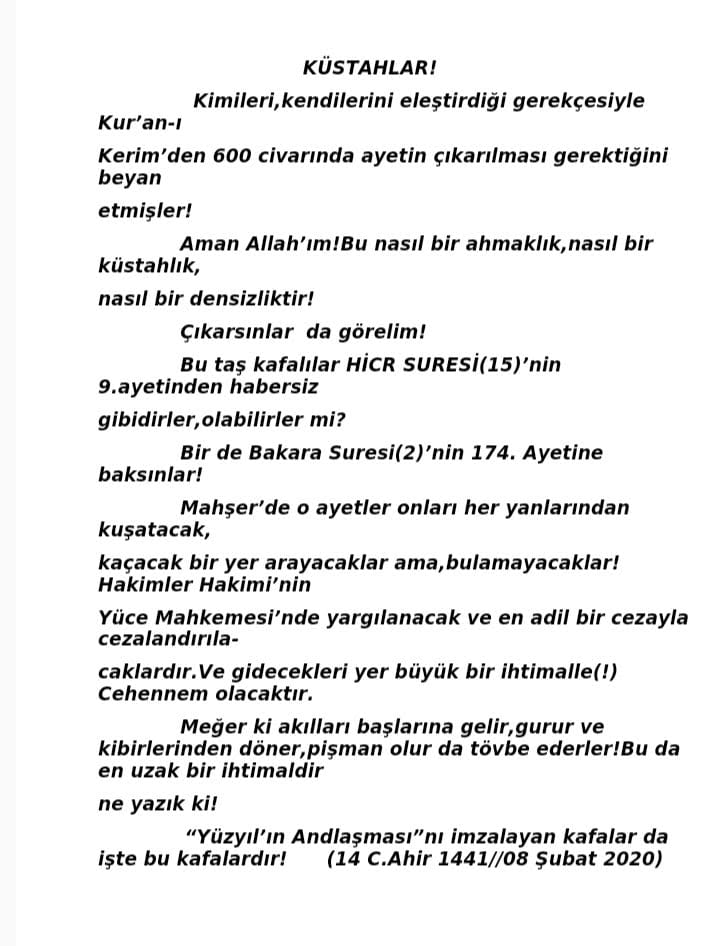 HATIRLATMA!Çok merak ediyorum,ibretle izliyorumİdollerin peşinden koşan,onlara tapan,Onursuz tutsaklığı özgürlüğe yeğ tutanİnsan kardeşlerime söz geçiremiyorum.Onlar için gerçekten endişeleniyorum!Duyar gibiyim sizi;”Sen de kim oluyorsun,Sana mı kaldı bizi uyarmak?”diyorsunuz!Hayır!Bundan kendime bir pay çıkarmıyorum!(...paye biçmiyorum!)Kimseye akıl vermek niyetinde değilim,Bilinen bir gerçeği paylaşalım istedim!Yeryüzünde ne kadar yanlış yapılıyorsa,Bu yanlışlar yüzünden zarara uğruyorsaİnsanlar,idollerin peşinden koştuğundan,Kendilerinin değil başkasının aklıyla,(Tavırları,sözleri ve davranışlarıyla)Düşünüp,davranmayı doğal saydıklarından,Bakış açılarının dar,alçak oluşundan,Doğru,sağlam adımlar atamadıklarından,Ne biribirlerine,ne de kendilerineCan,gönül gözleriyle bakamadıklarındanKurtulmaları mümkün olmuyor mutsuzluktan! (...tutsaklıktan!)Kula kulluktan büyük onursuzluk var mıdır,Affedilmez bir günah VAHİD’e şirk koşmaktan?(EHAD’a)(*)İşi zor bağnazların,kula kul olanların!Yüzlerine bakılmaz O Gün bu bahtsızların.(...şaşkınların/sapkınların!)Öyle kalakalırlar şaşkın bir başlarına.Bir yardım edenleri yoktur Rahman’dan başka!HAKİMLER HAKİMİ’nin Yüce Mahkemesi’nde;“Sen hangi partidensin,ideolojidensin,Taptığın,kul olduğun,ilahlaştırdığın kim,Deist mi,ateist mi,yoksa nihilist misin?Hangi tarikattansın,meşrepten,mezheptensin,Kral mısın,sultan mısın,ak mısın,kara mısın,Prenses misin,prens misin,dük müsün,kontes misin,Soylu mu,soysuz musun,varsıl mı,yoksul musun,Ünlü mü,ünsüz müsün,ay mısın,yıldız mısın?”(Velhasıl herhangi bir beşeri düşünceninÜrünü sistemlerden hangisine mensupsun?)Diye sormayacaktır,İslam’dan başka bir din, (**)Bir sistem,bir düşünce kabul etmeyecektir.(***)Soruların tamamı KİTAB’tan çıkacaktır.(KİTAB’ın kapağını açmayanlar bir açsın!Gelecek soruları görmek isteyenlerinYapacakları tek şey budur,başka şey değil!)Duruşma’da herkes tek,tek sorgulanacaktır.Hiç kimse,hiç kimseye el uzatamayacaktır!Anlamıyor musunuz,düşünmüyor musunuz?Bu nasıl bir inattır,bencilliktir,kibirdir,Bağnazlık çılgınlıktır,kendine ihanettir,Nasıl bir nankörlüktür,bir değer bilmezliktir.Allah’a,Peygamber’e kafa tutuyorsunuz,(...savaş açıyorsunuz,)Dahası saygısızca alay ediyorsunuz,Barışa,adalete yüz çeviriyorsunuz!(...çevirdiğinizden,)Dünyada,ahirette,geçmişte,gelecekteZilleti baştan kabul etmiş oluyorsunuz !Gerçekler gerçeğini yadsıdığınız içinKısılıyor sesiniz,soluğunuz,yolunuzUçurumlara doğru koşuşturuyorsunuz,Sürükleniyorsunuz,savuruluyorsunuz!Yol yakınken dönmeyi düşünmüyor musunuz?***5-8 C.Ahir 1441//30 Ocak-02 Şubat 2020_______________________________________________________________(*): VAHİD ve EHAD)Allah(CC)’ın kutlu isimlerinden.Bir/Tek.Eşsiz,benzersiz Tek.Mutlak ve(nitelik/nicelik bakımından)sonsuz(luk)ötesi Bir.Mutlak Bir/Sonsuz Tek.(**): AL-İ İMRAN(3/19)(***): AL-İ İMRAN(3/85)YALANA ÖVGÜ!Yaşasın yalancılık!Yaşasın yalancılar!Gerçekten takdir etmek gerekiyor onları!Doğrusu zor bir işi başarabiliyorlar!Coşkulu stadyumlarda,güneşli meydanlardaKitleleri ayağa kaldıran,dalga,dalgaSürükleyen büyülü kelimeler nelerdir?Yalandan güzel ne var iftira atmak için,Dostu dosta,düşmanı dosta kırdırmak için?!Demagoglar bir yandan,bir yandan amigolarVe yalancı tanıklar duruşma salonunda,Bütün hünerlerini ortaya koyuyorlar!Aklar kara,karalar ak,kuru yaş oluyor!Hakimler aldanınca hak(!) yerini buluyor!Suçsuzlar,suçlu diye içeri tıkılıyor!Yaşasın yalancılık!Alkış yalancılara!Yalancılar olmasa,yalan söylemeseydi,Hiç belli olur muydu kim akıllı,kim deli,Kim zalim,kim mazlum,kim kuvvetsiz,kim kuvvetli?“Yalancı(lar)ın mumu yatsıya kadar yanar!”Diyenler Çağımız’da yaşasaydı ne derdi?Bunların ne şafağı belli,ne gurubları!(...günler,geceleri...)Velhasıl,yalancılar övgüyü hak ediyor!Yalancılık toplumun temel taşından biri!İyi ki varlar,yoksa ne yapardık kim bilir,Ne olurdu halimiz dosta,düşmana karşı?!Nerden bilebilirdik adaleti,barışı,Özgürlüğü,sevgiyi,erinci,kardeşliği?!***26 C.Evvel-04 C.Ahir 1441//21-29 Ocak 2020HÜZÜN VE TESELLİİçin,için gözyaşı döktüm yine bu gece...Hayalime düşünce,yüreğime değinceBaşlarına bombalar yağdırılan mağdurlar.Düşündüm,o kamplarda yaşayan,yaşamayaÇalışan insanları,savaştan kaçanları!Zalimlerin zulmünden kurtulmak amacıylaAna vatanlarından göçen umutsuzları!“Allah’tan ümidini ancak kafirler keser!”(*)Siz,siz olun dayanın pes etmeyin kardeşler,(...baş eğmeyin...)“Gerçekten inananlar her zaman üstündürler.”(**)Üstünlük,malda,mülkte,topta,tüfekte değil,Takvadadır,sevgide,saygıda,güvendedir...Yorgan.çift battaniye örtünürken ben,onlarBir tas çorba,bir döşek,çorap bulamıyorlar!Onları bu hallere düşüren vicdansızlar,Köşklerde,saraylarda sefalar sürüyorlar!Ne kadar sürecekler,hiç mi düşünmüyorlarBugün yaptıklarının,yarın yanlarına karKalacağını sanan bu yarım akıllılar?(beton/saman kafalılar?Gözleri,vicdanları bir türlü doymayanlar!Tanrılığa soyunan traji-komik figürler,Benciller,müstekbirler,megaloman cüceler,Duygusal zekaları sıfır akılı evveller!Sanal senaryolarda olmamasına rağmen,Kendilerine tanrı rolü biçen aktörler!(İlahi tebessümle karşılanan fiiller!)REZZAK,her topluluğa her zaman fazlasıyla(***)Ne kadar ihtiyacı,neye varsa vermiştir.Bununla yetinmeyen,başkasının rızkındaGözü olan doyumsuz zalimler,açgözlüler...Myanmar’da,Suriye’de,Irak’ta,Filistin’de,Balkanlar’da,Keşmir’de,Afganistan’da,Çin’de,Acunun herhangi bir yerinde,iklimindeZulüm gören kim varsa,onların haklarınaEl uzatan arsızlar aslında müflislerdir!Varlık içinde yokluk çeken beyinsizlerdir!(...talihsizlerdir!)Hak,hukuk,sevgi,saygı,şefkat nedir bilmeyen,Başkalarının yaşam tarzını küçümseyen,Hor gören,öteleyen,tahammül edemeyen,Kendilerinde üstün,sonsuz bir güç vehmeden,Kendilerini bir şey sanan hiçbir şeylerdir!(Yapılanlar Çağımız için yüz karasıdır! (Yaptıkları insanlık...)Bunların insanlığa özür borçları vardır.Ayakları altına alıp kibirlerini,Yakın,uzak vadede bunu yapmalıdırlar.Yoksa ortalık daha fazla karışacaktır,Kargaşalar,nefretler ayyuka çıkacaktır!)İçim çaresizlikle,utançla,ızdıraplaKavrulurken RAHMAN’ın ibret dolu sözleri(****)Teselli oldu hüznü kanıksamış ruhuma.(MURSİL’in ayetleri yetişti imdadıma!) (*****)“Zulmedenler,azabı-utancı,ızdırabı-(Zilleti,meskeneti,rezilliği,pisliği)(...faydasız nedameti)Gördüklerinde artık onlardan bir parçacıkAzap hafifletilmez-az olsun eksiltilmez.- (...ertelenmez.-)Onlardan ne azıcık azap hafifletilir,Geriye dönüş için ne bir fırsat verilir!)Onlara tövbe için,geriye dönüş içinBir süre de verilmez,sözleri dinlenilmez,Bir fırsat da tanınmaz,yüzlerine bakılmaz!(İş işten geçmiş olur,bunu O Gün anlarlar!)Rabb’e ortak koşanlar-yalancılar,şaşkınlar-(...sapkınlar-)Dünya hayatlarında,gözleri açılıp daOrtak,eş koştukları şeyleri gördükleriZaman Mahşer Günü’nde-gerçek yüzleri ile-(-maskesiz halleriyle-)Hemen diyecekler ki;-Söze girecekler ki;--Rabbimiz!İşte bunlar Seni bırakıp tapmışOlduğumuz idoller,ortak koştuklarımız!Onlar da müşriklere-münkir ortaklarına(...şeriklerine-)Şu sözü atacaklar;-hınçla saldıracaklar;-(Allah’ın izin verince putlar söz alırlar da,Onların sözlerini ağızlarına tıkar!)“Siz yalancılarsınız,bizi de kandırdınız!(Kuşkunuz olmasın ki-şuna emin olun ki!-Sizler yalancıların,sapkın inançsızlarınTa kendilerisiniz,nankör müşriklersiniz,Kör putperestlersiniz ve nasipsilersiniz!”O Gün hepsi Allah’a-Allah’ın Huzuru’nda-Ölümsüz Tek İlah’a-Tapılacak Allah’a-Kayıtsız,şartsız,içten teslim bayraklarınıÇekerler,uydurmakta,inanmakta,tapmaktaOldukları putları-iftira araçları-(Kuruntu aracılar,günah yazıcıları!)Onlardan uzaklaşır,yüzüstü bırakırlar,Gözlerden kaybolurlar,sırra kadem basarlar!(Silinir yok olurlar,fellik,fellik kaçarlar!)Artık O Gün işten geçmiştir,kapanmıştırNedamet kapıları,tövbe yakarışları!)Hakk’ı yalanlayıp da-ciddiye almayıp da-İnsanları-kulları-Yüce Allah yolundanAlıkoyanlar var ya,işte-evet-onlaraYapmakta oldukları bozgunculuklarından(Toplumsal çürümeye sebep olduklarından,Çıkarmış oldukları fitne/fesatlarından)Dolayı,suçlarına-ağır günahlarına-Karşı azaplarını kat,kat arttıracağız,Yargıladıktan sonra cezalandıracağız.”(Azap üstüne azap tattırıp yığacağız.)(...duracağız.)“Şaşmaz hesap görücü olarak HASİB yeter! (******)***28 C.Evvel-01 C.Ahir 1441//23-26 Ocak 2020_________________________________________________________(*):YUSUF(12/87)(**):AL-İ İMRAN(3/139)(***):REZZAK;(ALLAH(CC)’ın kutlu isimlerinden.Yaratıklarına herçeşit rızkı(nimeti)her zaman veren.Yarattığı rızkı yarattıklarınaher daim dağıtan.(****):NAHL(16/85-88 v.d)(*****):MURSİL:ALLAH(CC)’ın kutlu isimlerinden.Gönderen(vahyi) irsaleden.Eşsiz,benzersiz sevk edici.(******):HASİB.(ALLAH(CC)’ın kutlu isimlerinden.Varlığı bir hesap ileyaratan.Hesabı her hesabın üzerinde olan.Kullarının hesabını gören.Kullarına yeten.(AHZAB/33/39)EMPERYALLERİN ÇILGINLIĞI
VE “SÖZ” ÜN GÜCÜNasıl bu kadar çılgın olabiliyor bunlar?
Bu kadar acımasız,kibirli,önyargılı?
Akıl tutulmasından muzdarip zavallılar!
Milyonlarca insanın evsiz,barksız kalması
Umurlarında değil,yanması,kavrulması.
Nice kentin,ülkenin,yerin,yurdun,yuvanın
Yerle yeksan olması,toprağa karışması...!
Barıştan,kardeşlikten,sevgiden hoşlanmayan
Hoşlanma bir tarafa tiksinen,nefret eden,
Binlerce cana kıyan,kılı kıpırdamayan
Zalimlere en uygun sıfat nedir söyleyin!
Onlara;”Yeryüzünde kargaşa çıkarmayın!” (*)
Denildiğinde onlar sefil bir pişkinlikle;
“Biz yeryüzünü ıslah edicileriz!”derler.
Derler demesine ya,asıl ifsad edenler
Yine kendileridir kargaşa çıkaranlar
Allak,bullak edenler,dengeleri bozanlar!Onlar için bir varil petrol daha değerli
Sayılır-ah ne korkunç-nice insan canından!
Nasıl bir açgözlülük,nasıl doyumsuzluktur
Nasıl bir onursuzluk,nasıl bir yoksunluktur
Adaletten,şefkatten,sevgiden,düşünceden...?
Özgürlük,bağımsızlık,hak,hukuk,demokrasi,
İnsan hakları derler dururlar ancak onlar
Bunları kendileri için isterler yalnız!
Bunların yanlarına kar kalacağını mı
Sanıyor emperyaller,müstekbir,muktedirler,
Zamanı geldiğinde,takdir edildiğinde
Herkes yargılanacak En Adil Mahkeme’de.
(Daha zorlu olacak onların mahkemesi!)(...duruşması!)
“Doğrusu Biz sizleri yakın bir azap ile (**)
Uyardık peygamberler,nice mucizelerle.
O Gün kişi kendine,ellerine,önüne
Ne takdim ettiğine bakar yaşlı gözlerle!(...şaşkın/kanlı...
Hakikat bilgisini-Ahiret’i,Mahşer’i,
Yeniden dirilişi,Divan’ı,Mahkeme’yi-
(Ne varsa ölçsün biçsin önceden gönderdiği!)
İnkar eden de şöyle der utançla,esefle; (...nedametle;)
“Toprak olsaydım keşke!”-”Vah başıma gelenler!”-
Oldukça kurnazdırlar gündem oluşturmakta!(...mahirdirler/ustadırlar)
Kitleleri malzeme olarak kullanmakta,
Sorunlara sorunlar,çözümsüzlük katmakta!
Çözdükleri bir sorun var mı Allah aşkına!
Ne yapıyorlar ki söz düellosundan başka?(ebeliğinden/laf salatasından)
Lafla peynir gemisi yürümez efendiler!
Bunlar merteği elif diye yutturabilir,
İnsanların gözüne sokar çoğunluk görmez!
(FURKAN’ın gözleriyle bakmayanlar göremez,
Doğru,eğri,ak,kara asla ayırt edemez!)
En büyük hedefleri İslam’dır,mü’minlerdir!
Bizi birbirimize kırdırabilmek için
Ellerinden geleni artlarına koymayan
Kalleşler bunda hiç de başarısız değiller!
Kalleşlik hafif kalır,bunlar barbardır barbar!
Bir de barış ödülü bekliyor,umuyorlar!
Biz el,ele verirsek,can,can kenetlenirsek,
Birbirimizi sever,sayarsak,desteklersek (...gözetirsek,)
Sımsıkı sarılırsak göklerden inen İP’e
En şefkatli,en güçlü,en güvenli ELER’e,
Planları alt,üst olur tuzaklar geri teper!
Sağlıklı düşününce şaşıp kalıyor insan!
Bunlar nasıl bu kadar akılsızca,çılgınca
İşler kotarıyorlar,hem kendilerine,hem
Başkalarına zarar veriyor(lar) bilmeden! (...istemeden!)
Yoksa hiç bile,bile kötülük ederler mi?
Onlar o kadar soylu,iyi kalplidirler ki,(...öyle iyidirler ki,)
Herkes için mutluluk,iyilik dilemekten
Başka düşünceleri-hiç kuşkusuz ki yoktur!
Ancak kendilerine bir hayırları yoktur!
Silaha,savaşlara harcadıklarınızı
Açların,yoksulların,dulların,yetimlerin
Eğitimi,sağlığı,beslenip,barınması,
Yeryüzünde barışın,kardeşliğin,sevginin,
Adaletin,erincin hakça tesisi için
Harcamak-hayret!-hiç mi gelmiyor aklınıza!
Elinize geçen ne,egonuzu tatmin mi?
Bu nasıl bir mantıktır,bir akıl yürütmedir?
İnsanları öldürmek övünç vesilesi mi,
Tanklar,uçaklar,toplar gövde gösterisi mi?(...bir güç göstergesi mi?)
Ne kadar ağır/modern silahlarınız varsa,
O kadar güçlüsünüz sanıyorsunuz ama,
Gerçek hiç öyle değil,ah bir görebilseniz,
Bir anlayabilseniz nesiniz,nerdesiniz?
Kaldırılmaz yüklerin altına girmişsiniz,
Farkında değilsiniz,çökmek üzeresiniz!
Buna ne dizleriniz dayanır,ne kalbiniz.
Bir gün onlar altında kalıvereceksiniz!
Yol yakınken dönseniz,kendinize gelseniz!
(Beşeri ölçüleri baz aldığınız zaman,
Yanılma payınızı arttırmış olursunuz!
Verdiğiniz kararlar,vardığınız sonuçlar
İlahi iradeyle örtüşmeyeceğinden,
Dünyada,ahirette bükük olur boynunuz!)
Kan,gözyaşı,sömürü,bin bir yüzlülük,yalan
Her an renk değiştiren maskelerin altında,
Kilitleri küflenmiş kapıların ardında
Danışıklı dövüş de olmayacak şey değil,
Biçilen rollerini sergilerken aktörler!
(Perdeleri her zaman açılmayan sahneler,
Fokur,fokur lobiler,fısıl,fısıl kulisler!)Kendinizi bu kadar önemsemeyin baylar!
Nice ulu kametler yutmuş kara topraklar,(...toprak altında yatar,)
Zifir karanlıklarla sarılmış aydınlıklar!
Bitsin artık bu gülünç ne oldum deliliği!
(Bir taşla tuz,buz olur dev aynası bir anda!)
Kasıldıkça kısalan cüce megalomanlar,
Birbirine güvenir görünen kuşkucular,
Birbirinin ardından kuyusunu kazanlar,
Bilgelik havasına soyunan zırtapozlar,
Sükse,prestij peşinde koşuşturup duranlar,
Övgü,alkış tutkunu aferin budalası,
Dengeleri bozulmuş özveri yetimleri,
Dahilik pozlarına bürünen dangalaklar,
İpleri başkasının ellerinde kuklalar,
Sahibinin sesini,soluğunu yansıtan,
Kitleleri coşturan,gece,gündüz oynatan
Bozuk plaklar,tilkiler,kel kartallar,kuzgunlar!
Dünya liderliğini kimseye brakmayanlar...!
Tarih yazmaya kalkan,yeniliğe kapalı,
Barışla,adaletle,kardeşlikle kavgalı
Durağan kafaların beyin fırtınaları!!!
Muktedir olamayan müstekbir muktedirler!
Kaş yapayım derken göz çıkaran makyajcılar,
Rimelleri,rujları birbirine karışan,
Makyajları dökülen bin bir renkli suratlar!
Ne oldum budalası görgüsüz kasıntılar!
Ev,yemek,ayakkabı,elbise beğenmeyen,
Kapısı açılmadan arabadan inmeyen,
Gözlerini içine doğru çeviremeyen
Düşünmeyen,duymayan,görmeyen,dinlemeyen
Sonradan görmelerin traji-komik halleri
BARIŞ’a savaş açmak en büyük ahmaklıktır.
Küstahlık,saçmalıktır,ucuz kahramanlıktır!
Yerlerin ve göklerin-arasındakilerin-
Bütün ordularının başkumandanı olan (Gizli...)
Melikler Meliki’nin,Hakimler Hakimi’nin, (Sultanlar Sultanı’nın...)
Karşısında hangi güç,hangi ordu dayanır?
O’nun mağlup edilme ihtimali sıfırdır!
Saldır(g)anın yazgısı her an mağlup olmaktır!
Herkes hakkında son söz,son hüküm Allah’ındır.(Her şey...)
Bunu unutanların aklından zoru vardır!
Dünyada,ahirette karanlıkta kalmaktır!
O’nun elçilerine vermiş olduğu sözden,(***)
Asla cayacağını sanmayın müstekbirler! (...sanmasın...)
(İşlemiş olduğunuz suçlardan,günahlardan
Habir’i habersiz mi sanıyorsunuz yoksa?)
O’nun yasalarını beğenmemek,hor görmek
Nankörlükten de öte ihanettir,ihanet!
Her şeyimizi borçlu olduğumuz O’dur Tek.
Ardından gidilecek,uğrunda ölünecek,
Katıksız sevilecek,şartsız güvenilecek
Yalnız ve ancak Yüce Rahman’dır kuşkusuz ki!(...hiç şüphesiz!)
Yalnız O’nadır,O’na sonsuz teşekkür,minnet!
“Kurtarıcı” falan yok,boşuna beklemeyin!(...boşa ümitlenmeyin!)
Siz sorunlarınızı kendiniz çözemiyor,
Düştüğünüz durumdan kurtulamıyorsanız,
Niçin başkalarından çözüm bekliyorsunuz?
Akletmiyor musunuz,düşünmüyor musunuz?
Tembellikten kim hayır görmüş,kimler görüyor?
Mesih’i ve Mehdi’yi bekleyeceğinize,
Önce bir çeki düzen verseniz kendinize,
Dağınık aklınızı alsanız başınıza!
Başkasının aklıyla düşüneceğinize,
Söylenilen her söze/şeye inanacağınıza!
Rabbimizin verdiği üstün yetenekleri(...nitelikleri)
Devreye sokamıyor,kullanamıyorsanız,
Onun,bunun kuklası oyuncağı olmaktan,
(Yeni Dünya Düzeni kurmak isteyenlerin,
Süper zeka geçinen akıl yetimlerinin,
Boş emeller peşince koşturan müflislerin...)
En parlak yalanlara inanmaktan,kanmaktan
Kurtulamaz,dipsiz bir anaforun içine
Düşer yok olursunuz ki,öz benliğinize
Yabancılaşırsınız,söner can çerağınız.
Kimliğiniz silinir dijitalleşirsiniz,
Sanallaşmış bir obje haline gelirsiniz!(...dönersiniz!)
Bağlarından kurtulan,içten dıştan saldıran
Şeytanlarınız olur gözünüz,kulağınız,
Beyniniz,yüreğiniz,yolunuz yordamınız!
Kalır mı artık “insan” denecek bir yanınız?
FURKAN’dan daha güzel “kurtarıcı” mı vardır?
O en yüksek kadirli yıldızdır,som ışıktır
Ki,hem içleri,hem de dışları aydınlatır,
Can bahçesine düşen ışık sağanağıdır.
(O ışığı kalp gözü açık olanlar görür,
O yolda yürümeyi bilmeyen bakar kördür!
Görme özürlülerin kalp gözleri açıktır,
Asıl amalar gönlü karanlık olanlardır.)
Kişisel başarılar göz kamaştırıyorken,
Asıl temel sorunlar göz ardı edilirken,
Yürekleri dağlayan çığlıklar duyulmazken,
Terazide kefeler allak,bullak olmuşken,
(Mülkün temel taşları dipten sarsılıyorken,)
Duygu sömürüsünde doruklar zorlanırken,
Toplumsal huzur,barış,sevgi,kardeşlik,güven
Ortamından gitgide uzaklaşılıyorken,
Belirsiz geleceğe umutla bakabilen
Yiğitler,iyimserler,bilgeler,sanatçılar,
Canını insanlığın hayrına adayanlar (Ömrünü...)
Bizi karamsarlıktan kurtarıyor gerçekten!
“Allah’tan ümidini yalnız kafirler keser!”(****)
Yaşamıyor olsak da mutlu,aydınlık günler,
Candan niyazımızdır gönensin gelecekler!
Emperyaller sizin de sonunuz uzak değil!
Günahlarınız sizi kuşatacak her yandan...
Mazlumlara çevrilen namlular üstünüze
Çevrilecek,gücünüz tükenecek an be an...
Sinsi tuzaklarınız,çirkin oyunlarınız
Geçecek akıl/fikir kalmamış başınıza!
Belirsizlik olacak en büyük başarınız!(...zaferiniz!)
Düş kırıklığı,utanç,yenilgi de cabası!
Rahman razı olamaz bu kadar haksızlığa!
En onurlu,en güzel biçimde yarattığı
İnsanı “insanlıktan” çıkarılma kastına.
Bilinmeyen bir yerden,beklenmedik bir anda
Hakk’ın sillesi iner,amaçsız ve anlamsız (*****)
İşler çevirenlerin parçalar başlarını!
(Belini,dizlerini kırar,siler adını
Bütün hafızalardan,tarih sayfalarından...)
Dinleyin!SÖZ’ün kanat sesleridir yaklaşan...
Mazlumun evren(ler)i ürperten çığlıkları,
Şehidlerin dağları deviren bakışları...
Gücün sözünü yere serecek SÖZ’ün gücü,
Başlayacak İNSAN’ın aydınlıklara göçü.(...özgürlüklere...)
Gülecek muztazafın gül(dürül)meyen yüzü...
***
12-23 C.Evvel 1441//07-18 Ocak 2020
_____________________________________
(*):BAKARA(2/11-12)
(**):NEBE(78/40)
(***):İBRAHİM(14/42)
(****):YUSUF(12/87)
(*****):ENBİYA(21/18)CEHALETİN BOYUTLARI
(Aptallığın Koordinatları Ve
Dayanılmaz Hafifliği)Toplumda tavan yapan kavramlardan biri de
Cehalet günümüzde,her çağ olduğu gibi!
Alanında tek sayfa okumamış alimler(!)(Hayatında...)
En ciddi konularda traji-komik fikirler
İleri sürüyorlar,kimseye brakmıyorlar
Bilgeliği,bilgiyi,özümseyemeyenler
Malumatfuruşluğu bilgelik sanıyorlar!
Sabit fikirlerinden hiç ödün vermiyorlar!
Ufkun en alçağından,açının en darından
Baktıklarını bile göremediklerinden,
Akıl almaz herzeler ileri sürüyorlar!
Tefekkür boyutundan uzak kaldıklarından,(*)
Ne görebiliyorlar,ne duyabiliyorlar!
(Tam bir cehalet şovu o açık oturumlar!
Komplo teorileri,karanlık senaryolar!)Onlara gerçek(ler)i göstermeye çalışan
Akleden yürekleri,sağlıklı beyinleri
Duymazdan geliyorlar,görmezden geliyorlar,
Kendi kendilerine haksızlık ediyorlar,
Kendi benliklerine yabancılaşıyorlar!
Yalancılar,şovmenler baş tacı edilirken,
Görmezden geliniyor bilgeler,erdemliler!
Bilgisizliğin dipsiz burgaçları içinde
Çırpınıp dururlarken,hala kendilerini
Bilginin doruğunda sanıyor zavallılar!
Cahilliğin en açık,çarpıcı göstergesi (...belirgin kanıtı)
Kabalıktır,inattır,nobranlık,bağnazlıktır!
Kendininkinden başka fikir tanımamaktır
Gerçi fikirleri de ilkeldir,önemsizdir.(...temelsizdir.)
Akılsızlar ödlektir,özveri yetimidir,
Bencildir,fitnecidir,kıskançtır,kibirlidir...
Farklı düşüncelere karşı duyarsızdırlar,
Her türlü yeniliğe,reforma karşıdırlar,(...direnirler,)
Hep antipatiktirler,tahammül edemezler!
Kendileri en doğru düşünmektedirler ya!Ömürleri boyunca havanda su dövenler
Sağırlardır,körlerdir,bilgili bilgiçlerdir!
Kendi akıllarıyla düşünmediklerinden,
-Başkasının aklıyla düşündükleri için.-
Her zaman yanılırlar,gerçeği göremezler,
Artık hayat bir anlam taşımaz onlar için!
Kurtulamamışlardır kimlik bölünmesinden!(...erozyonundan!)
Allah selamet versin,akıl,fikir lütfetsin
Yoksa gelecekleri karanlıktır gerçekten!
Eğitim sisteminin çarpıklığı yüzünden,
Okullarda ezbere dayanan,düşünmeyi
Öğretmeyen,bilmeyen,hedef belirlemeyen (...üretmeyen)
Diplomalı cahiller boy,boy üretilirken,
Bu toplumla nereye varılır siz söyleyin!
Aptallaştırılmış bir topluma gerçekleri
Nasıl anlatırsınız,gösterebilirsiniz,
Karanlıktan ışığa yöneltebilirsiniz?
Akı kara,karayı beyaz gösterebilir,
Düşünme,duyma,görme,anlamanın dışında
Bu topluma her şeyi yaptırabilirsiniz!
İnsanlığın başına ne gelmiş,geliyorsa,
Düşünmekten,duymaktan,bakmaktan uzak kalan
İnsanın yanlış yerden yamuk bakışındandır.
Bir insan doğru yerden bakmıyor,görmüyorsa,
Doğru dürüst bir adım bile atamaz asla!
Bu görüş açısını kazanabilmek için
FURKAN’ın çağlar üstü ufkundan bakmalıdır.
Yarım akıllıların toplumlara yön verme
Girişimlerini de göz ardı etmemeli!
Bunların kaprisleri,kibirleri yüzünden
Milyonlarca insanın yuvasından,yurdundan
Olmalarının yükü kaldırılabilir mi?
Savaştan,intikamdan hoşlananların akıl
Sağlıkları ne kadar yerindedir kim bilir?
(Düşünme biçimleri,düşünce düzeyleri!)
(Eğer akıllarını kitleler kullansaydı,
Bir avuç şarlatanın kuklası olmazlardı!
Kendilerini hiçe sayanların ardından
Koşanların ne kadar payı vardır akıldan?)
Çok para kazanmayı,deste,deste yığmayı,
Yoksula,mustazafa zırnık koklatmamayı,
Makamla,malla,mülkle güç,onur kazanmayı,
Akıllılık sananlar ne kadar bahtsızdırlar!
Bilsinler ki gücün de,onurun da tamamı (**)
Yüceler Yücesi’ne aittir andolsun ki!
O’nun safında olan güçlüdür,onurludur
Dünyada/ahirette mutlular,mutlusudur
Ahirette veremez,dünyada verse bile
Mutluluğu,erinci hiçbir beşeri sistem!
Çağımız’a en uygun isim ne olabilir?
Cehalet,Savaş,Utanç,Aptallık Çağı,nasıl
Sizce de uygun mudur hüzünlü kardeşlerim!
Kim karlı,kim zararlı çıkacak göreceğiz,
Onlar da beklemekte,biz de beklemekteyiz(***)
Hakimler Hakimi’nin vereceği kararı.
***
8-11 C.Evvel 1441//03-06 Ocak 2020
_______________________________________
(*):ENFAL(8/22),
(**):NİSA(4/139),FATIR(35/10),MÜNAFİKUN(63/8)
(**):TEVBE(9/52)O T O M O B İ LBu günlerde toplumun gözlerini boyamak,
Asıl dev sorunları arka plana atarak,
Gözden ırak tutarak,bir gündem oluşturmak,
Kitleleri gündelik söylemlerle aldatmak,
İçin kurgulanan bir gösteriyle birlikte
Dünyanın hayranlığı,hayreti,takdiriyle(!)
Karşılanan büyük bir olay var karşımızda!
Yerli ve milli olan otomobilimiz ki,
(Yok yerliymiş,milliymiş yakıştırmalarına,
Ne gerek var bu kadar tantanaya,reklama!?)
Hayırlısı diyoruz çağlar sonra gelse de!(*)
Nasıl milli oluyor İtalya’dan gelse de?
Gerçekten yerli,milli olanını,herkesten
Çok daha iyisini,daha gelişmişini
Yapmamızı diliyor gönül hiç kuşkusuz ki!
Yalnız otoda değil,diğer alanlarda da,
Bilimde,siyasette,sanatta,kültürde de
Üstün başarılara imza atmamızı da...
Hiçbir mazeret,neden ileriye sürmeden
Kolları sıvamanın zamanı gelmedi mi?
Yüzyıl’a,Yüzyıllar’a gerçek kimliğimizi
Bütün boyutlarıyla-enfüsü/afakıyla-
Ortaya koymamızın,olanca görkemiyle.
Gıbta,takdir edilen,parmakla gösterilen,
Akıllı,yetenekli,kişilikli,üretken
Bir millet olmamızı hem atalarımız,hem
İnsanlık ailesi beklemiyor mu bizden!
***
5-6 C.Evvel 1441//31 Aralık-2019-01 Ocak 2020
____________________________________
(*):Otomobilin icadı 1705,ilk modern otomobilin tasarımı 1769-
1789)K A N A LBu günlerde gündeme oturan,oturtulan
“Kanal” diye bir şey var,ahkam kesen,kesene!(...herkes ahkam kesiyor!)
Düşünen,düşünmeyen,bilenler,bilmeyenler
Konuşuyor,fikirler(!) havada uçuşuyor!
Kimi karşı çıkıyor,kimi alkış tutuyor...
Parti bağnazlığını aşamayan yurttaşlar,
Coşkuyla savunuyor,duygusal davranıyor!
Bilim adamlarının kimileri destekler,
Sakıncasız bulurken,birçoğu sakıncalı
Buluyor olmalı ki,karşı çıkmış oluyor!
Ekolojik dengenin bozulması halinde,
Tatlı sulara tuzlu su karışacağından
(Bazı su havzaları zarar göreceğinden)
Beş milyon civarında yurttaşın susuzlukla
Karşı karşıya kalma riski taşıdığını,
Söyleyenler yanında-belki çok uçuk ama,-
ABD filosunun Karadeniz’e daha
Kolay çıkması için açılacak diyen var!Hadi her şey bir yana,diyelim ki başlandı! (...açıldı/açılsın!)
Beş yüz seksen üç milyar iç/dış borcu bulunan,
İşsizlerin sayısı beş milyona dayanan,
Eğitimde,kültürde,sanatta,üretimde,
Kimlik erozyonunda,toplumsal çürümede,
Son yılların en düşkün günlerin yaşayan,
Bir Ülke için böyle bir şey lüks sayılmaz mı?
(Madalyonun öteki yüzünü görmek gerek,
Özeleştiri yapmak zorundayız kardeşler.)
Uyuşturucu,fuhuş ilkokula inmişken,
Açlıktan,işsizlikten intiharlar artarken,
Milyonlar yoksullukla,yoklukla boğuşurken,
(Kaçınılmaz bir olgu rant meselesi zaten.)
Beyin göçünde büyük patlama yaşanırken,
İş yerleri, ard arda kepek indirirlerken,
Yoksul,varsıl arası uçurumlar,doruklar
Gitgide derinleşir,gitgide yükselirken,
Bireysel,ailevi,toplumsal ve ulusal
Bağlar koparılırken,sütunlar devrilirken,
Ufuklar ötesinden çığlıklar yükselirken,İnançta,yaşayışta,anlayışta,ahlakta
Gün be gün yoğunlaşan bir çöküş oluşurken,
Bir hizmet “sükse” olsun diye yapılıyorsa,
Bu nasıl bir hizmettir,varın düşünün lütfen!
Yetmiş beş milyar lira şimdilik harcanırken,
Seksen milyarı bulur,geçer bitinceye dek!
Her türlü yolsuzluğun artık kanıksandığı,
Adaletin “a” sından bir eser kalmadığı,
Ruhları,beyinleri korkunun kuşattığı,
Toplumun ağır travma sendromu yaşadığı,
Ekranlarda,medyada,açık oturumlarda
Topluma yön vermeye çalışan megaloman
Aklı evvel geçinen malumatfuruşların,
-Yamuk mantıklıların,yarım akıllıların-
Kibarca(!) tartıştığı,uygarca(!) yarıştığı,
Hiçbir soruna çözüm getirilemediği,
Şefkatin,hoşgörünün,sevginin dışlandığı
Nefretin,hor görünün baş tacı edildiği
Bir zamanda,bir yerde gönüller arasında
Kapanan kanalları,koparılan bağlarıKim ne zaman açacak hangi argümanlarla?
Daha önemli,daha öncelikli sorunlar
Gerçekten aklı selim,benlikler,bilgelerle,
İnsanlığa adanmış akleden yüreklerle
Çözülse daha iyi,daha doğru olmaz mı?
***
01-03 C.Evvel 1441//27-29 Aralık 2019İSLAM (VAHİY)MEDENİYETİNE DOĞRUİSLAM medeniyetin tükenmez kaynağıdır...
Sevginin,esenliğin,barışın,kardeşliğin,
Liyakatin,şefkatin,dosdoğru yönetimin,
Adaletin,erincin,güvenin,cömertliğin,
Meşveretin,hikmetin,sabrın,dayanışmanın...
Mana ile maddenin muhteşem uyumunun,
Erdemin,yiğitliğin,doğruluğun,dostluğun,
Dengenin,selim aklın,emeğin,üretimin,
En iyiyi,güzeli bulmada yarışmanın,
Nezaketin,iffetin,takvanın,paylaşımın,
İnsanı “insan” yapan evrensel değerlerin,
Yeniliğin,sağlıklı,yararlı değişimin,
Edebin,terbiyenin,hayanın,mutluluğun, (...iyiliğin,)
Tefekkürün,çok yönlü,kapsamlı düşüncenin,
İnceliğin,fikirde,duyguda derinliğin (...temizliğin,)
Nerde,kim hangi renkten,ırktan olursa olsun,
Emekçiye,yetime,ezilmişe,mazluma
Kol kanat gerilmesi,sahip çıkılmasının,Deneyimin,bilimin,sanatın,aydınlığın,(...bilgeliğin,)
Onur üstü onurun,özgürlüğün,direncin... (...birliğin...)
Beşeri sistemlerin geçersiz oluşunun
En açık kanıtıdır,en büyük tanığıdır...
(Boşuna tartışıyor,kavga ediyorsunuz,(...çırpınıyor...)
Hakim Kendi koyduğu yasaların dışında
Hiçbir beşeri sistem,yasa kabul etmiyor.
Akletmiyor musunuz,anlamıyor musunuz?
O bizden Kendisine itaati bekliyor.
Bunu idollerden çok asıl O hak ediyor.
“İnsan insana değil Bana kul olsun!”diyor.(*)
Ancak o zaman mutlu,hür olabilirsiniz,
“İnsanlık” onuruyla taçlanabilirsiniz.
(Ya da onursuzluğu yeğleyebilirsiniz!)
O zaman kendinize “insan” diyemezsiniz.
Onursuzluk en büyük utançtır hiç kuşkusuz!
Onursuz yaşamanın faturası ağırdır,
Dünyada,ahirette rezillik rüsvalıktır
O’nun yasalarına uyulmadan dünyada,
Ahirette mutluluk,adalet aramanınBoşuna olduğunu bilmemizi istiyor.
Hangi güçle,bilgiyle,beyinle,yetenekle,
Bir avuç beyninizle,üç harflik bilginizle
Alimler Alimi’yle,Hakimler Hakimi’yle
Aşık atıyorsunuz,boy ölçüşüyorsunuz?
Nasıl bu kadar sefih olabiliyorsunuz,
Bu kadar nankör,bencil,dengesiz,düşüncesiz?
Çalab,Yalvaç aşkına siz ne yapıyorsunuz?
Her şeyimizi O’na borçlu olduğumuzu
Nasıl unutuyoruz,göz ardı ediyoruz?
(O’nun sonsuz şefkati,şaşmaz kılavuzluğu
Çıkarabilir bizi ancak aydınlıklara,
O’nun dışında başka bir yol arayanların
Kılavuzu Huzur’dan tart edilmiş Şeytan’dır.)
Ne yaparsanız yapın,çırpının,çabalayın
Nurunu bir kez daha O tamamlayacaktır. (**)
Çılgın projeleriniz,kininiz,nefretiniz
Üstün(!) çabalarınız,bahtsız tuzaklarınız,
Çoğaldıkça azalan,eriyen servetiniz(!),
(Emanet olduğunu fark edemediğiniz)
Tükenmez sandığınız erkiniz,kudretiniz
(Kendinizden bu kadar uzak kalamazsınız!)
İçinizde bir özlem olarak kalacaktır!(***) (...ukde/iç yarası...)
Bu,sizin için de bir kurtuluş olacaktır,
Eğer olan biteni fark edebilirseniz!
Güneşle,dolunayın ruhlarda buluşması,
Rahmet Peygamberi’nin muştulu çağrısıyla
(Mühürleri alınmış yürekler,kulaklarla,
Perdeleri dürülmüş,açılmış bakışlarla...)
Uyuyan insanlığın uyanması yakındır!
(Uykuda olanların.....)
(Işık/Bilgi Çağı’nın kapıları açılır.)
***
24-29 R.Ahir 1441//21-26 Aralık 2019
______________________________________________________________
(*): MAİDE(5/76),HUD(11/2-26),İSRA(17/39),MÜ’MİNUN(23/34),
ŞUARA(26/213) v.b.
(**):TEVBE(9/32),SAF(61/8)
(***): ENFAL(8/36)AYNA(LAR) SONESİKarşı karşıya sonsuz aynanın arasındaYanan bir mumun sonsuz ışığına kapılanSonsuz pervane,sonsuz dönüş çılgınlığında,Yanarak,kavrularak kurtulma çabasında!Onların kurtuluşu yanmaktadır aslında!Yanmadan kim kurtulmuş Aşk’ın yalazlarından?Vuslat harmanlarının alev tınazlarındaHicranın yabasıyla sonsuza savrulmadan?Bir avuç saman çöpü düştü gül bahçesine,İçin,için tutuşan güller geldi kendine!Mutluluk çığlıkları evrenleri ürpertti...O güllerden dermeye bahçeye kim girdiyse,Bir daha çıkamadı,çıkmak mı istemedi? (...çıkmak da...)Ne duydu,ne duyurdu gördüğünü hiç kimse!13-27 R.Ahir 1441//10-24 Aralık 2019Y O R G U N L U K!Yorgunum!İnsanlara bir türlü meramımıAnlatamadım gitti,nedir bu duyarsızlık,Duygudan,düşünceden bu uzaklık,aymazlık?Kaçınılmaz bir alın yazısı mı yalnızlık?Nasıl bu kadar bencil olabiliyorlar ki,Bu kadar mağrur,nobran,içtenliksiz,kibirli?Ne selam alıyorlar,ne selam veriyorlar!İnançta,düşüncede,dostlukta,paylaşımdaO kadar vurdumduymaz,o kadar nekesler ki,Kahrolmak işten değil ah insanlık adına!Selamı yaymazsanız,sevmezse,saymazsanızEğer birbirinizi mutlu olamazsınız,Mutlu edemezsiniz,insanlaşamazsınız!Meşrep,takım,tarikat,mezhep,asalet,parti,Soy,sop taassubunu aşamadıklarından“İnsan” olduklarını anlamadıklarından,Birbirine küsenler,girenler mi ararsın,Birbirini öldüren çılgın fanatikler mi?Beşeri ”ilkeleri” ilahi buyruklarınÖnüne geçirenler,anlamsız bir hayatınSihrine kapılanlar,bitenler mi ararsın?(Seline...)Velhasıl tutsaklığı,özgürlüğe yeğleyenDengesiz,düşüncesiz,duyarsız bir toplumunKendine,insanlığa,gelecek kuşaklaraVereceği ne vardır söyler misiniz lütfen?Yine de ümidimi asla yitirmiyorum!Ölüden dirileri,diriden ölüleri (*)Çıkaran Yüce Rahman,ölü bir toplumdan da,Çıkarabilir bir gün Çağlar’a örnek olanDipdiri bir toplum da olanca görkemiyle... (...bütün ihtişamıyla.)(Kupkuru bir topraktan fışkıran tohum gibi.)Önderlik edebilir o toplum İnsanlığa...Yeter ki,kulluğunun-Rabbinin buyruğunun-Şartlarını yerine getirsin gereğince,Olanca içtenliği,olanca imanıyla...***25-26 R.Ahir 1441//22-23 Aralık 2019_______________________________________________(*):RUM(30/19)GENÇLİK VE YAŞLILIK(Gençler ve Yaşlılar)Gençlik demek enerji,çalışkanlık,dirilik,Güzellik,sevecenlik,heyecan,efendilik,Büyüklerine saygı,küçüklere abilik,Ablalık,kucak açmak,koruyucu meleklik...Evine,vatanına,topyekün insanlığaKarşı bir sorumluluk taşıdığını bilen,Aklı selim sahibi,soylu,duru ruhuyla,Barış,özgürlük için çalışan,çabalayan,Kendini feda eden,güzellikler üreten,Aklıyla,imanıyla,kararlı duruşuylaGıpta edilecek bir performans sergileyen,Gerçek bir kahramandır,üstün bir kişiliktir.Alnından öpülecek bir insan evladıdır. (...yiğitler,yiğididir.)O büyükleri için bir onur kaynağıdır...Bu madalyonun bir de öteki yüzü vardır!Çok genç olduğu halde,hiçbir şey üretmeyen (Genç göründüğü halde..)Tembel,şımarık,kötü itiyatları olanBüyük,küçük,genç,yaşlı bilmeyen,dinlemeyen,Ne bir prensibi olan,ne bir kural tanıyanİdealsiz,hedefsiz sorumsuzca,aymazcaBaşıboş,edep dışı bir hayatı yeğleyen,Birisi genç sayılmaz,o ihtiyar biridir.Yaşlanmak başka şeydir ihtiyarlamak başka!Yaşlı olduğu halde çok güzel işler yapan,Kendini genç hisseden,kapıp koyuvermeyen,Bir ideali olan kimse yaşlı değildir!Hele işe yaramaz bir koca herif asla!Onlar çıkarır nice gençleri ceplerinden!***12-24 C.Ahir 1441//09-21 Aralık 2019YOKSULLAR VE VARSILLAR(Açlar Ve Toklar)Hüzünlü bakışları,bükülmüş boyunları,Galaksi yürekleri,gülşen tebessümleri,Nasır tutmuş elleri,acılı sineleri,Eli açıklıkları,kadirşinaslıkları,Konukseverlikleri,doğal zarafetleri,Gönülsüzlükleriyle,samimiyetleriyle,Tokgözlülükleriyle,iyi niyetleriyle,Çalışkanlıklarıyla,onurluluklarıyla,Ahde vefalarıyla,iyimserlikleriyleBir lokma,bir hırkaya razı oluşlarıyla...Yoksullar insanlığın neresinde duruyor? (...kanıyor?)Villaları,yatları,otoları,katları,Rengarenk gardropları,mükellef sofraları,Kartalca bakışları,tavusça çalımları,İncik,boncuk,banknotla dolu boş kasaları!(Gurur,kibir,övünme,konfor kumkumaları...)Zebercet gülüşleri,pırlanta yürekleri,Doldurdukça boşalan çatlamış sağrakları,Yükseldikçe alçalan başları,bacaları,Şişmiş egolarıyla,doyumsuzluklarıyla,Şımarıklıklarıyla,vicdansızlıklarıyla,Dengesizlikleriyle,bilinçsizlikleriyle,Bilgisizlikleriyle,güvensizlikleriyle,Şefkatten,paylaşmaktan uzak kalışlarıyla,Savurganlıklarıyla,karamsarlıklarıyla,Muhteşem,traji-komik,yavan hayatlarıylaVarsıllar insanlığın neresinde duruyor?(Ancak tenzih ederiz böyle olmayanları.)Servetin bir emanet olduğunu var sayan,En sevdiği şeyleri seve,seve paylaşanİyilikte,hayırda,güzellikte yarışanVarsıllara kimin ne diyeceği olur ki?(........saygıdan başka ne duyulur ki?)Rahman kimin yanında onların,bunların mı?***21-24 R.Ahir1441//18-21 Aralık 2019D U ADua edelim dua,içimiz yana,yana!(a)(Dua,ibadetlerin ruhudur,iliğidir!) (b)Nedamet pınarından içelim kana,kana,İçimizdeki ağı dönüşsün lavantaya (...gül yağına/.suyuna,)Közleşmiş yüreğimiz volkana,nebulaya!Bu yürekle çıkalım Çağlar’ın karşısınaOlanca imanımız,büyük onurumuzla!“Eğer dualarınız olmasa Allah size (c)(...dualarımız...bize)Ne diye değer versin,kuşatsın rahmetiyle?”Allah’a yaklaşmanın bir yolu da duadır.Dua samimiyettir,Karib’le kurbiyettir.(d)Allah’a yakın olmak,dünyada,ahiretteMutluluktur,güvendir,onurdur,saygınlıktır,Mahşer’de Rasulallah ile karşılaşmaktır.Artık varın,düşünün uzak kalmak ne demek!Dua bir atılımdır,sonsuza açılıştır,Sonsuzluğun bağrından sonsuz bir haykırıştır,Koyu karanlıklarda parıldayan yıldızdır...En Şefkatli Olan’a niyazdır,yakarıştır,En Şefkatli Olan’dan mağfiret dileyiştir.Yalnız kendimiz için değil,hiç kuşkusuz kiDileğimiz İnsanlık Ailesi içindir.Çoğu kez sonuç vermez sırf duayla yetinmek!Pasif iyilik yetmez,aktif iyilik gerek!Yalnız dar zamanlarda değil,bol zamanda daDua edilmelidir,yardım istenmelidirGücü sınırsız olan Yüceler Yücesi’nden.(Ne kadar haberliyiz bir adım ötemizden?)Başkasından istemek Allah’ı gücendirir.Allah’ı gücendirmek olacak şey değildir!Bundan büyük bir gaflet düşünülebilir mi?(...yanılgı/nankörlük...)(Allah’ı gücendirmek en büyük bahtsızlıktır,Dünyada ahirette hüsrana uğramaktır!)Velhasıl hayat dua,dua hayat olmalı.O’na yakın olmanın erincini tatmalı!Bu erinci bilmeyen canlarla paylaşmalı!Hayatlarını dua haline getirenlerÇağlar’ı aşar,çağlar üstüne çıkabilirÖlümsüz Hakikat’i çağ,çağ haykırabilir...Ömürleri boyunca bir kez yüreklerini (e)Rabb’e açamayanlar O Gün ne yapacaklar,HAKİM’in Huzuru’na ne yüzle çıkacaklar?***18-20 R.Ahir 1441//15-17 Aralık 2019_____________________________________________________(a):ARAF(7/55-56)(b):Hadis(c):FURKAN(25/77)(d):KARİB:(ALLAH(CC )’ın kutlu isimlerinden.Çok yakın.Yakınlıkta sınır tanımayan.Yakınlıkta eşsiz,benzersiz olan.BAKARA(2/186)(e):MÜ’MİN(40/60)  MİZAHLA KARIŞIK CİDDİYET!Allah’ım,güler misin,ağlar mısın şunlara?En dengeli,güvenli olmaları beklenenBayanların,bayların,gençlerin,yaşlıların,Akıl dışı,tutarsız,çarpık davranışlarınPek gülünç figürleri olarak ortalarda (...ilginç...)Dolaşıp durmaları bir yana peşlerinden (...ardlarından)Koşuşturup duranlar,şak-şaklayanlar var ya,Onlardan daha garip,komik görünüyorlar!Nasıl bu kadar aymaz olabiliyor bunlar?(Kimliksiz,beceriksiz,kendiliksiz benlikler,(...niteliksiz,başarısız...)Kendine bile hayrı olmayan silik tipler!)Her bakışları sahte,her sözleri yalankenNasıl göremiyorlar,nasıl duyamıyorlar?Çoğunun kimlikleri hakkında bilgisizken,Nasıl düşünmüyorlar,nasıl akletmiyorlar?Kimisi büyük lider,kimi entel geçinen,Kimisi tapılacak derecede sevilen(!)Bir hata yapmasına bile inanılmayan(!)İdoller,üstün insan sanılan şarlatanlar!(...kaltabanlar!)Bu nasıl bir mantıktır,nasıl tutuculuktur?(...onursuzluktur?)Kula kulluk bir insan için umutsuzluktur,Dünyada,ahirette rahmetten yoksunluktur!İnsanlık tarihinin en üstün beyinlisi,Çağlar üstü Mesaj’ın dosdoğru habercisiBile uyarılmışken zelleleri yüzündenKitaplar Anası’nda Rabbimiz tarafından!Yeryüzünde,evrende hatasız,yanılmayan,Her kararı,her hükmü tam isabetli olan,Tek Varlık vardır O da Allah’tır unutmayın! (Hakim’dir...)Dava adamlığına soyunan devasızlar (...davasızlar,)Utopik düşünceli taş kafalı dahiler!Emellerinin sonu bir türlü gelmeyenler!Nasıl “dava adamı” oluyor yalancılar,Anı,anına,günü,gününe uymayanlar,Milyonları Ateş’e sürükleyen çılgınlar,Şefkatten,merhametten nasipsiz muktedirler,Hakim’in Huzuru’na ne yüzle çıkacaklar?Gizli,açık sahneye konulan senaryolar,Sinsi,sinsi devreye sokulan entrikalar,Sık,sık yön değiştiren dostluklar,düşmanlıklar!Kendi kendilerine payeler konduranlar,(En şaşmaz mihenk olan Furkan’ın ışığında)(...alındığında,)Rahman’ın Katı’ndaki gerçek konumlarınınNe kadar farkındalar,bilgilerine kadar?O halde niçin böyle davranabiliyorlar?***15-7 R.Ahir 1441//12-14 Aralık 2019İNSAN(LAR)A DAİR (*)İnsan hayra(ı) çağırır gibi şerri(e)çağrıyor!(...çağırır!)Ve hayır duasıyla şerri davet ediyor!(Ne kadar istiyorsa hayrı,ister şerri de!)İnsan aynı zamanda-dünyalık hayatında-Tez canlıdır,acele eder çoğu işinde.-Acele şeytandandır-bunu bildiği halde!(Öyledir gerçekten de,kısa ömür içindeYapılması istenen,planlanan,düşünülenÖyle çok şey vardır ki,onları elde etmek,Bir an önce ortaya koymak,gerçekleştirmekİçin var gücümüzle çalışır,çabalarız.İşler yolunda gider,bir aksilik çıkmazsa,Mutlu keyifliyizdir,yoktur şikayetimiz!(...bizden iyisi/bahtlısı!)Bu telaş,bu acele içinde işler bazenTers gider,güçlük çıkar,yerine gelmez hemenUzun dualarımız,içten niyazlarımız.(...saf yakarışlarımız.)O zaman öfkelenir,bağırır,çağırırız,Ardı ardına gelir küfürler beddualar!Başımıza gelene sabırla,metanetleKarşı koyacağımız,inancımız,aklımız,Selim düşüncemizle-eğitim,öğretimle-Hısım akrabamızla,eşimiz dostumuzla,Bilgiyle,birikimle-şahsi deneyimlerle--Ve asıl önemlisi-Allah’ın yardımıylaOnu aşacağımız-yumuşatacağımız-Gelecek kuşaklara güzel,iyi,yararlı,Şeyler brakacağımız-bu olsun mirasımız-Yerde isyan ederiz,Rabb’e baş kaldırırız!(Ki O ister her zaman bizlerin hayırını.)Kötümser ve ümitsiz olarak şöyle deriz;“Allah’ım!Canımı al,kurtar beni bu dertten!”Bu bağışlanmaz yanlış sürükler,atar biziDipsiz uçurumlara,zifir karanlıklara.-Güzel yaratılışından esfel-i safilin’e.-(Üstün...)En,en aşağılara dünyada ve ukbadaHatamızdan tövbeyle hemen dönmezsek geri.)-Her şey yolunda gitse bile tövbe etmeye,Duaya,yakarışa,Allah’a sığınışaOlmalıdır ve vardır her an ihtiyacımız.Çünkü amellerimiz yetmez kurtulmamıza.-***13-14R.Ahir 1441//10-11 Aralık 2019__________________________________________________________(*):İSRA SURESİ(17/11)ÖLÜLER VE DİRİLERÖlü olanlar yalnız kabirdekiler midir?Onlardan bazıları braktıkları eserler,Üstün kişilikleri,güzel ahlaklarıyla,Asla unutulmayan güzel anılarıylaHer zaman içimizde yaşamıyorlar mıdır?Onlar ölümüdürler,yoksa diri midirler?Aramızda dolaşan her birey diri midir?Bunlardan öyleleri vardır ki,sorumsuzca,Başına buyruk,süfli,düşüncesiz,çılgıncaYaşamayı “yaşamak” sayıyorlarsa eğer,Aldatmışlar demektir kendi kendilerini!Bunlar diri midirler,yoksa ölü müdürler?Düşünmeyen,duymayan,inanmayan,sevmeyen,Paylaşmayı,şefkati,tebessümü bilmeyenİnanmadığı halde inanıyor görünen,Ömürleri boyunca havanda su dövenler,Bir arpa boyu yolu bile aşamayanlar,Bakış açılarını değiştiremeyenler(Ne alçaltabilenler,ne yükseltebilenler)Kendine,çevresine,yurduna,insanlığaOlumlu bir katkısı olmayan,sırf kendiniDüşünen,kibirlinin,bencilin tekiyseler,Bunlar ölü müdürler,yoksa diri midirler?Bu kriterlere göre soralım kendimize.Yaşıyor muyuz,yoksa ölümüyüz aslında?Diri kalmamız için ne yapmamız lazımdır?(Ne yaparsak böyle bir şey gerçek olabilir?)Ne yaparsak ölmeden evvel ölebiliriz,(*)Cümle kötülüklere karşı koyabiliriz,İyilik savaşında(n)yengin çıkabiliriz?Ne yaparsak ölümden bir şey çalabiliriz?(**)Nasıl diri kalırız öldükten sonra bile?Çılgın benliğimize söz geçirebiliriz?***10-11 R.Ahir 1441//7-8 Aralık 2019_________________________________________________________(*):Hadis,(**):Andre Gide (Günceler’den)İNSAN-I KAMİL SONESİUzun bir yolculuğun başında duran adamİlk adımını atmak için niyet edince,Bakar ki bir karaltı yaklaşmakta ufuktan,Bekler ulaşmasını kendisine iyice.Bir de ne görsün alev kanatlı bir at apak!Binsin mi,binmesin mi kararsız düşünürken,Bir çocuk çıkagelir koşarak,haykırarak,Tutar yumyumuşacık eliyle ellerindenAtla birbirlerine aşina gibidirler...Mahzun bakışlı ata sarmaş,dolaş binerlerSınırsız arzularla,en büyük umutlarla...At fırlar kişneyerek,uçar ışık hızıyla,Sonsuz kuşaklar aşar ruhuyla,oyrumuyla...Son durağa gelince inmez sırtındakiler!10-11 R.Ahir 1441//7-8 Aralık 2019ZAMAN SONESİSonsuzluk pınarından fışkıran zaman nehriAkıyor ığıl,ığıl zamansızlığa doğru.Bilinen,bilinmeyen kuşaklardan geçişiSırasında gördüğü,hissettiği,duyduğuSırları da taşıyor ufuklar ötesine...Sonsuz kanatlı,sonsuz kelebek yana,yanaTutuşmuş yürekleri dalgırlı gözleriyleEşlik ediyor zorlu yolculuğunda ona.Zaman zamansızlıkla,zamansızlık zamanlaBuluşuyor ufuksuz suların kıyısında!Nabızlar çıldırıyor med/cezir demlerinde...Bu büyük serüvenin biz(ler)neresindeyiz?Ne kadar dışındayız,ne kadar içindeyiz?Geçmiş,hal ve gelecek “o an”ın mı içinde?7-8 R.Ahir 1441//4-5 Aralık 2019BAŞARININ ÖLÇÜSÜ(SIRRI)İnsan yıllar,yıllarca,ömür boyu çılgıncaKurduğu hayalleri,planları,projeleriCanla başla çabalar gerçekleştirmek için!Kimi politikacı,büyük(!) devlet adamı,Kimi sporcu,kimi doktor,mühendis,mimar,Kimisi iş adamı,havalı iş hanımı,Kimi profesör,kimi kalantor,bilgin,alim,Kimi artist,şarkıcı,şair,ressam,romancı...Bileğinin hakkıyla,yeteneği,aklıyla,Başarılı olanlar çabasıyla,bahtıylaOlduğu gibi vardır baş vuran bahtsızlar daÇoğu kez yalanlara,kara entrikalara!Amaç daha çok para,daha çok ün kazanmak,Daha konforlu,daha gösterişli bir hayat!(Yatlar,katlar,villalar,rezidanslar,altınlar,Elmaslar,pırlantalar en mükellef sofralar!)Beşeri ölçülerde her an yanılma payıOlduğu için kimse ben ünlüyüm,zenginim,Güçlüyüm,sağlıklıyım diyerek başarılıSanmasın,aldatmasın kendisini boşuna!Ahlaksızlığı bile başarı(!) sayanlar var!Kurnazlık,aç(ık)gözlü(lük),üç kağıtçılık,hile (...fitne)(Kanıksamış değil mi toplum böyle şeyleri?)Akıllılıkla aynı kefeye konuyorsa,Dallara kumru değil kuzgunlar konuyorsa,Gül bahçeleri yangın yerine dönüyorsa,Ufuklara karanlık çöktükçe,çöküyorsa,İnsanlar birbirini sevmiyor,saymıyorsa,At izi it izine,it izi at izineKarışıyor,izleri bir silen çıkmıyorsa,Orada başarıdan söz edilebilir mi?Yurt ve dünya çapında büyük başarılaraİmza atan yıldızlar,gençler,bayanlar,baylar(Gurur,kibir tuzağı kişisel başarılar!)Hiç mi akıllarına gelmez yurtta,dünyadaMilyonlarca aç,çıplak,mazlumun inim,inimİnleyerek bir yudum su içemediğini(...bulamadığını,)Onların,kendisinin bir öğünde yediğiŞeyleri yıllar boyu yiyemeyeceğini...Bir de ömrü boyunca bir şey başaramamış,Derler ya;bir baltaya bile sap olamamış,Aymazlar başarılı(!) olanları alkışlar,Akılsız başlarına taç ederler çılgınca!Bilinmez ne beklerler onlardan,ne umarlar?Belki böylece tatmin,mutlu olur,rahatlar,Belki bazı dünyalık kazanımlar beklerler,Elde edebilirler,gelip geçici zevklerPeşinden seğirterek yaşıyoruz sanırlar!Oysa onlar yürüyen birer kadavradırlar,Bunun bile farkında değildir(ler) bahtsızlar.(...zavallılar!)“İnsan” olduklarının değerini bilmezler!Onurlarını sırça ayakları altınaAlırlar,tutsaklığı özgürlüğe yeğlerler!O kadar beceriksiz,öyle sakardırlar ki,Bir işe,bir eyleme girişmeye görsünler,Birbirine dolanır elleri,ayakları,İki adım atmadan tökezleniverirler!Kimisi ana,baba,evlat eline bakar,Kimisi taştan,dişten çıkarır ekmeğini.Kimisi asalak bir hayatı tercih eder,Emeksiz bir şey elde etmeye fırsat kollar!Tembellik yarışının rekortmenidir bunlar!Pişkinlikte kimse su dökemez ellerine!Bunlardır toplumların fuzuli şagilleri,Duyma,görme,akletme,idrak özürlüleri!Başarının ölçüsü para kazanmak mıdır,Rahman’ın rızasına uygun bir hayat mıdır?Bundan büyük mutluluk,onur olabilir mi?Mutluluk değil midir başarının hedefi?Mutlu olmak erdemli olmaktan geçer ancak!(*)HAKİM’in Huzuru’na zengin,ünlü olarakÇıkan,çıkanlar değil,tertemiz bir yürekleÇıkan,çıkanlar berat edebilirler ancak!Bu da duru,erdemli bir hayat yaşamakla,Vahyin ışıltısıyla içten aydınlanmaklaMümkündür,başka bir yol varsa bilen söylesin!Asıl “muhteşem zafer”-başarı-budur işte!(**)***5-6 R.Ahir 1441//02-03 Aralık 2019____________________________________________________________(*):”Mutlu olmak istiyorsan erdemli ol!”-Aristoteles(**):TEVBE(9/72/100,),YUNUS(10/64),(HADİD(57/12)Ç I Ğ L I K !Hiç kimse alınmasın,kusuruma bakmasın!Yakın,uzak çevrende,ülkemde,yeryüzündeGözlerimin önünde olanlar karşısındaSesimi yükseltmeden duramıyorum işte!Duyar gibiyim sizin;”Sen kim oluyorsun da,Sesini çıkarmaya kalkıyorsun be adam!Kim duyar,dinler seni bu kaos ortamında?”Dediğinizi,ancak bilmem işittiniz mi“Susan dilsiz şeytandır haksızlık karşısında!” (*)Sözünü insanların en saf akıllısının?Bir Müslüman olarak eğer O’nun yolundanGidiyorsam haksızlık karşısında susamam!Her zamankinden fazla yükseltirim sesimi!Hatta çığlık,çığlığa haykırırım Çağlar’a...Kim duymuş,kim duymamış,elden ne gelebilir?(Onların kulakları kurşunlu kepçelerdir!)Elimle düzeltmeye gücüm yetmiyorsa da,Dilimle düzeltmeye çalışırım çevremdeOlan haksızlıkları elimden geldiğince...Duymayanlar kimlerdir?Zalimler,densizlerdir!Sözde egemenlerdir,bencil müstekbirlerdir.Münkirler,nankörlerdir,sefihler,mücrimlerdir.Egolarını ilah edinmiş müşriklerdir,Ucuz kahramanlığa soyunan korkaklardır!Kasalarını akrep basmış yoksul zenginler,Hırsızlar,vurguncular,alçaklar,arsızlardır...“Eğlencelerini din haline getirenler,(**)Dinlerini eğlence haline getirenler...”Duyanlar yetimlerdir,dullardır,mazlumlardır,Açlardır,ezilmişler,yoksullar,çıplaklardır...Saldırıya uğrayan mağdur edilenlerdir,Özgürlük,barış için çırpınan meleklerdir.Nefretlere sevgiyle karşılık verenlerdir,Hüzünlü yüreklere kol,kanat gerenlerdir,Somurtkan çehreleri güzelleştirenlerdir,(...güldürebilenlerdir,)Zakkum bahçelerinden gül derebilenlerdir,Sorunlara çözümler üreten beyinlerdir.(...yüreklerdir.)Onların çığlıkları aleve dönüşecek,Kurşunlar eriyecek,kulaklar delinecek,Sözün gücü önünde gücün sözü sinecek,Mazlumlar,mustazaflar,yetimler gönenecek,Yeryüzüne Özgürlük Barış Çağı gelecek!***3-4 R.Ahir 1441//30 Kasım-01 Aralık 2019_______________________________________________________(*):Hadis(**):EN’AM(6/70),A’RAF(7/51)MÜSLÜMANLIK VE İNSANLIKMüslümanlık denince akla ilk gelen nedir?Düşünmektir,çok yönlü,çok boyutlu düşünmek!Sonra samimiyettir,hoşgörüdür,güvendir.“Oku!”maktır,insanın kendisini,dünyayı (*)Baştan başa evreni,insanları,doğayı...İffettir,adalettir,erdemdir,zarafettir,Onurdur,iyiliktir,paylaşmaktır,edeptir,Sevgidir,dinginliktir,şefkattir,merhamettirKardeşliktir,barıştır,bilgidir,bilgeliktir...“Barışta hayır vardır!”diyor,daha ne desin!(**)“Bir kimseye/topluma duyduğunuz kin,nefret (***)Onlara karşı sizi adaletli olmaktanSakın alıkoymasın!”diyor,daha ne desin!“Sizden,birbirinizi sevmekten başka bir şey(****)İstemiyorum!”diyor,daha başka ne desin!“Kalpler ancak Allah’ı anarak huzur bulur,!”(*****)(Kalbi yatıştıracak başka hiçbir şey yoktur!)Allah’ın sözlerini dinlemediği süre (...için)Müslümanlar,insanlık bir huzur beklemesin!Barış,huzur,adalet kardeşlik isteyenler,-Bilerek,isteyerek,severek,güvenerek-Allah’a kul,Rasül’e ümmet olsunlar yeter!(Barışa,mutluluğa kavuşmak öncelikleAllah’a kul,Rasül’e ümmet olmaktan geçer!)“Siz toplumlar içinden seçilmiş toplumsunuz,(******)İyiliğe çağırır,şerden alıkorsunuz!”Boşuna çırpınmasın başka yol deneyenler!(...arayanlar!)Karlı yolda patinaj yapan lastik gibidir,Bir yarın kenarına tutunmuş dal gibidirBöylelerinin hali,hala mı anlamazlar?Çırpınıp didinmekle bir yere varılamaz!Müslümanlık ayağa kalkmadıkça insanlıkBelini doğrultamaz,buhrandan kurtulamaz!Müstekbirler,müşrikler,münkirler,egemenler,Nadanlar,kaltabanlar,taş kafalı bağnazlarKafanıza dank etsin,bunu anlayın artık!Yol yakınken,iş işten geçmeden çeki düzenVerseniz kendinize mumunuz tükenmeden!”Allah,elçileri ve onlara tabi olan (*******)Mü’minler bir gün elbet yengin çıkacaklardır”Tağut oyunlarını boşa çıkaracaklar,Vahdet meş’alesini tutuşturacaklardır.Gurubları şafağa çevirecek olanlarRabbim’e and olsun ki onlar olacaklardır.İşte ancak o zaman mutsuzluktan bunalanİnsanlık,insanlığın künhüne varacaktır.(...varlığının farkına...)Mutluluğu,onuru yeniden tadacaktır.Allah’ın verdiği söz yerine gelecektir.(En sonunda Rahman’ın dediği olacaktır.)Dünyanın kaderini değiştirecek olanAkıllı,yiğit,bilge,halis Müslümanlardır,Yarım akıllı,korkak,alçak zalimler değil!O günler uzak mıdır,belki de çok yakındır!Ölesiye isterdim o günleri görmeyi,O mutlu insanların gözlerinden öpmeyi,Özgürlük yollarında birlikte yürümeyi...(Mutluluk...)***1-3 R.Ahir 1441//28-30 Kasım 2019_______________________________________________________________(*): ALAK:(96/2),(**):NİSA(4/114-128),(***):MAİDE(5/8),(****):ŞURA(42/23),(*****):RAD(13/28),(******): AL-İ İMRAN(3/110) ,(*******):MÜCADİLE(58/21-22)NEDİR BU KEPAZELİK?Nedir bu kepazelik,bu düzeysizlik nedir?Bunlar nasıl tiplerdir,nasıl karakterlerdir?Akılları,ruhları,vicdanları nerdedir?Bu kadar hazımsızlık,kıskançlık,öfke,yalan,Nasıl barınabilir bir insanın bağrında?Birbirinin altını oyan,tuzaklar kuranEn ünlü,en akıllı,en güçlü görünenler!(...sanılanlar!)Hiç mi utanmıyorlar,hiç mi sıkılmıyorlar?Birbirinin yüzüne nasıl bakabiliyor,Nasıl bu kadar rahat,pişkin olabiliyor,Dolaşabiliyorlar,rahatça ortalarda?(Bunca yalanı nasıl uydurabiliyorlar,Bunca günahı nasıl kaldırabiliyorlar?Allah’tan korkmuyorlar,kuldan utanmıyorlar!)Başlarını yastığa koyabiliyorlar mı,Uyuyabiliyorlar,kalkabiliyorlar mı,Bir an olsun aynaya bakabiliyorlar mı?İnsanları yönetmek için öne çıkanlar (...talip olanlar)Bunlar mı yol verecek,gösterecek önderler?Daha kendilerini kontrol edemiyorlar!İnsanca tartışmayı bile bilemiyorlar!(Yüzeysel düşünenler tartışmayı bilmezler.Onlar kavga etmeyi iyi bilirler ancak!)Asıl şaşılacak şey,-ya da utanılacak,-Yalanların ardından koşturanlar olması!Yarın Yargılama’ya çağırıldıklarında,Ne cevap verecekler hiç mi düşünmüyorlar?Varsa yoksa iftira,kin,haset,çamur atma!Kumpaslar,traji-komik senaryolar,oyunlar!Topu biçilen rolü oynayan oyuncular...Gündem oluşturmayı iyi beceriyorlar!Doğrusu şovmenliği kimseye brakmıyorlar!Asıl sorunlarımız-kimlik erozyonumuz.-(Ki öz benliğimize yabancılaşıyoruz.)Göz ardı ediliyor,arka planda kalıyor.Milyonlarca işsiz,aç,hasta çile çekiyor.Fuhuş,uyuşturucu,alkolizm,intiharlar,Karanlık bağlantılar,hırsızlar,yolsuzluklar,Vicdanları kanatan zülümler,haksızlıklar,Ahlaksızlık,aile içi ensest olaylarToplumu için,için sarsıyor,çürütüyor.(...kemiriyor.)Kulaklarının ardı bile terlemeyenler,Nasıl bu kadar uzak,duyarsız kalıyorlar?(...soğuk olabiliyor?)Güdükleşmiş,pörsümüş duygusal zekaları,Burunlarını bile görmüyor bakışları!Köprüler,gökdelenler yükselirken görkemle,Alçalıyor moraller,düşünceler gitgide...Bir de yalakalıkta yarışanlar yok mu ya!Onlardan daha feci bunları serencamı!Her şeyini bu kadar kolay saçıp,savuran(Aklını,zamanını,moral değerlerini...)Bireylerin/toplumun ahvali ne ola ki?(Tarihin niçin büyük yalanlar,boşluklarlaDolu olduğu bugün yaşananlardan belli!)Gönülden dileğimiz,hayalimiz odur kiAklı başına gelsin Millet’in bir an önce!Bugün düştüğü yerden kalkması için ancakBin elle sarılması gerekir MÜSTE’AN’a (*) (...tefekküre!)Düşüncesiz yapılan hiçbir iş sonuç vermez,İlerlemiş olsa da bir toplum yükselemez,Yüzyıl’a,Yüzyıllar’a hiçbir şey söyleyemez!___________________________________________________________(*)MÜSTE’AN:ALLAH(CC)’ın kutlu isimlerinden.Yegane yardımmercii.Eşsiz,benzersiz yardım kaynağı***30 R.Evvel-01 R.Ahir 1441/27-28 Kasım 2019-HAKİKİ DOSTNice arkadaşlarım,dostlarım olduysa da,Biri var ki,hiçbiri onun tırnağı bileOlamaz asla,kimse su dökemez eline!Hiçbir şeye değişmem onu hiçbir şekilde!Ondan akıllısını,ondan vefalısınıOndan bilgilisini,ondan samimisiniTanımadım,bilmedim,tanıyacağımı daHiç sanmıyorum,hatta bundan eminim bile!O bana tefekkürü,iyi insan olmayı,Erdemi,adaleti,kardeşçe paylaşmayıEn sevdiğim şeyleri seve,seve herkesle.Şefkati,merhameti,affetmeyi,hikmeti,İffeti,En Yüce’ye kayıtsız güvenmeyi,Saygıyı,baş eğmeyi,sevmeyi,adanmayı.Selamı,tebessümü,doğruluğu yaymayı,Alçakgönüllülüğü,karamsar olmamayı,Korku,ümit arası hep iyimser olmayı,Hayrı tavsiye edip,şerden alıkoymayı,Kula kul olmamayı,onurlu yaşamayı,Çağlar üstü Mesaj’ı Çağlar’a haykırmayı,Hakikat’in nuruyla,vahyin ışıltısıylaİliklerime kadar aydınlanabilmeyi,Dünyanın hay-huyuna kapılıp gitmemeyi.Akıldan daha üstün değer olmadığını,Saf ölümsüz sevginin güç veren sancısınıRuhumda tada,tada vuslatı yaşamayı!Nefsin tuzaklarını başına geçirmeyi,BASİR’in “gör” dediği yerden bakabilmeyi,(*)Masiva gayyasından,mavera göklerineDoğru çığlık çığlığa kanat açabilmeyi,Sonsuz labirentosta çıkış yolu bulmayı,Hayatın sillesini tersine çevirmeyi,Mustazaflarla aynı sofraya oturmayı,En büyük bağnazlığın önyargı olduğunu,(Bağnazlığın sapkınlık,haksızlık olduğunu!)Zakkum bahçelerinde gonca güller dermeyi,Karanlıktan ışığa doğru emeklemeyi,Zamandan zamansızlık ufkuna sıçramayı,Altın,ün,makam,mansıp peşinden koşmamayı,Karanlık günler için ışık biriktirmeyi,Aşa su katmamayı,büyük konuşmamayı,Bilgeliğin “kendini bil” mekten geçtiğini,Ahlakın ahlaksızdan öğrenileceğini,Sabrı,ahde vefayı,cehdi,dayanışmayı,Haksızlık karşısında sesimi yükseltmeyi,(...gerçeği haykırmayı,)Yoksula,horlanmışa kol ve kanat germeyi,Hoşgörüyü,insanı,hayvanları,doğayıSevmeyi,korumayı,özgüveni,kayrayıSaf inancı,takvayı,cömertliği öğretti!Onun dostluğu varken daha ne istenir ki?Herkese önerimdir,dileğim naçizane!Kur’an’la dostluk kurun,Kur’an’la dostluk demekÇalab’la dostluk demek,Yalvaç’la dostluk demek...Özgürlük,onur demek,mutluluk,huzur demek!“İnsan” olmak,”insanca” örnek bir ömür sürmek...(Ondan uzak kalanlar,dostluk kuramayanlarDünyada,ahirette pek birşey ummasınlar!***28-30 R.Evvel 1441//25-27 Kasım 2019____________________________________________________________(*): BASİR:(ALLAH(CC)’ın kutlu isimlerinden.Her şeyi gören.Herşeyi,her durumda bütün detayları/koordinatlarıyla/enfüsü/afakıylaen mükemmel şekilde gören.)  ÖĞRETMENLER(İMİZ)En içten sevgilerle,en derin saygılarlaSelamlıyoruz sizi sevgili öğretmenler!Üzerimizde ana,babalarımız kadar,Belki-bazı yönlerden-onlardan daha fazlaEmeğiniz,hakkınız vardır hayatımızda.Bize verdikleriniz ödenmesi imkansızDeğerlerdir ki,bunlar bilgidir,terbiyedir,Kültürdür,içimiz aydınlatan ışıktır. (...beynimizi...)Kimliktir,kişiliktir,güvendir,deneyimdir.En soylu düşünceler,en ince duygulardır...Siz çorak topraklara can veren sağanaklar,Karanlık geceleri aydınlatan yıldızlar,Gönül bahçelerinde hiç solmayan çiçekler (...goncalar,)Afakta kavuşmayan güneşler,dolunaylar,Elleri öpülesi kutlu insanlarsınız...Sizi anlatmak için yetersiz kelimeler...Değeriniz ölçülmez altınla,pırlantayla,Kuru,sıkı övgüler,çakma madalyalarla.Sizler maddi,manevi en büyük ödüllereLayık bahtlılarsınız,seçkin varlıklarsınız.Helallik diliyoruz sizlerden içtenlikle.Rahman’dan dileğimiz her iki dünyada daSize mutluluk,onur,huzur lütfetmesidir.O zenginler zengini,cömertler cömerdidir...***27-28 R.Evvel 1441//24-25 Kasım 2019SONBAHAR SONESİSesler,renkler,kokular tavır değiştiriyor!(...ışıklar...)Ortalıkta görünmez oldu aşina yüzler.Ne çabuk geçti son yaz,insan inanamıyor!Bakışlardaki hüzün kim bilir neyi söyler?Aşılanmış dalların doğum sancılarınıHayata döndürüyor köklerle buluşan su.Ağlayan bulutların sevinç çığlıklarınıRuhunda duyan toprak mutluların mutlusu!Sonsuz goncalar açan krizantemlere bakın!Onlar mı sırdaşları örselenmiş ruhların?Nefesleri kesiyor alev,alev dalgalar...Eriyor damla,damla canları yıldızların,Suskunluğu sürüyor dağların,kumruların.İçimdeki yangından tutuşuyor ufuklar!***25-26-R.Evvel 1441//22-23Kasım 2019A K I LAklın sınırlarını ölçmeye kalkarsanızSonsuz adım atsanız bile ilk adımınızAncak atılmış olur zaman kulvarlarında!Gözleriniz unutur bakmasını “bir an” da,Şah damarınız çatlar,yarılır boydan boya!Vahyin aydınlığıyla aydınlanmamış akıl,Kanatları kırılmış albatrostan farksızdır.Hakikat’e ulaşmak,aklın kanatlarınıYakarak vuslat,hicran,elem kuşaklarınıGeçerek ulaşması için çırpınışıdır...“Düşünmüyor musunuz,akletmiyor musunuz?”(*)Pek parlak görünmüyor duruşunuz,sonunuz!Düşünmek de yetmiyor,tefekkür etmek gerek!Çok boyutlu,kapsamlı,derin düşünebilmek!Düşünmeyen,duymayan,ekletmeyen roplumlarBir varlık gösteremez,hiçbir şey yapamazlar!İnsanlık onuruna hiçbir şey katamazlar!“Allah akıllarını kullan(a)mayanları (**)Murdar,inkarcı kılar-zelil,hor,hakir kılar!-Onların üzerine-başına/yüreğine-Yağdırır ilencini,bırakır tüm pisliği.Onlar için iğrenç bir hayatı uygun görür.”Onlar için yaşamak dayanılmaz bir yüktür.Onlar yaşadığını sanan birer ölüdür.Ya yanlış düşünmekten,ya hiç düşünmemekten,Aklını kullanmayı gerçekten bilmemektenMüslümanlar,insanlık bugünkü hale geldi!İnsanı “insan” yapan evrensel değerlerden,Kendinden uzaklaştı,kimliğini yitirdi!“Yeryüzünün en şerir varlıkları aklını(***)Kullanmayan dilsizler,körlerdir,sağırlardır”İnsanlığın başına gelen musibetlerin,(İnsanlık dışılığın,kinlerin,nefretlerin...)-Bireysel ve toplumsal ve evrensel ölçüde-En önemli sebebi aklını gereğinceAmacına uygun bir şekilde kullanmamak,-İşin asıl kötüsü-kullandığını sanmak!Kendini yere,göğe bile sığdıramamak!İşte-belki-bu kibri onun sonu olacak!Duygusal zekaları sıfırın altındakiKafasızlar yüzünden,borusunu öttürenHaksızlıktır,kaostur,arsızlık,bağnazlıktır,İnsan’ı perçeminden kavrayan,sürükleyenTutsaklıktır,zillettir,meskenettir,yıkımdır.“Dünyada fitne,fesat çıkarmayın!”denince;(****)Onlar;”Biz yeryüzünü ıslah edicileriz!”Derler ya,asıl ifsad ediciler şüphesizOnlardır,yaptıkları apaçık ortadadır!İki dünyaları da zifiri karanlıktır.Akılsızlıklarının farkında değillerdir!ALLAH akılsızlıktan korusun insanları!***22-25 R.Evvel 1441//19-22 Kasım 2019_____________________________________________________________(*):BAKARA(2/44),EN’AM(6/32),MÜ’MİNUN(23/89),SAFFAT(37/138) v.b.(**): YUNUS(10/100)(***): ENFAL(8/22)(****): BAKARA(2/11-12)GAZİ(LER) VE...Şahadet iksirini en az şehitler kadarİçmeye hakkı vardır gazinin,arzusu da.Çünkü o da o niyet,o arzuyla cepheyeKoşmuştur yüreğinde din,vatan sevgisiyle.Ama kaderde gazi olmak varsa sadece,Bu da büyük ödüldür Rahman’dan kuşkusuz ki!Şehit olmayı candan istemişse belki deYazılmış olabilir bu sevap hanesine.Bir de insanlık için,barış,adalet içinBeyniyle,yüreğiyle,gücüyle,servetiyleSavaşan kahramanlar,yoksula,ezilmişeEl uzatan,kol kanat geren soylu ruhlar da,Göçtükten sonra,ya da eğer öldürülürse,(Katıksız bir inançla şahitlik ediyorsa,Allah’ın,Peygamber’in,ahretin varlığına.)Bu sevaba/ödüle nail olamazlar mı?Kararan ufukları aydınlatamazlar mı,Acılı yüreklere umut olamazlar mı?(Umutsuz...veremezler mi?)Çarpık bakışlılara,yarım akıllılara,İçinden pazarlıklı,maskeli suratlaraRehberlik edemezler,örnek olamazlar mı?Birbirine ödüller,unvanlar dağıtanlar!Beşeri ödüllerin en gösterişlisinin (...en,en değerlisinin)Allah’ın verdikleri yanında ne değeriNe önemi,ne kadar ömrü olabilir ki,Dünyada,ahirette ne yararı,etkisi?Allah’tan ödül almak hem çok daha kolaydır,İnsanlardan almaktan,hem çok daha karlıdır.Ödüllerin ödülü Rahman’ın rızasıdır.Bu ödülü kazanmak için ne yapmalıdır?Katıksız bir imanla,takvayla,adanışlaVahdet’e yönelmektir,Aşk’a aşık olmaktır.Olanca içtenliği,aşkıyla,çabasıylaİnsanlığın onuru,alınyazısı içinHayatını ortaya koyabilmek yiğitçe.***16-23 R.Evvel 1441//13-20 Kasım 2019ANMAK MI,ANLAMAK MI?(*)(Sonsuzluğa göçüşünün 81.yılında)Sirenler çalınıyor,çelenkler diziliyor,Nutuklar atılıyor,saygılar sunuluyor...Başlar,boyunlar bükük,yürekler ürperiyor,Gözler buğulanıyor,şakaklar ağarıyor,Soluklar tutuluyor,nabızlar hızlanıyor...Ana baba gününe dönmüş dev Anıtkabir!Atalarını anmak için gelmiş yurttaşlar...Genciyle,yaşlısıyla,çoluğu,çocuğuylaGazi Mustafa Kemal saygıyla,gözyaşıylaSonsuzluğa göçünün ardından anılıyor...Allah rızası için bir Fatiha okuyan,Yok mu bir dua eden,birkaç ayet gönderen?(Konferanslar,paneller,oyunlar,senaryolar,O’nu anlatmak için ortaya konulanlarNe kadar kalıcıdır,ne kadar yeterlidir?Daha başka bir şeyler yapmak mı gereklidir?)Yeryüzünde bu kadar sevilen ve sayılanBaşka bir lider yoktur,ne kadar güzel bir şey...Ananlar arasında O’nu bilen,tanıyan,O’nun arzuladığı derecede anlayanKaç kişi vardır lütfen söylesinler bilenler!(Niyetimiz hakaret,saygısızlık değildir.Ancak iyi niyetle fikir beyan etmektir.)Onu bir idol değil,bir insan/kul olarakNegatif yönleriyle,pozitif yönleriyleDeğerlendirmediğimiz zaman,doğru,yerindeBir karar veremeyiz,bir sonuç alamayızO’nun gerçek kimliği,kişiliği hakkında!(Önyargılar aşılır ancak aklı selimle)(Yanlışlıklar...)İnsanlar arasında sevilmek ve sayılmak,Hatta tapınılarak göklere çıkarılmak,Ya da yerin dibine geçirilmek,horlanmakO insana Allah’ın nezdinde bir saygınlıkÇok özel,seçkin bir yer,bir statü,ayrıcalık,Kazandırabilir mi,kaybettirebilir mi?Onun için verdiği hükmünü,değeriniAzaltır,çoğaltır mı,değiştirebilir mi(Her kul için geçerli olan bu değil midir?)Rahman’la bağlarını koparmışsa o başka!)“Nefsini temizleyen kurtuluşa ermiştir.”(**)Allah;”Bana temiz bir kalple gelin!”diyorsa, (***)O insan,o kul O’na öyle yöneliyorsa,Onun ne övülmekten,ne yerilmiş olmaktanArtık bir endişesi kalır mı efendiler?Onu sevip saymakla birlikte,anlamayaÇalışsak hiç kuşkusuz ruhu şadan olacakÇektiği ızdıraplar,çileler son bulacak...Ne gerek var bağırıp,çağırıp tartışmaya,Birbirimize cephe almaya,ayrışmaya?(İlk O karşı çıkardı görse bu halimizi!)Bilim,kültür,sanatta en ileri gitsek de,-Ki bunu O,herkesten çok arzu etmektedir-Bizi ”biz” yapan moral değerlerimizi de,İhmal etmemeliyiz,elden brakmamalıyız.Ancak o zaman devlet,ulus,halklar olarakHer şeyin üstesinden yiğitçe gelebilir,İç ve dış,düşmanların sinsi oyunlarının,Korkunç tuzaklarının,çılgın arzularınınFarkına varabilir başlarına yıkarız!Bu millet ne taşınmaz yükler altına girdi,Ne büyük acıları,yaşadı,aştı,yendi!Zifir karanlıkları aydınlığa çevirdi,Yürekten inancıyla yüceldikçe,yüceldi.(...güçlendikçe güçlendi.)Ne kadar asil,yiğit olduğunu gösterdi.(Bugün de gösteriyor,gösterecek yarın da!)Gençler!En büyük görev size düşüyor size!Siz yön vereceksiniz geleceklerimizeBilginiz,ahlakınız,sevginiz,gücünüzle.“Biz milletler içinden seçilmiş bir milletiz,(****)İyiliği önerir,kötülükten men eder,İnsanları barışa,kardeşliğe,hayıraÇağırırız olanca iyi niyetimizle .Kurtuluşa erenler,erdirenler bizlerizAllah’ın yardımıyla,izniyle,ikramıyla.Geçmişte ettiğimiz gibi gelecekte deİnsanlığa önderlik,rehberlik edeceğiz.Milliyetçilik nedir?Yaşamak değil midirKardeşçe bir arada kucaklaşmak,kaynaşmak,Yurduna,insanlığa yeni değerler katmak...Bize düşen ulusal mirasını taşımakGelecek zamanlara renkler,sesler saçarak..***13-21 R.Evvel 1441//10-18 Kasım 2019____________________________________________________(*):(81 mısra)(**):ŞEMS(91/9)(***):ŞUARA:(26/89)(****): AL-i İMRAN(3/104-114) vb.M İ Y A R !Asıl değerli olan nedir bilmediğinden,Allah,Furkan,Peygamber kurtuluşa çağrırken,(...özgürlüğe...)İnsanlar koşturuyor idollerin peşinden!Onlar dünya ufkunu aşamadıklarındanEzilirler hayatın ağır yükü altında.Ve çareyi başıboş yaşamakta bulurlar,Başına buyrukluğu özgürleşme(k) sanırlar!(Sorumlu olan kimler başına gelenlerden?)Bu nedenle onların büyük bir çoğunluğuAhmakça,ahlaksızca yaşarlar ömür boyu!Bu yüzden tadamazlar bir türlü mutluluğu!Bilmiyorlar Allah’ı gücendirmek ne demek!Her şeyimizi borçlu olduğumuz Rahman’laBağların kopmasının neye mal olduğunu!Asıl muhteşem zafer nasıl elde edilir?Beşeri ölçülere göre bir yere gelmek,En yüksek makamlara adım,adım yürümekGerçek başarı için yeterli neden midir?İlahi kriterlere göre başarı nedir?“Adam” gibi yaşamak “adam” gibi ölmektir.Mutluluğun ne demek olduğunu bilmektir!İliklerine kadar özgürlüğü içmektir!Rabbin buyruklarına,kozmik yasalarınaUygun erdemli,soylu,yalın,mutluluğunuHerkesle paylaştığı bir hayat yaşamaktır.Uymayan kim olursa olsun mutlu olamaz!İnsanlık onurunu yaşayamaz,tadamaz!(O’dur sonsuz pınarı onurun,mutluluğun!)Bir insan istediği kadar akıllı olsun,Dünya makamlarının en yüksek olanı da,Beşeri unvanların en şatafatlısı da,Çakma kişiliğine yamanmış bulunsa da...Velhasıl,varlığına,fıtratına ters düşen,Moral değerlerini zedeleyen,kirletenNe varsa kimliğine iliştirilmiş olsun,En bilge ve en üstün erdem sahibi olsunYüzde yüz doğru karar vermesi imkansızdır,Her zamanda,her şartta yanılma payı vardır.Kalpler O’nu anmakla huzura erebilir.(*) (...mutmain olabilir!)Doğru düşünebilir,güzel davranabilir.İnsanı inanmaktan alıkoyan kibirdir,Kendini bir şey sanma,gururdur,bencilliktir!En önemsiz,değersiz şeylere önem veren,Gözlerinde büyüten için ne gelir elden?O kendi değerini düşürmektedir zaten!Kim egosunu ilah edinmişse and olsun (**)Artık söz edilemez onun insanlığından!Bir farkı kalmamıştır içi boş bir çuvaldan!Başka ne beklenir ki bir kula kul olandan?(,,,kula kulluk edenden?)***16-18 R.Evvel 1441//13-15 Kasım 2019______________________________________________(*): RAD(13/28)(**): CASİYE(45/23)BİZ(LER)VE ONLARSevgili dünya,ukba-müslüman-kardeşlerim!Ne olursunuz artık kendimize gelelim!Bize karşı oynanan oyunları görelim,Kurulan gizli,açık tuzakları bozalım,Yolumuza döşenen kayaları kıralım!Bizi gafil avlamak,çökertmek istiyorlar!Bizi kendilerine benzetmek için onlarEllerinden geleni artlarına koymazlar!Doğrusu başarılı olmuyor da değiller!“Onların dinlerini,inanç sistemlerini(*)Moral değerlerini,yaşam biçimleriniBiz kabullenmedikçe bizden razı olmazlar,Bize el uzatmazlar,gerçek dostluk kurmazlar!”(Kurmuş olsalar bile samimi değildirler!)Acımasızlıkları,megalomanlıkları,Yoğun bencillikleri,saçma kibirleriyleOnlar hem insanlığı,hem de kendileriniBitiriyorlar ama bizi bitiremezler.(Başaramayacaklar,bitiremeyecekler...)Bize duydukları kin o kadar büyüktür ki,(**)Hınçlarından uzamış tırnaklarını yerler!Bundan daha büyüktür içlerindeki öfke!(...haset/fitne!)Nasıl bu hale geldik,kimlerin oyunuyla?Rahman’dan,kendimizden bu kadar uzaklaştık,Uyuduğumuz için farkına varamadık!En büyük sorunumuz kimlik erozyonumuz!Çalab,Yalvaç aşkına “Müslüman” olduğumuzBelli mi şu halimiz,tavrımız,edamızla?Bu cendereden nasıl çıkar,kurtulabilir,Gerçek kimliğimize tekrar dönebiliriz?Göklerden inen İp’e sımsıkı sarılmazsak(***)Kopan bağlarımızı yeniden bağlamazsak,Mevlütler,ilahiler,dualar okumakla,Hacılık,hocalıkla,namazlar,niyazlarlaBir yere varamayız,hatta hafız olmakla!Bunun için tefekkür etmek gerekmektedirOrtak akılla fikir,çözümler üretmektir.Bu namazla,niyazla olacak iş değildir!Akleden yüreklerle,düşünen beyinler deDevreye girmelidir,bomboş yürekler değil!Ümmet silkinmelidir,kendine gelmelidir!İnsanlığı şefkatle kucaklayabilmeli,(****)Seçilmiş olduğunu gösterebilmelidir.Gündemi onlar değil biz belirlemeliyiz!Sırf siyasette değil,bilimde,kültürde de (...sanatta da)Biz öncü olmalıyız,biz icat etmeliyizEn modern araçları,bizler üretmeliyizEn bilimsel,sanatsal,düşünsel ürünleri...İnsanlığın ufkunu yükseltebilmeliyiz...“Gevşeklik göstermeyin,üzülmeyin,yılmayın(*****)-Ölümlü idollerin sözlerine kanmayın!- (...peşinden seyirtmeyin!)Üstün olan sizsiniz inanmışsanız eğer.”“Onlar ne kadar engel olmak isteseler de, (******)-Bunu istemeseler,kıçlarıyla havandaSoluksuz kalana dek su dövüp dursalar da,Allah nurunu sonsuz gücü,iradesiyleTamamlayacak,doğru,iyi,güzel olanlarYengin çıkacaklardır,kurtulmuş olacaktır.”İnsanlığın-yitirmiş olduğu-onuru da.Bilgi/Işık/Özgürlük Çağı başlayacaktır.***12-15 R.Evvel 1441//09-12 Kasım 2019__________________________________________________________(*):BAKARA:(2/120)(**):AL-İ İMRAN;(3/119)(***):AL-İ MRAN(3/103)(****):Ümmet kelimesinin kökü “ümm” (anne) olup insanlığı anneşefkatiyle kucaklayan toplum demektir(*****):AL-İ İMRAN(3/139)(******):SAF(61/8)A Ş K -II-Dolaştım mahzun,kırgın mevsimsiz bahçelerdeSonsuz goncalar açan güllerden dermek için...Batan dikenlerinden kanayan yüreğiminÇığlığıyla ürperen,ürken güvercinlerin,Çıldıran bülbüllerin,suskun kelebeklerinTutuşmuş kanatlarla havalanmalarıylaBoyunları büküldü o güzelim güllerin!Birdenbire indiren çiy sağanaklarıylaGüller teselli buldu solan umutlarıyla.Nabzım duracak gibi olunca sendeledim!Oturdum bir fidanın hemen yanı başına,Göz yaşlarım karıştı şebnem kristallerine...Duydum zikredişini içimde evrenlerin,Büyük çığlıklarını sevgiden ölenlerin...O an-o hal üzere iken-ölmek istedim!Ölmek ölümsüzlüğün,Ölümsüz Sevgili’yeKavuşmanın tek yolu değil midir efendim! (...erenler!)Vuslat mı,hicran mıdır arzulanan sevgide?Her şeyden hayırlısı,doğrusu ne acaba?(Böyle bir şey mümkün mü bu dünya şartlarında?Ne parlak yıldızlar var uzay karanlığında!)Çevremize örülen duvarları yıkacak,Kopan bağlarımızı yeniden bağlayacak,“İnsan” olduğumuzun künhüne vardıracak,Kardeşçe bir arada yaşatacak,tutacakBaşka ne olabilir Ölümsüz Sevgili’yeDuyulan yapmacıksız,katıksız aşktan başka?Her şeye razı olur insan aşkı uğruna,Kılını oynatmadan olanca varlığıyla!Unuttuğu “beşeri” değerleri yeniden(Yitirdiği “insancıl”...)Elde edebilmeyi bile deneyebilir!Mutluğu,barışı,özgürlüğü derindenİliklerine kadar tadar,tattırabilir!Bu,onun yüzyıllardır düşlediği özlemdir...(...gerçektir...)***11-12 R.Evvel 1441//8-9 Kasım 2019A Ş K -IAşk’a dair söylenen sözlerin hepsi yalan,Bir de bizden dinleyin aşkı,bir sevdalıdan…Aşk’ı anlatabilmek yaşamaktan daha zor,Aşk’ı yaşayabilmek anlatmaktan daha zor…Aşk’a inanabilmek çılgınlıktan da öte,Aşk’la aşık atmaya kalkmak kimin haddine.-Aşk’ı Aşk bile bilmez,anlatamaz hakkıyla,Kimdir karanlıkları delen kor bakışlarla…?-Ne kalkarsın a çocuk boyundan büyük işe,Aşk’ı-hele bu çağda- yazmak senin neyine…!Aşk,ezelden çıkarak koşmak ebediyete,Açılan sonsuz ışık kanatların önündeKucağında bir demet alev çiçek halindeEvrenleri sunmaya yeltenmektir Canan’a.Atılmak seve seve Hicran’ın kollarına,Sipersiz,cephanesiz savaşlar savaşında…Aşk,ilahi bir yangın vuslat ufuklarında,Akkor bir çiy damlası çimen yapraklarında,Kendine doğru koşmak benlik labirentinde……Aşk,acının çarkında hançer hançer bilenmek,Çözülmesi imkansız düğümü çözüvermek.Sonsuz atın koşması sonsuzluk vadisinde,Sonsuz gülün açması hazan bahçelerinde.Aşk,sonsuz yanardağın bir anda patlaması,Haz lavlarının kül kül sonsuza savrulması…Aşk,evrenler içinden evrenlerin geçmesi,Vuslat doruklarına yıldırımlar düşmesi,Ceylanların gözyaşı ırmağına inmesi,Gamzeli gülüşlerin,hareli bakışlarınYansıması ruhlara ötesinden çağların…Aşk,sırlar üstü sırrın saklandığı nur fanus,Kaptansız teknelere geçit vermez okyanus…Aşk,acının hükmünü geçirmesi sevince,Gönlün gülşenleşmesi zakkumlar derildikçe.Aşk,vuslat ateşiyle hicranın potasındaYanmaktır,erimektir zamansız mekanlarda.Kozmik fırtınaların ışık kanatlarıyla (alev soluklarıyla)Sürüklenmek,savrulmak evrenlerin kalbine…Aşk,can ummanlarında suların feleklereDeğmesidir ürperten uğultular,medlerle…Evren alfabesinin ilk harfi,ilk sınıfı,Ve hayat okulunun son dersi,son sınıfı…Mevsimsiz bahçelerden sonsuz ay güllerininKatmer katmer goncalar açması iri,narin…Hasatsız gümrah alev tınazlarının hür hürTaşınarak Vuslat’ın kanatlarında tül tülSerpilmesidir gönlün münbit topraklarına,O bire sonsuz veren hayat kaynaklarına…Aşk,bir damlada umman,bir ummanda damladır,Olmakla olmamanın arasında berzahtır…Ezelle,ebediyet,ebediyetle ezelArasında yıldızsız göklerde gazel gazelSavrulmaktır kesiksiz bela rüzgarlarıyla…O’nun sonsuz kudretli nur-alev kollarındaTatmaktır acıların en kutsal olanını…Ve örtmek sevinçlerin altın pancurlarınıMutluluk ülkesinin sonsuzluk sarayındaAcı bir tebessümdür Aşk,kavruk dudaklarda,Sonsuz çiy yağmurudur alev ormanlarında.Som altın sağraklarda sunulan ağıdır Aşk,O ağuyu içerek soluksuz,bir yudumdaÇılgınlaşmak,yeniden canlanmak,sonsuzlaşmak…Yüreğe tutturulmuş nebülöz taşlı iğne,Yuvarlanmış bir billur gönül cehennemine…Ufuksuzluk ufkundan sonsuz bedir doğması,Canların O Bakış’la yanması,kavrulması.Zamansız mekanlarda,mekansız zamanlardaÖlmek,ölmek dirilmek Sonsuzluk Kapısı’nda.Aşk,sonsuz güvercinin alev kanatlarıylaİnmesi bulut bulut revaklı avlulara,Nişanlı alınların süslediği başlaraEvrenleri ürperten acı haykırmalarla…Bütün tomurcukların hep birden patlaması,Dal uçlarından sonsuz hevenklerin sarkması.Acılarına şerbet olmak Çağ’ın,Çağlar’ın,Tekmil çilelerini paylaşmak mazlumların…Hiç sönmeyen alev bir top halinde dolaşmakEvrenleri bir uçtan bir uca tutuşturmak…Ebemkuşağı taklar altından dolu dizginZafer naralarıyla geçmek bir şafakleyin.Fetihsiz doruklardan seyretmek can gözüyleTutuşmuş ufukları ruhun alevleriyle…Nice bin sel halinde akmak,çağlamak,coşmak,Gürül gürül sesleri,ışıkları kuşatmak…Aşk,bir ter damlasıdır Burak Süvarisi’nin,Şanlı,nişanlı,nurlu alnında Sevgili’nin.Hayatı mevsim mevsim yeniden yaşamaktır,Ufuksuz ummanları bir solukta aşmaktır…Kabuğun yarılması,özün kıpırdaması,Kesiksiz depremlerin yüzyılları sar(s)ması,Debisiz nehirlerin köpürmesi,taşması,Ateşböceklerinin yanması,kavrulmasıFosforlu küllerinin sonsuza savrulması…,Aşk,sonsuz pervanenin,sonsuz mumlu şamdandanHavalanıvermesi kanadın oynatmadan…Aşk,güneşin kıvılcım olduğu sonsuz yangın,Bir yangın ki,değişmez şifası soy ruhların…Sonsuz yemişler veren,sonsuz dallı bir ağaç,Renkler,sesler,mevsimler üstünde ışıyan taç.Anbean gürleşen ses zaman labirentindeYakamoz şehrayini gönül denizlerinde…Sonsuz okçunun sonsuz akla vurduğu hedef,Felekleri coşturan,raksa davet eden def.Kadransız,yelkovansız,akrepsiz,gongsuz saat,Sonsuzluk Mabedi’nde sonsuz haz veren taat.Yırtılan damarlardan fışkıran kafurlu kan,Ve yükselen son dua onulmayan yaradan…Bir ahu kirpiğinden damlayan kor şebneminGetirmesi altını üstüne evrenlerin,Yolunu şaşırması günlerin,gecelerin…Yüreğinde bin sızı cephedeki askerin,Donup kalmış bir damla şakağında annenin.Kat kat karanlıklarda içinin ışığıylaYürümek aydınlıklar üstü bir aydınlıkta…Ölmezlik Ülkesi’nin dayanmak kapısına,Nebülöz tarlasından derilmiş bir yürekle…Ateşin,suyla,suyun ateşle barışması,Karanlığın ışıkla beklenen andlaşması…Kıyasıya vuruşmak sarılmış cephelerdeGalaksi gönüllerin dumansız aleviyle.Gülşenleri çevirmek birer yangın yerine,Frekanslar üstü Ses’in kapılmak büyüsüne,Mahşer ürpertisini duymak iliklerinde…Alev çemberlerinin içi içe açılması,Işık atlar sırtında çağların aşılması.Usul usul büyüyen ekinlerin dolması,Hareli başakların sonsuzu zorlaması…Sonsuz kamışlıkların can yakan inleyişi,Azatsız kuğuların ilahi senfonisi…Uzak,esrarengiz,loş lotus vadilerindeMevsimsiz sağnakların buğusu yüreklerde…Mekansız Işık-Ses’in çember çember uzayıSilinmez yankılarla kuşatması,sarması…Kıyamet öncesinde kıyametin kopması,Tahtların,sütunların,taçların paslanması…Yokluğun nur halinde Varlık’a karışması,Varlığın nur halinde yokluğa yansıması…Aşk nedir,ne değildir,bilen varsa söylesin,Ruhumu allak-bullak eden bu humma dinsin,Kağıt,kalem bitmeden bir gerçek dile gelsin…!(Şiir uzun yıllar önce-tahminen 15-20 yıl- yazıldığından tarihi belli değildir.)R U HVarlık ufuklarındaÇakarken sonsuz şimşek,Yokluk gayyalarındaDebisiz akan ırmakCoşarak,kükreyerekZaman ovalarında,Hicran doruklarınıAşarak ürpererek,(...gürleyerek)Vuslat okyanusunaKavuştuğu an başlarYangınlar bağırlardaGüneş,dünya,ay,gökler,(...yıldızlar,)Atomlar,nebulalar,Çılgın süper-novalar,Çimenler,galaksilerRuhun kanatlarındaSonsuzluğa uçarlar...Sevinç çığlıklarınıDuyanlar çıldırırlar...***10-11 R.Evvel 1441//7-8 Kasım 2019BİR İLAHİ UYARI BİR MÜJDE!Ey insanlar dinleyin!Rahman buyuruyor ki,Ölümsüz sözleriyle bizi uyarıyor ki;“Durmadan fena işler,kötülük tuzakları(*)Düzenleyip kuranlar,entrikaya dayalıGizli,açık suçları,zulmü/haksızlıkları(...acımasızlıkları)Yapanlar,işleyenler Rabbin kendileriniYere batırmasından-batırmayacağından-Ya da kendilerine bilemeyecekleriBir yerden azabının-acının,ızdırabın-*Adaleti gereği hak edilen cezanın-Ulaşmayacağından-uygulamamasından--Ulaşıvermesinden,erişivermesinden-Emniyette midirler?Bundan emin midirler?Ya da o inançsızlar,dönüp dolaşırlarken,-Günlük telaş içinde koşuşturup dururken,Dünyanın hay,huyuna kapılıp gitmişlerken,(...kapılıvermişlerken,)Pervasız,düşüncesiz,amaçsız gezinirken,Rabbin kendilerini tutamayacağından,(Asla savuşturmaya güç yetirilemeyenBir belanın onları enselememesinden) (...alt,üst etmemesinden)Yakalayacağından-bırakmayacağından-Güvende mi oldular?Nasıl aldanıyorlar!Kuşkusuz onlar buna engel de olamazlar.Onlar Ulu Allah’ı aciz bırakacak da,-Aldatabilecek de-değillerdir elbette!Yeryüzünde/göklerde,geçmişte/gelecekteYoksa Yüce Allah’ın-Ölümsüz Tek İlah’ın-Bir süreç içersinde,endişeyle,korkuyla, (...dehşetle)Her türlü afatlarla,çözülme,çürümeyleTüketerek yavaşça-için,için usulca-Yakalayacağından-cezalandırmasından-(Safha,safha ortadan kaldırmayacağından)Onlar emin midirler,ne kadar emindirler?Hiç kuşkusuz Rabbiniz-iyi kullarsanız siz-İyidir,şefkatlidir ve pek merhametlidir.”“Ey Rasul/Nebi!De ki;-İnsanlara bildir ki;- (**)Ey Allah’ın kulları!Pis ve kötü olanlaKuşkusuz bir değildir-olamaz eş değerde-İyi ve güzel olan/kötü ve çirkin olan.Aklını başına al,düşün,taşın ey insan!Bir taraf seç kendine,duruşunu belirle!Pislerin,kötülerin-çarpık niyetlilerin-Çokluğu tuhafına gitse,ya da hoşunaBu böyledir,gerçektir,hayatın gerçeğidir.Hayat dediğin nedir?İyiliktir,sevgidir.O halde siz kapsamlı,çok boyutlu ve derinKavrayış sahipleri-saf akıl sahipleri-O’na karşı saygıda,sevgide,baş eğişte,Hiç kusur etmeyiniz,haşyetle ürperiniz!Sorumluluk bilinci ile kuşanınız ki,(Allah’a,Peygamber’e,ailene,yurdunaKarşı sorumluklar topyekün insanlığa.)Arınabilesiniz,kurtulabilesiniz.En üstün başarıya ulaşabilesiniz.”***7-9 R.Evvel 1441//4-6 Kasım 2019________________________________________________________(*):NAHL(16/45-47),(**).MAİDE(5/100)SALAK ŞOFÖR!Bir adam temiz yüzlü,iyi yürekli biri!Direksiyon sallayan bir otobüs şoförü.Aracında bulduğu oldukça ağır yüklüCüzdanı sahibine dolu(!) teslim edince,Sosyal medyada adı “salağa” çıkmasın mı?Dürüstlüğü “salaklık”,enayilik var sayanBir toplumun geldiği,bulunduğu noktayı (...konumu)Varın değerlendirin aklı seliminizle! (...siz hesap edin...)Asıl büyük hırsızlar,arsız vurgunculardanToplum hiç de rahatsız,uzak olmadığından,Böyle tepki vermesi-tavır sergilemesi-Pek şaşılacak bir şey değildir ne yazık ki!Şaşılması gereken bir toplumun bu haleNasıl gelmiş olduğu,nasıl getirildiği,Bu gidişle nereye varabileceğidir!Bu kafayla,bu ruhla ne yapabileceği,Geleceğe ne gözle bakabileceğidir,Yüzyıl’a,Yüzyıllar’a ne söyleyeceğidir?***5-7 R.Evvel 1441//2-4 Kasım 2019AMERİKA BİRLEŞİK DEVLETLERİAmerika Birleşik Devletleri deyince,Megalomani,gurur,şımarıklık,bencillik,Entrika,doyumsuzluk,hoyratlık,dengesizlik,Riyakarlık,haksızlık,acımasızlık,kibir,İkiyüzlülük,fitne,tahakküm,yüzeysellikKıskançlık,tutarsızlık,kaypaklık,güvensizlik,Akla gelen şeylerdir,başat özelliklerdir!Bakmasını bilince,doğru ölçüp,biçince,İsabetli,kararlı adımlar atabilir,Ruganlarınız kirden,pastan arınabilir!(...kurtulabilir!)Lale bahçelerini kurtarabilirsiniz,(Lotus bahçelerinden kor güller derersiniz!)Erdemi,özgürlüğü yüceltebilirsiniz,Şiiri,kardeşliği önerebilirsiniz.İnce,derin,çok yönlü fikir üretebilir, (... düşünebilir,)Kurulan tuzakları fark edebilirsiniz.Karanlıklardan ışık üretebilirsiniz...(...devşirebilirsiniz...)Düşünceden,duygudan uzaklaştıkça insan,En anlamsız,en korkunç eylemleri sergiler!Vahşeti kahramanlık ölçüsü sayabilir!Lafazanlıkta kimse su dökemez eline! (Lüpçülükte...)En iyi başardığı iş katakulliliktir!Tamtakır bir yürekle,hiçbir önlem almadanLabirente girene kim yol gösterebilir?(En çok sevdiklerinin başında altın gelir!) (...petrol...)RAHMETEN LİL ALEMİN tek rehber bilinince,İnsanlık işte o gün kendine dönecektir!(...felaha erecektir!)***05-07 R.Evvel 1441//02-04 Kasım 2019DİN VE HİKMET (*)Katımdan kime hikmet verilmişse lütfumla,Ona büyük bir nimet,bir hayır verilmiştir. (...servet...)(Sorumluluk bilinci kuşanmış olanlara,Rabbin buyruklarını ciddiye alanlara,O’nun ilkelerine uygun yaşayanlara,Adalet,aşk,iyilik peşinde(n) koşanlara,Aka,karaya aynı gözlerle bakanlara,Çalab’a kul,Yalvaç’a has ümmet olanlara,Kahhar’dan gayrısından korkmayan yiğitlere,Vahid’den başkasına boyun eğmeyenlere,Bir yetimin başını şefkatle okşayana,En sevdiği şeyleri severek paylaşana,Yoksula,ezilmişe kol,kanat gerenlere,Gönülsüz olanlara,sözünü tutanlara,Ömrünü göz kırmadan Hakk’a adayanlara,Zakkum bahçelerinden ak güller derenlere,Aile,yurt,insanlık için koşturanlara,Velhasıl “insan” olmak için and içenlere...)Hikmet verilen nefsin kalp gözü açılmıştır.Hikmet duru kalplerin ilahi gıdasıdır.Hikmet sahibi insan Allah’ın “bak” dediği (...”gör”...)Yerden baktığı için gerçeği görebilir.Yanlış ile doğruyu,kötü ile iyiyiBirbirinden kesinkes ayırt edebildiği (...ayırabilmesiyle)İçin sağlam,güvenli adımlar atabilir.Hayatın eğri,büğrü,sürprizli yollarındaYolunu şaşırana rehberlik edebilir.***2-3 R.Evvel 1441//30-31 Ekim 2019________________________________________________(*):BAKARA(2/269)YANILANLAR VE YANILTANLAR(Aldatılanlar Ve Aldatanlar)Yanıltıyorsunuz,aldatılıyorsunuz!Doğru,gerçek olandan uzaklaşıyorsunuz!Uzaklaştırılıyor,saptırılıyorsunuz!Sınırlı olan insan aklıyla üretilenBeşeri sistemlerin,ideolojilerinSınırsız külli aklın ürettiği kusursuzSistemin karşısında ne gelir ellerinden?Ancak gurura,kibre öyle kapılmışlar ki,Kendilerini bir şey sanıyorlar yazık ki!(...ne yazık!)Evren(ler)i yaratan,yöneten,yönlendirenİlahi iradenin önüne geçmek için-Bilerek/bilmeyerek-çabalayıp duranlar,Bir kuldan başka bir şey olmayan idollerinPeşinden koşturanlar,kullukta yarışanlarSeçeneğiniz yanlış,davranışınız çarpık!Önünüz ya uçurum,ya zifiri karanlık!Nasıl bu kadar sefih olabiliyorsunuz? (...ebleh...)KİTAPLAR ANASI’nın çizdiği,önerdiğiProfile hiç uymuyor taptığınız ilahlar!Aklınız başınıza bir geliverse(ya)artık!Yıllardır,yüzyıllardır arayıp durduğum(n)uz,Mutluluğa,huzura,barışa,adaleteKısa akıllarıyla kavuşmayı umanlar,Hüsrana,pişmanlığa her an hazır olsunlar!(...dünden razı...)Bugün hatırlatılan,size söylenenlerinDosdoğru olduğunu yarın göreceksiniz!Birer fal taşı gibi açılan gözleriniz,Böğrünüze kenetli günahkar elleriniz,(...güçsüz ellerinizle)Bir düşünün o zaman ne olacak haliniz?***1 R.Evvel 1441//29 Ekim 2019NUR VE ZULMETEtle,tırnak gibidir,yerle,gök nur ve zulmet!Aydınlıkla,karanlık,imanla,imansızlık!Bir zar,bir çizgi vardır ancak aralarında!O kadar hassastır ki dengeler evren(ler)de,Bir bakış,bir dokunuş,bir haykırış,bir anlıkBir tebessüm her şeyi değiştirmeye yeter!Nur zulmetin bağrında,zulmet nurun alnındaKesiksiz sema eder,çılgındır semazenler!Güneş,yer,ay,yıldızlar,esrimiş nebülözlerSonsuz,ufuksuz zulmet deniz(ler)inde yüzer!(...yüzerler.)Nur onları kuşatır limitsiz bir merhamet,Ölümsüz bir sevgiyle,beklemez bir karşılık!Aydınlık düşünceler,karanlık düşüncelerSavaşırlar çılgınca alacakaranlıkta,(Tartışırlar...)Yengin çıkan kesinkes belli olmaz genelde!Ne zulmet nursuz,ne nur zulmetsiz yapabilir!Yerle,gök,etle,tırnak,yürekle kan gibidir!Beden ve ruh,gün/gece,ruh,beden nur ve zulmet!Her şey olağan üstü yeryüzünde,evrende,Sevgiler üstü sevgi ürperen yüreklerde.Duyan,düşünen için hayretler üstü hayret!***26-27 Safer 1441//25-26 Ekim 2019HAKİKATİ GÖREBİLMEKHiçbir şey göründüğü gibi değil and olsun!Sizde biliyorsunuz,sezebiliyorsunuz!En akıllı görünen,sanılanlara bakın!En akılsız işleri bunlar yapmıyorlar mı?O kadar megaloman,o kadar benciller ki,Bir değer vermiyorlar hiç kimsenin fikrine!Yaptıkları her işin doğru,yerli yerindeOlduğuna o kadar,kesinkes eminler ki, (...kesin inanmışlar ki,)Onlar Arap saçına çevirdikleri halde,Olayları,işleri,yola koyduklarını,Yeryüzünde barışı tesis ettikleriniSöyleyebiliyorlar tuhaf bir pişkinlikle,Gözlerimiz içine baka,baka sinsice!(Barıştansa daha çok savaştan yanadırlar,Onlara göre böyle çözülürmüş sorunlar!Ne kadar akıllıca bir yol,yordam değil mi?Nitekim yerkürede azalacağı yerde,Sorunlar artmıyor mu bunların sayesinde?Onları pohpohlayan,destekleyen savunan,Olduklarından başka gösteren,göz boyayan,Gözlerinde büyüten,hatta ilahlaştıran-Böylelikle en büyük günaha-şirke-batan-Medya organlarının-çıkar odaklarının-Kula kullukta yarış eden yandaşlarının, (...tutsaklarının)Allah aşkına var mı onlardan kalır yanı!İnsanları aldatmak,bilerek isteyerekYanlışa yönlendirmek,örterek,gizleyerekGerçek,doğru olanı,onursuzluk olmaz mı,Haksızlık,sorumsuzluk,ahlaksızlık belki de!)İçtensizliklerini,çaresizlikleriniGizleyebiliyorlar yalan maskeleriyle!Göremiyor musunuz,duyamıyor musunuzTraji-komik profiller çiziyorlar aslında!Bir ışık,bir parıltı var mı bakışlarında,Tumturaklı,ama boş,anlamsız sözlerinde?Onlara güven duyan,inanan toplumların (...bahtsızların)Vay haline dünyada,arafta,ahirette!Aldatılıyorsunuz,oyalanıyorsunuz,Kullanılıyorsunuz,savuruluyorsunuz...Sevgili kardeşlerim,aklınızda bulunsun!Aklınız ne kadarsa görebiliyorsunuz(*)Demektir o kadar da doğruyu,hakikati!Birilerinin özel,kişisel başarısıKendisine aittir,siz alkışlıyorsunuz!İnsanlık onuruna siz ne katıyorsunuz,Kendinizin adına siz ne yapıyorsunuz?***22-23 Safer 1441//21-22 Ekim 2019________________________________________________________(*):İnsan aklı kadar görür-GöetheU M U TUmut hayat kuşunun ipek kanatlarıdır.Umutsuz,kanatları kırılmış kuş gibidir.Umudun önünde de,ardında da “an” vardır.(Umutla umutsuzluk etle,tırnak gibidir!)Umut çorak toprağa düşen gür sağanaktır,Boyunları eğilmiş bir ekin tarlasıdır. (...başak...)Aşılanan bir daldır,aşının tutmasıdır.Umut gündoğumudur,her doğuş bir umuttur.Bir bebeğin doğması,tomurun çatlaması,(Her doğan yavru keşke bir umut olabilse!)Karanlıkları delen şimşektir,dolunaydır...(...yırtan...)Bir yetimin başını okşayan müşfik eldir,Bir yoksulun soğumuş elini ısıtmaktır. (...kalbini...)Dorukları fethetmek,kuşakları aşmaktır.Bir yağmur damlasının toprakla buluşması,Bir damla gözyaşının Cahim’i söndürmesi...Umut bir tebessümdür yüzleri aydınlatan,İliklere işleyen bir bakıştır hareli... (...dalgırlı.)Frekanslar üstü bir ses ufukları çınlatan.... (...çatlatan.)Umudunu yitiren için her yol yokuştur!Umut,iman etmektir RAHMAN’a güvenmektir,Dünyada,ahirette mutluluğa ermektir.Umutsuzluk insana zehir eder hayatı. (...zindan...)Umutsuzluk yıkımdır,çürüyüş,tükeniştir...Umut,umutsuzluğun keskin panzehiridir.Umutların umudu Ölümsüz Sevgili’dir...O umudun tükenmez,debisiz pınarıdır...***7-8 Zilhicce 1440//8-9 Ağustos 2019MÜNKİR(LER)Yakup Deniz ve onun gibilere...Allah’a,Peygamber’e,Furkan’a,İslamlığaSen ne ilk saldıransın,ne de son olacaksın!Niçin saldırıyorsun,hiç mi utanmıyorsun,Yoksa ne yaptığının farkında değil misin?Senin gibi nasipsiz,akılsız,nankörlerin (...münkirlerin)Başına neler gelmiş yok mu bilgin,haberin?Yanlış müslümanlara bakarak doğru İslamKuşkusuz anlaşılmaz,sen İslam’a bakarak,Doğru,halis İslam’ı bilerek,yaşayarakÖrnek olmuş elçiler,bilgeler,has mü’minlerDururken kötü örnek olanları bularakSaldırıp duruyorsun,kin,nefret kusuyorsun!Hiç mi düşünmüyorsun,hiç mi akletmiyorsun?Bazen kendi,kendine şunu sormuyor musun;“Ya inkar ettiklerim,saldırdığım değerlerVarsa Kıyamet,Mahşer,Yüce Duruşma,Divan (...Mizan.)O zaman ne yaparım,ne olur benim halim!”Bir sıkımlık yumruğun,bir tutamlık aklınla,Evrenleri yöneten gücü sınırsız olan,Sonsuz akıl sahibi Yüce Yaratıcı’yaSavaş açacak kadar gözü pek yiğit misin?Attığın iftiralar,karalamalar seniKuşatacak her yandan yarın Mahşer Günü’nde!Yapma!Sonra dönüşsüz bir yola girersin de,Bir el uzatan olmaz,kalırsın bir başınaArasat Meydanı’nda,En Adil Duruşma’daSavunacak birini bulamazsın inan ki!***6-7 Zilhicce 1440//7-8 Ağustos 2019İNANCIN BOYUTLARIİnanacak başka bir şey bulamadığındanRabbine,kendisine yabancılaştığından,Bakmayan,anlamayan,düşünmeyen,duymayan,Şeytan’ın,egosunun tuzağına kapılan (...tutulan)İnsansılar kolayca aldatılır onlardanDaha akıllı değil,daha hin olanlarca!Sürüklenir dururlar şuursuzca,çılgınca,Farkında değillerdir kula kulluklarından,Dünyadan,ahiretten uzaklaştıklarından.Dahası evrenlerin en saygın,en onurluYaratıklarından ki,”insan” olduklarından...Artık her şey beklenir böyle bir yaratıktan!(...yaratıklardan!)Nefis çılgına döner,alt,üst olur dengeler,Ceylan yavrusu görmüş aç bir sırtlan kesilir!Tekrar insanlığına kavuşmanın tek yoluFurkan’a dönmesidir,kendini bilmesidir.Onun ışıltısıyla,Evrensel Çağrısı’yla (Vahyin...)Aklını,yüreğini aydınlatabilmesi,Hicranın kollarında vuslata ermesidir,Özgürlük iksirini soluksuz içmesidir!Ömür boyu havanda su döverken sefihler, (nankörler)Kaş yapayım derken göz çıkarırken münkirler,Nişanlı alınları,başları,yürekleriSecdedeyken göklere yükselir muttakiler...***3-5 Zilhicce 1440//4-6 Ağustos 2019BÜYÜK(!) ADAMLARTarihte “büyük adam” olarak bilinenler,Beşeri ölçülere göre değer verilen,Peşi sıra gidilen,başarılı görülen,Kimi devlet adamı,kimi mucit,sanatçı,Kimi bilge,düşünür,bilgin,edebiyatçı,Kimi çağlar kapamış,çağlar açmış sultanlar,Kimi büyük zaferler kazanmış komutanlar,(Bilerek,bilmeyerek işlenen o günahlar,Kaş yapayım derken göz çıkaran kahramanlar(!))Kimi dev buluşlara imza atmış mucitler,Çok bilmiş profesörler,şımarık milyonerler,Kimi büyük eserler yaratmış(!)sanatçılar,(Mimarlar,mühendisler,şairler,romancılar...)Kimi gavs,kimi kutup,kimi şeyh,falan,filanKimi devletler kuran,ülkeler fethedenler(!)Egolarını ilah edinen,kitleleri (Egolarına tutsak...)Ardlarından koşturan kurnazlar,kaltabanlar,Gerçekten büyük işler başarmış olsalar da,Eğer Rabbin koyduğu ölümsüz ilkelere (...yasalara)Uygun kimlik,kişilik sergilemiyorlarsa,-Ömür sürmemişlerse,sergilememişlerse-Yaptıkları işlerin Yaratıcı Katında-Hele inanmıyorsa,karanlıkta kalmışsa!-Kabul görmesi,onay alması kuşkuludur.Peygamberler dışında peşlerinden gidilenBenlikler felakete sürükler kitleleri!Yalanlar üzerine kurulan bir dünyadaYalancıların mumu sönecektir mutlaka (...sonunda)Cebrail’in çığlığı,Mahşer’in soluğuyla.Seriliverecektir her şey bir,bir ortaya (...gözler önüne)Kıyamet koptuğunda,Divan kurulduğunda!O zaman ne yapacak o uyduruk ilahlar?(Bazı kimseler bir sel akıntısına benzer (*)Gürültüyle,telaşla paldır küldür akarlar!Hiçbir derinlikleri,etkinlikleri yoktur!Büyük derin nehirler ığıl,ığıl akarlar,Okyanuslara çıkan hedefleri uzundur...)O’nun buyruklarına kayıtsız,şartsız uyan,Her şeyden,herkesten çok seven,sayan,güvenen,Temiz,doğal bir ömür süren garip bir çoban(...adam/insan)Çok daha yüksek puan alabilir onlardan(Herkes hakkında en son hüküm ancak O’nundur.)Ama onlardan daha beterleri vardır ki,Müslüman görünüp de,içinden pazarlıklıİçtensiz davranışlar sergileyen tipler ki,Onlar bin bir yüzlüler,münafıklardır,onlarİnsanların en alçak benlikleridirler ki,Onların Ateş’e dost olması kuşkusuzdur!(**)(...olmaları umulur!)(İşte en doğru,şaşmaz ilahi ölçü budur!)Beşeri ölçüleri onlara yeğleyenler,Uymayanlar mutsuzdur,uyanlar kurtulmuştur!***29 Zilkade-01 Zilhicce 1440//01-02 Ağustos 2019_________________________________________________________(*):İSLAM’DA AHLAK (Osman PAZARLI)(REMZİ KİTABEVİ)Sh:281(**);NİSA(4/145)D A M L ABir kaya üzerine tonlarca su dökülse,Kılı kıpırdamaz da,kesiksiz damlalarlaTaş oyulur,bir zaman gelir parçalanır da...Okyanusu,çavlanı,gölü çılgınlaştıran,Güllerin,nergislerin yüreğini hoplatan,İliğine işleyen,ürperten,tutuşturan,Akkor bir çiy damlası değil midir her zaman?Barajları dolduran,toprağı canlandıran,Çiftçilerin yüzünü güldüren,gönendirenRahmet damlalarıdır,göğün göz yaşlarıdır.Bir damla,bir barajı yıkabilir gerçekten!Cehennem ateşini söndürebilir belkiKirpiklerden süzülen birkaç damla gözyaşı!Alınlarda biriken terlerin bir damlasıElmastan,pırlantadan,altından değerlidir.Köklerden yapraklara,serumdan damarlaraYürüyen su rahmettir,hayattır damla,damla.Çatısı delik evin tavanından damlayanDamla ev sakinine ağır gelir kurşundan!Kaç susuzun hakkı var damlayan musluklarda?Bardağı taşıran son damla,ilk damla mıdır?Gözyaşı dökmesini bilmeyen insan mıdır?Bir damla siyanür mü,zemzem mi yararlıdır,Zemzem mi,siyanür mü kullanan akıllıdır?!Anaların göğsünden fışkıran her bir damlaSüt şefkattir,rahmettir,sevgidir,merhamettir.Demircinin örsünden saçılan kıvılcım mı,Ruhları tutuşturan alev damlaları mı?Bir damla kıvılcımdan sonsuz pınar fışkırır...Sahralarda bir damla suya muhtaç kaktüsler,Vahaya öbek,öbek süzülen güvercinler...RAHMAN’ın öğütleri,Peygamber’in sözleri (...vahiyleri...)Ruhları aydınlatan ışık damlalarıdır.(Ruhlara hayat veren...)En kısa,kolay yoldan başarı elde etmek,Bir kayanın üstüne tonla su boca etmek!Bir su damlası gibi sürekli ve kararlıÇalışanlar hak eder başarılı olmayı.(...kalıcı başarıyı.)Velhasıl,”damla” deyip geçmeyin arkadaşlar! (...dünyalılar!)Her damlanın içinde gizlidir nice sırlar.Bir damlanın kalbine sonsuz evrenler sığar,Bir damlanın bağrından sonsuz damlalar doğar...Zaman çeşmesinden son damla damladığında,Varlık geçmiş demektir zamansızlık moduna,Kayırlar başlamıştır Ölümsüzlük Yurdu’na.Ne mutlu göz yaşıyla kaydını yaptırana!***17-27 Zilkade 1440//20-30 Temmuz 2019İSTERSENİZ(E ğ e r)Ey insan,ey Müslüman kardeşler kendimizeBiraz haksızlık etmiş olmuyor muyuz sizce?Aldatıyoruz kendi kendimizi belki de!Biraz fazlaca önem vermiyor muyuz yoksa?(...veriyor muyuz...)İsterseniz şafağa kadar gözyaşı dökün,İsterseniz binlerce hatim indirin her gün,Ezanlar hiç susmasın bir an şerefelerde,İsterseniz düşmesin tesbih dillerinizden,(...ellerinizden)İsterseniz başınız hiç kalkmasın secdeden, (...alnınız...)İsterseniz durmadan Kabe’nin çevresindeBayılıncaya kadar dönün,coşun,haykırın!Develeri,koçları kurban edin coşkuyla,Kanlarını akıtın,şeytanları taşlayın!(Bundan haberi var mı içinizde olanın?)Bir aç gördüğünüzde içiniz yanmıyorsa,Elleriniz,ruhunuz ona uzanmıyorsa,Toplumda çıplakların,açların,ayyaşların,Hırsızların,erdemsiz ruhların,arsızların,Müsriflerin,kibirli,görgüsüz bencillerin,Zalimlerin,okumuş tutucu cahillerin,Rahman’ın rahmetinden kovulmuş bağnazlarınSayısında azalma olmuyor,artıyorsa,Erdemliler görmezden gelinir oluyorsa,Sevgi,saygı,hoşgörü,adalet,şefkat yoksa,Mutsuzluktan mutluluk,haz devşiriliyorsa,Bireysel ve toplumsal travmalar sürüyorsa,Kasılmasın boşuna insanım,müslümanımCennetliğim diye ben şişinmesin hiç kimse!Aşksız,onursuz hayat,hayat sayılıyorsa,O toplumda Kıyamet yaklaşıyor demektir.Kıyamet yüreklerin karalar giymesidir,Altın pencerelerde perdelerin inmesi,Gözlere,kulaklara kurşun dökülmesidir,Seslerin,solukların kesilivermesidir...Güneş’e,Dolunay’a sırt dönmüşseniz eğer,Yaratıcınız ile açılmışsa aranız,Oradan insanlıktan,Müslümanlıktan eserOlduğuna kimseye inandıramazsınız!Bir insanın varlıklı,çok ünlü,yakışıklı,Yüksek makam sahibi,kültürlü,yetenekli,Asilzade,prens,prenses,kral,dük,sir vesaire,Peygamberlerin bile yakınları,dostları-Biz insanlara göre-çok akıllı olması,Onu Allah Katı’nda seçkin,ayrıcalıklı (Ona...)Bir konuma getirmez,bir şey ifade etmez. (...konum kazandırmaz,)Yüce Yaratıcı’nın koyduğu kriterlereUymuyorsa hayatı ona değer verilmez..Bu kriterler nelerdir?Evrensel değerlerdir...İnsanı “insan” yapan ilahi ilkelerdir.(Kitapların Anası Kur’an-ı Kerim’dedir,Bunun dışında bir şey arayanlar gafildir,İnsanlığa yakından,uzaktan ilgisizdir.)Rahman’ın sözlerini beğenmeyen sefihler,Kimlerin sözlerine itibar edecekler?***22-24 Zilkade 1440//25-27 Temmuz 2019MUTLULUKMutluluğu nelerde,nerede arıyorlarYaşadığını sanan insanlar,”insansılar”?Arabalar,villalar,katlar,yatlar,saraylar,Demet,demet banknotlar,yamru,yumru takılar,Güzel,güzel bayanlar,baylar,ünler,unvanlar...Kap,kacak,incik,boncuk,çelik,çomak,kaydırak,Zifiri karanlıkta yitiğini aramak... (...yüzüğünü...)Onursuzsa,aşksızsa ne anlam taşır hayat!Ölümsüz aşkı tatmak istiyorsanız eğer,Hayatınıza değer,anlam,güzellik katmak,Tek Ölümsüz Olan’a aşık olmalısınız!Bunun için acıyla kavrulmuş yürek ister!O yürek ki hicranı,vuslatatercih eder,Sevgili’nin kahrını lütuf diye göğüsler.Mutluluk,coşkuları hazla paylaştığın(m)ızKadar acıları da paylaşabilmen(m)izdir,Akkor gözyaşlarına dokunabilmen(m)izdir.Zakkum bahçelerinden güller derebilmen(m)iz,Onları mutsuzlara koklatabilmen(m)izdir.Tutsak güvercinleri azad edebilmen(m)iz,Zeka özürlüleri hoş görebilmen(m)izdir.Velhasıl,mutluluğu tatmak istiyorsanız,(...yaşamak istiyorsak,)Mutsuzların halinden anlaman(m)ız gerekir.(Onlarla konuşurken acıyorsa için(m)iz,Her an uzanıyorsa şefkatle ellerin(m)iz...)Sevgili’nin elinden baldıran da içseniz,Mutlusunuz demektir artıyorsa sevginiz...***18-19 Zilkade 1440//21-22 Temmuz 2019YAZIKLAR OLSUN!Yazıklar olsun size,büyük yazıklar olsun!Siz nasıl insansınız,nasıl Müslümansınız?Hiç mi nasibiniz yok insanlıktan,aşk olsun!Nasıl bu kadar bağnaz olabiliyorsunuzBu kadar anlayışsız,kaba,ilkel,sorumsuz...?Ne zamandan beridir selam vermez oldunuz,Selam almaz oldunuz,ne zamandır yolunuzUçurumlara çıkar oldu,görmüyorsunuz!Merhametten,sevgiden,utanmaktan,erdemden,Kendinizden bu kadar nasıl uzaklaştınız?Siz insansınız “insan” anlamıyor musunuz?Büyük değerinizi fark edemiyorsunuz!(...etmiyor musunuz?)“Özgür” olayım derken rezil oluyorsunuz!İç,dış dengeleriniz allak,bullak hedefsiz,(...düzensiz,)Akıl tutulmasından muzdarip gibisiniz!RAHMAN’ın Katı’ndaki,evrendeki yerinizNe kadar önemlidir,seçkindir bir bilseniz!Onursuzluğu nasıl yeğleyebilirsinizİnsanlığa,onura,ahlaka,soyluluğa?Okumadan,bilmeden,duymadan,düşünmedenOnursuz,aşksız nasıl yaşayabilirsiniz?Akletmiyor musunuz,utanmıyor musunuz?Yazık,yazıklar olsun ana,babalarınıÜzen asi,yaramaz,hayırsız evlatlara,Yavrularına sahip çıkmayan yuvalara...!Aile,arkadaşlık,kardeşlik bağlarınıKoparıp atmışsanız,çözmüş,dağıtmışsanız,Toplumdan soyutlanır,dışlanıverirsiniz?Kitleleri aldatan peşinden sürükleyen,Yazıklar olsun size yalancı demagoglar!Yazıklar olsun size kullara kul olanlar!(...kula kulluk edenler.)Yazıklar olsun size megaloman cüceler,İnsan’a kan kusturan zalimler,müstekbirler!(...muktedirler.)Kibriniz,gururunuz zifir karanlığınız.Karanlıkta ne kadar görür bakışlarınız?Hiç mi düşünmezsiniz ne olacak sonunuz? (...haliniz?)Her adım atışınız,her soluk alışınızYaklaştırıyor sizi En Yüce Duruşma’ya.Yazıklar olsun bize,büyük yazıklar olsun!Eğer gönül,gönüle kenetlenemiyorsak,Birbirimizi aşkla kucaklayamıyorsak,Zakkum bahçelerinden güller deremiyorsak,Bırakacağımız nedir gelecek kuşaklara?Yazıklar olsun bize,büyük yazıklar hem de!Başımıza çok çorap örülür bu gidişle! (...öreriz...)***14-15 Zilkade 1440//17-18 Temmuz 2019Ş A H A D E TBir eylem Allah için yapılmıyorsa eğer,-Bu bir savaş da olur,içten bir tebessüm de,(...buruk...)Bir gül fidanı dikmek,bir sadaka vermek de,Bir yetimi okşamak,bir hayat kurtarmak da,Hakikati haykırmak,bir yoksulu doyurmak,Bir sebili akıtmak,bir mescidi onarmak...-Bir şey ifade etmez,hiçbir anlam taşımaz.Yalnız Allah yolunda ölenler şehittirlerHiçbir çıkar,dünyalık,ün,unvan gözetmeden...Hiçbir “dava” İslam’dan daha büyük,önemliDaha derin,anlamlı,daha soylu,değerli,Hiçbir insan,hiçbir kul Allah için ölendenDaha bahtlı,onurlu,daha yiğit değildir.(...olamaz!)Hiçbir kul,insan için ölmek,Allah Katı’nda(...nezdinde)Artı puan getirmez,bu şahadet olamaz!(Geçilmez oldu bugün ortalık şehitlerdenHerkes bir şey söylüyor bilmeden,düşünmeden,Neredeyse yer bulmak hayal oldu Cennet’ten!)(...problem...)Asıl şahitlik nedir?Gerçek şahit(ler)kim(ler)dir?Allah’ın varlığına,Birliğine inanmak,Mü’mince yaşayarak kanıtlamak,haykırmak,Muhammed’i Elçisi olarak onaylamak,(...kabul etmek,)(ŞAHİDİM Kİ,ALLAH’TAN BAŞKA BİR İLAH YOKTUR,(*)MUHAMMED TEK İLAH’IN KULUDUR,RASULU’DUR.)Bir ana şefkatiyle İnsan’ı kucaklamak,Özgürlüğü,barışı,kardeşliği kutsamak,Kafesteki kuşların tümünü azat etmek,Zakkum bahçelerinden gül,lotus derebilmekEn büyük şahitliktir,en gerçek şahadettir.Özgürlükler ötesi bir yaşam,ölmezliktir.._________________________________________(*):ŞAHADET EDERİM Kİ...***13-14 Zilkade 1440//15-16 Temmuz 2019İDEOLOJİLER VE YARGILAMA!(“İZM”LER VE SORGULAMA)Ne kadar yetenekli,akıllı,birikimli,Olursa olsun insan,sınırlıdır her şeyi.Ürettiği fikirler,çağlardır aradığı(...sistemler...)Mutluluğu,huzuru,kardeşliği,barışıGerçekleştirebilmiş,sağlayabilmiş midir?Nice ünlü dahiler(!) peşinden kitleleriKoşturmuş,büyülemiş,taşkın ihtiraslarıYüzünden nice masum benlik yitirilmiştir.Kimi devlet adamı,kimi politikacı,Kimi bilge(!),düşünür(!),kimi artist,sanatçı(!)Henüz kişilikleri pişmemiş,oturmamış,İçlerindeki ateş söndüğünden çiğ kalmışBenlikler aldanmışlar,yok olup gitmişlerdir.Akledememişlerdir,düşünememişlerdir.Yarın Mahkemesi’ni kurduğu zaman Hakim(*)(O Gün...)Senin ideolojin,taptığın idollerin-Sosyalist misin,yoksa ateist misin-nedir?Yoksa Kemalist misin,ya da agnostik misin,,Şu tarikattan mısın,falan mezhepten misinDiye sormayacaktır,ilkeleri nelerdir?(...ilkeleriniz ne(ler)dir?İnsanoğlu Allah’a,Furkan’a,Peygamber’eDönmedikçe dünyada,ahirette barışı, (Uymadıkça...)Huzuru,kardeşliği,mutluluğu,erdemiAramasın boşuna adaleti,dengeyi...En Büyük Duruşma’da Kendi ilkelerineGöre yargılayacak ve karar verecektirHerkesi birer,birer,Duruşma’dan hiç kimseKurtulacak,yakayı sıyıracak değildir.(O ilkeler,sorular Kur’an-ı Kerim’dedir,Çağlar üstü Mesaj’ın bengi ayetleridir.)Bu apaçık gerçekken,inançsızlıklarındaIsrar eden benciller,kibirliler aslındaKendi kendilerine en büyük haksızlığıYapmaktadır ki Allah,akıl,fikir lütfetsin!Yol yakınken,iş işten geçmeden uyansınlar,(...uyansalar,)Dağılsın ruhlarını kuşatan karanlıklar, (...Dağılsa... saran ağır dumanlar,)“İnsan” olduklarını bilsinler,anlasınlar...(...bilseler,anlasalar,)Özgürlükler Yurdu’nda başlara tac olsunlar.(...olurlar.)*Hakk’ın sınırlarını aşmanın bedeliniÖdedi,ödemekte,ödeyecektir İnsan.Terbiyesizliğinden,kibrinden,tuğyanındanVaz geçmediği süre,Allah’ın rahmetini(n)Üstünden çek(il)mesi olur karşılığı ki,(Üzerinden...)Kararmıştır büsbütün dünyası,ahireti.(Ne kadar korkunç bir şey bunu fark etmemesi!)***11-12 Zilkade 1440//14-15 Temmuz 2019____________________________________________________
(*):HAKİM;ALLAH(CC)’ın kutlu isimlerinden.Hep hikmetle hükmeden,Her hükmünde tam isabet kaydeden.Her şeyi yerli yerinde yaratıp,yerli yerinekoyan,işini kusursuz yapan,mutlak adaletle hareket eden.İKİ ATEİSTKahve içtik birlikte iki ateist ile...Kahve miydi tek ortak noktamız,sanmıyorum!Aslına bakarsınız onlar da benim kadarAdaletten,sevgiden,mertlikten yanaydılarBelki de benden fazla barış yanlısıydılar.Daha yurtseverdiler,daha hümanisttiler...Bildiğim,tanıdığım birçok Müslümandan(!) daDaha samimiydiler,daha edebliydiler...Bir tanesi Hitler’in kamplarında işkenceGören bir Yahudi’nin bir duvara yazdığıCümleden söz ederken oldukça celallendi!(...celalliydi!)“Allah’ın benden özür dilemesi gerekirBaşıma gelenlerden dolayı,bekliyorum!”(...umuyorum!)Zamanı geldiğinde Yüce Mahkemesi’nde,Allah değil zulmeden zalimler dileyecek.(*)İş işten çoktan geçmiş olacak,verilecekLayık olduğu ceza Yargılama sonunda.Öteki,içeride geçirdiği yıllardaBaşına gelenleri anlatırken öfkeyle;“Eğer” diyordu “Allah varsa hesap sormalıBana,başkalarına yapılan işlemlerden!”Ah,ateist kardeşim,asıl senin Allah’aHerkesten çok inanman,güvenmen gerekmez mi?Sana yapılanlardan hesap sorabilecekGücü sınırsız,adil ,güvenilir BirininOlması,hesap/kitap sorması beklenmez mi?Sen istersen Allah de,O’na istersen Hakim. (...Rahman)Sakın kuşkuya düşme O’nun adaletinden,Yoksa sen de olursun kaybeden benliklerden.O hakkını alacak mazlumun,zalimlerden.***7-8 Zilkade 1440//10-11 Temmuz 2019_______________________________________________(*):Bkz:NAHL(16/84) v.b.F U R K A N(K ı y a s)FURKAN’ın dışındaki sözler anlamsız,yavan!Ne kadar yetenekli olursa olsun insan,“Sözün en güzeli” ni söyleyemez şüphesiz!İnsanlar tarafından bugüne dek yazılan,Söylenen Mahşer’e dek üretilecek olanSözlü,yazılı bütün ürünler bir arayaGelse,getirilseler FURKAN’ın bir harfineBenzer,denk olamazlar hiç olmasın şüpheniz!Dünyayı,evren(ler)i yeden külli akıllaAşık atmaya kalkan yarım akıllı insanNe elde edebilir rezil olmaktan başkaDünyada,ahrette-geçmişte/gelecekte?-En iyisi,doğrusu ona aşkla,saygıylaBağlanmak,yaşamaktır “insan”a yaraşırca.3-4 Zilkade1440//06-08 Temmuz 2019BÜYÜK OYUN(LAR)Ülkemiz,toplumumuz,insanlık üzerindeBüyük oyun/oyunlar oynanıyor sinsice!Bireyler,aileler,uluslar arasındaBağlar koparılıyor,kapılar,pencereler,Yollar kapatılıyor,kesiliyor zalimce!İnsan’ı,”insan” yapan yüce moral değerler,İnsan’ı “insanlıktan” çıkaran değerlerleSilinmek,yok edilmek için var güçleriyle(Silmek yok etmek...Çalışan şer odaklar,insanın fıtratını olanca...)-Yaşama,yaratılma,davranış amacını-Akıllı telefonlar,androitler,diziler,Computerler,elektro manyetik gönderiler (...sinyaller)Gibi argümanları kullanarak ustaca,İnsanları kırdırmak için birbirlerine,Aklıyla,zekasıyla,yüreğiyle,ruhuyla,(Nabız atışlarıyla,beyin dalgalarıyla...)Oynayarak Rabbine,çevresine,kendineYabancılaşmasına-ve ahmaklaşmasına-Yol açabiliyorlar,aldatabiliyorlarDüşünmeyen,duymayan,bilmeyen kitleleri (...bilinçsiz/bilgisiz)Peşlerinden çılgınca koşturabiliyorlar!(Kimlik erozyonuna uğratılmış yığınlar!)İnsan’ın dünyadaki evren(ler)deki yeriDeğiştirilmektedir,ters/yüz edilmektedir.İnsan’ın “insanlığı” iğdiş edilmektedir!)Bundan karlı çıkanlar,çıktığını sananlarKimlerdir?Aklı evvel geçinen muktedirler.(...müstekbirler!)Bir Gün kimlerin karlı,kimlerin de zararlıÇıkacağı “an” belli olacaktır şüphesiz!(Hiç mi düşünmezsiniz,hiç mi akletmezsiniz?)***6-7 Zilkade 1440//09-10 Temmuz 2019KURŞUN KALEM (*)Kurşun kalemin işi/fonksiyonu yazmaktır.Böylece onaylamış olur kendi,kendini.Öte yandan kendini tüketirken,kendiniYadsımış olmaktadır,devreden çıkmaktadır!Ancak bir süre sonra tükenmiş olmaktadır.(...olacaktır.)Onun ürünü olan bir yazı çıkmaktadır (...çıkacaktır)Orta yere sayısız harflerle,tümcelerle...İnkar edilmektedir bir ortaya çıkışlaVe bitişteki inkar yepyeni bir oluşla...Çünkü biten bir şeyden yeni bir şey çıkmıştır (...doğmuştur)Ki bu,işte inkarın inkarı olmaktadır.Bir yanda insanlığa adanmış soylu ruhlarBir kurşun kalem gibi tüketerek kendini...Öte yanda bir kalem kadar olamayanlar!(Yaşadığını sanan bahtsızlar,kadavralar!)_____________________________________________________(*):Alman fılozofu F.HEGEL(1770-1831)’in ,”olumsuzlaşmanınolumsuzlaşması” (inkarın inkarı)önermesinden esinlenerek.(DÜŞÜNCE TARİHİ-Orhan HANÇERLİOĞLU(Sh:276))T R A V M AToplumsal ve bireysel bir travma yaşıyoruz!Yalnız biz değil cümle insanlık ailesi,Yalnız bireyler değil uluslar,devletler deAynı dertten muzdarip,ibretle izliyoruz,Dehşetle ürperiyor,çaresiz kalıyoruz,(Aklı evvel geçinen,devletleri yönetenYönettiğini sanan,akletmeyi bilmeyen,Timsah beyinli büyük(!) devlet adamları da,Can,ciğer ortakları ölüm tacirleri de!(...silah tüccarları da!)Derde deva olacak hekim bulamıyoruz.(...bir...arıyoruz.)Sorunları çözecek hakimler(*) arıyoruz.Kendimizi,dünyayı,evreni,evrenleriAlgılayamıyoruz,net okuyamıyoruz.Öz benliklerimize yabancılaşıyoruz!Çıldırmış egomuza söz geçiremiyoruz!Küçüklükleri “büyük” diye alkışlıyoruz.Küçük küçüklüğünü,büyük büyüklüğünüBilmiyor,yaşamıyor,kaldırmıyor yükünüHayatın yaşanacak gecesini,gününü!Barışı,adaleti,şefkati,kardeşliği,Hele dayanışmayı,paylaşmayı,sevgiyiAklımızın ucundan bile geçirmiyoruz.Düşünmeyi unuttuk,savrulup duruyoruzCehalet tayfunları,vahşet soluklarıyla.İnsan için olacak şey midir düşünmemek!Semerine ciltlerle kitap yüklenmiş eşek!(**)Kütüphaneler yetim,mabedler mahzun,mutsuz,Kardeşler arasında bağlar gevşemiş,kopmuş.(Yürekler...)Öfkenin,bencilliğin oyuncağı olmuşuz...ALLAH,akıllarını kulan(a)mayanlara(***)Murdar-inkarcı-kılar,düşürür,aşağılar.Onların üzerine-bahtsız yüreklerine-Yağdırır ilencini,bırakır tüm pisliği.(Mahkum eder hem maddi,hem manevi pisliği.)Yeryüzünün en şerir yaratıkları kimler?(****)Aklını kullanmayan,akletmeyen sefihler!Onlar yüreksizdirler,sağırdır,dilsizdirler!İnsan’ın elleriyle yaptığı,yaptıkları(*****)Yüzünden karalarda,sularda kaos çıktı. (...fesat...)(Allah yaptıklarının kötü sonuçlarındanBir kısmını onlara göstermesine rağmen,Onlar bildiklerini okuyorlar yine de!)Bankalar mabed olmuş,altın tapılan ilah,Geri teper Çalab’a,Yalvaç’a dönen silah.(******)RAHMAN’dan,Elçisi’nden,Furkan’dan uzaklaştık,Buz gibi mağralarda bir başımıza kaldık.RAHMAN’dan uzak kalmak en büyük talihsizlik,Dünyada,ahirette onursuzluk,rezillik!(...rüsvalık!)Aymazlık,bağnazlıkla dört bir yandan sarıldık,Yalanlara,kinlere bin bir elle sarıldık. (...abandık,)O’nun kozmik,evrensel sınırlarını aştık,(Rabbin...)Başlarımıza konan taçları kanıksadık! (...küflendirdik!)Androidler,akıllı telefon,yapay zeka,(İnsanın fıtratını bozan alışkanlıklar...)Derken insanlığımız yutmak üzere zoka!Masum yalanlarıyla,kurnazca kurgularla (...oyunlarla)Kitleleri aldatan,peşlerinden koşturanDemagoglar,doyumsuz,arsız megalomanlar!O ululuk,üstünlük taslayan şarlatanlar,(...kaltabanlar,)Ne gün uyanacaklar,ne gün uslanacaklar?Yaptıklarından vicdan azabı duyacaklar,Kibir prangalarından nasıl kurtulacaklar?İşler,ehil olmayan ellere verilince,Arap saçına döner,duygular körelince,Düğümler çözülünce,gerçekler görününceTaşlar yerinden oynar adalet gecikince...Paylaşmayı bilmeyen varsıllar yoksullarınPaylarına düşeni vermedikleri süre,Nasıl kurulabilir toplumsal barış,denge?Emekçinin hakkını yiyen açgözlülerin,(...kodamanların)Hiç mi gelmez aklına empati yapmak bir an?Toplumların önlenmez değişim sürecineAyak uyduramayan bağnazlar,bağnazlıklarYüzünden allak,bullak olan temel kavramlar!(Hukuk hukuksuzluğa,yararlılık zarara,İyilik kötülüğe,sentez sentezsizliğe,Akıl akılsızlığa,aydınlık karanlığa...Dönüşür acımasız zamanın çarklarında...)Bu ortamdan HADİ’nin rehberliğinde ancak(*******)Çıkılabilir sonsuz dinginliğe,erince,(Çıkabiliriz...)Barışın,kardeşliğin,adaletin,sevgininBaş tacı edildiği mutluluk iklimine...Başka bir çıkış yolu aramasın insanlar,O’nun yolu dışında çıkmazdır bütün yollar...***27-30 Şevval 1440//30 Haziran-03 Temmuz 2019_____________________________________________________________(*):Hikmet sahibi,bilge,çok bilgili insan.(Mahkeme hakimi değil!)(**):CUMA(62/5)(***):YUNUS(10/100)(****):ENFAL(8/22)(*****):RUM(30/41)(******):BAKARA(2/278-279)(*******):HADİ:ALLAH’ın kutlu isimlerinden.Mutlak rehber/kılavuz.Doğruyola(hidayete)yönelten eşsiz,benzersiz şaşmaz yol gösterici.“A N” (*)“Ey,geçen “an” ,dur geçme,o kadar güzelsin ki!”Faust“Dur,geçme ne güzelsin-o kadar güzelsin ki!-”Denecek “an” var mıdır insanın hayatında?Bir şafak vakti midir,bir gurup saati mi?Bir tomurcuğun birden patlayıvermesi mi?Bir bebeğin katıla,katıla gülmesi mi?Bir dostun(un)elini omzuna atması mı?Bir ahuyla göz göze gelmek mi karanlıkta?Bir şebnem damlasının gülü ürpertmesi mi?Evlilik defterinin imzalandığı “an” mı?İlk bebeğin dünyaya gözlerini açması,Ölümcül bir hastanın kendine gelmesi mi?(kefeni yırtması mı?)Alnın toprağa,ruhun göklere değmesi mi?Sonsuz alev ırmağın içinden geçmesi mi?Kuşların esritici seher şölenleri mi?Er-Rahman kapısına yaklaşıldığında mı?Cananlar Cananı’na kavuştuğumuz “an” mı?(...dan ayrıldığımız)Aşkın prangalarına vurulduğumuz “an” mı?(...prangalarından“Ne güzelsin,dur geçme!” diyebileceğimiz kurtulduğumuz)“Anlar” ne kadar çoksa,o kadar yaşıyoruz,O kadar coşkuluyuz,dopdoluyuz,mutluyuzDemektir ki,yaşamın objesiyiz şüphesiz.***25-26 Şevval 1440//28-29 Haziran 2019________________________________________________________(*):Alman Şairi GÖETHE(1749-1832)’nin FAUST adlı ünlüdramının baş kahramanı Faust’un sözlerinden esinlenerek.Ö Z G Ü R L Ü K (*)Özgürlük nedir?İnsan özgür olabilir mi?Zekada mı,ruhta mı özgürlük kıvılcımı?Güvercin göklerde mi mutludur,kafeste mi?(özgürdür)Ürkütülmüş sonsuz tay ufukları aşar mı,Ruhun kanatlarını tutuşturan vicdan mı?(...akıl mı)Lotus bahçelerinden zakkum deren tutsak mı?Üzerimize düşen zorunlu bir görev mi?Kula kulluk etmekten kurtulmak olası mı?***23-25 Şevval 1440//26-28 Haziran 2019__________________________________________________(*):AkrostişÖ L Ç ÜBeşeri ölçülerle göklere çıkarılan,Başlara taç edilen,ilah diye tapılanÖyle insanlar var ki,ilahi ölçülereVurulunca boş çuval gibi devriliverir!Kimi devlet adamı,kimi kral,kimi sultan,Kimi ağa,kimi bey,kimi gavs,kutup,varsıl,Kimi büyük(!) sanatçı,sporcular vesaire...O ne yaparsa yapsın erdemli,karakterliBiri değilse eğer,ağızıyla kuş tutsa, (...da)Üstün başarı gibi görülen,gösterilenİşleri(n),çabaları(n),ne kadar dev görkemliOlurlarsa olsunlar gerçekten önemleri,Bir değerleri yoktur,ahlakı uymuyorsaYüce Yaratıcı’nın koyduğu kriterlere.Putperest inkarcılar-sapkınlar/akılsızlar(*)Allah’ı bırakıp da kendilerine aslaNe zarar,ne de yarar,ne bir yardım,ne çıkarSağlamayacak olan şeylere/idollere (...varlıklara)Tapınıp duruyorlar,ibadet ediyorlar!“Bunlar Allah Katında yardımcılarımızdır,Kayırıcılarımız,sadık dostlarımızdır!”Diyorlar utanmadan.İflah olur mu bunlar?De ki;”Allah hakkında-Ulu Allah’a karşı-O yalan uyduranlar,çirkin yalanlarınıAllah’a isnat eden kimseler başarıyaEremez ne yapsa da,korktuklarından aslaKurtulup,kurtuluşa ulaşamazlar ya da!Dünyada az bir miktar geçimlik ,haz sağlarlar,Sonra da dönüşleri Biz’edir kuşkusuz ki!Sonunda bağnazlıkla,inatla yadsımaktaOldukları şeylere,sürdürmüş olduklarıİnançsızlıklarına karşılık Biz onlaraKuşkusuz tattırırız şiddetli bir azabı.”(Onlar hak etmişlerdir bu ecri(!) fazlasıyla!)Bu türden sapkınlıklar Vahid’i gücendirir.Rahman’ı gücendirmek akıl karı değildir!(O’nu gücendirmenin faturası ağırdır!)Kendinden başkasının rab edinilmesine (...na ilah denilmesine)Asla razı değildir,nasıl olabilir ki!Her şeyimizi O’na borçlu değil miyiz ki!Değerlerin parayla,ünle,şanla,makamlaÖlçüldüğü bir toplum akılsız,değersizdir,Çürümüş,kokuşmuştur,şirkin burgaçlarınaKapılmış,çırpınırken pek farkında değildir.Erdem,eğer en üstün değer sayılmıyorsa,Adalet,sevgi,saygı,barış,güven,zarafet,Aklı selim,hoşgörü,kardeşlik,samimiyet...Politikacıların işi gücü bellidir.Artistikte kimse su dökemez ellerine!(Doğrusu artistlikte yoktur üzerlerine,Gündemde kalmak için yapmayacakları da!)Bir yanda evren(ler)i yöneten külli akıl,Öte yanda kendini bile yönetemeyenCüzi aklın koyduğu kriterler mi mutlaktır,Yoksa külli aklın mı?Bu nasıl bir mantıktır,Nasıl bir bağnazlıktır,nasıl bir küstahlıktır?(Sapkınlık,ahmaklıktır,insanlık dışılıktır.)Değer belirlemede mihenk taşı FURKAN’dır,Ötesi laf ü güzaf,abesle iştigaldir.İnsanlığın ufkunu aydınlatacak olan,Sanattır,sanatçıdır,bilimdir,bilgeliktir.ALTIN ÇAĞ mimarları kutlu adanmışlardan,Pulsar yüreklilerden başka kim olabilir?***24-25 Şevval 1440//27-28 Haziran 2019______________________________________________________(*);YUNUS(10/28-29-106) v.bK İ M  B U N L A R?Kim bunlar,bunlar kimler,ne yapmak istiyorlar?Bunlar nasıl bir akıl,bir vicdan taşıyorlar?(...ruh,beden...)Önce birbirlerine ağıza alınmayanHakaretler ediyor,çamur(lar) atıyorlar,Ardından sarmaş,dolaş can,ciğer oluyorlar!Yalan,dolan,kaypaklık hayat felsefeleri! (...hıyanet...)İnsanlığın başına bela olduklarınıNasıl fark etmiyorlar,nasıl anlamıyorlar!Aklın sınırlarını,yarı aydınlığınıAşamadıklarından,akıl tutulmasındanKurtulmak için çaba harcamadıklarından.(Sıfırın çok altında duygusal zekaları!)Şefkatten,merhametten,adaletten,sevgiden,Kendi kendilerinden uzaklaştıklarından,(...benliklerinden...)Yüce Yaratıcı’ya saygısızlıklarından,Egolarına ilah diye taptıklarından,Sınırsız güçlerini kontrol edemiyorlar,(Kontrolsüz..dizginleyemiyorlar!)Amansız birer zalim,firavun oluyorlar!Üretilen silahlar,söndürülen ocaklar,Yerle yeksan edilen kentler,köyler,ülkeler,Başarı ölçüleri,övünme sebepleri!“Biz yeryüzünü ıslah edicileriz!”derken, (*)(İnsan hakları,barış,hak,hukuk.demokrasi...)Fitnenin,anominin,zulmün müsebbibleriTa kendileridirler,kendileri olurlar.Bunun bile farkında değillerdir zavallıMegaloman cüceler,cüce megalomanlar!Bilen,tanıyan varsa açıklasın kim bunlar?***18-19 Şevval 1440//21-22 Haziran 2019___________________________________________________(*):BAKARA(2/11)ALTIN,GÜMÜŞ,TUNÇ,DEMİR (*)(Sokrates konuşuyor,dinler misiniz lütfen!Günümüzde yaşayan bir filozof mu yoksa?)Demir gümüşe ve tunç altına karışınca,Haksızlık ve densizlik,düzensizlik doğunca,İnsanlar birbirine girerler,diş bilerler,Anlaşmazlıklar,kinler,nefretler,sapkınlıklarAlır başını gider,alt,üst olur dengeler!Demir ve tunç soylular kazanç yolun seçer.(...tutar.)Toprak,ev,altın,gümüş,cam,boncuk edinirler.Yoksulluğu bilmeyen,gerçek zenginlik olanGönül zenginliğini kimliğinde taşıyan (...yeğleyen,özümseyen)Altın,gümüş soylular erdem yolunu tutar.Ayakta tutmak için onlar sağlam düzeni,Selim akıllarıyla çalışır,çabalarlar!Nedense tunç,demiri tercih eder kitleler(...yığınlar.)Daha kaba,atılgan,kurnaz,zenginlik,ün,şanPeşinde koşan,gümüş,altına köle olan, (...tapan)Onları gizli,saklı karanlık dolaplaraDoldurup kitlelerin gözünden kaçırırlar.İne çekilir gibi kapanmış olduklarıEvlerde,saraylarda,köşklerde,villalardaKadınlara,onlara kul olan bahtsızlaraMükellef sofralarda ziyafetler çekerler.Paraya karşı olan derin tutkularından (...zayıf olduklarından,)Cimrileşirler,ancak başkasının malını (...hakkını)Kendi keyiflerine bol keseden harcarlar.Babalarından kaçan çocuklarca kanundanSakınıp,gizli,gizli dolaplar çevirirler,(Gizlenip...)(Bildiklerini okur,eğlenirler dururlar!)Onlar inandırıcı değil,sert,zorlayıcıEğitim gördükleri için dengesizdirler.Devlet yönetiminde bunlar yetki sahibiOlduğunda bekleyin her türlü tehlikeyi!(...melaneti/hengameyi!)***24-25 Ramazan 1440//29-30 Mayıs 2019_____________________________________________________(*):EFLATUN(DEVLET)Çev:Sabahattin EYUBOĞLU,M.Ali CİMCOZ (Sh:231-232) (REMZİ KİTABEVİ)S E L A MSelam deyip geçmeyin,çok önemli bir şeydir!Bireyler arasında bağları güçlendiren,Toplumsal kaynaşmayı sağlayan,pekiştiren,Sevilen,sevilmeyen,bilinen,bilinmeyenBenlikler arasında ışık köprüler kuran,Irağı yaklaştıran selamdır başka değil!“Size birileri bir selam verdiği zaman,(*)Ona misliyle ya da daha güzeli ileKarşılık verin siz de kibarca,zarafetle,İçten bir tebessümle,en etkili sözlerle!”Gördüğümüz herkese,her şeye selam versek,Her şeye hoşgörüyle,dostlukla bakabilsek,Savaşlar,kırgınlıklar,küskünlüler olur mu?Selam esenlik,güven,iyilikler dilemek...(Asıl zenginlik akıl,erdem,bilgi olunca,Herkes daha derinden tatmaz mı mutluluğu?)Selam yalnız insanlar için mi geçerlidir?Doğan güne,çiçeğe,dağa,ağaca,suya,Güneşe,yıldızlara,aya,galaksilere,Karıncaya,yunusa,köstebeğe,kartala,Görene,görmeyene,bilene bilmeyene,Sevene,sevmeyene,somurtana,gülene,İlk soluğu alana,son soluğunu verene...Selam vermek mutluluk kaynağıdır aslında!Doğayla bütünleşmek,barışmak ne güzeldir!Selam deyip geçmeyin,insani bir eylemdir.(Dudak büküp geçmeyin,çok özel bir görevdir!)***23-24 Ramazan 1440//28-29 Mayıs 2019YERYÜZÜNÜN VARİSLERİ (*)“ALLAH,sizlerden iman edip,iyiliklere,Barışa,kardeşliğe,sevgiye,adaleteYönelik davranışlar içine girenlere,-İçinde olanlara-kendilerinden önceGelen toplulukları sahip/hakim kıldığıGibi şu yeryüzünde-eğleştiğiniz yerde-İnkarcı sapkınların-putperest müşriklerin-(Bencil müstekbirlerin,inatçı kafirlerin...)Yerine getirdiği-hükümranlık verdiği-Gibi sonsuz gücüyle-lütfuyla/keremiyle-Onları da oraya-dünya coğrafyasına-Varis kılacağını-hakim kılacağını-,Onlar için beğenip razı olduğu dini-Seçtiği dinlerini,yani İslamiyet’i-Yine kendilerine güç kaynağı yaparak,Onların iyiliği için sarsılmaz,sağlamTemele oturtarak-yükselterek,kurarak-Güzelce yerleştirip,tam koruyacağını,Korkulu,çalkantılı,güvensiz,endişeli(Bugün yaşadığımız durum böyle değil mi?)Bir dönemin ardından-yokluktan/zorluklardan-Mutlaka bir güvene-güvenli bir döneme-Ulaştıracağını(na),kavuşturacağını(na)Va’d etmiştir,yeminle,korkuları güvene (Söz vermiştir...)Dönüştüreceğini,çevireceğini de.(Güvenli bir konuma kavuşturacağını)Çünkü onlar yalnızca kulluk ederek Bana,Hiçbir şeyi eş/ortak koşmaz,kibirlenmezler.Artık kim bundan sonra-bunca bilgiden sonra-Hala inkar ederse,işte onlar ilahiSınırı aşanların ve yoldan sapanlarınTa kendileridirler,günah içindedirler.(Büyük günahkardırlar,sapkın nasipsizlerdir.)Namazınızı kılın hakkını vere,vere,Zekatınız verin gönülden gele,gele.Dosdoğru Peygamber’e-Allah’ın Elçisi’ne-Uyun,itaat edin,sözlerini dinleyin!En güzel örnek sayın,doğru yoldan sapmayın!(Hayatını,yaşama şeklini özümseyin.)(...benimseyin.)Ola ki,merhamete erdirilip,rahmeteKavuşabilirsiniz,erişebilirsinizSonsuz bir saadete,gerçek bir özgürlüğe.Sakın inançsızların-o küfre sapanların-(...saplananların-)Allah’ı yeryüzünde-mavi bilye kürede-(Atlatabileceği/kandırabileceği)Etkisiz bırakıcı güçler olduklarınıRasül’üm,sanmayasın,umutsuzlanmayasın!Onlar da sanmasınlar!Ey mü’minler,sizler de!Onların varacağı,varıp eğleşeceğiYer ateştir kuşkusuz.Ne kötü varış yeri,Ne kötü dönüş yeri,iskan edinme yeri.”(Sonsuz zillet,alçaklık,rahmetsizlik günleri,Ne kötü bir gidiştir,dönüştür,akıbettir.)*Gördünüz,duydunuz mu,anladınız mi şimdiNeden düştük bu utanç verici,kahrediciHallere,erozyona uğradı kimliğimiz?Ne insanlığ’mız kaldı,ne Müslümanlığımız!Düştüğümüz kuyudan nasıl kurtulacağız,(Kuyuya sarkıtılan İp’e nasıl sarılacağız?)(...tutunacağız?)Yusuf Peygamber gibi taht’a oturacağız?Ey siz iman edenler!Dünya,ukba kardeşler!Allah’ı(n),Mesajı’nı bir kenara itersek,Ölümsüz sözlerine sırt,yüz,göz çevirirsek,(Sözün En Güzeli’ni kulak ardı edersek)Tumturaklı sözlere,yalanlara kanarsak,Alçaklar,yalancılar peşinden ayrılmazsak,(peşinden seğirtirsek,)Allah’ı,Peygamber’i kırar,gücendirirsek,(Allah’ı,Peygamber’i,Furkan’ı gücendirdik,En büyük nankörlüğü,ihaneti gösterdik!Kibirli bencilleri onlara tercih ettik!)Kararsız egomuzu,putları,idolleriBaşımıza taç yapar,kılavuz edinirsek, (Eller üstünde tutar...)Olacağımız budur,başka ne olabilir?Allah’a,Peygamber’e,Furkan’a dönmedikçe,Onların gösterdiği ufka yönelmedikçe. (...yolda yürümedikçe,)Dibi delik havanda daha çık su döveriz!Yeryüzü varisleri olarak tesis etmekİstiyorsak yeniden aşk medeniyetini, (...vahiy uygarlığını,)Ve yüreklerde yakmak Barış’ın ateşini,Allah’a kul,Rasül’e ümmet olmaktan başkaBir yol,bir çıkar yoktur Müslümanlar olarak!(Geçerlidir bu kural tüm insanlar için de.Uygarlık anıtına bir taş koymak isteyenHer gönüllü insanın görevidir aslında.)***21-22 Ramazan 1440//26-27 Mayıs 2019______________________________________________________(*) :NUR(24/55-57)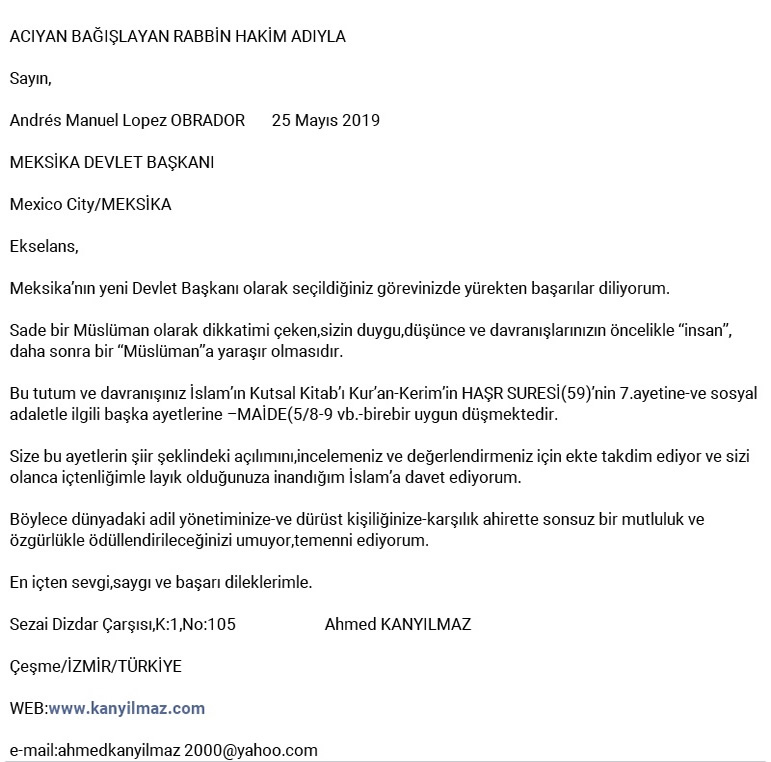 MEHCUR KUR’ANPeygamber şöyle dedi;-O Gün diyecektir ki;(Gül yüzünde tarifsiz bir hüznün belirtisi,Vicdanını kanatan risalet endişesi!)“Ulu Rabbim!Kuşkusuz benim kavmim-ümmetim-(*)Bu-Kut’an’ı-dışlanmış,devrini tamamlamış,Bir kenara atılmış,kalmış,anlaşılmamışOlarak terk ettiler,unuttular yazık ki!”Sözlerin en güzeli,en derin hikmetlisi,İnsan’a unuttuğu moral değerleriniHatırlatan,yeniden kendisine dönmesiİçin olağanüstü yol haritası çizenFurkan’ı dışlamanın,unutmanın,kibrinin,Nankörlüğünün sonu,onu bugünkü feciDuruma getirdiği,hayır,kardeşlik,barış,Sevgi,saygı,adalet,tefekkür,sanat,bilimKavramlarına uzak kalmanın bedeliniHem kendi benliğiyle,hem de başkalarıylaSavaşarak kendini yok etme noktasınaDoğru koşturmasıyla ödüyor fark etmeden!Ona sırt çevirmenin,kendini beğenmenin(...Ondan uzak kalmanın...)Ne demek olduğunu Kim hatırlatabilir?Mantığın,sağduyunun üzerlerini çizen,Kararsız egosunu ilah,rehber edinen,Tek Ölümsüz İlah’ı-Rahman’ı-gücendiren,Güvercin karşısında kartal,şahin kesilenDoğru,dürüst üç adım atmadan tökezlenir!Dünyanın,ahiretin ölçüleri bellidir!Bunun bedeli,ağır,çok ağır olabilir.(Bu Kur’an’a yapılan en büyük haksızlıktır,Tam bir saygısızlıktır,nankörlük,bağnazlıktır.Furkan’dan uzaklaşan bireyler ve kitlelerDoğru yoldan sapmıştır,karanlıkta kalmıştır.Dünyanın,ahiretin en bahtsızlarıdırlar.Onun yolundan giden Müslümanlar,insanlarYüksek medeniyetler,en üstün uygarlıklarKurarak,mutluluğu,özgürlüğü tadarken,Onun yolundan sapan onu görmezden gelenBireyler ve toplumlar barıştan,adalettenYetim kalmış,çıkmıştır insanlıktan,erdemden.Bunu anlamak için çağımız insanınınYürek paralayıcı haline bakmak yeter!Furkan yetersiz değil,yetersiz olan İnsan!Tefekkürden,sevgiden yetim brakılan İnsan,Furkan’ı anlayacak akıldan yoksun İnsan!Odur,o tek kurtuluş reçetesi İnsan’ın.)17-19 Ramazan 1440//22-24 Mayıs 2019_________________________________________________(*):FURKAN(25/30)SOSYAL ADALET(Varsıllara Çağrı)ALLAH’ın,fethedilen o malum beldelerin,Yurtların halklarından Peygamberi’ne hakçaVerdiği ganimetler-aktardığı-nimetlerÖnce Ulu ALLAH’a,sonra Peygamberi’ne,Onun yakınlarına,yetimler,yoksullara,Yol(lar)da kalmışlara-ve yol oğlanlarına-Aittir kuşkusuz ki!Gözetin adaleti!(Böyle bir düzenleme-bir paylaşma/üleşme-Uygun görülmüştür ki,bunu böyle yaptık ki;ARTIK HER TÜRLÜ MAL,TEK İÇİNİZDE VARSILLARARASINDA DOLAŞAN BİR DEVLET,HAKSIZ SERVETHALİNE DÖNÜŞMESİN,YOKSULLUK SONA ERSİN.)(*)Horlanan küçümsenen benlikler onurlansın,Yoksul,varsıl arası uçurumlar kapansın,Nefretler kıskançlıklar,küskünlükler,öfkeler (...kırgınlıklar)Sevgiler,kardeşlikler,dostluklarla taçlansın,Gurur,kibir,gösteriş sanemleri yıkılsın,Yüzler gülsün,yürekler,bakışlar aydınlansın.(İşte sosyal adalet için ölümsüz ilke!)(*)Peygamber ne verdiyse sizlere içtenlikleGanimet-fey(**)-payından onu alın,koruyun,Sakın kuşkulanmayın onun adaletinden.Neyi yasakladıysa ondan da uzak durun,Israrcı davranmayın,ALLAH’a saygı duyun.Müslümanca güvenin,sorumluluk bilinciİle hareket edin,çünkü Ulu RAHMAN’ınAzabı pek çetindir,yoğundur şiddetlidir.Yerlerin ve göklerin/arasındakilerin (***)Mülkün sahibi MALİK,bizdekiler emanet!Malın,mülkün mülkiyet değil,ancak emanetOlduğunu bilenler paylaşmayı da bilir.Onlar için mutluluk seve,seve vermektirEn sevdiği şeyleri paylaşmak yüksünmeden,Açlar,çıplaklar doysun,barınsın,yesin,içsin...Paylaşmak panzehirdir toplumsal barış için.Paylaşmamak REZZAK’ın (****) verdiği nimetlereNankörlük değil midir?Cimrilik ilkelliktir!Bu ilkeye uyulsa,varsıllar cömert olsa,(*)Aç,çıplak tek bir kişi kalır mı yeryüzünde?Ey varsıllar!Yaşayın siz yine saraylarda,Köşklerde,villalarda,hanlarda,hamamlarda!Yiyin,için,şişinin mükellef sofralarda!Yatacak bir döşeği,barınacak çatısı,İçeceği bir yudum,suyu bir tas çorbası,Giyecek bir mintanı olsun yoksulların da!16-17 Ramazan 1440//21-22 Mayıs 2019_______________________________________________________(*):HAŞR(59/7)(**):Fey:Savaşta silah kullanmadan elde edilen gelirler.(***):BAKARA(2/284),AL-İ İMRAN(3/109-189),NİSA(4/126-132)MAİDE(5/120)(****):REZZAK:ALLAH(CC)’ın kutlu isimlerinden. Her türlü rızkıveren.TÜRKÇE KUR’ANHer Nebi’ye,Rasül’e,gönderilmiş olduğu,(*)Yaşadığı toplumun diliyle vahyedilir,Rahman’ın buyrukları apaçık bildirilir.Toplumlar ya inanır,baş eğer,ya kaldırırEgosunun tutsağı olarak ahmaklaşır!Kur’an’ın Türkçesini okumayan Müslüman,Nasıl uygulayacak,nasıl yaşayacaktırİslam’ı eni,konu bütün boyutlarıyla?Toplumda nasıl model bir insan olacaktır?Allah,Furkan,Peygamber dururken,idollerinPeşinden koşturmaktan kutupların,şey(h)lerinNasıl uzak kalacak,nasıl kurtulacaktır?İnsanlık onurunu-ve yitirmiş olduğu-Beşeri değerleri-insana kul olmaktan-Ayağa düşürmekten nasıl kurtaracaktır?Özgürlükle,sevgiyle,bilimle,tefekkürleNasıl buluşacaktır,nasıl kaynaşacaktır?Ailede,toplumda,yeryüzünde evrendeKonumunu/yerini,statüsünü,ruhunuNasıl belirleyecek,nasıl koruyacaktırÇağlardır aradığı huzuru.mutluluğu...?Velhasıl bir insan/kul/Müslüman olmak içinNereye girecektir,nereden çıkacaktır?Kendini,çevresini,dünyayı evren(ler)i“Okumayı”,bilmeyi nasıl başaracaktır?Dev ömür sınavını nasıl kazanacaktır?İnsanlığa sunacak bir şey bulacak mıdır?13-14 Ramazan 1440//18-19 Mayıs 2019_________________________________________________(*):İBRAHİM(14/4)(MAİDE SURESİ(5)’nin 8.9.Ayetleri Işığında)HAK,HUKUK,ADALET (*)Ey siz iman edenler!Dolunay yürekliler!(...sineliler!)Bir ALLAH için hakkı en sağlam ölçülerle,İnanma bilinciyle,akılla,düşünceyle(İlahi iradeyle örtüşen iradeyle)Ayağa kaldırarak,adaletli şahitler(Adalet sembolleri,adalet şahitleri.)Dürüst kimseler olun,doğruluktan haz duyun.Bir topluluğa karşı duyduğunuz kin siziAdil davranmamaya,adalet sapmaya,Yalancı tanıklığa,baskıya,haksızlığaİtmesin,götürmesin,adil hareket edin.Hep adaletli olun,budur doğrusu yolun.Bu,Allah korkusuna/takvaya daha fazlaYakışan,yakın olan bir davranıştır,insan,Kul olan herkes için Tek Allah’a isyandan(Allah’ın koruması altına girmenin deEn kestirme yoludur,Sultan’ın buyruğudur.)Sakının,uzak durun,günahlardan korunun.(Takva üzere olun,sorumluluğunuzunTam bilincinde olun kozmik konumunuzun.)O,yaptıklarınızı-her davranışınızı-Hakkıyla bilmektedir,değerlendirmektedir.İman eden ve iyi,güzel,ıslah edici,Yararlı,bereketli,hikmetli,faziletliŞeyleri yapanlara-bireye,toplumlara-(Bir şeyler katanlara,ufuklar açanlara...)ALLAH bir söz vermiştir,sonsuzluk va’d etmiştir.Onlara bağışlanma,özgürlüğü tattırmaVe büyük ödül vardır,onlar kurtulmuşlardır,Özgürlükler Yurdu’nun yurttaşı olmuşlardır.Bırakın başkaları için adil olmayı,-Müslümanlar olarak-birbirimize karşıAdil davranmıyoruz,didişip duruyoruz,Sonra da müslümanım diye şişiniyoruz!(Müslümanlığımızı kimseye brakmıyoruz!)“Mü’minler birbirinin kardeşidirler ancak.(**)Kopan bağlarımızı tekrar kim bağlayacak?Bizi birbirimize düşürmeye çalışan,Tağut’un sultasından,kirli tuzaklarından(...oyunlarından)Bizi Kim kurtaracak,Kim uzaklaştıracak?ALLAH’ın sağlam kopmaz İpine sarılmazsak(***)Kaçınılmaz bir sondur yenilmek,parçalanmak!11-12 Ramazan 1440//16-17 Mayıs 2019________________________________________________________(*):MAİDE(5/8-9)(**):HUCURAT(49/10)(***):AL-İ MRAN(3/103)D E H Ş E T !Utancım,ızdırabım dehşete dönüşüyor!Ülkemde,yeryüzünde olan bitenler beniUykumdan sıçratıyor,iştihamı kesiyor!Yüreğim burkuluyor,şakaklarım zonkluyor,Gözlerimin önüne perdeler çekiliyor,Günlerim,gecelerim karabasanlaşıyor,Mutluluk lokmaları(m) kursağımda kalıyor!Arz’ın yörüngesi mi,rotası mı değişti,İnsanlar mı kaçırdı kantarın topuzunu,İlah edinir oldu altını,egosunu?İnsanlık yitirdi mi moral değerlerini?İnsan gibi görünen,ancak insan olmayan,Öldürdüğü canların sayısıyla övünen(!),Akıl tutulmasından muzdarip müstekbirler,(...muktedirler,)Kaş yapayım derken göz çıkaran kuaförler(!)Rejisörsüz,ışıksız,perdesiz sahnelerde,En rezil,en erdemsiz aktörler baş rollerde!Aptalca planlarıyla,akıl hocalarıylaÇözüm yerine bol,bol çözümsüzlük üreten,İnsan’a kan kusturan akıllı avanaklar!(Mazlumların ahiret sigortası zalimler!)Kitlelerin bu kadar aptallaştırıldığı,Kuyruklu yalanlarla kandırılmış olduğu,Bir çağ daha var mıdır yeryüzünde acaba?İçi firavun,dışı Müslüman görünenler,Belli değil yurtsever kimler,hainler kimler?Rahman’dan uzaklaşmak,adaletten,sevgiden,Sağduyudan,dengeden yetim kalmak demektir,İnsan’ın “insanlık”tan kurtuluşu(!) demektir!Sınırsız özgürlüğün insanı taşıdığıTavır hayırsızlıktan başka ne olabilir? (...yer,tavır çılgınlıktan...)Artık o “insan” değil,olsa olsa bir “hiç”tir.Ondan insanlık dışı her şey beklenebilir!***04-05 Ramazan 1440//09-10 Mayıs 2019HADARİ & BEDEVİMÜSLÜMANLARHadari,sorumluluk duygusu yüklenmiştir,(...taşıyandır,)Bedevi,sorumluluk duygusu olmayandır.Hadari,medenidir,zariftir,bilgilidir,Bedevi,kırıcıdır,kabadır,dağınıktır.Hadari,akıllıdır,mantıklıdır,uygardır,(...aklıselim sahibidir...)Bedevi,gelenekçi,taklitçi,kolaycıdır.Hadari’nin imanı sağlamdır,aydınlıktır,Bedevi’nin inancı kursağında kalmıştır.Hadari yenilikçi,atılımcı,bilgedir,Bedevi,uyuşuktur,tembeldir,bilgisizdir.Hadari,kültürlüdür,net,açık fikirlidir,Bedevi,tutucudur,bağnazdır,karanlıktır.Hadari,bağımsızdır,özgürdür,samimidir,Bedevi,uyumsuzdur,huysuzdur,savaşçıdır.Hadari,Tek Allah’a gönülden bağlanandır,Nefsini,idolleri ilah edinmeyendir.Bedevi,kararsızdır,bağları çok zayıftır,Hadari,dengelidir,barışçıl,insancıldır.Bedevi,inatçıdır,nadandır,kadercidir,Hadari,doğasever,çevreci,gerçekçidir...Velhasıl,hadarilik gerçek Müslümanlıktır.***02 Ramazan 1440//07 Mayıs 2019(Değişik Bir Açıdan)R A M A Z A NNur Dağı’nın aydınlık,dingin atmosferindeRuhun yorgunluğunu dinlendirebilecek,Aklın karanlığını gündüze çevirecek,Altın bukağıları paramparça edecek,Masiva (*)gayyasından,mavera(**) göklerine,Meş’eme (****)zindanından meymene(****) bahçesineAçılan kapılardan,yollardan,kuşaklardanAttığı her adımda çıldırarak geçerek(...ağlayarak/haykırarak...)Zamanlar/yerler üstü özgürlük iklimindeZehri bala,zakkumu güle dönüştürecekAşkın,ölümsüz aşkın vuslatına erecek,(Aşıkların halinden maşuklar anlar ancak!)Ne bahtlıdır,en büyük nimete kavuşacak!(...nimetle gönenecek!)Naim bahçelerinde kim konuk edilecek?(kimler nar devşirecek?Rahman meveddediyle,(******)limitsiz şefkatiyle,Rahmeti,hoşnutluğu,sınırsız keremiyleArş’ının gölgesinde kimi barındıracak,(Sonsuzluk kapısında kimi karşılayacak?)Mev’a (******)saraylarında kimi ağırlayacak,Mutluluk sofrasında kimler iftar açacak?(Açların,çıplakların hali nice olacak,(Aç kalan ruhsa eğer,mide nasıl doyacak?)(mide doysa ne yazar!Zulmü yaşam tarzına dönüştürenleri mi?(Zalimi yaşatır mı mazlumun çığlıkları?)(...göz yaşları?)Akılsız bencilleri değil hiç kuşkusuz ki!Açılır mı,görür mü mühürlü bakışları,Aklı vahyin ışığı ile aydınlanmayanNadanların çarpmayan kalpleri ürperir mi?Narsistlerin duymayan kulakları çınlar mı?26-29 Şaban 1440//01-04 Mayıs 2019___________________________________________________(*)Masiva;Allah(CC)’tan başka her şey,maddi alem.(**):Mavera:Görülen alemin ötesi,manevi alem.(***):Meş’eme;Uğursuzluk.(VAKIA(56/8-11)(****):Meymene:Uğurluluk,bereket,kutluluk.(HAKKA(69/19-24)(*****):ŞURA(42/22-23)(******):SECDE(32/19),NECM(53/15)İLKYAZ SONESİTan yeri ağarırken,bin kıyamettir koparYakın,uzak dağlarda,bahçelerde,bağlarda,Kan dolaşımı,nabız atışları,bakışlarÇılgınlaşır,yangınlar ufuklarda,ruhlarda..Poyraz imbata brakır nöbetini meltemle,Halelere bürünür renkler,sesler,ışıklar,Donanır saf yürekler rengarenk çiçeklerle,(...has bahçeler...)Yataklarından taşar nehirler,okyanuslar..Ölüm döşeğindeki hastalar soluklanır,Novalar,nebülözler,yıldızlar yakınlaşır,Sonsuz alev goncalar açar gül bağırlarda...(...sinelerde...)Bütün bu güzellikler,nimetler arasında (...nimetlerin içinde)Mutsuzluktan söz etmek en büyük mutsuzluktur.Nankörlüktür,bühtandır yaşamaktan kopuştur!24-25 Şaban 1440//29-30 Nisan 2019P R O T O K O L L A R (*)Oturmuşlar yuvarlak masanın çevresineKendilerini bir şey sanan o hiçbir şeyler,Muktedir havasıyla şişinen müstekbirler!(Zalimlik yarışında ipi göğüsleyenler!)İrin,kan,gözyaşı var altın tabaklarında,Mazlumların “ahlar”ı kristal sağraklarında!Yiyorlar içiyorlar korkunç bir iştihayla,Ruhları ürpertiyor çılgın kahkahaları,Durmadan kırpışıyor ışıksız bakışları!Timsah beyinlerinde büyük projeler,planlar,“Yeni Dünya Düzeni” kurma hülyasındalar!Bunun için insanlar ölmüş,ocaklar sönmüş,Kentler,köyler,ülkeler karanlığa gömülmüşUmurlarında değil,yeter ki emelleriGerçekleşsin çağlardır gördükleri düşleri!(Va’d edilmiş topraklar,dünya hakimiyeti!)Evrenleri yöneten Hakimler Hakimi’nin,(Limitsiz bilgisinin,yenilmez kudretinin)Varlığından habersiz,uzak görünüyorlar!Yeryüzüne egemen olmak için altın mı,Zeka mı gereklidir,yoksa ikisi de mi?Söz mü,güç mü,sevgi mi,bilgelik mi,yazı mı,Siyaset mi,sanat mı,din mi,ekonomi mi) (...bilim mi...)Ve YILAN usul,usul sürünerek çizilenYolunda hedefine umutla ilerlerken,Moskov,Kiev,Odesa,İstanbul üzerindenKudüs’e varacaktır,plan uygulanacaktır,Yabacılar girerse saldırıp sokacaktır.(“İnsan hayal ettiği müddetçe yaşar” ancak!Ama hayallerin de bir mantığı olacak!)Hiç heves etmesinler,hiç ümitlenmesinlerBu yılanın başını bir ezen çıkacaktır.Akıl,adalet,şefkat yerine şefkatsizlik,Böyle mi yola gelir yani itaatsizlik!Sonradan görmelerin,kendini bilmezlerinPolitik oyunları,aldanan kitlelerinYalancılar peşinden koşturması ahmakça!Gözleri kamaştıran,ruhları tutuşturanAltının parıltısı,ahlakla bağlarınıKoparan,sözlüğünden silen erdemli(!) devlet!“İzm”lerle aldatılan,basınla oyalananHalkların açılmayan gözleri,kulakları!Usul,usul etkisi azaltılan hürriyet!Egolarına tutsak ihtiras kurbanları!Kaostan,anomiden beslenen muktedirler,Arenaya çevrilen saraylar ve devletler!Sesleri bastırılan emekçiler,emekler!Çöken aristokrasi,türeyen madrabazlar,Onların ellerine düşen,ezilen halklar!Sion Kral’ın taç giyme zamanı geldiğinde,Bu “cihan hakimini”(!) engelleyemez kimse!Devrilmesi imkansız o görünmeyen kuvvet! (Yenilmesi...)Oynanan oyunların halktan gizli kalması.Başını kaldırmaya kalkanın hazin sonu!Yarı yankesicilik olan kurnazlık,hile,Cüzdanları şişiren spekülasyon oyunu!Fanilere ilahlık yakıştırmanın sonu,Allah’ı gücendirmek ahmakların sorunu!Acımasızlıkları,mantıksızlıklarıyla,Ahlaksızlıklarıyla,doyumsuzluklarıyla,Dünyanın huzurunu,dengelerini bozan-Kafa,ruh dengeleri normal olmadığından-İnsan’a kan kusturan zalimler yanlarınaYapıp ettikleri kar kalır mı sanıyorlar!“Hak kuvvetli olanın!”,yaşasın mürailer,Başarıya giden yol cebir/şiddetten geçer!Altın uçlu kalemler,kara kaplı defterler,İçlerini daha da kara yapan herzeler!Sayfaları kemiren köstebekler,güveler!Parlak ama anlamsız,tumturaklı sözlerle,Değersiz tüzüklerle,projeler,prensiplerleSürüklenen kitleler amaçsız hedeflere!Kitleleri aldatan,karıştıran hatipler!(Lafazan hatiplerin aşınmayan dilleri!)Aslında hatip değil demagogturlar bunlar!Derindir anlamlıdır hatiplerin sözleri,Onlar ayrıştırmazlar toplarlar kitleleri!)Maske üstüne maske örtülen diplomasi,Özü,sözü çelişen diplomatın hilesi!(...kisvesi!)Namuskarlık,uysallık altındaki desise!Yeryüzünde nifak,kin,heyecan havasınıYaratmanın amacı silah arttırılması!Hukukla hukuksuzluk yapmanın inceliği(!).Hukuksuzluğun hukuk gibi gösterilmesi!Gençliğin ahlakıyla oynamanın bedeli,Gelecek kuşakların kirlenmesi,yitmesi!Yanlış yorumlanarak saptırılan yasalar!Far-mason salgınının giderek yayılması!Liberal söylemlerin özgürlük palavrası!Sorumluluk yüklenen şahsiyetsiz benlikler,Ağır,aksak da olsa yoluna giren işler! (...yürütülen ...)Koyun sürülerine musallat olan kurtlar,Kurtlarla arasına ölüm giren çobanlar! (...tilki...)Sözün gücüne karşı,gücün sözü etkisiz,Fikirleri susturmak için devlet yetersiz!Olan biteni halktan gizleyen yalancılar,Satılık kalemleri ucuza kapatanlar!Çağlarca iylik için yapılan kötülüklerŞanlı,kudretli,ünlü iktidar tarafından!İnsan’ı mutluluğa,huzura kavuşturanSistemin kudretiyle,evrensel etkisiyleSevgi,saygı,hayranlık,korku(!) uyandırması!İşsizliğe en etkin çare küçük sanayi,İşverenin kalbinin yumuşayıvermesi!Halkın iyiliğine güç kullanan hükümdar,Saygıya,korunmaya layık olan iktidar!Halkının arasında mutluluklar saçan kral!(Hem evrensel papa hem patrik olan kutsal kral!)Malları ellerinden çıkan aristokratlar,Şatoları her yandan kuşatan karanlıklar!Küçük köpeğin file havlaması,fesatlar,Değerinden,gücünden habersiz karıncalar!Yurttaşına babalık eden şefkatli devlet,Vurgunculara karşı acımasız bir kuvvet!(...denetimci...)Devlet hazinesini koruyan soyguncular(!),(...vurguncular!)Yoksullaşan devletin el açtığı bankerler!Faizin için,için çürüttüğü kuleler!(...kemerler/sütunlar!)Borçluların kanını emen arsız sülükler!Akılsız kuvvetleri ezip,imha eden kral!Tahta zarar vermeyi önleyen girişimler!Kralın yüksek ahlaklı,akıllı,adaletliOlması için bilge hocaları olmalı! (...tutulmalı!)Sık,sık halkın içine,arasına girmeli,Onlarla iletişim kurmayı başarmalı,(...denemeli,)Sorunlara birlikte çözüm üretmeleri!İçki,disko,genelev,sefahat,futbol,kumar!(Sarhoşluğu caydırmak için ağır cezalar!)Aldanışlar,batışlar,heder olan hayatlar!Yolundan saptırılan düşünceler,duygular!“Localar”da yer kapmak için alçaklaşanlar!Polis kisvesi ile cirit atan ajanlar!Fesadın kılıcıyla uçurulan kafalar,Başarıyı “loca”ya girmekte arayanlar!İdarede ciddiyet,adalet,çalışkanlık,Ağır cezalar alan aymazlık,saygısızlık!Adaleti aksatan safiyane merhamet,Yönetimde kolaylık sağlayan mutlakiyet!Hayırda,adalette yarışan hayırsızlar!(...kaltabanlar!)Birbiriyle karışan geçmişler,gelecekler,Barışsever hakimler,avukatlar,memurlar!(Adaletli...)Büyük başarılara imza atan ırkçılık!Takdire şayan olan casusluk ve gammazlık!Kötüye kullanılan nüfuz,güzelim rüşvet!Grekler’den,Latinler’den,Hıristyan alemindenİntikam almak için haklı sebepleri varEzilen,zulüm gören,horlanan Yahudi’nin!En kudretli,yegane ayakta duran putunParanın önünde diz çöktürülenler kimler?Onlara tutsaklığı reva gören zalimler!(...varsıllar!)Ve tutsaklığa dünden razı olan bahtsızlar!Kimler yetim kalmışsa duygudan,düşünceden,Onurdan,özgürlükten,razı olmuştur dündenTutsaklığa,zillete,utanca,meskenete,İbretlik bir hal alır hayatı,son nefesi!Altının girmediği bir yer varsa neresi?Vardır olmaz olur mu,ruhu Arz-ı Mev’ud’un!!(...boş cebi kangurunun!)Dilediği tek şey var gözlerin,gönüllerin;Kucaklaşsın insanlar sevgiyle,kardeşlikle...(Kenetlensin...)Velhasıl PROTOKOLLAR,Siyonizm’in düşleri!İnsanlığı yönetme planları,projeleri!(İnsanlığa yön verme...)Ancak hayalperestler görür böyle düşleri!(...yapar böyle işleri!)Gevelediği eti,kesecek mi dişleri?Akılları,güçleri,yenilmezlikleriyleBüyük konuşmaları,küçük lokmalarıyla,Övünen,kasılanlar renkleri,sesleriyle!Sözün gücü kesecek gücün sözünü er-geç!“Allah tamamlayacak nurunu.”(**) bu bir gerçek!Onlar istemese de,tırnaklar’nı yese de,Rakip tanımasa da hilede,desisede!Yakında o görkemli avizeyle birlikte(Planları,projeleri,korkunç emelleriyle...)Çatı uğultularla çökecek başlarına!(Tavan...)Hem de hiç beklenmedik,umulmadık bir anda!Hiç kimse duymayacak kendilerinden başkaAcı çığlıklarını,son hırıltılarını.(Bir Gören,Duyan vardı(r) son çırpınışlarını!)“SÖZÜN EN GÜZELİ”ni duyanlar,okuyanlar,Vahdet fakültesinin mezunları olarak,Aşk medeniyetinin mimarları olacak...IŞIK/BİLGİ ÇAĞI’nın imanlı mimarları...(...akıllı...)İnsanlığa adanmış ruhların yüz akları...***10-16 Şaban 1440//15-21 Nisan 2019_________________________________________________________(*):Ziya UYGUR’un TARİH BOYUNCA DEVRİMLER,İHTİLAL-LER VE SİYONİZM adlı çalışmasından yararlanılmıştır.(Katkıları-mızla.)(**):SAF SURESİ(61/8)U Y A R I !Söylemem gerekiyor,söylemek zorundayım!Yakın,uzak çevremde bildiğim,tanıdığım,Bazen hiç duymadığım,duyup tanımadığımKardeşlerimin baskın çoğunluğunun,kimiBir partiye,takıma,bir klike,bir idole (...hizbe,)İnanılmaz biçimde bağımlılık halindeOlduğunu gördükçe,kor düşüyor içime!Bunun ne kadar korkunç bir yanlış olduğunu
Söylemek istiyorum,ah bir dinletebilsem!(...anlatabilsem!)Yarın-Mahşer Günü’nde-Arasat Meydanı’ndaHakimler Hakimi’nin kuracağı Divan’daSoracağı sorular içinde,arasındaKitab’ının dışında kalan oluşumlarla(Tarikatlar,mezhepler,tüm ideolojiler...)İlgili hiçbir soru sormayacaktır asla!(Tuttuğun takım nedir,taptığın putun kimdir,Hangi tarikattasın,ideolojin nedir,Bağlandığın,taptığın kimdir,neyin nesidir?)O tapılan idoller,O Gün bağlılarından (*)Kaçacaklar,onları tanımayacaklardır!Hiçbir ideoloji,tarikat kurucusuHiçbir şekilde yardım edecek bir durumdaOlamayacaklardır-izin çıkmayacaktır.-O Büyük Gün,Mahşer’in dehşetli anlarında,Ancak kendilerini kurtarma telaşınaDüşmüş olacaklardır,halleri perişandır.(Unutulacaklardır,rezil olacaklardır...)Anlı,şanlı liderler,ilahlar,ilahelerArz olunacaklardır,yargılanacaklardırYapıp,ettiklerinden sorgulanacaklardırŞeyhler,gavslar,kutuplar,efendiler,mezhepler...(Hakimler Hakimi’nin onayından geçmeyenBir hayatın hesabı çok ağırdır gerçekten!)Nice “büyük adamlar” Allah’ın ölçüsüneGöre yaşamamışsa hüsran kaçınılmazdır.)İki avuç aklıyla her şeyi bildiğiniSanan insan aslında bir şey bilmediğiniO Gün anlayacaktır olanca dehşetiyle,Korkunç aldanışının tanığı olacaktır.(Onlar kendilerin çok iyi biliyorlar(...aslında...)Şirkin affedilmez tek günah olduğunu da!Ancak tutkularına engel olamıyorlar.)(...yenilmiş oluyorlar!)Kardeşlerim,iş işten geçmeden,yol yakınken,Tövbe kapılarımız henüz kapanmamışken(...kapatılmadan,)Allah’a,Tek Ölümsüz İlah’a dönmeliyiz.İçimizde gizlenen,çevremizi kuşatanİdolleri,putları yıkmadan,unutmadanSöz edilebilir mi “insan” olduğumuzdan?Özgür,onurlu,üstün nitelikli bir insan!Kula kullukta ısrar ne kazandırır bize?Bir anlamı kalır mı yaşamanın o zaman?***10-11 Şaban 1440//15-16 Nisan 2019_________________________________________________________(*):AHKAF(46/4-5),HAC(22/12),TEVBE(9/28),ANKEBUT(29/17),ZÜMER(39/3) v.b.K A R A D E L İ KÜstün zekalarıyla,yılmaz çabalarıylaYıllarca uğraştılar,didindiler sonunda,Ortak imza attılar büyük bir başarıya!Olağanüstü,müthiş bir fotoğraf çektiler.Evrenin sırlarından birini gösterdiler.(...çözdüler/keşfettiler.)Bu bir kara delikti,zamanlardır giziniKoruyordu evrenin/evrenlerin bağrında.(Onun gibi sayısız sırlardan bir tanesi!)Bir yıldızın ölümü-son demleri-anındaOluşan akıl almaz bir güçtü ki,ne varsaZaman/ışık/galaksi çekiyordu içineDoymak bilmeyen,sonsuz bir anafor halinde!(Bir de isim bulmuşlar kafalarına göre!“Yaratılışın süslü/derin karanlık kaynağı”ymış.Biz ona daha uygun bir isim bulduk,işte;“HALIK’ın Ahiret’e açtığı baht kapısı.”)(*)ALLAH’ın akıllara sığmayan kudretiniGösteren bu ayetle ürpermeyen yüreklerNe kadar nasipsizdir,bahtsızdır ne yazık ki!Sonsuz boyutlu sonsuz evren yüzeylerindeOlan biteni görmek için göz yeterli mi?Görmek istemeyenler,bir şey görebilir mi,Duymak istemeyenler,bir şey duyabilir mi?Duymayan,görmeyenler “insan” olabilir mi,Yaşıyor görünse de “ölü” müdür,”diri”mi?Aramızda bir türlü doymak bilmeyen,arsız,Ruhları,beyinleri,elleri,mideleriKara delikten beter nice karanlık,kansızİnsanlığını çoktan yitirmiş benliklerdenKorunma yollarını bilen var mı gerçekten?Dünyamızın haline bakacak olursanız,Bunlardan yakasını kurtaranların fazlaOlmadığını görmek kahrediyor insanı!Yeryüzünde bir yudum suya,bir tas çorbayaMuhtaçların olması açgözlüler yüzünden!Milyonlarca insanın hakkını,hayatınıYutanları doyurmak için bir formül var mı?(...ne yapılmalı?)(Vahyin aydınlığından yoksun kalan,brakılanOnun duru suyundan içmeyen bir insandanNe beklenebilir ki karanlık emellerden,İnsanlık dışılıktan,doyumsuzluktan başka?İnsanlığın en büyük sorunu bu değil mi?***7-9 Şaban 1440//12-14 Nisan 2019________________________________________________________(*):HALIK.ALLAH(CC)’ın kutlu isimlerinden.Mutlak yaratıcı,Takdirine uygun yaratan.Yaratmanın eşsiz,benzersiz öznesi.Ç A Ğ R I-II-Sesleniyorum candan imanımla,aşkımla,Adaletten,barıştan,sevgiden,kardeşliktenYana olan haksızlık karşısında haykıran,Yüreğiyle,beyniyle direnen,kıyam edenDünya/ahret/dünya/evren kardeşlerime!Yeryüzünde/evrende fitne,fesat çıkaran,İnsanlar arasında kardeşliği yok eden,Moral değerleriyle bağlarını koparan,Allah,Kitap,Peygamber,hak/hukuk tanımayan,Bile,bile savaştan,karanlıktan,kaostanBeslenen,nemalanan,semiren,azgınlaşan (...şımaran...)İnsanlığın başına bela/musallat olan,Adlarının önüne yüksek unvanlar koyan,Dengesiz,art niyetli,içinden pazarlıklı,İnsanlığın evrensel gerçeğiyle kavgalıAklı evvel geçinen megaloman cücelerAt koşturup duruyor yeryüzünün sırtında!Gelin bunlara karşı imanlı ruhlarımızAydınlanmış aklımız,temiz vicdanlarımızİle barış,adalet için savaş açalım!Allah’ın sözlerini ortadan kaldırmaya(Mesaj’ını etkisiz,yaşanılmaz kılmaya)Yeltenen densizlere karşı tavır koyalım.Onların inadına kardeşlik bağlarınıYeniden daha sıkı tutalım,bağlayalım.Cümle kötülükleri iyilikle savalım.(*)(Düşmanlıklar dostluğa dönüşür iyilikle,“Benlik”leri bir yana atarak “bizlikler”e...)Bizi kuşatan fitne,fesat alevlerini (...duvarlarını)Söndürelim imanın güçlü soluklarıyla.(Yıkalım aşkımızın...)Ahmaklığa,sığlığa,çiğliğe,kabalığaKarşı aklı,hikmeti,tefekkürü koyalım,Olgunluğu,erdemi başlara taç yapalım.Gelecek kuşaklara güzel şeyler brakalım,Kardeşlik,barış,birlik çerağını yakalım.Çölde vaha,dikenler arasında gül gibi,Toprağa hayat veren yağmur damlası gibi,Yürekleri hoplatan güzel bir bakış gibi,Gülleri imrendiren hoş bir tebessüm gibi,Karanlıkları delen Kutup Yıldızı gibi, (Şir’a Yıldızı...)Bataklıklar içinde açan süsenler gibi,Yarasalar,yılanlar,kartallar arasındaSerçe,güvercin,bülbül,arı,kelebek gibi,..Yaşamanın hazzıyla,onuru,umuduylaYürüyelim ruh,ruha sonsuz mutluluklara...Başımızın üstünde yeri var gelen varsa...__________________________________________________(*):FUSSİLET(41/34-35),ŞURA(42/40) v.b.Ö Z E L E Ş T İ R İ(Uyarı & Temenni)Kardeşlerim!Ne olur açın gözlerinizi!Baş gözlerimiz yetmez gerçekleri görmeye!Kendimizi,dünyayı,çevremizi,evreni“Okuyabilmek”,duymak,düşünebilmek içinGönül gözlerimizle bakalım basiretle! (...ferasetle!)ALLAH,KUR’AN,PEYGAMBER dışında hiçbir değerBir şey ifade etmez gerçek Müslüman için.Bizi “biz” yapan kutsal,evrensel değerleri,Bizlere unutturmak,ömrümüzden çıkarmak,Bizi birbirimize düşman etmek,kırdırmakNiyetiyle karanlık,sinsi planlar kurarakEllerinden geleni artlarına koymazken,Görünen,görünmeyen,bilinen,bilinmeyenİçinden pazarlıklı gizli,açık düşmanlar,Onların kat,kat,renk,renk maskesiz yüzleriniDoğru bakabilirsek görebiliriz ancak,(Bu bakış açısını Furkan’dır kazandıran.)Kurtuluruz tağut’un bahtsız tuzaklarından!Yoksa-Allah korusun-bireysel ve ulusal (...toplumsal)Kimliğimizi işten değildir yitirmemiz,Tarih sayfalarından giderek silinmemiz!(Kimlik erozyonudur en derin meselemiz,Düşüncesizliğimiz,derinliksizliğimiz.Kimliğimize dönmek en acil hedefimiz.)Kaldırılan her taşın altından çıkan kimler,Fitne ocaklarını körükleyip duranlar,Allah’ın kudretinden habersiz nasipsizler!(...akılsızlar!)Bizi kör taklitçilik düşürdü bu hallere!(Bizden üstün olsa ya taklit ettiklerimiz!)Başımıza gelenler fikir yoksulluğundan,Akıl tutulmasından,kararsızlığımızdan,Tutulmuş olduğumuz kimlik erozyonundan,Adaletten,barıştan,sevgiden,kardeşliktenYetim kaldığımızdan,uzaklaştığımızdan...Vahyin mutlak doğrusu,yoğun ışıltısıyla,(...sağnaklarıyla)Nimetlenirse ruhlar,aydınlanırsa gözler,İnsanlık ailesi içinde üstün,seçkin,Hak ettiğimiz yere geliriz,yükseliriz,Geçmişten gelen büyük potansiyelimizle,(İlmimiz,irfanımız,görgümüz,bilgimizle...)RAHMAN’dan uzaklaşan,yoldan çıkan,sapıtanİnsanoğlu’na umut,önder olabiliriz. (...ışık...)Belki Çağımız böyle bir şey bekliyor bizden.***5-6 Şaban 1440//10-11 Nisan 2019D Ü Ş (*)Hz.Muhammed’i gördüm düşümde,Anlatılmaz bir hüzün nurlu yüzünde, (Dayanılmaz...)Yüzyıllar ötesini gören şahane (Ufuklar...)Gözleri dolu,dolu ağlamaklıydı...Olağanüstü etkili hitabıyla;“Ne olmuş bu ümmete,bu insanlara?Nerede bıraktığım miras onlara,Furkan’ı,sünnetimi(**) nasıl itmişlerBir kenara,kulak ardı etmişler de,Sapmışlar uçuruma çıkan yollara,Uymuşlar şeytanların adımlarına...”Uyarılar,müjdeler unutulmuşlar,Verdiğim öğütler boşa mı gitmiş?”Derken ürperdim iliklerime kadar.Sonsuz alev hançer saplandı böğrüme,Utancımdan başımı eğdim önüme!Ne adalet,ne şefkat,ne aşk,merhametAh,kalmamış,taş kesilmiş yüreklerde!Kin,kıskançlık,adavet,bağnazlık,nefret,Kibir,gurur,bencillik,arsızlık,zilletKanserli hücre gibi sarmış ruhları...Rabbiyle bağlarını koparan insan,Mesken tutar olmuş karanlıkları, (...mağaraları,)Vaz geçmiş bir “insan” gibi yaşamaktan.Kendinden uzaklaşmış,yabancılaşmış,Güvercin olmak varken yarasalaşmış,Kuralsız,başıboş,çılgın bir hayatı,Arsızlığı,hazzı,hızı kanıksamış,Ölümsüz’e sırt dönüp ölümlü olanİdollerin peşinde ömür harcayan,(...tüketen)Egolarına ilahlık vehmedenler,Velhasıl ölümü(***)hayata yeğlemişBahtsızlar,dengesizler,düşüncesizler,Kendini bir şey sanan megalomanlar,Burunlarından tek kıl aldırmayanlar...Düşündükçe kahroldum O Gün bakacakBir yüzümüz olacak mı gül yüzüneMüslümanlar,cümle insanlar olarak...03 R.Ahir 1439-02 Şaban 1440//21 Aralık 2017-06 Nisan 2019________________________________________________________(*):Düş tamamen kurgusaldır.(**):Sünnet:Hz.Peygamber(AS)’in yaşam tarzı ki,adalet,şefkat,iffet,yiğitlik ,tevazu,sadelik v.b.değerler üzerine kuruludur.(***):Manevi ölüm.S İ T E M !Nasıl bu kadar hırçın,nobran,bu kadar ilkelOlabiliyorsunuz,utanmıyor musunuz?Sizin niyetiniz ne,ne oluyor sizlere?Yapmayın kardeşlerim,lütfen,ne olursunuz!Allah,Kitap,Peygamber aşkına kendinizeGelin artık ne olur,akletmiyor musunuz?Kardeşlik bağlarını niçin çözüyorsunuz?Düşünmüyor musunuz,hissetmiyor musunuz?İnsan insana,hele Müslüman müslümanaKin duymaz,haset etmez,anlamıyor musunuz?Sevgisiz,hoşgörüsüz,adaletsiz,umutsuzBir hayat,hayat mıdır,inanmış olduğunuzDeğerler,düşünceler,taptığınız idollerSizi ne güne kadar mutlu edebilirler?Ölümsüz Sevgili’nin sevecen kollarındaTadılan mutluluğu yüksünmeden paylaşmak.Bize,biz insanlara yaraşan budur ancak!Bir tebessüm,bir kalbe girmek,onu kırmaktanDaha mı gereksizdir,daha mı güçtür sizce?(Sevgisizlik çürütür,inançsızlık öldürür,Kardeşlik çölde sonsuz goncalar açan güldür,Sabır güçtür,erdemdir,aşk yüzleri güldürür...)Gelin,yollar,bakışlar,kapılar kapanmadanSarılalım kardeşçe,aşkla birbirimize,Saygıyla,hayranlıkla,onurla ve gıptaylaAnılalım gelecek çağlarda kuşaklarca...Seçkin yerimiz olsun Rahman’ın Katı’nda da.(İyiler,iyilikler dünyanın varisleriOlacaktır kuşkusuz,Allah’ın söz verdiğiGünler-O’nun günleri-gelecektir mutlaka.O zaman dizlerini dövecek,saçlarınıYolacaktır kötüler farkına varırlarsaEğer olan bitenin yarım akıllarıyla.(...çarpık mantıklarıyla.)Yeter ki Rabbimizin hikmetli sözlerini (Evrensel Mesajı’nı)Kendimize yol/yöntem edinelim hayatta.O’nun en güvenilir,en şaşmaz tek kılavuzOlduğuna gönülden inanırsak,yolumuzSonsuzluklara çıkar,sonsuz mutluluklara.Paylaşırsak evreni sarar mutluluğumuz...)27 Recep-03 Şaban 1440//3-8 Nisan 2019M E G A L O M A NBütün megalomanlara ithaf olunur.Megaloman gerçekten acınası biridir.En akıllı,en büyük,en güçlü kendisidir!Güvendiği dağlara kar değil,taş yağsa da,Gurur burgaçlarında çırpınıyor olsa da,Akıl tutulmasından muzdarip bulunsa da,Kibir saraylarında keyf çatıyor olsa da,Lafla peynir gemisi yürütüyor olsa da,(...yürüten süvaridir.)O bildiğini okur,her şeyi biliyor ya!Mantık,şefkat,hoşgörü,tevazu yetimidir!Aferin budalası,şak/şak divanesidir,Ne olduğunu bilmez,ne oldum delisidir...Ne olacağını-Bir Gün-düşünmekte midir?27 Recep 1440//03 Nisan 2019A L P E R E N (L E R) (*)Alperenler!Gönülden selam,saygı sizlere!“LA İLAHE İLLALLAH” sayhasıyla ürperen,Peygamber sünnetini örnek/model edinen,(...ahlakını...)Engin hoşgörüsüyle,riyasız sevgisiyle,Ruhunun asaleti,pazusunun gücüyle,Eşsiz fedakarlığı,derin tefekkürüyle,Nefsinin arılığı,korkusuz yüreğiyle, (...akleden...)Acılar,ızdıraplar,çilelerle bilenen,Ülküsüne yürekten inanan,iman eden,Lekesiz bir hayatı gözler önüne seren,En Yüce İdeal’i yüklenerek ümitle(Evrensel bir davanın aziz,kutlu yüküyle)Rahman’ın rızasını kazanmayı dileyen,Kula kulluğu utanç,onursuzluk belleyen,Allah’tan başka bir güç önünde eğilmeyen,Halk içinde her zaman Hak’la beraber olan,(Çalab’a kul,Yalvaç’a ümmet en büyük onur,Bir Müslüman/kul için bundan ötesi yoktur.)Yaşatmayı-gerçekten-yaşama tercih eden,Yiğitler yiğididir,hasbi delikanlıdır.Sağduyuyu dinleyen,tecrübeye güvenenFikir/şuur/feraset/ilim/irfan/siyaset,Metod/kadro/hareket/birlik/dirlik/uhuvvet,Vakar/şeref/haysiyet/bilgi/coşku/yetenek,İnanç/iman/cesaret/basiret ve nezaket,İrade ve tahammül/enerji/azim/izzet, (...haşyet,)Müsamaha/düşünce/istişare/meşveret... (Ortak akıl...)Sahibi idealist,ilkeli eren(ler)dir,Yurtsever,insan sever akıncı bey(ler)idir.“Kınayıcının kınamasına” aldırmadan yolundaKorkusuzca yürüyen tek başına kalsa da!Karanlık odakların kirli oyunlarına, (...mahfillerin...)Tağut piyonlarının sinsi tuzaklarına,Küresel sermayenin acımasızlığına,Çanak yalayanların doymaz arsızlığına,Modern bağnazlıklara,din simsarlıklarına,Etnik bölücülüğe,soysuz dayatmalara,Azgın azınlıklara,masum aldatmalara.(!)Kiralık kalemlerin karaladıklarına,Satılmış beyinlerin saçmaladıklarına, (Aklı tutulmuşların...)Dünyanın hay/huyuna kapılmış olanlara,(...alıklara,)Dünyanın çivisini oynatan çılgınlara,Zalim muktedirlerin yavan tafralarına,Kurnaz siyasilerin madrabazlıklarına,(Siyasi yosmaların...)Din bezirganlarının hokkabazlıklarına,Maskeli aktörlerin oyunbazlıklarına,Malumatfuruşların lafazanlıklarına,Mızıkçı ebelerin oyunbozanlığına,Sapkın inançsızların ahlaksızlıklarına,İçinden pazarlıklı çakma Müslümanlara,Etnik bölücülüğe,çağdaş(!) moderniteyeKüresel ihanete,çılgın jakobenlere,Oligarşik zümreye,korkak şövalyelereKardeşler arasını açan,birbirlerineDüşman eden,kırdıran engerek ruhlulara, (...yarasa...)Yeryüzünü yaşanmaz hale getirenlereKarşı dağ gibi duran,yılmayan,yıkılmayan,Aşkıyla,imanıyla,aklıyla,takvasıyla,Sözün En Güzeli’yle,sözün büyük gücüyle,Bilgiyle,düşünceyle,adaletle,şefkatlePusatlanmış olarak,sevgiyle,bilgelikle,Tevekkülü,sabrıyla,ilmiyle,irfanıyla,Feraseti,şükrüyle,yüksek cesaretiyle,Muhabbetle,ülfetle ürperen yüreğiyle,Alçakgönüllülüğü,iffeti,ismetiyleTek başına bir ümmet gibi meydan okuyan,Hesaplarını görüp,tahtları devirecek,Defterlerini dürüp,derslerini verecek,Yapay saltanatları başlara geçirecekEvrensel bir kimliktir,üstün bir kişiliktir,Ay yüzlü,gül yürekli barış havarisidir.Bahtı kara,başı dik,alnı ak,sevdası Hakk, (...Bahtı açık...)Hayat çizgisi düzgün,kararlı-bir hüsn-ü hat-Olan aziz Millet’in düşünen soylu beyni,Tertemiz vicdanıdır,korkusuz yüreğidir,Adam gibi adamdır,aksiyon adamıdır.O’ndan gelen her şeye;nimete ve kudrete,Varlığa,ızdıraba,hüsrana ve yokluğaO’ndan geldiği için boyun eğer,razıdır.“Kahrın da hoş lütfun da!””Hicranın,vuslatın da!”“O’nu kaybeden neyi bulmuştur,O’nu bulanNeyi kaybetmiştir ki?”Asıl baht bu değil mi?Diyebilen nur yüzlü gaziler/dervişlerdir“Haksızlık karşısında susan dilsiz şeytandır.”Hadisini bir hayat felsefesi yaparlar (...yaparak)Fani ömürlerine anlam,onur katarlar,Haksızlıklara karşı yiğitçe haykırırlar!Nitelikten daha çok niteliği yeğlerler,Allah için buğz eder,Allah için severler,Muhteşem bir geçmişi geleceğe taşırlarİyi,yararlı,güzel,doğru taraflarıyla...Hesaba çekilmeden,kendileri(ni) çeker(ler),İyiliği önerir,kötülüğü önlerler,(Kötülükten men eder,hayırı önerirler.)Kadere inanırlar,mutlu,huzurludurlar.Huzuru,mutluluğu paylaşmayı dilerler(...severler)İman kardeşleriyle,insan kardeşleriyle...İyi,tanır bilirler dostları,düşmanları.“Ben”likten,bencillikten,kibirden,gösteriştenUzaklaşmış,”ben” değil,”biz” diyebilenlerdir.(Güç “ben”likte değildir,birlikte,dirliktedir.)Kültürel,ekonomik,siyasal alanlardaEn üstün,en düzeyli çizgiyi tutturmadaÜzerlerine düşen neyse can ü gönüldenYerine getirirler,feda edebilirlerVatan,insanlık için fani hayatlarını,(...ömürlerini,)Dünyaya bir başı(ları)na kafa tutabilirler...Hayatın merkezine koydukları ömürleYelken açabilirler ölmezlik denizine.Aziz yurtları için gözlerini kırpmadanŞahadet şerbetini içerler kana,kana.İnançları uğruna koşarlar korkusuzcaToprağın-kara değil-ışıl,ışıl bağrınaZakkum bahçelerinden güller derecesine“Ve bir gül bahçesine koşar,girercesine...”Kendini,çevresini,ülkesini,evreni,Dünyayı doğru okur,doğru değerlendirir.Analitik zekası,dengeli mantığıyla,Vahiyle aydınlanmış bakışları,ruhuylaAdım atışlarını,soluk alışlarınıBuna göre ayarlar bakış açılarını...Beşeri sistemlerin İnsan’ın mutluluğu,Huzur bulması için yetersiz olduğunuBilir görür,olanca gücüyle,imanıylaEvrende/evrenlerde her an geçerli olan,(Amipten balinaya,yılandan albatrosa,Çimenden sekoyaya,damladan okyanusa,Şimşekten nebulaya,kuarktan gök adaya,Yankısız kanyonlardan,fetihsiz doruklara...)Varlığı dalga,dalga saran,ayakta tutanAllah’ın nizamını-adaleti/barışı-(Mesajı’nı...)Yedi iklim,kuşağa yüreğiyle,beyniyleTaşıyabilmek için çabalar var gücüyle.(**)Işık/İman Çağı’nın ilk temel taşlarınıMübarek elleriyle,iman kardeşleriyleBirlikte oturtacak odur yerli,yerine.Ve onlar yükseltecek özgürlük anıtını (...mutluluk...)Yerler/zamanlar üstü insanlık platformunda.“Savletinden titresin yeniden Doğu-Batı,Ve kurulsun Allah’ın ebedi saltanatı.”Ecdadımızın gücü cihan(d)a ün salmıştır,Fıtrat değişir sanma!Bu kan yine o kandır.”İnsanlık yitirdiği değerleri yenidenKazansın,yüzyıllardır ümitle aradığıMutluluğu,onuru yaşasın doya,doya,İslam’ın merhametli kanatları altında,Varsın “insanlığının”,değerinin farkına.(Her insan,her Müslüman alperen olmalıdır.Yeryüzünde barışın,adaletin sevginin,Huzurun,iyiliğin,dirliğin,kardeşliğinEgemenliği için adanmışlık ruhuyla,Olanca varlığıyla,aşkıyla,inancıylaKarşılık beklemeden çaba harcamalıdır,)***16-20 Recep 1440//23-27 Mart 2019_________________________________________________________(*);İnternet ortamındaki ALPERENLER ile ilgili sitelerden yararlanılmıştır.Katkılarımızla.(**):Bkz:NUR(24/54-55)K A T L İ A M (*)Kin,intikam,yok etme duyguları insandaAffedilmesi mümkün olmayan davranışlar,Tutumlar biçiminde çıkabilir ortaya!“LA İLAHE İLLALLAH!” candan uzaklaşınca,İnsanın evreninde söner bütün ışıklar!Artık göz,gözü görmez,dengeler alt/üst olur!Matlık mantıksızlığa kanarsa zulüm doğar!(Mantıksızlık mantığı yutarsa zulüm olur!)10-11 Recep 1440//17-18 Mart 2019________________________________________(*)AkrostişD E L İ K A N L I(L I K)Delikanlı dediğin pulsar yürekli olur!Ellerini uzatır şefkatle,merhametleLümpenlere,düşküne,güçsüzlere,sevgiyle.İyiyi kötülükten ayırt eden,kararlı,(Kötülüğe iyilik ile karşılık verir.)İmanı dağ gibidir,bilgilidir,soyludur.Kimsesizlere kimse,dengeli,ağırbaşlı,Ahlaklı,mert,yurtsever,insan sever,duyarlı...Ne haram yer,ne yalan söyler,arı/durudur.Levent,yiğit denince akla ilk gelen odur,Işığı en karanlık gecelerde bedirdir.Levsiyat karşısında dik durur,onurludur.Islığıyla ürpertir kurtları,çakalları,Dostlarına güvence,düşmana korku verir,Kartallarla yarışır özgürlük göklerinde...Sorumluluk bilinci en yüksek düzeydedir,Fedakardır,hasbidir,adildir,iffetlidir,Zalime karşı panter,mazluma müşfik sine,Efendilikte kimse su dökemez eline...Siz varın kıyaslayın delikanlıyım diyeOrtaya çıkanları,kasılıp duranları,Naralar atanları,ucuz kahramanları,Şefkat,sevgi yerine kin,nefret kusanlarıBu kriterlere göre bir de can gözleriyle. (...tarafsız gözle.)***09-10 Recep 1440//16-17 Mart 2019F A İ Z(C İ L E R) (*)Faizciler en büyük zalimler,arsızlardır,Adalete en uzak,altının kullarıdır.(Allah’a ortak koşmak en büyük onursuzluk!)İliklerine kadar işlemiş doyumsuzluk,Sevgiden,merhametten,insanlıktan yoksulluk!(...yoksunluk!)Zengini daha zengin,yoksulu daha yoksulYapacak bir sistemin kurnaz mühendisleri!(Cinlere taş çıkartır mezun olduğu okul!)(İfrit’e kök söktürür...)Canlarının çektiği ne varsa zararlıdır!İnsanlığın kanına doymayan canavardanLevantenler kurtarır İnsan’ı kurtarırsa!(Faziciler...)Ellerinin aldığı verdikleri yanındaDevede kulak bile değildir ya aslında,Rantına rant katmanın hesabı peşindedir! (...ardındadır!)Hz.Muhammed’in yıktığı bir sistemi(Ki bu sistem Mekke’nin karanlık sistemiydi.-Bugün ondan da beter bir sistem yürürlükte,İnsanlar köleliğin alev cenderesinde!)İnatla,kurnazlıkla sürdürenler bu gün de,2Ne yapmak istiyorlar,düşünceleri nedir?İnsanlık onurunu ayak altına alan,Yoksulları aldatan,sömüren,sözlüğündenFırsat eşitliğini çıkaran,unutturanBu sistem yıkılmadan,faiz sıfırlanmadan,Zalimlerin zulmünden mazlumu kurtarmadan,Bozulan dengeleri yerine oturtmadanNe birey,ne toplumlar belini doğrultamaz,Tam bağımsızlığını kazanmış sayılamaz,Ömrü boyunca borçtan,sırtındaki kamburdan,Varsıl,yoksul arası oluşan uçurumdanBaşka türlü ne birey,ne toplum kurtulamaz!Allah’ın buyurduğu,Elçi’nin yüklendiği,Rabbinin yardımıyla büyük bir başarıylaPratiğe geçirdiği ilahi sistemdeki(Karşılıksız borç,zekat,bağış,borçları silme (...alacağı...)(**)Sevdiğimiz şeylerden vererek seve,seve...Bereket zekattadır,sadakada,bağışta,Faiz bereketsizlik getirir getirirse!)Prensipler uygulama alanına konmazsa,3Bu zulüm,tutku sürer,aydınlanmaz karanlık!Bir yanda yeryüzünün sahte efendileri(!)Öte yanda onların narkozlu köleleri,Zalim tapınakların,mazlum müdavimleri!(Emeksiz kazanıma onay vermek haksızlık,(***)Akılsızlık,bağnazlık nitelikli hırsızlık!)(Para dışkıya benzer,çok yer,çok içersenizÇok olur,eğer az yer,daha az içerseniz,Az olur,yiyip,içme refah seviyenizeBağlıdır ki,sonuçta dışkı da ona göre,Olur,yeme içme çok dışkı azsa sistemdeBir sorun var demektir,geçerlidir tersi de!Yeme içme az ancak üretim fazla ise,Bir problem var demektir sindirim sistemindeOlmaması gereken bu iki hal yüzünden.Ancak her ne olutsa olsun elde edilenŞey dışkıdır sonuçta,pistir,kirdir,iğrençtir.Temizlenmesi için bir şey yapmak gerekir!Toplumlar da böyledir,dengeler bozuluncaHer yanı pislik kaplar,kokuşmuşluk,çürüme...)4Sistemdeki pislikler,dengesizlikler nasılDüzeltilebilirler,budur mesele asıl!Adaletin merkezde olacağı bir düzenİnşa,tesis etmeden,hayata geçirmedenYerlerinden oynayan temelleri yenidenYerine oturtacak,inanç,kardeşlik,güvenÖncelikli bir zaman/mekan oluşturmadan,(Ağırlıklı...belirlemeDengeler düzelemez,temizlenemez kirler! den,)Allah’ı kandırmaya kalkan aklı evveller,Kendi kendilerini kandıran edepsizler!Örfleri,ayetlerin önüne geçirenler,İki adım atmadan tökezleniverenler!(Dengesizler,sefihler,benciller,müstekbirler!)(...erdemsizler!)Siyonist mantığının ölümcül virüs gibiYayılan fikirleri,yıkıcı eylemleri!Allah’a,Elçisi’ne büyük bir cesaretle (****)Savaş açan gözü pek şanlı kahramanlardır!(Aslında bu en büyük korkaklık,ahmaklıktır!)Bitmeyen,tükenmeyen emellerin peşinden5Koşanlar inanıyor,sanıyor mu gerçektenHer şey istedikleri,düşledikleri gibiOlacak,önlerine hiçbir engel çıkmadanVaracaklar kararsız,uzak hedeflerine!(Yeni Dünya Düzeni,dünya hakimiyeti!)Hayır,hayır!Yakında bomboş kursaklarındaKalacak hevesleri,şeytani projeleriGeçecek başlarına bütün ihtişamıyla,(!)Enselerinde boza pişirecek Muktedir.Keseleri tamtakır olacak and olsun ki!O zaman görmek gerek yüzlerinin şeklini!(...rengin!)“Servet belli bir zümre elinde toplanmasın(*****)İhtiyaçtan fazlası verilsin,paylaşılsın!”Rızkı veren,dağıtan Rezzak olan Rahman’dır,Rab’lık taslayanların hali maskaralıktır!Faizciler kızmayın,özeleştiri yapın,Empatiyi deneyin,kendinizi ömrünceBorç burgacı içinde debelenen,çırpınanKimse yerine koyun,yüreğiniz sızlasın!(...kulağınız çınlasın!)Vicdanınızın sesi sonsuzda yankılansın!6Dünya nimetlerini insan kardeşleriylePaylaşmak mı iyidir,insancadır,hakçadır,Ellerinden almak mı haksızlıkla,hileyle?Yine en büyük görev bize düşüyor,bizeMüslümanlar olarak Allah’ın sistemineSımsıkı sarılarak,insanlığı(n) içineDüştüğü bu bataktan-kendimizle birlikte-Çekip çıkarabilmek için var gücümüzleÇaba harcamalıyız sevgiyle,merhametle...Velhasıl soluk almak istiyorsa İnsanlık,Rahman’ın Çağrısı’na kulak vermeli artık!Yoksa dört bir yanını karanlıklar sarıncaBir çıkış yolu bulmak ham hayal olacaktır.Yok oluşla,var oluş arasında kalıncaSeçimini Allah’tan yana mı yapacaktır,Egosuna aldanıp tagut’un ardından mı (İfrit’in...)Gidecek,yok oluşa razı mı olacaktır?7(Işık/Bilgi Çağı’nın özgürlüğü yerine,Kali-Yuga’da mutsuz olmayı mı seçmiştir?)(******)05-08 Recep 1440//12-15 Mart 2019__________________________________________________(*):Prof.Dr.Mete GÜNDOĞAN’ın bir çalışmasından yararlanılmıştır.Katkılarımızla.(**):BAKARA(2/280)(***):AL-İ İMRAN(3/130)(****):BAKARA(2/278-279)(*****):HAŞR:59/7)(******):Kali-Yuga(Karanlık Çağ)İNSAN(LIĞ)IN HALİ (*)Korkunç bir aldanışın pençesinde insanlık!(...insanlar!)Sarmış dört bir yanını zifiri bir karanlık.(...lar.)Ne önünü görüyor,ne arkasını artık!Dostu,yoldaşı olmuş bencillik,karamsarlık,Riyakarlık,aymazlık,yalancılık,hoyratlık,Bağnazlık,gurur,kibir,doyumsuzluk,çılgınlık,Güvensizlik,kıskançlık,korkaklık,şımarıklık,Zulüm,düşüncesizlik,kabalık,şarlatanlık,Kindarlık,vefasızlık,onursuzluk,haksızlık,Sevgisizlik,nobranlık,cimrilik,saygısızlık,Allah’a ortak koşmak,nankörlük,duyarsızlık,Dahası inkar etmek sapkınlık,inançsızlık,İdollere,rablara,egosuna tutsaklık! (Yalancı ilahlara...)(Allah’ı inkar etmek kendini inkar demek,İnsanın fıtratına sırt çevirmesi demek!)Başının üzerinde sonsuz yıldız var oysa,Sonsuz dallarda sonsuz hevenk,hevenk meyveler,Albatroslar,martılar,bülbüller,güvercinler,Rahmet yüklü bulutlar,güneşler,nebülözler,Gül,nergis tebessümler,yıldız,yıldız bakışlar...Can gözlerini açsa,ellerini uzatsa,Yıldızlar öbek,öbek kuşlar,olgun yemişler,Sağanaklar başına,sıcak avuçlarınaİnecek oluk,oluk sonsuzluktan coşkuyla...İnsanoğlu Rabbine,aslına dönmedikçe,Kendini bilmedikçe,kendine gelmedikçe,Bir arpa boyu bile yol alamaz zamanda.Ömür boyu su döver dibi delik havanda!Ne kendine,çağına,ne geleceğe dairBir şeyler yapabilir,ortaya koyabilir,Elleriyle kazdığı kuyuya düşebilir,Ardından gidenleri oraya çekebilir...Kuyudan çıkmak için Rabbin kopmaz İpi’neSarılmaktan başka bir yol,bir çare var mıdır ki?Bu gerçeğin ne zaman farkına varacak ki?_________________________________________________(*): MÜSLÜMANLAR VE DÜNYA’ya EK***3 Recep 1440//10 Mart 2019(ENFAL SURESİ (8),73.AYET IŞIĞINDA)MÜSLÜMANLAR VE DÜNYAYeryüzünde yaşanan bir kaos,zulüm,fitne,Ahlaksızlık,çürüme,kokuşma,savaş,hile,Bireyler ve toplumlar arasında görülenBencillik,gurur,kibir,gösteriş,hız,haz,tutku,Sevgisizlik,kin,şehvet,onursuzluk yarışı!Kardeşliği,sevgiyi,adaleti,barışı,Paylaşmayı,vefayı,terbiyeyi,onuru,Dürüstlüğü,saygıyı,iyiliği,bakışı,Her şeyden önemlisi sağlıklı düşünmeyiUnutan insanlığın bu hale gelmesindeMüslümanların payı,rolü,sorumluluğuHiç mi yoktur düşünün,dinleyin sözleriniHakimler Hakimi’nin güzel öğütlerini.“İnkar edip de küfre sapanlara gelince, (*)Dost ve yaranıdırlar birbirlerinin onlar.(Her zaman dayanışma,birlik halindedirler (...içindedirler)Onlar,o müstekbirler,egemenler,zalimler,Vahyin aydınlığından mahrum kalan yetimler(!).)Eğer siz böyle yapmaz,Rabbin buyruklarına-Dikkat çekilenlere-size söylenenlere (-İhtar edilenlere-)Boyun eğmez,yaklaşmaz,özenle uygulamaz,Adaleti ayakta tutmaz,savsaklarsanız,Yakın dost olmazsanız,candan bağlanmazsanız,Bir de birbiriniz(l)e,yeryüzünde bir fitneBüyük bir fesat olur,dengeler alt/üst olur.”(Baskı,zorbalık çıkar,değerler ters/yüz olur,Kuruların yanında yaş olanlar da yanar!Olanlar size olur,haliniz nice olur!Dünyada/ahirette payınız meskenettir,Utançtır,nedamettir,yalnızlıktır,zillettir.)-İşte siz ey mü’minler,onlar gibi şer değilHayırda,dayanışma,birlik içinde eğerİnsanlık onurunu hiçe sayan,çiğneyen,İnsana kan kusturan kara güçlere karşı (Mazluma...)Bir tavır koymazsanız,tek yürek olmazsanız,Yeryüzünde bir fitne,anomi baş gösterir.)Gördünüz mü dünyayı sarsan,kasıp kavuranKaostan,savaşlardan kimmiş sorumlu olan?Biz insanlar içinden çıkarılmış dengeli (**)Dengeyi sağlayıcı bir topluluğuzdur ki,Kendi içimizdeki iç/dış dinamikleriSağlayamadığımız için görevimiziYerine getirmekte başarısız işte!Bu yüzden hem kendimiz,hem insanlık çağlardırZarar gördü,görüyor,bu büyük haksızlıktır.“Bölük,pörçük olmayın,yılmayın dağılmayın,(***)Rabbin buyruklarına boyun eğin,sapmayın!Sonra havanız gider,güçsüz kalırsınız daTağut kamçılarını şaklatır sırtınızda!”Eğer biz kendimize-müslümanlar olarak-Çeki,düzen vermezsek,birleşip kaynaşmazsak,Kopan bağlarımızı güzelce bağlamazsak,Sözün En Güzeli’ni dinlemez,sarılmazsak,Vahdet,kardeşlik,cihat,ümmet bağlarımızıEskiden daha sağlam güçlendirmezsek eğer,Bir pay beklemeyelim dünyadan,ahiretten!***01-02 Recep 1440//08-09 Mart 2019___________________________________________________________(*):ENFAL(8//73)(**):BAKARA(2/143),AL-İ İMRAN(3/110),ARAF(7/181)’e atıf.(***):AL-İ MRAN(3/102-103)AKŞAM ÜSTÜ VE GECEDÜŞÜNCELERİAkşamüstleri neden bir hüzün sarar ruhu!Yüreğimi kanatır güneşin bakışları...Ufuk sarıldığında ilahi yangınlarla,Daha bir keskinleşir imbatın solukları,Kesilir gibi olur ay’ın hıçkırıkları!Çevresini yıldızlar sarmaya başladıkça,Uzaklaşır ufuklar yıldızlar yaklaştıkça,Bakışlar donuklaşır renkler solgunlaştıkça!(...koyulaştıkça.),Yaşlı palmiyeleri,dutları mesken tutan,Günü gizli bir hüzün,coşkuyla karşılayanSerçelerin gözleri yaşartır çığlıkları!Şerefelerin sesi yankılanır her yandan,Bir dinginliktir çöker yüreklere usuldan.Telaşlı adımlarla,tedirgin bakışlarlaKoşuşturanlar vardır en güzel mekanlara...(Ne kadar talihsizdir o sesi duymayanlar!)Açılır birer,birer göklerin kapıları,Sesler ışık halinde dönüşür şehrayine.Sokak lambalarının keyfi yerine gelir,Karanlığın bağrında ışık olmak güzeldir!Gecenin dostluğunu kazanan akşam mutlu!Sırlarını paylaşma konusunda umutlu!Yazık ki pek şansı yok bu konuda,bilmiyor!Gece kimlere açar sırlarını sormuyor?(Bilen varsa söylesin,sorulan da bilmiyor!)Okuldan,işten eve dönüş saatlerindePaylaşıyor bir şeyler paylaşmayı bilenler.Tebessümler,selamlar,sevgiler,temennilerYanında bir selamı çok gören,vermeyenler,Verilen bir selamı duymayan,almayanlar!Gecenin kollarında canlar vuslata erer,Gecenin sinesinde nice hayatlar söner.Kimi sahifelerin derin güzelliğine,Kimisi şişelerin karanlık diplerineDalarak varmaktadır yaşamanın tadına!(Kimi aşktan çıldırır,kimi hazdan,savaştan!)Yıldız sağanakları altında kıyamlarla,Secdeler,tefekkürler,dualar,rukularlaGeçirenler de vardır,gözyaşı dökenler de, (...le,)Hicranlar,vuslatlarla,kahırlar,lütuflarla,Oyun masalarında,ekranlar karşısında,Barlarda,pavyonlarda,oralar,buralardaYatlarda,villalarda,köşklerde,saraylardaFelekten geceler(i) çaldığını sananlar,Kendi hayatlarından geceler harcıyorlar!Gecelerden karanlık düşünceler,duygular,Yüzeysel,sığ,anlamsız tutumlar,davranışlar!(Kırk kenar masalarda,zifiri salonlardaSinsi planlar kuranlar Bir Gün anlayacaklarGözleri fal taşına dönünce,belerinceNe büyük başarılar elde ettiklerini!)Gecenin yükü ağır,gecenin bağrı yanık!Geceyle dertleştikçe uzaklaşır yakınlık. (...yakınlaşır uzaklık.)Vuslat’ın nazarıyla sona erer ayrılık!(Hicran’ın nazarıyla...)Sevinç naralarıyla ürperir galaksiler,Boşalır oluk,oluk ışıklar,renkler,sesler...Şerefelerin ruhu yayılır çember,çember,Mutluluğu derinden tadar diri yürekler!Duyulur derinlerden,ötelerden muhteşemEvrensel senfoninin notasız musikisi. (...bestesi.)Yıldızların raksına katılanlar muhteşem!Evrenlerin zikrine karışır hıçkırıklar...Hele bir de dolunay varsa demeyin gitsin!Dillerinden anlayan sırlarını dinlesin!Sayfa,sayfa açılır,okunur satır,satırGecenin anıları okuyanı çıldırtır! (...sırlarını dinleyeni...)Doğru,dürüst bir rota çizemeyen kaptanlarDeniz fenerlerini göremezler,batarlar!Kasırgalı geceler canavarlaşır sular,Uğultulu medlerle saldırırken dalgalar,Dinginlik allak,bullak olur,içi kan ağlar!Durmak üzere olan nabız atışlarını (...nabzını çalıştırır)Yeniden çalıştırır yetişerek pulsarlar!Duyar iliklerinde evrenin yanışını,(...gizemini!)Hüzünlü yüzü güler,yüreği aydınlanır,Birer sıcak yuvaya döner kara delikler!Geceleri sızılar,acılar uyanıktır,(...ayaktadır,)Sevinçler,mutluluklar onların yanındadır.Görülen güzel düşler kutlu armağanlardır,Karışık olanları hayra yorulmalıdır!Gece,karanlıkların aydınlığa kinidir,Karanlık karanlıktır,bağnazlık,tutsaklıktır.Karanlıklar Canan’ın yüzüyle aydınlanır!Karanlığı ne bilsin Canan’a vurgun canlar!***25-29 C.Ahir 1440//02-06Mart 2019SABAH DÜŞÜNCELERİŞafak söküyor,toprak derin soluk alıyor...Yıldızlar,galaksiler usulca çekiliyorSicimlerle dokulu sırlı yuvalarına.İlahi yasalara saygıyla baş eğiyor...Olanca duruluğu,olanca görkemiyleTan yeri ağarıyor,ışık tüller halindeYayıyor örtüsünü sevgiyle,merhametleDağlara,ovalara,başlara,kanyonlara...Aydınlık karanlığın imbiğinden geçiyor,Karanlığın bağrından aydınlık fışkırıyor.Börtü,böcek,yapraklar,kayalar ürperiyor,Toprağın diplerinden buğular yükseliyor...Doğu ufuklarında kıyametler kopuyor...Sonsuz güneş içinden sonsuz fecir doğuyor,Gözlerin,gönüllerin yazgısı değişiyor...İlahi alevlerle yananlar diriliyor...Sonsuz doru tay sonsuz zaman ovalarındaÇılgınca koşturuyor,coşkuyla haykırıyor...Sonsuz alev güvercin yarı baygın iniyorIssız şadırvanlara,hüzünlü revaklara...Belli belirsiz titrek şavklar pencerelerdeFazla uzun sürmüyor,birer,birer sönüyor!Sonra birden kuşların olağanüstü güzelİliklere işleyen senfonisi başlıyor,Yürekler kabarıyor,kirpikler ıslanıyor...Hele kumruların o dem çekişleri yok mu,Kanatlandırır sonsuz maviliklere ruhu!Sokak lambalarının hüznü yürek burkuyor!Evlerde,sokaklarda bir telaştır gidiyor...Kepenkler açılıyor,ocaklar yakılıyor,Kontaklar açılıyor,tekerlekler dönüyor.Emekçilerin güçlü elleri morarıyor,Kuştüyü döşeğinde gerinirken obezler!Şerefelerin sesi ne kadar duyuluyor?Kutlu Çağrı’ya koşan ayaklar dolaşıyor!Ruhların bedenlerle,bedenlerin ruhlarla,Düşlerin gerçeklerle,gerçeklerin düşlerle,Yatakların uykuyla,uykunun yataklarla,Işığın karanlıkla,karanlığın ışıklaKıyasıya savaşı,restleşmesi başlıyor!Açılıyor tekneler tükenmez umutlarlaBereketli sulara “bismillah vira”larla...Velhasıl aydınlığın saltanatı başlıyor...Sabah karanlıklardan aydınlığa çıkmaktır,Aydınlık uygarlıktır,kardeşliktir,barıştır...Karanlıklarda kalan ruhlar için şafaklarBir şey ifade etmez,onlar kadavradırlar!(Yazmaya,söylemeye dilimin varmadığı,Elimin ermediği şeyleri düşünmeyiSizlere brakıyorum yazmayı,düşünmeyi,Gerektiğinde bugün,dün,yarın paylaşmayı.)24-26 C.Ahir 1440//01-03 Mart 2019ZAMAN,UZAY VE İNSANZaman mı uzaydadır,uzay mı zamandadır?Akan insan içinden zaman mı,uzay mıdır?Mana mı maddedir,madde mi manadadır?Akıl mı başlardadır,başlar mı akıldadır?Nebülözler içinde gizlenen zaman mıdır?(...insan mıdır?)Uzay dalgalar mıdır,dalgalar mı uzaydır?Sonsuz aynalar,sonsuz görüntüler halinde,Uzay(lar)da gizliler görünenler içinde. (...görünenler gizlilerin...)(Görünenler mi vardır,varlar mı görünendir?)Zaman mı mekandadır,mekan mı zamandadır?Ayrılık mı vuslattır,vuslat mı ayrılıktır,Yakınlar mı uzaktır,uzaklar mı yakındır?Vahdet mi kesrettedir,kesret mi vahdettedir?Varlık mı yoluktadır,yokluk mu varlıktadır?Ezel mi ebeddedir,ebed mi ezeldedir?İnsan mı uzaydadır,uzay mı insandadır?Novalar yürek midir,yürekler nova mıdır?Gurublar mı şafaktır,şafaklar mı gurubdur?Suskunluk mu çığlıktır,çığlık mı suskunluktur?Allah “Tek”mi,”Bir”midir,sonsuz artı “Bir” midir? (...sonsuz ötesiNedenler mi sonuçtur,sonuçlar mı nedendir? midir?)“En ilk an”,”en son”mudur,”en son”,”en ilk an” mıdır?Zaman,uzay ve insan bir çiy damlası mıdır,Bir kirpiğin ucunda,bir gülün yaprağında,Bir tutam kor mudur bir bebeğin avucunda?Frekansız bir sayha mı,gür bir kıvılcım mıdır,Hikmetli bir söz müdür,derin bir bakış mıdır?***28 C.Evvel-22 C.Ahir 1440//03-27 Şubat 2019A Ğ A ÇBen bir körpe ağacım her mevsim meyve veren.Bir yol üzerindeyim,devşirsin gelen,geçenHem dem lezzetli,olgun,temiz meyvelerimden.Hiç kimseden bir ödül,bir karşılık beklemem,Paylaşmayı severim,ak,kara ayırt etmem!Bir,”Allah razı olsun!” deyin,bu bana yeter!Dallarım,budaklarım gelişir,güçlenirler,Her “Allah razı olsun!”deyişinizde sizin.Verimimi arttırır “Allah bereket versin!”Temennisi kuşkusuz beni pek mutlu eder.Paylaşmak mutluluktur,cömertlik zenginliktir.Siz de paylaşırsanız sevdiğiniz şeylerdenSeve,seve ,mutluluk yoldaşınız demektir .Dünyanız,ahretiniz aydınlanır gerçekten.En karlı alış/veriş Allah’a borç vermektir.Yoksulu doyurmaktır,çıplağı giydirmektir,Ölmek üzere olan ruhları diriltmektir,Yükü ağır olana el,omuz,güç vermektir...***21-22 C.Ahir 1440//26-27 Şubat 2019ÇOCUK VE OKYANUSGarip,yalnız bir çocuk okyanus kıyısında,Bizim bilmediğimiz ne var aralarında?Sırdaşı martılar mı,dağlar mı,ufuklar mı,Çimenler,kumrular mı,serçeler,yıldızlar mı?Çocuk mu okyanusun sonsuz maviliğindeEriyor,okyanus mu onun bakışlarında?Önceden yanındaki gülün yapraklarını,Sonra suların gümüş parıltılı teniniÜrperten imbat birden dönüşüyor tufana.Ayaklarına kadar sokulan sular birdenDev dalgalar halinde kucaklıyor çocuğu!Çocuk da okyanusa olanca coşkusuylaAçıyor nebülözler kaynayan saf ruhunu. (...sinesini.)Sonsuz alev albatros havalanıyor birden (...o an)Okyanus diplerinden,çocuğun gözlerinden...14-17 C.Ahir 1440//19-22 Şubat 2019MALUMATFURUŞ(LAR)(Bir)ateist(ler) atıyor,tutuyor ekranlarda!Malumatfuruşluğun kaypak doruklarındaDipsiz bir uçurumun hemen yanı başında!Malumatfuruşluğu ilim,irfan sanıyor.Dolaşıyor karanlık yüzler ufuklarında,Gizli bir endişe var donuk bakışlarında! (...çipil...)Yüce Yargılama’nın terleri dar alnında!Vahyin aydınlığından yoksun kalmış ruhuyla,Arsızca tavırları,”aydın” havalarıyla (...tafralarıyla)Yamulmuş mantığıyla,kof ön yargılarıyla,Kıt,yüzeysel aklıyla,modern(!) bağnazlığıyla,Allah’a,Peygamber’e,Kur’an’a saldırıyor,Olanca ezikliği ve umarsızlığıyla.(Allah’ı,Peygamber’i tasavvur edemiyor,Kur’an’ın mantığını,üslubunu bilmiyor,Nefsinin oynadığı oyunlara geliyor!Bilmediğini bilmek ne demek anlamıyor!)İmanı,imansızlık ona toz kondurmuyor!Karanlığa taş atmak işi,gücü yalnızca!Konuştukça batıyor,battıkça haykırıyor!İçten,içe çöküyor,çürüyor,kokuşuyor!On(lar)dan kalır yanı yok din yobazının da!Belki on(lar)dan daha tehlikeli,zararlı...Ne büyük bahtsızlıktır anlamamak İslam’ı,Kimselere bırakmamak çakma Müslümanlığı,Morgda yatan cesetken sanmak yaşadığını!Aydınlıkken karartmak her iki dünyasını...***17 C.Ahir 1440//22 Şubat 2019ÇAĞDAŞ DÜNYA VE İSLAMÇağdaş dünyanın hali belli,gözler önünde!Acınası halini,gururunu,kibriniGörmek istemeyenler kapatsın gözlerini!Durduğu yer,baktığı ufuk ne kadar doğru?Aklını kullanmayı ne kadar bildiğineŞahit olabilecek akıllı bulunur mu? (...kaç aklı evvel var ki?)Düşünceler,duygular güdük,saçma,anlamsız,Davranışlar dengesiz,sallapati,tutarsız.Üstünlük taslamayı marifet sayan,arsızNadanların evlere şenlik gösterileri!Yanlışların doğrular yerine konulduğu,Ahlaksızlığın ahlak olarak sunulduğu,Varlık içine yokluk yaşayan bir toplumdaErdemin çığlığını duyan var mı bağrında?(...acısını...)İSLAM,İnsan’ın çağlar,çağlarca aradığıSevgiyi,kardeşliği,adaleti,barışı,Layık olduğu dünya,ahiret hayatını,Aklını kullanmayı,bilimi,aydınlığı,Medeniyet yolunda kararlı yürümeyiGösteren en güvenli,en şaşmaz kılavuzken,İnsanoğlu koşuyor idollerin peşinden!Kıt aklının her şeye yettiğini sanıyor,Aklının ermediği şeyleri yok sayıyor,Kibrin burgaçlarına kapılmış anlamıyor,Şirkin oyunlarının farkına varamıyor!(Egosunun tutsağı olmuş,çalım satıyor,Lal diliyle özgürlük türküleri söylüyor!)Kesret dalgalarına kapılmış gidiyorken,Vahdet ufuklarından hızla uzaklaşıyor...(Vahdetten uzaklaşmak ancak dengesizliktir,Zulümdür,karanlıktır,acıdır,nedamettir.Kaostur,anomidir,toplumsal kıyamettir.)(...çürümedir.)Velhasıl,”insan” olmak nedir kavrayamıyor!(anlamak istemiyor!)Mutluluğu bir türlü tadamıyor bu yüzden!“İnkar edip de küfre sapanlara gelince,(*)Dost ve yaranıdırlar-yardımcılarıdırlar-Yardakçılarıdırlar birbirlerinin onlar.Eğer siz böyle yapmaz,-sizler,ey Müslümanlar!-Rabbin buyruklarına-kozmik yasalarına-Dikkat çekilenlere-size söylenenlere- (-ihtar edilenlere-)Boyun eğmez,yaklaşmaz,özenle uygulamaz,Adaleti ayakta tutmaz,savsaklarsanız,Yakın dost olmazsanız,candan bağlanmazsanızBir de birbiriniz(l)e,yeryüzünde bir fitneBüyük bir fesat olur,dengeler alt,üst olur,Baskı,zorbalık çıkar,kararır aydınlıklar,Kuruların yanında yaş olanlar da yanar.”(Değerler ters/yüz olur,olanlar size olur.)Ve bize düşen görev Müslümanlar olarakTökezlenen İNSAN’ı ellerinden tutarakAyağa kaldırmaktır NASİR’e dayanarak,(NASİR’den güç alarak)Kendimizle birlikte,kibre,ümitsizliğeKapılmadan,düşmeden nefsin tuzaklarına(...oyunlarına)Sevgiyle,merhametle,güvenle,dirayetleYürümek,yürütmektir ufuklar ötesineÖzgürlüğün,barışın,aşkın aydınlığına...***______________________________________(*)ENFAL(8/73)12 C.Evvel-17 C.Ahir 1440//19 Ocak-22 Şubat 2019İNSANIN KOORDİNATLARIİnsan denince akla ne geliyor ilk önce?Nasıl,niçin,nereden,ne yüzle,ne niyetleSorulan sorulara yanıt ararken bile,Aradığı şeyin ne olduğunu bilmiyor!Nadanlıkta,kibirde,aymazlıkta,öfkedeIsrarla direniyor,gerçek(ler)den kaçıyor!Ne gelmiş,ne gelecek kaygısı taşımıyor!Kafasına eseni yapmaktan hoşlanıyor!Olduğundan başka bir kişiliği yeğliyor,Olduğu gibi olmak,görünmek istemiyor!Riyayı yaşam tarzı olarak benimsiyorDünyanın en akıllı geri zekalıları!İnsanın üzerinden o tarih sahnesine (*)Çıkıncaya dek uzun bir zaman geçmedi mi?Ne var ki,o belirsiz süre zarfında dahaAnılmaya değer bir varlık bile değildi,Ta ki,kendi kendini fark edebileceğiO Gün gelene değin başından neler geçti!Yoksa insan başıboş brakılacağını mı(**)Sanıyor,sanıyorsa kendini kandırıyor!Lale bahçelerine gökdelenler dikerken,Levanten salonlarda gününü gün ederken,Başına birdenbire ne gelir düşünmüyor!Anlaması gereken şeyi anlayamıyor,İşine gelmeyeni anlamak istemiyor!Rezilliği,yalanı erdeme yeğ tutuyor!Issız megapollerde,soğuk mağaralarda(...tapınaklarda..)“İnsan” gibi yaşamak gücüne mi gidiyor?(...işine gelmiyor mu?)21 R.Ahir-09 C.Ahir 1440//28 Aralık-14 Şubat 2019________________________________________________________(*):İNSAN(78/1)(**):KIYAMET(75/36)PEYGAMBERLER ,FİLOZOFLARVE BİLGELERPeygamberler zamanlar/yerler üstü Mesaj’ıEksiksiz,güvenilir şekilde insanlaraYüksek bir belagatla,performansla,akıllaGörmeyen,işitmeyen,düşünmeyen,bilmeyenAkılları beş karış havada olanlara(...gezenlere)( Muhteşem Hakikat’i,özgürlüğü,barışı)Birbirlerine onay vererek bildirirler. (...destek olarak...)En zorlu şartlar bile yıldıramaz onları,Çünkü Yüce Rahman’dır her an yardımcıları.İçselleştirdikleri sarsılmaz imanlarıGerçek “insan” haline getirmiştir onları.Reformistler,toplumu ıslah edicilerdir.(“Büyük,yüce dava”nın adanmışlarıdırlar.)“LA İLAHE İLLALLAH sözünü haykırırlar.(...sözüne çağırırlar.)En onurlu bir ömür,kula kullukta değil,(Kula kulluk ALLAH’a en büyük ihanettir!)VAHİD’e olandır ki,özgürlüktür,güvendir.(*)Varlık anlam kazanır,ölü ruhlar dirilir,Erdemin bakışları aydınlatır evreni.(...ışıtır yürekleri.)Filozofların,yarım,çarpık akıllarıylaİleri sürdükleri beşeri fikirlereLaf kokteylinden başka ne denilebilir ki!Ortaya koydukları,tartışıp durduklarıZıt görüşler,fikirler,önermeler,herzeler,(...açmazlar!)(Tencere dibin kara,benimki senden kara!)Olur,olmaz yerlerde,zamanlarda pazardaFındık,fıstık yerine sergilenen şalgamlar!Lafazanlıktan öte geçmeyen tartışmalar,Akılsız iddialar,mantık dışı sonuçlar!Abur,cubur sözlerle,sözde önermelerleRuh sıkıcı ne kadar fikir,düşünce varsa,Birisi kara derken,öteki ak diyorsa...Sınırlı olan aklı sınırsız sanıyorlar!(Kafa karıştırmaktan başka ne yapıyorlar!)Kavramlar karmaşası rüzgarları,selleriÖnlerine katmıştır nice aklı evveli!(Tümden mi geliyorlar,tüme mi gidiyorlar?) (...güme mi...)İçlerinde gerçekten tefekkür edebilen,Vahiyle aydınlanmış selim akıl sahibi,Doğru açıdan bakan,doğru duyan,düşünen,Toplumun çitasını,çevrenini yükselten,İlkeli,birikimli,güvenilir,erdemli,İç/dış dinamikleri,özü,sözü dengeliOlanları yok değil,ancak yeterli değil!Bilgelere kimlerin ne/bir sözü olabilir?Bilgeliğe ulaşmak kimlerin özlemidir?Bilgiden,bilgelikten kimler korkar,çekinir.?Bilmekten.öğrenmekten yoksunluk ne demektir?Bilgisizlik utançtır,tutsaklıktır,zillettir!___________________________________________________________(*)VAHİD:ALLAH(CC)’ın kutlu isimlerinden.Bir/Tek.Eşsizbenzersiz Tek.Mutlak ve(nitelik/nicelik bakımından)sonsuz(luk )ötesi)Bir.21 C.Evvel-09 C.Ahir 1440//27 Ocak-14 Şubat 2019ASR SURESİ(103/1-3)Kur’an’dan eğer hiçbir şey kalmamış olsaydı,Elimizde yalnız bu sure kalmış olsaydı,İnsanlığın inşası için yeter,artardı.(İdeal bir toplumun sağlam temel taşları,Bireysel ve toplumsal yapının boyutları.)(İnanmak,kıyam etmek,direnmek,yaşamaktır.Önce Allah’ın hakkı,sonra imanın hakkı,Sonra insanın hakkı,aile/toplum hakkı…Salihat-salih amel-hasenattan evladır. ) (…üstündedir/öncedir.)Asr’a yemin olsun ki,onun üzerinde bir(Zamanlar/ yerler üstü Mesaj şahit olsun ki,Çimenler,galaksiler,yer/gök şahit olsun ki,Hakkın sözü gerçektir ve gerçekleşecektir.)-Usare/öz/hasılat/hasat/Kıyamet/Mahşer-Düşünün çok boyutlu,derin düşün hem de.İnsan hiç şüphe yok ki-kesinkes-zarardadır. (…hüsrandadır/ziyandadır.)Cehennemlik bir hayat yaşayan oradadır.Sahip olunmalıdır zamana,zaman değil!Zaman bizim içindir,biz zaman için değil!Ancak iman edenler-salihat işleyenler-(Candan/içten barışa,sevgiye yönelenler,Allah Yolu’nda yere sağlam basabilenler,(Allah’a göre doğru yolda sebat edenler…)İnancını yaşayan,pratiğe geçirenler,Güzel ahlaklı olan,güzellik üretenler,Bozulmuş olanları görenler,düzeltenler,Birbirlerine hakkı,sabrı tavsiye eden, (…sevgiyi…öneren)Hakkın yolundan giden,hakkını teslim eden,O’na teslim olanlar kurtuluşa ermiştir.O(nlar) halis mü’minler,yiğit Müslümanlardır.(Büyük zafer kazanan gerçek kahramanlardır.Asıl muhteşem zafer,onurlu bir yaşamdır,Özgürleşmiş bir yürek,aydınlanmış akıldır.)30 C.Evvel 1440//05 Şubat2019MAUN SURESİ(107/1-7)Gördün mü-gördünüz mü-Din’i yalanlayanı, (…yalan sayanı/inkar)-Görmezlikten geleni Rabbin buyruklarını, (…ayetlerini?) edeni?)Sorumluluktan kaçan kendini beğenmişi?İşte odur yetimi itip,kakan,horlayan,İkinci sınıf insan muamelesi yapan!Yoksulu doyurmaya ön ayak da olmayan!Yazık,yazıklar olsun o namaz kılanlara,Olmaz olsun ibadet edenler-sözde-böyle!Onlar ciddiye almaz,boşlar namazlarını,Gafildir ibadetin anlam ve amacından,Birbirlerine destek olmaktan,paylaşmaktan.Onlar gösteriş yapar-budur hayat tarzları.-Yardımlaşmaya engel olurlar üstelik de! (Dayanışmaya…)En küçük bir yardımı esirgerler muhtaçtan.İstersen yüz abdest al,bin bir rekat namaz kıl,Paylaşmazsan,yoksulu/yetimi doyurmazsan, (…gözetmez,kollamazsan,)Elin havada kalır,akıl karanlıklaşır! (…aklın…)O zaman ne dünyada,ne ahirette vardır (…kalır/olur…)Özgürlükten,huzurdan bir pay,bir hisse sana! (...asla!)29 C.Evvel 1440//04 Şubat 2019A Ğ I R Y Ü KAllah,biz kullarına kaldıramayacağı (*)Yükleri yüklemezken,bazı aklı evvellerKaldırılmaz yüklerin altına girerler de,O yüklerin altında çökerler,ezilirler.Şimdi böyle birinin yaptığı,yapacağıİşlerde,görevlerde,insancıl hizmetlerdeBaşarılı,verimli,güvenli olacağıHiç beklenebilir mi,hiç söylenebilir mi,Toplumun desteğini elde edebilir mi,Geleceğe silinmez bir iz brakabilir mi?Belki yıldız kayması,bir meteor misaliParıltılı,coşkulu bir süreç geçirse de,Sonunda tökezlenir hem hiç beklemediğiBir yerde,bir zamanda-bir günde,bir gecede-İşte gelmiş,çatmıştır gelmez sandığı günler...Brakıverirler onu en yakınındakiler(En sadık görünenler,en yakın bilinenler)Bir başına ortada ters giden talihiyle.Artık yüz yüzedir o kıyamet gerçeğiyle,Pişmanlık ateşiyle kavrulan yüreğiyle,Şaşkınlıktan,dehşetten belermiş gözleriyle...25 C.Evvel 1440//31 Ocak 2019________________________________________(*):BAKARA(2/286)MODERN(!) ŞAİRLERModern olayım,modern şiir yazayım derken,Güzelim Türkçemizin canına okuyorlar!(Modern olayım derken maskaralaşıyorlar,Birkaç yapayım derken,bin göz çıkarıyorlar!)Anlamsız,eciş,bücüş dizeler sıralarken,Duygular,düşünceler paylaşılamıyorlar!Bir sanatçının en çok arzuladığı şey nedir?Beyninin,yüreğinin üretti gerçektenSoylu,güzel,yararlı düşünceler,duygularPaylaşılamıyorsa,anlaşılamıyorsa,Kendinden başkasına bir şey veremiyorsa,O sanat,sanat mıdır,o emek,emek midir?Hayır!Bu olsa,olsa havanda su döğmektir!(Ne bir disiplin,ne bir estetik,ne bir anlamNe derin bir düşünce,bir duygu patlaması,Bir bilgi kırıntısı,bir fikir parıltısıKaygısı içermeyen bir şiir,şiir midir?n(...taşımayan...)Daha doğrusu o şey sanat eseri midir?)Bakın,özgün,kalıcı ürünler vermiş olanÖlümsüz şairlerin ünlü şiirlerine,Arı,duru bir dille yazılmıştır tümü de!İşte Yesevi,Yunus,Kemal,Haşim,Tanpınar,İşte bir Akif,Nazım,Dranas,Fazıl,Mevlana,Zarifoğlu,Koryürek,Arif Nihat,Tarancı,Çamlıbel,Ümit Yaşar,Yavuz Bülent,Beyatlı,Göethe,Shiller,Mallarme,Milton,Homeros,Shakespeare,Hugo,Poe,Virgil,Tagore,Aragon,Puşkin,DanteSiz,siz olun sevgili modern şair kardeşler,-Sonsuza dek anılmak istiyorsanız eğer,-Vaz geçin bu sevdadan,tuhaflıklarınızdanKurtarın kendinizi,olun gerçek bir ozan!Güzel şiirler yazın arı/duru Türkçeyle,Hem sizler mutlu olun,hem gönensin okuyan!15-24 C.Evvel 1440//21-30 OCAK 2019S O N E(Rüzgar Senfonisi)En Yüce Sanatkar’ın bestesini dinleyin!Rüzgarın yapraklarda,saçlarda,doruklarda...Can kulaklarınızı açınöyle dinleyin!Gizli mağaralarda,yankısız kanyonlarda,Güvercin yüreklerde,nebülöz beyinlerdeKopan fırtınaları işitiyor musunuz?Tutuşmuş yelkenlerde,gül kokan izbelerdeNeler duyuyorsunuz,ürperiyor musunuz?Ufuksuz ummanlarda,direksiz çadırlarda,Dağılmış yuvalarda,karanlık sokaklarda...Ezgileri notaya bir geçirebilseydik!Görkemli anıtlarda,yıkılmış duvarlarda,Kervansız sahralarda,kavrulmuş bağırlardaBesteler hep hüzzamdır,ah katılabilseydik!24 C.Evvel//30 Ocak 2019 gecesiS O N E(Rahmet Senfonisi-3)Hiç dinlemiş miydiniz can kulaklarınızlaRahmet senfonisinin eşsiz ezgilerini?Sine,sine toprağa,doruklara,başlaraKırmadan,incitmeden ton,ton inişlerini?İlahi letafetin benzersiz simgeleriDamlalar sonsuz beste taşırlar içlerinde.O besteleri duyan nergisleri,gülleriDerebilenler ancak duyar iliklerindeAşkın,ilahi aşkın,lavları,zakkumlarıKavuran soluğunu,yakıcı coşkusunu!Anlar onun ölümsüz tek gerçek olduğunu!Sevgili’nin kahrı da,lutfu da hoş olunca,Gönül O’nun aşkıyla yandıkça,kavruldukça, (Güller...)Tadar hicran elinden vuslatın ağısını!(Artık duyulmaz okur zakkumun çığlıkları!)(...yarasa/baykuşun..)21 C.Evvel 1440//27. Ocak 2019S O N E(Rahmet Senfonisi-2)Çakışların ardından ta derinlerden gelen,Olağanüstü sesler ürpertiyor sinleri!Oynatıyor en sağlam taşları yerlerinden,Esritiyor çölleri,zakkumları,gülleri...Havalanıyor sonsuz güvercin doruklardan,Ovaları kaplıyor gözyaşı nehirleri...Bin sayha yükseliyor karanlığın bağrından,Gerçeğe dönüşüyor yetimlerin düşleri...Suya dönüşen ateş,ateşe dönüşen su,Rahmetin,bereketin akıl almaz coşkusu!Bağrı yanık toprağın dinmeyen gözyaşları!Bir dinginlik başlıyor sonra yerde,göklerde,Yapraklar,nebülözler düşlerin ötesinde...O dinginlik sarıyor ruhları,ufukları...18-19 C.Evvel 1440//24-25 Ocak 2019S O N E(Rahmet Senfonisi)Gecenin dinginliği içinde birdenbireRahmetin ürpertici senfonisi duyuldu!Her damla sonsuz nota,her nota sonsuz beste,Yıldızların,kuşların yürekleri kavruldu!Gönül bahçelerine düşen sağanaklarlaBire bin,bire sonsuz ürün verir ağaçlar,Vahiy sağanakları sonsuz ışıltılarlaİndikçe şafaklaşır en yoğun karanlıklar!Şafakları sevmeyen,göremeyen bakışlarGurublarda yolunu yitirir,tökezlenir,Kanyonlar dipsizleşir,uzaklaşır ufuklar!Rahmet senfonisini duyamayan kulaklar,Evrensel armoniye katılmayan bahtsızlarKendilerini şahin sanan köstebeklerdir!(...kelebeklerdir!)13 C.Evvel 1440//19 Ocak 2019 gecesiP İ R A M İ T L E R (*)Piramitler İNSAN’ın ortaya koyduklarıİçinde en gizemli,en görkemli yapı(t)lar.(Yeryüzünü,evreni fırdolayı sarmışlar!Zamanlar/yerler üstü sırların otağları,Ölümlü ilahların(!) müthiş tapınakları,Gösterişin,kudretin yalancı tanıkları...)Ruhları/beyinleri olağanüstü faal, (...olan/canlı)Algıları evrensel boyutlarla yarışanMimarlar,mühendisler,insanüstü zekalar...İşçilerin gecesiz,gündüzsüz çabaları,Taşların akılları donduran uyumları,Lahitlerin açılan,kapanan kapakları!Evrenle iletişim kurarken çılgınlaşanRuhların novaları patlatan çığlıkları!Varlığıyla övünen post-modern maskaralık!Şöyle bir çeki düzen versen kendine artık!Vazgeçsen gururundan,kibrinden,çalımından!Haberli misin “bir an” sonra olacaklardan?6-8 C.Evvel 1440//12-14 Ocak 2019____________________________________________(*):Bir belgeselden esinlenerek.Katkılarımızla.YAŞAM(AY)A DAİRYaşamak bir sanattır,ince işçilik ister!Ağacı sulamadan,budamadan,sevmedenAvuçlarını yalar ürün almak bekleyen!Şiirden,zarafetten,sevgiden,tefekkürden,Anlayıştan,mantıktan,hoşgörüden,onurdan,Mertlikten,merhametten,kardeşlikten,barıştan, (Muhabbetten...)Anlamayan,işini hor gören,savsaklayanYaratılışın asıl anlamından bihaberYaramaz,yeteneksiz bir tembelse bahçıvanAğaç çiçeğe durmaz,olgunlaşmaz yemişler!(Tohum sağlam değilse fışkırır mı topraktan,Ya toprak onu kabul etmezse suç kimdedir?Demirci su vermeyi bilmiyorsa demire,Aradan çağlar geçse o dönüşmez çeliğe!Sürüsünün başında uyuklarsa bir çobanOnları kurtaramaz kurtlardan,çakallardanRahman’ın rahmetinden kim ümidini keser,İlkelerine dudak büker,yüz çevirirseSöndürmüştür her iki dünyasının şavkını!Yoksundur fark edecek gözlerden,beyinlerdenYolunun üzerine kurulan tuzakları.(...döşenen mayınları.)Omuzları çökerten,dizleri çatırdatanAğır yükler altında çökmeden yürümekten.Ününden,unvanından,gücünden,servetinden,Gururla övündüğün işlerden,eserlerdenBir Gün geriye hiçbir şey kalmayacağından,En büyük başarının,en görkemli zaferinAllah’ın rızasını kazanmak olduğundan...Velhasıl,habersizdir bir “insan” olduğundan!Allah’ın rızasını kazanmak ne demektir?Ölümsüz Sevgili’nin vuslatına ermektir,O aşkın coşkusuyla çıldırmak,dirilmektir!Bu,insan hayatının en yüce hedefidir!(En son basamağıdır,en son mertebesidir.)Bir hayat,hayat mıdır sevgiye,kardeşliğe,Barışa,adalete,emeğe,özgürlüğeAdanmamış bir hayat Sultanlar Sultanı’na.Daha ilerisini söylesin varsa bilen!Kardeşim!Böyle bir şey istemeyeceğindenEmin misin,bir düşün yaşıyorsan,diriysen!(...yaşıyorum diyorsan!)İnsanoğlu nereye,nasıl bakacağını,Ruhundaki yarayı nasıl saracağınıBilmeden,öğrenmeden,yaşıyorken ölmeden,(Bilmezse...)Sanmasın,söylemesin asla yaşadığını!(Söylemeye kalkmasın...)O çoktan uzaklaşmış,kopmuştur yaşamaktan!“Bu dünya bir eğlence,avunma,oyalanma(*)Yeridir,asıl hayat ahiret yurdundadır.Sınıfsız,imtiyazsız,savaşsız ve sınırsız,Sevginin,hoşgörünün,özgürlüğün,erincin,Sonsuz bir mutluluğun,barışın,adaletin,Kardeşliğin,güvenin,aydınlığın,erdemin...Sözün özü;İnsanın özlediği her şeyinBulunduğu zamanlar/yerler üstü ortamda (...toplumda)Yaşamaktır ”yaşamak” sorunsuz,ızdırabsız...İnsan insanlığını orada bulacaktır...Bulmak istemeyenler apışıp kalacaktır!______________________________________________________(*):Al- i İmran(3/14),En’am(6/70),Yunus(10/7),Nahl(16/107),Kehf(18/45),Hadid(57/20),Kıyamet(75/20-21)______________________________________________________29 R.Ahir-10 C.Evvel 1440//5-16 Ocak 2018DEMAGOG VE HATİPDemagog yalancıdır,saldırgandır,ilkeldir!En ustaca ortaya koyduğu polemiktir! (...demagojidir!))(Bu onun kimliğinin en belirgin halidir!)Meydanları dolduran dev(!) kalabalıklarıArdından sürüklemek için sözler düzendir!(..............sürükleyen has bir laf ebesidir!)Gevelediği şeyler anlamsız,yüzeyseldir!Cüce megalomandır,megaloman cücedir.Kitleleri kışkırtan amigodan beterdir!Onu dinleyenlere,ona inananlaraGerçekten acımamak,şaşmamak elde değil!Eşi benzeri yoktur ucuz kahramanlıkta,Olmayan gerçekleri varmış gibi sunmakta!Aslında çok korkaktır,o kadar çok korkar kiÜnünü,unvanını,gücünü yitirmekten,Beklemedik bir anda kenara itilmekten...(Çaptan düşüvermekten,tökezlenivermekten!)Eser,gürler,tehditler savurur,küfürler de!Vara yoğa övünme rakibine gözdağı (...saldırı)En fazla baş vurduğu oyunlar,taktiklerdir!Özgüven yoksuludur,şak-şaklara vurgundur!Şak-şakçıların onu pohpohlamalarındanBaşka işleri yoktur!Bu ne onursuzluktur!(Kula kulluk insanı çıkarır insanlıktan!)Karardıkça kabarır bizimkinin egosu,Yüreğini kavurur unutulma korkusu!(Yüreğine oturur fark edilme tortusu!)Velhasıl,ibretlik bir figürdür megaloman!Hitabet bir sanattır,yüksek bir sanat hem de!Anlamlı,hikmet yüklü,en bilgece,belki deTarihe not düşecek kadar derin,önemli, (...değerli)İnce,zarif sözlerdir hatiplerin sözleri.Parlak hitaplarıyla yön verirler Çağlar’a.(...zekalarıyla...)Onlar,alçakgönüllü,olgundur,dengelidir,Ölçülüdür,kibardır,bilgedir,erdemlidir.(Mantıklıdır...)Her sözleri hikmetli,ders,öğüt vericidir.Bilirler sözlerinin nereye gittiğini.En etkili hatipler kutlu peygamberlerdir.(...Allah elçileridir.)Aziz Peygamberimiz hatiplerin piridir.Ömürleri boyunca boş bir söz etmemiştir,Hiç kimseye kırıcı bir söz yöneltmemiştir.İşte O’nun sözleri dinlenmeye değerdir.O’nun dinlendirdiği sözlerin en güzeliHakimler Hakimi’nin ölümsüz sözleridir.İnsan,İnsanlık için çağlar üstü rehberdir...(Yüzyıl,Yüzyıllar....)26-28 R.Ahir 1440//2-4 Ocak 2019SU/ÇİY DAMLASIBir su damlası düştü,takıldı kirpiğime,Ne olup bittiğini anlamadım ilk anda.Sarsıldım,sendeledin özgül ağırlığıyla.Ilık damlayı aldım avucuma usulca,Nereden geldiğini sordum saf bir merakla.Ürpertici sesiyle;”Eğer gönül gözüyleBakabilirsen bana anlarsın!”derken birdenBaşım döndü ışıyan kristal bakışlarıyla.Islandım ani inen kor sağanaklarıyla,Kendimi buluverdim bir çavlanın altında,Saçlarım alev,alev tutuşmaz mı o anda!Uçtum albatroslarla yağmur ormanlarında,Uçurtmalar uçurduk bulut çayırlarındaGözlerinden gayzerler püsküren çocuklarla.Yelken açtım ufuksuz lav okyanuslarına,Su içtim o ırmaktan yaralı ceylanlarla...O dağın doruğundan koşturdum haykırarak,(...çıldırarak,)Kaldığım çığ altından kurtuldum ağlayarak!Buzullarla dertleştim yüreğim kavrularak...Bir damla suya muhtaç çocuklara,kuşlaraSu taşıdım nilüfer,lale yapraklarıyla,Gül yaprağına konmuş çiylerin yardımıyla,Güvercinler,kuzgunlar,fareler,kartallarla,Kelebekler,şahinler,ateşböcekleriyle...Emek için dökülen bir damla tere değerBiçmek kolay değildir,yetersizdir ölçüler!Yeraltı ırmakları çağıl,çağıl akarken,Tsunamiler,sellerde sörf yaptım yüreğimle!(Kaç damladan oluşur bir tsunami acaba?)Bardağı,okyanusu bir damladır taşıran,Bir damlanın seliyle çölleşebilir evren!Evrene büyük gelir bir çiy damlası bile! (...bazen.)(Evren(ler) sığabilir bir çiy damlacığına!)Olağanüstü yaşam su altı çöllerinde,Gizem üstü gizemler mecran vadilerinde!(...resiflerinde.)Gönül topraklarının debisiz pınarındanKandı nice dinozor gözyaşı ırmağımdan.Damla,damla damlarken kuvars sıradağlara,Darmadağın oldular galaksiler bir anda!Su mudur akan her an duşlardan,musluklardan?Sonsuz alev gül derdim sahra bahçelerindenKi suyu geliyordu hicran platolarından!(...pınarlarından.)İnci,mercan devşirdim taşan kör kuyulardan,Firdevs nehirlerinin uğultusu ruhumda,(...başımda)Sakar gayyalarının homurtusu bağrımda,Divitimi gözyaşı gayyasına banarak,Nice şiirler yazdım yüzümü karartarak,Ellerimi yakarak,adımı unutarak!Bir damla sudur hayat damla,damla içilen,Sonsuz damlaya döner son yudum içilirken!(son nefes verilirkenGöç yollarında yüzgeç oldum balinalara,Alevden sonsuz kanat kanatsız martılara...Bir damla gözyaşıyla söndürülen kraterdenSonsuz goncalar açan sonsuz gül püskürürken,Solmaz çiçekler derdim buzul yamaçlarından!Ölür,ölür dirilir bengisu çeşmesindenBir yudum bile içen,tatlıdır bengisudanSevgili’nin elinden içilirse baldıran!Özsu ilerledikçe yapraklardan köklere,Dallar,budaklar dolar,donanır serçelerle,Güveler,farelerle,yıldızlar,akreplerle!Suya attığım taşın iç,içe çemberlerleÇıkardığı frekanssız,ürpertici seslerleKıyıları sel bastı uğultusuz medlerle!Bir damla su nice bin hayat başlatabilir,Damlası nice ömrü sona erdirebilir!Kaç damla su taşırlar,kaç damla boşaltırlarBaşımız üzerinde-gökyüzü çöllerinde-Dolaşan,koşuşturan su arayan bulutlar!(...susuz kalan...)Bu telaş arasında damla geldi aklıma,Dönüp baktım uçmuştu,bomboş avuçlarımlaÖylece kalakaldım ortada bir başımaDamlanın son düştüğü gülün yanı başında...(Gülün dikeni batmaz çiylerle koklaşınca!)Yağmur mudur,çiy midir kirpiklerden damlayan,Gül müdür,diken midir yürekleri kanatan?Neden sonra fark ettim içimdeymiş,içimde...(Birdenbire...)Ruhumda sonsuz pınar patladı o coşkuyla...Aktık,aktık çağladık sonsuz nehir halindeUfukları zorlayan zaman ovalarında...Ufuksuz ummanlardan yükseldik bulutlara...24-28 R.Ahir 1440//31 Aralık-2018-04 Ocak 2019________________________________________________________(*):Şiirde alegorik bir dil kullanılmıştır.ÖZGÜRLÜK/ KADER /KAZAEy insan!Özgürlüğü başına buyrukluklaKarıştırdığın için kaderden kaçıyorsun!Ondan kaçayım derken kazaya uğruyorsun!Sünnetullah kuşatır her şeyi çepeçevre.Eğer O’nun limitsiz,yüce iradesineTeslim olabilseydin her işinde,hükmündeTam isabet sahibi ve adil olduğunaTam inanabilseydin,özgürlük de,kader de,Kaza da anlam değer kazanırdı ömründe.O zaman daha cesur,daha sağlam,güvenliAdımlar atabilir,yolunu kesenleri(Beklenmedik anlarda beliren engelleri)Alt ederek yürürdün ufukların ardına.Açılırdı kapılar hiç açılmaz sandığın...Bir “insan/kul” olmanın onurunu tadardın,İşte o zaman “özgür” olduğunu anlardın!Kaderin sillesinden,kazadan kurtulurdun.Kendini Sevgili’nin kollarında bulurdun!Bahtını menevişli gözlerinde(n)okurdun...Sevgili’nin gözleri rengidir sonsuzluğun,Vuslatın,meveddetin,ebedi mutluluğun...22-23 R.Ahir 1440//29-30 Aralık 2018ALLAH İLE ALDAT(IL)ANLARAllah’la aldatanlar görünen,görünmeyen (*)Şeytanlardır,şeytanlar içinden pazarlıklı,Art niyetli,kibirli göz alıcı kılıklı,Onlar-bin bir yüzsüzler-Allah’ın sözlerini(**)Bağlamından koparır,eğip bükerler,sonraYalan üstüne yalan uydurur,kotarırlar!Maskesiz yüreklerini,zifir yürekleriniGörmeyen,göremeyen-bakmasını bilmeyen-Algıları körelmiş,köreltilmiş bahtsızlarOnların peşi sıra bilinçsizce koşarlarBüyülenmişçesine,transa girmişçesine...Allah’tan başkasına bağlanan,köle olan, (...tutsak/boyun eğen,)Aldanmış,aldatılmış insanlıktan çıkmıştır.Bu,büyük onursuzluk,ahmaklık,sapıklıktır.Yoksa insan başıboş,amaçsız bir başına (***)Bırakılacağını mı sanıyor,aldanıyor!Yani kendi kendini yadsıyor,aldatıyor!(Aldanmaktan hoşlanan alıklar aldanırlar.)(...aldatılır.)Velhasıl;aldanmıştır aldatan,aldatılan!(Aldatandan daha çok aldanmıştır aldatan!)______________________________________________________(*):LOKMAN(31/33),FATIR(35/7)(**):AL-İ İMRAN(3/78),NİSA(4/59),YUNUS(10/105),HAŞR(59/16)(***): KIYAMET(75/36)22-23RAhir 1440//29-30 Aralık 2018 gecesiYALAN VE İHTİRASYalan en büyük silah,en masum kandırmaca!Algıları körelmiş,bilinçsiz kitleleri(sürüleri/yığınları)Lafazan demagoglar sürüklerler çılgınca (...ustaca)Ateş harmanlarına,yankısız kanyonlara!Nasıl bir düşüncedir,davranıştır bu hayret!Varlığını ellerin varlığında arayanEn azından kendinden uzaklaşır giderek!(Kendinden uzaklaşan Aşk’tan uzaklaşmıştır,Aşk’tan uzaklaşmanın bedeli çok ağırdır!) (...faturası...)İhtiras aleviyle kavrulan benliklereHas bahçenin gülleri,mavi orkideleriTeselli olabilir dünyada/ahirette.İçimizdeki Ses’e kulak veremiyorsak,Rahman üzerimizden çeker inayetini.Artık uzaklaşırız mantıktan,sağduyudan.Akıl tutulmasına yakalanınca insan,Bir şey anlamaz olur,anladığını sanır!Satrançta oyun almak ham hayal olur ancak!19-20 R.Ahir 1440//26-27 Aralık 2018ÖZGÜVEN VE ÖZELEŞTİRİÖzeleştiri büyük bir nimettir aslında!Zorlukları yenmede,hataları görmedeEn etkili,en doğru başvuru kapısıdır.(...bir bakış açısıdır.)Lekesiz bir sicili kim taşımak istemez!En acımasız ruhlar bir gün yaptıklarındanPişman olabilirler,tövbe edebilirler,Şahit olduklarından geri dönebilirler!Şikayet ettiğimiz olmuştur zaman,zaman,Bilerek,bilmeyerek kapıldıklarımızdan,Talihsizliğimizden,yanlış anlaşılmaktan!(...anlaşılmamaktan.)Tertemiz bir hayatı kim yaşamak istemez!İnsanız,attığımız her adım sağlam değil!(...doğru...)Tökezlenebiliriz,düşebiliriz her an!Ruhumuzu kavuran,ömrümüzü karartanTarifsiz acılarla karşılaştığımızda,İşte özeleştiri sığınılacak liman,Bizi teselli eden,anlayan özgüvendir.(Yardımımıza koşan...)(Özeleştiriyi hoş gösteren özgüvendir.)Niçin geliyor,neden gelenler başımıza?Bunu sorgulamadan anlayabilir miyiz,(Özeleştiri için en geçerli nedenler.)Suçu başkalarında arayabilir miyiz?Ruhun budanmasıdır acılar,mutsuzluklar,Bolca ürün verir mi budanmayan ağaçlar?(Özgüvensizler kızar eleştiriye ancak.Öfkelenmek ilkellik,hamlık değilse nedir?)(...değil de...)Limitsiz tutkuların soytarısı olursak,El alem arkamızdan teneke çalar durur,Rezil rüsva olmanın yeri,zamanı yoktur!İçimizden yükselen çığlık duyulmaz olur(...kesiliverir!)Mutsuzluktan mutluluk devşirmeye kalkarsak!Acıları coşkuya,mutluluğa çeviren,İçmiştir baldıranı Sevgili’nin elinden,Bengisuya kanmıştır sadıklar çeşmesinden.(...aşıklar...)Zararın neresinden dönersek kar ederiz.Kaş yapayım derken göz çıkarabilir miyiz,Karanlık labirentte iz sürebilir miyiz,Sırtımızdan vuranı hoş görebilir miyiz,Özeleştiri için söz verebilir miyiz,Zakkum bahçelerinden gül derebilir miyiz,Bağnazlığın ipine un serebilir miyiz?Özümüze dönmeden biz olabilir miyiz?_______________________________________09-16 R.Ahir 1440//16-23 Aralık 2018MÜSLÜMANLIK VE MÜSLÜMANLARMüslümanlık,adalet,bilim,sanat,zarafet,Müslümanlar,bağnazlık,münafıklık,atalet!,Müslümanlık,özgürlük,barış,tefekkür,onur,Müslümanlar,tutsaklık,güvensizlik,cehalet!Müslümanlık,iyilik,doğruluk,aşk,muhabbet,Müslümanlar,kıskançlık,bencillik,kibir,gurur!Müslümanlık,paylaşma,iffet,terbiye,haya,Müslümanlar,cimrilik,hayasızlık,aymazlık!Müslümanlık,anlayış,dayanışma,uzlaşma,Müslümanlar,kabalık,anlayışsızlık,kavga! (...öfke!)Müslümanlık,hoşgörü,aydınlık,kahramanlık,Müslümanlar,korkaklık,horgörü,kapkaranlık!Müslümanlık,merhamet,kardeşlik,ahde vefa,Müslümanlar,kaypaklık,vefasızlık,katılık!Müslümanlık,özgüven ve alçak gönüllülük,Müslümanlar,güvensiz,dengesiz,bölük,pörçük!Müslümanlık saf akıl,güzellikler üretmek,Müslümanlar,tembellik,akılsızlık,akamet!Müslümanlık,yakınlık,adanmışlık ve vahdet,Müslümanlar,uzaklık,dağınıklık,hoyratlık,Müslümanlık,en yüksek hedefler belirlemek,(...hedeflere yürümek,)Müslümanlar,bayırda düşe kalka yürümek!(...tökezlenmek!)Müslümanlık,Allah’a kulluk,Elçi’ye ümmet,Müslümanlar,nefsine köle,tağut’a zimmet!İçin,için imrenir en inançsızlar bile (İçinden gıpta eder..)Gerçek müslümanlığa,gerçek Müslümanlara.Gücenmesin,kızmasın,alınmasın hiç kimse,Şu soruyu sormamız gerekir kendimize;Nerede Müslümanlık,Müslümanlar nerede?Ancak her şeye rağmen Rabbin merhametine,Affına sığınırsak,kulluk bilincimizeYeniden kavuşursak,El’i uzanır bize.O zaman düştüğümüz yerden kalkabiliriz,Yeniden Çağlar üstü Vahiy Uygarlığını (Aşk Medeniyetini)Tesis edebiliriz,örnek olabiliriz(...umut...)Yüzyıl’a,Yüzyıllar’a ışık saçabiliriz...Bunu bekliyor bizden geçmiş de,gelecek de,Allah da,Peygamber de,mazlum da,horlanmış da…13 R.Ahir 1440//20 Aralık 2018 gecesi.İNSAN HAKLARI GÜNÜ!!!İnsan Hakları Günü kutlanıyor dünyada!Ne kadar “insan” var ki,kaçı bunun farkında?Silahlanmaya günde yapılan harcamaylaAçlar doyar,çıplaklar giydirilir kolayca.Nasıl bir paradokstur,acımasızlıktır bu?Hak,hukuk pazarlayan haksızlar,hukuksuzlar,Adalet havarisi kesilen kaltabanlar,Karanlıklardan ışık devşirmeye kalkanlar,Lafazanlıktan öte geçmeyen tartışmalar!Atıştırmalıklarla obez olan konuklar!(Açların,çıplakların iç edilen umudu!)(Riyakarlık maskesi yüzlerinde durur mu?)Isırılan her lokma kandır,irindir ancak!Gününü gün edenler günlerini görecek,Üzerlerine er/geç karanlıklar çökecek!Nereden,nasıl,niçin,ne zaman belirecek...(...görülecek.)Üstünlük hevesleri kursaklarda kalacak,Adalet bir başına ufukları aşacak...(Adalet medeniyet,medeniyet adalet...)3-8 R.Ahir 1440//10-15 Aralık 2018A L E G O R İGüneşli,kapkaranlık,bembeyaz bir yaz günüKartopu oynuyorlar mor sakallı çocuklarKardan adamlarla,serçeler,kumrularlaYıldız sağanakları altında...Paltolarını,kukuletalarını veriyorlarÜşüyen kardan adamlara...İniyor öbek,öbek güvercinler,Yürekleri dağlayan çılgın kahkahalarla,Bakışlarında kuş olamamanın hüznü!Gün kavuşurken doğu ufuklarında,Birden ağlamaya başlıyor kardan adamlar!Lav ırmaklarına atılıyor çılgıncaAniden ortaya çıkan yunuslar!Kel kartallar,kuzgunlar,yarasalar,domuzlarKanlı gagalarında kuru zeytin dalları,Boğum,boğum mutluluk çığlıkları,alevler,dumanlar yükselenModern,görkemli kentlerin üzerine inerken,Kırkayaklar,köstebekler,örümcekler,akreplerYürüyor dolunayın kılcal damarların(d)a...Çelik kanatlı kocaman kuşlarAlev güller serpiyor başlarımıza!Koltukları tenekeden yuvarlak altın masalardaAhkam kesiyor dört köşe kafa(lı)lar!Zifiri salonlarda kurulan mükellef sofralardaAğırlanıyor bin bir yüzlü konuklar!Menüde gözyaşı,kan,irin salatası var,Lime,lime doğranmış kavrulmuş yürek.ciğer...İpleri gorillerin ellerinde şebekler,Rollerini pek iyi ezberleyememişler!Birden frekanssız bir sayha yankılanıyor her yanda...Alt üst oluyor karalar,denizler,yerler,gökler...Birbirine giriyor doğ(r)ular,batıl(l)ar,gurublar,şafaklar...İçin,için yanıyor buzullar,sıradağlar,sahralar...Apış aralarına almışlar kuyruklarınıFarelerin,tavşanların saldırılarından kaçıyor arslanlar!Sonsuz alev kanatlı albatroslarFethe çıkmış girilmez sanılan mağaraları!Kör kuyular taşıyor,dinmiyor gözyaşları...Sarmaş dolaş oluyor galaksilerle okyanuslar!Çiçeğe duruyor çınarlar,çamlar,kaktüsler,Kar sağanaklarıyla ürperiyor aysbergler!Çıldırıyor annelerine kavuşan bebekler,Diz çöküyor mazlumların önünde zalimler,Kesişiyor mahzun yüreklerde koordinatlar üstü koordinatlar...Ve eriyor sonsuzluklar içinde sonsuzluklar!***4-6 R.AHİR 1440//11-13 ARALIK 2018KAYGI ÇAĞI VE KORKULAR (*)Kaygılanmayın dostlar,düşmanlar,ey insanlar!(...dünyalılar!)Alacaklı mısınız,yoksa borçlu musunuz,Yalancı aynalara bakamıyor musunuz,(Yalandan kendinizi alamıyor musunuz?)Geleceğinizden mi kaygı duyuyorsunuz,Işıksız kalmaktan mı,çok mu uzun yolunuz?Çaresizliğinizi bahane ederseniz,Ardınızda silik bir iz bırakamazsınız.Gözleriniz kamaşır,düşer bakış açınız,Ipıssız sahraları süsler seraplarınız!Varlığınızı korku üstüne kurarsanız,Elleriniz boş kalır,adım atamazsınız!Korkmayın,korku sizden korksun bayanlar,baylar!Ortaya serdiğiniz,serebileceğinizRolleriniz ne kadar inandırıcı olurKorkudan korkarsanız,kararır hayatınız,Ufkunuza üşüşür kuzgunlar,yarasalar!“LA İLAHE İLLALLAH!”sesi duyulmaz olur!Aklınızı dinlemez,duymazsa yüreğinizRAHMAN’ın rahmetinden dışlanabilirsiniz!O zaman kaygılanın,o zaman korkun işte!İşler sarpa sarmıştır dünyada,ahirette!___________________________________________________________(*):TRT’nin aynı konu başlıklı İNSANLIK HALİ adlı proğramından esinlenerek.(İslami bakış açısıyla.)YALANCILAR VE YALANLARIYalan söylüyorsunuz yalancılar,alçaklar!Allah’tan korkmayanlar,kuldan utanmayanlar,Lafla peynir gemisi yürütmeye kalkanlar,Ahlaksızlığı ahlak edinen kaltabanlar!Nasıl bu kadar rahat olabiliyorsunuz?Canınız Cehennem’e,orasıdır yurdunuz!Issız mağaraları saray sanıyorsunuz!Lotus bahçelerinden zakkum deriyorsunuz!Ardınızdan koşanlar bakarkörler,sağırlar,Ruhları bağnazlığın oyuncağı tutsaklar.(...sefihler!)Varlığınız yalanlar üzerine kurulu,En doğru eyleminiz kulun kula kulluğu!Yanar mı,yanacak mı öğleye dek mumunuz?Akletmiyor musunuz,ürpermiyor musunuz?Lümpenleri aldatmak matah sanıyorsunuz!“Aldatan bizden değil!”buyurmuş onurumuz. (...önderimiz.)Niçin duymuyorsunuz,utanmıyor musunuz?Lafazanlık lafazan için açık tuzaktır,Aldatan aldanmıştır,aldatmak alçaklıktır!Riyadır,riyakarlık en büyük haksızlıktır!Işıksız labirentte başıboş koşturmaktır!21-23 C.Evvel 1440//29 Kasım-01 Aralık 2018Y A N G I N !Yanıyor cayır,cayır dumansız alevlerleAvm’ler,ormanlar,köprüler,otoyollar,Nehirler,sıradağlar,pantolonlar,çoraplar,Gökdelenler,kondular,saraylar,tahtlar,taçlar.Itırlar,orkideler,krizantemler,yürekler,Nergisler,kelebekler,albatroslar,bulutlar...Yanıyor için,için dumansız alevlerleAçelyalar,lotuslar,kırmızı karanfiller,Nöronlar,notrinolar,tanklar,toplar,uçaklar,Güvercinler,martılar,kartallar,kırlangıçlar,Işıksız,mağaralar,ışıltılı kumsallar,Nebülözler,nötronlar,buzullar,okyanuslar...Anneler,sevgililer,yetimler,ezilenler,Yatlar,katlar,hamamlar,villalar,apartmanlar,Çimenler,sekoyalar,eller,saçlar,çatılar,Kitaplar,matbaalar,gazeteler,kalemler,Uzun,kısa bacalar,gemiler,trenler,ruhlar,Piyanolar,kemanlar,utlar,bilgisayarlar,Kuleler,kulübeler,kuyular,uçurumlar,Mescitler,kiliseler,havralar,manastırlar,(Kabe’ler,katedraller,Aksa’lar,minareler...)Ya farkında değiller,ya umursamıyorlarYangınlar ortasında gülüş/oynaş insanlar,“İnsan” olduklarını ne gün anlayacaklar,Onursuzluklarına ne gün son verecekler?Sönmez,söndürülemez bu yangın ne yapılsa!Bağnazlık duvarları bir,bir yıkılmadıkça,Bencillik,gurur,kibir çöpe atılmadıkça,Hoşgörü,sevgi,saygı baş tacı olmadıkçaİnsanlar birbirine aşkla sarılmadıkça...Yangını söndürecek tek bir yol,bir çare var,“Sözün en güzeli”ni dinleyecek insanlar,“Sözün en güzeli”yle hareket edecekler,Birbirlerine “güzel sözle” bağlanacaklar,Mutlak Barış’a,sonsuz elle sarılacaklar...17-18 R.Evvel 1440//25-26 Kasım 2018AŞK MEDENİYETİAşksız,soluk almadan,aşksız,adım atmadan (Aşkla...)Şaşkın,umutsuz,yılgın,kararsız dolaşmaktanKurtulamazsın asla tutsaklıktan ey insan!Medeniyet,adalet toprağında boy atanEvrensel bir ağaçtır meyveleri aşk,şefkat,Dengedir,özgürlüktür,hoşgörüdür,akıldır,Erdemdir,merhamettir,empatidir,barıştır.En aykırı görüşler için bir güvencedir.Medeniyet fırsattır,fırsat eşitliğidir.Nice tahtlar,saraylar medeniyetsizlikten,İçlerinde bulunan akılsızlar yüzündenYerle yeksan olmuştur,silinmiştir tarihten.Eleştiriye açık olmaktır medeniyet.Toplumsal ve bireysel birliktir,uzlaşmadır.Tarihe bir not düşmek,bir,ses,bir iz bırakmakİsteyenler medeni olmak durumundadır.Büyük düşünmek,büyük düşünceler üretmek(Vahyin aydınlığıyla aydınlanmış bir yürek)Çağlar’a örnek olan,gümrah ışıklar saçan,Bilim,sanat üreten,barışsever,çalışkan,Akıllı ve onurlu bir toplum inşa etmek.(Vahyin aydınlattığı akıl selim akıldır.)Medeniyet adalet,adalet,adalettir...Sevenler,sevilenler gerçek medenilerdir.Medeniyetin özü Medine Devleti’dir,Model/medeni-insan Sevgi Peygamberi’dir.Medine Sözleşmesi barış güvencesidir.Mazlumlar,mustazaflar,sadıklar yan yanadır.İnsan’ı tutulduğu ağır hastalıklardan(Bencillik,putperestlik,kibir sendromlarından...)Kurtaracak reçete evrensel sözleşmedir.(*)Barışa,kardeşliğe,mutluluğa yol açanEn şaşmaz,en güvenli bir yol göstericidir.______________________________________________(*):Medine Sözleşmesi11-15 R.Evvel 1440//19-23 Kasım 2018O R K İ D E L E R (*)Orkideler o kadar,o kadar güzeller ki!Renkleri,kokuları,türleri,şekilleri...Kokla(n)maya kıyılmaz derler ya işte öyle!Kırlarda,bayırlarda,kadim kabristanlarda,İçimizi ürperten renklerde,kokularda,İlahi zarafetin muhteşem simgeleri!Dağlarda,doruklarda,yankısız kanyonlardaErişilmez estetik,incelik örnekleri...Letafet denizinin alevli köpükleri,Ebruli bakışların tükenmeyen düşleri,Rezzak’ın (**)doğadaki güzelim nimetleri,Kuşların böceklerin zengin hazineleri,Destek üniteleri,yasam usareleri...Olağanüstü evren dengeleri içindeÖlümsüz Sanatkar’a hayranlığı arttıran,O’na kulluk etmenin onurunu tattıranOrkideler durmadan açıyor içimizde...(...büyüyor...)Orkideler o kadar mutlular,iyiler ki,Mutlu edebilirler en mutsuz yürekleri!1-12 R.Evvel 1440//18-20 Kasım 2018________________________________________________(*):Aynı isimli bir belgeselden esinlenerek.(*):REZZAK;Allah(CC)’ın kutlu isimlerinden.Her çeşit rızkıdaima veren.Yarattığı rızkı yarattıklarına her daim dağıtan.HAZRETİ MUHAMMED VE GENÇLİK (*)Hazreti Muhammed’i dinleyin ey insanlar!Allah’ın Elçisi’ni,sözün en güzelini(Açın kalplerinizi,can kulaklarınızı.)Zikr’inde zamanlara/yerlere beyan edenRahman’ın hikmet yüklü ölümsüz sözlerini.Eğer yitirdiğiniz değerleri yenidenTutmak,kaldırmak-için-düşürdüğünüz yerden,İstiyorsanız başka bir yol yoktur,bir umar!(İnsanı “insan” yapan evrensel prensipleri.)Muhammed Mustafa’ya kulak verin insanlar!(Açın sonuna kadar pencerelerinizi!)Unuttuklarım(n)ızı hatırlatıyor size.(...bize.)Hikmeti,adaleti,şefkati,tefekkürü,Aşkı,ahde vefayı,alçakgönüllülüğü,Merhameti,dostluğu,güveni,özgürlüğü,Mutluluğu,ümidi,sabrı,dayanışmayı,Mazlumu kollamayı,zulme başkaldırmayı,Emeği,özgüveni,kardeşçe paylaşmayı,Dosdoğru yaşamayı,onuru,utanmayı,Dürüstlüğü,tevhidi,kula kul olmamayı,Cömertliği,iffeti,selim aklı,takvayı,Asaleti,katıksız imanı,empatiyi,İdollerin peşinden sürüklenilmemeyi,Gönül zenginliğini,tebessümü,sohbeti,Yoksulu doyurmayı,ağlamayı,acıyı,Yetimi gözetmeyi,gözyaşını silmeyi,Zarafeti,heybeti,letafeti,selamı,Misafirperverliği,komşuluğu,ikramı,Hoşgörüyü,barışı,sempatiyi,hayayı,Muhabbeti,edebi,iyiliği,dengeyi,Koparılan bağları yeniden bağlamayı.(Aile,arkadaşlık,okul,toplum bağları...)Düşküne,ezilmişe,dula el uzatmayı...Varlığımızı borçlu olduğumuz Halik’i,Evrenin,zamanların/yerlerin Malik’ini.Gençler,ey gençler!Yolun başındasınız daha!En doğru,en güvenli hangisidir dersiniz?Nasıl,niçin,ne zaman yola çıkacaksınız?Çıktığınız yollarda karşılaşacağınızLotus bahçelerinden gül mü dereceksiniz,Alev ırmaklarından su mu içeceksiniz,Güneş ufuklarında ay mı göreceksiniz,Yankısız kanyonlarda ses mi duyacaksınız,Yolunu şaşırmıştan yol mu soracaksınız?İçinizde O IŞIK yansın istiyorsanız,İnsanlığa bir şeyler katalım diyorsanızKaranlığa yiğitçe tavır almalısınız! (...savaş açmalısınız!)(İnsan kendini gözden çıkarmış görünüyor,Kirlenmiş elleriyle kuyusunu kazıyor!)Üstün,büyük,kalıcı olsun hedefleriniz...Dünyanın hay/huyuna kapılmamalısınız,Sanal albenisine aldanmamalısınız.Muhammed Peygamber’in şaşmaz önderliğindeEn yüksek hedeflere ulaşabilirsiniz,Dünyayı,ahireti kazanabilirsiniz.Ondan akıllısını,daha ahlaklısını,Daha erdemlisini,daha güvenlisini,Daha onurlusunu,daha medenisini,Daha samimisini,daha yüreklisini,Daha imanlısını,daha kahramanınıBulamazsınız asla hiçbir yerde/zamanda.Onunla yürüseniz ancak Allah Yolu’nda,“İnsan” olmanın derin hazzını tadarsınız!08-11 R.Evvel 1440/16-19 Kasım 2018________________________________________________(*)Gizli akrostişAKIL,VİCDAN VE AHLAKAncak akleden yürek mutludur,aydınlıktır,Karanlıklar içinde parlayan bir yıldızdır,Işığını nurların nurundan almaktadır.Ledün ufuklarına kanat çırpan kartaldır.(Ledün bahçelerinden gül derenler var mıdır?)Vicdan içimizdeki ilahi haykırıştır!İçimizdeki Ses’i duyabilirsek eğer,Canlı olabiliriz,canlı kalabiliriz,Doğru bakabiliriz,doğru görebiliriz,Adalete,şefkate kucak açabiliriz.Ne kadar vicdanlıysak o kadar iyiyizdir.Varlığımız o kadar açıktır,belirgindir,Evrendeki,yerdeki,zamandaki yerimiz.Erdemin ışığıyla aydınlanır içimiz.Ahlak “güzel ahlak”tır,model Allah Elçisi,Hikmetin,adaletin,bilgeliğin simgesi.“LA İLAHE İLLALLAH” hakikatinin sesi.Ahlakı “ahlak” yapan vicdan değilse eğer,Kalpler artık tağut’un uydusu,tutsağıdır.4-7 R.Evvel 1440/12-15 Kasım 2018ÖZGÜRLÜKTEN KAÇIŞ!(KAÇANLAR) (*)Özgürlükten kaçıyor fellik,fellik insanlar!Zavallılıklarından habersiz koşuyorlar,Gözleri mühürlenmiş gibi bir halleri var!Üstelik özgürlüğü kimseye brakmıyorlar!Ruhlarına bukağı vurulmuş görmüyorlar!Lümpenlerin(**) tercihi özgürlük mü,zillet mi?(Yoksulluktan da acı,varsıllıktan da beter,İnsanlığın çanına ot tıkayan idoller,Ruhunu allak,bullak eden bakışlar,sesler...İdoller tutsaklığın parlak objeleridir,Ve onlar özgürlüğün gözde tuzaklarıdır!)Üretmiyorsa insan özgür olabilir mi?Kendini özgür sanan kişiliksiz tutsaklar, (...esirler,)Tutsaklığı özgürlük sananlar ne tuhaftır!En çok gerekli olan şey özgürlükse eğer,Niçin dik duracakken insan boynunu büker?(...boyun eğmeyi Kimi nefsine tutsak,kimi paraya/pula, yeğler?)Kimi şana,şöhrete,kimi makam,mansıba,Kimi şeyhe,lidere,kimi gavsa,kutuba...Allah’tan uzaklaşır özgürlükten kaçanlar.(Allah’tan uzaklaşmak azatsız köleliktir!Allah’a yakın olmak özgürlüktür,şereftir,Varoluş sebebini idrak edebilmektir.)Özgürlükten kaçmanın bedeli çok ağırdır,Mazoşizm(***)kanyonuna düşüp parçalanmaktır.Kendi olmaktan çıkar insan özgür değilse,Eğer “Allah’a ait” (****)olduğunu bilmezse.Dış dünyaya bağlanan bağları koparmadanÖzgürlüğe ulaşmak söz konusu değildir!Sinenizdeki güller yangına dönüşmeden,Söz etmeye kalkmayın sevgiden,özgürlükten!Bir şeyi “yapmamayla,,”yapma” özgürlüğüneSahip olmanın başı,sonu aynı değildir.(Eğer,zulme,zalime baş kaldırmıyorsanızÖzgür olduğunuzu nasıl var sayarsınız?)Özgürlüğün anlamı nedir bir insan için?İnsan,özgürlüğünü niçin diktatörlerin,Onu yalnızlaştıran,horlayan idollerinEline bırakmakla,bir robot,bir biyonikAdam gibi yaşamı kabullenebilmekle,Ruhsal,zihinsel coşku ve yeteneklerininKörelmesiyle yeni,kalıcı hiç bir şeyiÜretemez bir hale gelmektedir yazık ki!Artık yakalamıştır onu kıskıvrak panik!Çaresizdir,şaşkındır,mutsuzdur,güçsüz,sinik! (...silik!)Esir olacak idol bulabilecek midir?Çatışma başlamıştır kararsız benliğiyle!Bilerek,bilmeyerek yitirilen benlikler,Sürü içgüdüsüyle sürüklenen kitleler,İnancını yitiren,yitirtilen yığınlar!Kul,köle olacağı ilah peydahlayanlar!Aydınlıklar üstüne abanan karanlıklar...(Aniden özgürleşmek hayra alamet midir?Yoksa dışlanmışlığın,yalnızlığın,zilletinSonsuz burgaçlarına kapılıvermek midir?)Çağlar üstüne ancak özgürler çıkabilir,Çağlar’a Çağlar üstü Söz’ü haykırabilir.Islık çalmak ışığı getirmez karanlıkta!Şahadet ederim ki,özgürlük inanmaktır,Şahidim olsunlar ki,özgürler sırdaşımdırŞanına and olsun ki,Allah özgürlerledir...(...şahidimizdir!)O’ndan gayrı bir güce,bir idole tapmayız,Bilmediğimiz şeyin peşi sıra koşmayız. (*****)Bizim yolumuz vahdet,aşk,özgürlük yoludur,Adalettir,barıştır,ışıktır,kardeşliktir...Allah’a “has kul” olmak onur üstü onurdur!(..onurlar üstü onur!)28 Safer-03 R.Evvel 1440//06-11 Kasım 2018_____________________________________________________(*)Yahudi asıllı Amerikalı psikanalist ve sosyolog Erich FROMM’un(23.03.1900-18.03.1980) aynı isimli çalışmasından yararlanılmıştır.(Fikirleri şaşılacak derecedeİslam düşüncesine(felsefesine) yakınlığıyla dikkat çekmek-tedir.)(**):Lümpen:Yoksul,sefil,sınıfsız,ayaktakımı.(Ya da sırf farkedilmek için itici davranışlar sergileyen,sahip olmadığıüstünlüğü,maddiyatı sahipmiş gibi gösteren,veyahut bilgili/entelektüel olmadığı halde böyle davranan,üretimleri miras-yedi mantığıyla tüketen,tavrı veya duruşu olmayan,tüketimalışkanlıkları tarafından esir alınan bir sınıf/tip)(****):Mazoşizm:İnsanın bireysel özünden kurtulma,özgürlüktenkaçma ve kendisini bir başkasına bağlayarak güvenlikarama girişimi.(E.FROMM’un tarifi.)(Başka anlamlara dagelmektedir.)(****):FATİHA(1/7),BAKARA:(2/156) v.b.(*****):İSRA;(17/36)TUZAK(ÇI)LAR VE ANTİ TUZAK(ÇI)LAR (*)Tuzak üstüne tuzak kuruyor tuzakçılar!Uzun emellerini gerçekleştirmek için,Zafer üstüne zafer kazanabilmek içinAkılları sıra bir hedef belirliyorlar!Kıran kırana geçen rövanş yarışındalar!(Çarşıdaki hesabı evlere uymayanlar,Işığı karanlıktan ayırt edemeyenler!)Lotus,gül,lale,nergis bahçeleri tarumar...!Arkalarında utanç.nefret bırakıyorlar!Ruhları örümceğin ağında çırpınıyor!Vahşet,zulüm,kahpelik bunların sözlüğündeErdem,kudret,insanlık anlamına geliyor!Anti tuzak kuranlar barış havarileri!(Aşıklar,mücahitler,mukarrebler,sadıklar...)Nur’un ışıltısıyla aydınlanmış yürekler,Takva elbisesini kuşanmış soylu ruhlar, (...has yiğitler,)İkincil ilahlara tapmayan muvahhidler,Tuzakları tersine çevirebilmek için,(...başlara geçirebilmek...)Uygun yeri,zamanı,fırsatı kolluyorlar!(Zamanı geldiğinde düşler döner gerçeğe!)Akıttıkları kanlar üstünde yürüyorlarKırmızı halılarda çalımla salınanlar!(Çitayı yükseleyim derken kıran sakarlar,Işığı karanlıktan ayırt edemeyenler!)Lale,gül,nergis,lotus bahçeleri geriyeAlınır ellerinden zalim müstekbirlerin,Ruhları kıskacına düşmüşken engereğin! (...örümceğin!)24-26 Safer 1440/02-04 Kasım 2018______________________________________________(*):AkrostişKİMLİK EROZYONUKimlik erozyonundan muzdarip Ademoğlu!Kanserli doku sarmış oyrumunu,ruhunu.(Kişilik erozyonu,kimliksizlik sendromu!)İnsan uzaklaşırsa,uzaklaştırılırsa, (...uzaklaştıkça/uzaklaştırıldıkça,)Merhametten,şefkatten,sevgiden,adaletten,“LA İLAHE İLLALLAH” ruhundan,ikliminden,İnsanı “insan” yapan evrensel değerlerden,KARİB (*),Rahman Olan’dan,Furkan’dan,Peygamber’den,Koparılırsa doğal fıtratından,bağından (...ortamından...)Dünyadan,kendisinden,insanlardan,evrenden,Sanalın büyüsüne kapılır fark etmeden!Alt üst olur dengeler,geçmişler geleceklerArap saçına döner duygular,düşünceler!Boy gösterir sanemler,cici,bici idoller,Onu çağırır hazza,hıza,kula kulluğa!Kapılır gider şirkin dipsiz burgaçlarına,Azatsız bağnazlığın zifir karanlığına...Serkeş nefsinin budur tam da arzu ettiği!(Mideler tıka basa dolmuş,ruhlar tamtakır,Altın diye gözleri kamaştırıyor bakır!İnsanın-bu gidişle-çıldırması yakındır.)Tefekkürü,takvayı,ülküyü,utanmayı,Affetmeyi,sevmeyi,hoşgörüyü horlayan,Kendini unutturan ve yabancılaştıran,İnsanı insanlıktan çıkaran davranışlarYadırganmak bir yana kanıksanmış olurlar!(Mü’minin intikamı kemliğe iyiliktir!)(İnsanın...)Erdem erdemsizliğin hedefi olur çıkar!Erdemsizler baş tacı edilirler,o zamanBekleyin ufukları saracak yangınları,Gözleyin doruklara inecek kuzgunları,Bekleyin ummanları çıldırtacak tufanı,Dinleyin sineleri yakacak çığlıkları,Bekleyin yürekleri durduracak sancıyı,Bekleyin sütunları devirecek sayhayı...En değersiz nesneler,en değerliymiş gibiRaflara dizilirse,hedef belirlenirse,Organize oyunlar devreye sokulursa,Zokayı yutmuş ahmak balığa döner insan!Yaşam bir aldanışın kurbanı olabilir!O artık kimliğini yitirmiş bir köledir. (...eli/kolu bağlanmış...)Sudan çıkmış bir balık,kafeste güvercindir!Ne doğru bakabilir,ne doğru duyabilir,Ne yapacağını,ne istediğini bilir!Ne yapacağımızı,ne istediğimizi,Kimin peşinden niçin yürüyeceğimizi,Evrendeki,yerdeki ,“an”daki yerimizi (...halimizi)Fark edemezsek eğer kim,ne olduğumuzu,Utancımız çok büyük olacaktır Mahşer’de.Kim olursak olalım O Gün MEVLA’dan başkaYoktur,olmayacaktır yardım edecek kimse!24 Safer 1440//02 Kasım 2018_________________________________________________________KARİB:ALLAH(CC)’ın kutlu isimlerinden.Çok yakın,yakınlıktasınır tanımayan,Yakınlıkta eşsiz,benzersiz olan.KAATİLLER VE MAKTULLERKaşıkçı aşağıya,kaşıkçı yukarıya!Kaşıkçı da,kaşıkçı tutturmuş gidiyorlar!Adamcağız malzeme oldu kimilerine!(Sinir bozucu sahte bir tartışma furyası!)Telefonlar,zirveler,abur,cubur söylemler,Gündem oluşturman telaşı içindelerCüce megalomanlar,megaloman cüceler!Allah’tan korkun beyler,bayanlar,eyyamcılar!Tarihte hiç cinayet işlenmemiş de sankiİlk kez işlenmiş gibi abartıp duruyorlar!Lafazan demagoglar,şarlatanlar,masumlar(!)Lafla peynir gemisi yürütme pozundalar!En klas kaatillerden haberleri yok gibi!En klas katiller kimler,sultanlar,firavunlar!Sultanlığa özenen akılsızlar,bağnazlar!Benciller,müstekbirler ölü mü,diri midir?RAHMAN’a ortak koşmak ölümden bin beterdir!Vitrinleri süsleyen ipek paçavralarlaEllerinden damlayan kanı silenler mi var?(...kimler?)Maktuller mi suçludur,yoksa kaatiller mi?(...masumdur...)Akletmeyen,sevmeyen yürekler yürek midir?Kaatillik yalnızca insan öldürmek midir? (...katletmek midir?)(Kula kulluk edenler ölü mü,diri midir?)İmanını öldüren kendinin katilidir!)Tutkularına tutsak olanlar diri midir?Toplumları aldatan kaatiller değil mi?Yeryüzüne adalet getirecekleriniSöyleyen,ancak vahşet,kan,terör sergileyenZalimler,egemenler,aç gözler tarafından(...paragözler yüzünden)Sürdürülen amansız/aptalca savaşlardan,Açlıktan ölenlerin kaatilleri kimler?Dulların,çıplakların,açların,yetimlerin...Saraylarda,köşklerde,şatolarda dökülenKanların bulaştığı eller,yüzler kimlerin?Akılsızlıklarından,yanlış tercihlerindenİnsanların baskın bir çoğunluğu mevtadır!Uydulaşmış benlikler kimlerin kullarıdır?(...bendesidir?)Laçkalaşmış toplumlar,laklakiyatla yaşar!Letafetsiz bir hayat yaşanmış sayılır mı?(..ne kadar anlamsızdır!)En büyük kaatiller çok mu uzağımızda?RAHMAN’dan uzak kalmak zillettir,meskenettir,Dünyada/ahirette düşüştür,yenilgidir.(Hepimizin yakından,uzaktan vebali var!Her ölen,öldürülen insan içimizdedir.Biz kardeş değil miyiz,ana,babamız kimdir?)17-18 Safer 1440/26-27 Ekim 2018KAFKAS KARTALIŞeyh ŞAMİL’eKafkas Dağlarında bir ak kartal yuva kurmuş!Avrasya göklerinde uçan en soylu kuşmuş!Fırsat kollayanlar var dağın eteklerindeKartalın yuvasını dağıtmak niyetiyle.Akbabalar,kuzgunlar,yılanlar birlik olmuşSaldıracak zamanı kolluyorlar sinsice!Kartal işin farkında,önsezisi harika!Ailesi,dostları,gönül yoldaşlarıylaRakiplerine karşı hazırlıklı,tetikte!Taraflar arasında çıkan çatışmalardaAkbabalar,kuzgunlar bozguna uğrayınca,Lale bahçelerinde alev güller açınca,Işık Kent’in bağrından yükseldi özgürlüğe,Kartal,güvercinlerin ışık kanatlarıyla...15-18 Safer 1440/24-27 Ekim 2018B İ LG E  K R A LAliya İzzet Begoviç’eBir toplum mağdur,mahzun,yüreği mangal gibi,İçin,için kaynayan alev bir pınar gibi,“LA İLAHE İLLALLAH!”sayhasıyla tutuşan,(...ürperen/esriyen)Galaksilerin sema ettiği evren gibi,Evrenler ötesine sıçramak ister gibi!Karanlık emelleri olanlar sinsi,sinsi-RAHMAN’ın varlığından habersizmişler gibi-Akılları sıra bir oyun kurguluyorlar. (...tezgahlıyorlar.)Atamazlar bir adım bile,oyun bozanlarLotus bahçelerinden lale,zakkum dermeden,Lal ufuklar ardından günbatımı doğmadan,Lal olmuş dudaklardan son sözler dökülmeden...Avrupa’nın “uygarlık” anlayışına göre-Latin bağnazlığının çarpıcı bir örneği!-İçlerinde yaşayan,uyum sağlayamayanYabancılara hayat hakkı tanınmamalı!Acımasızlığın bu derecesi kimde var?(Anlayışsızlığın...)İnsanlığın utancı,yüz karası uygarlar! (...yüz karaları bunlar!)Zor zamanlarda çıkar isyan ruhu ortaya!Zalimle savaşmaya,zulme baş kaldırmaya...(Zulüm çaresizliktir,zalimin sonu hüsran,Zalim değil mazlumdur sonunda yengin çıkan.)(...her zaman.)Erdemin,merhametin,şefkatin,adaletin,Takvanın,tevazuun,onurun,cesaretin,Tefekkürün,sarsılmaz iradenin simgesiBir bilge,yiğit insan,özü sözü Müslüman,Evrensel çağlar üstü Mesaj’ı özümsemiş,Gözlerini kin,vahşet bürüyenlere karşıO yükseltmiş sesini özgürlüğün bağrından,Varlığına,yurduna göz dikenlere karşı (...kastedenlere...)İmanın yenilmeyen gücünü o göstermiş.(...yüzünü...)(Çağlar üstü Kelam’ın önüne geçen mi var? (...önünü kesen mi)Buna cüret edenler avuçlarını yalar!Sözün büyük gücünün farkında olmayanlar,Gücün sözü önünde iki büklüm olurlar!)Selam olsun EN GÜZEL SÖZ’ü dinleyenlere,Sadıklar,aşıklarla yürüyen özgürlere,Varlığını Canan’a armağan edenlere,(............Ölümsüz Aşk’a adayanlara...)13-15 Safer 1440/22-24 Ekim 2018M Ü E Z Z İ NMuhteşem bir davetin habercisi olarak,Üstün yeteneğiyle,sesiyle,yüreğiyle,En yakın bayırlardan,en uzak iklimlereZamanlar/yerler üstü Çağrı’yı ulaştırmakZamanlar/yerler üstü bir çaba ister ancak! (...görev olur..)İşte bunun hakkını verebilirse eğer,Ne mutlu o insana,kutlanmayı hak eder. (...alkışlanmaya değer!)5-13 Safer 1440/13-21 Ekim 2018Ç A Ğ R ISize sesleniyorum olanca inancımla,ALLAH’a,KİTAB’ına,dosdoğru ELÇİSİ’neDuyduğum sonsuz aşkla,güvenle,haklılıkla,Olanca içtenliğim.onurum,varlığımla!Bay başkanlar,tiranlar,egemenler,fir’avnlar,Muktedirler,varsıllar,bağnazlar,kodamanlar,Büyüklük kompleksinden muzdarip kadavralar!Egolarını ilah etmekte yarışanlar,Nasipsizler,bağnazlar,nankörler,akılsızlar!Nasıl bu kadar zalim olabiliyorsunuz?Demokrasi,özgürlük,barış,huzur adaletGetirmek niyetiyle girdiğiniz her yereGetirdiklerinizi göremiyor musunuz?(Kan,gözyaşı,mutsuzluk,yokluk,vahşet,sefalet...!)Bu müthiş gücünüzü insanlığın hayrınaKullanamaz mısınız,adayamaz mısınız?Kendinize en büyük zulmü yapıyorsunuzŞefkatten,merhametten uzaklaşıyorsunuz! (mahrum kalıyorsunuz.)“Islah edicileriz dünyayı!”diyorsunuz. (*)Hayır,siz ıslah değil,ifsat ediyorsunuz!Çılgınlıklarınızı frenleyemiyorsunuz,“İnsanlık” cevherini talan ediyorsunuz! (...heder...)Kör tutkularınızın tutsağı olmuşsunuz!Bir gün (gelir) sizi de (yakar),bitirir tuğyanınız!(Kendi kendini bile yönetemeyen zevzekBenlikler kalkışıyor İnsan’a yön vermeye! (Cüceler...)Çocuk oyuncağı mı ülkeleri yönetmek?)Kendi düşüncenize,görüşünüze göre,Siz haklı olsaydınız,tasarladıklarınızEğer doğru olsaydı uygulamalarınız,Bu halde olur muydu İnsanlık Ailesi?(Bu hale gelir miydi...)(Kendinize bundan pay çıkarmıyor musunuz,Yani bebekler kadar suçsuz,masum musunuz?)Taşları yerlerinden oynatan oynatana,Bağnazlığı,yalanı hortlatan,hortlatana,Altın tabağa ağı kotaran kotarana,Furkan’la bağlarını koparan,koparana,Bela rüzgarlarıyla savrulan savrulana...Taşları yerlerinden oynatmak hüner değil,Onları yerlerine oturmak önemlidir.Bunu başarabilen bireyler ve toplumlarAyaklarını yere sağlam basar,yürürler,Dünyada/ahrette gerçeğe ulaşırlar...Ey bilgeler,aydınlar,sanatçılar,bilginler,(Söylenecek bir sözü olması gerekenler!Her zaman söyleyecek bir sözü bulunanlar!)Siz ne yapıyorsunuz,düşünüyor musunuz?Bu olan bitenlerde yok mu sizin suçunuz?Ne suya,ne sabuna pek yok dokunduğunuz!(Bu yüzden mi kirlilik artıyor her tarafta?)İşlenen günahları önleyemiyorsunuz!Özgürce,korkusuzca gerçekleri açıkçaHaykıramıyorsunuz,düşünemiyorsunuzÇözüm üretmek için bir şey yapmıyorsunuz.Suçlusunuz,suçluyuz,sorumluyuz kuşkusuz!Karanlıklardan ancak sizin aydınlığınızÇıkarır İnsanlığı,üstün çabalarınız!Ümidimiz sizsiniz,size inanıyoruz. (...güveniyoruz.)O megalomanlara,yamuk mantıklılaraSöz geçirmek ölüyü diriltmek gibi bir şey! (Laf anlatmak...)Kitleleri anlamsız,tumturaklı sözlerleKandıran demagoglar,yalancı kahramanlar!(...pehlivanlar!)Şirkin burgaçlarına sürükleyen çılgınlar!Açın gözlerinizi,saf yürekleriniziMasum kalabalıklar,mazlumlar,muztazaflar!Aldatılıyorsunuz,kullanılıyorsunuz!(İnsanlığın başına büyük belalar açan“Üçlü Çete”nin(**) hala giden var artlarından!)Tutulmuş aklınıza hiç gelmiyor mu yoksa,Hakimler Hakimi’nin kuracağı Divan’da (...Yüce Sorgulanacağınız,yargılanacağınız? Mahkemesi’nde)Olağanüstü Gün’e ne kadar hazırsınız?Sorulacak sorular için cevaplarınızBeraat etmenizi sağlayabilecek mi?Düşünmüyor musunuz,akletmiyor musunuz?-Sağır vicdanınıza koyarak elinizi-Hesaba çekilmeden önceden kendiniziHiç hesaba çekmeyi,ömür endeksinizi,Hayat grafiğinizi bir gözden geçirmeyiEksisi/artısıyla,akıyla/karasıyla,Gelmiş,geçmişiyle,gecesi/gündüzüyleEn azından gereksiz,abes buluyorsunuz!Siz gönül aynanıza hiç bakmıyor musunuz,Orda olan biteni göremiyor musunuz?___________________________________________(*)BAKARA;(2/11)(**)Marks-Freud-Einstein___________________________________________9-11 Safer 1440/18-20 Ekim 2018A L L A H  V E  E V R E NALLAH bir “ak nokta”dan /hiçlikten “ol!”emriyle“LA İLAHE İLLALLAH!”coşkusuyla,gücüyleLetafetle,hikmetle,adaletle,şefkatle,“An” içinde zamanı bütün türevleriyleHayatı ve ölümü gelmişi,geçmişiyle...Varlığı yaratmıştır bir kaderle,ölçüyle,Evren içre evrenler sonsuz yüzeyleriyle....Evren mi zamandadır,zaman mı evrendedir,(Evren mi değişkendir,zaman mı değişkendir?)Genişlemekte midir,gerilemekte midir?Varış başlangıç mıdır,başlangıç bitiş midir,Ruhlar mı bedendedir,bedenler mi tindedir,En hızlı giden nedir?Işık mı,evren midir? (...beyin midir?)(En ilk mi en sondadır,en son mu en ilktedir?)Geçmiş mi gelecektir,gelecek mi geçmiştir,Neden mi sonuçtadır,sonuç mu nedendedir,Cennet mi Cehennem’dir,Cehennem mi Cennet’tir.Ötelere açılan sonsuz geçitler midir,Kara delikler zaman üstü objeler midir?Küreler mi yıldızdır,yıldızlar mı küredir,Diriler mi ölüdür,ölüler mi diridir,Gençlik mi yaşlılıktır,yaşlılık mı gençliktir,Nebülöz mü nötrondur,nötron mü galaksidir...?Gelenler mi gidendir,gidenler mi gelendir,Big-Bang mı Kıyamet’tir,Kıyamet mi Big-Bang’dir?Bu evrensel tablonun insan neresindedir? (Olağanüstü resmin...)Evren mi insandadır,insan mı evrendedir?7-9 Safer 1440/16-18 Ekim 2018ALLAH   VE  BARIŞ(İSLAM)ALLAH barışseverdir,şefkatlidir,kerimdir.Layık olduğu neyse her nefsin lütfedendir.(Laf değil,güzellikler üretenler sevilir.)Akılsızlığa karşı savaş en güzelidir.Hikmet en büyük nimet kabul edilmelidir.(...etkin silah...)Vurulan her sineden,alından fışkıran kan, (...damlayan...)En coşkun alevleri söndürebilir “o an.” (...söndürür zorlanmadan!)Barış İslam demektir,İslam barış demektir.Arzulanan barıştır,asla savaş değildir!Ruhları incinenler mağlup değil,galiptir.Işık karanlıkların şefkatli sinesidir!Şahit olsun yüzyıllar;Barış söyleyecektirİnsanlığa son sözü;”Sevgidir,kardeşliktirSorunları çözmenin tek yolu,düşünmektir,Aklımızı vahiyle barıştırabilmektir,Takva mimarisiyle inşa edebilmektir.Tevhidle bütünleşmek “insan” olabilmektir!”.(Evrenle...)Ey Barış!Alınyazın zafer üstü zaferdir!(...zaferler zaferidir!)6-7 Safer 1440/15-16 Ekim 2018A L L A H   V E   K U’R A NALLAH ki,sözlerin en güzelini O söyler!Lalezarlar,gülşenler,çöller,ölü yüreklerLetafetiyle güler mazlumlar,çaresizler, (...ezilmişler,)Acılar,çilelerle örselenmiş sinelerHakikatin şefkatli eliyle gönenirler...(...hikmetli...)(..............teselli eden sözleri yeter!)Verilen bir sözü var RAHMAN’ın kullarınaEğer onlar O’na kul olmakta yarışırsa!KUR’AN karanlıkları delip geçen yıldızdır,Uçsuz,bucaksız hikmet nehrinin pınarıdır, (...vahiy...)Ruhun kanatlarını tutuşturan yalazdır,ALLAH’ın çağlar üstü ölümsüz hitabıdır.(...Kelam’ıdır.)Nadanlarla,narsistler ona karşı sağırdır!(Uzak kaldıklarından dünyaları zindandır,Ahretleri kayıptır,nedamettir,hüsrandır!)5-6 Safer 1440/14-15 Ekim 2018A L L A H   V E   İ NS A N -II-ALLAH,sonsuz yaratma gücüyle/bilgisiyle“LA İLAHE İLLALLAH!” tevhide davetiye ,(...vahdete...)Layık olduğu yere İNSAN’ı yüksel(t)meye,Aslına,fıtratına-çağrıyor-dön(dür)meye,Hakikat iklimine doğru hicret etmeye,Varlıktaki yerini değerini görmeye(...kadrini göstermeye/bilmeye)“En güzel bir şekilde yaratılmış” haliyle...İnsanın ilk görevi düşünmektir,düşünmek!Niçin yaratılmışım,nasıl,tefekkür etmek!Sonum nasıl olacak,başıma ne gelecek,ALLAH’a verdiğim söz nasıl gerçekleşecek?Nedenler ve sonuçlar ne zaman netleşecek!5-6 Safer 1440/14-15 Ekim 2028Lİ B E R A L İ Z M,S E K Ü L E R İ Z M, (*)H Ü M A N İ Z M ... VE F U R K A NLiberaller bakımlı kollarını sıvamış (...ellerini uzatmış,)İleri teknoloji ürünüyle donanmış,Baktığımızda şirin,sevimli tavırları,Eylemleri çekici/cazip ürünleriyle,Ruhları-özellikle-gençleri etkileyenUçurdukça uçuran,okşayan,göz boyayanAlbenisi oldukça yüksek söylemleriyleCeplerini doldurma telaşına düşmüşler!Levanten salonların açgözlü soyluları(!)İnsanlığa yeni bir yön vermek niyetiyle“Yeni Dünya Düzeni” kurmak hayalleriyle,Bireyi özgürlüğe kavuşturayım derken,Zorluyorlar aşılmaz sanılan sınırları!Kaş yapayım derken göz çıkarıyorlar yani!Mazlumların ahları gökleri sar(sı)yorken,Oyun içinde oyun kurgular,kurarlarken,Sekülerler,zevkperest,dünyaperest benciller!Erdemi,adaleti kulak ardı edenler,Gündemi belirleyen,yol hartası çizen,Geleceği okuyan,okuduğunu sananPost-modern müneccimler,ebleh aklı evveller,Küreselleşmek için köşeleri tutanlar!Kadim,sağlam,evrensel kültürü yozlaştırmak,Ülküyü,tefekkürü,duymayı unutturmak,(..zayıflatmak/yıpratmak)Onun yerine sanal/fantastik dünya kurmak, savsaklamakDuyarsız,düşüncesiz,sorumsuz,omurgasız,Lafazan,tüketici bir birey oluşturmak!Efendisine köle/kul olan “özgür birey!”(Nasıl bir özgürlüktür,özgürlük dedikleri,Bireysel tercihleri;”özgür bir tüketici(!)”Ruhu hazzın,tutkunun burgaçlarına düşen,Tutsaklığı onura,özgürlüğe yeğleyen,İnsani değerleri (h)iç olan,nesneleşen,Zekası yapaylaşmış,fikirden soyutlanmışMarka imaj tutkunu apolitik,seküler,Kendini bir şey sanan megaloman cüceler!(...müsrifler!)(Apolitik,seküler,tüketici sırf markaDüşkünü,kendisini tanımayan bir nesne!Üretmeden tüketen bir hilkat garibesi,Ayarları bozulmuş tüketim makinesi!)Kendinden uzaklaşan,yabancılaşan tipler!Hümanistler,bilgiyi araştırmak,hikmete,Ülfete,hidayete,basirete,rahmeteUlaşmada gereksiz sayılan referanslarOlmadan,alınmadan,içleştirilmedenRuhlar birbirlerine ne kadar baksalar da (...yaklaşsa da,)(.......birbirleriyle ne kadar yüzleşse de,)Maveradan bir ışık,bir ses,renk alamamışArtık tutsak alınmış,kafese kapatılmış,Gerçeği algılamaz biçimde tasarlanmış,Niçin yaşadığının farkına varamamış,Kendini evren(ler)in merkezine oturtmuş, (İnsanı...oturtan,)Asıl sahibinin Kim olduğunu unutmuş, (...unutan,)Zekasını,ruhunu robotlara kaptırmış, (...androidlere satmış,)Tutuk,tıkanık bilinç,dünyevileşmiş “tek tip”,Onurunu yitirmiş,sıradanlaşmış kimlik!(...benlik!)“Munis,her şeye razı” bir dünya vatandaşı!Artık kim olabilir onun yol arkadaşı?(İnsanı-İnsanlığı-tek tipe indirgemek,Niçin,nasıl,nerede,kimlerle,ne şekildeYaşadığına dair ilkeler belirlemek!Nesnelerin peşinden koşa,koşa kendi deNesneleşen insanın kişiliği nerede?-Gözden çıkarılarak her an harcanabilir!-Beyni,bilinci iğdiş edilmiş bir zavallı (...engelli,)Derin hazfa kaybı ile malul bir hasta (...vaka,)Unutkan,kaybettiği değerlerin peşindenGitmeyi düşünmeyen,hayıflanmayan biri! (...birey/nesne!)İçinden pazarlıklı içtensiz,derinliksiz,Çıkarcı,müsrif,arsız,pragmatist,kişiliksiz,Hazcı,faydacı,bencil,narsist,kurnaz,tatminsiz, (...doyumsuz,)Yalnız “an”ı yaşayan geçmişsiz,geleceksiz!Sorumsuzluğun derin burgacına kapılmış,Selam vermeyen mağrur,selam almayan nadan,,Paylaşmaktan gocunan,dayanışmadan korkan(!),Kelebek tabiatlı,obez,maymun iştahlıVahşi kapitalizmin dişine göre lokma!(İradesi uykuda,uyur gezer mi yoksa?)Mazlumların ahları gökleri sar(s)ıyorken,İnsanoğlunun büyük acılarına karşıKılı kıpırdamayan,dengesiz,merhametsiz,Acımasız,şefkatten,düşünceden nasipsiz,Duygusuz,patavatsız,dengesiz,meymenetsizBireydir,bireylerdir ancak inşa edilenKali-Yuga Çağı’nın(**) torna tezgahlarında.(Onlar da tam da bunu istemiyor mu zaten?)Beşeri sistemlerden nemalananlar kimler?Egolarını ilah edinen müstekbirler,Benciller,muktedirler,zalim makyavelistler!(makyavelist Yanlış üstüne yanlış yapıyor madrabazlar. zalimler!)Kendileri batarken mülkü batıracaklar,Kitlelerin canına okuyor kırk yalanlar, (...kaltabanlar,)Onları alevlerin içine çekiyorlar... (...sürüklüyorlar...)Onların peşi sıra koşuşturan alıklar,Şirkin karanlığına gözü kara dalanlar,Çılgınlığın ne zaman farkına varacaklar?!Kimlerin çanına ot tıkıyor demagoglar?Kirli amaçlarına ulaşabilmek içinMilyonlarca can sönmüş ne yazar,onlar içinVarsa yoksa ün,unvan,makam,mansıp,güç,hava!(Kursaklarından nasıl geçiyor kor lokmalarİnlerken yeryüzünde inim,inim milyonlar?)Özlerine yabancı post-modern bağnazlar daÇok zarar veriyorlar kitlelere aslında!(Onların oltasından,ağından kurtulanlar,Hiç kuşkunuz olmasın gerçek kahramandırlar.)Sis çanları çalmaya başlamış görünüyor!Yalnız doğal kaynaklar değil,benliklerin deGeleceği pek parlak,umutlu görünmüyor!Egemenlerin gözü doyacak gibi değil!Güzellikler çirkinlik,çirkinler güzellik,İyilikler kötülük,kötülükler iyilik,Karanlıklar aydınlık,aydınlıklar karanlık,Yanlışlıklar doğruluk,doğruluklar yanlışlık,Diye dayatılıyor,empoze ediliyor.Fitne,kin,ayrımcılık,savaş kışkırtılıyor.(Enerji,tarım,siber,su,ilaç savaşları...)İnsanlık pusulasız,kaptansız okyanusaAçılan bir gemide olduğunu ne zamanFark ederek SOS yollayacak acaba?Sürekli veriyor da kimseler mi duymuyor,(...duymuyor mu,)Yoksa duyanlar var da duymazdan mı geliyor?Duymazdan gelenler de o gemide mi yoksa?İçlerinde kaptanlık yapacak biri yok mu,Pusuladan anlayan,çalıştıracak biri?Rotasını çizecek,sağ salim bir limanaDemir atacak kaptan,çarkçısı,serdümeni?Vardır,olmaz olur mu,aranıp soruldu mu?Aranıp,sorulursa bulunur kuşkusuz ki!*Rahman’dan,Elçisi’nden uzak kalınca insan-Ayrı bırakılınca,uzaklaştırılınca-Artık bir eser kalmaz onun insanlığından.Rabb’e yönelmedikçe,Furkan’a dönmedikçeKurtaramaz nefsini Şeytan’ın sultasından. (tağut’un)Artık insanlık dışı her şey beklenir ondan.(Yolunun üzerinde bulunan açık/gizliEngelleri aşması halis iman iledir.) (...takva...)Son Elçi’yi en güzel model/örnek almadan,Kutlu öğretisini,üstün kişiliğiniHayatının en şaşmaz kılavuzu yapmadan,Burnunu kurtaramaz çamurdan,bataklıktan!-Başka hiç kimse buna layık görülmemiştir,Kitaplar Anası’ndan sırf o gösterilmiştirHer yönüyle örneklik olarak insanlığa.(Hiçbir beşeri sistem/ideoloji/fikirRab tarafından asla onay görmeyecektirDivan kurulduğunda Yüce Yargılama’da.)Düşünsün başkaları ardından koşanlar bir,Seçtiği,yürüdüğü yolun sonu neredir?-(Hakk’ın Son Elçisi’ne lütfettiği ilhamla,Yazdırdığı bir metin Medine Sözleşmesi.İnsanın aradığı kurtuluş reçetesi,Onu barış,kardeşlik,huzurla yaşatacak,Dünyada,ahirette yüzünü ağartacak,“İnsan” olmanın sonsuz hazzını tattıracak,Onurunu kurtarıp Rabb’e yaklaştıracak-İlkeler,öneriler ondadır and olsun ki,-Boşuna aranmasın-başka bir şeyde değil!-Gücü sadeliğinde,evrenselliğindedir,Güvenirliğindedir,samimiyetindedir.-İnsanlığın her çağda temel sorunlarınaÇözüm getirebilen çağlar üstü vesika. (...bir belge.)İnsanlık tarihinin en uygar,en idealToplumuna yön,şekil,hayat veren kurallar.(...yasalar/ilkeler.)(Adalet,dayanışma,barış,güven,paylaşma...)Ona dönmeden İnsan,bireysel ve toplumsalBir çözüm beklemesin ağır sorunlarına. (...çağdaş...)Gözlerini kör etmiş egemenlerin kibir!Onlar barış,kardeşlik,huzur istemiyorlar,İşlerine geliyor kargaşalar,savaşlar,Keselerini başka nasıl dolduracaklar!Tamtakır olacağı günler pek uzak değil!(İnsan insana nasıl bunca zulmedebilir,“İnsan insanın kurdu” değil kardeşleridir.İnsanı birbirine kırdırmak ilkelliktir!)Çağımız insanının profilini çizinceÇıkan,serilen nedir gözlerimiz önüne?Benliğinden,her türlü aidiyetlerindenKoparılan,içi boş bir çuvala dönüşenBirey ki,kuşatmıştır onu her tarafından”Popüler kültür” denen alacakaranlıklar,Sürüklemiş idoller,boş tutkular ardından,“Yeni birey” ortama tam da biçilmiş kaftan!(Onun için din,ahlak,medeniyet,aile,Değersiz anlamsızdır kültür gibi kavramlar!Din ancak hurafeler yığınıdır,uzak dur,İmana,ibadete,inanca ne gerek var!Gerçek olan barıştır,kardeşliktir,dostluktur!(Onsuz gerçek kardeşlik,barış,dostluk mu olur?Meydanı boş bulunca deistlik,ateistlik,Kuşkusuz tavan yapar,güvensizlik,kalleşlik!Böyle düşüncelere kapılmak kutsuzluktur.(...mutsuzluktur!)-Siz böyle bir dünyada yaşanır diyorsanız,Alnınızdan öperim üstün bir insansınız!-*Ey İnsan!Furkan’a dön,yok başka çıkar yolun,Başka türlü aşılmaz yolları mutsuzluğun,Başka türlü açılmaz kapısı mutluluğun,Yüzyıllardır peşinden koşturduğun huzurun,Adaletin sevginin,kardeşliğin,dostluğun,Özgürlüğün,erincin vatanı sonsuzluğun...Sana unutturulan,yitirdiğin değerler,Elinden kaçırdığın fırsatlar,ganimetlerAncak böyle yeniden yerine konabilir,Elde edilebilir,geriye gelebilir,Komaya giren beden hayata dönebilir. (...ruhun...)Yangınlı ufuklara doğru yürüyebilir,Ufuklar ötesine bile geçebilirsin!İnsan olmanın büyük onurunu yaşarsın,Nereden geldiğini,nereye gittiğiniAnlar,adımlarını ona göre atarsın!Yoksa bencillik,hiçlik potalarında erir,Utanç burgaçlarına kapılır,çırpınırsın,Doruklardan yankısız kanyonlara düşersin,Ömrünce dibi delik havanda su döversin,Bir el uzatan olmaz unutulup gidersin...Furkan’a bile,bile sırtını dönenlerinGideceği yer ancak dibidir Alevler’in.(Ebedi yuvasıdır bencil müstekbirlerin!)(...vatanıdır...)-Böyle olmaktan Sana sığınıyoruz Rabbim!-_______________________________________________________22 Muharrem-5 Safer 1440/02-14 Ekim 2018_________________________________________________________(*)Prof.Dr.Adnan Bülent BALOĞLU’nun BİLİNÇ TIKANMA-SI isimli makalesinden,Aynı görüşleri/bilgileri paylaştığı-mızdan.Katkılarımızla.(DİYANET DERGİSİ/Nisan 2018 Sh:46-49)(**):Kali-Yuga:Karanlık Çağ(Kötülük Çağı)B U Z   V E  A T E ŞBuz mu yakar ateş mi,ateş mi yakar buz mu?Uzaklar mı yakındır,yakınlar mı uzaktır,Uyuyan mı düştedir,düşler mi uykudadır,Uçsuz bucaksız çöl mü,buzullar mı sıcaktır?Zaman mekansız mıdır,mekan mı zamansızdır?Zafer mi yenilgidir,yenilgi mi zaferdir,Zakkum mu bal şekerdir,bal şeker mi zakkumdur?Vahdet mi kesrettedir,kesret mi vahdettedir?Varlık mı yokluktadır,yokluk mu varlıktadır?Evren mi beyindedir,beyin mi evrendedir?Ateş mi yakar buz mu,buz mu yakar ateş mi?Ateş yürekliler mi,yürekli ateşler miBuzu yakmış,eritmiş,buz mu ateşleşmiştir?(Toprak mı ateştendir,ateş mi topraktandır,Eller mi topraktadır,topraklar mı eldedir?Şahinler mi serçedir,serçeler mi şahindir?Şahitler mi mutludur,mutlular mı şahittir?Buz mu yakar ateş mi,ateş mi yakar buz mu?Ateş mi yakar buz mu,buz mu yakar ateş mi?Ateşi için,için tutuşturan buz mudur,Ateş mi buzun,buz mu ateşin bendesidir,(...yitiğidir/yüreğidir)29 Muharrem-02 Safer 1440/09-11 Ekim 2018A L L A H  V E  Z A M A NALLAH zamanlar/yerler/boyutlar üstü Varlık,“LA İLAHE İLALLAH” frekanslar üstü çığlık! (...zamanlar üstü...)Lal ufuklardan eksik olmayan saf aydınlık,ARŞ’tan,KÜRSİ’den gelen ışıklar üstü Işık,Hikmet,özgürlük,rahmet,güven,şefkat,bağlılık...Varlık içinde yokluk,yokluk içinde Varlık,En yakın en uzaklık,en uzak en yakınlık...Zaman tek boyutlu hız,çift boyutlu enerji,Ardından üç boyutlu sonsuzluk özelliği.Mekan zaman içi(n) mi,zaman mekan içi(n) mi?“An”dan”an”a sıçrayan geçmişi,geleceği...Neden/sonucun “bir/her an” (içinde)birleşmesi sürpriz mi?5 Muharrem 1440/14 Ekim 2018ALLAH VE İNSANALLAH,özgürlük,barış,merhamet,Letafet,hikmet,yücelik,rahmet...LA İLAHE İLLALLAH...Mutlak Tek.Adalet,kudret,şefkat,zarafet,Hidayet,onur,sevgi,bereket.(Samed.)Vahdet ufkunda kavuşmayan Ay,Evrenlerin ruhunda sonsuz dalgalar...İnsan unutkan,bencil,şarlatan,Nobran,kibirli,dengesiz,nadan!Sabırlı,uslu,özgür,kahraman,Alçakgönüllü,cömert,paylaşan...Nerede ALLAH,orada insan...25 Muharrem 1440/05 Ekim 2018ÇOCUK VE ALLAHÇocuk yağmur damlası,Okyanus parıltısı,Can gülünün goncası,Umudun has çığlığı,(Uykuların bestesi)Karanlığın şafağı...Varlığın mucizesi,Evrenlerin gözdesi...ALLAH,nur sağanağı,“LA”nın mutlak tanığı,Ledün’ün son durağı,Adaletin tuğrası,(Aşıkların yazgısı,Anaların sinesi...)Hakikatin dogması...24-25 Muharrem 1440/04-05 Ekim 2018SONBAHAR DÜŞÜNCELERİ(GÜZ VE HÜZÜN)Akşamüstü çıkmıştım yürüyüşe sahilde...Günbatımı muhteşem,yalım,yalım alevlerTutuşturmuştu ufku ilahi yangınlarla..O cıvıl,cıvıl kordon gitmiş sanki yerineGelmişti bilinmeyen bir zaman/mekan hali!Tekneler biraz mahzun,biraz yorgun teknelerYazlık anılarının hala etkisindeler.(...di.)Anılarına ortak oluyor palmiyeler,Hala düşünebilen,duyabilen mahzunlar,Boyunları bükülmüş krizantemler,kaktüsler...Sere serpe uzanmış,keyif çatanlar da var.Gün kavuştu,yangınlar söndü,sular ürperdi...Camları,ağaçları,kayaları,ruhlarıTutuşturan yalazlar yavaş,yavaş sönüyor,Kent’in bakışlarına bir hüzündür çöküyor!Martılar,kırlangıçlar,kumrular,serçeciklerKanat çırpmaya bile üşeniyor gibiler!Alev yakamozlarla hareleniyor sular,Seyrine doyulmayan bir tablo çiziyorlar.Oturdum henüz ılık,ılık olan bir banka,Düşündüm yeryüzünde,evrende,evrenlerdeİçecek bir yudum su,bir çorba bulamayan,Sevmekten,sevilmekten,şefkatten,merhamettenNasipsiz,savaşların,açlığın pençesindeİnim,inim inleyen,bir tebessüm bekleyen,(...tebessüme razı)Benliklerin varlığı hüznümü,umudumuDönüştürdü utanca,mutsuzluğa,acıya!Yanı başıma inen martının soluğuylaKendime gelir gibi oldum olmasına ya,Bir türlü gitmiyordu içimin burukluğu!(...........dinmiyordu içimdeki uğultusu!)Umarsızdım,güçsüzdüm olanlar karşısında!Nasıl bu kadar bencil,amcasız,duyarsızOlabiliyorlardı insanlar mağrur,arsız?Yüce Yaratıcı’nın sınırsız ikramınıEllerinin ardıyla nasıl itebiliyor,Onurlu,özgür,mutlu olmaya,yaşamayaOnursuzluğu tercih edebiliyorlardı?Kardeşlik bağlarını nasıl koparıyorlar,Evrensel ilkeleri göz ardı ediyorlar,(..........ilkelere yüz/sırt çeviriyorlar,)Başıboş yaşamayı “özgürlük” sanıyorlar,Çılgın egolarına tutsak oluyorlardı!Yürümeye çalıştım yankısız ufuklaraBaşım dik.gönlüm kırgın,gözlerim dolu,dolu!Bahçemde sonsuz alev gül goncalaşıyordu,Işık/alev kanatlar bir,bir açılıyordu...______________________________________________24-25 Muharrem 1440/4-5 Ekim 2018_______________________________________________SONBAHAR (GÜZ )SONESİİşte tutuştu yine yapraklar,sular,canlarUfuklardan sıçrayan gümrah kıvılcımlarla...İçin,için inliyor kökler,yorgun kumsallarPoyrazın sinelerde sönen soluklarıyla.Yalnız suyun,göklerin değil genizlerin deSoluyor usul,usul cana can katan rengi,Yürekleri dağlıyor anaç palmiyelerdeÜşüyen kumruların,serçelerin ahengi...!Üşüyen kumrular mı,serçeler mi sadece?İliklere işleyen ayazdan bir hayliceNasibini alanın soran var mı halini?Sonbaharı hüznüyle/coşkusuyla yaşayanBuruk mutlulukların içli yürekleriniTan yeri ağarırken gören,duyan,anlayan?22-23 Muharrem 1440/2-3 Ekim 2018KU’RAN VE ÇOCUKKUR’AN saf bir pınardır,Umudun otağıdır,Ruhların şifasıdır,ALLAH’ın imzasıdır,NUR’un ışıltısıdır,Varlığın sergisidir, (...vitrinidir,)Evrenin özetidir. (...bestesidir/öz dilidir.)Çocuk masumdur,saftır,Oyunları tuhaftır,,Canların cananıdır,Umudun bakışıdır...KUR’AN/çocuk barıştır...05.10.2013-02.10.2018ÇeşmeİNSANLAR ,ÇİÇEKLER VE KELEBEKLER (*)İnsanlar,öbek,öbek,cıvıl,cıvıl insanlar...Nereden geliyorlar,nereye gidiyorlar?Sorsanız yüzünüze aval,aval bakarlar!Akılları beş karış havada olanlar da,Nereden geldiğini,nereye gittiğini,Lafla peynir gemisi yürütüleceğiniAnlamaya çalışan sivri akıllılar da,Ruhunu insanlığa sunan özgürler de var!Çiçekler,insanlardan daha şanslı belli ki!(...mutlu belki de!)İçlerinde bencillik,kıskançlık,haset,kibir-Çiçeklerin dilinden anlayan iyi bilir-Eşe dosta ihanet,arsızlık,kin yoktur ki!Kelebeklerle dostluk kurduklarına göre,Lotüsler,güller kadar kaktüsler de güzeldir.Erguvanlar,laleler,krizantemler,leylaklar,Ruhu kanatlandıran,mutlandıran zakkumlar!Varlığa anlam katar kelebekler,çiçekler,Eldivensiz ellere üşüşür kelebekler...(Esintisiz başlara/elemli sinelere......)Kelebekler,insanlar,çiçekler barışınca,Eller kenetlenince,gözler kilitlenince,Lal diller çözülünce,zakkumlar gülleşince,Ekinler boyun büker bulutlar ağlayınca...(............dua eder sağanaklar inince.)Biz neden kavgalıyız,biz insanlar insanken?Evrensel dengelere uymamız gerekirken,Kelebekler,çiçekler kadar olamıyoruz!Lale bahçelerini tarumar ediyorken,Eyvanımıza konan kelebeği kovarken, (Ellerimize...)Rönesansı ne yüzle,kimlerden umuyoruz!18-21 Muharrem 1440/28 Eylül-01 Ekim 2018_____________________________________________________(.)AkrostişB İ R D E N B İ R EHer şey,her şey,Birdenbire oldu,Birdenbire başladıBirdenbire...Birdenbire...Evren(ler) “bir an”da yaratıldıBir “ak noktacık”tan...Zaman/mekan,kalem/kelam...Yerli yerine otur(tul)duAtomlar,moleküller,galaksiler,Akdelikler,karadelikler,nötronlar,takyonlar,notrinolar,Boyutlar,dalgalar,koordinatlar üstü koordinatlar...Yerler,gökler,arasındakiler...Görünenler,görünmeyenler,Bilinenler,bilinmeyenler...Dağlar,ormanlar,denizler,Gözler,kulaklar,ruhlar,yürekler...Birdenbire,BirdenbireÇiçeğe,meyveye durduÇınarlar,çamlar,zeytinler...Birdenbire,BirdenbireTaştı yataklarından okyanuslar,Göller,kör kuyular,ırmaklar...Birdenbire,Birdenbire tutuştuOrmanlar,sıradağlar,yürekler...Birdenbire,BirdenbireGörmeye başladı amalar,Koşmaya kötürümler...Birdenbireİkiz,üçüz doğurduKısırlar...Birdenbire,birdenbireGülşenlere dön(üş)tü kaktüsler,zakkumlar...Birdenbire yeşerdiUçsuz,bucaksız çöller...Birdenbire,birdenbire açıldıKapılar,pencereler,perdelerBirdenbire kapandı...BirdenbireKarşılaştı bakışlar,Birleşti eller...Hicranla barıştı vuslat,İnsan’a bahşedildi hayat!Sevgi,merhamet,şefkat,Kıskançlık,bencillik,haset...BirdenbireKoptu Kıyamet!Birdenbire,Birdenbire dürüldü sahifeler.Geldi çattıÖlüm denilen rahmet!Birdenbire,Birdenbire olduNe olduysa!Birdenbire,BirdenbireNasıl başladıysaBirdenbire sona erdi her şey!Yenden başladıBirdenbire...Geçmişler,geleceklerYeniden boy gösterdiBambaşka boyutlarda,Bambaşka zamanlarda/mekanlarda...Birdenbire,Birdenbire...15.02.2008-01.10.2018(Tarihler arasındaki uzaklık şiirin yıllar sonra yeniden elealınmasından kaynaklanmaktadır.Daha de geliştirilebilir.)C O Ş K U !Deniz dediğin dalgalı olmalı,Köpürmeli,uğuldamalı...Yelkenler(i)dol/dur)malı,.Ruhları ferahlatmalı,Dinginleşmeli,Ayrı düşmüşleri kavuşturmalı...Toprak dediğin cömert/münbit olmalı,Ateş yüreği yakmalı...At dediğin kişnemeli,Şaha kalkmalı,rüzgar gibi koşmalı...Kadın dediğin sevmeli,Sevilmeli.Erkek dediğin,Kadının(ın) değerini bilmeli,Su dediğin çağlamalı,fışkırmalı,Gayzerlerle,bulutlarla yarışmalı...Dağ dediğin,Heybetinin farkına varmalı,Ancak haddini bilmeli,Heybetinin nereden geldiğini unutmamalı.İnsan dediğin inanmalıÖzgürlüğüne,onuruna toz kondurmamalı.Aşkını,ölümünü,hayatınıÖlümsüz Sevgili’ye adamalı,Yaşamanın ne demek olduğunu bilmeli,Hakkını vermeli!Ölümle hayat arasındaÖlesiye yaşamalı!18.12.2010-01.10.2018E V R E N S E L    I Ş I KEvreni aydınlatan nedir sanıyorsunuz?Vahyin karanlıkları delen ışıltısıdır.Ruhların,beyinlerin en sevdiği besindir,En yüksek akılların özgürlük alanıdır.Nereden geliyoruz,nereye gidiyoruzSorusuna en güzel cevap anahtarıdır.En hikmetli sözlerin sonsuz sayfalarıdır...“La” çığlığının sonsuz frekanslı yankısıdır.Işıksız mağraların ebedi şafağıdır,Şah Damarından Yakın Olan’ın tanığıdır.(Işık okyanusunun sönmeyen feneridir.)Işıksızlık hüsrandır,mutsuzluktur,utançtır!Karanlığın ilacı nedir sanıyorsunuz?(...ışktır bilmiyorsunuz!)(Karanlığa tutsaklık nedir görmüyorsunuz!)18-19 Muharrem/28-29 Eylül 2018K İ M L İ Ğ İ M İ Z ( *)Adımız anıldığı zaman diliyoruz ki, (...umuyoruz ki,)Hiç kimse olmasa da çoğunluk yüz asmasın!(...kaş çatmasın!)Medeniyet yolunun yolcuları peşindenElinde solgun bir gül ağır aksak seğirtenDerdi derdine derman eğri,büğrü bir adem!Kur’an medresesinin en silik öğrencisi,Allah’a layık bir kul,Muhammed’e has ümmetNeşvesiyle,aşkıyla,şevkiyle.ümidiyle (Niyetiyle...)Yaşayan,yaşamaya çalışan bir muvahhit.Işıl,ışıl debisiz akan vuslat nehriyle(............göklerde vuslat güverciniyle)Lal ufuklar ardında hicranla kavilleşmek.Mazlumla,muztazafla zalime kıyam etmek...Alçak gönüllülüğün gümrah bahçelerinden(Aşıklar meclisinin...)Zakkum derebilmenin sırrına varabilmek.(...erebilmek.)14-16 Muharrem1440/24-26 Eylül 2018___________________________________________(*):AkrostişKUR’AN’IN KİMLİĞİKUR’AN eşsiz,benzersiz bir kimliğe sahiptir.Uydurma,saçma sapan,şaka,boş söz değildir.Ruhlara huzur veren asude bir iklimdir.Aşıkların gönlünü murada erdirendir, (...başını göklere...)Nadanların başını önüne eğdirendir. (...boynunu büktürendir.)Işıksız gecelerde kavuşmayan bedirdir.Narsistlerin baktığı aynaları kırandır.(...dürendir/silendir.)Kurtuluş KUR’AN’dadır,başka bir şeyde değil!(Karanlık sistemlerde/düşüncelerde değil!)İnsan’ı kendisine hatırlatan zikirdir,İnsan’a bilmediği şeyleri öğretendir,Maveradan haberler getiren güvercindir.LA İLAHE İLLALLAH nehrinin debisiz pınarıdır,(...beytininLedün ummanlarının sönmeyen feneridir temelidir.)MUHAMMED RASULALLAH isminin tescilidir.İnsan’ı egosuyla barıştıran elçidir.İnsan için en güçlü,en akıllı rehberdir.Göze en doğru bakış açısını verendir.(...kazandırandır.)İSLAM’ın özgür,soylu ruhunun şifresidir. (iliğidir/kimliğidir.)10-12 Muharrem 1440/20-22 Eylül 2018ALLAH’IN KİMLİĞİ (*)(HAŞR(59/22-24)O öyle (Bir)ALLAH’tır (ki)-öyle bir kudrettir ki,-O’ndan gayrı bir tanrı,bir ilah yoktur asla!Gaybı da,açığı da bütün boyutlarıylaBilendir her yönüyle,tüm incelikleriyle,Gelmişi/geçmişiyle-afakı/enfüsüyle.-(İdrak edilebilen,idrak edilemeyenHer şeyin alimidir,tam olarak bilendirEşyanın gerçeğini-kozmik hakikatini.)Yerdeki,göklerdeki-ve aralarındaki-Tüm canlılara karşı çok esirgeyicidir.(Özünde merhametli,işinde merhametliAhrette mü’minlere karşı affedicidir.Cümle yarattığına hiç bir fark gözetmedenMerhamet eden,sonsuz nimetler ihsan eden,Verilen nimetlere teşekkür edenlereMuhteşem armağanlar,ecirler,mutluluklarBahşeden kat,kat misli sonsuz hazinesinden.2Özellikle ötede acıyan,kafirlerdenAyıran,ayıklayan,koruyan mü’minleri.(Rabbim,Rabbim,merhamet aştık sınırlarını,Olağanüstü rahmet,oluklar doldu taştı,Kapladı ovaları gözyaşı ırmakları,Felekleri ürpertti muztazaf çığlıkları. (...feryatları.)O,öyle ALLAH’tır ki,-kutlu bir Varlık’tır ki-Kendisinin dışında bir ilah yoktur asla!(...başka!)(O’nun dengi/benzeri/nitelik/niceliği)O mülkün sahibidir,mutlak Tek Hakimi’dir.Kutsalın kaynağıdır,kutsaldır/mukaddestir.Mutlak bir kurtuluşun,huzurun,mutluluğunDebisiz pınarıdır,sonsuzluk sinesidir.Emniyet,güven,iman,esenlik bahşedendir. (...selamet...)Gözetip,koruyandır kullarını her zaman.(Kötü ile iyiyi belirleme yönünde)Mutlak bir otorite,güç/kudret sahibidir.Mutlak üstün ve yüce,muazzam/muhteşemdir.Her şartta,her ortanda yüce iradesiniYürüten,geçirendir kusursuz işletendir.3Kulunun eksiğini görendir,giderendir. (Kulun ihtiyacını...)(Tövbe eden kulunu duyandır,affedendir.)Dilediği bir şeyi-iradesi gereği-(...külli iradesiyle)Kolayca,zorlanmadan/bir engel tanımadanYaptıran büyüklükte,kudrette,bilgelikteBir eşi ve benzeri olmayan yüceliktir.Allah,putperestlerin-inkarcı dinsizlerin-Bencil müstekbirlerin,kendini bilmezlerinOrtak koştuklarından,yakıştırmalarından (...yakıştırdıklarından)Koştukları şeylerden-putlardan/sanemlerden-Cümle noksanlıklardan-beşeri sıfatlardan-Uzaktır,arınmıştır,beridir,münezzehtir.En üstün nitelikler ve erişilmezliklerYalnız O’na yaraşır,aşkındır,biriciktir.(Kendisine asla bir ortak kabul etmeyen.)Her şeyin ötesinde,her şeyin üstündedir.O öyle ALLAH’tır ki,öyle bir kudrettir ki,Mutlak yaratıcıdır,yaratan,var edendir.Ve yarattıklarına en güzel bir biçimdeŞekil veren,düzelten Allah’tır,tek İlah’tır.4(Ve halk ettiklerinin-hayat verdiklerinin-İlk örneklerini de-mükemmel bir şekilde-Tasarlayan,bilendir,yaratan,var edendir.(Ve o ilk örneklere suret(ler) giydirendir,Dilediği surette meydana getirendir.)Bütün mükemmellikler,erdemler,yücelikler,En güzel isimler de yalnız O’na aittir,Yalnız O’na yaraşır,yalnız O’nun hakkıdır.Göklerde,yeryüzünde olanlar bir an bileDurmaksızın coşkuyla-içtenlikle/inançla-O’nu tesbih ederler,şanını yüceltirler.Yalnız O’nun adıyla,Ölümsüz Varlığı’ylaYaşar,hareket eder,O’na boyun eğerler...Ve değerleri artar,özgürlüğü tadarlar.O her şeye galiptir,çok üstün,çok yücedir.Ve hikmet sahibidir,Alimler Alimi’dir.(Her işinde,hükmünde,her karar verişindeAsla yanılmayandır,tam isabet edendir.(...kusursuz mükemmeldir.)(Rabbim!Rabbim!Kabul et bizi de kulluğuna!Kuşat ruhlarımızı vahyin aydınlığıyla.)12 Muharrem 1440/22 Eylül 2018________________________________________________________(*):BERCESTE SURELER’den(HAŞR SURESİ)’nden alınmıştır.Not:ALLAH(CC),KUR’AN-I KERİM ve Hz.MUHAMMED(SAS) ileilgili daha geniş kapsamlı çalışmalara www.kanyilmaz.com isimliWeb sitemizden ulaşılabilir.KU’RAN MEDENİYETİKur’an’dan başka yerde aramayın boşunaUygarlığı,barışı,gerçek medeniyeti,Rahmeti,özgürlüğü,tefekkürü,hikmeti,Rikkati,hoşgörüyü,onuru,bereketi...Adaleti,en başta adaleti,şefkatiAraması,bulması,yaşaması dururkenNeyin peşinde İnsan,ne arıyor çağlardır?Maveradan masiva karanlığına inenEn doğru,güvenilir bilgi,hikmet ondadır.(...ondayken,)Düşünmeyen,görmeyen,duymayan,üretmeyenEn gerilerde kalır medeniyet yolunda.(...uygarlık yarışında.)Ne ki,düşünmemeyi,değer üretmemeyiİlke,yaşama tarzı olarak benimseyenYarım akıllılardan ne beklenebilir ki(...yolları karanlıktır.)Egolarına ilah diye tapmaktan başka?Tutkuları peşinden koşanlar değil,ancak (Egoları...hayır,)İnsanlığı FURKAN’ın dostları kurtaracak!(...sadıkların sevgisi...)(İnsan’ı aşıkların bakışları kurtarır.)7-8 Muharrem 1440/17-18 Eylül 2018 gecesi.ÖZGÜR(LER) ve TUTSAK(LAR)Özgürlük inanmaktır,duymaktır,düşünmektir.Zafer üstü zaferler kazanan özgürlerdir.Güvenip dayandığı asla yenilmeyendir,Üstünlük taslayanlar karşısında yiğittir. (...yengindir.)Ruhu nebülözlerin otağı evrenlerdir.(Ruhunda sema eden çılgın galaksilerdir.)Lekesiz alınları ezelden nişanlıdır,Elleri gül kokulu,nefesi misk amberdir.RAHMAN’ın buyruğuna boynu kıldan incedir.Vuslatın özlemini çektiği hep hicrandır,En mutlu aşıkların tutsaklığı vuslattır.(...vuslatı tutsaklıktır.)Tutsaklık güçsüzlüktür,bahtsızlık,yalnızlıktır.Umutsuzluk aydınlık içinde karanlıktır.(...karanlık...)Tutsaklıktan kurtulmak gerçek bir yiğitliktir,SULTAN’a kul olmanın ödülü kurtulmaktır.ALLAH’ı gündeminden çıkarmak intihardır!(...çılgınlıktır!)Kula kulluk en büyük utançtır,bahtsızlıktır!(...haksızlıktır!)Liderler,gavslar,şeyhler,kutuplar ilah mıdır?Artlarından gidenler,tapanlar insan mıdır?(...özgür mü tutsak Ruhları kanatları kopmuş kelebeklerdir! mıdır?_______________________________________________________3-7 Muharrem 1440/13-17 Eylül 2018S A V U N M ASürüyor bağnazların alçak saldırılarıBarışa,kardeşliğe,sevgiye,hoşgörüye!Onlar saldıradursun önlenmez kinleriyle,Kararmış vicdanları,dinmez öfkeleriyle!Savunanlar bulunur mazlum muztazaflarıUranyum beyinleri,pulsar yürekleriyle,Nebülöz bakışları,frekanssız sözleriyle...Kendilerini üstün sanmaları ham hayal!Onların üstünlüğü tanklardır,uçaklardır,Zulümler,fitnelerdir,yalanlar,altınlardır.Üstün olan akıldır,katıksız bir imandır,Barıştır,adalettir,kardeşliktir,etiktir. (...ahlaktır.)Değer üretenlerdir,kültür,sanat,bilimdir,Bilgidir,bilgeliktir,sevgidir,merhamettir,Asla Yenilmeyen’in yanında saf tutmaktır.O zaman açılırlar açılmayan kapılar,Zamanlar üstü yolda yürünür ölmezliğe...Sözün özü odur ki;Sözün gücü önündeGücün sözünün varlık göstermesi muhaldir. (...hayaldir.)4-5 Muharrem 1440/1415 Eylül 2018İMANIN ÖLÜMÜİman ruhun kanıdır,canıdır,her şeyidir.Müslümanın imanı tek varlık sebebidir,Allah’a,Kitabı’na,Elçisi’ne şahittir.Nur sağanaklarına tutulan can delidir.(...diridir.)Işıksız mağaralar,zindanlar Gülşenleşir,Nergis bahçelerinden lotus/zambak derilir...Ölümü “ölüm” kılan ölmezlik özlemidir.(Ölümü ölen iman ölüme yenilmiştir.)Lal olmuş dudakların çığlığı yürektendir, (...haykırışı içtendir.)Üstünlüğün takvada olduğunu bilendir,Müslüman,sorumluluk bilinciyle kaimdir,(.................................nedir idrak edendir.)Üzerine düşeni yerine getirendir.(İmanı ölen insan ölü bile değildir!)__________________________________________21 Zilhicce 1439-03 Muharrem 1440/01-13 Eylül 2018KAHRAMAN(LAR) VE SOYTARI(LAR) (*)Kahramanlar gerçektir,samimidir,soyludur,Allah’a,Kitab’ına,Elçisi’ne kurbandır,(tutkundur/vurgundur,)Haksızlıklara savaş açan barış eridir,Riyakarlık,kabalık bulunmaz sözlüğünde,Adaleti ayakta tutmak için çırpınır,Mutlu etmeyi,mutlu olmaktan öne alır,Ahdine vefalıdır,dürüst,ağır başlıdır.Namusta,nezakette,ferasette simgedir,Liyakati,şefkati onu seçkinleştirir.Alınları nişanlı,bakışları mahzundur,Ruhu ilahi aşkın coşkusuyla esriktir...Varlığa anlam katan yiğit mücahitlerdir,Erdemsiz,şahsiyetsiz soytarılar değildir!Soytarılar sahtedir,tutsaktır,riyakardır,Oyun üstüne oyun kurmakta ustadırlar.Yalancılık,kaypaklık vazgeçilmezleridir.Terbiyesizlikleri övünç vesilesidir!(...onlara onur verir!)Alaycıdır,arsızdır,aymazdır,ukaladır.Rollerini oynarken çoğunlukla şaşırır!Işıktan,aydınlıktan iz yoktur yüreğinde (...gözlerinde.)Laklakiyatla geçer günleri,geceleri,Amaçsız,boş hevesler peşinde ömürleri...Ruhları kuru bir dal,solmuş çiçek gibidir.(Ruhu meyvesiz...)18 Zilhicce-1439-01 Muharrem 1440/29 Ağustos-11 Eylül 2018_____________________________________________________________(*):AkrostişİRFAN,AŞK VE TEVHİDİrfan çağrıyor “ben”i varlıkla bağ kurmaya, (...buluşmaya,)Ruhu Hakikat için kendini adamaya,Feraset doruğundan varlığı temaşaya, (...seyretmeye,)Acıları imanın bağrında eritmeye,Nadanlara temkinle,bilgiyle yaklaşmaya...Aşk,frekanslar üstü bir çığlıktır,haykırıştır,Şimşeklerin hiç eksik olmadığı afaktır,Kasırgaların kasıp kavurduğu gülşendir...Verdiği aldığından kat,kat fazla olanlar,En karlı çıkılan bir alış-veriş yapmıştır.Tevhid biçilmiş kaftan muvahhidin ruhuna,(....... alevden gömlek ..........sırtına.)En temiz,en değerli rızık düşmüş bahtına.(...payına.)VAHİD’den (*) gayrısına boyun eğmez,güvenmez,Hayatı özgürlüktür,başka bir şey düşünmez.(...istemez.)İNSAN’ı ALTIN ÇAĞ’a o(nlar) taşıyacak(lar.Devrimler üstü devrim yakındır,uzak değil!8-28 Zilhicce 1439/19 Ağustos-08 Eylül 2018____________________________________________________________(*):VAHİD:ALLAH(CC)’ın kutlu isimlerinden.Bir/Tek,Eşsiz,benzersizTek.Mutlak ve (nitelik/nicelik bakımından)sonsuz(luk ötesi)Bir.ŞİİRİN VE ŞAİRİN HÜZNÜ (*)“ Dertsizlere benim sözüm benzer kaya yankısına”Y.EMREŞiir,yerler/zamanlar üstü bir haykırıştır...İçinde süper-nova kasırgaları esen (...kopan...)İncinmiş,örselenmiş ruhun şahlanışıdır...Ruh ki,hüznün,umudun,acının kozasıdır,İçin,için kaynayan yer altı ırmağıdır...Ne zaman,nasıl,nerden püskürüverecektir?Varlığının varlığı Aşk’a adanmışlıktır,Evrensel senfoniye coşkuyla katılıştır...Şair,mahzun,hüznünü kime anlatacaktır!Ağıyı bal eyleyen vuslat mı,hicran mıdır?İçindeki yangını nasıl söndürecektir?Rüştünü kanıtlamak için ölmeli midir,(...ne yapmalıdır,)İkinci hayatına ertelemeli midir?Nadanların haline ağıt mı yakmalıdır? (...gülüp geçmeli midir?)Hangi kendini bilmez hüzünle kavgalıdır?( ...hüzünden Üstüne üstlük onu gücendirir,incitir... habersizdir?)Zamanlar üstü aşklar hicranın zaferidir!Nice tahtlar,saraylar,saltanatlar göçerken, (...yerle yeksan Üşüşür pervaneler vuslat alevlerine... olurken,)_________________________________________________________(*):Akrostiş_________________________________________________________20-24 Zilhicce 1439/31 Ağustos-4 Eylül 2018-_________________________________________________________İSLAM’IN HÜZNÜİSLAM mahzun,yüreği cayır,cayır yanıyor,(...tutuşuyor,)Sırtından hançerlenmiş ızdırabı çok derin!Lal olmuş dudaklardan dökülen söylemlerin (...herzelerin)Anlamını söyleyen biliyor,anlıyor mu? (...sarfeden...acaba?)Muhteşem varlığından habersiz görünüyor!Iğıl,ığıl akarken zaman ovalarında,Nehrin kıyılarında fideler boy atıyor!(...toplananlar artıyor/tomurcuklar patlıyor.)Hüzün en çok yaraşan duygu mu müslümana?Ümmetin ruhundaki yaralar büyüyor mu?Zamanlar üstü Mesaj frekansını koruyor.Nerede o Mesaj’ı haykıracak yiğitler, (...taşıyacak yürekler,)Üzerlerine vahyin sağnakları düşenler?(...Aşk’ın aydınlığı...)____________________________________________________6-18 Zilhicce/17-29 Ağustos 2018TO THE PRESİDENTTebrikler sayın başkan,gerçekten süpersiniz!Olağan üstü işler çerez hayatınızda! (...rutin...)Tarzınızın bu kadar büyülü olmasındaHangi gizli saikler/bilgiler rol oynuyor?En küçük bir ipucu verebilir misiniz?Pardon!Bay başkan,geri aldık sözlerimizi!Parıltılı bir hayat/söylem içindesiniz,(...halindesiniz,)Pırlantadan değerli geveledikleriniz!(Paçavradan...)Rolünüzü doğrusu iyi oynuyorsunuz,Rahiplerin eliyle yazılmış senaryonuz!(Ruhbanların kanıyla..)Ruhunuzda dinmeyen fırtınalar kopuyor!Elleriniz o kadar güçlü ki,şefkatli ki,Sargıları çözerken titriyor,küçülüyor! (Salyaları silerken/.sararken)İnsan üstü bir zeka/deha sahibisiniz!Doğrusu kıskanmamak imkansız halinizi!(...imrenmemek Erdemli,ağırbaşlı bir beyefendisiniz! halinize!)Ne kadar onur duysa yerindedir ülkeniz,(...hakkıdırTarihin kaydettiği en hiper lidersiniz!!! milletiniz,)11-13 Zilhicce 1439/22-24 Ağustos 2018B A Y B A Ş K A N’ A(TO THE PRESİDENT)D.Trump’aDinleyin!Konuşuyor,konuşmak buysa eğer!Dinleyenler ne kadar duyuyor,anlıyorlar,(...ciddiye alıyorlar,)Duymayanlar ne kadar kârdalar,zarardalar?-Düşleri Hakikat’ten ayırt edemiyorlar.Ortalığı ayağa kaldırmak mı niyeti,Oyunlar oynayarak velveleye vermek mi?(Oyun içinde oyun,oyuna gelmek de var,Oynanan oyunları başa geçiren de var.) (...boşa çıkaran...)Neticede bay başkan(!) doğrusu bu konudaNitekim başarısız sayılmaz kendileri!Narsizm iliklerine işlemiş beyzadenin!Ağzını açıyorken yumuyor gözlerini.Ağzını kapatmaya hele bir niyetlenin,Ağzınızın payını alırsınız anında!Lüks/gösteriş tutkusu kuşatmış benliğini,Lafazanlıkta(n) yüksek notlar,puanlar almış, (...üstün bir yetenek(...........................kimse su dökemez eline!) sahibi)Liyakat kitabının kapağını açmamış,Liderlik bahçesinden bir çiçek koklamamış...(...ağacının meyvesinden tatmamış/sarayının kapısını çalmamış!)Liderden başka her şey olur ondan and olsun!(...senden...)Duyguda,düşüncede beterden daha beter! (...direkt sıfırı çeker!)Dangalaklık kaba(k)lık yakışıyor haspaya!Düzenbazlık,kurnazlık,zorbalık da ha keza!Dalkavukluk ettiği(n) megalomanlara da! (...sözde muktedirlere!)Duvarların ardından yükselen çığlıkları,Dalları,budakları kıran uğultuları,Dağları yerlerinden oynatan ekolarıDuyuyor musun yoksa kısmak mı istiyorsun?Dünyanın jandarması olmak öyle kolay mı?Traji/komik halinden memnun görünüyorsun!(Tutunduğun dallara güvenme Trump efendi!)Terörle/anarşiyle arandan su sızmıyor!Tarihe yüz karası olarak geçiyorsun!Tam bir klinik vak’asın,psikoloji dersineTarihten daha uygun bir derssin,fenomensin!Ruhlarını kavuran bencillik,gurur,kibir,Rahatını,lüksünü her şeyden çok düşünmek, (...üstün tutan,)Riyakarlık,kin nefret,yalancılık,cehalet,Rezillik,şımarıklık,vefasızlık,melanet...(Rahiplerle birlikte dua ediyor musun?)Uzak kaldığı(n) için hikmetten,sadelikten,(...adaletten,)(Umduğun/düşlediğin şeyler olacak değil!-Umudu(n)ve hedefi(n)fıtrata uygun değil!Uçkurunu sıkmazsan başına çok şey gelir!Unuttukların varsa bir hatırlatan çıkar.Utanmayı unutan unutulmuş demektir.)Merhametten,şefkatten,bilgiden,bilgelikten,Medeniyetten,aşktan,dengeden,tefekkürden,Mantıktan,özgüvenden,asaletten,bilinçten,Patavatsızlığının bile farkında değil!Politikadan başka her şeyden haberi(n) var!Performansı beslenme kültüründen geliyor!Patatesi,şarabı,jambonu pek seviyor!Porsiyonları büyük,doyurucu tutuyor!Para/pul hesapları(n) geri tepmek üzere!(Hazır mısın iflasın bayrağını çekmeyeGeveleyip durduğun özgürlük gönderine?)Allah bildiği gibi yapacak er/geç seni!Anlarsın belki bunu açınca gözleriniAncak O Gün gerçekler ortaya serilince..._______________________________________9-11 Zilhicce 1439/20-22Ağustos 2018KAMER SURESİGÖRMEK İÇİN TIKLAYINÖZGÜRLÜĞE ÖVGÜ (*)Özgürlük,ey özgürlük,kutlu şanlı özgürlük!Ne onurlu,ne yüce bir başın,bir alnın var!Süper-novalar ancak kıvılcımdır bağrında,Galaksiler çılgınca sema eder ruhunda...Yoldaşların cesaret,asalet.ölümsüzlük!Sonsuz alev güvercin kanat çırpar kalbinde,Debisiz ırmakların pınarıdır gözlerin,O tebessümün yok mu devrimler üstü devrim!Sen putların önünde değil,senin önündeOnlar baş eğsin,boyun büksünler onursuzca.Bukağılar bağ tutmaz ayak bileklerinde ,Mağaralar,zindanlar,kaşaneler,saraylarAnlam ifade etmez anlamlı hayatında.Dolaşan alev/kandır kılcal damarlarında.Kartallar,güvercinler,bülbüller,albatroslarYanan pervanelerdir vuslat alevlerinde...(...leriyle.)(Ateş böcekleridir melekut aleminde.)(...göklerinde.)Sen en yüksek tahtlara,en görkemli taçlaraLayıksın ,ancak dönüp bakmazsın bir an bile!Tuz,buz,un/ufak olur frekanssız çığlığınlaKuleler,sıradağlar,diken telli duvarlar...(Hisarlar...)Doğar kavuşur sonsuz güneş ufuklarında.Devrilir,yüzü koyun kapaklanır toprağaTahtlar,yüksek çatılar,altın başlı sütunlar...Her adım atışında,her soluk alışındaDaha coşkuyla patlar dallarda tomurcuklar,Değişir yörüngeler,doğa çıldıra yazar...Gerçekten evrenlerin büyük mucizesisin.Sonsuz goncalar açan gülsün aşk çöllerinde,Bir şey boy ölçüşemez aşkınla,onurunla.Sen bir varoluşsun ki,ömre anlam katarsın,En ağır zincirleri kırarsın,parçalarsın.Varlığın ışığısın,kokususun,tadısın,Yıldız tarlalarının en soylu çiçeğisin.(...bahçelerinin...)Tutsaklara bağrını açan kutlu mabedsin...Sensiz bir hayat hayat,evren bir evren midir,Senden uzak yürekler ölü mü,diri midir?Ellerinde mevsimler üstü solmaz çiçekler, (...çelenkler,)Dudaklarında candan gelen içli türküler,Hüzün bayırlarında koşturan sevgilisin!Süvarisiz,dizginsiz sonsuz kanatlı atsın...Zalime,zulme savaş açan has mücahidsin!Rahmet yüklü bulutsun,çaresiz tutsaklarınGözyaşlarını silen bükülmez,müşfik elsin!Zindanlar saraylara dönüşür imanınla.Örselenmiş ruhların yüzünü güldürensinŞefkatin,merhametin,muhteşem iradenle...Özgürlüğü gerçekten tatmak isteyen ruhlar,Yüceler Yücesi’nin-özgürlük simgesinin-Kozmik buyruklarını duyarlar ve yaşarlar,Özgürlüğün ne demek olduğunu anlarlar...Özgürlüğün ne demek olduğunu anlamak,İnsan’ı süründüğü yerden tutup kaldırmak,(...ayağa kalkmak)Kafesleri kırarak kuşları azat etmek,Azatsız tutsakların can bağlarını çözmek...Kullara kulluk değil En Yüce ‘ye kul olmak (...bağlanmak,)Demektir “özgür” olmak,”insan” gibi yaşamak...Onursuzluktan,kinden,kıskançlıktan kurtulmak,Tutsaklığı,utancı Ölümsüz Aşk’la aşmak...Ancak böyle mümkündür tağut’a yengin çıkmak...(....galip gelmek/diz çöktürmek/baş eğdirmek...)3-7 Zilhicce 1439/14-18 Ağustos 2018__________________________________________________(*):Ali ŞERİATİ’nin KENDİNİ DEVRİMCİ YETİŞTİRMEKadlı çalışmasının KUTLU ÖZGÜRLÜK adlı bölümünden kısmenyararlanılmıştır.YÜZYIL’IN İNTİHARI (*)Yüzyıl derin bir travma,bunalım geçiriyor!Üzerinde öyle bir yük var ki taşınılmaz!Zaman,zaman-nedense-kendini kaybediyor!Yardıma çağıracak kimi,kimsesi de yok!Israrla melankolik tavrını sürdürüyor! (...halini...)Lotus bahçelerinden gül dermeyi düşlüyor,Izdırab pınarından bal içmeyi seviyor!Narsist saplantısından kurtulmak istemiyor!
(Nefret burgaçlarında mutluluğu tadıyor!)(...arıyor!)İntihar etmek için bahane mi arıyor?Niçin söylenenleri duymazlıktan geliyor?Tam atmak üzereyken uçurumdan kendini,İntiharın bir çözüm olmadığı gerçeğiHayata dönüşüne bir vesile oluyor!Ama nasıl bir hayat,nasıl bir yaşam şekli?Ruhundaki ödemler bu gidişle onulmaz!Işk’a dönmekten başka yapacağı bir şey yok!Işk’a,ölümsüz aşka,Tek Ölümsüz İlah’a...Işığın,merhametin,barışın kollarına... (...kucağına...)1-3 Zilhicce 1439/12-14 Ağustos 2018_________________________________________________________(*)AkrostişYÜZYIL’IN PSİKOLOJİSİ (*)Yüzyıl’ın ruhu/beyni sağlıklı gözükmüyor!Ürkek bakışlarıyla ufukları tararken,Zaman,zaman yüzünü elleriyle örtüyor!Yalnızlık mı,korku mu,ümit mi,endişe mi,Işık mı,karanlık mı onu tedirgin eden?Laklakiyatla geçen ömrüne mi yanıyor?Issızlığın ardından aniden çıkagelen,(...birden beliriveren)Nefretin,kıskançlığı narıyla mı yanıyor?( burgacına düşüyor!)Pişmanlığı(n),utancı(n) semtine uğra(t)mıyor!Sınıfının en zeki,çalışkan öğrencisiİçindeki ifriti bir türlü yenemiyor!Kibir,gurur,gösteriş putlarına tapıyor!Onursuzluğa,hazza,hıza kucak açıyor!(...pirim veriyor!)Loş,ıssız bulvarlarda,yankısız kanyonlardaOlduğundan başka bir kimliğe bürünüyor.Jestlerinde görülen tuhaflıklardan belli!İlkelliği uygarlık/post-modernlik sanıyor,Sevgiye,hoş görüye,barışa hor bakıyor!İçin,için eriyor,çürüyor,kokuşuyor!1-2 Zilhicce 1439/12-13 Ağustos 2018________________________________________________________(*)AkrostişYÜZYIL’IN ANATOMİSİ (*)Yüzyıl’ı yatırmışlar kadavra masasına!Üzerinde çalışan hekimler,öğrencilerZor anlar yaşıyorlar,dehşetle bakıyorlar!Yüzünde ağır yanık,derin kesik izleri,Işıksız gözlerinde korku,güvensizlik var!Lenfleri,damarları dolmuş altın suyuyla!Isırıklık bir çiğnem kalmış karaciğeri! (...kadar...)Neresi sağlam kalmış dili mi,dişleri mi?Aortu yırtık,pırtık,katranlaşmış ciğerler! (...paramparça...)Nöronlar arasında iletişim kesilmiş, (...kopmuş devreler,bağlar,)Akıl,fikir/tefekkür işlevini yitirmiş!Tamtakır bir kafadan saçmalamaktan başka (...kafanın...)Ortaya konulacak ne beklenebilir ki!?(...............koyacağı şey ne olabilir ki?)Mide gurultusudur artık onun işlevi!İkinci hayat için dağarcığında ne var?Safrasından daha da korkutucu çıkanlar!İşte Yüzyıl’ın hali,belki bundan da beter!(İşiniz gücünüz ne sizin sayın hekimler?)_________________________________________29 Zilkade/01 Zilhicce 1439/11-12 Ağustos 2018_________________________________________________(*):AkrostişEMPERYALİSTLER’ENiyetiniz ne sizin,neyin peşindesiniz?Sayın(!) emperyalistler,megaloman cüceler,Egolarını ilah edilmiş müstekbirler! (...muktedirler!)Nasıl bir beyniniz var,nasıl mantaliteniz?Kaş yapayım derken göz çıkaran sizlersiniz!Bu kadar mı yabancı serkeş benlikleriniz (...nefisleriniz)Adalete,barışa,sevgiye,kardeşliğe,Bilime,düşünceye,sanata,esenliğe...Sizleri bitirecek gururunuz,kibriniz, (...çürütecek)Saygısızlıklarınız,edepsizlikleriniz!

Kimlerin ellerinde pamuktan ipleriniz?Kan dökmek,can yakmak mı bu dünyada işiniz,Bu mudur yeryüzüne atılış sebebiniz?Herkesin önünüzde boyun eğmesini mi (...secde etmesini...)İstiyorsunuz yoksa,bu nasıl bir mantıktır?ALLAH’tan başkasının önünde boyun eğmez,Bir “insan”a,insana kulluk hayır getirmez!(...düşünülemez!)Sizler de aynı şeyi yapmayı denesenizNasıl olur acaba,hiç mi düşünmediniz?Öyle ya,siz o kadar büyük,güçlüsünüz ki,Tek ALLAH’a kul değil,size kul olmalıdırİnsanlar,akılları şeylerinde olanlar!(Onursuzlar,bahtsızlar,görmeyen,duymayanlar...)(Allah’ı gündeminden çıkaranların sonu,Sonsuz bir anafordur dibe çeken ruhunu!)-“Yeni Dünya Düzeni” kurmak istiyorsanız,Tüm renkleri,sesleri kucaklamalısınız!-Öyle Bir Gün-kesinkes-Bir Gün gelecektir ki, (*)Sizi ummadığınız,hiç beklemediğinizBir zamanda,bir yerde kuşatacak özlemle(!)Gururunuz,kibriniz,berbat fiilleriniz! (...eylemleriniz!)O Gün gözler önüne serilince eksiksizTanıklar huzurunda ömür envanteriniz,Düşünmüyor musunuz ne olacak haliniz?O Gün çok uzak değil,belki de pek yakındır!________________________________________________21-22 Zilkade 1439/03-04 Ağustos 2018________________________________________________(*):NAHL (16/26),MERYEM(19/68),ZÜMER(39/31) v.b.PUTPERESTLİK(ŞİRK)Gizli bukağısını vurmuş yüreklere şirk,(Alev...)Kitlelerin putları,idolleri ibretlik!Tek Ölümsüz’ün değil ölümlüler peşinden(Albenili hanımlar,artistler,futbolcular,Mal/mülk,para/pul,makam,lider,gavslar,kutuplar...)Koşturmanın bedeli ağır olur gerçekten!İnsanın hayatında en önemli şey nedir?Özgürlüğü,onuru için ölebilmektir.Özgürlük Tek İlah’tan,-Bir Ölümsüz Allah’tan-Başkasına kul/köle olmamaktır vesselam!İslam’a düşman olmak ahmaklıktan da öte!Galib’e savaş açmak kahramanlıktan öte!!!Aptallaştırılanlar ve aptallaştıranlarCan ciğer,kuzu sarma,ne kadar da mutlular!Hafızası silinmiş,şizofren toplumlardaKurnazlar,sahtekarlar kurulur koltuklar(d)a!Kardeşlerim,müslüman,insan kardeşlerim siz,Artık bir silkinseniz,kendinize gelseniz,İdollere,putlara kulluktan vaz geçseniz!Rahman’ın nezdindeki yüksek değerinizi,Burdaki,ötedeki müstesna yeriniziAnlasanız,bilseniz,düşünseniz,görseniz...Siz inansınız,”insan” ne demek düşünseniz!(Bundan büyük onura erebilir misiniz?)Onurdan,özgürlükten,aşktan uzaklaştıranHer şeyi elinizin tersiyle itersiniz.İşte o zaman “insan” sayılabilirsiniz.Ak alınla,dik başla yürüyebilirsiniz...Evren yüzeylerine göz atabilirseniz,“İnsan” olduğunuzu okuyabilirsiniz.Sevginiz yürektense çıldırabilirsiniz,Sevginizi çılgınca paylaşabilirsiniz,Varlığa merhametle sarılabilirsiniz...________________________________________________15-21 Zilkade 1439/28 Temmuz-03 Ağustos 2018TARİKATLAR,CEMAATLARVE MEZHEPLERTarikat”yol”demektir,”gidilen/yürünen yol!”Ancak nasıl,nereden,nereye giden bir yol? (…çıkan…)Ruhu karanlıklardan,bataklıktan kurtaran,İnsan’ı esenliğe,kurtuluşa çıkaran,Kuşkulardan güvene,doğruya ulaştıran ,(…çıkaran bir yol!)ALLAH’a,aydınlığa,barışa,selim akla,Tefekküre,hikmete,erdeme,meveddete,Liyakata,edebe,bilgiye,bilgeliğe, (…adalete,basirete…)Akleden kalbe,aşka,özgürlüğe,vahdete,Rikkate,itidale,alçak gönüllülüğe…Cemaatlar/mezhepler sekülerleşiyorsa,Elle tutulur bir şey koyamazlar ortaya. (Dişe dokunur…)Mavera ikliminden uzaklaşıyorlarsa,Ayak uyduramazlar masiva şartlarına,(…dünyanın…)Ayaklarını sağlam basamazlar toprağa.Tökezlenir ardları sıra koşturup duran (…koşuşturanlar,)Laklakiyat takımı yarım akıllılar da!Akılsızlığın sonu kula kulluktur ancak,Ruhun savrulmasıdır bağlarından koparak!Varlıklarıyla yakın/uzak kuşaklarına (…çevrelerine)Evrensel Çağlar üstü Mesaj’ı vermiyorsa… (…yaymıyorsa…)(…Mesaj’la gelmiyorsa/durmuyorsa,)Mollaların baktığı açılardan bakarsak, (…ufuklardan…)Evreni,evrenleri süsleyen ayetleri (…kuşatan…)-Zaman aşınımına uğramış bakışlarla- (…kafalarla-)Hayatta göremeyiz,değerlendiremeyiz!Eğer VAHDET’in büyük gücüyle donanmazsak, (…gücünü kuşanmazsak,)Parçalanmış bütünü toplayabilir miyiz? (…nasıl toplayacağız?)“LA İLAHE İLLALLAH” göklerinin altında, (…ağacının…)Eller,canlar kenetli olarak toplanmazsak, (…toplanmadan,)RAHMAN’ın Huzuru’na ne yüzle çıkacağız? (…çıkılacak?)_______________________________________________9-11 Zilkade 1439/22-24 Temmuz 2018_______________________________________________
(*):AkrostişGENÇLİĞE SESLENİŞGençler!Kucaklıyorum sizi aşkla,inançla,En içten duygularla,olanca varlığımla!Ne kadar iyisiniz,ne kadar zarifsiniz!Çevreniz tuzaklarla dolu habersizsiniz!Lotus bahçelerinin ufuklarını saranİbibikler,martılar,turnalar,albatroslar,Gündoğumundan önce,,günbatımından sonraEyvanları kuşatan dinginliğin ardındanSonsuzluğun bağrından yükselen haykırışlar,Evren çeperlerini zorlarken zaman,zaman,Sizler neredesiniz,kimlerle birliksiniz?Labirente girerken kimler yoldaşlarınız?Elleriniz,ruhunuz,beyniniz,gözleriniz...Ne kadar büyük,uzun hedef belirlersenizİnsanlığa o kadar büyük olur katkınız.Şahit olsun yüzyıllar,ümidimiz sizsiniz!__________________________________________01 Ramazan-2 Zilkade/16 Mayıs-15 Temmuz 2018DİRİLT KALBİNİ (*),(**)Diriltmek istiyorsan,diri tutmak kalbini,İlk önce dizginlemen gerek serkeş nefsini! (...arındırman...)Ruhundaki karanlık noktaları,izleriİyilikle,sevgiyle,şevkatle,hoşgörüyle,(...özgüvenle,)Letafetle,bilgiyle,tefekkürle,vahdetle (...hikmetle...)Temizleyebilirsin,aydınlatabilirsin!(...arındırabilirsin!)Korkularını ancak böyle yenebilirsin,Allah’a çıkan yolda ilerleyebilirsin,(...adım atabilirsin/yolcu olabilirsin,)Lale bahçelerinden zakkum derebilirsin,(...nergis...)Barışla,adaletle dostluk kurabilirsin,İncinmiş yüreklere el uzatabilirsin,Nimetlerin en güzel olanını tadarsın,(...olanına İmanının gücüyle Yüzyıllar’ı aşarsın... konarsın/erersin,)6-8 Zilkade 1439/19-21 Temmuz 2018___________________________________________________________(*):Nouman Ali Khan’ın aynı isimli çalışmasından esinlenerek.(**):AkrostişİNSAN BU MEÇHUL! (*)İnsan’ın yüzyıllardır düşlediği,umduğuİçinde fırtınalar kopar(t)an sonsuzlukken,İzinden düşe kalka koşuşturup durduğuNedir düşündünüz mü?Düşünmek mi dediniz?Neyi,ne zaman,nasıl değerlendireceğiz?Nasıl içimizdeki in aydınlatılabilir ? (...yangın...söndürülebilir?)Sahi o da ne demek lütfen söyler misiniz?Sorumluluk yüklenen,sorumluluktan kaçan,Sonsuzlukla,sonluluk arasında çırpınan,Aklı her şeye erer,yeterli sandığındanAteş,su arasında bir denge kuramayan...Ahlak,din,sanat,bilim,aşk,nefret seçimindeNet,doğru bir karara bir türlü varamayan,Neyi seçtiği zaman önü açılabilir,Neyi seçtiği zaman kendini bilebilir?(...kendine gelebilir?)Bildiği bir şey varsa bir şey bilmediğidir!2Boynuna geçirilmiş bukağıdan habersiz,Bağrını delip geçen temrenden şikayetsiz,Uykusuz gecelerin şafağından güvensiz,Umutsuzluk,pişmanlık,kıskançlık sarmalında,Umut,şefkat,özgürlük,öfke burgaçlarındaMasivanın her zaman tuzaklarına düşen,Mavera bahçesinden solmaz çiçekler deren, (zaman,zaman gül)Muhteşem yalnızlığın hüznüyle hüzünlenen,Ellerinde çiçekler,başında güvercinlerEllerinde zakkumlar,başında kerkenezlerEvrenlerin fethinin düşleriyle uyuyan,(...uyanan,)Çıta(yı) yükselttikçe kolaylıkla atlayan, (...yükseltildikçe...)Çıta(yı) alçaltınca ayakları takılan, (...alçaltıldıkça...)Çıta kaldırılınca olduğu yerde sayan!(...bir adım atamayan,)Hayatın sonsuz yüzlü prizmasından yansıyan (...saçılan)Hevenk,hevenk şavkların aydınlattığı yoldaHayranlıkla,korkuyla yürümeye çalışan,Uçkurunu uçurum kenarında bağlarken,3Uçurumun dibinden çember,çember yükselenUğultuyla ürperen,unutulmaktan korkan!“LA İLAHE İLLALLAH!” çığlığını duymadan,(...duymayan,)Layık olduğu yere-kuşkusuz-gelemeyen, (-nedense-)Lüpçülük yarışını başarıyla sürdüren... (...yarışında başarıya doymayan!)İnsan’ın bu gidişle varıp varacağı yer, (...duracağı...)Olsa,olsa bir yılan,bir köstebek,bir kaplanYuvası,ya da dipsiz bir kanyon olabilir!________________________________________________19 Ramazan-1 Zilkade 1439/2 Haziran-14 temmuz 2018__________________________________________________________(*)Üçlü akrostiş.AKTÖRLER VE SEYİRCİLERMilyonlar meydanlarda bağırıp duruyorlar!(Yüz binler...)Bir kişi konuşuyor onlar alkışlıyorlar! (...onu...)Söylediği her sözü doğru var sayıyorlar,Candan inanıyorlar,hiç sorgulamıyorlar!Olağanüstü anlar yaşıyor,görüyorlar,Bütün varlıklarıyla tanıklık ediyorlar...Bulundukları “hal”in ne kadar farkındalar,Ne kadar anlıyorlar,ne kadar duyuyorlar,Çoğunun yürekleri,mideleri,elleriBomboş,ruhları ezik,ışıksız bakışları!(...fersiz...)(İnsanlar günübirlik yaşıyor,günübirlik,Her şeyleri yüzeysel,bilinçsiz,göstermelik!)(...eğlencelik!)Bir insanın ardından gitmek akıl karı mı,Ardından gidilecek ışık mı,karanlık mı?(Uyanmak istemiyor bir türlü uykusundan (Uyandırılamıyor)Halklar geçiyor yoğun bir travma kuşağından!)Yazılan senaryo mu,tarih mi,manzume mi,Yapılan gösteri mi,toplumsal anomi mi,Aktörler rollerini iyi ezberlemiş mi,(Roller aynı,değişen oyuncular sadece,Seyirciler ne kadar işin farkında sizce!)Sahneye konulanlar drama mı,trajedi mi,Kitleleri uyutan ucuz kahramanlar mı,Peşlerinden koşturan kurnaz demagoglar mı,Hurafe şampiyonu din bezirganları mı?(Ne zamandan beridir şarlatanlar kahraman,Ucuz sermayeleri yalan üstüne yalan!Bunca günahı nasıl kaldırıyorlar bunlar,Nasıl bu kadar alçak,hin olabiliyorlar?)Övündüğü şeye bak,kazandığı savaşlar, (...zaferler,)Öldürdüğü insanlar,söndürdüğü ocaklar!)Gerçek yurtseverlerin sevgi patlaması mı,Akıl tutulması mı,güneş tutulması mı? (...çarpması mı?)(Bedir,Uhud,İstiklal Savaşı,Çanakkale,Bak sen 15 Temmuz’a geçti onları bile!)Allah korusun eğer en küçük riya bileGirmişse yüreklere,yeryüzünde,evrendeAlt üst olur dengeler,değişir yörüngeler,Kanat çırpamaz olur bülbüller,güvercinler!(Korkunç bir bilgisizlik burgacında toplumlar,Ne duyabiliyorlar,ne görebiliyorlar!Bilgisizliğin tavan yaptığı (bir) toplum(lar)da (Görgüsüzlüğün..)Güneş göstermez olur yüzünü ufuklarda!)Sizler de suçlusunuz aldatılan kitleler,Sizler de,en az sizi o aldatanlar kadar...!___________________________________________________3-5 Zilkade 1439/16-18 Temmuz 2018ÇEŞMECAHİLİYE TOPLUMUCahilliğin anlamı kendini bilmezliktir! (...ölçüsü/bilmemektir.)Ağzıyla kuş tutsa da bir insan dengesizse, (...kendini bilmiyorsa,)Hayatında inişler/çıkışlar durmuyorsa,İsterse eğitilsin en parlak okullarda,Lobilerin en parlak üyelerinden olsun,(Lokallerin...)İnsanlar-yakın/uzak hısımlar-arasındaYeri,seçkin bir yeri,bir konumu bulunsun,Eğer gururun,kibrin tuzağına düşerse,Eğer kontrolden çıkar,havalara girerse,Toplumsal travma başlar,alt/üst olur dengeler, (...değerler,)Ortalık ana/baba gününe dönüverir.Paranoyayla girer birbirine bireyler!Parsayı toplayanlar kimler olabilirler?Laf ebesi,eyyamcı demagoglar,hatipler!Uzun sözün kısası:Cehaletin bedeliMutsuzluktur,zillettir,onursuzluktur,belkiUtançtır,pişmanlıktır yakın/uzak vadedeUnutulmuş olmaktır dünyada/ahirette!_______________________________________________________23-25 Şevval 1439/07-09 Temmuz 2018ÇEŞMER Ü Y A –II-Bir rüya görüyorum,hemen,hemen her gece,Hayırdır,hayır olsun diyorum uyanınca!Olağanüstü güzel,yemyeşil,ağaçlıklıBir bahçenin içinde,müthiş atmosferindeBir yapı görüyorum gösterişsiz,aydınlık...Ardına kadar açık kapısından girince,Ruhumu sarmalıyor,okşuyor bir ferahlık...Günün ışıklarıyla aydınlanmış salondaDünyayı yönetenler(!) gelmişler bir araya,Olanca şefkatleri,babacanlıklarıyla.Gerçekten şaşırtıcı,çok güzel bir tablo bu!Dünya sorunlarını yatırmışlar masaya,Önlerinde bir Kitab,Kitabların Anası,Selim akıllarıyla tartışıyorlar güya!(Kusura kalmasınlar şaşılacak bir şey bu!)Yeryüzüne barışı,adaleti,şefkati,Huzuru,kardeşliği,sevgiyi,iyiliğiEgemen kılmak,zulmü/haksızlığı,savaşıSona erdirmek için ellerinden geleni,Yapacaklarına and içtikleri bir andaİçlerinden birkaçı başlarına üşüşen (...tepelerine inen)Baykuşlar,kelaynaklar,kel kartallar yüzündenMasadan apar topar kalkıyor yüzlerinde, (...kalktılar...)Anlamsız bir sırıtış,çapaklı gözlerindeÜrpertici bir bakış,anlaşılmaz sözlerleOrdan uzaklaşıyor bir özür dilemeden! (...uzaklaştılar...)Şaşkın baka kalıyor masa arkadaşları...! (...kaldılar...)Şaşırmayan bir kişi var ki aralarında! (...vardı...)Yürüyor bastırarak Kitab’ı sinesine (Yürüdü...)Gözleri dolu,dolu yangınlı ufuklara...Sonsuz beyaz güvercin başının üzerinde,Eşlik ediyor ona frekanssız çığlıklarla... (...ettiler..)(Artık düş kırıklığı yoktu uyandığımda!)(...alın yazımda!)(Yine düş kırıklığı vardı......)______________________________________________24-26 Şevval 1439/08-10 Temmuz 2018-ÇEŞMEMODERN KÖLELER (*)Modern Çağ’ın en ilginç/özgün profilleridir,Onlar,onlar gönüllü,azatsız kölelerdir.Dünyanın hay/huyuna kapılmış zevkperestler,Egolarını ilah edinmiş dengesizler,Ruhlarını İblis’e rehin vermiş sefihler,Narsistler,müstekbirler,mazlum makyavelistler!(...mağdur...)Kölelere kölelik etmekle övünenler!(...eden beyefendiler!)(.......etmekten hoşlananlar/etmekte yarışanlar/direnenler!)Övgüler,alkışlarla çıldırtılan idoller!Lafla peynir gemisi yürütmeye kalkanlar,Evrensel değerlere yüz çeviren ahmaklar!(...dudak büken Lüksün,ünün,ünvanın,makamın köleleri! eblehler!)Esaretin,modern bir esaretin kriteri,RAHMAN’dan başkasına-kula kulluk-etmektir!2022 Şevval 1439/04-06 Temmuz 2018______________________________________________________(*):AkrostişM Ü Ş R İ K L E RMüşrikler habersizler başlarına gelenden,Üzerlerine çöken zilletten,meskenetten!Şaşkınlığın,korkunun,kibrin burgaçlarındaRuhları çırpınırken,onlardır secde edenİdollere mihrabsız şirk tapınaklarında!Kula kulluktan büyük onursuzluk mu olur?“LA İLAHE İLLALLAH!” demek en büyük onur,En doğru yola giriş,yürüyüş Kılavuz’la,Ruhun kanat çırpması Özgürlükler Yurdu’na.7-10 Şevval 1439/21-24 Haziran 2018ÇEŞMEİSYAN/BAŞKALDIRIİsyan ediyorum,baş kaldırıyorum işte!Zalim müstekbirlere,korkak muktedirlere,Riyakar bağnazlara,akılsız mağrurlara,Ahlaksızlığı meslek edinmiş arsızlara,Kara paracılara,kara borsacılara...İsyan ediyorum,baş kaldırıyorum işte!Adaleti ayakta tutmayan hakimlere,Doğruluğu ayaklar altına alanlara,Evrensel yeminine uymayan hekimlere,(Hipokrat...)Öğrencisinden geri kalan öğretmenlereOlanca inancımla,aşkımla,çığlığımla...Devlet hazinesine dadanan hırsızlara,Aklı evvel geçinen ahmak eyyamcılara,Çağlar sütü Mesaj’la uğraşan bahtsızlara,Kitlelerin kanına giren demagoglara(...kanını içen...)İnsan’ı tutsak alan ilahlara,putlara,2İnsan’a kan kusturan izmlere,idollere,Ekolojik dengeyi bozan dengesizlere,-Çiçekleri yolanlar,dalları kıranlara...-İblis’le işbirliği yapan tabansızlara, (şarlatanlara,)Hakikatin üstünü örtmeye kalkanlara, (önünü/yolunu kesmeye)Bir değil,iki değil,beş maske takanlaraPaylaşmayı bilmeyen,sevmeyen varsıllara,Onlardan haklarını sormayan yoksullara,Elçi’nin çığlığını duymayan sağırlara,İşitmeyen,görmeyen,dağınık sürülere (...yığınlara,)Gemi’yi rotasından saptıran kaptanlara,Allah’ı gündeminden çıkaran kansızlara...İsyan ediyorum,baş kaldırıyorum işte,Olanca yalnızlığım,tükenmez umudumla! (...içtenliğim...)Sen ezilmiş,horlanmış mazlum kardeşim,sen deİsyan et sana yalan söyleyen kancıklara,Tepeden bakan sinsi,riyakar alçaklara!3Kaldır soylu başını haykır Çağ’a,Çağlar’a,Ey Müslüman,ey insan kardeşim,karanlığa,Özgürlüğün tadını çıkar aydınlığınla...Velhasıl adalete,onura,asalete,Sevgiye,kardeşliğe,barışa,hidayete,İnanca,hoşgörüye,tefekküre,hikmete,Vahdete,sadakate,meveddete,iffete,(İnsan’ı “insan” yapan evrensel değerlere.)İnanan,değer veren benlikler özgürdürler.Ancak onlar vurulan bağı çözebilirler,İnsan’ın yüreğine,diline,gözlerineSaplanan dikenleri temizleyebilirler,Basılan mühürleri söküp atabilirler,Parçalayabilirler,gülleştirebilirlerZakkum bahçelerini günahsız ellerliyle.Solmaz gül derebilir ordan,yolu düşenler...(...geçenler...)01-03 Şevval 1439/15-17 Haziran 2018_ÇEŞMESÖZ VE ONURSöz verdim hayatım ve onurum üzerineÖlümsüz Sevgili’ye,ömrümüm sahibine.Zamanlar,yerler üstü Mesaj’ın şahidine.Varlığımı adadım sonsuz iyiliğine, (..merhametine,)Erişilmez gücüne,yüce adaletine.O’nsuz geçen bir “an”ı yaşanmamış sayarım, Narıyla yanıyorken,nurunun damlasıyım.(........aynasıyım/kozasıyım/şafağıyım/prizmasıyım/çerağıyım)Umudun son bulduğu yolun kavşağındayım... Ruhumun özgürlüğü için O’na kurbanım...(.........................................................................tutsağım.)25-26 Ramazan 1439/09-10 Haziren 2018İLKYAZ SONESİ-IIKomşu bahçede kuşlar şafak şölenlerine (...seher...)Başladığı an içim sığmaz olur içime. (...evrene.)Evrensel senfoninin bu bahçeciğe kadarUlaşması ne kadar muhteşemdir,ne kadar!Bir anda evrendeki bütün kuşlar bahçeyeİnmiş gibi bir coşku fırtınası halindeSenfoninin temposu en üst oktava erer.Zakkumlar gonca,gonca açan güllere döner.Hele dev martıların özgür haykırışlarıKuşaklar ötesinden geliyormuşçasına,Ürpertir yürekleri,kökleri,yaprakları...Tan yeri ağarırken senfoni sona erer...Hayır,hayır,dinleyin can kulaklarınızla,Yankıları zamandan bile öteye geçer. (zamanı aşar geriye döner.)24 Ramazan 1439/08 Haziran 2018M U V A H H İ DMuvahhid bel bağlar mı beşeri sistemlere,Müstekbirlerin gizli/açık oyunlarına,Münafıkların sinsi yaltaklanmalarına,Uğrar mı,yaklaşır mı bağnazlığın semtine,Uğraşmaz,savaşmaz mı benciller,zalimlerle,Uyar mı,aldanır mı post/modern söylemlere,Varlığını yalanla sürdüren liderlere,Varlığın varlığından habersiz münkirlere,Verdikleri sözleri tutmayan döneklere?!ALLAH’ın,Peygamber’in dosdoğru yolu varken,Ahmaklık,onursuzluk değil mi kula kulluk,ALLAH’ı gücendirmek bahtsızlık,umutsuzluk!Akletmeyi bilmeyen fikirsizler,sefihler,Akıl tutulmasına yakalanmış müşrikler!Hayata anlam,değer katan FURKAN dururken,Hayatı allak/bullak,darmadağınık eden,Hakikatin üstünü örten,görmezden gelen (...önünü kesen)Huzuru,kardeşliği,barışı köstekleyen,Hazzı,hızı,yalanı hayat/yaşamak sanan,Haksızlık karşısında susan dilsiz şeytanlar!İnsan beyninden çıkan kısır düşüncelerin (..den,)İnsanın fıtratını bozan davranışların,(...dan,)İnsanı tutsak alan idollerin peşinden (ardından)Dinlemeyen,duymayan,bilmeyen,öğrenmeyen,Doğru dürüst bir adım bile atamayanlar,Düşünmeyen,görmeyen,sevmeyen kadavralar-Dahası varlığının farkında olmayanlar-Demir bacaklarıyla koşuşturup,dururlar!(..............................koşturup duruyorlar!)8-13 Ramazan 1439/23-28 Mayıs 2018İ N T İ Z A R (*)(Bekleyiş/Özleyiş)İntizar ediyoruz,içten inancımızla,Eminiz,o günleri göreceğiz yakında!Nerden,nasıl,ne zaman gelecek gelecekse...Hazırlıklarınızı sürdürün gündüz/gece.Birer hak ve adalet savaşçısı olarakTarihin haksızlıklar,savaşlar,istibdatlarKonvoyunu durdurmak,yolundan alıkoymak (Sellerini...)O kadar da güç değil,sabır,gayret,feragat,Halis bir iman gerek,iman etmeyi bilmek!İnanıyoruz bir gün er/geç yenileceklerZalimler,müstekbirler,şımarıklar,benciller...Zafer,hakkın,dostluğun,kardeşliğin,vahdetin, (**)İyiliğin,onurun,sevginin,adaletin,Allah’ın sözlerinin,kutlu elçilerininVe onları izleyen yiğit muvahhidlerinOlacaktır,o zaman yeryüzü ve evrenler2Ruhları haset,kibir,bencillik,bağnazlıklaÇürümüş olanların kahrından kurtulacak,İnsanlık Altın Çağ’ın sesiyle uyanacak...Mazlumlar,mustazaflar hükümran olacaklar,Onlara yeryüzünün mirası verilecek (***)Kor yaşlarla ıslanmış yüzleri gülecektir,Yeter ki fark etsinler bulundukları yeri,Akletmeyi öğrensin yeter ki yürekleri,Yeter ki,öteleri görebilsin gözleri...RAHMAN’ın sözü haktır,yerine gelecektir.Gücün sözünü,sözün gücü alt edecektir,26-28 Şaban 1439/12-14 Mayıs 2018-ÇEŞME_____________________________________________(*) :Ali ŞERİATİ(Dine Karşı Din).Sh:156-160(**):TEVBE(9/24),MÜCADİLE(58/21)(***):KASAS(28/5)T U Ğ Y A N !Bakın şu densizlere,kendini bilmezlere,Yarım akıllılara,yarasa ruhlulara,Nasıl saldırıyorlar kırık tırnaklarıyla! (...eksik...)Neye güveniyorlar,hangi güçle,niyetleKalkışıyorlar buna şaşkınlar,madrabazlar!Bunlar var ya,bu vicdan yetimi nasipsizler, (zavallılar,)Kendini bir şey sanan,hiçbir şey olmayanlar!İstedikleri şeyden belli ne oldukları! (...kalibreleri!)Bakın şu hınzırlara,baykuş bakışlılara,Çılgın egolarının azatsız tutsakları (...kuklaları!)Deistler,nihilistler,sefihler,putperestler,Vampirler,solucanlar,köstebekler,tilkiler...Post modern şaklabanlar,ultra modern bağnazlar,Maymunlar,maskaralar,renksiz bukalemunlar,Cahillik burgacında çırpınan akıllılar! (Bencillik...)Kokmuş soluklarıyla,nefret çığlıklarıylaNe kadar üfleseler asla söndüremezlerAllah’ın çağlar üstü sesini/ışığını.(Rahman’ın sözlerini beğenmeyecek kadarTerbiyesizleşenler,seviyesizleşenler...Varmış demek insanlık(!) ailesi içinde.)Onlar istemese de,yırtınsa,tepinse deO tamamlayacaktır nurunu bir kez daha (*)Zamanlar/yerler üstü gücüyle,bilgisiyle...Güvercinler her yandan kuşatıyor onları, (...sarıyorKuzgunlar öbek,öbek iniyor üstlerine... ufukları...)O Gün’ü (**) beklesinler,bekleyelim bizler de,Kim haklı,kim haksızmış görelim hep birlikte...Unutmayın,tuğyanın sonu tufandır,tufan!GEMİ’ye binmeyenler kurtulamaz tufandan!_______________________________________(*): TEVBE(9/32),SAF(61/8)(**): O Gün(Kıyamet/Mahşer.)24-26 Şaban/10-12 Mayıs 2018ÇEŞMED İ N E K A R Ş I D İ N! (a)Bir yanda indirilmiş,bir yanda uydurulmuşBir yanda arı duru,öte yanda yolunmuş (...bozulmuş)Bir yanda tevhid dini,öte yanda şirk dini!Bir tarafta zalimler,bir yanda halk cephesi,Aldatılan,ezilen,sömürülen mazlumlar, (...kitleler/yığınlar)Bir yanda mütref (b) ,mele (c)- yönetici varsıllar.- (...sınıflar.)Öte yanda baş eğen,eğdirilen yoksullar...(Bir yanda şımarıklar,bir yanda muztazaflar...)Bir yanda medeniyet,öte yanda kan,vahşet!Bir yanda peygamberler,onları izleyenler,Sadıklar,mücahidler,şahitler,muvahhidler,Öte yanda tağut’a (d) kulluk eden müşrikler.Bir yanda güvercinler,bir yanda engerekler...Bir yanda sahtekarlar,ahlaksızlar,kalleşler, (...kahpeler,)Bir yanda albatroslar,bir yanda solucanlar,Bir yanda yürüyenler,bir yanda sürünenler...2Bir yanda sınıfları ortadan kaldıran DİN,Öte yanda sınıflar oluşturan sahte din!Sınıflar arasında çıkan ayrılıklardan (...çatışmalardan)Nemalanan,dolmayan kesesini dolduranArsızlar,açgözlüler,benciller,müstekbirler...Bir yanda Muhammed’ler,Ali’ler,Ebu Zer’ler,Öte yanda Bel’am’lar,Karun’lar,Firavunlar (e)Bir tarafta AYDINLIK,bir yanda karanlıklar,Bir yanda kanatlılar,bir yanda prangalılar,Muhteşem mabedlerde tedirgin cemaatler...Bir yanda bilgisizlik,öte yanda bilgelik,Bir yanda sevgisizlik,öte yanda iyilik... (...güzellik.)Bir tarafta adalet,şefkat,özgürlük,dirlik,Öte yanda kin,zulüm,nefret,adaletsizlik!Bir yanda ham yobazlar,şeyhler,gavslar,kutuplar(!)Öte yanda vahiyle aydınlanmış benlikler...(...münevverler.)Bir yanda gül yüzlüler,bir yanda maskeliler...Kendini aklı evvel sanan yamuk akıllar!3Bir yanda kelebekler,bir yanda köstebekler,Velhasıl GERÇEK DİN’in,uydurma dine karşıKıyamet Saati’ne kadar sürer savaşı.Gerçek Din olacaktır sonunda yengin çıkan!____________________________________________________20-21 Şaban 1439/06-07 Mayıs 2018 -ÇEŞME_____________________________________________________(a): Ali ŞERİATİ’nin aynı adlı makalesinden esinlenerek/yararlanarak.(b): mütref:Kur’an-ı Kerim’in,nimetin ve zenginliğin şımartıp,azdırdığı, şehvetlerine/tutkularına dalmış,zorba,istediğini yapan,büyük günahişlemekte ısrar eden,hak,hukuk tanımayan,sapık,yalancı,ahretiinkar eden,kibirli,kafir kimseler için kullandığı nitelik/tabir.(c):mele:Yine Kur’an-ı Kerimde,toplumun önünde bulunan ve yönverme gücüne sahip etkili bir topluluk anlamında kullanılan bir tabir.(d):tağut:Kökü tuğyan kelimesi olan ve aşırı taşkınlık,azgınlık,isyanhaddi (Allah’ın sınırlarını)aşmak anlamına gelen Kur’ani bir tabir.(e): Bir yanda iyiliğin,fedakarlığın,adaletin,öte yanda kötülüğün,kibrin bencilliğin simgesi figürler.KUMSALDAKİ İZLERSonsuz ayak,el,beden,göz,yürek izlerininKaynaştığı kumsalda yürüyor(d)um bağrımdaOlağanüstü sırlar,müthiş hatıralarlaUğultulu medlerle kabaran mor suların, (...ürperen enginlerin,)Tasasız varsılların,mahzun gemicilerin,(...denizcilerin,)Hüzünlü martıların,özgür albatroslarınİliklere işleyen gür ,boğuk sesleriyle,Ufuklar ötesinden gelen tsunamilerleSilinir gibi olan izlerin iniltisi,(...inleyişi...)Kumsalın damarları çatlatan ürpertisi...Kalp gözüyle bakınca izlerin arasındaSilinmeyen izlerin olduğunu fark ettim!O izler üzerinde yürümeyi denedim,Ne bir adım ileri,ne geri atabildim!Bir anlam veremedim,için,için ürperdim!2O izleri brakanlar görününce ufukta,Anlatılmaz bir coşku fırtınası halindeBir kıyamettir koptu kumsalda,bağırlarda...Zaman okyanusunun coşkun dalgalarıyla (...büyük gel/gitleriyle)Tarih kumsalındaki izler siliniyorken,Silinmeyen izlerin üzerinden geçerkenKimlerle karşılaştım tahmin edemezsiniz!(...etmişsinizdir!)Ne anlı,şanlı,güçlü hakanlar,kahramanlar (...firavunlar,)Ganimet,ün peşinde koşan başkomutanlar,(!)Ne sınırsız mal/servet toplayan,biriktiren,Ancak paylaşmasını istemeyen,bilmeyen (...sevmeyen,)Varlık içinde yokluk çeken yoksul varsıllar!Sermayeleri yalan/dolan yüzsüz tüccarlar,(Yalan üstüne yalan üreten demagoglar!)Meydanları boş bulan yalancı kahramanlar, (...pehlivanlar,)İnsanları Allah’la aldatan ham yobazlar,Kendini bir şey sanan,benciller,kasıntılar,3Aklı evvel geçinen,tutulmuş akıllılar,Bilgiye,düşünceye dudak büken nadanlar,Irkları,soylarıyla övünen dangalaklar!(...avanaklar!)Değildi rastladığım figürler,belirenler...İnsanın çitasını yükselttikçe yükselten,Yürekleri insanlık sevgisiyle ürperenPeygamberler,şahitler,sanatçılar,bilgeler,Sadıklar,muvahhidler,nebülöz yürekliler,Tağut’a,kula kul değil ,Allah’a kul olanlar,Kanlarını mürekkep yapan,destanlar yazan,Tuzaklar kuranların oyunlarını bozanÖzgürler,onurlular,adanmış korkusuzlar, (..korkusuz adanmışlar,)Yurtsever,barışsever evlatlar yetiştiren (...insan sever...)Elleri,yürekleri öpülesi anneler, (...analar,)İyi,yararlı şeyler üreten emekçiler...Ne kadar insandılar,ne kadar bir görseniz!İşte onlardı onlar,o yüce,soylu ruhlar4Kumsalda silinmeyen izleri bırakanlar!Onların sinesinde sönüyordu dalgalar,Onların sinesinden taşıyordu ummanlar,Onların çevresinde dönüyordu evrenler...Onlardı kucaklayan evrenleri şefkatle... (...mazlumları...)16-19 Şaban 1439/2-5 Mayıs 2018İSLAM,MÜSLÜMANLAR VE İNSANLARİSLAM bitmiş,tükenmiş,zil çalıp oynuyorlar! (...oynayan var!)Tükenen İSLAM değil,sizsiniz insansılar!(...dangalaklar!)Ancak avucunuzu yalamak düşer(n) size!Herkes İSLAM’dan dönse,İSLAM’a bir şey olmaz,Olan dönene olur,bir el uzatan olmaz!Kendi düşen ağlamaz,dönen,bakan bulunmaz!Yüzü,gözü yarılır,dizleri,avuçlarıKanar,kırılabilir kolları bacakları!Ne bir şey olduğu var,ne bir şey olacağı!İSLAMİYET duruyor olanca arılığı,Olanca ihtişamı,çağlar üstü varlığı, (...aşan...)Şaşmaz,pörsümez,solmaz evrensel kuralları,(...prensipleri,)Gümrah aydınlığıyla,her zaman insanlığaKılavuzluk etmeye,yolunu göstermeye (...ışıtmaya)Hazırdır,yeterlidir özüne döndürmeye,Silkip uyandırmaya,kendine getirmeye!Hiç kimse sevinmesin,hiç kimse üzülmesin!Şeytani düşünceler/eylemler üretenler (...projeler..)İSLAM’ı yok edecek,FURKAN’ı susturacakPlanlar düzenleyenler,oyunlar oynayanlar,Ham hayaller peşinde koşturan müstekbirler, (Olgun düşler...)Elleriniz karanlık böğrünüzde kalacak,Hevesiniz,hıncınız kanlı kursağınızda!“Harcamış olduğunuz mesailer,servetler (*)İçinize bir ukde olarak oturacak.(...sızı...)Ve tükeneceksiniz nefret gayyalarında!Size ödül(!) olarak Ateş verilecektir.”Müslüman geçinenler,gözyaşlarını silsin,Gavslara,kutuplara,şeyhlere güvenmesin!İnsanlar,Müslümanlar yalnız bu çağda değil,Her zaman sapkınlaşmış,günah işlemişlerdir. (..Yol’dan çıkmış..)Günah işleyen ancak kendine zarar verir.Kim nasıl yaşıyorsa,neler üretiyorsa,Karşılığını görür,yaşar sonuçlarını.Güzellikler,hayırlar,sevgiler üretenler,Ödülsüz bırakılmaz,kınanmaz,unutulmazHerkesin can derdine düştüğü Son Saat’te.Bütün işler/oluşlar/sebepler ve sonuçlar ( ...sebep sonuçlarıyla)O’nun denetiminde,O’nun gözetimindeAkar,gider kusursuz bir düzende,dengede,Bir şey yoktur yolunda gitmeyen evren(ler)de...Kim onlara uyarsa,güvenir,inanırsa, (Rahman’a...)Yaşarsa,yaşatırsa,her iki dünyada daKazananlardan olur,görür karşılığını.Uymazsa hem burada,hem orada hüsranaUğrayanlardan olur,yaşar ızdırabını. ( ...tadar utancını.)Aklını kullanmayan,has insan olamayan,O’nun sınırlarını,yüce yasalarınıAşan,göz ardı eden,hayatından çıkaranAhmaklar,bilgisizler,mağrurlar,kibirliler,Ödül mü bekliyorlar düşünce özürlüler?Akıl vahiyle inşa edilmemişse eğer,En değersiz olana verir büyük bir değer.“Allah pislik yağdırır düşünmeyen başlara!” (**)En akıllı görünen,en büyük budalalar,Acunu cehenneme çeviren şarlatanlar,Çıkarılmak üzere ipliğiniz pazara!23-24 Ramazan 1439/10-11 Nisan 2018ÇEŞME______________________________________________________(*): ENFAL(8/36)(**):YUNUS(10/100)DEİZM,ATEİZM,NİHİLİZM...Moda haline geldi nedense günümüzde (nerdeyse son günlerde)Deizm,ateizm genç kuşaklar arasında.Kapılmış gidiyorlar aldanış sellerine...(...saçmalık...)Deizm kolaycılıktır,sorumluluktan kaçmak, (*)Yeryüzü hayatında yapıp ettiklerininHesabını vermekten kurtulduğunu sanmak!Evrenleri yöneten Yüceler Yücesi’ninDeğişmeyen,evrensel kozmik ilkelerinden (...yasalarından)Yüz çevirmek,hayatı bağlamından koparmak, (...anlamındanÖze yabancılaşmak,kurda,kuşa yem olmak, saptırmak,)Özgürleşeyim derken egoya tutsak olmak,Onu ilah edinmek tanrı yerine koymak!(Kafana göre takıl,hiç bir kural tanıma,Hayat o kadar kolay,anlamsız değil asla!)Yağma yok öyle baylar/bayanlar bedavadanHava atmak,kasılmak,bol keseden harcamak...Yanmadan,kavrulmadan kül olup savrulmadanSöz etmek mümkün müdür insandan,insanlıktan?Özgürlüğü başıboş,sorumsuzca yaşamak,Emeksiz,ızdırabsız ballı mirasa konmakSananlara en güzel cevap Yüce Furkan’da.(n.)“Yoksa insan başı boş bırakılacağını mı (**)Sanıyor?”aldatıyor kendi kendini ancak!O Gün toplanacağız HAKİM’in Huzuru’nda (***)Hesap vermek üzere yaşadıklarımızdan.(Düşüncelerimizden,davranışlarımızdan) (****)Sorgulanacaksınız,yargılanacaksınız,En Yüce Mahkeme’de Divan kurulduğunda.Kendiniz kendinize tanık olacaksınız. (*****)(Kendi aleyhinize...)“Olmayan bir şey”e “yok” demek tuhaf değil miKendi kendilerini yadsıyan ateistler?Kendini bilmemenin bedeli ağır olur.Kardeşler,kendinizi bilseniz nasıl olur? (...kendinize gelseniz...)Hiçliğin neresinde duruyorsunuz sizler,Hiçlik burgaçlarında çırpınan nihilistler?Onurunu ayaklar altına alıyorken, (...alıyorsa,)İnsan insanlığını nasıl yaşayabilir?(...insanlığından nasıl söz edebilir?)(Neler çektiyse İnsan “izmler”den çekmedi mi,Gelen bütün belalar “izmler”den gelmedi mi?)Deistler,ateistler,nihilistler,özgürler(!),Kendini özgür sanan tutsaklar,nasipsizlet,Bir sorun kendinize;”Ya böyle bir şey varsa?”Bir yanılma payımız yok mudur bu konuda?(Hiç mi yanılma payı yok kısa aklınızda?(...düşüncenizde?)21-23 Recep 1439/8-10 Nisan 2018____________________________________________________(*):HAŞR(59/18);SAD(38/28) v.b.(**):KIYAMET(75/36)(***):AL-İ MRAN(3/158);TAHA(20/111);NEBE(78/17-18) v.b.(****):İSRA(17/36)(*****):ENAM(6/130);YASİN(36/65)v.bSÖZÜN GÜCÜ MÜ,GÜCÜN SÖZÜ MÜ?Güçlüler sözlerinin dinlenmesini ister!Dinlenmeye değer mi söyledikleri şeyler? (...sözler?)Oysa gücün sözünden sözün gücü yüksektir.Onlar için güç altın,mal/mülk/evlat demektir.Her şeye onlar layık,her şey onlar içindir!Burunları Kaf Dağı,yürekleri prangalı,Cepleri örümcekli,kilitlenmiş elleri!(...elleri kilitlidir.)Bakışları mühürlü,kurşunlu kulakları!O kadar mağrurdurlar,öyle bencildirler ki,Ne görür,ne duyarlar yoksulların halini!Ne halden anlarlar,ne bir zırnık koklatırlar! (Ne paylaşmayı bilir...)Sözün gücü yenecek gücün sözünü er-geç,Mazlumlar zalimlerin bileğini bükecek.Mazlumun,muz’tazafın yüzünü güldürecek,(...ezilmişin...)Derin acılarını özgürler dindirecek. (...sadıklar...)ALTIN ÇAĞ sakinleri o günleri görecek,İnsan ”insanlığını” o zaman fark edecek.İnsanlık onuruyla yaşamayı seçenler,SÖZÜN EN GÜZELİ’ni,en güçlü olanınıEn güzel yaşayanla,Çağlar’a haykıranla,Can,cana paylaşanlar hüzünlü bir coşkuyla,O şafağı sabırla,özlemle bekliyorlar...Şafak söktüğünde,tan yeri ağardığında,Güneş her pencereden daha gür aktığında,Zalimlerin yurdunda kıyamet koptuğunda,Barış,özgürlük,sevgi her yanı sardığındaİnsanlık çağlar üstü Mesaj’la gönenecek... (...yüzleşecek...)18-20 Recep 1439/05-07 Nisan 2018ÇEŞMEB U M E R A N GBumerangı savurdu(m)sonsuza var gücümle, (gücüyle)Uzun,oldukça uzun bir yokluğun ardından,Milyarlarca “an” sonra geriye döndüğünde,Elleri,ayakları titriyordu nedense!(............şakakları zonkluyordu...)Ruhunda fırtınalar koptuğunu yüzünden(Ruhunu allak bullak eden-kozmik-fırtınalardan)Anladı(m) akkor yaşlar süzülen gözlerinden!Ne söyleyeceğini,söylemeyeceğiniGerçekten bilmiyordu,nerden bilecekti ki?(Gücünü,umudunu yoksa yitirmiş miydi?)10-11 Recep 1439/28-29 Mart 2018ÇEŞMET S U N A M İ (*)Tsunami dipten gelir,birden ortaya çıkar.Toplumlar da sarsılır bazen tsunamilerle,Toprağın sinesinden yükselir tiz çığlıklar. (...haykırışlar.)Selleri,ne çıkarsa önüne sarar,yutar,Sellerden kurtulanlar kurtulmuş sayılmazlar.Saklanacak yer bulmak şansları ne kadardır?Uyuyanlar yanında uyumayanların da,Unutanlar yanında unutmayanların da,Utananlar yanında utanmayanların daNasibi unutulmaz,paylarını alırlar.Nuh’un Gemisi geçse kapımızın önünden,Ne kadar zamanımız olur ona binmeye?Akılları her zaman karış,karış havada,Ağızları anlamsız sözlerin çağırtkanı,Allah’ı gündeminden/hayatından çıkaran (düşüren)Mankafaların sonu sellere kapılmaktır.Malından,imanından,hayatından olmaktır,Mavera ikliminden uzak,ayrı düşmektir.(.........göklerinden masivaya...........)İnsanın içindeki tsunami ihtirastır.(...tutkulardır.)İçimizde kaynaşan/kabaran dalgaları (...tsunamiyi)İnanç,merhamet,akıl,sevgi durdurabilir.(...aşk yatıştırabilir.)__________________________________________(*):Üçlü akrostiş.9-10 C.Ahir 1439/25-26 Mart 201827 Recep-19 Şevval 1439/14 Nisan-03 Temmuz 2018İSLAM’DA REFORM (*)İslam zaten zamanlar/yerler üstü bir reform.İnsanı “insan” yapan-unuttuğu-değerler,İnsan’ın değerine değer katan kriterler…Sistemler üstü Sistem,evrensel,ilahi form.Sanatta,siyasette,bilimde,değişimde,Sevgide,adalette,emekte,şahadette .(…meveddette.)Lal olmuş dudaklardan dökülen hezeyanlar,Lale bahçelerine dadanan yarasalar, (…kırkayaklar,)Lal olmuş ufuklara çöken kara bulutlar…(…ufukları saran…)Anlamsız düşünceler,yorumlar,yorumcular,(…fetvalar/fetvacılar,)Aklı evvel geçinen allameler,bilgeler(!),Akletmeyi bilmeyen mühürlü yüreklikler!(ALİM’e bilmediği(!) şeyleri öğretenler.) (**)Meydanı boş bulunca cazgırsız pehlivanlar,(…yalancı…)Maya çalmadan yoğurt yapmaya kalkışanlar,Meyve yüklü dalları budayan bahçıvanlarDavetsiz misafirler gibi ortaya çıkar…Dağılır sırtlanların sesleriyle kuzular, (…tilkilerin/çakalların…)Dağılan yavruları toplayamaz analar…Ana/baba gününe döner yeşil çayırlar! (…mümbit/gümrah…)Aniden ufuklarda belirir güvercinler,Ardından öbek,öbek kuzgunlar,kel kartallar!Reform,eğer ruhlarda,beyinlerde olmazsa,Riyaya,bencilliğe,bağnazlığa gün doğar, (…ahmaklığa…)Rakip tanımaz olur hurafeci maymunlar!Erişmek mümkün müdür barışa,özgürlüğe, (…ham hayaldir…)Erdeme,kardeşliğe,dengeye,içtenliğe,Edebe,basirete,hikmete,tefekküre,Fanatizmin karanlık yüzüyle yüzleşmeye,Fitnenin bağladığı kör düğümü çözmeye,Firavunların bakış açısını çizmeye,(…silmeye,)“Oku”madan ulaşmak bilgiye,bilgeliğe,Olaylardan yorumlar çıkarmadan anlamak,Objeleri bilmeden,tanımadan yaşamak!Rahman’ın Rahmeti’nin şaşmaz rehberliğinde,(…Elçisi’nin…)Ruhları adanmışlar,aşıklar,sadıklarla,Rüştünü kanıtlamak için çaba harcamak,Medeniyet yolunda yürümek özgürlerle…Medeniyet Medine Vesikası demektir. (***)(Medine sözleşmesi medeniyet demektir.)Medeniyet yanında modernizm primitiftir, (…uygarlık…)Medeniyet “insan”ın var olma sebebidir,Medeniyetin ruhu adalettir,şefkattir,Maddi/manevi/iç/dış sarsılmaz dengelerdir.Melik’in insanlığa güzel hediyesidir. (****)24-30 C.Ahir 1439/12-18 Mart 2018_____________________________________________________________(*):Üçlü akrostiş(**):ALİM(Allah’ın kutlu isimlerinden)Her şeyi iç/dış boyutları,gizlisi/açığıyla en mükemmel şekilde(kusursuz/eksiksiz)Bilen,(***):MEDİNE VESİKASI(SÖZLEŞMESİ):Hz.Muhammed(AS) tarafındanMedine Site Devleti’nde (Allah’ın ilhamıyla)düzenlenen ve her renkten,her inançtan insanın birlikte barış,kardeşlik,huzur içinde yaşamalarınıöngören anayasa metni.(Bu metin Medine Site Devleti’nde uygulanmışve büyük bir başarı sağlamıştır.Eğer insanlık barış,huzur,adalet,kardeşlik,huzur ortamında kardeşçe bir arada yaşamak istiyorsa-ki yüzyıllardırbunu aramaktadır-Medine Sözleşmesi’ni hayata geçirmek durumundadır.). (****):MELİK(Allah’ın kutlu isimlerinden)Eşsiz yönetici.Mülkünde mutlakotorite sahibi olan.A R M A G E D D O NArmageddon Savaşı çıkaracaklarmış ya!Artık güler misiniz,hayret mi edersiniz?Ruhlarını İfrit’e ipotek ettirenler,Rahat yüzü görmesin için dünyadakiler (...diye...)Maksatlarını aşan oyunlar peşindeler!-Maksadını aşanlar ne olur bilirsiniz!-ALLAH’ı Kıyamet’e zorlayacaklarmış ya!-ALLAH’la aşık atmak böyle bir şey demek ki!- (boy ölçüşmek..)Güya mantıktan yoksun yamuk akıllarıyla!Gerçekleştirmek için yüzyıllık düşlerini,Ellerinden geleni koymazlar ardlarına.En büyük projeleri ulvi(!) idealleriDünya Devleti kurmak,dünyayı yönetmekmiş!Doğrusu ya gerçekten proje dev bir projeymiş!Daha ne projeleri vardır kim bilir,belki (...artık...)Dünya dışında bile devlet kurabilirler!(Dibi delik havanda daha çok şey döverler!)Onlara kalmış gibi Yeni Dünya Düzeni.Oysa bilmedikleri,akledemedikleri (...görmedikleri...)Neyi,ne zaman Kimin gerçekleştireceği,(……………nasıl Kim düzenlemektedir,)Neden ve sonuçları Kimin belirlediği? (...belirlemektedir?)30 R.Ahir-02 Recep 1439/18-20 Mart 2018ÇEŞMEFETİH Mİ,İŞGAL Mİ?Fatihler,kumandanlar,sultanlar,firavunlar,Başarı kazansınlar daha büyük(!) olsunlarDiye sefere çıkar yurtlar işgal ederler!(Kendilerine göre ülkeler fethederler!)Size zarar vermeyen,kafa tutmayanlaraZarar vermek,yok etmek fetih mi işgal midir?Fetih mi insancadır,işgal mi efendiler?Ülkeleri gücünle ele geçiriyorsun (...zorla zapt ediyorsun,)Bayrağım oralarda dalgalansın diyorsun!Neyle gururlanıyor,neyle övünüyorsun?Onların,bayrağını senin topraklarındaDalgalandırmasına sen razı olur musun?(Göz yumabilir misin,sindirebilir misin?)Marifet ülke değil,gönüller fethetmektir.Hoşgörüyle,sevgiyle,şefkatle,merhametleİnsan’ı kucaklamak,kazanmaktır tümüyleGönüllere girmektir,sevmektir,sevilmektir.En büyük kahramanlar yürek fatihleridir!14-18 C.Ahir 1439/02-06 Mart 2018ÇEŞMEÇİÇEKLERİN YILDIZLARLA DANSIVE İNSANÇiçekler yıldızlarla,yıldızlar çiçeklerleİç,içe dans ediyor evren bahçelerinde…Çiçeklerle yıldızlar nasıl tanış olmuşlar…(…sarmaş/dolaş…)En coşkun pulsarların nabız atışlarınıKrizantemler duyuyor kılcal damarlarında,Lotüslerin bağrında galaksiler semada,Evrensel senfoniye candan katılıyorlar…Ruhlarında tayfunlar dinmeyen orkideler,İçinde sonsuz alev gül açan ak delikler,Novaların bağrını açtığı şakayıklar…Yıldız çiçeklerinin diyecek yok keyfine!Itırlar,ıhlamurlar,begonyalar,zambaklar,Laleler,papatyalar,sardunyalar,fulyalar…Dudakları kanatan,düşünceleri örtenIzdıraba aşina kırmızı karanfiller. (Izdırabla barışık…)Zakkum yapraklarının gölgesinde kestiren, (Zeytin/uyuklayan,)Leylakların sesiyle ürpererek uyananAyçiçekleri büyük bir coşkuyla başladıRaks etmeye evrenin sonsuz yüzeylerinde.Lavantalar eşleşmiş gül süper-novalarla,Almışlar yanlarına cümle yıldızları da…Dansta olağan üstü figürler sergileyen,Akla durgunluk veren,ruhu sarsan,esritenNergislerini güllerin gönül çelen (s)ırlarıSüper nebülözlerin yakıyor yüreğini.(…dağlıyor…)(Sonsuzluk bahçesinin yıldızları çiçekler…)(……………..sahnesinin çiçekleri yıldızlar…)Issızlığın evreni sar(s)ıyor çığlıkları!Yok mu sizden katılmak isteyen bu coşkuyaYıldızlaşmış beyinler,çiçekleşmiş yürekler?Varlıktaki yerinden habersiz misin yoksa?Evrenler buyruğuna verilmiş anlasana! (…görmez misin?)Sensin ey insan aşan çağları,mevsimleri,Evren bahçelerinin vaz geçilmez çiçeği.Sarmış sonsuz yanını yıldızlar,nebülözler,Raksa kalkmış sinende gizli,açık evrenler…(…yakın/uzak…)Rahman’ın Katındaki değerini bil,anla!13-20 C.Ahir 1439/01-08 Mart 2018ÇEŞMEÇ i Ç E K D E N İ Z(LER)İ (*)Limon,kiraz,portakal,nar,badem,limon,elmaAğaçları donandı bir anda çiçeklerle…Mevsimler,çağlar üstü çiçek denizlerindeBir lotus yaprağının üzerinde(y)dim sanki!Savruluyorduk sonsuz gel/git dalgalarıyla (…dalgalı gel/gitlerle)Günbatımı olmayan yangınlı çevrenlere. (…ufuklara.)Duyuyorduk ufuklar ardından gelen Ses’i,İçimizi ürperten,tutuşturan nefesi.Aşkın burgaçlarından kurtulan lale miydi,Laleye kan kusturan gülün diken miydi,Gülün düşüne giren siyah orkide miydi?Orkidenin ruhunu allak/bullak eden kim?(…ne?)Niçin bükülmüş boynu mevsimsiz nergislerin,Halini soran var mı mahzun güvercinlerin,Yok mu sesini duyan kanatsız bülbüllerin?Allah aşkına susun,biran susun dinleyin,Sonsuz senfonisini çiçek denizlerinin,Ne/kim olduğunuzu bir an olsun hissedin!7-10 C.Ahir 1439/22-25 Şubat 2018-ÇEŞME__________________________________________(*):Y.KAWATABA’nın KİYOTO isimli romanından esinlenerek.S E K Ü L E R L E Ş M E(S e k ü l e r i z m )Sekülerleşme,sözde vardığı,ulaştığıEn son aşamasıymış İnsan’ın tarihinde.Kafaları karışık cüce megalomanlar,Ürkütücü fikirler,eylemler üretenler (…düşünceler üreten,)Liberaller,coşkulu özgürlük tutsakları(!).(...gönüllü…)Evrenin merkezine “insan”ı yerleştiren (…oturtan(lar)Rahman’ı gündeminden çıkaran hümanistler!Laikler hoşgörüsüz,acımasız,yüzeysel!Emperyal hayallerin önüne çıkan engel (…önünü kesen gerçek)(…oyunların çanına ot tıkayan)Şahitlerin Çağlar’ı sarsan haykırışları!Makyavel’in müridi koyun postlu sırtlanlar’ (…tilkiler,çakallar..)Epikür sofrasında boşalmayan sağraklar… (…sofrasının boşalan sağrakları.)İzmler,mimzler “insan”ın canına okudular…(…”insan”ı canından bezdirdiler.)“Zararın neresinden dönülse kar!” diyenlerMuhammed’in Evrensel Çağrı’sına koşsunlar…(…Çağrı’sını duysunlar…)27-29 C.Evvel 1439/13-15 Şubat 2018ÇEŞMEK I Z I L  E L M AKızarıyor Ağaç’ın dallarında yemişlerIşıltılı ellerin cömert sinelerinde (…illerin…)(Işıklı yaylaların münbit topraklarında)Zeytinler,çınarlarla,incirlerin yanında…Işığa doğru dönen,ışığa doğru koşan (…tutkun olan..)Lotuslar,güvercinler,ayçiçekleri,güller... (…laleler/süvariler)Elleri,yürekleri o sevdayla tutuşan“Liyakat,bilim,erdem,adalet!”sloganıyla (…onur,özgürlük..)Medeniyet yolunun sonsuz kulvarlarında (zorlu etaplarında)Akıl meş’alesiyle yürür geleceklere… (Aklın aydınlığıyla…)(…sonsuzluklara…)19-21 C.Evvel 1439/5-7 Şubat 2018ÇEŞMEİ L A H İ  A Ş Kİn(l)iyor sonsuz alev kanatlı ak güvercin…Lav sağanaklarıyla goncalaşan güllerinAçmadığı bir mevsim varsa bilen söylesin!Hayat damarı kopmuş/parçalanmış yüreğin,İçin,için kaynayan,köpüren enginlerinAcı çığlıklarını bastıran şimşeklerin,Şimşeklerin ardından gök gürlemelerininKartalın sinesinde açtığı yara derin!(Kelebeğin bağrında/ruhunda…)19-20 C.Evvel 1439/5-6 02.2018ÇEŞMEZEYTİN DALI(AFRİN) HAREKATIZeytin dalı uzattık,kırdılar,savurdular…“Zararın neresinden dönülse kar” sandılar. (….dediler.)En güzel hayalleri kabusa çevirdiler. (…kabusla kararttılar.)Ellerine bulaşan kan silinebilir mi,Yunmayla,yıkanmayla temizlenebilir mi?Tuz basılan yaralar iyileşebilir mi,İncitilen yürekler avutulabilir mi? (…geri dönebilir mi?)Nadasa kalmış toprak rahmeti düşlemez mi?Dallar çiçeğe durur,ağaç meyve verir mi,Ağaç meyve vermezse hüzünlenmez mi kuşlar?(..çocuklar?)(…gölge vermezse ağlamaz mı analar/üşümez mi yolcular?)Laf dinlemeyen çocuk köteği hak etmez mi,Iskalanmış hedefin olur u mazereti? (Iskalanan…)Afrin’e’ doğru yola koyulan Mehmetçiğin ( çıkan yiğit yurtseverlerin)Fedakarlığın,aşkın,şahadet özlemininRuhunda kopardığı coşkun fırtınalarla,İniyor tepesine nefretin,ihanetin…Neler yaşıyorlarsa şaşırmıyor alçaklar!Hak cephesi mazlumun yanındadır her zaman.Allah’tan rol çalmaya kalkan müstekbirlerin,-Ruhları oyuncağı olmuş engereklerin-Emperyal hevesleri kursaklarında kalanKısa akıllıların nefretleri diner mi? (…kaprisleri biter mi?)Arka çıkan sefihler bin bir beter onlardan…(Atılacak her yanlış adım nereye çıkar?)Tanklar,uçaklar,toplar,füzeler üzerineIşık kanatlı kuşlar,güvercinler inse ya, (..konsa ya!Konmaz mı?)Issızlığa gömülmüş hüzün beldelerine…(Issızlığın örttüğü…)5-10 C.Evvel 1439/22-27 Ocak 2018SAVAŞ,BARIŞ VE ŞİİRSavaşmak bir sanatmış,savaşçılar sanatkar!Aslına bakarsanız ölmeyi,öldürmeyi,Vahşeti,kahpeliği,sömürüyü,nefretiAncak sanattan sayar zalim megalomanlar!Şiddeti.zulmü,değil adaleti,şefkati… (…hor görür,dışlar…)Bildiğim kadar savaş,barış için olandır,Açları,çıplakları giydirmek,doyurmaktır.Ruhları örselenmiş mazlumları kollamak,Işıksız mağralarda meş’ale tutuşturmak,Şah damarı yırtılan güvercini otamak,Şehidin gözleriyle ufukları taramak, (ufuklara bakmaktır.)Vatanın,insanlığın yolu üzerindekiEngelleri kaldırmak için yola çıkmaktır.(…çabalamaktır.)Şiirin ,saf şiirin frekanssız sayhasıyla,Şairin,has şairin nergis bakışlarıyla (…lotus…)İçleri ürperenler,yürekleri yananlar,İnsan’a özgürlüğün yolunu açacaklar…Ruhları satılmışlar apışıp kalacaklar!4-7C.Evvel 1439/21-24 Ocak 2018ÇEŞMEMEDENİYET VE DOĞAL /ÇAĞDAŞDÜNYA DÜZENİ (*)Medeniyet denince nedir akla ilk gelen?Ergin bir adaletin oluşturduğu güven.(…uygulandığı evren.)Derin bir merhametin,özgürlüğün,şefkatin,Engin bir hoşgörünün,kardeşliğin,sevginin, (Erdemin…)Nereden bakarsanız gönülsüz bir görkemin, (…aşikar…)İyiliğin,dostluğun,açık yürekliliğin,Yazmanın,okumanın,sanatın ve bilimin,En üstün yetenekli ruhların,beyinlerinTarihe not düşmesi zaman tabletlerine. (…sayfalarına.)Var mıdır böyle yerler/zamanlar yeryüzünde?Evet,hiç kuskusuz ki,pek uzak değil hem de!Doğanın dengesini bozan eller günahkar!Onların asıl kendi dengeleri bozulmuş.Güzelim bahçeleri,çiçekleri tarümar,Alaşağı ederler acımadan hoyratça!Laf ebeliği en çok sevilen uğraş olmuş!Çağdaş insan dengesiz,dünya perest,kibirli,Aymazlıkta eline su dökemez hiç kimse! (…tutamaz kimsecikler elini!)Güvensizlik,kaypaklık,yüzeysellik,hedonizmDamarlarında akan kan değil,alev sanki!Arsızlık,düzenbazlık,yalancılık,nefret,kin,Şarlatanlık,bencillik,karamsarlık ha keza!Düşünmekten,duymaktan yoksun brakıldığındanÜrkek,güvensiz,güçsüz,ümitsiz,çürütülmüş,(…sindirilmiş,)Ne yaptığını bilmez bir hale düşürülmüş, (…getirilmiş,)Yabancılaştırılmış öz benliğine insan!Aptallaştırılarak aldatılan,aldanan… (…aldatılmış,aldanmış...)Dünyada,evren(ler)de düzeni kurmuş kuran,Üstelik en mükemmel,en kusursuz biçimde.Zembereği boşalmış saat gibi dağılanEvrensel yasalara uymayan şımarıklar,Nasıl bu kadar gamsız olabiliyorlar ki! (…kolay aldanabiliyorlar/İNSAN’ın çıkış yolu için tek rehber FURKAN! savrulabiliyorlar?)_____________________________________________________________(*)HİLAL TV’de yayınlanan aynı başlıklı programdan esinlenerek.25-28 R.Ahir 1439/12-15 Ocak 2018ÇEŞMEKUR’AN MÜSLÜMANLIĞIKur’an’daki İslam’ı yaşamak istiyorsan, (Kur’an müslümalığı…)Unutmaman gereken ilk ilke güven olsun!Ruhunda fırtınalar koparıyorsa KELAM, (FURKAN,)Ancak işte gerçekten iman etmiş olursun! (..o zaman…)Niyetin hep iyiden,güzelden yana olsun!Mazlumun yanındaysan,zalimin karşısında…Ülkene,yeryüzüne,evren(ler)e şefkatle,Sevgiyle,merhametle,bakabiliyor musun?(Sorumluluk yüküyle belin bükülüyorsa,)(“La Sancağı” altında toplayabiliyorsan (…buluşabiliyorsan)Ümmeti,insanlığı Evrensel Mesaj’ınla, (Çığlığın’la…)Masumiyeti,aşkı,kadını koruyorsan (…yüceltiyorsan,)Akılı,tefekkürü baş tacı ediyorsan, (…düşünceyi…)Niteliğe,emeğe,özgürlüğe talipsen, (..prim veriyorsan,)Liyakati üstün bir değer var sayıyorsan,Israrla adaleti,sulhu savunuyorsan, (…haykırıyorsan,)Gün derebiliyorsan sökmeyen şafaklardan,(Güneş devşiriyorsan..)(Gül derebiliyorsan zakkum bahçelerinden,)Işık saçabilirsin Yüzyıl’a,Yüzyıllar’a…18-20 R.Ahir 1439/05-07 Ocak 2018ÇEŞMEYENİ DÜNYA DÜZENİYENİ DÜNYA DÜZENİ kurmak için mimarlar(!)Ellerinden geleni doğrusu yapıyorlar!Ne kadar yetenekli,ne kadar akıllılar!İşlerini gerçekten çok iyi biliyorlar…Dijital Çağı açan/başlatanlar da bunlar!Üçüncü dünya için planlar tasarlayanlar! (…kolları sıvayanlar/Nano’yu,bitcoin’i başımıza saranlar, projeler üretenler!)Yanlışları doğrunun üzerine salanlar,Aklını kullanmayı bilmeyen akıllılar…!Düşünmeyi,duymayı,görmeyi unutanlar… (bilmeyenler/sevmeyenler.)(Düşünmekten,duymaktan,görmekten utananlar!)Üzerlerine doğru alçalıyor bulutlar, (Üzerinize doğru…)Zakkum bahçelerini kurtaramayacaklar!(Zafer hülyalarıyla avunup duruyorlar!)Egosunun aklına vurduğu prangalardan,Nefsinin sultasından,nefsini kurtarmadanİnsan” insanlığına” nasıl kavuşacaktır?(İnsan “insanlığını” nasıl savunacaktır? ) (…kurtaracaktır?)(……”insanlığıyla” nasıl buluşacaktır?)11-15 R.Ahir 1439/29 Aralık 2017-2 Ocak 2018ÇEŞMEMODERN DÜNYA,İNSAN VE DİN (*)Modern dünyaya bakın ibretle,basiretle!(…acuzeye…)Okuyabilirsiniz çipil bakışlarındaDengesiz,derinliksiz,düşüncesiz halini, (…tavrını!)Endişenin,korkunun gölgesini alnında,(Endişeyle,korkuyla yıpranan/sarsılan yüreğini)Ruhunun gurubunu iç/dış ufuklarında!Ne halde olduğunun farkında mı acaba? (…değil farkında bile!)Doğrular üzerinde uyuyan Müslümanlar, (…doğulular,)Üzerim(n)ize ölü toprağı mı serpildi?Nasıl aldandık,nasıl düşürüldük bu hale?Yanlışlar üzerinde uyanık batılılar!Akıllarını örten neyse göremiyorlar!İnsanı “insanlık”tan çıkaran davranışlar;Nadanlık,gurur,kibir,bencillik,karamsarlık,Sorumsuzluk,bağnazlık,yalakalık,korkaklık! (…aymazlık!)Akla bukağı vurmak en büyük akılsızlık. (Aklını kullanmamak…)Nisyan ile malulse(n) kafasızlığındandır!(…şavksız kalışındandır/ışıksızlığındandır.)Varlık içinde yokluk yaşayan modern insan,En akıllı kendini sanıyor tuğyanından!Derlenip toparlanmak,benliğiyle barışmak (…fıtratıyla…)İstemiyorsa insan canavarlaşır ancak!Ne zaman ki IŞIK’la kaynaşır insanlaşır…(…barışır…)________________________________________________(*):M.İslamoğlu’nun aynı konu başlıklı konferansından esinlenerek.9- 13 R.Ahir 1439/27-31 Aralık 2017ÇEŞMEBİRLEŞMİŞ MİLLETLERBirleşmişler milletler,milletler birleşmişler!İçlerinde her zaman sözü geçen güçlüler,Ruhları,bedenleri örselenmiş olanlar,Lale bahçelerinden zakkum derdirilenler. (…derenler de var!)Ellerindeki kozu hoyratça harcayanlar… (…kullananlar…)Şarlatanların cirit attığı bir ortamda (…platformda)Maymunlar bayram yapar,kahrolur güvercinler!İşgüzar kasalisler/çanak yalayıcılarŞaha kalkan atlarla yarışmaya kalkarlar!Medeniyet yolunda hedef belirleyenler,İlkelerinden ödün vermeyenlerdir asla!Laf ebeliği yapan şımarık demagoglar (..efeliği/düellosu…)Laflarını altında ezilmek üzereler! (…üzeredir!)Erdemin,adaletin,barışın,kardeşliğin,Toleransın,sevginin,dengenin,iyiliğin,Liyakatin,bilginin,akılın,düşüncenin,Emeğin,üretmenin,zarafetin,şefkatin…Ruhlara sindiği gün,İNSAN’ın yüzü güler…(BEŞER’in/evrenin)29 R.Evvel-2 R.Ahir 1439/17-20 Aralık 2017ÇEŞMEE M P A T İEn önce kendinize bir çeki,düzen verin!Mükemmellik fikrinden uzak durun,vaz geçin!Pırıltılı hayatlar aldatıcıdır bilin! (…geçin)Aldatıcı olmayan bir gerçek vardır ancak!Tekdüze yaşamaktan kurtulabilmek içinİçimizde solmayan sonsuz gülü kokla(t)mak…(…sonsuz gülle yaşamak/gülü paylaşmak…)2 Safer-21 R.Evvel 1439/22 Ekim-21 Aralık 2017ÇEŞMEAcıyan,Bağışlayan Rabbin HASİB Adıyla(YE’CÜC//ME’CÜC)Ne yazık ki-aklını kullanmayan-insanlarKendi aralarında bölünüp parça,parçaDin/devlet işlerinin-kendi birliklerinin--Dirliğin,düzenliğin,barışın,kardeşliğin-Dengesini bozdular,ölçüyü kaçırdılar,Bölük,pörçük oldular,dökülüp savruldular! (…her yana…)Oysa ki,hepsi Biz’e döndürüleceklerdir,Haşredileceklerdir,hesap vereceklerdir. (Diriltileceklerdir…)(Kulakları çınlasın fırka,fırka olup da (…hizip,hizip…)Her biri kendisiyle övünen sefihlerin!) (…fırkasıyla…)İlahi buyruklara-ölümsüz yasalara-Kim inanmış olarak-gönül vermiş olarak-İyi,güzel,yararlı davranış sergilerse,Yönelik iş işlerse,ceht,çaba gösterirse,Onun çabalarını ve atılımlarını ( …yaptığı hayırları)Görmezlikten gelmeyiz,bir haksızlık etmeyiz.(…onu zayi…)(Görmezden gelmek olmaz,haksızlık etmek olmaz.)Kuşkusuz k onları-bütün yaptıklarını-Yazmaktayız eksiksiz-olmasın hiç şüpheniz-Olarak defterlere,ömür envanterine.İyilerin lehine-her işin değerine-Göre ödül veririz,yazıcılık ederiz.Bizim yok ettiğimiz,rızkını kestiğimiz,(Yok etmemiz gereken,buna karar verilen,Haddi aştıklarından artık bunu hak eden.)Bir kentin,bir kasaba halkının,uygarlığınYok edildikten sonra-sonu geldikten sonra- (…ecel…)Artık mamur olması,yeniden canlanması,Yok olma noktasına,geri dönülmez yolaGirdikten sonra ya da,onlar için bir daha (Geldikten…)Geri dönüş yapması,tekrar hayat bulması,Pişmanlık duyup tövbe edecek olsalar da,İmkansızdır,yasaktır,haramdır,mantıksızdır.(Kıyamet yaklaşınca,Son Saat gong vurunca,)Ye’cüc, (*) Me’cüc (**) sedleri sonunda açılır da, (…açılıp da,)Her bir tepeden akın,akın inerler onlar (…eder…)Olanca hızlarıyla sökülüp dalga,dalgaNasıl uğultularla,inişler/çıkışlarlaSarar,kaplarsa seller her bir yanı kaplarlar (…sular…)Dağı,bayırı,kenti,beldeyi,memleketi.(Ye’cüc,Me’cüc,her çağda-her zamanda/mekanda-Aydınlığa,ışığa karşı karanlığıyla,Merhamete,şefkate,sevgiye,hoş görüye,Dengeye,adalete,inanca,özgürlüğe,Okumaya,yazmaya,akıla,sağduyuya,Düşünce üretmeye,zarafete,iffete,Selim akla,yüreğe,bilgeliğe,bilgiye,Karşı zulüm,haksızlık,yalan,üç kağıtçılık,Bozgunculuk,hayınlık,bağnazlık,inançsızlık,Baskı,acımasızlık,yüzeysellik,kaypaklık,İçtensizlik,kindarlık,zorbalık,ahlaksızlık,Eyyamcılık,aymazlık,karamsarlık,kıskançlık,Sinsilik,münafıklık,kurnazlık,talancılık…(…korkaklık…)Silahlarıyla çıkan,gizli açık saldıran,Günahtan utanmaktan çekinmeyen,korkmayan,Negatif,tehlikeli süper güç(ler) birliği,Anti vahiy cephesi-tağut’un avanesi!--Aynı kefeye girer onlarla müttefikler.-)Bir yandan özgürlükten,barıştan söz ederken,Öte yandan Allah’a –Tek Ölümsüz ilah’a-Arsızca baş kaldıran,kaş yapayım derlerkenGöz çıkaran cımbızlar,insancıl(!)teagoglar!Donmuş tereyağından kıl çekeyim derlerken,Her şeyi düşünmeden,bilmeden berbat eden,İnsanlığa parayla,yalanlarla,medyayla-Gizli/açık silahlar,oyunlar/oyuncular…-Yön vermeye çalışan,güç kullanan,hükmedenDüzelteceğim derken,darmadağınık eden (Düzelteyim derlerken..)Daha çok karıştıran,tüm dengeleri bozan,Küresel egemenler,uslanmaz demagoglar!İyi niyetlerinden kuşkuya düşülmeyenİnsanlar üzerinde-ruhlarda,beyinlerde-Oluşturduğu etkin psikolojik baskıyla (…etkiyle)Yönetmeyi yol/metod olarak benimseyenTeröristler,zorbalar,çeteler,eşkıyalar,Şebekeler,şebekler,şebek yüzlü baykuşlar,Mafyalaşan devletler,devletleşen mafyalar!Tefekkürsüz dahiler(!),sefih megalomanlar,Basiretsiz şahinler,kuzgunlar,atmacalar,Zalimce kıydığınız ,dumansız braktığınızCanların,ocakların,yetimlerin,dullarınAnaların,eşlerin,duvaksız gelinlerinHesabını vermekten asla kaçamazsınız,Kaçamayacaksınız,yargılanacaksınız!(Kimsenin gücü yetmez kaçmaya,kurtulmaya!)Alemlerin Rabbi’nin,Hakimler Hakimi’ninYüce Mahkemesi’nden,şaşmaz adaletinden.Söz verilen,hak olan-gerçekleşecek olan-Son Saat yaklaştıkça-Kıyamet yaklaştıkça- (-ufuklar karardıkça-)Bunun işaretleri apaçık,ya da gizliBelirince,ortaya serilince aslındaYaklaşmış olabilir,beklenmedik bir andaÇıkabilir ortaya olanca varlığıyla. (..bütün ağırlıyla.)Küfürde ısrar eden zalim müstekbirlerinKan çanağı gözleri fırlayacakmış gibiSanki yuvalarından birden donakalmıştır,Belerip açılmıştır,kızarmış,morarmıştır!”Yazıklar olsun bize,vay bizim halimize,Başımıza gelene,geldiğimiz günlere! (…düştüğümüz hallere!)Gerçekten bu durumdan,olacak olanlardanDaha önce bizlere-gözlere/gönüllere-(Yeryüzü ömrümüzde/dünya hayatımızda)Haber verilmiş olan bütün bu olaylardan (..olanlardan)Bizler habersizmişiz,zalim kimselermişiz!”(“Ne kadar zalimmişiz ve ne kadar beyinsiz!Hayır!Zalimlerdik biz,çok haksızlık etmişizAh,kendi kendimize kıymışız beyinsizce!”Derler hayıflanarak,kahrolarak utançtan! )Siz ve Allah’tan başka-Yüce Allah dışında- (…yanında-)Kulluk ettikleriniz,boyun eğdikleriniz,İlah saydıklarınız,-o şeyler taptığınız-Ateş yakıtısınız-siz buna layıksınız!-Siz hepiniz oraya varıp gireceksiniz.(Sunulacaksınızdır,konulacaksınızdır.)Eğer taptıklarınız,ilahlaştırdığınız (Bu…)Şeyler,sanemler,putlar,ardından koşulanlar, (…tapınılan idoller,)Gerçek ilah olsaydı-bu güçleri olsaydı-Oraya-Cehennem’e,kışkırtılmış ateşe-Girmezler varmazlardı.-Girer varırlar mıydı?-Oysa ki,tümü ile tapanlar,tapılanlarEbediyen orada-ateş okyanusunda-Kalırlar,kalacaklar,artık kalıcıdırlar.Onlar için orada-o dehşetli ortamda-Derin iç çekiş vardır,utanç,nedamet vardır.İnim,inim inlemek,ah,vah edip,üzülmekDüşmüştür paylarına,yine onlar oradaİniltilerden başka bir şey işitemezler,İyi haber duymazlar ve asla yoktur ölmek.Şüphesiz Nezdimiz’den-Bizim tarafımızdan-Kendilerine güzel-hayırlar,iyilikler-Doyurucu mutluluk,hayırlı bir akıbet (…en hayırlı bir sonuç/Sözü verilmiş olan-takdir edilmiş olan- gelecek)Süre belirlenenler-sabırla bekleyenler-Hazırlananlar var ya,güven duyanlar var ya,İşte bu talihliler,bu imanlı yüreklerCehennem yalazından-dinmeyen (g)azabından-(…öfkesinden-)Uzak tutulmuşlardır ve kurtarılmışlardır.Onun uğultusunu duymadıkları gibi,Onlar gönüllerinin çektiği,dilediğiSınırsız nimetlerin ortasında kalırlar. (…yaşarlar)Bu bahtlılar sonsuza değin acı çekmeden.En büyük dehşet,korku-Kıyamet’in dehşeti-Bile onları asla-içten inançlarıyla-Üzmez,tasalandırmaz,morallerini bozmaz.Ve melekler o iyi,temiz yüreklileriŞöyle karşılarlar da;”İşte bu gün sizlereSöz verilen en mutlu gününüzdür mutlaka!” (…elbette!)(Gözünüz aydın olsun,müjdeler olsun size!”Derler saygı,sevgiyle,en içten dileklerle.)-Böyle karşılanmayı istemeyen,ummayanKoştursun boş hevesler peşinden yeryüzünde!-ENBİYA(93-103)_____________________________________(*):Ye’cüc (Teagog),(**):Me’cüc(Demagog)A K S ASen ey,ilk göz ağrısı,dinmek bilmez sancısıNişanlı alınların,nebülöz gönüllerinYeryüzünden göklere açılan aşk kapısı,.Birinci basamağı vuslat merdiveninin.Izdırab ağacının çekirdeksiz hurması,Ebedi gönüldaşı Mabedler Mabedi’nin,Anısıyla onurlu Dareyn Efendisi’nin…Burak Süvarisi’nin göz,ayak,alın iziBağrını yakmıyor mu yüreğinin ateşi…Kopan fırtınaları güçlendiriyor ruhtaSöyleşen güvercinler mahzun revaklarında…Akıllar dondurucu,gönüller ürperticiEvrenleri kuşatan rengarenk kuşaklaraDuymuyor musun seni çağıran Işık-Ses’i…Ey,çağların övüncü,peygamberler otağı,En seçkin cemaatin sonsuzluk secdegahı.Muradım “taş” üstünde bir göz izi olmaktır,Yerler zamanlar üstü boyayla boyanmaktır.Sana yan bakan kimler,varsa söyle bilelim,Zakkum bahçesinden gül dermeyi öğretelim,Dürelim dürüm dürüm zamansız mekanları…Çağlar’ın en karanlık bakışları altındaYıllardır,yüzyıllardır dinmiyor ızdırabın.Izdırab!En değerli armağanı inancın!Kanayan bir yarasın canın şah damarında,Ey Mabed,içimizde açan sonsuz al gülsün.Sen herkesten çok bize yakınsın,yaraşırsın,Yarana tuz basanlar bırak son bir kez gülsün.Yalancı hekimlerin hünersiz ellerindeGül elleri,kolları bağlanmış,yarı baygınAçıyor gözlerini içine karanlığın…Zalimler,hokkabazlar,firavunlar,tiranlar,Sığınacak bir ilah,bir kovuk arasınlar!Çil yavruları gibi dağılsın,yok olsunlarHidayetin mevsimsiz ışık vadilerinde…Yakındır başlarına geçmesi planlarının.Dev’in yorgun bedeni yeniden güçlenecek!Gitgide alçaklaşan,küstahlaşan,kokuşanKali-Yuga’nın kanlı beton yığınlarınınArasından önlenmez bir coşkuyla fışkıranUsul usul serpilen,gürbüzleşen bir çiçekElinde sütunları sarsarak yürüyecek…!Yeni bir Çağ başlıyor,onlar istemese de!Temeli atılıyor yepyeni bir dünyanın,Gezegen aydınlık bir Kapı’nın eşiğinde…Bir dünya ki sevginin,özgürlüğün,barışınBaşlarda tac olduğu gününde,gecesinde…Sana uzanan eller kurusun,aksın gözler,Yüreğini serin tut,sabret,yakındır zafer…!Ey Aksa,uzak değil dinmesi can ağrının…!İ N K I R A Zİkinci adamlığa asla razı değildir!İkincilik-doğrusu-olacak şey değildir!İkinciler kentlidir,köylüler birincidir!(…birinci köylülerdir!)İkilik çıkaranlar iki yüzlüler midir?İki yüzlüler için onur bir değer midir?Nerden,nasıl musallat olmuş ona bu fikir?!Ne duygu,ne düşünce dengeleri normaldir,Ne (de)davranışlar(ın)da uyum görülebilir.Ne doğru bakabilir,ne doğru görebilir,Ne net işitebilir,içten hissedebilir.Karizması çizilir,egosu zedelenir!Kibir,gurur,bencillik gayyaları derindir.(…burgaçları…)Kendini bir şey sanmak kendini bilmemektir,KEBİR’in karşısında arsızlık,serkeşliktir! (*)“Kim yeri yarabilir,dağları aşabilir?” (**)Işıksız kalan gözler artık perdelenmiştir!(Işığın tükenmeyen saf kaynağı vahiydir.)Işık’a sırt çeviren yolunu yitirmiştir.Işık,bilgidir,aşktır,barıştır,adalettir.Işık medeniyettir,coşkudur,kardeşliktir…Ruhunu,bedenini saran nasıl illettir?(Ruhları,bedenleri…)RAHMAN’ın onayından geçmeyen iş,iş midir?(***)Rol yapanlar hayatı ötelemiş demektir.(…hayattan koparılmış…)Rollerini en güzel oynayanlar kimlerdir?Rejiyi memnun eden en üstün yetenektir!(Rejisörün gözüne girmek kolay değildir!)Ardında duymadığı neyin ayak sesidir?(…kimin…)Akletmeyen bir yürek ne kadar talihsizdir!(…beyinsizdir!)(…sinede bir akreptir/lekedir!)Akıl tutulmasından habersiz midir nedir?Akıllara durgunluk bir gaflet içindedir!Akılın değerini bilmeyene ne denir?Zalimin sonu zillet,mazlumun esenliktir. (…selamettir.)Zafer mağlubiyetin ipekten maskesidir.Zaman zamansızlığın balmumu heykelidir.Zamanı geldiğinde gerçek görülecektir.Zevalsiz saltanatın tek sahibi MALİK’tir. (…MELİK’tir.) (****)__________________________________________________(*):KEBİR:Sonsuz büyük,eşsiz,benzersiz ulu.(ALLAH(CC)’ınkutlu isimlerinden)(**):İSRA(17/37)(***)RAHMAN:Rahmetinsonsuz kaynağı.Özünde sonsuz rahmet kaynağı olan.(****):MALİK:Varlığın mutlak sahibi olan.MELİK:Eşsiz yönetici.Mül-künde mutlak otorite sahibi olan.29 Safer-3 R.Evvel 1439/18-21 Kasım 2017ÇEŞMEKAYNATILAN ORTA DOĞUKurmuşlar koca cadı kazanını sahraya,Altında kum sıcağı,kızgın güneş üstünde.-Yok “Ilımlı İslam”mış,güldürmeyin adamı!-Nasıl daha fazla bir pay kaparım hırsıyla,Arsızlar saldırıyor kepçeler ellerindeTurtalı petro/dolar/doğalgaz çorbasına!(Turfanda…)Işık’tan yoksun kalan ruhlar,gözler,vicdanlar,Lal olmuş dudaklardan dökülen hezeyanlar, (Lanetli…)Allah’ı gündeminden çıkaran dangalaklar ! (…hiç hesaba katmayan…)Ne zaman geleceği meçhul SÖZ beklenirken,Onlar kafa,kafaya planlar düzenlerlerken, (..birbirlerini yiyipRuh’un bir sayhasıyla yerle bir olabilir (…fiskesiyle) bitirirlerken)Topları,füzeleri,nükleer başlıkları…(…uçakları/tankları…)Allah’tan rol çalmaya yeltenen figüranlar,Düşeceksiniz er/geç kurduğunuz kazana, (…kazdığınız kuyuya,)Oyunlarınız sizi kuşatacak çepçevre. (…geçecek başınıza!)Güvercinin soluğu,sesi kısılmaktadır.Uzun lafın kısası;zaman daralmaktadır!25-27 Safer 1439/14-16 Kasım 2017-ÇEŞME(Bir Başka Açıdan)GAZİ MUSTAFA KEMAL ATATÜRK (*)Gazilik şahadete en yakın mertebedir.Ancak onu gerçekten hak eden pek enderdir.(..nadirdir.)Zafere ulaşmanın yolu uzun,çetindir. (…çilelidir.)İleri siperlerde efsaneleşen kimdi(r)? (…sonsuzlaşan/ ölmezleşen kimlerdir?)Mustafa Kemal neyi çağrıştırıyor bizde?Uzun olmayan ancak dolu,verimli,canlı (…geçen)Sıra dışı bir ömür dalgalı/çalkantılı… (…med/cezirli…)Tarihin akışını değiştirecek çaptaAtılımlar içinde adımlar atabilen,(…cesur adımlar atan,)Fikirde,düşüncede,duyguda,davranıştaAvrupalı,ruhuyla doğulu bir kişilik.(şahsiyet/komutan/kahraman)Karakteri özgürlük,barış,vatanseverlik…En zorlu zamanlarda,en olumsuz şartlarda (…elverişsiz…)Morali bozulmayan,geri adım atmayan,Ancak böyle zafere ulaşılacağını-Liyakatin büyük bir değer sayıldığını.-(Liyakati büyük bir değer olarak görmek.)Allah’ın inayeti,rehberliği olmadan (Akılın ve bilimin…)Tek adım bile asla atılmayacağınıAnladığı/bildiği içindir ki yürürken (…inandığı …yürekten)Tutsaklığın parçalar paslı prangalarını. (..bukağısını.)Ülkü ne kadar yüce,aşk ne kadar çılgınsa,Ruhundaki yangınlar ne kadar coşkuluysa, (…ışıklar…)Karanlıklar evrilir en yoğun aydınlığa…________________________________________________(*):Akrostiş20-22Safer 1439/9-11 Kasım 2017ÇEŞMEMEDİNE SÖZLEŞMESİ/VESİKASIMedine,medeniyet,adalet,barış demek…Elçi’nin liyakati,Rahman’ın yardımıyla (…ehliyeti/özgüveni…)Devrimler üstü devrim gerçekleşti burada.İnsanlık o güne dek haberdar olmadığıNice evrensel,üstün değerlerle tanıştı,En yüce değer olan Barış’la onurlandı.Sınıfsız ve sınırsız,savaşsız ve yalansız (…silahsız/bağımsız)Özgürlüğün baş tacı edildiği cemiyet. (…olduğu bir…)Zamanlar üstü Ses’in çağ,çağ yankılandığı ,(…çağları kuşattığı)Letafetin,hikmetin,zarafetin,irfanın,Empatinin,emeğin,hoşgörünün,saygının (…birliğin/şefkatin/anlayışın)Şiirsel bir uyumla kaynaştığı toplumdaMelekleşen benlikler yaşar onurlarıyla.(…yaşarlar mutlulukla.)Erdemin temel taşı olduğu site/devlet.Sevgide,kardeşlikte,sosyal dayanışmadaİnsanlığın çağlardır sürdürdüğü arayış!(… dev yarış)(……ulaşmak istediği son menzil/varış/hedef/nokta!)Varsa,yoksa kin,haset,karanlık ilişkiler…(…riya/bağlantılar…)En güzel günlerini hoyratça tüketenler (…harcayanlar)Sağlam basamıyorlar,çırpınıp duruyorlar (…savrulup…)İnsanlar-ya da-insan olduğunu sananlar,Kibir,gurur,bencillik,tuğyan burgaçlarında.( ihtiras/kar fırtınalarında.)Allah’tan,Elçisi’nden,Furkan’dan uzaklaşan,Sorumluluktan kaçan,verdiği sözden cayanIşık’tan yoksun kalır loş hayat yollarında… (…zor hayat sınavında.)14-15 Safer 1439/3-4 Kasım 2017 gecesi.KUR’AN-I KERİM’İN HÜZNÜKUR’an mahzun,yüreği kırgın,gözleri kanlı …(…yaşlı…)Ufuklar kıpır,kıpır,tan yeri ağarıyor…(..şafak sökmek üzere…)Ruhunda fırtınalar kopanlar uyanıyor ,Aklı bukağılara vurulanlar uyuyor…(Akıl bukağılara vurulmuş zalimlerce. (…bencillerce/hainlerce)Akla hor gözle bakan ebleh oğlu eblehtir,…….bukağı vurmak zulmün ta kendisidir!)Nefsin karanlığından aklın aydınlığına-Işığın karanlığı yenmesi mukadderdir.-Kanatlanarak çıkmak tefekkür kartalıyla. (…aşkın kanatlarıyla.)Ellerin oyuncağı olanlara sormalı,Ruhlarının bu kadar güçlü mü ortaklığı (…ne kadar içtendir…)İblis’le,İblisleşmiş insan posalarıyla?Müslümanlar FURKAN’ı terk ettiğinden beri (*)İki yakacıkları bir araya geldi mi? (…gelir mi?)Ne zaman başlarına gelecek akılları?HAKK’ın çağları aşan Evrensel Çağrısı’nın (Mesajı’nın…)Üzerini örtmeye çalışan bahtsızların (…kansızların/ruhsuzların)Zamanı geldiğinde tepetaklak başları-Ne kadar sinsi planlar kuruyor olsalar da!- (…kuracak…)Üzerine düşmesi yakındır,uzak değil!__________________________________________________(*):FURKAN(25/30)12-14 Safer 1439/01-03 Kasım 2017ÇEŞMEA Ş K,K A N V E G Ü LAşk bahçesinden bir gül dermeye yürek ister…Şah damarını yırtan,parçalayan bir yürek,Karakışı baharla barıştıran bir yürek!(Kurşun yağmurlarına siper olan bir yürek!)Kanayan yaralara tuz basan masum eller!Acıları coşkuya dönüştürebilecek,Nabızları çıldırtan tempoyla çarpan yürek!Var’la yok arasında,yokla Var arasındaEngelleri aşmaya çabalayan bir yürek!Güller,sonsuz goncalar açan som alev güller…Üzerlerine inen gül sağanaklarıyla (…kor/nur/nar…)Lalelerle kaynaşan zakkumlar,krizantemler!(..menekşeler!)4-10 Safer 1439/24-30 Ekim 2017GÖZYAŞI,KAN VE HÜZÜNGözlerimin önünden gitmiyor o sahneler…Ölüm tırpanlarıyla biçilen gür ekinler,(…kosalarıyla…)Zakkum bahçelerine döndürülen gülşenler…Yankıları temelden sarsıyor sütunları (…yerinden oynatıyor…)Ağızları gül kokan bebek çığlıklarının! (Alınları nişanlı…küf kokan..)Şahit ol(s)un kartallar,albatroslar,yıldızlar,Işık,dize getirmek için karanlıkları(a) (…yola/boyun eğdirmek…)Kararlı görünüyor,kıpır,kıpır ufuklar…Akıl tutulmasından muzdarip dangalaklar (…yaratıklar)Neler yaptıklarının bilincinde değiller! (…yaptıklarını ne günf ark edecekler/anlayacaklar?Vampirlerim maskesi düştü,düşecek gibi!Ellerinden damlayan “ahlar”ı mazlumların! (“ah”ı mustazafların!)(Ellerine bulaşmış…)Hüzün yetersiz kalır olanlar karşısında!Üzerimize çöken hüzünden başka bir şey! (…inen…)Zehiri zehirleyen ızdırab yağmurları!(..bulutları/acı sağanakları!)Üzerimize düşen,sağanaklar altındaNasıl varmak değil mi menziller menziline? (…varabiliriz…)28 Muharrem-2 Safer 1438/18-22 Ekim 2017AÇIK OTURUM(CU)LARAçık oturumları seyrediyor musunuz? (…seyrediyorsunuzdur…)Çoğu ne dediğinin farkında bile değil!Işıksız beyinleri,donuk bakışlarıyla (…yamuk…)Konuları anla(t)ma,yorumlama anındaOrtalık bir panayır yerine dönüverir (…ana/baba…)Tartışma adabından yoksun olduklarından…Ulu orta uçuşur balon sözler havada,Renkleri,kokuları karışır birbirine…Uzun lafın kısası;Hitabet bir erdemdir.(Konuşmak bir hünerdir!)Moderatör çırpınır durur boşu boşuna…Curcunayı sürdürür onlar hiç aldırmadan (…bildiklerini okur…)Uzun saatler boyu keyifle,rehavetle!Laf olsun,torba dolsun,dolduruyor musunuz?(Laf ola,beri gele,işitiyor musunuz?)Aralarında aklıselim olan yok değil,RAHMAN’dan tek kelime etmeyen enteller de!(RAHMAN’ın varlığından habersiz nankörler de/densizler de/bilgeler de(!))5-8 Muharrem 1439/25-28 Eylül 2017İ S L A M O F O B İ (*)GÖRMEK İÇİN TIKLAYINY I L K I   A T IYalnız başına,özgür salınıyor bozkırda…Issız geceler,günler güç katıyor gücüne…Lalezardır bozkırlar alev,alev yansa da.Kartallar yoldaşıdır büyük yalnızlığında…Irların suskunluğu işliyor iliğine… (…ta içine…)(…yankılanır içinde…)Akşam çökünce şafak söküyor gözlerinde,Tan yeri ağarırken yeniden doğmuş gibi,Irgatların bağrını yakar kişnemeleri…!(Issızlığın bağrını deler…)13-14 Zilkade 1438/05-06 Ağustos 2017ÇeşmeKEDER VE SEVİNÇKeder sevincin,sevinç kederin kaderidir,Et tırnaktan ayrılır,onlar ayrılamazlar.Duygusal zekaları silinmiş midir nedir (…sıfırlanmış mı…)En zalimler ahmaklar içinden çıkıyorlar,Ruhlarını Şeytan’a satmış kara bahtlılar!Varsın saldırsın kurtlar,çakallar ahulara,Eli erenler armut toplayacak değil ya!(Ekin ekenler…)Sevincin olmadığı yeri keder doldurur,En umulmadık anda,en beklenmedik yerdeVurur mührünü sevinç kederin yüreğine. (…keder sevincin…)İçi yanan kederin içtiği bengi-sudur. (…sevincin…)Ne elemdir hayata yön veren,ne sevinçtir, (…değer/renk …insana.)(Ne sevinçtir,ne elem insanı “insan” yapan)Çağlar’ı aydınlatan aşığın gözleridir.(…şefkatin/sevginin..)(Çağlar üstüne aşktır yürekleri sıçratan…)(Çağlar’ı aydınlatan ruhtur aşka adanan…)15 Şevval-6 Zilkade 1438/09-29 Temmuz 2017Çeşme75.Y A Ş S O N E S İYaş yetmiş beş,bir ömür böyle mi geçmeliydi?(..geçecekti?)En Yüce İdeal’e adanmışlık yeter mi?Tarifsiz acılarla dağlanırsa ruh ancak (…dağlanan ruhlar…)Muhteşem yalnızlığa kanat çırpar yanarak…İçin,için kaynayan gönül volkanlarından (…yanardağından)Şol fışkıran kor güller sonsuz goncalar açar,(Şu…)Bülbüllerin frekanslar üstü çığlıklarından (…frekanssız acı…)Erir sıradağları saran çığlar,buzlullar…(…karlar…)Şahlanır özgürlüğün tutsağı doru atlar,Yeri,gökleri tutar sonsuz kişnemeleri,Açılır sonsuzluğa çıkan ışık kapılar…(…kanatlar…)Şafağın süklüm/püklüm haline aldanmayın!(Şairin boynu bükük durduğuna/duruşuna bakmayın!)Işığının soluğu ürpertir geceleri (…evrenleri…)Maveradan öteye yol bulunmaz sanmayın!29 Şevval-3 Zilkade 1438/23-26 Temmuz 2017ÇeşmeKimi insanlar kendilerini başkalarına beğendirmek için çırpınıp dururlar.Ünlü olmak,beğenilmek onların en büyük tutkuları,başarı ölçüleridir...Kimileri de başkalarına,-kendilerinde olmadığını sandıkları nitelikleri taşıdıklarını var saydıkları için-derin bir hayranlık,hatta taparcasına bir sevgi beslerler.Her iki tipin de sorunu(psikolojisi)aynıdır;Özgüven(sizlik!)Y A N G I N (YANIŞ)Yanıyor musun ey can?Yanıyorlar mı canlar?Gönül gözelerinden çıkan gümrah ırmaklarAkıyor gürül,gürül zaman ovalarında…Boy atıyor lotüsler,alev güller,zambaklarSonsuzluk ummanına çıkan kıyılarında. (..varan/koşan..)Güllerin ateşiyle tutuşuyor ufuklar,Ufukların ardından yükseliyor çığlıklar…Birdenbire sarıyor sonsuz kanatlı kuşlar(Albatroslar,kuzgunlar,kırlangıçlar,martılar…) (güvercinler)Ufukları,suları dumansız yangınlarla…İçin,,için yandıkça özgürleşiyor ruhlar…(…yanmadan özgürleşemez…)Özgürlük yiğitliktir,onurdur,mutluluktur,,Kardeşliktir,barıştır,utkular utkusudur,Diriliştir,sevgidir,yengidir,sonsuzluktur…11Şevval 1438/05 Temmuz 2017ÇeşmeA D A L E T“Adaleti ayağa kaldırın!” (*) diyor FURKAN (RAHMAN)Düşerse bir toplumun gündeminden adalet,Artık temel taşları oynamıştır yerinden.Lotüsler boyun bükmüş,solmuşlardır nihayet!(……güller boyun büker,solar…)Elde,avuçta bir şey kalmamıştır gerçekten!Toplum nasıl yol alır(alsın) prangalar kırılmadan?(………..kurtulur alev bukağılardan?)__________________________________________________(*):MAİDE (5/8) v.b.10-11 Şevval 1438/04-05 Temmuz 2017ÇeşmeK U A N T U MKuruntu,vehim,bomboş hayallerden kurtulmak,Uygun yerde,zamanda bizim için gerekliAraçlarla iş,sağlık,yaşam alanı açmak…Ne kadar yüksek/güçlü olursa enerjimiz (…enerjiniz,)Tatmamız mümkün olur coşkuyu,bereketi,Uzaklaşır kin,öfke,artar bilgeliğim(n)iz,(…bencillik…)Mutluluğa açılan kapıdan girersiniz…(Mutluluk doruğuna tırmanabilirsiniz/ulaşabilirsiniz…)28-29 Ramazan 1438/23-24 Haziren 2017ÇeşmeL İ R İ Z MLal olmuş dudakların frekanssız çığlıkları (…haykırışı)İnanlığın sesidir yüzyılları sallayan…(yüzyıllara yayılan…)Ruhun ızdırabıyla tutuşan ufuklardanİnen alev kanatlı sonsuz kuşun kanından,(…canından,)Zamanın küllerinden doğanın göz yaşlarıMuhteşem yalnızlığın can yoldaşı,sırdaşı…22-24 Ramazan 1438/17-19 Haziran 2017R E F E R A N D U MReferandum ilk madde Ülke’nin gündeminde!“Evet”,”hayır” savaşı kızışıyor gitgide!Fikirler,düşünceler uçuşuyor havada…“Evet” çıksa ne olur,ne olur “hayır” çıksa?Ruhları saran fitne ateşi sönecek mi? (…yakan…)Aramıza sinsice sokulanlar belli mi? (Arkamızdan…seğirtenler..)Narsistlerin çılgınca gövde gösterileri!Düşünmeyen,duymayan,görmeyen kitleleriUçurumlara doğru sürükleyen çılgınlarMahkeme-i Kübra’ya ne yüzle çıkacaklar?25 C.Ahir-18 Recep 1438/24 Mart-15 Nisan 2017Çeşme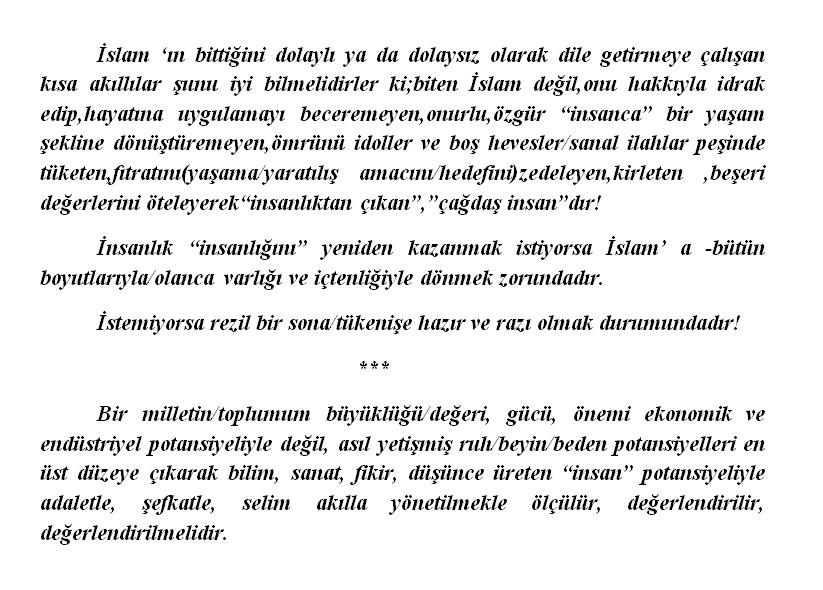 MÜSLÜMANLAR,AVRUPA VE DÜNYAMüslümanlık nerede,nerede Müslümanlar? (…inananlar?)Üstün körü bir ömür sürmek Müslümanlıksa, (..sürerse inananlar,)Sözün gücü alçalır,gücün sözü yükselir!(Çanın sesi yükselir,şerefenin kısılır/alçalır/şerefe hüzünlenir!)La ilahe illallah Muhammed Nebiyullah…Üçüncü şahısların etkinliği güçlenir.Müslüman olabilsek,Müslüman kalabilsek,And olsun önümüzde Yüzyıllar baş eğecek!Nimetlerin kadrini kıymetini bilmezsek,La ilahe illallah Muhammed Rasulaallah…Alınır elimizden bilenlere verilir.Ruhun çığlıklarını işitenler ürperir…Avrupa’nın yırtılan kılcal damarlarındanVehim,önyargı,gurur,kibir,tuğyan fışkıran!Rövanş için olmadık oyunlara baş vuranUygarlığın beşiği(!)sis çökmüş topraklarda (…puslu coğrafyalarda)Paranoyaya varan tutumlar,davranışlarArdından yoğunlaşan utançlar,karanlıklar…! (…pişmanlıklar!)Vakitsiz gelen Haber,ödleri patlayanlar, (Vakitli…altına kaçıranlar!)En güçlü anlarında en çaresiz kalanlar!Dünya en bunalımlı günlerini yaşıyor,Üçüncü savaş için yoksa gün mü sayıyor?Nadanlar ellerini ovuşturadursunlarYalancıların dili lal olmak üzeredir. (…mumu akşama kalmaz söner!)Allah sözünden caymaz tan yeri ağarıyor…(..Altın Çağ yaklaşıyor/Işık Çağı geliyor…)15-17 C.Evvel 1438/14-16 Mart 2017Çeşme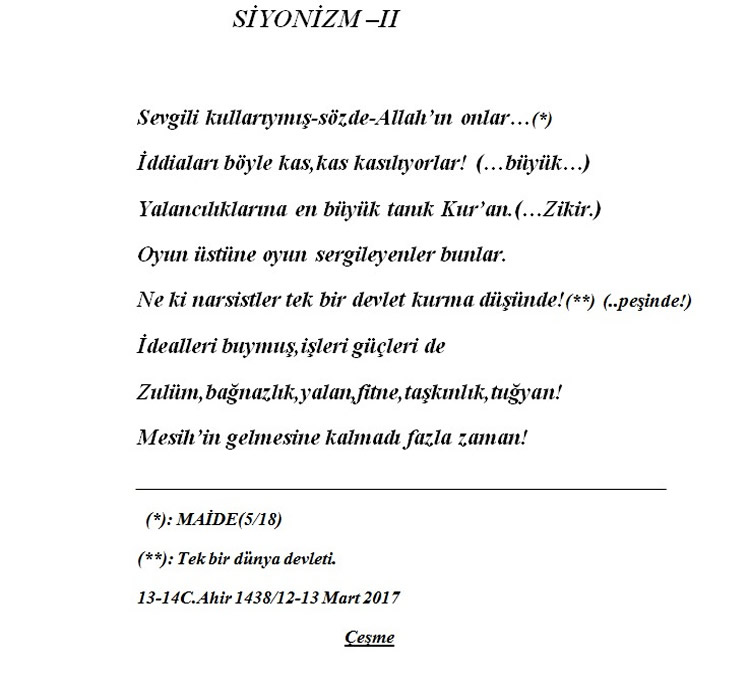 (*)KUR’AN’SIZ MÜSLÜMANLIKKur’an’sız müslümanlık/Müslümanlar var mıdır? (…olur mu?)Uydurulan/paralel dini İslam sananlar, (…kültürü Din…)Ruhlarını Şeytan’ın buyruğuna verenler,Akılları tutulmuş aklı evvel müşrikler! (…sefihler!)Niyetlere göredir-hiç kuşkusuz ameller. (…fiiller.) (**)Sorumluluk bilinci kuşanmış özgür ruhlar (…yüklenmiş duru/iyi…)Işık’ın rehberliği olan yolda(n) yürürler. (…gösterdiği emin...)Zanla hareket etmek yanlıştır,ayrılıktır. (…uzaklıktır/ihtilaftır.)Müslüman doğru bakan,doğru gören insandır.Üstünlük/erdemlilik takvada,kardeşlikte, (…takvadır,kardeşliktir,Sadakatte,sevgide,barışta,adalette… (Sadakattir,sevgidir,barıştır…)La ilahe illallah Muhammed Rasulallah…Üçüncü şahısların kuyruğundan tutanlar (…peşinden seğirtenler)Mankurtluk yarışının favorileridirler!Allah’la aramızda aracılık(!) edenlerNe kadar büyük bir suç işliyorlar bilseler! (..bir yük altına giriyorlar!)La ilahe illallah Muhammed Nebiyyullah…Işık’tan uzaklaşan için nasıl olacak (Işık’la barışanlar için mümkündürKötülüklere karşı iyilikle savaşmak? ancak______________________________________________________(*):Prof.Dr.Bayraktar BAYRAKLI’nın (KUR’ANSIZ MÜSLÜMANLIK adlıçalışmasından yararlanılmıştır. (**):Hadis10 C.Evvel-12 C.Ahir 1438/7 Şubat-11 Mart 2017 – Çeşme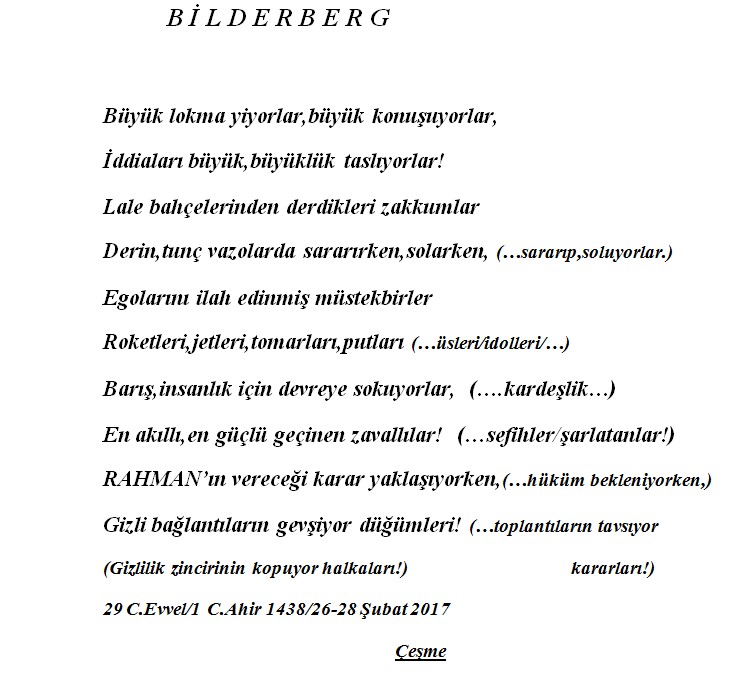 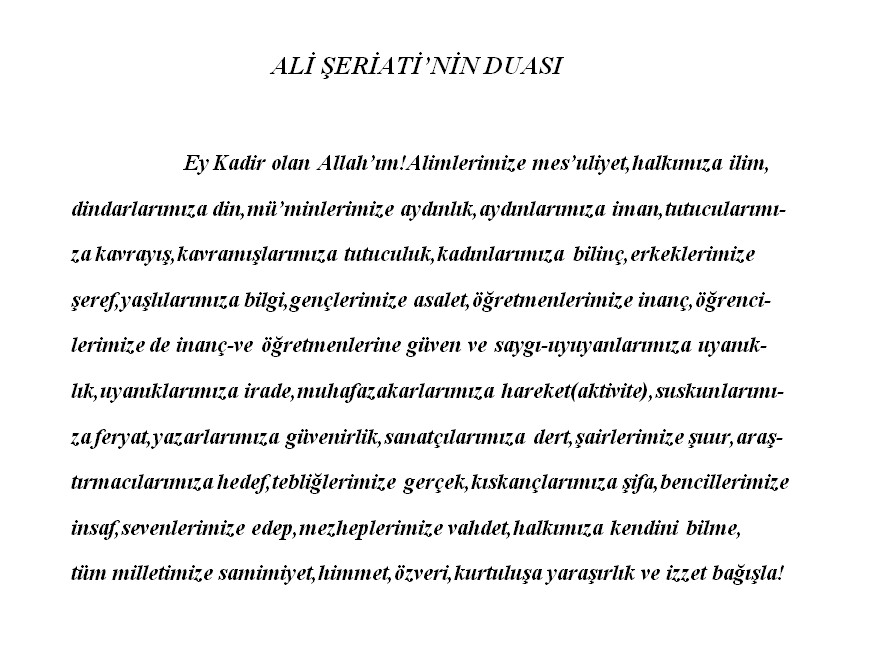 M A F İ AMantıksızlığı mantık sayanların işleriArap saçına döner,sonucu korkunç olur.Fikir,duygu,düşünce sözlüklerinde yoktur!İçlerindeki kuyu o kadar derindir ki, (..nefret…büyüktür ki,)Atılan bir gül,daha solmadan dibi bulur!(Ağızlarından çıkan her söz korkutucudur!)16-18 R.Ahir 143814-17 Ocak 2017ROHİNGYA TRAJEDİSİ (*)Rohingya’dan hicrete zorlanan mustazaflar.Okyanus sularında pusulasız teknede,Hayatları sahte bir can yeleğine bağlı,İnsanlık onurları yerle yeksan edilmiş (…edilen)Nereye gittikleri kendilerinden bileGizlenen,söylenmeyen,sözleri dinlenmeyen (acıları dinmeyen)Yuvaları,yurtları darmadağın edilmiş… (…edilen)(Bedenleri,ruhları ezilmiş,örselenmiş)Açılmayan kapılar ardındaki oyunlar! (…ardına saklananlar!)Tuzak üstüne tuzak,darbe üstüne darbe,Rollerini gizleyen sinsi “beyaz adam”lar! (vicdansız oyuncular!Açılan kanatların altına sığınanlar. (…altında toplananlar.)Jaketetay kılıklı kurtlar,bukalemunlar!-Ekinlerin biçilme/toplanma mevsimidir.- (…biçiliyor onaltıncı Dinini yaşaması çok görülen mazlumlar! mevsimde.)(Dünyaları zindana çevrilen Müslümanlar!)İfrit’in parmağının girmediği yer mi var? (…yer var mı?)Suları kırmızıya boyanan mahzun Nehir. (**)İblis’in akılları donduran kurnazlığı! (…oyunları)_________________________________________________________(*):İslamı bu topraklara götüren Kürt tüccarların verdiği isim.Güneşin Doğduğu Topraklar. (**):Lemgo Nehri.8 R.Ahir/2 C.Evvel 1438/6-30 Ocak 2017-ÇeşmeP A T A N İPatani’li mazlumlar direnin zalimlere!(…kardeşler…)Allah’ın söz verdiği günler uzak değildir.Tağut’un hileleri zayıftır,etkisizdir. (…geçicidir.)Allah tuzaklarını başlarına geçirir.Netice almak için sarılın sebeplere.İngiliz’in oyunu geriye tepecektir!(İngiliz’in fitnesi tarihi bir gerçektir/vahşettir!)Derine inen kökler kuruyuverecektir (..çürüyüverecektir)Rahmetini kesince RAHMAN üzerlerinden. (…GöklerAğaç çiçeğe durmaz,meyve vermez şüphesiz üzerimizden.)Meyvesiz kalan ağaç kurur,gider mevsimsiz! (..sebepsiz!)IŞIK karanlıkları er/geç alt edecektir.(IŞIK’ın karanlığı yenmesi mukadderdir…)27-29 R.Evvel 1438/25-27 Ocak 2017Çeşmeİ L L U M İNA T İİliklerine kadar sinmiş,işlemiş fitne!Lavanta tarlasından derilmiş zakkumlarıLale diye sunanlar damarsız elleriyle.(…sunmaya çalışan kaltabanlar!)Uyuyan yığınların değişmez yazgıları! (…mi…)(Ucuz kahramanların korkaklık sendromları!)Masanın çevresinde kümelenen şeytanlar,İpeklere bürünmüş kurtlar,bukalemunlar!(…köstebekler,yılanlar/domuzlar!)Nasıl bu kadar bencil,mağrur acımasızlar?“Aydınlanmışlar” böyle karanlık mı saçarlar?(Aklı evvel geçinen müptezel dangalaklar!)Temelsiz görüşleri,tamtakır kafaları(…saman kafalarıyla)İle mi”YENİ DÜNYA DÜZENİ” kuracaklar?(..bunlar..)19-23 R.Ahir 1438/17-21Ocak 2017ÇeşmeH Ü M A N İ Z M AHak edilen özgürlük,onur,saygınlık,değer (..edilmeyen..güven)Üzerinden insancıl/barışçıl düşünceler!Medeniyet yolunda yalpalı yürüyenler! (Modernite/Modernizm..)(…yel yepelek koşanlar!)Ateistler,deistler,agnostisler,marksistler… (…pragmatikler/Ne istediği belli olmayan kararsızlar. (…dengesizler.) müşrikler!)“İnsan”ı evren(ler)in merkezine oturtan,Zaman içinde onu en yüce değer sayan, (..ona …yüksek değerMantığın varacağı sonuç “kusursuz insan!” biçen…)Allah’tan rol çalmaya kalkışan kaltabanlar!(…mankafalar/müstekbirler/saygısızlar!)6-26 R.Ahir1438/04-24 Ocak 2017ÇeşmeD E M O K R A S İDemokles’in kılıcı başımız üzerinde!En masum yalanlarla,en sinsi oyunlarla,Maskara ediliyor toplumlar kurnazlıkla! (Madara…)O kadar akıllılar,o kadar seçkinler ki, (…kibirliler/enteller ki,)Kıl bile aldırmazlar havuç burunlarından!Ruhları allak/bullak,kafaları toz/duman…Akılları üç karış havada olanlarla (…olanlardan)Sorunları çözmenin ne anlamı olur ki? (..çözmesi hiç beklenebilir mi?)“İlkeler”le yetinmek yetersizlik belki de! (…ilkesizlik/güvensizlik..)30 Şevval 1434-06 Eylül 201314 R.Ahir 1438-12Ocak 2017ÇeşmeÇEŞME’DE YAZÇeşme’ye yaz gelince yerinden oynar taşlar,En beklenmedik yerde,en umumadık andaŞok eden görüntüler belirir karşınızda! (Şaşırtıcı vizyonlar…)Masivadan açılır maveraya kapılar,Erer sonsuz vuslata ayrı düşen aşıklar,Deniz içli ezgiler besteler kıyılarda... (Dalgalar…fısıldar…)En koyu muhabbetler sade kahve tadında.(…sohbetler ki,türk kahvesi…)Yakamozlar ürperir imbatın kollarında…Alır başını gider tasalar,ızdıraplar… (…mutsuzluklar,anılar…)Zaman durur,kararmaz olur artık ufuklar!(…sonsuza dek kararmaz gurublar…)23 Ramazan 1434/06 Ağustos 201327 R.Evvel 1438/25 Ocak 2017L İ B E R A L İ Z MLikörlü çukulata viskiyle iyi gider!İçin,yiyin keyfini sürün hayatınızın! (…dünya ömrünüzün!)“Bırakınız yapsınlar,bırakınız geçsinler!”En sonunda kazanan,haklı çıkanlar kimler?Rahatlarından başka bir şey düşünmeyenler,Akılsızlıklarıyla akıllı geçinenler! (…övünen akıllılar!)Liboşlar,akla zarar başarılarınızın (…akıllara..başarınızın)İlginç öyküleriyle uyutulan bebekler! (İlkel…)Zırcahil entellerin ürettiği fikirler!(Zevahiri kurtarmak için boşa çabalar/çabalayanlar!)Mutsuzluktan mutluluk devşiren müstekbirler!(…bahçıvanlar!)12Ramazan 1434/21 Temmuz 201311 R.Evvel 1438/09 Ocak 2017ÇeşmeS O S Y A L İ Z M( G e m i )SOS mi veriyor batmaz sanılan tekne? (…Gemi?)Okyanus dalgaları iskeleden,sancaktanSaldırıyor provadan,kıçtan,bodoslamadan…Yelkenler paralanmış boralar,tayfunlarla,Açık sulardan gelen uğultulu medlerleLombozlar tuzlanıyor,kaptan köşkü panikte!İzliyor ufukları dürbünüyle dikkatle! (…özenle/pür dikkat!)Zaman tamam olunca sesleniyor kaygıyla;(…korkuyla…)“Makineler ileri tam yol,göründü kara!”22 C.Evvel 1434/03 Mart 201308 R.Evvel 1438/06 Ocak 2017ÇeşmeNOT: Tarihler arasındaki uzaklık,yıllar önce başlanıldığı haldeyarım kalan şiirin yıllar sonra yeniden ele alınarak tamamlanma-sından kaynaklanmaktadır.K O M UN İ Z MKomünlerde yaşayan hamarat emekçiler…Ortak mülkiyet için çözümler üretenler (…önerenler.)Mülkiyetin sahibi asıl kimdir bilmeden!Umudun tükendiği “an”ı belirlemeden,Nereye gittiğine doğru/kesin karar vermeden,İş verenle işçinin arasını bulmadan, (arasına girmeden(!))Zamana kafa tutmak neymiş öğrenecekler,Nasıl yola çıkılır tan yeri ağarmadan…! (Neyle…/Niçin…şafaksökmeden!)15.06.2013…04.01.2017ÇeşmeM Y A N M A RMüslüman oldukları için mi bunca zulüm?Yoksa başka sebepler yüzünden mi acaba?Acılar,ızdırablar yazgısı mı güçsüzün?Ne var ki inanırsa güçsüz sayılmaz insan!(Müslüman olman için yeterli inanman?) (…olmak/inanmak?)Aslında “iman etmek” yaraşır “Müslüman”a!Rahman’ın istediği güvendir kullarından…(…sevgidir/içtenliktir…)4-6 R.Ahir1438/02-04.01.2017ÇeşmeS O M A L İ   D R A M ISusun!Duyamıyoruz(m) annelerin sesini! (…mazlumları..)Onlar ki yiğitlikte yoktur üzerlerine,Merhamette,şefkatte,sabırda,metanette!Anneler ki,tıkanmış,kurumuş gözeleri, (sineleri/göz pınarları,)Lal olmuş konuşmaktan men edilen dilleri! (…kenetlenmiş dilleri,İçiniz yanmıyor mu Çalab,Yalvaç aşkına! bakışları!)Durun!Düşünün,bakın göremiyor musunuz?Ruhları allak/bullak eden şeyler oluyor,Alçaklıkta,zulümde sınırlar aşılıyor…!Masum çığlıklarını işitmiyor musunuz? (…haykırışları…)IŞIK hayat verecek Çağ’ın karanlığına!(…yol gösterecek/çare olacak …hastalığına…)30.08.2011…22.12.2016ÇeşmeA R A K A NArakan’da olanlar tüyleri ürpertiyor,Ruhları allak/bullak ediyor,kavuruyor!Allah’tan korkmayanlar,kuldan utanmayanlarKan dökmekten haz alan bir ahlak taşıyorlar! (..yürek..sergiliyorlar!)Akılları tutulmuş sapkınlar,vicdansızlar,Ne kadar nasipsizler,bahtsızlar,umutsuzlar!10.09.2012…29.12.2016ÇeşmeY A K A Z AYarı uyanık,yarı uykulu bir haldeydim,Açılan bir kapıdan dolan gür ışıltıyla,Kamaştı bakışlarım,tiril,tiril ürperdim!Ayağa kalkmak için davrandım.sendeledim. (…tökezlendim.)Zamanın durduğunu/donduğunu hissettim!“An”ı yaşattığından şükrettim Yaradan’a.(…sığındım …)(…yaşamak neymiş anladım şaşkınlıkla!)(…mutlulukla,coşkunlukla!)11.06.2014…28.12.2016YOK BİRBİRLERİNDEN FARKLARI (*)Pek yakınlarındaysan eğer,birbirleriyleGörebilirsin nasıl çekişip duruyorlar! (…durduklarını.)Kimi şu partidendir,kimi bu partidendir,Kimi şu mezheptendir,kimi bu görüştedir…Biraz uzaklaşır da,bir tepeye çıkınca,Tozu dumana katan(bu)süvariler sana (…tümüyle)Toz bulutu halinde gözlerinin önüne (Aynı bir…)Seriliverecektir,görünüverecektir. (…beliriverecektir.)Şaşırma,hayret etme sakın gördüklerine!Çünkü yoktur farkları birbirlerinden asla!26 R.Evvel 1438/26 Aralık 2016ÇEŞME____________________________________________(*)JURNAL -I(Cemil MERİÇ) Sh:208KUTSAL İSYANMuhteşem bir kıyamla kıyam etti mazlumlar…Daha bir aydınlandı zifiri karanlıklar…Bir destan yazılıyor Bilgisizlik Çağı’ndaKendini bilmezlerin,vicdansız zalimlerinKara vicdanlarının beyaz(!) sayfalarına!Temeller sarsılıyor,çatırdıyor sütunlar, (…devriliyor…)Tomurları patlıyor güllerin,zeytinlerin…Taşıyor kör kuyular,çiçekle donanıyorÇınarlar,palmiyeler,zakkumlar,çalılıklar,Uğultulu medlerle taşıyor okyanuslar…Bir telaş,bin şaşkınlık rüzgarlı kıyılarda,Korku,dehşet,nedamet buğulu bakışlarda, (…mühürlü…)Hüzünlü parıltılar nişanlı alınlarda,Kavuşmayan bin güneş yangınlı ufuklarda…1Recep 1435-25 R.Evvel 143830 Nisan 2014-25 Aralık 2016ÇEŞMEMUSUL,HALEP VE ÖTESİ…Göklerden rahmet değil,alev yağıyor alev…Alevleri yağdıran hangi karanlık güçler? (…eller?)Onların niyetleri belli olduğu halde,Kurdukları tuzaklar,yığılırken üst,üste,Kırılırken zalimce mazlumlar,mustazaflar,-Kimden olursa olsun horlanan,ezilenler.-Suçu başkalarında arayıp duruyoruz,Bizler sütten çıkmış ak kaşık mı oluyoruz?Onlar mı,yoksa biz mi uzaklaşan FURKAN’dan?Problemleri çözerken ona baş vurmuyorsak,Nasıl yardım bekleriz NASİR’den utanmadan?Alevlerin gülşene dönüşeceği günler (rahmete döneceği o günler )Uzak değil yakındır,yakın olması için (…yakınlaşması…)Vahdet,ümmet bilinci,cihat/ceht coşkusuylaKenetlenmemiz gerek mahzun ruhlarımızla.Son Evrensel Mesaj’a gönülden bağlanarakYürümemiz Zaman’a,Zamanlar üstü yoldan…Küllerin,alevlerin içinden fışkıracakSonsuz goncalı güller,zakkumlar kuruyacak!Kucaklarında güller çocuklar haykıracak;“Dinleyin,gelin,koşun işte ardına kadarAçıldı kapıları özgürlüğün,sevginin,Şefkatin,merhametin,hürmetin,muhabbetinAdaletin,birliğin,barışın,kardeşliğin,Tefekkürün,hikmetin,erdemin,feragatin…”Velhasıl insanlığın yitirdiği değerlerYeniden kazanılmış,yüceltilmiş olacakİnsan’ın MEVLA’sına dönmesi sayesinde. (…fıtratına…)Tan yeri fışkırmaz mı karanlığın bağrından…?(..ağarmaz mı her geceninSelam olsun ışığı çağdan çağa taşıyan ardından?)Hüzünlü bakışlara,sancılı bağırlara!9-13 R.Evvel/1438/9-13 Aralık 2016Çeşme(*)AGNOTOLOJİA kıllı şapşalların,şapşal akıllılara (…cahillerin…cahil…)G irişmiş oldukları sinsice oyunlarla (…cahilce…)N ereye gittikleri,ne yaptıkları belliO lmayan kitlelerin acınası halleri!T oplumu çıkarları için yönlendirenler, (Topluma…şekil verenler,)O nları bu duruma düşüren açıkgözler!L iberaller,dinciler,dünyayı yönetenler…!O nlar için adalet,kardeşlik,saygı,sevgiJ argonları önemli değildir kuşkusuz ki! (…and olsun ki!)İ nsan’ı aldatanlar “insan” olabilir mi?20-21 Safer 1438/20-21Kasım 2016ÇEŞME_________________________________________________________(*):Menfaat gereği cehalet ve yanlış bilgi yaymayı inceleyen/öğreten birbilim dalı.(Ali Riza SAYSEN’in ÇEŞME GÜNEŞİ Gazetesi’nin 18.11.2016 tarihli sayı-sındaki “CAHİLLİKTEN KİM ÖLMÜŞ?”başlıklı yazısından yararlanılmıştır.)ÇOCUKLAR(IMIZ)Onlar çocuklarımız,bizim evlatlarımız,Gönül çiçeklerimiz,ciğer parelerimiz.Onlar ümitlerimiz,onlar geleceğimiz…Onlar açan goncalar,fışkıran gür pınarlarUfuksuz gülşenlerde,mevsimsiz bahçelerdeŞakıyan kırlangıçlar,bülbüller,kanaryalar… (serçeler…)Onları incitenler,canlarına kıyanlarİnsanlık müsveddesi sırtlan ruhlu avcılar.Göz göre,göre çılgın alevlere atanlar,Duru yüreklerine,narin bedenlerineKol/kanat germeyenler şefkatle,merhametle,İnsanlık onurundan uzak yaşayacaklar.Hakimler Hakimi’nin Yüce Mahkemesi’ndeRahmetten,merhametten yoksun brakılacaklar.Hiç mi akletmiyorlar,hiç mi ürpermiyorlar? (…tefekküretmiyorlar?)Kavrulan ruhlarımız,akkor göz yaşlarımızBoşuna mı çekiyor bunca acıyı canlar?Hiç mi duymaz,sızlamaz oldu vicdanlarımız?Üstümüze çöktükçe,çöküyor karanlıklar…2-3 R.Evvel 1438-2-3 Aralık 2016ÇEŞMETÜRKİYE NEREYE GİDİYORTürkiye’m,canım yurdum,can feda olsun sana!

Ülkeler arasında var mı senin gibisi…(…senden güzeli…)

Ruhunda fırtınalar kopuyor son günlerde....

Karanlık oyunlarla çullanan çullanana (…emellerle…)

İçerden/dışarıdan bedenine/ruhuna…

Yüzyıllardır çoraplar örüyorlar başına

En yakın sandıkların ihanet şebekesi… ( bildiklerin…)Nereye gidiyorsun,kimlerin peşindesin?

Ellerini dostlukla uzattıkların sana

Ruhunu incitmekten başka ne yaptılar ki? (…verdiler ki?)

En asil duygularla donatılmış ruhunla

Yüzyıl’a,Yüzyıllar’a örnek olabilirsin,

En zorlu savaşlardan yengin çıkabilirsin!(…en çetin sınavlardan…)Güvendiğin dağlara kar değil,taş yağsa da (…taş da yağsa,)

İçinde yankılanan Ses kısılabilir mi?(İçindeki Işık-Ses susturulabilir mi?)

Dua en tehlikesiz,en etkili silahtır…

İmanında samimi olduğun an inan ki,

Yolunun üzerine çıkanlar pusacaktır.

O zaman özgürlük,aşk,barış,adalet,sevgi

Rotasını çizen sen olursun insanlığa…
2-6 Muharrem 1438/3-7 Ekim 2016
ÇeşmeDÜNYA NEREYE GİDİYORDünya almış başını gidiyor bir yerlere…Üzerinde yaşayan,yaşadığını sananNe idüğü belirsiz,düşünmeyen,duymayanYaratıkların çoğu bihaber olanlardan,Altının büyüsüne tutsak beyinleriyle…( …büyüsüyle kamaşmışgözleriyle…) 
Nakit sıkıntısından panikteler varsıllar!En beklenmedik anda bir sürpriz olabilir,Rakamlarla oynamak akıl karı değildir.Evdeki hesap uymaz çoğu aman çarşıya!Yükselirken alçaklar,alçalıyor yüksekler…Ezilenlerin yüzü bir gün güler mi,güler…Gelecek çalkantılı değişimlere gebe!İçinden pazarlıklı aklı evvel eblehler (…ebleh aklı evveller)Dünyayı değiştirmek,yönetmek isteyenlerİçin,için çürüyen ruhlarına baksa ya!“Yeni Dünya Düzeni” kuracaklarmış meğer…Oyun üstüne oyun kurgularken sefihlerRahman’ın düzeninden habersiz biçareler!29 Zilhicce 1437-01 Muharrem 143801-02 Ekim 2016 - ÇeşmeY E N İ K A P IYenikapı hıncahınç,muhteşem görsel/şölen!Eller,gözler,yürekler kenetlenmiş coşkulu…Nitelik mi nicelik,nicelik mi nitelik?İman,vatan sevgisi,şahadet,gözü peklik…Keşke sonsuza kadar sürse barış,kardeşlik!Allah,Rasul aşkına söylesin varsa bilenPiyonların kurduğu oyunlar bozulur mu,Işık karanlıkların kökünü kurutur mu?4-10 Zilkade 1437/4-10 Ağustos 2016ÇeşmeS O N E(Bir İlkyaz Gecesi)Tüyleri ürpertici dinginlikte uyuyorGecenin merhametle açılmış kollarındaSonsuz anılarıyla/düşleriyle mahzun koy,Dolaşan alev midir kılcal damarlarında…?Karanlığın ışıkla,ışığın karanlıklaDans edişi yakamoz şehrayini halinde…O ışıklardan parlak,duru bakışlarıylaÇocuklar sonsuz yıldız gecenin sinesinde…İliklere işliyor imbatın solukları,Gecenin can yakıcı dalgırlı bakışları…Gecenin bağrı yanık,gecenin ruhu yorgun!Tanık olduklarının ağırlığı altındaEzilirken artıyor kırışıklar alnında…Tesellisi n’ola ki kahırlı ruhumuzun?23-24 Şaban 1437/30-31 Mayıs 2016ÇeşmeKÜÇÜK KIZ (*)Mini minnacık bir kız,Anasının bebeği,Babasının çiçeği,Yüreği gül bahçesi…Bir aile dostununSarılarak boynunaOlanca saflığıyla,Küçük,minnacık bir kızKatıksız sevgisiyle;“Amcacığım,ben seniÇok seviyorum,bir deSeni yarattığından,Sende bana sevgiyiTattırmış olduğundanAllah’ı seviyorum…O’nu görsem,tanısamEllerini öpmeyiYürekten istiyorum!”Şu müthiş söylemineLütfen bakar mısınız?Büyük görünenlerden,Büyük bilinenlerden,Akil sanılanlardanFersah,fersah ilerdeBu mini minnacık kızDuyguda,düşüncede…Ana/baba telkiniBüyük bir isabetle (…ihtimalle…Ne güzel,ne yerindeBir tutum,bir davranış,Örnek her aileye…Keşke öğretmenler deMinik öğrencilere (…ri)Bu bilinci verse de,(Böyle bilinçlendirse/bilgilendirse,)Vahiyle aydınlanmışYürek,beyin taşıyanİnançlı ve erdemli ,(…faziletli)Yürekli,dirayetli,Zorluklardan yılmayanKuşaklar yetişse de,Hem bizler,hem insanlıkÇırpındığı karanlıkBurgaçlardan kurtulsa,(Yolunu yitirdiğiLabirentostan çıksa)Çağlardır özlediğiMutluluk çağlarınaBir an önce kavuşsa…___________________________________________________(*):Bir sohbet sırasında bir kardeşimizin dile getirdiği anısı üzerine.11-12 Şaban 1437/18-19 Mayıs 2016-ÇeşmeÖZGÜRLÜK VE İSYAN SONESİ (*)Kalk büzüldüğün yerden,kimden korkuyorsun ki!Ey insan,ey Müslüman budur yaraşan sana!Artık duy özgürlüğe çağıran Ses’i seni,İnan,güven sadece Allah’ın dostluğuna…Tutsaklık sana asla yakışmaz ademoğlu!(…göre değil ey…)Allah’tan başkasının önünde boyun eğme!(Allah’ın yanı sıra yedek ilahlar koyma!)Mutlak özgürlük için yalnız O’na kulluğuTercih edersen eğer doğarsın sonsuzluğa…İsyan etmeden zulme,zalime özgürlüktenSöz etmenin olur mu bir anlamı,değeri,Ölümsüz Sevgili’nin vuslatına ermeden…?(En Yüce İrade’yle iraden örtüşmeden…)Haykır!”Allah dışında her şeye hayır!”diye,Parçala ruhundaki prangaları sevgiyle,Boyun eğdir,diz çöktür karşında zalimleri!26.12.2010-16.05.2016 - Çeşme___________________________________________________________(*):Y.N.ÖZTÜRK’ün ÖZGÜRLÜK VE İSYAN adlı eserinden yararlanılmıştır.MÜLTECİLERMazlumların masmavi düşlerini karartan,Üçüncü dünyalılar diye aşağılanan, (….küçümsenen,horlanan,)Lale bahçelerini tarumar eden tufan,Terleyen alınların terini kurulayanEllerin,başlarını okşadığı garipler… (…yetimler…)Canları yananların çığlıklarını duyan,İyilik,barış,sevgi,şefkat havarileri…Lal dudakların mahzun/buruk tebessümleriEn katı yürekleri ürpertmiyorsa eğer,Rezil/rüsva bir çağ’dan başka ne beklenir ki!2-28 Recep 1437/9 Nisan-5 Mayıs 2016ÇeşmeHALİMİZ- II-Allah aşkına susun,ne uzun dillisiniz!(…dilleriniz!)Sizi dinleyenler var,ağızları üç karış!Size güvenenler var,kendisinden habersiz,Sürü içgüdüsüyle sürüklenen yığınlar…(…mazlumlar…)Ah,bir görebilseler yüzünüzü maskesiz,Nasıl çil yavruları gibi dağılacaklar…O zaman ne olacak gizli projeleriniz,Bitmek tükenmek nedir bilmez kaprisleriniz…(hayalleriniz…)Muztazafların kıyam etmeleri halindeNe işe yarayacak derin devletleriniz,Yere göğe bir türlü sığdıramadığınız,Toz kondurmadığınız gururunuz,aklınız,Yıkılmaz sandığınız kanlı saltanatınız? (…şanlı/kara/yeşil…)Yakındır,uzak değil kağıt maskeleriniz (…çelik…)Lime,lime olacak,küstah suratlarınız (…arsız…)Şaşkınlık,hayret,belki –uzak bir ihtimal deOlsa-utanç içinde kızarır mı dersiniz?Yüzü güler mi güler mazlumların,olur ya,Her zorluğun sonunda bir kolaylık vardır ya! (*)Yeter ki Allah’a kul,Elçisi’ne has ümmetBilinciyle taç olsun başlarımıza vahdet.O zaman önümüzde diz çöker müstekbirler …(…boyun eğer zalimler…)Bilim/sanat üreten aklı selim benlikler,Kendini,çevresini,ülkesini,çağınıDoğru okuyabilen,görebilen diriler , (…bakışlar,)Vahiyle aydınlanmış akleden,özgür kalplerVar oldukça,arttıkça günbegün sayıları, (…etkileri,)İnsanlığın çağlardır ulaşmak istediğiBarış,kardeşlik,huzur,adalet,dayanışma,Sevgi,saygı,anlayış,güven,hakça paylaşma ( candan…)Günlerine kavuşma/erme mutluğunuTatması için hiçbir engel kalmadığını, (…yaşaması…)Tağut tuzaklarının yerle bir olduğunuGörebilir,yürekler aşkla yansın yeter ki! (…nabızlar…atsın…)Rabbim!Işık Çağı’na,Son Mutluluk Çağı’na (…O Altın Çağ’a…)Som aydınlık günlere kavuştur tez bizleri!11 C.Evvel-11 Recep 143720 Şubat-18 Nisan 2016Çeşme/Narlıdere______________________________________________(*):İNŞİRAH(94/5-6)(*)ELİF SONESİElif gibi dimdik dur,özgür/duru ruhunla,Allah’tan başkasının önünde boyun eğme!Hileye,aldatmaya tenezzül etme asla,Çıkarlar,hazlar için nefsin peşine düşme!Güzelim Peygamber’in öğününü hatırla!O değil mi;”Aldatan bizden değildir!”diyen.Yalnız Allah’a yaslan,yalnız Allah’a güven,Dimdik dur yamru/yumru insanlar arasında! (…yusyuvarlak…)Sen Müslümansın,zora talip olan insansın!Elifin diyarında yaratılmışsan eğer,Elif gibi olursun,sarsılmaz,yıkılmazsın!Ye’se,ümitsizliğe kapılmaz,utanmazsın…Velhasıl,”adam” olmak niyetindeysen eğer,(Has bir Müslüman…)Aldatmaya tenezzül etmezsin,baş vurmazsın!9-10 C.Evvel 143718-19 Şubat 2016 -Çeşme________________________________________________(*): 9-10 C.Evvel 1437/18-19 Şubat 2016 (gece yarısından sonra)Yeni Asyatakvim yaprağındaki “Elif Gibi Olmak” başlıklı yazıdan mülhem.ÖZGÜRLÜK VE İSYANÖzgürlükten söz etmek özgürlere yaraşır…(…kolay lokma değildir!)Zamanlar/yerler üstü frekanssız bir çığlıktır.Gün ışımadan önce,gün kavuştuktan sonraÜşüyen çimenlerin,güllerin yanışıdır…(…bakışıdır…)Ruhun kanatlanması mevsimsiz kuşaklara,(…yangınlı ufuklara,)Lal dudakların birden dillenivermesidir,Ütopyanın gerçekle devrilivermesidir, (…dürülüvermesidir,)Karanlığın ışıkla sarılıvermesidir… (…ışığa evrilivermesidir…)Volkanların bağrından güller püskürmesidir,En görkemli putların yerlere geçmesidir…(…yerle bir olmasıdır…)İçim içime sığmaz oluyor zaman,zaman,Sormayın,söyleyemem,bilemem,bilemez kiYaşamayan,görmeyen,düşünmeyen,duymayan…Akıl sır ermeyen bir duygu patlaması ki, (Anlatılamayan…)Novalardan da coşkun,haksızlıklara isyan!22 R.Evvel-26 R.Ahir 1437/02.l-05.2.2016-ÇeşmeÖZGÜRLÜK HAVARİSİHz.Ebu Zer’’e (R.A.)Selam sana özgürlük havarisi kardeşim!Yalnız ellere değil,kendine da zulmedenEgolarını ilah edinen zalimlerinHakkından gelirsen sen,senin gibiler gelir…Çağları aşa,aşa yankılanıyor sesinSonsuz fanuslarında imanlı yüreklerin…(…yiğit muvahhidlerin!)Bencil,narsist,şımarık,küstah müstekbirlerinKorkulu rüyasıydın,nasıl da özlenirsin! (…aranıyorsun!)Meydanı boş bulanlar yine fitne peşinde!Hep o acı tebessüm(!) maskeli yüzlerinde! (…çirkin…)Değişen pek bir şey yok “insan”ın ahvalinde!Bir yanda düşünmeden,görmeden,işitmedenYaşadığını sanan kadavralar,sefihler,Cüce megalomanlar/megaloman cüceler,Onların karşısında senin safındakiler…Sözün gücünü kesmek için debelenenler,(*)Tepe taklak gelecek sözün gücü önünde.Hakk’ın sözü gerçektir ve gerçekleşecektir.İnanıyorum,bir gün yüzümüz gülecektir! 
________________________________________________________________(*)Saffat(37/171-175)15 Ramazan 1434-3 Zilkade 1436/23 Temmuz 2013-18 Ağustos 2015Ey Müslümanlar,ey insanlık ailesi!Günbegün artan ve yoğunlaşan sorunlarınız altında eziliyor,yetersiz/kusurlu aklınızla ürettiğiniz fikirler/düşünceler/ideolojilerle bunları çözmeye çalışıyor,ancak arttırmaktan ve yoğunlaştırmaktan başka bir şey elde edemiyor,çaresizlik burgaçlarında çırpınıp duruyorsunuz. O kadargururlu/kibirli/bencilsiniz,kendinizi öylesine beğeniyorsunuz ki,yalnız bu dünyanın değil,ahiret sorunlarınızı da çözebilecek tek ve en güvenilir kaynak olan Kur’an-ı Kerim’e baş vurmak aklınızdan bile geçmiyor!Hangi aklınızın?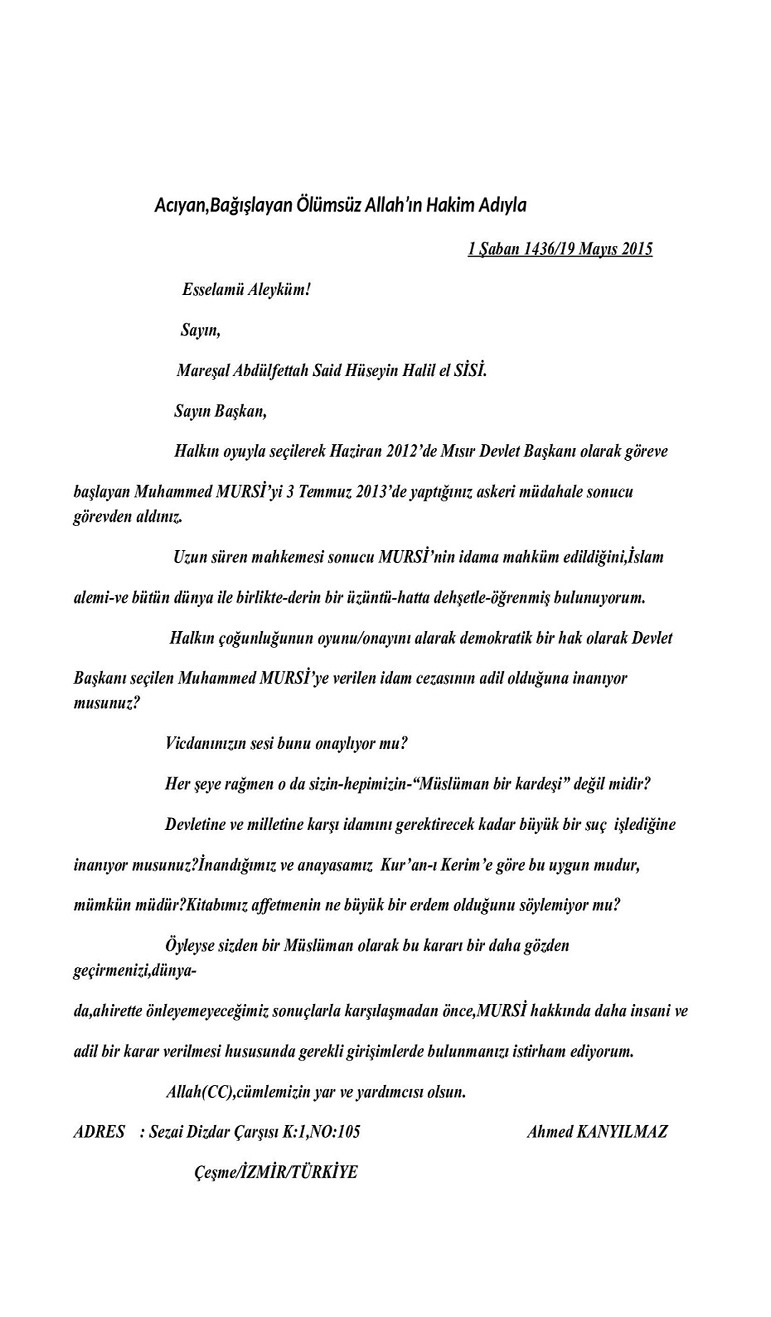 (*)MELAMET SONESİÇekilsin Sevgili’yle kim varsa aramızda…Kim pranga vuracakmış ayak bileklerime!En gel olamazsınız sonsuzluk yollarındaKoşarken ayaklarım ne yarasın işime!Neyimi kınarsanız kınayın kardeşlerim!Hoş görüme bir fiske dahi vuramazsanız!Rahman’ın malumudur candan samimiyetim,Sizin kınamanızdan değil,O’ndan korkarız…Gelin bu çetin yolda birlikte yürüyelim,Yüreğimiz kanasın,yarılsın tabanımız…Ne korkalım içtense katıksız imanımız…Bizimle birliktedir Mevlamız hiç kuşkusuz.Karanlıklara meydan okuyabilmek içinDaha ne bekliyoruz,daha ne istiyoruz!____________________________________________________________(*): Y.Nuri ÖZTÜRK’ün (Kur’an Verileri Işığında Tasavvuf Ve Tarikatlar)isimli çalışmasından yararlanılmıştır.(C:1,Sh:296-308)(29 Recep-1 Şaban 1436/18-19 Mayıs 2015)BÜYÜK KIRILMA /KOPUŞKırıldı yürek fayı,yırtıldı şah damarı,Düşünceler,duygular büyük çatırtılarlaSavruldu sonsuzluğa frekanssız sayhalarla…Sütunlar taşımaktan yoruldu çatılarıKoparıldı sinsice kirişlerin bağları,Sohbetin tatlılığı,bakışı karartıldıMuhabbet tabağına nadanlık kotarıldı!Felaketi ganimet için fırsat sayanlarEllerinde baltalar çılgınca koşuştularYıkıntılar içinde neydi aradıkları?Allah’tan hevesleri kursaklarında kaldı!(Neyse ki…)Şimdi o kırılmayı mübarek elleriyleOnarmaya çalışan gönüllüler ordusuOlağanüstü bir cehd,çaba üstüne çabaGöstererek yeniden yükseltiyor sevgiyleTemeller üzerinde muhteşem sütunları,Bağlıyor kirişleri birbirine özenle.Çekindiği bir şey yok,kimseden bir korkusuTek derdi var,kapatmak bir an önce çatıyı,Ve altında toplamak hüzünlü mazlumları…Ölümsüzlük Yurdu’nun ak alınlı yolcusu…01/12/2013-31.08.2014ÇeşmeELİF’E SONEGözyaşı ırmakları hüzün denizlerindeOlağanüstü medler oluşturdu bu son yaz.Mevsimler üstü gümrah hicran bahçelerindeTutuştu lal ufuklar/zambaklar alaz,alaz…Albatroslar,turnalar,bülbüller,meleklerleTaşıdı incitmeden ruhunu Elifçiğin…Karşıladılar onu en içten ezgilerleÖlümsüz bahtlıları Firdevs Vadileri’nin…(Orkide Vadisi’nin)Acılar,ızdırablar,hüzünler,coşkunluğa,Mutluluğa dönüştü Vuslat’ın kollarında,Gönül kendinden geçti sevgi üstü sevgiyle…(…ayrılıkbusesiyle…)O şimdi şöyle diyor mahzun tebessümüyle,Zamansızlık burcundan süzülen (g)sözleriyle;“Varın oyalanın siz dünyanın hay-huyuyla!”19-20 Şevval 1435/15-16 Ağustos 2014Çeşme
SULTANLAR(PADİŞAHLAR) SONESİSultanlar,padişahlar Peygamber aşıkları!Saray duvarlarını ürperten haykırışlar…!Suların/karaların muzaffer hakanları,Hisarlar,şerefeler,yollar,kervansaraylar…Bir yanda hasır döşek,öte yanda atlaslar,Bir yanda gönülsüzlük,sadelik,şefkat,rahmet, (…yumuşaklık,)Öte yanda ipekler,tahtlar,taçlar,saraylar,Güç,kuvvet gösterisi,kibir,gurur,azamet…(….katılık…)(…saltanat,hanedanlık…Bir yanda gönülleri fetheden halis iman,(…ilahi aşk…)Öte yanda canları yakan,yıkan kılıç,kan!(…ocakları söndüren…)Kin,nefret uyandıran yanlışlar,taşkınlıklar…(Geleceğe ekilen kin,nefret tohumları.)Padişahlar,sultanlar,Peygamber aşıkları!Suların/karaların yenilmez orduları…Köleler,cariyeler,çil,çil atınlar,kullar!19-30 Recep 1435/18-29 Mayıs 2014ÇeşmeR A B İ ARuhu kanatlandıran,tutuşturan aşktır,aşk…Allah’ın,Elçisi’nin safında yer bularak…(…alarak...)Barışa,kardeşliğe bukağı vuranlaraİnsanlığın onuru için kıyama kalkmak,Adaletin em olmak kanayan yarasına…27 Şevval 1434/3 Ağustos 2013ÇeşmeS İ Y O N İ Z MSınırsız bir gururun,kibrin,nefretin,kinin,İhtirasın,hükmetme,yıkma histerisininYaktığı,kavurduğu uslanmaz bir benliğinOrtaya koydukları,karanlık tuzaklarıNasıl çıban başıdır yüzyıllardır Beşer’in…(..baş belasıdır…)İnsanlık onuruna bu kadar kara çalan,(……onurundan bu kadar uzaklaşan,)Zulmetin ışığıyla yolunu aydınlatanMahkeme’de döker mi nedamet gözyaşları?6 C .Ahir-6 Ramazan 1434/16/4-15/7/2013ÇeşmeM U T L U L U K - 2Mermerden saraylarım,atlarım,altınlarım,Hanlarım,hamamlarım,bahçelerim bağlarım,Yatlarım,otolarım,köşklerim,yalılarım,Cinlerim,viskilerim,romlarım,kumalarım,Katlarım,takımlarım,kartlarım,kasalarımYok tahtlarım,taçlarım,dikili ağaçlarım…Mutluyum,mutluluğum bir ukde yüreğimde!Sonsuz mutluluğumu paylaşmaktır muradımDünyada,ahirette sevgili kardeşlerim….Sonsuz alev kanatlı bir ruhum var,uçarım,Frekanssız çığlıkların,ufuksuz bakışların,Kokuların,renklerin,seslerin,ışıklarınCoşkunca kaynaştığı özgürlük ikliminde…Ölümsüz Sevgili’den bir an ayrı düşmenin(Cananlar Cananı’ndan…Ne demek olduğunu bir anlatabilseydim!Peşinden koştuğunuz,tutsağı olduğunuzYalancı idollerden belki kurtulurdunuz!Aşk’ın yalazlarıyla yanar,tutuşurdunuz,Hicran tayfunlarıyla kül,kül savrulurdunuz…21-23Şaban 1434/30 Haziran-2 Temmuz 2013ÇeşmeYENİ BİR DİLYeni bir dille yeni şeyler söylemeliyiz,Eskimeyen eskiyi anlatabilmeliyiz…Nadanlar,müstekbirler,narsistler,ham sofularİçinize sindirin sindirebilirseniz…Bu ölümsüz gerçeğe sırt çeviremezsiniz.İnatla yüzyıllardır yeter direndiğiniz!Ruhunuz aydınlansın vahyin ışıltısıyla…(Rüşeyminiz canlansın vahiy sağnaklarıyla…)Dilin bağı çözülsün diriliş soluğuyla,İnsanlık onurlansın Çağlarüstü Mesaj’la;“La ilahe ilallah,Muhammed Rasulallah…”

İnlesin yerler,gökler özgürlük marşlarıyla,Tutuşsun lalezarlar Aşk'ın bakışlarıyla,Eller,gözler,yürekler kenetlensin inançla...21-26 Recep 1434/31 Mayıs-5 Haziran 2013 
16 Şaban 1435/14Haziran 2014Çeşme(*)D İ L E N C İGünlerden bir gün genç kral sabah gezintisineÇıkar maiyetiyle ve bilge veziriyle…Bir dilenciye rastlar yolunun üzerinde…Kral ona;”Dile benden ne dilersen” deyince,Buruk bir tebessümle gülümseyerek der ki;“Benim istediğimi nasıl vereceksin ki!”(Sen benim dileğimi gerçekleştirebilir misin?)Kral alınır,kırılır,”istediği her şeyiYerine getirmeye gücünün yettiğini”Söyleyince dilenci:”Bunu herhangi bir şeyleDoldurabilir misin?”diyerek kayıtsızcaKüflenmiş çanağını uzatır mağrur krala.Kıral kahkahalarla,vezirine altınlaDoldurmayı emreder uzatılan çanağı…Vezir avuçlarıyla döktükçe altınlarıUçmaktadır paralar sanki buharlaşırca…Olan biten bir anda yayılıp duyulunca,Kırılan onurunu kazanmak amacıylaKralın pırlantaları,elmaslar,yakutlarıAkıtılır çanağa ama gelin görün kiBir türlü dolmaz çanak dibi delinmiş gibi!Kıral yenik düşmüştür,yakarır dilenciye;“Tamam,kabul kazandın,dileğini yerineGetiremedimse de,ne olur söyle banaItiraf et çanağın sırrı nedir,nerede,Yapıldığı şey nedir,bilinmeyen bir şey mi?”“Çok basit” der dilenci,”çanak insan aklındanYani arzularından,taşkın tutkularındanYapılmış olduğundan,doyumsuzdur her zaman.Hayatın başkalaşır bu gerçeği kavrarsan,Kurtulmam mümkün olur nefsin tuzaklarından.”İstek ulaşılana kadar heyecan verir,-Araba,ev,eş,makam,para-pul,vesaire…-Elde edildiğinde anlamını yitirir,Yeni istekler,yeni tutkular boy gösterir,Bir boşluktan başka bir boşluğa düşersin de,Artık tutkularının dilencisi olursun,Tutku burgaçlarında çırpınır boğulursun…(..yok olursun…)Sürekli yolculuğun sonu belli değildir,Umduğunu her zaman bulamayabilirsin,Beklenmedik yerlerde,şartlarda,zamanlardaBeklenmedik şeylerle karşılaşabilirsin…Geriye,evine dön,gem vur tutkularına,Aydınlansın yüreğin vahyin ışıltısıyla,Zakkumlar goncalaşsın fecrin soluklarıyla,Çiçek açsın çınarlar,patikalar yeşersin…Seni mutlu edecek öğeleri dışındaDeğil,arayacaksan kendi içinde ara.O zaman erişirsin mutluluğa,huzura,Özgürlüğü tadarsın,yaşarsın zindanda da…Ve gerçek kimliğinle görünürsün evrende…(…kimliğine bürünürsün..)Yankılanır sözlerin sonsuzluk fanusunda, (…çığlığın…)Nebülözler tutuşur,yanar bakışlarınla,Yürürsün sonsuzluğa Çağlar üstü Mesaj’la…21-27 Recep 1434/31Mayıs-06 Haziran 2013Çeşme________________________________________________(*):Yakamoz Grup tarafından gönderilen e-mail’den esinlenilmiştir.(*)S O K A K L A RSokaklar cayır,cayır yanıyor,kavruluyor…Yangını söndürmeye sağanaklar yetmiyor…Bu yangın başka yangın,kolay,kolay sönmüyor,Bu yangın yürekleri,içleri kavuruyor,Yüreklerin yangını büyüdükçe büyüyor…(Yüreklerdeki yangın…)Kartallar yaklaşıyor,bülbül uzaklaşıyor,Damarlar morarıyor,alınlar daralıyor,Cüzdanlar kabarıyor,binalar yükseliyor,Çürük insan kokusu genizleri yakıyor…Turizm gelirlerinde patlama yaşanıyor!Beyinler uyuşuyor,ırzlar pazarlanıyor…Yakalar arasında köprüler kuruluyor,Yakaların altında bedenler ürperiyor,Yürekler arasında köprüler yıkılıyor…Minareler,kubbeler,sütunlar yükseliyor,Düşünceler,duygular,eylemler alçalıyor…Kişi başına düşen milli gelir artıyor,Gösteriye dönüşen iyilikler,hayırlar(!)Açların,çıplakların canlarını yakıyor…Sokaklar cayır,cayır tutuşmuş kavruluyor…Dağlar taşlar yanıyor,yanıyor evler,barklar…Diller çatallaşıyor,güller zakkumlaşıyor,Öfkeler bileniyor,dengeler bozuluyor,Emeller uzadıkça akıllar kısalıyor…Yatlar,katlar,villalar gözü kamaştırıyor,Pınarları kuruyan gözler çapaklanıyor,Çileler çözülüyor,yumaklar dolaşıyor,Limuzinler,elmaslar,pırlantalar ışıyor,Aydınlık mahzenlerde hayatlar kararıyor…Kırmızı halılarda gizlenirken lekeler,Zulmün satırlarıyla doğranıyor yürekler,Ödüller,armağanlar bol,bol dağıtılıyor,Görkemli gösteriler,törenler yarışıyor,Sevgiler azalıyor,nefretler çoğalıyor…Kristal avizelerin kararttığı salonlar,Yürek yangınlarıyla aydınlanan sokaklar…İrin dolu sağraklar,çığlıklı kahkahalar,Frekanssız homurtular,salyalı horultular,Anlamlı(!) sırıtışlar,iştahsız ısırışlar,Maskelerin ardına gizlenemeyen sırlar,Soğuk karanlıklarda terleyen kaldırımlar…(…kaldırımlarda…karanlıklar...)Sokaklar alaz,alaz,yer yerinden oynuyor,İtfaiyecilerin kılı kıpırdamıyor…Kürsülerin ardından herzeler savruluyor,Mazlum çığlıklarından felekler ürperiyor…Sokaklar yangın yeri,ortalık kavruluyor,Alevlerin içinden geçenler tınlamıyor…Mühürlenmiş olmalı yürekler katranlarla…Bu yangın sönse,sönse Aşk’ın bakışlarıylaSöner halis imanın kuşlarla,yıldızlarlaSeherlerde döktüğü akkor gözyaşlarıyla…Mahkeme kuruluyor,Yargılama başlıyor,Alçaklar yükseliyor,yüksekler alçalıyor,Karalar aklanıyor,aklar karalanıyor…17-22 Recep 1434/27-01 Haziran 2013Çeşme________________________________________________________________(*):Hilal TV’de yayınlanan Engin NOYAN’ın “Derin Dalış,Yüksek Uçuş” adlı proğramındanesinlenilmiştir.M Ü N A F I KMüslümanlık maskedir meymenetsiz yüzünde,(… maskesi durmuyorMaskesiz suratını görebilen tiksinir, suratında,)Malumatfuruşluğun kristalden kulesidir,Maddi çıkarlar için her yola baş vurandır… (…yapmayacağı yoktur,)Megalomanlığına kim toz kondurabilir?Meydanı boş bulunca baş pehlivan kesilir,Madrabazlık üstüne destanlar yazabilir! (Martavallık…)Ürkektir,kuşkuludur,sinsidir,tedirgindir, (…korkaktır...)Üzülür müslümana hayır verildiğinde,(…bir kimseye…)Üzerini örtmeye çalıştığı gerçektir,Üstünlük taslayacak kadar aşağılıktır…Ütopik dünyasında gerçekten bir iz yoktur,Ünün,lüksün,gururun azatsız tutsağıdır,Üstü kapalı işler çevirmek mesleğidir…Nezakette nadanlar su dökemez eline,Ne göründüğü gibi,ne olduğu gibidir,Nemelazımcılığın soluksuz atletidir,Nefsinin tutsağıdır,kuludur,bendesidir…Nabza göre şerbeti verirken pek cömerttir!Nankördür,içtensizdir,içten pazarlıklıdır,Ne kokar,ne bulaşır,nemmamdır,müstağnidir!Akıllı ahmaklığın en çarpıcı tipidir,( en güzel örneğidir,)Allah’ı aldatmaya yeltenen mankafadır, (…aldanandır,)Ağırlığınca altın verilse de yoksuldur,Atlaslara bürünmüş kalastır,kerestedir…Ağılıdır yüreği,dili baldır,şekerdir!Ağzı iyi laf yapan yalan makinesidir.Ateş’in en aşağı tabakası yurdudur!Fitnede,fesatlıkta ustadır,hünerlidir,Fırsat buldukça yılan,akrep,kırkayak olur,Foyasının ortaya çıkmasından gocunur…Fasıktır,çok kıskançtır,umutsuzdur,mutsuzdur…Faydası bir kiloysa,zararı bin bir tondur.Fikir çilesi nedir bilmeyen fikirsizdir,Fis-kos salatasının tuzdur,biberidir… (…sofralarının…)Işıksız yüreğinin konuğu ifritlerdir,Işıktan korkan,kaçan yarasadır,vampirdir,Iğrıp çevirmek için bin bir düzen kurandır… (…oyun…)Isırırken dişleri incileşir,gülleşir!Ivır-zıvır işlerin tetikleyicisidir… (…düzenleyicisidir…)Islah edeyim derken,karıştıran,yıkandır, (…allak-bullak edendir,)Iğıl,ığıl akan bir yer altı lav nehridir…Kibirde,gösterişte,riyada rakipsizdir,Kuyusunu kendisi kazan bir kadavradır,Kartalla yarışmaya kalkan bir köstebektir,Kolaycılığı,hazzı onura yeğleyendir…Kara cahilliğini irfan,bilgelik sanır, (…cahildir ama,kendini aydın…)Kübik karikatürün şaheser tablosudur! (…bir türüdür!)Kendini bilmezliğin kendini bilmezidir…8 C .Evvel- 6 C Ahir 1434(20 Mart-16 Nisan 2013)ÇeşmeEMPERYALİZMEn keskin azılara sahip olduğundan mı 
(En dolgun pazulara…)Masumların kanını emiyorsun iştahla!(…belini kırıyorsun uygarca!)
Perişan ettiklerin senden perişan değil!Egon seni çekiyor dipsiz anaforlara!Rakipsizsin besbelli bin bir suratlılıkta!Yazdığın senaryolar tavsadı,tavsayacak,Aktörler rollerini unuttu unutacak!Lüks,konfor,gurur,kibir vazgeçilmezlerindir!(Lüksün,gururun,kibrin,tafran ilkelerindir!)İçindeki kanyonlar bir gün doruklaşır mı?(…karanlık…aydınlanır mı?Zaferlerin başına büyük işler açacak!(Zehrini akıtırken benliğinin yılanı?) 
Mahkeme’ye sunacak mazeretin kaldı mı?21-25 R.Ahir 1434/03-07 Mart 2013ÇeşmeKAPİTALİZMKan emici vampirler kelebektir sinende,Adalet ak güvercin kanlı pençelerinde!Para engel tanımaz biricik hedefindir,İnsanlığın karanlık yüzü bencilliğindir!( …yüzüdür bencilliğin!)Tarihin sayfaları seninle kirlenmiştir.Allah’ın buyruğuna karşı gelmek dinindir! 
(Allah’a Elçisi’ne savaş açmak….)Lüksün,konforun,kibrin yoksul zenginliğindir!( …varsıl yoksulluğundur!)İçindeki korkular Ecel’in soluğudur…Zulmün bir gün gelecek başını yiyecektir!(…başına inecektir!)Mahkeme-i Kübra’da işin gerçekten zordur!(…iştir/güçtür!)20- 25 C.Ahir 1434/02-07 Mart 2013ÇeşmeV A T İ K A NVampirler su dökemez eline şirinlikte,(…merhamette,)Ahlaksızlık erdeme(!)dönüşmüş sözlüğünde,Tan yeri ağarmaya utanıyor çevrende,(…ülkende,)İçindeki ifritler seni yiyecek önce!Karanlıklar üstüne aydınlıklar indikçe,(…karanlıklarArtık sonunu gözle,deşifre edilince çöktükçe,)Nice zamandır gizli tuttuğun sırlar sence!3- 4 C.Ahir 1434/13-14.02.2013ÇeşmeTEVHİD/MUVAHHİDTan yeri ağarıyor hicran ufuklarında,Evrenler ürperiyor Vuslat’ın kollarında,Vahdet’in çığlıkları sarsıyor zamanları,(Varlığın anlamına anlam katıyor Nazar…)Hayatın şifreleri çözülme umudunda…İçimizde Ölümsüz Sevgili’nin nefesi,Devriliyor tağut’un kara bahtlı putları…(Düğümler çözülüyor kader yumaklarında…)Muhteşem bir Çağrı’nın frekanssız yankılarıUykularını zehir ediyor zalimlerin,Vuruyor can evinden kendini bilmezleri,(…kaya yüreklileri,)Akın,akın iniyor göklerden nur kanatlar,(…güvercinler,)Hisarları yerle bir ediyor muvahhidler, 

(Haksızlıklara kıyam ediyor has yiğitler,)Hilaller,dolunaya dönüyor alınlarda,(…bakışlarda,İniyor karanlıklar üstüne aydınlıklar, ufuklarda,)Doğuyor sinelerden Güneş’in güneşleri…21-25 R.Evvel 1434/2-6 Şubat 2013ÇeşmeGÜZEL GÜNLERE DOĞRUUzun,zorlu yollardan geliyorum umutlu,“La” çığlığım sarıyor,sarsıyor evrenleri,Uykumdan kaldırıyor tağut’un kanlı eli,(…alev…)Sonsuzluk senfonisi işliyor iliğime,(…iliklere,)(Sınırlar siliniyor,herkes kucak kucağa…)Tevhid’in diriltici,yakıcı soluğuylaAçıyor gonca güller zakkum bahçelerinde,Nadas dönemi sona eren topraklar mutlu…Ümmet kucak açıyor bir ana şefkatiyleMoral değerlerini yitirmiş insanlığa,Medeniyet yolunu açıyor ışığıyla,(…yüreğiyle,)“En Güzel Kelime”ye çağırıyor herkesi…Tanık oluyor Zaman en çılgın kıyımlara,En soylu kıyamlara,frekanssız çığlıklara…“Galip gelecek er-geç Allah ve elçileri.” (*)“En sinsi tuzakları geçecek başlarına.” (**)Çağlar üstü Mesaj’ın şaşmaz önderliğinde (…kutlu rehberliğinde )İnsanlık yüzyıllardır özlediği günlereŞimdilerde kavuşma heyecanı içinde…______________________________________________(*):Mücadele(105/58);A:21,Saffat(66/37);A:171-173(**):Fatır(42/35);A:1013 R.Evvel 1434/29 Ocak 2013ÇeşmeMUHTEŞEM(!) TÜRKİYE’M…Muhteşemsin Türkiye’m,gerçekten muhteşemsin!Gelmişin,geçmişinle örneksin,biriciksin…Yolların,köprülerin,boy,boy gökdelenlerin,Bire bin,on bin veren bağların,bahçelerin,Armadaları dize getiren zaferlerin, (…orduların,)Görkemli kubbelerin,zarif minarelerin…Bulanık beyinlerin,kirli düşüncelerin,Caniler için kanlı gözyaşı dökenlerin,Günahsız bebesini çöplüğe atanların,Gözyaşını içine akıtan anaların,(…babaların,)Öğretmenin canına kıyan öğrencilerin,Boş emeller uğrun(d)a canından olanların,Cehalet rekortmeni kara cübbelilerin,(…hoca efendilerin/malumatfuruşların)Evliliğe birkaç ay dayanabilenlerin,Hırs batağında yüzen kısa akıllıların(…Kin…akıl yoksunlarının,)Tütmeyen bacaların,kanayan yaraların,Yüreklere vurulmak istenen prangaların,“Altın”ın büyüsüne kapılan alıkların,Zalimlerle can,ciğer olan Müslümanların(!),(…kol kanat geren…)Karanlıklar üstüne çöken karanlıkların, …kuzu sarmalarının…)Aydınlıklar üstüne inen aydınlıkların,Meraklı böceklerin,demir kelebeklerin,Kerameti kendinden menkul şarlatanların,Toplumu “kesimlere” ayıran bahtsızların,(…sapkınların,)Beyinleri,ruhları çürüten dumanların,Bağımsızlıktan yana olmayan tutsakların,İleri derecede akıllı ahmakların,(..ebleh akıllıların,)Müslümanlığı sarık,cübbeyle ölçenlerin,Kitab’ı parçalayan vicdansız kahpelerin,Üretmeden tüketen hamarat tembellerin(!),Egoları şiştikçe şişen gönülsüzlerin,(…cüce devlerin,)Körpecik sineleri kavuran namluların,Rahmetsiz,bereketsiz mükellef sofraların(!),Kürsülerin ardından savrulan tafraların,Barajların,yurtların,köşklerin,sarayların,Birbirinin yüzüne karalar çalanların,Kışların,baharların,yazların,umutların,Güzel köstebeklerin,sevimli yılanların,Mangalda kül brakmayan doğrucu Davutların,Ayakların altında çiğnenen iffetlerin,Hayvanlara insandan çok değer verenlerin,Akleden yüreklerin,perdesiz bakışların,Akletmeyen kalplerin,mühürlü bakışların,(…perdeli…)Ne oldum budalası sonradan görmelerin,Cüzdanı kabardıkça şımaran müflislerin,Paradoks ormanında(n) mantık devşirenlerin,Hoyratça koparılan güllerin,nergislerin,Ufuksuz enginlere puslasız çıkanların,Varlık içinde yokluk yaşayan varsılların,Yürekleri incinen kızların,kadınların,Sayfalar’ı açmadan okuyabilenlerin(!),Yokluk içinde varlık yaşayan yoksulların,İpleri firavunun elinde kuklaların,Mahzun,onurlu,özgür,mazlum sanatçıların,Onursuz,tutsak,zalim,el-etek öpenlerin,Gün’e sırt dönenlerin,ipe un serenlerin,Başaksız ekinlerin,buruk tebessümlerin,Hevenk,hevenk dalları kıran fırtınaların,Köprüsüz ırmakların,ırmaksız köprülerin,Sütunsuz çatıların,çatısız sütunların,Kılsız burunlarından kıl aldırmayanların,Seherlerde ıslanan alev seccadelerin,Dolu cüzdanlıların bomboş yüreklilerin,Oyun üstüne oyun kuran düzenbazların,Adalet,barış için ayağa kalkanların,Hayatlarını hiçe sayan müvahhidlerin,Allah’ın nimetini çöplüğe atanların,Çılgın egolarının peşinden koşanların,Efelerin,beylerin,barların,dadaşların,Fetihsiz dorukların,dipsiz uçurumların, (…yankısız kanyonların,)Pahalı korkakların,ucuz kahramanların,(Korkak kahramanların,kahraman korkakların(!))Ömrünce sırtında borç yükü taşıyanların,Verdikleri sözleri tutmayan kaypakların,Sudan bahanelerle hır-gür çıkaranların,Şansa,talihe fazla umut bağlayanların,Parmaklıklar ardında özgür yaşayanların,Parmaklıklar önünde tutsak kadavraların,Gül yüzlü dindarların,yüzsüz münafıkların,Haklı haksızlıkların,haksız haklılıkların(!),Hızlı trenlerin,uzun tünellerin,tüplerin,Yalanların ardına takılıp yitenlerin,Geceleri gündüze çeviren şafakların,Günleri gecelere döndüren gurubların,Bireysel sapmaların,toplumsal travmaların…İlahi yasalara dudak bükenlerinle,Burun kıvıranların,alay edenlerinle,Onurlu,saygın,müşfik,yiğit atalarınla,Karanlıklara tutsak özgür aydınlarınla(!),Dev aynasında cüce megalomanlarınla,Yanlış doğrularınla,doğru yanlışlarınla,Basiretsiz,onursuz,tuhaf yurttaşlarınla, (…bazı…)Haksızlıklara suskun dilsiz şeytanlarınla,Saymakla bitmeyecek karalar,aklarınla…(…eksi,artılarınla…)Muhteşemsin Türkiye’m,gerçekten muhteşemsin…Gözleri kamaştıran yaşartan bir ülkesin…Nerde aymazlığından yitirdiğin kimliğin?Her şeyin ötesinde,her şeyin üzerindeBirleşmek zorundayız sevgide,kardeşlikte…Bunu bekliyor bizden geçmiş de,gelecek de…(19.12.2012-19.01.2013-Çeşme)
HAK VE BATILHz.Hüseyin(RA)’eBir yanda Kutlu Işık,karşı yanda karanlık,Biryanda aşk,adalet,hüzün,halis insanlık,(…kamil…)Öte yanda hayinlik,zulüm,öfke,sapkınlık,Güvensizlik,bencillik,gurur,kibir,uzaklık,Nefsperestlik,alçaklık,dünyevilik,haksızlık…Bir yanda kahramanlık,has iman,adanmışlık,Öte yanda korkaklık,riyakarlık,hoyratlık.Bir tarafta feraset,basiret,iyi niyet,Öte yanda horgörü,açgözlülük,art niyet.Bir tarafta bilgelik,teslimiyet,haysiyet,Metanet,vahdaniyet,güven,asalet,haşyet,Uhuvvet,tok gözlülük,muhabbet,hakkaniyet,Bir tarafta sağduyu,bir yanda mantıksızlık,Bir tarafta sadakat,öte yanda kaypaklık,Bir tarafta risalet,takva,şefkat,kurbiyyet,Bir yanda selim akıl,bir yanda akılsızlık,Allah’a,Peygamber’e küstahlık,saygısızlık.Bir tarafta nimetler,rızıklar üstü rızık,Bir yanda talihsizlik,karamsarlık,bağnazlık.Bir yanda gönülsüzlük,hoşgörü,irfan,hikmet,İlim,tefekkür,rahmet,dosdoğru yol,fütüvvet,Öte yanda kabalık,kin,fesat,nefret,zillet…Bir tarafta nezaket,onur,zarafet,izzet,Tek İlah’a inanan,kulluk eden özgürler,Öte yanda gafletler üstü gaflet,dalalet,Egolarına tapan tutsaklar,beyinsizler…(…nasipsizler…)Bir yanda Hak Cephesi,bir yanda ötekisi…Allah’ın,Peygamber’in gözü pek fedaisi,Firdevs Bahçeleri’nin seyyidi,efendisi, (…saraylarının …)Öte yanda Sakar’ın saygıdeğer gözdesi! (…bendesi!)Galip gelen mağluplar,yenik düşen galipler…İmanın evrenleri aydınlatan çehresi, (…evrenlere sığmayanİliklere işleyen bakışları,nefesi…(…tebessümü/ ışıltısı…)Kucak açan Cehennem,yaklaştırılan Cennet,Özgürlükle mutlanan,kanatlanan yürekler,Utançla,ızdırapla kavrulan dengesizler…(…bakar körler…)Hakimler Hakimi’nin şaşmayan terazisi, (Adiller Adili’nin…)İlahi adaletin ölümsüz tecellisi…19-30 Safer 1434 /01-12 Ocak 2013-ÇeşmeFİLİSTİN’Lİ KIZGözleri sonsuz yıldız,yüreği bin galaksi,Çocuk ama öfkesi büyük,evrensel,kutsal…Yumuk avuçlarını sıkmış yumrucuğuyla,Ta yüreğinden kopan coşkun çığlıklarıylaSilahlı askerlere haykırıyor yiğitçe…Kanıyor,kavruluyor belli ki yüreciği…İçinden gelen sesler belki tek tesellisi,İnancının verdiği özgürlük düşüncesi…(…özgürlüğün nefesi…)“-Siz korkaksınız,korkak pis casuslar,alçaklar,Ben sizden korkmuyorum zalimler,çapulcular,Babamla,ağbeyimi geri verin kancıklar,(…kalleşler,)Onlara ne yaptınız,cevap verin erkekçe!”“-Her gün evlerimizi basıyor bu hunharlar,(…caniler,)Bize zulmediyorlar,kötü davranıyorlar,Hep bizler oluyoruz horlanan,hırpalanan,Bildiğim,bilmediğim diğer ailelerle…Biz onlara ne yaptık,bizden ne istiyorlar?”Haykır,haykır yiğit kız,uyansın uyuyanlar,Yürekleri taşlaşmış insansılar,nadanlar,Birden sınıf atlayan konformist Müslümanlar!Senin çığlıklarınla,yaşlı bakışlarınla,Ölü canlara hayat veren soluklarınla,Mü’min yüreğindeki ateşle yanacaklar,Dalından kopan yaprak gibi savrulacaklar…Kıyam zamanı geldi,geçiyor bile belki…İnsan’ın benliğine dönüş aşamasındaSenin payın çok büyük olacak kuşkusuz ki!Dolunay yükseliyor nazlı,nazlı Hisar’dan,Kabarıyor kıyılar uğultulu medlerle,Sonsuz özgür kanatlar frekanssız çığlıklarla(Güvercinler,bülbüller…)Öbek,öbek fırlıyor ufukların ardından,Çatırdıyor tomurlar sonsuz dal uçlarında,Ürperiyor çimenler,sıradağlar,mağralar,Tohumlar yarılıyor,taşıyor kör kuyular…Son nefesini vermek üzere karanlıklar…14-15 Muharrem 143428-29 Kasım 2012FENER(SEPETÇİK) KOYUBu nasıl bir bencillik,bir gözü doymazlıktır,Nasıl bir duyarsızlık,bir acımasızlıktır,İnsan güzelliklere bu kadar mı uzaktır?Güzelliğe düşmanlık yoksa uygarlık mıdır?(Güzelliği katletmek…)Dengeleri bozanlar dengesizdir,zalimdir,Çirkinliği güzele yeğlemek zevzekliktir!(…zevksizliktir/eblehliktir…)Coşkulu dalgaların granit kayalıklarlaSarmaş dolaş olduğu,yosunlu kumsallarlaBuluştuğu rüzgarlı,ışıklı yamaçlarda (…kıyılarda )Yürürken,özgürlüğün doyum olmaz tadıylaEsrirdim bir zamanlar,martı çığlıklarıylaÜrperirdi hüzünlü yüreğim ta derinden,Süzülürdü önlenmez damlalar gözlerimden…-Daha kimler yürürdü kimler,yalnız ben değil,Bazen omuz omuza,bazen habersiz benden…-Çitlembikler,zeytinler,bal damlayan yemişlerArasında,altında gönüle huzur verenGöğüslerinden şifa akan gürbüz sürüler…Yayılırdı dupduru,dingin bakışlarıyla,(…yürekleriyle,)İliklere işleyen aşina sesleriyle…(…kadife…)Çobanlar güler yüzlü ama hüzünlüydüler,Kan damlayan yüzleri,çelik bilekleriyle,(…pazularıyla…)Paylaşma yarışında bizden hep öndeydiler…Gün doğmadan çıkılan,kavuşurken dönülenBereketli sinavrit,kefal volilerindenFazlasıyla alırdı payını komşularla (…konu,komşu,)Şansı yaver gitmeyen av arkadaşları da…(…arkadaşların çoğu…)İlk gençlik sırlarımı paylaştığım dost Fener,-Ki olan bitenlerin gizli bir tanığıdır.-İçini dökmek için kim bilir kimi bekler?Yollar,yollar kesilmiş aşıklar özlem çeker…Çakıllar arasından toplanan kavkılarla,Güzel şeyler yapardık yumuk ellerimizle,Çerçevelere süsler,oyuncak(lar),vesair(e)…Akkor gözyaşlarıyla tutuşurken çimenler,Uzadıkça uzardı yakarışlar,secdeler…Gönül pınarlarından fışkırırdı gayzerler,Titreyen dudaklardan dökülürdü bir şeyler…Aşardı kanyonları gözyaşı ırmakları,Kavuşurdu kıyısız ummanlara özlemle,Yankılanırdı Aşk’ın frekanssız çığlıkları,Sarsardı o ürperti boyutsuz kuşakları,Yamaçlar savrulurdu hicran rüzgarlarıyla…(Tınazlar…)Şenlenirdi kıyılar pikniğe çıkanlarla,Çocukların çiçekler,kuşların çocuklarla,Böceklerin otlarla,otların yıldızlarlaİmrenilen dostluğu değerdi yaşamaya…(…görülmeye…)Bir “insan” bir çiçeği dermeye kıyamazken,Öbürü nicesini ayırır sevdiğinden,Söker,koparır,atar toprağın sinesinden…(…toprağından,kökünden..)Ne diyelim şefkatli elleri dert görmesin, bağından,bahçesinden..)Dünyanın,ahiretin sefasını sürmesin!Güzelim bayırları beton yığınlarıylaDoldurmak yetmiyormuş gibi,üstüne üstlükTurkuvaz suların da bağrına inen hançer,Onurunu inciten,kanatan çelik yü(k)s(z)ük,(Parmağını…)Boynuna geçirilen alev dokulu tasma(Bileğine vurulan…)Vuranların sırtına vuruluyor aslında…Karanlık tutkuların dipsiz burgaçlarındaÇırpınanlar için bu taşınması zor bir yük.O yükle çıkacaklar Yüce Yargılama’yaVe alınmış olarak ellerinden özgürlük…O Gün para-pul,ün,şan hiçbir işe yaramaz,Yargılama’dan asla yanlış bir karar çıkmaz…Ancak akıllarını başlarına devşirir,Bozuk,zararlı yoldan dönecek olurlarsa,Kurulan dengeleri korurlar,bozmazlarsa,Verilen nimetlere nankörlükten vaz geçer (…etmezlerse,)İnsanlara tepeden bakmaz,şımarmazlarsa,Yitirdikleri şeyler geri verilebilir,Bukağılar çözülür özgürleşebilirler…Tutsaklık utancıyla yaşamak ne demektir?(…hayat mıdır?)(Onursuzca yaşamak tutsaklıktan beterdir!)4-9 Muharrem 1434(18-23 Kasım 2012)ÇeşmeBİR GARİP ADAMYolumun üzerinde,biberin gölgesinde(…genç çamın…)Ünlü süpermarketin kulakları dibinde,(…üç adım berisinde,İmbatın yüreğe su serpen serinliğinde gözlerinin önünde,)Sessiz,sakin,hüzünlü oturan garip adam,Gelmiş bir yolcu gibi sanki çok uzaklardan…Saç-sakal birbirine karışmış,üst-baş berbat,(…perişan,)Uzanan kaç el,kaç göz var bu garibe heyhat!(Yönelen…)Ama pek şikayetçi değil gibi halinden,Buruk da olsa yansır bir tebessüm yüzünden,Yılların yorgunluğu yüzünde(n),dizlerinde(n),İnce,derin bir sızı kısık,tok ses tonunda(n)…Ezan sesine tepki verir belli etmeden,Bilir miyiz,bilmeyiz neler geçer içinden…Geçimini sağlamak kolay mıdır,zor mudur,Kent’in sokaklarında çöp bidonu mu yoktur?Hal,hatır sorulunca,bir şeyler sunulunca,(…verilince,)“Allah razı olsun!”dur teşekkürü kendince.(…insanca.)Soracak olursanız nerdensin,kimsin diye,Alacağınız yanıt suskunluktur nedense!Yaralarını deşmiş olursunuz belki de!Gözleri dolu,dolu olur bazen garibin,(…miskinin,)Dalıp gittiği “anlar” yangınlı çevrenlere…(…ufuklara…)Paylaşır azığını kediler,köpeklerle,Kumrular,kırlangıçlar,böcekler,serçelerle…(Martılar…)Feleğin sillesini yemiş gibidir ama,Hiç mi suçları yoktur yanından geçenlerin,(…kabahat…geçenlerde,)Kibrinden,tafrasından yanına varılmayan,Elini soğuk sudan,sıcak suya sokmayan,Bencillik batağından bir türlü çıkamayan,Tutsaklık kafesini bir türlü kıramayan,Cüzdanları,elleri dolu,yüreklerindeSevgiden,merhametten,şefkatten,paylaşmaktanBir kırıntı olmayan,belki ondan çok dahaYoksul bir ömür süren insan geçinenlerin…(…kardeşlerinin!)Vahyin aydınlığından uzak,habersiz olanBahtsız nasipsizlerin,cahil müstekbirlerin,Keskin keser gibi hep kendine yontanların,Kendini bir şey sanan kendini bilmezlerin,Kılsız burunlarından kıl aldırmayanların,Yaşadığını sanan süslü kadavraların,Can gözleri mühürlü kalpsiz bakarkörlerin,Onursuzluğu onur sayan onursuzların,Matah bir şeymiş gibi dünyaya tapanların,Mutsuzluk bahçesinden mutluluk derenlerin,Mal çoğaltmak,ün,unvan için yarışanların,Lükse,konfora tutkun aç gözlü müflislerin,Aferin budalası şifasız hastaların,Karanlığa aydınlık diye sarılanların,Egolarını ilah edinmiş tutsakların…6-15 Zilhicce 1433/21-30 Ekim 2012ÇeşmeTAVIRYine dil uzatmışlar,dili kopasıcalar ,GÜZELLER GÜZELİ’ne çirkinler,nasipsizler,Egolarını ilah edinmiş beyinsizler,Kıskançlık burgaçları içinde çırpınanlar, (…nöbetleri…kıvrananlar,)Çaresizler,güçsüzler,arsızlar,talihsizler!Onlar da herkes kadar duaya muhtaçtırlar!Yakışanı yapıyor onlar kendilerine,Biz de onu yapalım bize yakışan neyse…(*)Onlardan başka bir şey beklemek abes olur,Fitne,fesat çıkarmak onların metodudur,(…şer yoludur,)Bakış açılarıdır,”insanlık” boyutudur.Onlar karanlıkların ortağıdır,dostudur, (...çocuğudur...)Şeytan’ın askerleri,tağut’un ordusudur. (...veletleri...)Bu-aslında-onlara Onlar’ın oyunudur!Onlar da bize oyun oynamak istiyorlar…Onlar ki,dayanışma,birlik içindedirler, (**)(…halindedirler,)Eğer sizler de (b)öyle yapmazsanız kardeşler (…bizler de …yapmazsak can…)Yeryüzünde zorbalık alır başını gider…(…büyük bir kargaşa,fitne çıkar…)Öfkenin tuzağına düşmemeli mü’minler… (Kışkırtma....)Oyunları yakında geçecek başlarına,Allah hiç mi gelmiyor yarım akıllarına?!(…yamuk/çarpık…)Allah’la,Elçisi’yle savaşmaya kalkanlar(Allah’ın cephesine karşı savaş açanlar)Her zamanda/mekanda yenilmeye mahkümdur,Bu gerçeği bilmeyen/unutan umutsuzdur!Vahyin aydınlığından uzak kalmak korkunçtur.Umutsuzluk/Mutsuzluk adaletten,şefkatten yoksunluktur,Kinin,hıncın,nefretin yankısız kanyonudur,(Zehirli hamurudur/mayasıdır,dipsiz kör kuyusudur.)Sevginin,hoşgörünün,kardeşliğin sonudur…Mutsuzlar,mutlulara tahammül edemezler,Mutluluk bahçesinden mutsuzluk devşirirler,Çirkinliği,yalanı güzelliğe yeğlerler…İslamiyet dünyanın/ukbanın umududur,İnsan için en etkin çözüm,çıkış yoludur.Çağlar üstü bir proje,pörsümeyen dokudur.(…kusursuz bir kurgudur,)Mahşer’e dek geçerli ilahi senaryodur...Tavrımızı ortaya koymalıyız mü’mince,Muhammed Mustafa’ya yaraşır bir ümmetçe…Şerleri iyilikle savabilirsek eğer,Dağılır ufukları bunaltan yoğun sisler…Eğer inanıyorsak üstün olan bizleriz, (***)Yenilmiş görünsek de aslında galipleriz…Cündullah’ın korkusuz şehid namzetleriyiz,Firdevs Bahçeleri’nin mahzun varisleriyiz,Nefret,kin,hased değil aşk havarileriyiz…Müslüman dengeleri bozan değil kurandır,Dengesizlere karşı dengeyi koruyandır...(****)(...sağlayandır...)Gurublar şafak olur vahdetin güneşiyle,Yalan yerlere göçer gerçeğin sillesiyle…(...geçer...)(Hakikatin soluğu yalanın lodosudur.)Allah,vekil olarak Müslümanlara yeter! (*****)Yeter ki O’na sonsuz güven duysun yürekler…Yak&##305;ndır güzel günler,son gülen iyi güler…!_________________________________________________________________(*):En’âm Sûresi(6);Âyet;135,İsrâ Sûresi(17);Âyet;84 vb.(**):Enfal Sûresi(8);Âyet:73 

(***):Âl-i İmran Sûresi(3);Âyet:139(****):Bakara Sûresi(2)Âyet:143(*****):Âl-i İmran Sûresi(3);Âyet:17328 Şevval-12 Zilkâde 1433(15-28 Eylül 2012)Narlıdere-Çeşme/İZMİRİ F T A RSon yazın son günleri,akşam üstüne doğru,İmbatın iliklere işleyen soluğunuBağrımda duya,duya yürüyorum coşkulu(…uyla)-Evrensel iradenin kusursuz hendesesiOlağanüstü uyum,denge mucizesiyleHayranlıktan da öte esriyen yüreğimle…-Sonsuz boyutlu gökler altında dağ yolunda…Alev yakamozlarla ürperen turkuvaz su,Can okyanuslarını kabartıyor doğrusu…Ufuksuz bayırların can yakıyor nefesi,Yalnızlığın hüznünü deriyorum bağ(r)ımdan.(Hüzün devşiriyorum yalnızlık ağacından…)Her yerde Sevgili’nin rengi,kokusu,sesi,-Ne güzeldir tüketmek ömrü O’nun yolunda…-(…uğrunda…)Tutuşan ufuklardan,çalılıklardan kopanKıvılcımlar sarıyor çevreni,evrenleri…Kuşlar,kuşlar,bir başka coşkuluydular sanki!İnsanların çoğunun fark edemedikleriOlağanüstülüğün farkındaydılar belki!En keyiflileriydi ağustos böcekleri…Bereketli zeytinler,yemişler,çalılıklarArasında kesiksiz kıpırtılar,çığlıklar…(…fısıltılar…)Hayat ovalarında akan gümrah ırmaklar,Kıyısız ummanları saran kılcal damarlar…Ev sahibinin sıcak,içten karşılayışıGürleştirdi içimi ısıtan kaynayışı…Ufukları çıldırtan yangınlar esendikçe,Göklerin maviliği laciverde döndükçe,Daha bir serinleyen bahçedeki masayaBayanlar yavaş,yavaş başladılar servise…Çorbalar kotarıldı kaselere ilk önce…Derinden,çok derinden duyuldu Kutlu Çağrı,Açılmayan kilitler dualarla açıldı,Zincirler,bukağılar,mühürler parçalandı,Özgürlük dallarının tomurları patladı…Hüznüm yoğunlaşıyor,dönüyordu utancaNimet dolu tabaklar ardı arda dizildikçe…(Rızık…)Bunlardan değil tatmak,isimlerini bileBilmeyen milyonlarca insan varken acunda(…kardeş…)Düğüm,düğüm olmaz mı lokmalar kursaklarda?Ya o olan bitenler üç-beş yıldızlılarda!“Varsıl sofralarının ne başı,ne sonunda (*)Bereket olmaz yoksul yoksa aralarında.”(Hayır…)“Bizden değildir açken komşuları,tok yatan.” (**)İnsan’a zırnık kadar katkısı olmayanlarOmuzlar üzerinde taşınırken,bağrındaHilaller,dolunaylar,nebülözler,ummanlarTaşıyan yiğitlerin hallerinden kim anlar,Kim hatırını sorar,seslerini kim duyar?-Ağustos böcekleri bastırıyor belki de!-Özlem fırtınaları büyürken bir yerlerde,(…yüreklerde,)Pınarlar püskürmeyi bekliyor gözelerde…Etliler,kızartmalar,leziz zeytinyağlılar,Izgaralar,tatlılar,salatalar,meyvalar…Ardından bardak,bardak gelsin tavşan kanları,Şekerliler,sadeler ıslatsın damakları…Bayram yapsın mideler,varsın inlesin açlar,Bir tas çorba,bir yudum/lokma bulamayanlar…Gülüş-oynaş,ekranda maçlar,olimpiyatlar,Anlamsız muhabbetler,yavan şaklabanlıklar (…şakalaşmalar)Yanında yer bulmakta güçlük çeken konular…(…zor yer bulan…)Çelebiliğin dama atılan pabuçları,Erdemin,zarafetin dinmeyen göz yaşları,Adaletin ızdırab veren böbrek taşları!Meydanları boş bulan nadanlar,kaltabanlar,Atlarının nalları bal mumu kahramanlar!(…aşınmaz sanıyorlar!)Nereden geliyorlar,nereye gidiyorlar?“İnsan’ı başıboş mu brakılmış sanıyorlar?” (***)Velhasıl,anlamından epey uzak kalınanİftarların künhüne varır mıyız,ne zaman?(…ey…)Ne zaman kurtuluruz kutsuz karanlıklardan?________________________________________________________________(*),(**);Hâdis(***);Kıyamet Sûresi(75);Âyet;3624 Ramazan-3 Şevval 1433(12-21 Ağustos 2012)ÇeşmeÜRPERTİ(LER)Ürperiyor her zerre galaksiden atoma!Hayatın coşkusudur gözyaşları,ürpermek,Taştan bile beterdir ürpermeyen bir yürek…Semaya kalkmamışsa nebülözler bağrındaYaşadığını sanma ağzınla kuş tutsan da!Ürper ey insan,ürper,kılcal damarlarındaLav ırmaklar dolaşsın,yarılsın şah damarınÜrper,ürper ey insan,fışkırsın yalım,yalımMutluluğun,utancın,inancın,acılarınÇağ’ı,Çağlar’ı sarsın,sarssın haykırışların…Vuslat ufuklarının dolunayı doğmasın,Hicran ufuklarında güneş hiç kavuşmasın…Aşk’ın ne olduğunu yaşayanlar anlasın!Yaşamayan nadanlar yaşadığını sansın!10-15/03/2004….12/08/2012SADAKA,HARÇLIK VE YEM…Ne kıldığım namazlar,ne tuttuğum oruçlar,Ne yazdığım şiirler,makaleler,destanlar,Ne seher vakitleri döktüğüm göz yaşlarıBeytullah’da,Ravza’da,Arafat’ta,Mina’da,Bir incirin,zeytinin,bir çınarın altında,Uğultulu medlerle sarsılan kıyılarda,(…kumsallarda,)Secdeler,kıyamlarda,yürekten dualarda (…la)Allah’a yaklaşmanın ararken yollarını,(…bir yolunu,)Anladım keser gibi kendime yonttuğumu,O’na yakın olmanın paylaşmak olduğunu…-Gür akıntıya karşı kürek çekmek poyrazda,Tuz tokmakla su dövmek dibi delik havanda…-Ne zaman ki payını arttırmaya başladım,Yoksula sadakanın,çocuklara harçlığın,Kumrulara/kuşlara yemlerin/buğdayların,Keyifle usul,usul gagalayışlarını(…narin,narin…)Gördükçe yüreğimde duydum çığlıklarını,Sonsuz alev kanatlı kuşun uçuştuğunu,Yoksul ve çocukların mahzun bakışlarınınBir kıvılcım kadar da olsa ışıdığını…Kim ne diyebilir ki buruk mutluluğuma?(Kim anlayabilir ki buruk mutluluğumu!)9 Recep 1433(29 Mayıs 2012)ÇeşmeÇ İ Ç E KKendinizi hiç onu yerine koydunuz mu?İster miydiniz size aynı şey uygulansın,Ömür/hayat hakkınız elinizden alınsın?Siz annesiniz,anne,şefkatin,merhametinGüzelliğin,sevginin,iyiliğin,iffetinSonsuz çiçekler açan mevsimsiz bahçelerinSolmayan,pörsümeyen dalı,yaprağısınız,Bire bin,on bin veren münbit toprağısınız,Sağanak yağmursunuz,debisiz pınarsınız,Tohumları meyveye çeviren tansıksınız…Egonuzun sesine kanmayın,aldanmayın,Ne olur,siz,siz olun hırçın benliğinizinSinsi oyunlarına gelmeyin,incinmeyin!Bir çiçeğe sulanmak,koklanmak mı yaraşır,Yoksa hoyrat ellerce yolunmak mı revadır?(…reva mıdır?)Siz hiç bahçenizdeki çiçeği yoldunuz mu,(…saksınızdaki…)Ta içinizde onun sesini duydunuz mu,(İliğinizde…)Kendiniz hiç onun yerine koydunuz mu?(…koyduğunuz oldu mu?)22 Recep 1433(12 Haziran 2012)Çeşme(*)ALLAH mı,”tanrı” mı?“Tanrı”Allah olamaz,Allah,”tanrı” değildir!Nitelik ve nicelik olarak Allah Tek’tir,Tanrıların sayısı bile belli değildir!Onların boş işlerden başka işlevi nedir?(…angaryadan…)Tek Allah ölümsüzdür,tanrılar ölümlüdür,Allah aşkın,hükümran,tanrılar güdümlüdür!Allah’ı “tanrı” sayan tasavvur edilgendir,(…sanan/primitiftir,)Derin bir yanılgıdır,sığlık,yüzeyselliktir,Kısa akıllılıktır,şaşılası bir şeydir!Vahyin aydınlığından nasibini almamış,Önyargının karanlık burgacına kapılmış,Metafizik boyutsuz beyinlerin işidir!- “Her insan aklı kadar görür!”demiş ya şair!- (**)Allah’ı tanımanın yolu Kur’an’dan geçer,Belki ondan da öte yiğit bir yürek ister!-Karşılıksız,çılgınca seven yürek yiğittir!- (…adanmış…)Öyle yarım akılla bilinesi değildir! (…kavranması muhaldir!)İnsanın içindeki en büyük tanrı nefstir!Onun fısıldadığı büyüklük kompleksidir,Bencilliktir,hasettir,gurur,kibirdir,kindir,Zulümdür,kıskançlıktır,hor görüdür,nefrettir…Allah’a güvenilir,O’ndan yardım dilenir,O’na yaklaşıldıkça ölü canlar dirilir,Duygular,düşünceler arınır,zenginleşir…O’na saygıda kusur etmemek edeptendir…Kan dökülmeyi sevmez Allah,zalim değildir,Bu O’na yapılacak en büyük haksızlıktır,Mahza saygısızlıktır,iftiradır,tuğyandır…O’nun adına kim kan döküyorsa zalimdir!Tanrılar(!)birbirini kanını dökebilir, (…emebilir,)Piramidin harcını kanla yoğurabilir!-Hangi kritere göre ölçüp,biçiyorsunuz,Kimler hakkında nasıl hüküm veriyorsunuz?-Tanrılar baş gözüyle görülebilirler de,Allah’ı bilmek için can gözü gereklidir!O,insana yakındır,”şah damarından yakın!” (***)Kendini bilmeyenler nasıl bilsin,tanısın?Kendini “tanrı” sanan insanlar olabilir… (…çıkabilir…)Bunda “tanrı olmayan” Allah’ın suçu nedir?Firavunlar,Nemrutlar tarihsel figürlerdir,Egolarını ilâh edinmiş tutsaklardır,Bahtsızlar,nasipsizler,kendini bilmezlerdir…(…kimliksizler…)Allah onlara;”tanrı olun!”mu demektedir?Tanrı adamlarının işleri hayırsızdır, (…boşunadır,amaçsızdır/nafiledir,)Dengeleri bozucu,gönül inciticidir… ...zararlıdır,yararsızdır…)Allah’ın kullarının güzeldir,hayırlıdır, (Allah adamlarının…yararlıdır,)Dengeleri tutucu,gönül okşayıcıdır… (…canları yakıcıdır…)Yarasaların yurdu ışıksız mağralardır,Kartalların yuvası fetihsiz doruklardır…(…yankısız kanyonlardır.)Yığınları “tanrı”yla aldatmak mümkündür de,Allah’la aldatmanın sonuçları bellidir…Geçmişte,gelecekte,dünyada âhirette,Utançtır,şaşkınlıktır,hüsrandır,nedamettir,Aldanıştır,zillettir,kayıptır,meskenettir…Yüce Yargılama’da “müslümanlık”tan başkaBir kimlikle çıkanlar Hakim’in Huzuru&rsquorsquo;na,Uğrayacaklar büyük hayal kırıklığına!________________________________________________________________(*):Bu şiir(manzume),kimseye haddini bildirmek,-onu-kınamak,akıl vermek niyetiyle değil,bilerek/bilmeyerek,kötü niyetle/iyi niyetle,bilgi eksikliğinden/kirliliğinden kaynaklanan,her zamanda/mekanda yapıla gelen/yapılabilen bir yanlışlığa parmak basmak,ışık tutmak,onu biraz olsun düzeltmek,açıklığa kavuşturmak amacıyla kaleme alınmıştır.Genelleme yapılarak okunması/değerlendirilmesi istirham olunur.(**): “Her insan aklı kadar görür!” Goethe(***): Kâf Sûresi(50);Âyet:16 
27 Şaban 1433(17 Temmuz 2012) Şafak sökerken…BİR PORTREDönmüş Kıble’ye,atmış bacak,bacak üstüne,Doğrusu diyecek yok çakma şeyhin keyfine!(…şeyhimizin…)Nasıl ışık saçıyor görseniz çevresine!Cebrail güç katıyor hikmetli sözlerine,Eşsiz örnek(!) oluyor sadık müritlerine!Müritleri görseniz,her birisi zamane!Yamulmuş bilinçleri,çarpık mantıklarıyla,Görenleri ürküten fersiz bakışlarıyla,Rabbin âyetlerine karşı çıkışlarıyla,(…kayıtsızlıklarıyla,)Kutlu buyruklarına ters yaşayışlarıyla,İbret alabilenler için,ibretlik nesne!-Efendi hazretleri Allah’tan,Peygamber’denAllamedir,top yekün öteki alimlerden!-Onlar birinci sınıf,seçkin Müslümanlardır,Cennet’teki yerleri hazırdır,ayrılmıştır!Hep burun kıvırırlar ikinci sınıflara,Karalarda,sularda ölüm yoktur onlara!Allah basiret versin yamuk bakışlılara,(…bakışlarına,)Akıl,fikir lütfetsin çeyrek akıllılara!(…akıllılara)(alçı kafalılara!)(*)N E H İ RDoğu ufuklarını çizen sıradağlardaSerin,ürpertici bir mağarada kaynayan (…mağaradan fışkıran)Debisiz pınarından kana,kana içtiğimNehrin kıyılarında hüzünlü yüreciğimKıpır,kıpır canımda ölesiye sevdiğimSevgili’nin varlığı onduran sancısıyla,(…olanca acısıyla,)Sağanaklar,şimşekler,yıldırımlar başımda (…altında)Güneş’in,Dolunay’ın kutlu aydınlığındaYürüyorum yaralı sinem avuçlarımda…Nehir’e katılıyor yeni kollar coşkuncaDoruklardan koparak,inerek yamaçlardan…Yükseliyor,sarıyor Çağlar’ı yankılarla… (…dalga,dalga…)Kıvrıldıkça kıvrılan,ufukları zorlayan (Uzadıkça uzayan…)Sonsuz helezonların,gümrah lalezarların,Gülşenlere dönüşen zakkum ormanlarının,Fetihsiz dorukların,yankısız kanyonlarınArasından geçerek akıyoruz yan,yana,Sevdalı Bakışlar’ın koruyla yana,yana…İpek yeleleriyle,elmas toynaklarıylaYiğit muvahhidleri taşıyan küheylanlarSoylu kişnemelerle koşuyor,koşuyorlarBaşları üzerinde uçuşan kartallarla,Bülbüller,güvercinler,şahinler,kumrularla,Albatroslar,kuzgunlar,serçeler,turnalarla,Yanlarında koşturan ceylanlar,arslanlarla,Karıncalar,arılar,tosbağalar,taylarla,Kurtlarla,tilkilerle,çakallar,çitalarla…Onlar,onlar taşıyor vahyin inşa ettiği(…aydınlattığı)Aklın onayladığı imanı,adaleti,Hoşgörüyü,şefkati,tefekkürü,hikmeti,Saf aşkı,aydınlığı,birliği,kardeşliği,Görkemi,inceliği,kudreti,sadeliği,Hamiyyeti,vahdeti,onuru,şahadeti,(…tevhidi…)Muhabbeti,iffeti,edebi,meveddeti,Derinliği,güveni,bilgiyi,bilgeliği,İyiliği,barışı,rahmeti,merhameti…Zarafeti,dirliği,tevazuu,hürmeti,Dostluğu,paylaşmayı,erdemi,güzelliği,İçtenliği,dengeyi,duyguyu,estetiği,Özgürlüğü,takvayı,hücceti,feragati, (…vefayı…)Haksızlığa kıyamı,cihadı,yiğitliği,Cömertliği ve sabrı,huzuru,dinginliği,İtidali,hayayı,vakarı,affetmeyi…Ne varsa insanlığın hayrına,yararına,Kavuşturacak her şey tekrar insanlığına…Nehr’in kıyılarında yükseliyor sütunlar,Kubbeleri taşıyan kemerler,mukarnaslar,Olağanüstü hatlar,bezemeli duvarlar,(…ler,hisarlar,)Yüreği serinleten havuzlar,şadırvanlar,Fıskiyeler,kurnalar,hanlar,kervansaraylar,Gönüle huzur veren has bahçeler,saraylar,Altında dünyaları barındıran çatılar,Ruhları tutuşturan frekanssız haykırışlar,Yollar,rasathaneler,çok amaçlı okullar…(…kurumlar…)Köşkler,bimarhaneler,hastaneler,kasırlar,Burç,burç surlar,kuleler,pandandifler,mihraplar,Şarıl,şarıl çeşmeler,hamamlar,dev anıtlar,(Gürül,gürül…)Revaklar,koridorlar,müthiş kompozisyonlar,İçi,dışı aydınlık ışıl,ışıl şehirler,Göz nuru,el emeği çizimler,tercümeler,İnsanlığın ufkunu genişleten,yükselten,Ruhunu ölümsüzlük iklimine yöneltenSelim akıllı,üstün yetenekli bilgeler…Onlar öğretti onlar İnsan’a insanlığı,Onlar,onlar düzeltti en büyük yanlışlığı,-İnsan’ı “insanlık”tan çıkaran bağnazlığı!-Onlar yakınlaştırdı,onlar uzaklıkları,Onlar aydınlattılar zifir karanlıkları…(…zifiri karanlığı…)Onları izleyenler şaşırmaz yollarını…Onlar delebilirler karanlığın bağrınıGalaksi beyinleri,mübarek elleriyle,(Uranyum…bükülmez…)Dolunay bakışları,pulsar yürekleriyle…Onlar inşa edecek Bilgi-İnanç Çağı’nı,Onlar aydınlatacak Çağ’ın karanlığını…Darmadağın edecek küfrün oyunlarını… (…tuzaklarını…)Kötülüğe karşılık vererek iyilikle(Kötülüğü savarak sevgiyle,iyilikle,)Parçalayarak Ruh’a vurulan prangalarıOnlar buluşturacak tekrar benlikleriyleEgolarını ilâh edinmiş bahtsızları…(Tutkularına tutsak edilmiş...)Allah’la,Peygamber’le,barışla,kardeşlikle,Yeryüzünde,evrende lâyık olduğu yerle…Doğu doruklarından,batı ufuklarına-İnsanlık denizinin medli kıyılarına…-Varan,ulaşan Nehr’in münbit deltalarındaBoy atıyor ekinler,sonsuz altın başaklı…Ekinleri biçiyor ahû,nergis bakışlıIşığın,özgürlüğün,acının çocukları…Harmana koşuyorlar soylu,yağız atları,Evrenleri sarıyor/sarsıyor çığlıkları…Samandan ayrılıyor saplar dev tınazlarda..(…gür rüzgarlarda…)Harmanlanan başaklar taşınıyor sırtlarda,Öğütülüyor aşkın aşınmaz taşlarında,(…çarklarında,)Yoğruluyor inancın vuslat potalarında,Pişiriliyor canın hicran fırınlarında…Somunlar,kucak,kucak,sele,sele somunlar,Yedi iklim,dört bucak dağıtılıp durdukça,Açlar doydukça,mutsuz çıplaklar donandıkça,(…paylaşıldıkça,)İnsanlık kavuşacak yeniden onuruna,İnancın huzuruna,sonsuz mutluluğuna…________________________________________________________(*):TRT-2’de yayınlanan,”Doğu’dan Batı’ya Doğru Akan Nehir” adlı belgeselden esinlenilmiştir.(İslâm(Doğu)Medeniyeti’nin Batı’ya ve tüm insanlığa kattığı değerler anlatılmaya/hatırlatılmaya çalışılmaktadır,amaçlanmaktadır.)9-21 Şaban 1433 – 27.05.2012-11.06.2012ÇeşmeKAHIR VE ÜMİTBir yanda ahmaklığın,onulmaz bağnazlığın,Bir yanda kurnazlığın,kara münafıklığınSınırında yaşayan ümitsizler,bahtsızlar,Batağında çırpınan kurnazlar arasında,Karanlığı aydınlık sananların yanında (Çirkinliği güzellik...)Brakın mutlu olmayı mümkün müdür yaşamak,Kardeşlik,sevgi,dostluk bağlarını bağlamak….?Her şeye rağmen ümit kesmemek gerek ancak…En olumsuz şartlarda bile bir bakarsınızKayalar arasından fışkırır gür pınarlar,Bataklıklarda açar sonsuz alev goncalar…Gülü koklar,pınardan yudumlar yanarsınız…Ruhunuzu boyutlar üstü kozmik boyutlarÜzerine çıkarır ışık kanatlarınız…(*)MODEL ÜLKE!Ülkemiz “model ülke” olma iddiasında!Güzel de,bu konuda ne kadar haklı içtenVe ne kadar gerçekçi Çağ’ın tanıklığında?Ah benim “model ülke”m(!) sen neyin modelisin?(…peşindesin?)Sen olsan,olsan ancak gönüllü sömürgesin!Sakın kızma,gücenme dost acı söyler bil ki! (…bilirsin!)Yemin ederim hiçbir art niyetim yok benim,Ama gerçekleri de söylemeden edemem…Dokuz değil on dokuz köyden kovsalar bileDoğruyu söylemezse ateş dokunur dile!“Haksızlıklara susan,gerçeği haykırmayanDilsiz şeytandır!”diye buyurmuş kutlu Nebi.Sana yakın yürekler,eller uzanıyorken,Sen niçin geliyorsun onları görmezlikten?Onlar senin dostların,kardeşlerin oysa ki!Nice zamandan beri kanını emiyorlarArsız sivrisinekler,vampirler,solucanlar,(…sülükler…)Senin gıgın çıkmıyor,kendine gel ne olur!İt elinin tersiyle onları,bir silkelen!Bu vurdumduymazlığın sonucu nice olur?(…başına belâ olur!)Söyler misiniz nedir “model”in kriterleri?Milli gelirden kişi başına düşen pay mı,Ekonomik,siyasal,sosyal bağımsızlık mı,-Her türlü birikimin hakça paylaşımı mı,-Yoksulun,ezilmişin yanında yer almak mı,Bilim/sanat/kültürde üstün başarılar mı,Teknolojide büyük,yararlı buluşlar mı,(…katkılar mı,)İşsizlik sorununa çözüm bulunması mı,(İşsizliğin çözüme kavuşturulması mı,)Yatırım/istihdamda güçlü bir performans mı,Devletin,yurttaşlarla barışık olması mı,Ahlâki değerlerin ivme kazanması mı,Ödenmiş iç,dış borçlar denk olan bir bütçe mi,Eğitim standardının çok yüksek olması mı,Yurtta güven ve huzur ortamı sağlamak mı,Her zamanda,her yerde statü ayırt etmedenAdaleti ayakta tutmak,uygulamak mı,Tüm renklere,seslere fon bir anayasa mı?(Renkler,sesler,inançlar üstü anayasa mı?)Yersiz,yurtsuzlar için barınma sağlamak mı, (…konut inşa etmek mi,)Yetimleri,dulları,gazileri şefkatleKucaklamak,manevi,maddi destek vermek mi,Doğal afetler için projeler üretmek mi,Sağlıkta/ulaşımda Çağ’ı yakalamak mı,Alt ve üst yapılarda dengeyi sağlamak mı,Aykırı kimliklerin barıştırılması mı,(Problemli/Kırılgan kimliklerinİnancı yaşamakta,fikrin ifadesinde                       yapıştırılması mı?)Fırsat eşitliği mi,özgürlük mü,güven mi?Deniz,hava ve kara taşımacılığında,Madencilik,inşaat,iletişim,yazılımTarım ve sanayide standartları aşmak mı,Sömürü sektöründe faizi kaldırmak mı,Antiemperyalist bir dış politika,ya daAntikapitalist bir ekonomik model mi,Yoksa onlara kucak açmak,çanak tutmak mı?Manevi değerlerin derin etkinliği mi,Tutku tutaklarının bağlarını çözmek mi?Barışın,adaletin,şefkatin,paylaşmanın,Güvenin,hoşgörünün,içten inancın,aşkınBaş tacı edildiği,insanı “insan”eden,Fıtratına yeniden döndüren,şekil verenİslâm’ın öngördüğü evrensel bir düzen mi…?Sözün özü;Dört başı mamur,sorunlarınıÇözmüş,halkla devleti barışık bir ülke mi,Demokrasi eksenli bir yönetim şekli mi,Laik,bağımsız,sosyal bir hukuk devleti mi?-Yalnız yönetim şekli “model”e yeterli mi?-İşte benim Çağlar’a “model” olacak ülkem,Bu mudur Allah için söylesin varsa bilen!Gönül arzu eder ki,tümünün üstesindenGelmiş,&CcedCcedil;ağ’a,Çağlara “bir “model ülke” olsun.Bu ona çok yaraşır,tarih şahidim olsun!(Ona yaraşan budur…)23-26 R.Ahir 1433(16-19 Mart 2012) Çeşme ____________________________________________(*):Mensur şiir olarak da değerlendirilebilir.(*)TAC MAHALGüzeller,güzeliydi,soyluydu,vefakârdı.Şah-ı Cihan’ın büyük aşkı,sevdiceğiydi.Ona nur topu gibi on üç evlat vermişti.On dördüncü doğarken öteye göç edince,Seven yürek derin bir acıyla sarsılmıştı.Ölümsüz aşklarının yüce hatırasınıMahşer’e dek yaşatmak için ne yapmalıydı?Olanca ızdırabı,hüznüyle,ümidiyleGündüzünü geceye,geceyi gündüzüneKatarak çok düşündü,taşındı uzun,uzun…Nihayet büyük aşkı sembolize edecek,Gözlere,gönüllere derinden nakşedecek,Gönüllerin gönlünü gönülden fethedecekŞeyi gördü bir gece gönül aynalarında…Sonsuz akışlı zaman nehrinin kıyısındaÇağlar üstü bir yapı zaman/mekan dışında…Zarafet,altın oran,derinlik onda olsun,Su üstüne kurulsun,su gibi aziz olsun,Seyretsin kendisini suyun aynalarında,(Görsün güzelliğini…)Aşk kadar güzel olsun,görenler aşık olsun,Sadelik,güç,ihtişam,saflık,güzellik onda…Gözeleri patlatsın,nabızları çıldırtsın,Ummanları kabartsın,nehirleri taşırsın,Şakakları zonklatsın,kulakları çınlatsın,Cihanı tutuştursun,ukbayı hatırlatsın,Yürekleri hoplatsın,düşmanları çatlatsın,Bir gören sonsuza dek bir daha unutmasın!Kutlu Başkent’ten davet edildi sanatkârlar,İpek ruhlu hattatlar,üstün zevkli mimarlar…Uğurlu elleriyle ameleler,ustalarTarafından atılan temeller üzerindeYükselen duvarları ışıldatan kristaller-Sedefler,pırlantalar,zümrütler,firuzeler,Mavi damarlı mermer,akik,yakut,inciler…-Aşığın içi yakan bakışları yanında (Banu’nun…)Bir avuç cam kırığı bile olamazdılar…Gözyaşıyla karılan harcın her parçasındaYankılandı durdu hep çığlıklar,hıçkırıklar…Yankılanıp duracak sonsuza dek belki deKonukların,yerlerin,göklerin sinesinde,Zarif minarelerin,kubbelerin canında,Parmaklıkları ışık özgürlük hücresinde,Aşıkların sonsuza açık kabirlerinde,Sonsuz alev kanatlı bülbül yüreklerinde,Tüyleri diken,diken eden dinginliklerde…Yâ-Sîn’in çepeçevre kuşattığı mekânda,Güneşin,dolunayın kozmik bakışlarıylaAlevlenen taşlara ruh,hayat veren dehâ,Sanatta,estetikte,sadelikte münteha,Dinmeyen fırtınalar ruhlarda,bakışlarda…Müslümanın her işi güzeldir,değerlidir,Zariftir,estetiktir,güçlüdür,evrenseldir.O ki,çağlar üstü bir hiper medeniyetinİnancın,kardeşliğin,barışın,adaletin,İçtenliğin,saflığın,yiğitliğin,izzetin,Zarafetin,sevginin,hoşgörünün,dengeninSoylu,çalışkan,güçlü,dürüst temsilcisidir…____________________________________________________________(*):Babür Hint-Türk İmparatorluğu’nun(1526-1858) V.hükümdarı Şah Cihan  (Şah-ı Cihan – Dünyanın Şahı-1593-1666)tarafından,o zamanki imparatorluğun Başkenti Agra’da Jumna(Yamuna)Nehri’nin kıyısında,büyük bir aşkla sevdiği eşi Arcüment Banu’nun(Mümtaz Banu Begüm)doğum yaptığı sırada ölümü üzerine onun hatırasına Mimar Sinan’ın öğrencilerinden Mehmet İsa Efendi ve Mehmet İsmail Efendi’ye (1630-32-1652-53) yılları arasında yaptırdığı,hatları Hattat Serdar Efendi tarafından yazılan,dünyanın en güzel mimari yapısı olarak kabul edilen anıt mezar/türbe.IZDIRAP,COŞKU VE ONURSınırsız bir coşkuyla,mutlulukla,onurlaYüreğim ürperiyor,yaşarıyor gözlerim,İftihar ediyorum ulusumla,halkımla…İşte biz buyuz,budur yaraşan bize ancak!Evrenlerce bir yürek halinde kaynaşarak,Yalnız yüreğimizle değil,her şeyimizle,-Olanca ümidimiz,iyi niyetimizle…-Çağ’a,Çağlar’a bir kez daha örnek olacak,Sevginin,hoşgörünün,gerçek medeniyetinTablosunu çizerken güzelim kardeşlerim,Bizi birbirimize düşürmek,parçalamak,Bizi can evimizden vurmak isteyenlerinKaranlık oyunları yıkılsın başlarına,Bayramlık hevesleri kalsın kursaklarında,Olağan üstü tablo donsun bakışlarında,Halâ ısrar edenler çirkin oyunlarındaBaş eğmeyi öğrensin Barış’ın karşısında.Nasıl olurmuş dostluk,kardeşlik bir görsünlerTekrar kazanılırken yitirilmiş değerler…Felâketler umuda dönüşür inanınca,Zakkumlar goncalaşır şefkatle bakılınca…Uzansın küçük,büyük,sıcak,soğuk,gül eller,Kenetlensin hüzünlü,akça,pakça yürekler…Bu cömertçe paylaşım,bu içten dayanışma,Canlarım,yurttaşlarım bizim harcımızdır hey!Ey Çağ,ey Çağlar,iyi kulak verin,dinleyin,Neler yapacağını görün dev bir Millet’in…Neyi hatırlatıyor bize olan bitenler?Yalnız orada değil,yeryüzünde,evrendeEn büyük,en kalıcı,en etkili depremlerYürekleri sallayan depremlerdir mutlaka!Kozmik kırılmalarla sarsılmayan yüreklerSarsılan yüreklerin hallerinden anlar mı,Yaşadığını yaşar,tattığını tadar mı?Onları Ölümsüzlük Yurdu’na çağırır mı?27-29.10.2011-Çeşme(1)MÜSLÜMAN TÜRK ORDUSUMüslüman-Türk Ordusu soyludur,kahramandır,Ülküsü evrenseldir,ölümsüzdür,kutsaldır,Sıradağlar gibidir vatan savunmasında,Lâyezal (2)zaferlerin silinmez imzasıdır…Ülkesine adanmış,özgürleşmiş ruhundaMuhteşem bir geçmişin kodları kayıtlıdır.Ay-Yıldız’ın,Güneş’in kanatları altındaNice zaferler için hazırdır,kararlıdır.Türkler olmasaydı hiç tarih yazılır mıydı,Ününe ün katıcı şefkati,adaleti,Ruhlarda fırtınalar kopartan hamaseti,Kalpleri kaynaştıran sevgisi,merhameti…?Okyanuslar,ovalar,doruklar,karşısındaRam olur,karalarda,sularda,gökyüzünde…Dostuna can veresi,düşmanına merdane,(…dost canlısı)Uyanıktır,tetiktir her zamanda,mekânda…Sonsuz barış tutkusu Mehmetçik’in içinde,(…gönlünde,)Uykusuz gözlerinin mahzun bakışlarında…______________________________________________(1):Akrostiş(2):Zevalsiz,bitimsiz,ebedi.29/05-04.06/2011NAKBA GÜNÜNakba/Büyük Felâket/zulmün doruk noktası…Ana vatanlarından sürülen mazlumlarınKırılan kalplerinin tekrar onarılmasıBizlerin görevidir kardeş Müslümanların…Aksâ’nın kapıları açılacak imanla,“Geriye dönüş” için taşınan anahtarla…Üstünlük kompleksinden muzdarip bahtsızlarınNasıldır araları Yüce Yargılama’yla?Üzülmeyin kardeşler zafer yakındır,yakın...ONLAR VE ONLAR(ÖTEKİLER)Çağlarca sülük gibi emdiler kanlarını,Kan,irin üzerine astılar çanlarını!Oyun üstüne oyun,entrika,aldatmaca,Herkes fare,köstebek onlar kartal,atmaca!Kopardılar yürekler arasında bağları,Nasırsız elleriyle çizdiler sınırları!Kendilerine insan hakları,demokrasi,Ötekilere zulüm,hayvan muamelesi!Kendilerine viski,havyar,villâ,şampanya,Ötekilere açlık,savaş,horluk,angarya!Kendilerine gurur,kibir,ihtişam,tuğyan,Ötekilere baskı,zulüm,tutsaklık,talan!Kendilerine saygı,onur,sevgi,ün,unvan,Ötekilere sinsi,sinsi yaklaşan yılan!Her şeyin bir ömrü var,her şeyin başı,sonu,Hüsrandan başka nedir zalimin,zulmün sonu?Uzak değil yakında akıttıkları kandaBoğulup gidecekler,gülecek mazlumlar da….(*)TAHRİR(ÖZGÜRLÜK) MEYDANITahrir Meydanı sonsuz,kıyısız bir okyanus…Alttan alta yükselen uğultulu dalgalar(…güçlenen…)Halinde hakikati sırtında taşıyanlar,Ruhlarını özgürlük ateşine atanlarİmanın coşkusuyla,gücüyle akıyorlar,Rab’den rol çalanlara kıyama kalkıyorlar…Muhammed’e muhabbet bağıyla bağlananlarEn zorlu engelleri kartal olur aşarlar.Yüreklerinden kopan frekanssız haykırışlarDevirir mukavvadan sütunları ardarda…Altın Çağ’ın anbean ağaran şafağındaNergisler,güvercinler,güller çıldıra yazar…Işık çocuklar koşun,sonsuzluktur yolunuz…
                        ___________________________________                    
(*):Akrostiş
12-15/05/2011 
ÇeşmeSIRADIŞI BEYİTLERDerin bir depresyonda dünya ahir ömründe,Pek düzgün yaşamamış ihtimal gençliğinde! 
***Akıllı şapşalların akıllılıklarından(!),Arap saçına döndü her şey çıktı rayından. 
***Ateşi yakan yakmış içimizde,hiç sönmez,Bu yangını söndürmek için gözyaşı yetmez! 
***Nelerle uğraşıyor aklıevvel enteller,İncir çekirdeğinden küçük darbımeseller! 
***Dünyaya yön vermeye kalkışanlara bakın!Bunlar egolarına tutsak olmasın sakın!***Gözlerimiz kamaşmaz,yüreğimiz ürpermez,Pırıltılı hayatlar bir şey ifade etmez.(…imrenilmeye değmez…)***Yaşamaktan,sevmekten,utanmaktan bihaber,Akleden kalpten yoksun kel kibarlar,enteller!***Yönettiğini sanan şarlatanlar acunu,Sizler kaçırmışsınız çoktan İp’in ucunu!***Her ateş cirmi kadar yer yakar denilir ya,Öyle ateşler var ki,kıvılcımıdır dünya!***Dümdüz Müslümanlık yok,fedakâr olacaksın,Aşkınla,inancınla Çağlar’ı aşacaksın!***Adı konmadan önce gülün kokusu güldü,Adı konduktan sonra yüzü daha bir güldü.***Refah toplumlarının şımarma histerisi,Gurur piranhasının egoyu kemirmesi. 
***Ne yergilere aldır,ne övgülerle şımar,İnsanların verdiği notun ne önemi var… 
***Herkes herkese aynı yerden bakabilir mi?Herkes herkesi aynı gözle görebilir mi?***Biz öyle bir içkinin sakisi olmuşuz ki,Aşıklar meclisinde bizden sermesti yok ki!***Akiller boş tartışma,hezeyan yarışında,Naakiller onlardan ders alma telâşında!***Dünyayı imar etmek için yaratılmışken,Ey insan,sensin onu cehenneme çeviren…***Yürekler arasında kanallar kapalıysa,Neye yarar denizler kanallarla bağlansa!***Kendinden söz ettirdin epeyce bu günlerde,Ne haltlar karıştırdın kalmak için gündemde?***İnsanlık ne çektiyse akıllılardan(!) çekti!Kendini âkil sanan o kadar ebleh var ki!***Kahır içinde lûtuf,lûtuf içinde kahır,Kahır bazen lûtuftan bile daha tatlıdır.***Görünür firavunlar en azından bellidir!Görünmezler onlardan kat,kat tehlikelidir.***Tan yerini ağartan ışığı kucaklamak,(…ışığa doğru koşmak,)O ışığı çağların ötersine taşımak…***First leydiler güzellik,zarafet yarışında,Yoğunlaşan dualar kavrulmuş dudaklarda!***Ucuz kahramanların pahalı kostümleri,İncir çekirdeğini doldurmayan sözleri!***Namazımı kılarım,orucumu tutarım,Ayaklarımı gerer,arka üstü yatarım!***Dönmez taşıma suyla değirmen arkadaşlar,Beklenen cihetlerden esmiyorsa rüzgarlar…***Benim bildiği Allah zalime arka çıkmaz,Yaptıklarını asla kâr hanesine yazmaz.***Modern hurafelere kapılan kapılana,(…inanan,inanana,)Sırat-ı Müstakim’den sapıtan sapıtana.(…ayrılan,ayrılana…)***Tek bir şey istiyoruz,her şeye bedel bir şey,Allah’ın hoşnutluğu geçmişler,gelecekler…***İnsanın huylarını güzelleştirmiyorsa, (…ahlâkını…)Namaz kültür-fiziktir ruhu arıtmıyorsa…***Allah lâyığınız versin sayın lâikler,Lâikliği en az siz biliyorsunuz beyler! 
***Allah’ı,Peygamber’i kendisine yeterliGörmeyen nasipsizler ya ahmaktır,ya deli!***Can kardeşlerim neyi,niçin arıyorsunuz?Allah,Peygamber,Kur’an,işte bizim yolumuz…***Ne yazar cümle âlem sizi tanıyor olsa, (…size tapıyor olsa,)Yüreğiniz Canan’ın aşkıyla yanmıyorsa…***Mülkünle,iyâlinle şişinip duruyorsun,Evrenleri ürperten Çağrı’yı duymuyorsun! 
***Hem Kur’an’dan söz eder heyecanla,saygıyla,Fizan kadar uzaktır yaşamaya Kur’anla…***Bizi tanıdığını söyleyenler yalancı,Onlar kendilerine bile uzak,yabancı!***Cihan sultanlığı mı,gönül sultanlığı mı?Ölümsüz’ün aşkı mı,ölümlünün aşkı mı?***İnsanın insanlığı Müslümanlığı kadar,“Müslüman” kalmalıdır her şartta Müslümanlar.Bacak,bacak üstüne atmadım hayatımda,Edebli olmalıyım Rabbimin Huzurunda.***Hazretin kendisinden menkul kerametleri,Tarikatkoliklerin acınası halleri!***İslâm’da karmaşıklık,dengesizlik olamaz!Onu öyle sananlar/görenler modern yobaz!***İnsanlardan bazısı Allah’tan rol çalmayaKalkışırsa acunda sona ermez kargaşa… 
***Siz olmasanız bile kimsenin umurunda,Herkes-her zaman-olsun sizin umurunuzda.***Gözyaşını içine akıtmak yeterli mi,Vuslatın yangınları gözyaşıyla söner mi? 
***Kurtların insanlığı yönetme taktikleri,Spastik özürlülerin dâhilik hevesleri!***Allah’ı gündeminden çıkaran çıkarana,Dünyanın hay-huyuna kapılan kapılana… 
***Yobazların bitmeyen senlik/benlik dalaşı,Uyuşuk yığınların onlara kapılması… 
***Yalanlar,entrikalar,tutkular,bağnazlıklar,Yaşadığını sanan bahtsız üstü bahtsızlar!***O kadar sığ,anlamsız,yavan ki hayatınız,Sizler yaşadığını sanan mevtalarsınız!***Bu dünyaya takılıp kalmış hayatlarınız,Sizin için en büyük ödül(!)yalanlarınız!***Bir şey gördüğümüz yok,bir şey bildiğimiz yok,Para sesinden başka duyduğumuz bir şey yok!***İnsan için en büyük iddia Müslümanlık.(1)Onurlar üstü onur,özgürlük,kahramanlık…***Teslim olmak kayıtsız,şartsız Tek Yaradan’a,(2)O’nun hakkını teslim etmek hakkıyla O’na.***Namaz kılmakla her şey bitti sanan safdiller,Gaflet burgaçlarında debelenen gafiller!***Yaşamasını bilen ne kadar az acunda,İnancını koruyan ne kadar az bağrında.***Her şey burada başlıyor Cennet de,Cehennem de,Aşıklar mutlu olur hicran cennetlerinde.(…cehenneminde.)***Mü’min problem üreten değil,problem çözendir,Uyguladığı yöntem moderndir,bilimseldir.***Sırtına geçirilmiş deli gömleği mi ne,Vesayet mi yazılmış Millet’in kaderine?____________________________________________(1),(2):M.İslâmoğlu(Esma’ul Husna sohbetleri.)***“Yoğurdu üfleyerek yer sütten ağzı yanan.”Bal damlayacak değil ya kanayan yaradan.***Ardı ardına hatalarla yıpranan,yıpranana,Akıllılar çıkmışlar ahmaklık yarışına.***Aklınızdan geçenler başınıza gelmedenGüzel,yararlı şeyler geçirin içinizden.***Ne istekleri biter,ne işvesi,ne nazı,Cüzdanlar boşaltmakta hünerlidir el kızı!***Her kokunun rengi var,her rengin bir kokusu,Hiçbir şeye benzemez yiğitlerin korkusu!***Ev-bark,eş,dost,han-hamam,dünyalık kesmez bizi,Ölümsüz Sevgili’dir yakan ciğerimizi.***Her cemaat politik bir partiye dönüştü,Tefrika bulutları ufukları bürüdü.***Aşktan daha değerli bir şey var mı dünyada,İnançtan daha büyük bir onur öte yanda…?***Bunca lüks tutsaklığı,gösteriş ahmaklığı,Hangi zaman/mekâna çıkarır insanlığı?***Yalan üstüne yalan uyduran münafıklar,(1)Çarpıtılmış mantıklar,bedevi akıllılar._____________________________________(1):Tevbe(9),Âyet:94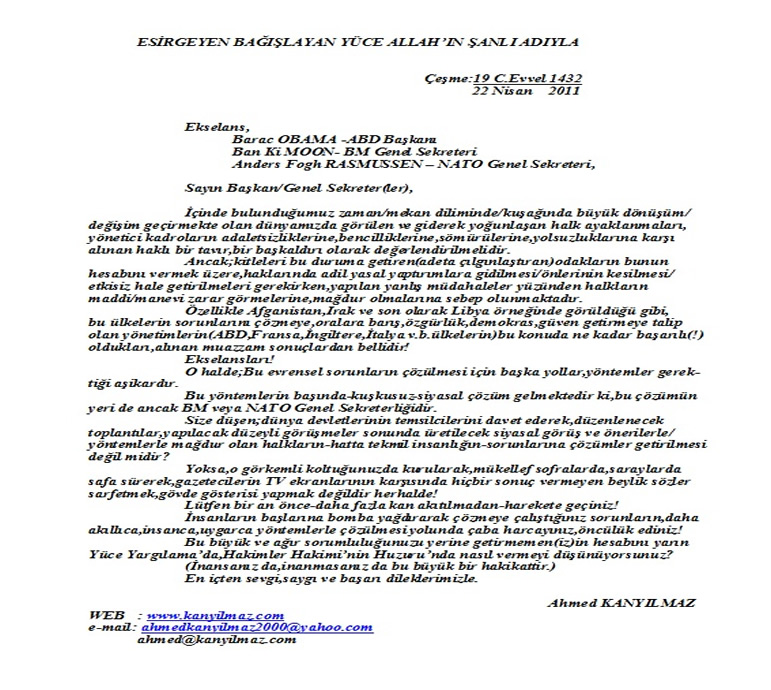 V O L K A NBir kor damlası düştü aşığın kirpiğinden,(güneşin gözlerinden,)İnce bir çığlık koptu toprağın sinesinden.O damardan yürüdü kor damlası derine,Ulaştı nice çağlar aşarak yüreğine…Yürek tutuştu,yandı gözlerin ateşiyle,Ateşin iliklere işleyen sevgisiyle…Yürüdü nice yerler/zamanlar geçe,geçe(aşa,,aşa,)Yer altı dünyasında yolunu seçe,seçe,Ateşi gül şerbeti yerine içe,içeAteş ırmaklarının akışına kapıldı,Ateş denizlerinin kıyılarına vardı,Yalçın sıradağların bağrında karar kıldı…-Denizleri çepçevre sıradağlar kuşattı,Sıradağları sular köpük bağrına bastı…-Önceden gelenlerle,sonradan gelenlerle,Yeşillerle,allarla,karalar,mavilerleBarışık yaşamaya,kaynaşmaya çalıştı,İşinin güçlüğünün çabuk farkına vardı!Dingin,mutlu,huzurlu bir ortamda yaşarken,Sanki bir gün başına neler geleceğindenHaberi varmış gibi düşüncelere daldı,İçin,için kavruldu yangını biter sandı!Yıllar,yüzyıllar geçti anlamadı,bilmedi,Yangını azalmadı anbean şiddetlendi…(…yoğunlaştı…)Nereden geldiğini,nereye gittiğiniBir türlü göremedi,bir türlü çözemedi…Neden sonra günlerden bir gün bir şey oldu ki,Ne onun,ne kimsenin aklından geçmemişti!Sıradağlar öyle bir şiddetle sarsıldı ki,Her şey biribirine girdi,yer değiştirdi…-Bunun sebebi neydi nerden bilecekti ki!-Yakın çevresinde mi,uzak çevresinde mi(…de,….de…)Olan bir şeyler vardı,bir anlayabilseydi!Velhasıl artık bir şey dünkü gibi değildi…!Değişimin önüne geçilebilir miydi?Kımıl,kımıl kaynayan ateş denizlerindeÖnlenmez bir oluşum başlıyordu belki de!(…herhaldeBunun sebebi-belki-yukarda olanlardı!Suların kıyısında,dağların çevresindeYaşayanlar sınırı aşmaya başlamıştı…Barış,sevgi,adalet,kardeşlik,huzur varken,Onlar ruhsuz putlardan medet umuyorlardı,Zifir karanlıklarla dostluk kuruyorlardı,Nankörlükte,nefrette ısrar ediyorlardı…Sultanlar Sultanı’nı gücendiriyorlardı…Bu büyük bir zulümdü kendilerine karşı.-Haksızlığı ortadan kaldırmak işin başı,Zalimin gözü şaşı,zulüm zalimin aşı!-Haklı olarak Cemal gücendi,Celâl’lendi,Değişmeyen ilâhi yasa devreye girdi.O’nun yasalarında değişiklik olmaz ki!- (…yoktur ki!)Ve ateş denizleri,ve ateş denizleriBuyruğu işitince uğultulu medlerleYükseldi ürperterek inanan yürekleri…Diplerden dalga,dalga gelen yüksek sesleri(…çember,çember…Duyanlar mı yakındı,yoksa duymayanlar mı, gür selenleri…)O’nun yasalarına aykırı yaşamayıMatah bir şey sananlar,siz yaşıyor musunuz,Bu paniğiniz nedir,neden korkuyorsunuz?Bilinen,bilinmeyen gizli,açık sebeplerYüzünden birbirine arka çıktı alevler…Damarlarda alev-kan dolaşmaya başladı,Lâv ırmakları sonsuz kollar halinde aktı,Otları tutuşturdu,çınarları devirdi,Gündüz geceye döndü,gece güne evrildi,Göklerin maviliği kızıllaştı,grileşti,Yer yerinden oynadı,yörüngeler değişti…Topraklar alev aldı,dumanlar göğe ağdı,Kıvılcımlar sonsuza öbek,öbek saçıldı,Ateş kesildi her yer,enginler alev,alev,Çatır,çatır yarıldı,parçalandı kayalar,Ormanlar yaprak,yaprak ve kanat,kanat kuşlar…Kiminin kirpikleri,kiminin canı yandı,Kuruların yanında-yazık-yaşlar da yandı!Celâl rüzgarlarıyla darmadağın oldular…“Elleriyle işlemiş oldukları yüzünden”(1)Oynattıkları için kayaları yerindenSarıldıkları şeyler alındı ellerinden.Ezelden yananları ateş hiç yakar mıydı?Alev-kanın debisi yükseldikçe patlayanSonsuz gözeden,sonsuz alev güldü saçılanSonsuz sıradağların en yüksek doruğundan…Volkanın uğultusu bastırdı çığlıkları…Siz miydiniz çiğneyen ilâhi yasaları,Kulak ardı edenler kutlu uyarıları?-Tutkularına tutsak güneşin çocukları!-Nerede kaldı sizin insanlık onurunuz,Hangi yolun yolcusu düşünceniz,duygunuz,Niçin kesiliverdi sesiniz,soluğunuz?Bunca güzellik varken,niçin kötülüklerle,Hoyratlık,sevgisizlik,adaletsizliklerle,Yamulmuş tasavvurlar,çarpık düşüncelerle,Hileler,desiseler,kahpece düzenlerle,Hırslar doyumsuzluklar,kinlerle,hasetlerleBu kadar içli-dışlı olabiliyorsunuz,Bunun sonu ne olur düşünmüyor musunuz?Kapılar kapanmadan,tan yeri ağarmadan,Meleğin solukları gırtlağa dayanmadan,Nedamet dalgaları eşikleri aşmadanKendine gel,kendine yabancılaşmış olan“Emanet”i sırtına yüklenmekten kaçınan,Kendini bul yol,yordam nedir unutan insan!Göklerden sarkan İP’e sarılmadığımızdan,Sarmaşıktan,ayrıktan medet umduğumuzdanToprak yarıldı,kaydı ayağımız altından…Kim başıboş brakılmış(2)evren coğrafyasında,Hangi tekne rotasız zaman okyanusunda?Putlar yerle bir oldu parçalandı,dağıldı,Ateşin değdiği her şey yeniden canlandı,Kaktüs bakışlıların,zakkum soluklarıylaSolmuş güller yeniden sonsuz goncalar açtı,Bataklıklar kurudu,kirler yundu,arındı,Hilâl Dolunay oldu,mühürler parçalandı,Işık-alev kanatlar ardına dek açıldı…Püskürmenin ardından yeni bir Çağ başladı…(…başlayan Altın Çağ’dı…)_________________________________________________________(1):”İnsanların elleriyle işledikleri(günahlar)yüzünden karalarda vesularda fesat(bozulma/kaos)meydana geldi.” Âyet(2):”İnsan(oğlu) başıboş bırakıldığını mı sanıyor?”ÂyetGÜNCEL BEYİTLERAptal kutusu değil,Pandoranın kutusu
Sinsi zaman hırsızı,yüreğe beyne pusuGönül sultanlığı mı cihan sultanlığı mı?
Ölümsüzün aşkı mı,ölümlünün aşkı mı?Allah yolunda olan Allah yolunda ölür.
Allah yolunda ölmek mutlak ölümsüzlüktür.Tarihin akışını değiştirenler kimler,
Taş kesilmiş sineler değil özgür yürekler!Kadim cahiliyeden andolsun ki bin beter,
Modern cahiliyenin yedikleri naneler.Pisliğini örtmeye çabalayan kediler,
Pisliğini örtmeyi bilmeyen kedigiller!"Kendini bişey sanmak" büyük bir tehlikedir,
Gurur,kibir,göşteriş,ilkellik eblehliktir!İnançsızlık insanın kendine ihaneti 
Görememek  varlığı ,iradeyi vahdeti."Tövbe eden hiç günah işlememiş gibidir."(1)
Boşversene kardeşim günah dediğin nedir!
________________________________
(1):HadisBu dünyada en büyük şanssızlık inaçsızlık,
En büyük şansı varın siz tahmin edin artık.Bizim yan  gözle bile dönüp bakmadığımız,
Sizi bukağılara vuran tutkularınız!Saf,dupduru,riyasız bir aşk yaşamak için,
Vuslat cehenneminde yanmalı için için.("SEVGİLİNİN")S E LBir çiy damlası düştü gökten gül yaprağına(…gülün bağrına)Alacakaranlığın serin dinginliğinde (…dingin serinliğinde)Kuşlar şölenlerine başladığı demlerde.İçin,için ürperdi saçından,tırnağına…Kim ne diyebilirdi gülün mutluluğuna…Ve daha bir coştular hafızın gür sesiyle,Şafağın cana canlar katan soluklarıyla ,(…iliklere işleyen soluğuyla,)Toprağa,göğe,suya sinen sıcaklığıylaYanan,yandıkça yakan aydınlık çağrısıyla…(…onduran/kurtuluş…)Gül yürekler titredi sonsuz çiy damlasıyla,Tutuştu seccadeler akkor göz yaşlarıyla…Tan yeri ağarması gecikti geciktikçe,Karanlık yoğunlaştı doğu ufuklarındaAnbean ışıyarak açılacağı yerde…Belirdi gizem yüklü gri,ak,siyah yığınlarViyoleden kızıla çalan sonsuzluklarda…İlk şimşek çakışları ardından kulaklardaÇınladı gümbürtüler camlarda,doruklarda,Yankılandı yankısız sanılan kanyonlarda,Ruhun sonsuz boyutlu kristal fanuslarında…Önceden cisil,cisil rahmet inceliğiyleSerpilen,serpildikçe ürperen damlalarınSavrulan,savruldukça inleyen kristallerin-Ki tanıklarıydılar sırlar üstü sırların,(la)Sonsuz yörüngelerle donanmış evren(ler)in.-Ardından bir sağanak olanca şiddetiyleİndirdi ki,göz gözü görmez oldu nedense…İnleyen gül yaprağı darmadağın savruldu,Dağlar boynunu büktü,kırlar sarardı soldu,Kuşlar gizlenecek bir kovuk aradı durdu,Uzak,yakın bedenler birbirine sokuldu…(Sıcak,soğuk…)Pınarlar pınarlarla,çavlanlar çavlanlarla,Damlalar damlalarla,ırmaklar ırmaklarla,Denizler denizlerle,gözeler gözelerleKaynaştı,yerden göğe yükseldi uğultular,Taştı yataklarından okyanuslar,ırmaklar,Damarlarla buluştu kör kuyular,kaynaklar,Önlerine çıkan ne varsa yıkıp,yuttularSonsuz periyodlarla yuvarlanan dalgalar…Mukavvadan maketler gibi yerle bir olduGökdelenler,köprüler,barajlar,yüksek surlar,Sekoyalar,çimenler,çınarlar,ıhlamurlar,Şakayıklar,zambaklar,orkideler,lotuslar,Tahtlar,taçlar,sütunlar,maskeler,madalyalar,Karıncalar,arılar,kelebekler,kartallar,Güvercinler,serçeler,bülbüller,albatroslar,Kadillaklar,fiatlar,mercedesler,volvolar,Arslanlar,tosbağalar,ceylanlar,kangurular,Kubbeler,şerefeler,dev kuleler,şatolar,Çalımından yanına varılmayan saraylar,Broşlar,çelik kasalar,avizeler,fıçılar,Elmaslar,pırlantalar,astraganlar,yakutlar…Haykırışlar,çığlıklar,inleyişler,susuşlar,Kokudan,şaşkınlıktan donuveren bakışlar,Utançtan,pişmanlıktan duruveren yürekler…İnsanın saygınlığı,gücü,kibri,gururu,Göğsünü gere,gere savunduğu onuru,Velhasıl onu “insan” yapan moral değerler-Zenginleştiren sesler,renkler,soylu duygular…- (…çizgiler…-)Mahşeri hengamede iki paralık oldu…(…eridi,tuz-buz…)Bu olan bitenlerin bir sebebi yok muydu? (…sebebleri…)Kim göz ardı etmişti doğa yasalarını?Kendisine yaptı&##287;ı en büyük haksızlığı-İnancın ışığını söndüren bağnazlığı.-Yoksa bilmiyor muydu,yoksa görmüyor muydu?İnsan insanlığını inkâr mı ediyordu?“Elleriyle işlemiş oldukları yüzünden(1)Karalarda,sularda oynadı yer yerinden.”_________________________________________Sûre Rûm(30):Âyet:41Dengesi bozulanlar,dengeleri bozanlar…Kuruların yanında yaşlar da tutuştular,Cehennem sellerine onlar da kapıldılar…Gitgide uzaklaşan insan öz benliğindenHabersiz evrendeki yerinden,değerinden.Tutkularına tutsak olduğundan belki deGüller goncalaşmıyor,çiçek açmıyor dallarMevsimler üstü,sonsuz gönül bahçelerinde,Uykusuzluk akıyor çapaklı gözlerinden… (Mutsuzluk püskürüyor…) 
(Uykusuzluk akıyor…)Bu seller bir şey değil,bir gün gelir geçerler,Bir gün gelir silinir bıraktıkları izler.İnançsızlık seline kapılmışsa toplumlarŞafaklar sökmez olur,ışımaz karanlıklar.O selleri önleyen ancak tek bir şey vardır,O da içten,katıksız,dosdoğru bir inançtır,Karanlıkları delen,aydınlatan yıldızdır.O yıldızı bağrında taşıyan müslümandır.(Müslüman o yıldızı bağrında taşıyandır.)Onlar için dökülen riyasız gözyaşlarıAştı yüksek sedleri,fetihsiz dorukları,Dalga,dalga sel oldu varlık ovalarında,Besledi kurumaya yüz tutmuş pınarları,(..vahaları,)Mazlumlar yelken açtı vuslat ummanların(d)a,Dolunay’ın yumuşak,müşfik aydınlığında…Gözyaşı ırmakları karışınca sellere,Sellerle kaplı yerler dönüştü gülşenlere…Gülşenlerden derilen gülleri gülsüzlereSundular gül çocuklar gülşen tebessümlerle…Gül kokulu çocuklar koşuştu ötelere,Nişanlı güvercinler kanat vurdu göklere,Göklerin kapıları açıldı sevenlere,Sevenler mutluluğa kandılar Sevgili’yle…(…koştular ölesiye.)09.01-01.02.2011KIYAM ET !Kıyam et zalimlere ey mazlum kardeş kıyam!Gemi azıya aldı Nemrutlar,Firavunlar…Egolarını ilâh edinen şarlatanlar,Büyüklük kompleksinden muzdarib cüce devler,Aydınlıklara düşman karanlık bakışlılar…Ayaklara,ellere vurulan bukağılarBir gün gelir çözülür,parçalanabilirler,Nasıl çözülebilir yüreğe vurulanlar,Nasıl aydınlatılır zifiri karanlıklar…?Sen elini kolunu bağlar,boyun bükersen,Kuzu,kuzu oturur sesini yükseltmezsen,(…çıkarmazsan,)Zalim insafa gelir ümidini beslersen, (..belki diye beklersen,)Kudret Eli uzanmaz öteler ötesinden…Ölüm bahçelerinden kor güller deremezsen,Tutsaklık bukağısı çözülmez yüreğinden,Özgürlük ateşini içinde yakamazsın.Özgürlük ateşini içinde yakamazsan,Ölümsüzlük yolunda bir adım atamazsın,Rahman’ın Huzur’una ak yüzle çıkamazsın…G Ü N C E L  B E Y İ T L E REy tarih yazan Millet,tarih okumaz oldun!(1)Kimliğini unuttun,kuru bir yığın oldun. 
***Dünyayı ahirete yeğleyen yeğleyene,Temiz çamaşırları kim koydu şu leğene?***Bozuk plak gibi aynı şeyleri tekrarlayanTaş kafalı aydınlar(!) uzak olsun toplumdan!***İmajınız kurusun imaj kumkumaları,Kaypak İmaj Çağı’nın maymun maskaraları!***En kolay işi yapan eleştirikolikler!Ortaya koyduğunuz yapıtlar(!) neredeler?***Zakkum tebessümlerin kıskançlık nöbetleri!Yürek burgaçlandıran entel muhabbetleri!***Bilmediği bile bilmeyen çok bilmişler!Lafazanlığı sohbet sanan çatal dilliler!***Koltuksuz tiyatronun perdesiz sahneleri,Ucuz kahramanların gövde gösterileri!***Malzemesi “sansasyon” tuhaf,politik tipler,“Devlet adamlığı”nın teğet geçtiği çember!***___________________________________________(1): Alev Alatlı’nın bir makalesinden.G Ü N C E L B E Y İ T L E R - IIEntel,mentel geçinen süper-kültür cahiller!İğnenin deliğinden deveyi geçirenler!***Toplumun,bireylerin altını oyan fitne!İşsizlik ve yoksulluk ucu zehirli iğne!***Dehşetle ürpertiyor,ruhumu kavuruyor,İnançsızluk sendromu İnsan’ı çürütüyor!***Ne övgülere aldan,ne yergilerden utan!Yolunu şaşırmazsın frekansını bozmazsan.***Yol gösterenler idik,yol gösterilir olduk,Kendi silahımızla sırtımızdan vurulduk.***Bizi bizden ayıran,uzaklaştıran nedir?Hangi sinsi emeller güzel görünmektedir?***Bireysel ve toplumsal bir travma yaşıyoruz,Bize şifa verecek Hekim’i görmüyoruz.***Kimlik erozyonuna uğramış bir toplumuz,Allag selamet versin,eğri-büğrü yolumuz.G Ü N C E L B E Y İ T L E R -III-Baltayı taşa vuran acemi oduncular,Bilmeden Kopmaz İp’in ucunu kaçıranlar.***Devlet adamlığına nedir en doğru kriter?Değil herhalde bizim çağdaş karikatürler!***Bu kadar kolay günah işleyen bir toplumdaSapla,saman karışı fitne ambarlarında!***Eller doldurulurken,yürekler boşalıyor,Karanlık bastırıyor,aydınlık direniyor…***İffetsizliğin övgü konusu yapıldığıBir çağda yaşamanın hazzı büyük bayağı!***Günlük martavallarla uyutulan yığınlar,Kaşla göz arasında elden çıkarılanlar.***Törenler,madalyalar,unvanlar diplomalar,İnsanlık okulundan mezun olamayanlar…***Değişen pek bir şey yok,hep aynı teraneler,Ciddiyet kumkuması bilgiçler,gevezeler.***G Ü N C E L B E Y İ T L E R -IV-Niçin bir türlü mutlu olamıyor insanlar?Onlar kendilerinden,O’ndan uzak kalanlar…***Kuru nutuklar atan kuru kafa hatipler!Onları ağızları üç karış diyenler!***Bu sancılar büyük bir değum(ş)un habercisi.Sedef içinde gizli yüzyılların incisi.***Uhrevi(!)kafaların dünyevi hesapları!“Beyaz Müslümanlar”ın buğulu hayatları.***Bu insanlar kaç yüzlü,kaç yürekli Allah’ım!Yitirdiği şeyleri nasıl kazandıralım?***Değişen hiçbir şey yok,eski tas,eski hamam,Tellâklar,müşteriler memnun hayatlarından.***Siyaset sahnesinin inmeyen perdeleri,Ciddi komedyenlerin,gayri ciddi rolleri!***İnsanlar iki şeyin peşinde;şehvet,para!İkisi de insanı toslatırlar duvara!
İSLÂM VE MÜSLÜMAN
ŞİİRİN TAMAMINI GÖRMEK İÇİN LÜTFEN TIKLAYIN
NOSTALJİ – IIİçim yanıyor içim,kavruluyor yüreğim,Gözlerim biber biber,gözlerim sicim,sicim…Düşlerime giriyor yitirdiğim günlerim,Dupduru çocukluğum,hüzünlü ilk gençliğim…Taptaze yosun kokan,özgür kanatlar konanBir zamanlar turkuvaz mavisiyle okşanan (…boyanan)İmbatlı kıyılarda,granit kayalıklardaHer adım atışımda,her soluk alışımda(Bu gerçek değil,sanal bir yürüyüş aslında!)Beton bloklar altından gelen çığlıklarını,Bakımsız koruluktan gelen yankılarınıDuyuyorum coşkulu,mahzun ilkgençliğimin, 

Akıllı kefallerin,baba sinavritlerin,Besili levreklerin,narin karideslerin…Martılar küstü,yosun kokuları yok oldu,(…nerede?)Atadağ yamacından güneşin doğuşunuSeyrederken yüreğim pır,pır etmiyor artık.Martıların tiz,içe işleyen seslerini (…yürek burkan çığlıklarını )Doklardan yükselen tok çekiç,balyoz sesleriAldı,çamur deryası haline getirilen (Bastırıyor…)Darmadağın edilen sahillerde gezinen 

Sevgililer hicranı iliklerinde duydu.Cömert Sepetçik Koyu hırsın kurbanı oldu,Kadim,sadık dostumuz Fener büktü boynunu.Nasıl bir doyumsuzluk,acımasızlıktır bu,Kibirdir,bencilliktir,bir saygısızlıktır bu? (…düşüncesizliktir…)Dev ro-ro’lar kapladı,karattı ufkumuzu,Kruvaziyer rüyası bir gün gerçek olur mu?Marina alış-veriş merkezimiz gerçektenBüyük başarılara(!) imza attı şimdiden!Özellikle geceler iğne atacak yer yok,Tıklım,tıklım marketler,restoranlar,kafeler,Hıncahınç mağazalar,barlar,bilmem nereler…Yüksek kiracıların keyfine diyecek yok!-Bakalım ne olacak kış bastırınca artık!-Dünyalık kazanç hırsı,üretmeden tüketmek,Kaldıracağından çok fazlasını yüklenmek.-Oldukça akıllıca bir davranış doğrusu!-(İnsanoğlu tutulmuş tüketim hummasına,Neredeyse kusacak kuştüyü yastığına!)Harcama,görgüsüzlük yarışında züğürtler,Gurur,kibir,gösteriş ikliminde elitler(!)…Bunun gerçekliğine nasıl da inanmışlar,Sanal albenisine nasıl da kapılmışlarTek dünyaya hapsolmuş özgürlük(!) tutsakları,Binek,kadeh,kariyer,ödül bağımlıları…İğreti tebessümler,zoraki kahkahalar,Elmas taşlı yüzükler,kolyeler,tenezzühler,Mutluluklar ardına gizlenen mutsuzluklar…(Yapay mutluluklarlaDeğerli değersizler,değersiz değerliler, örtülen…)Dengesiz dengeliler,dengeli dengesizler…Yeryüzünde,evrende milyonlar bulamazkenİçecek bir tas soğuk çorba,bir yudumcuk su,Günde en az üç,dört,beş öğünlük ziftlenmeyiİçine sindirenler hangi yolun yolcusu,Kursaklarından nasıl geçer koca lokmalar?(Paylaşmaktan kaçınmak bencillik,utanç,zillet,Milyonlar aç inlerken tıka-basa ziftlenmek!)Ne olur kaş çatmadan,dudak bükmeden önceBir düşünün modernler nedamet neye yararCan boğaza gelince,can boğazdan gidince…Uygarlık,modern yaşam hiç kuşkusuz güzeldir,Güzelliğe çirkinlik maskesi takmak değil…Başıbozuk,kuralsız yaşamak mıdır yani?Bizim anladığımız –ne yazık ki-bu değil!Medeniyet dengedir,estetiktir,sevgidir…Velhasıl efendiler,hanımlar şu gerçek ki; (Sözün özü hanımlar…Sözün gücü olacak yengin çıkacak yine, efendiler,şudur ki;Üstün gelecek olan gücün kara sözüne… (…kara gücün…)İnsanoğlu dönecek yitirdiği özüne…10-12 Recep 143122-24/07/2010ÇeşmeÜ Ç  A Y L A R 
Rahmet sağanakları indirdi indirecek,En çorak toprakların beklediği gün geldi,Cennetin kokuları gürleştikçe,gürleşti.Ekilen tohumların ürününü devşirmekPuanları eksiden,artılara çevirmek…(…artıya çevirecek.)Şerefli,nurlu,ulvi iklimlere erişmek,ALLAH’ın rızasını kazanmayı dilemekBeratını alanlar için ne büyük nimet.(emek.)ALLAH’ın Resul’ünün sevdiklerini sevmekNe büyük bir mutluluk,ne onur,ne muhabbet…Ruhları hamlığından kurtarabilmek içinAteş çemberlerinden geçirmek gerekmez mi?Masiva gayyasından,mavera göklerine (iklimine)Açılan kapılardan herkes geçebilir mi?Zakkum bahçelerinden güller derebilmeninAnlatılmaz hazzına her can erebilir mi?Ne kadar güç Müslüman-insan-kul olabilmek…(kalabilmek)K E R V A N S A R A YKervansaray yıllardır,çağlardır süre gelenEn hüzünlü/acılı günlerden kurtuluyor,Ruhundaki sancılar sevince dönüşüyor.Varislerinin kadir bilmezliği yüzündenAldığı yaraları kapanıyor,onuyor.Neredeyse başına çökecekken gök kubbe,Sonsuzluğa açıyor ışıltılı bağrını,Alev,alev başıyla,turkuaz gözleriyle…Renkler,sesler,ışıklar sonsuz bir armoniyle(menevişlerle)Açılarak iç,içe kuşatıyor çağları…Yükseliyor anbean umudun yankıları…
KATLİAMA ÖFKE!Rabbim!Bu nasıl bir kin,nasıl bir düşmanlıktır, 
İnsanlık denizinde nasıl dibe dalıştır...?
Nasıl bir utanmazlık,nasıl bir haksızlıktır...
Silahsız,savunmasız insanların bağrına
Sıkılan kurşunların sıkanların canına
Okuyacağı günler uzak değil,yakındır...
Alçakça saldırıyı yapanlara bir bakın!
Adaletin,şefkatin,özgürlüğün,barışın,
İnancın,aydınlığın,topyekün insanlığın
Yüreğine saplanan kanlı eller kurusun!
Cürmü kadar yer yakar sanılan çılgınların
Yaptığınıa "dur!" diyen yok mu Allah aşkına!
Olmaz olur mu!İşte kınayan,kınayana...!
O yine bildiğini okuyor fütursuzca...
-Yüce Yargılamayı hiç mi düşünmüyorsun,
Ne yüzle çıkacaksın Hakim'in Huzuru'na...?
Nerede müslümanlar?İnsanlık neredesin?
Sesiniz,soluğunuz niçin,çıkmıyor,niçin...?
Onlardan önemsiz mi(!) aymazlığımız bizim!

Gazze...Acılı yurdu yiğit muztazafların...
Gazze...Sonu olacak onulmaz bağnazlığın...TESBİTLER/ DOKUNUŞLARBirkaç yıl önce yazdığım bir makalede,artık siyasi/politik içerikli konulara girmek istemediğimi,girmeyeceğimi belirtmiştim.(Aslında bazı şiirlerimde siyasal/toplumsal boyutların/bölümlerin bulunması zaten kaçınılmazdı.)Ama Ülkemizde ve dünyada öyle şeyler oluyor,kalabalıklar öylesine iğrenç yalanlarla/oyunlarla oyalanıyor,aldatılıyor ki,daha fazla susmanın doğru olmayacağına kanaat getirerek,olanca iyi niyetim,inancım ve naçizane 45 küsur yıllık okumalarım ve gözlemlerim doğrultusunda bazı tesbitleri ve dokunuşları dile getirmeyi,-karınca,kaderince bazı kardeşlerimi de uyarmak,bir özeleştiri yapmak-niyet ve amacıyla kendime bir vicdan borcu olarak ittihaz ettim.Kuşkusuz bu tesbitler ve dokunuşlar,sadece günümüz dönemiyle sınırlandırılmamalı,yakın geçmişten süre gelen sorunların da göz önünde bulundurulması gerçeği unutulmamalı,göz ardı edilmemelidir.Beni asıl hüzünlendiren,utandıran hatta kahreden bu yanlışları yapanların “Müslüman”(geçmişte de,bugün de)kimliğiyle ortaya çıkmış olmalarıdır!İşte o tesbitler ve dokunuşlardan ilk aklıma gelenler…1)-Zina(gayrimeşru,nikahsız ileri derece ilişki)yasal olarak suç olmaktan çıkarılmıştır.2)-Devletin en üst kademelerinden,en alt kademelerine kadar akıl almaz bir israf ve gösteriş söz konusudur.Dünyanın en zengin ülkelerinde dahi bu kadar “makam aracı”yoktur!Bu israfın halka yansımasını günde 10.000.000(on milyon) ekmeğin çöpe atılması olarak örnekleyebiliriz.Örnekleri –her alanda-çoğaltmak mümkündür.Beldemizde bile bir ekmek alamayacak kadar güç durumda olan onlarca insan bulunmaktadır.
(Yurt dışında –Norveç ya da İsveç olabilir-çalışan bir arkadaşım bulunduğu şehrin hanım valisinin makamına bisikletle gidip geldiğini anlatmıştı bana.)Bir de kolay zengin olmanın yollarını bularak kısa zamanda hayatı değişen ve tam bir “sonradan görme psikolojisi” içinde hareket eden bazı kesimler vardır ki halleri gerçekten yürekler acısıdır,ibret vericidir.3)-Yabancı bir şirket tarafından işletilen Gümüşhane’deki altım madeni alanında 1 ton topraktan 126 gr altın çıkarıldığı halde 10 gr gösterilmekte,1 milyar dolar kazanılmasına karşılık sadece 20 milyon dolar vergi verilmektedir.Oysa gerçek kazanç bunun en az on katıdır.Diğer maden işletmelerinin de durumu bundan farklı değildir.4)-İç ve dış borçlar,cari açık Cumhuriyet tarihinin en büyük meblağına ulaşmıştır.(Bugüne kadarki toplam borçları geçmiştir diyen ekonomistler vardır.)5)-Yurdumuzdaki bankaların dünyadaki ekonomik bunalımdan en az etkilenerek,en çok kar ettikleri bir dönem yaşadıkları söylenmiştir.Kapitalizmin mabedleri olan bankaların-sermayelerinin-% 70-80’ninin yabancıların elinde olduğunu hatırlatmak, kazanılan paranın kimlerin cebine gittiğini anlamak için yeterlidir sanıyorum.Borsanın durumu da aynıdır.Yatırım olarak Türkiye’ye girdiği söylenen milyar dolarların da büyük bir bölümü-belki de tamamı-istihdam ve üretim için değil paradan para kazanmak için yapılmaktadır maalesef.6)-Yüklü miktarlardaki birikimini bankalara faize yatıranlardan,astronomik futbol transferlerinden beş kuruş vergi alınmazken,seyyar satıcıdan,emekliden,emekçiden,memurdan,küçük esnaftan kazancının/maaşının yarısına yakın vergi alınmaktadır.%50’lere varan kayıt dışı ekonomi kontrol ve denetim altına alınamamakta,bu yüzden milli servete katılması gereken trilyonlarca lira vergi kaçakçılarının cebine girmektedir.7)-İşsizlik had safhadadır.Ve bir çare bulunamamaktadır.Y.okul mezunları asgari ücretle çalışmaya razı olmakta,işverenler de bu fırsatı kurnazca değerlendirmektedir!8)-Fuhuş,uyuşturucu kullanımı ilkokul çağlarına kadar inmiş,entest(aile içi ilişkiler),çocuk kaçırma olayları inanılmaz oranlarda artış göstermiştir.9)-İntihar olayları %35 artmıştır.Gasp,soygun,adam öldürme v.b.suçlarda ürkütücü rakamlardan söz edilmektedir.10)-Şans oyunları(kumar da diyebilirsiniz),spor-toto,loto,iddia,milli piyango (emeksiz kazanç) % 34 oranında artmıştır.11)-Milli servetin temel taşları(kaynakları)olan en büyük tesisler(KİT’ler) (içlerinde kar edenler de dahil olmak üzere)değerinden çok daha düşük bedellerle elden çıkarılmış,yabancılara kaptırılmıştır.12)-Terörle mücadelede altıyüz milyar dolar harcandığı halde bugüne değin kesin bir sonuca varılamamış,başarıya ulaşılamamıştır.(Bu meblağın yarısından çoğu başka işler için harcanmıştır!)13)-IMF’nin gelirlerinin % 60’ı Türkiye’nin ödediği faizlerden elde edilmektedir.(Geçmiş dönemlerle birlikte ödenen faiz bir buçuk trilyon dolar olarak belirtilmektedir.)
(Maden rezervlerimizin ekonomik değerinin de bu civarda olduğu tahmin edilmektedir.)14)-Her ile üniversite açıldığı,ancak öğretim/öğrenim düzeyinin dünya standartlarının çok altında kaldığı,hiçbir üniversitemizin dünyanın ilk 500 üniversitesi arasına giremediği,bilim adamı/öğretim üyelerimizin okuma,araştırma alışkanlıklarının pek olmadığı-pek azı dışında-dünya çapında bilimsel başarılar elde edemedikleri de bir gerçektir.(Üniversite mezunlarının iş bulamamaları da ayrı bir sorundur.)15)-İstihdam/üretim/tüketim dengeleri tam/sağlıklı olarak kurulamadığından ekonomi bir türlü istikrara kavuşamamakta,rayına otur(tula)mamaktadır.16)-Sam Amca’nın başımızın üzerinde Demokles’in Kılıcı gibi sallanmasına engel olunamamakta,aksine emperyalist emellerine bizi de alet etmesine göz yumulmaktadır.17)-Suni,yüzeysel gündem oluşturularak,toplum(kalabalıklar) asıl sorunlardan uzaklaştırılmakta,özellikle futbol,aşırılıklar içeren eğlenceler v.b.aktivitelerle beyinler/yürekler uyuşturulmakta,karartılmakta,düşünmeyen,hissetmeyen yığınlar daha kolay yönlendirilmekte, yönetil(ebil)mektedir.18)-Rekorlar kıran alkollü içki tüketimine bağlı olarak ani ölümlerde ve trafik kazalarında patlamalar yaşanmaktadır.19)-Tarım,hayvancılık v.b alanlarda büyük gerilemeler görülmektedir,yaşanmaktadır.Bir tarım ve hayvancılık ülkesi olan Türkiye’nin buğday,pamuk,et ithali utanç vericidir.İthal edilen hayvanlara domuz yemi yedirildiğinden domuz DNA’sının etlerine karıştığı uzmanlar tarafından dile getirilmektedir.Dünyanın en pahalı eti Yurdumuz’da satılmaktadır.Benim aklıma-şimdilik-gelenler bunlar…Daha başka konular da mutlaka vardır,okuyuculardan yardım bekliyorum…Sağlık,emeklilik,ulaşım(hızlı tren,duble yollar,metrolar v.b.),dış politika…alanlarında olumlu çalışmalar yapıldığı da bir gerçektir…Ama yapılan yanlışlar ve verilen zararlar yanında bunlardan söz edilmeye değer mi bilmiyorum.Ben de her vatandaş gibi ülkemin dünyada hak ettiği onurlu,etkin,saygın yerini almasını,yurttaşlar arasındaki korkunç uçurumların,(gelir dağılımı,eğitim,barınma,beslenme,giyim-kuşam,sağlık,seyahat,fırsat eşitliği…v.b)adaletsizliğin ortadan kaldırılarak mutlu,huzurlu,barış,kardeşlik,dirlik-düzenlik içinde sağlıklı,dengeli bir yaşama kavuşmasını yürekten diliyorum.Her şeye rağmen geleceğe iyimserlikle,ümitle bakanlardanım.Yurttaşlar-ve topyekün insanlık ailesi-dibe vurduğunun farkına varacak ve kendine(özbenliğine,yitirdiği değerlere)yeniden dönecektir,kavuşacaktır.Biz de iyi niyetli,dürüst…yurttaşlar/insanlar olarak her şeyi devletten/başka- larından beklemek yerine,üzerimize düşen yurttaşlık/insanlık görevlerimizi her alanda-içtenlikle,hakkıyla- yerine getirme yükümlülüğünü ve bilincini kuşanmalıyız.O günlere en yakın zamanda ulaşmak dilek ve arzusunu taşıyan ve olanca iyi niyetiyle,inancıyla sahip olduğu maddi/manevi imkanlarını /argümanlarını bu yolda seferber eden herkese selam olsun…Allah hepimizin yar ve yardımcısı olsun…Kalın sağlıcakla…KURBAN SONESİ(1)Al takva bıçağını çal nefsin boğazınaAksın kokusuz kanı hiçlik denizlerine.İçindeki hayvanı-incitmeden-boğazlaKavuşsun tutsak canın mutlak özgürlüğüne.Kıyam et adanmışlık ruhuyla ilâhlara.Kibriyle,gururuyla,kini,bencilliğiyleBenliğinin tutsağı olmuş zavallılaraMakam,mansıp,para pul,mal tiryakilerine.Suskunluk haykırıştan etkilidir çoğu kez.Sen de suskunluğunla frekanslar üstü bir sesOlarak zamanları/mekanları dillendir.(gönendir.)Bir adım geri atma alem karşı çıksa daAhrette bayram yapar kurban olan dünyada.Ey adanmış ruhlar,en güzel son sizlerindir._________________________________________________________(1):M.İslâmoğlu’nun “Adayış Risalesi”ndeki görüş ve yorumlarındanyararlanılmıştır.GÜNCEL BEYİTLEREntel,mentel geçinen süper-kültür cahiller!İğnenin deliğinden deveyi geçirenler!***Toplumun,bireylerin altını oyan fitne!İşsizlik ve yoksulluk ucu zehirli iğne!***Dehşetle ürpertiyor,ruhumu kavuruyor,İnançsızluk sendromu İnsan’ı çürütüyor!***Ne övgülere aldan,ne yergilerden utan!Yolunu şaşırmazsın frekansını bozmazsan.***Yol gösterenler idik,yol gösterilir olduk,Kendi silahımızla sırtımızdan vurulduk.***Bizi bizden ayıran,uzaklaştıran nedir?Hangi sinsi emeller güzel görünmektedir?***Bireysel ve toplumsal bir travma yaşıyoruz,Bize şifa verecek Hekim’i görmüyoruz.***Kimlik erozyonuna uğramış bir toplumuz,Allah selamet versin,eğri-büğrü yolumuz.***Baltayı taşa vuran acemi oduncular,Bilmeden Kopmaz İp’in ucunu kaçıranlar.***Devlet adamlığına nedir en doğru kriter?Değil herhalde bizim çağdaş karikatürler!***Bu kadar kolay günah işleyen bir toplumdaSapla,saman karışı fitne ambarlarında!***Eller doldurulurken,yürekler boşalıyor,Karanlık bastırıyor,aydınlık direniyor…***İffetsizliğin övgü konusu yapıldığıBir çağda yaşamanın hazzı büyük bayağı!***Günlük martavallarla uyutulan yığınlar,Kaşla göz arasında elden çıkarılanlar.***Törenler,madalyalar,unvanlar diplomalar,İnsanlık okulundan mezun olamayanlar…***Değişen pek bir şey yok,hep aynı teraneler,Ciddiyet kumkuması bilgiçler,gevezeler.***Niçin bir türlü mutlu olamıyor insanlar?Onlar kendilerinden,O’ndan uzak kalanlar…***Kuru nutuklar atan kuru kafa hatipler!Onları ağızları üç karış diyenler!***Bu sancılar büyük bir değum(ş)un habercisi.Sedef içinde gizli yüzyılların incisi.***Uhrevi(!)kafaların dünyevi hesapları!“Beyaz Müslümanlar”ın buğulu hayatları.***Bu insanlar kaç yüzlü,kaç yürekli Allah’ım!Yitirdiği şeyleri nasıl kazandıralım?***Değişen hiçbir şey yok,eski tas,eski hamam,Tellâklar,müşteriler memnun hayatlarından.***Siyaset sahnesinin inmeyen perdeleri,Ciddi komedyenlerin,gayri ciddi rolleri!***İnsanlar iki şeyi peşinde;şehvet,para!İkisi de insanı toslatırlar duvara!***ALLAH  ile aldatmak en büyük zulüm,kahır,Allah ile aldatan kimdir,hangi soydandır?***Dünyevi başarılar nefsin oyunudurlar,Gözleri boyayıcı,hep aldatıcıdırlar.***Para kazanmak için hiçbir çabam olmadıÇünkü "başarı" ölçüm "iyi insan olmak"tı.***Pazara çıkarılan iplikler kapışıldı ,Temiz(!) çamaşırları asacak ip kalmadı!***Karnımızı doyurmak için çırpınıyoruz,Gönlümüzü doyurmak için ne yapıyoruz?***ALLAH'ın-belki-en çok sevdiğ şey affetmek!En çok beklediği şey bizlerden,samimiyet!***Beyinler susam kadar,Kaf Dağı'nda burunlar,Selam olsun sizlere bakarkör açık gözler!***El-etek öpe,öpe aşınan ağızların,Tanıklığı geçerli olur mu bugün,yarın?***Yalanlar,kıskançlıklar,fitneler,yolsuzluklar,Bireysel çürüyüşler,toplumsal erozyonlar!***Belirlediğin hedef çok kısa be kardeşim!Sonsuzluğun yanında nedir ömür dediğin!***Müslümanlar o kadar uzaklar ki Kitap'dan,Neredeyse halife olacak bir lafazan!***Dipsiz çöp sepetinin kapağını açtılar,Genzileri yakmaya başladı gür kokular!***Tahtaravelliden de kararsız benlikleri,Kırık dalga boyları üreten beyinleri!***"Müslüman"olmamaktan daha büyük bir kayıp,Var mıdır bir kul için daha büyük bir ayıp?***ALLAH selamet versin,müslümanlara bakın!Kimlerin ardısıra koşuyor akın,akın!***ALLAH'ı gündeminden çıkaran çıkarana,Aldanış batağına saplanan saplanana!***Müslüman adaletin,özgürlüğün simgesi,Geçmişin geleceğin mucizesi,dengesi.***İhramlı kefenlenmiş ölü gibi olmalı,Ömür boyu ihramı taşırca yaşamalı.***Müslüman müslümana düşürülüyor,dikkat!Küfrün oyunlarına gelmek büyük hamakat!***ALLAH'ın "bak-gör" dediği yerden bakamayanlar,O'nun yaptıklarından birşey anlayamazlar!***Hiç kimsenin fikrine saygı duymuyorsunuz,Nasıl bu kadar "uygar" olabiliyorsunuz?***ALLAH'ı hoşnut etmek insanları etmekten,Çok daha kolay eğer sevmesini bilirsen!***Aklın kılavuzluğu ne kadar güvenlidir?Öteler ötesine geçmek gönül işidir.***Paylaşmayı bilmemek,bencillik,utanç,zillet!Milyonlar aç inlerken dört,beş öğün ziftlenmek!***Beşer'i tutsak almış evrensel enaniyet,Özgürlüğe çağrıyor ölümsüz medeniyet!***Çirkin politikanın yamru-yumru tipleri,Güncel müslümanların traji-komik halleri!***ALLAH'tan Peygamber'den başkasına bağlanan,Su çekmeye çalışan bir ama kör kuyudan!***Sevgiler sevgisini tadanlar bu dünyada,Hiçbir sevgiyle kanmaz,doymaz ne yapılsa da!***Nelerle uğraşıyor şu devlet adamları(!)Ellerinde kalıyor ne varsa tuttukları!***Her hangi bir can için can verebiliyorsan,ALLAH için verecek birşeyin yok mu insan?!***Siyaset sahnesinin inmeyen perdeleri,Ciddi komedyenlerin,gayri ciddi rolleri!EVRENSEL UTANÇ : GAZZEUykusuzluk yoldaşım bugünler / gecelerdeGözlerimin önünden gitmiyor,düşlerimdenO yüzler,o bakışlar,o çığlıklar içimdeBaşka ses duymaz oldum onların seslerindenYangınlar gürleşiyor sızlayan yüreğimde.Duran kalpler,kapanan gözler,susan ağızlar,Devrilen şerefeler,çöken yüksek çatılar,Işıkların üstüne abanan karanlıklar,Acemice darbeler yeryüzü tuvalinde…Olan bitenler yalnız mazlum Gazze'de değil!İnsanlığın çatısı çöküyor oyun değil!İnsanlığın gözleri körelmiş yalan değil!Pencerelerde sönen yalnız ışıklar değilBarışın ışığı da soluyor ufuklarda,Dualar birleşiyor dudaklarda,ruhlarda.-Problemin çözümü zor ufuksuz akıllarla,Kapalı kapıların ardında masalarda...-Bu nasıl bir vicdandır sızlamaz kanamaz mı?Bu nasıl bir yürektir,korkmaz mı utanmaz mı?Yaradan'ın verdiği canı insan alır mı?Mazlumların ahları kanı yerde kalır mı?Güvercinler uçarken mevsimsiz kuşaklara,Akbabalar gömülür yankısız kanyonlara…Bu utancı yüklenmek,taşımak kolay değil!Bu günahtan tövbeyle kurtulmak mümkün değil!Sultan'ın huzuruna çıkmak oyuncak değil!Sözün-Kelâmın- gücü mutlak yengin çıkacak(galip gelecek)Gücün sözünü(n) er-geç defterini dürecek(yeryüzünden kovacak)Kini dinin yerine koyanlar boğulacakOnun bataklığının sonsuz burgaçlarında,Kan kokan elleriyle kendi sonlarını daHazırlayanlar onlar,o çılgınlar olacak!Onlardan bahtsız değil onları kışkırtanlar,Gün gelecek çok pişman,çok mahcup olacaklar!Ümmetin suskunluğu BİRLİK’ten uzaklığıKahreden bir gafletin taşınmaz ağırlığı!Uzun,geceler uzun,şafak kolay sökmüyorGece ne şafaklara gebe,sancı büyüyor…Dolunay ufukları bürüdükçe bürüyor.Gözyaşı ırmakları kıyısız ummanlaraIğıl ığıl akarken taşıyor kıyılara.Nergisler papatyalar,güller aşkla sabırlaDerilecekleri o “kutlu an”ı bekliyor…Zaman,zamansızlığın yollarını gözlüyor…ERGENEKON DESTANI ( ! )Destan yazıyor destan,bizim aklı evvellerYaptıkları işlere ne akıl ne sır erer.Vatan elden gidiyor bir şeyler yapmak gerek.Başımıza çok çorap ölecek gericiler!Atatürk olmak için yetmez ona özenmek!Yurt,insanlık aşkıyla çarpmıyorsa bir yürekBir mermi boyu bile yol alamaz aslında,Kendini erişilmez bir yarışçı sansa da.Bir yanda yurt severler(!),bir yanda sevmeyenler,Bir yanda güvercinler bir yanda köstebekler,Bir yanda kel kartallar,bir yanda albatroslar.Efsanevi yiğitler(!) arz-ı endam ediyor,Vatanı kurtaracak tırnaklar bileniyor.Kazma,kürek,tüfek ne geçerse ellerineOnları biliyorlar sallıyorlar ha bire(!)Kendi kuyularını ,kazıyor kendileriKuyu kazıcıların dert görmesin elleri!Güvercinlere soluk aldırmayan şahinler,Kedilerle saklambaç oynayan cin farelerSiyaset sahnesinde ateşli oyuncular,Ucu kanlı kalemle yazılan senaryolar.Oturacak yerleri olmayan tribünleriHınca hınç dolduranlar,huzursuz düşünceli.Zaman,zaman dekorlar değişiyor sahnede.Gladyatörler alıyor onların yerlerini.Kimin eli kimlerin cebinde belli değil,Kimin gözü kimlerin özünde belli değil!Hak ,hukuk ,demokrasi barış havarileriSözleriyle birebir ters olan eylemleri.Çamur atma yarışı kızışıyor gitgide.Kimler et veren ata,ot veren kimler ite?Siyaset panayırı çok renkli hareketli.Pazarın ne esnafı ne müşterisi belli?Hırsızlar,yalancılar ”Müslüman(!)”edasında.“Vatan kurtaran arslan”sahte kahramanlar daOnlardan pek aşağı kalmıyor doğrusu ya!Toplumsal anomiyi tetikleyen ne böyle?Kim baş edebilecek hızlanan çürümeyle?Gözleri kamaştıran gıcır gıcır koltuklar.Onları kapmak için koşuşturan tutsaklar.İnsanlığın üst üste yığılan sorunlarıNefsinin oyuncağı dev devlet adamları(!)Sağ duyunun pabucu dama atıldığındaDiller,gözler,yürekler devreden çıktığında.İplerini koparır kin ilkellik,bencillikİnsanın ümüğüne çöreklenir zalimlik.Bir gün herkes verecek her şeyin hesabını.Mazlum geri alacak zalimlerden hakkını.Yalancı pehlivanlar el ense çekiyorlar.Künde üstüne künde gelenler tırsıyorlar.Doğrusu ya merdane hepsi de birbirindenErgenekon destanı yazılıyor yeniden!Yazanlar,yazdıranlar habersiz birbirinden!O N L A Rİnsanlığa zararı en çok dokunan kimler?Aklı evvel geçinen düşünme özürlüler,Vicdanları kararmış benciller,muhterisler!Kişisel çıkarları için hiç düşünmedenHer türlü mizanseni devreye sokabilen,(...mizansene tevessül edebilen)Duygusal zekaları varla yok arasında (...sıfırın çok altında)Sevgiden,merhametten,adaletten,şefkattenYetim kalmış,kurtlarla dans etme konusundaKimsenin ellerine su dökemeyeceği,Egolarına tutsak olmuş bahtsız benlikler!Ne de gösterişlidir rengarenk maskeleri!Kalp gözleri kapalı olanlar göremezlerBu karanlık ruhların maskesiz yüzlerini!Bu yüzden aldanırlar,peşlerinden giderlerAptallaştırılarak sindirilen kitleler! (...büyülenen...)Birbirlerine çamur atmakta ustadırlar. (Rakiplerine...)(Kendileri çamurda debelenip dururlar!)Bitmeyen savaşların çıkış sebepleri ne?Bunların zıtlaşması,kaprisleri değil mi?Yeryüzünde bunların sayesinde düzelenSöyler misiniz ne var daha iyiye giden?Savaşlar mı azaldı,işsizlik,ölümler mi?Dünyamıza adalet,barış,huzur mu geldi?Dünyayı düzelteyim derken bunlar değil miDaha bir karıştıran,sorunları içindenÇıkılmaz hale sokan traji/komik figürler?(Yaşamak varken dostça,insanca,akıllıca,Nedir bu kin,bu nefret,bu savaşlar aptalca!)Paylaşmaya bir türlü razı olmadığınız (...olmadıkları)Doğalgazlar,petroller,altınlar,uranyumlar,Düşmanlara göz dağı veren füzeleriniz,(...caydırıcı/sindiren)Yürekleri ürperten etkin söylemleriniz (...hoplatan...)Değer mi bir insanın hayatına kıymaya?Nasıl bu kadar bencil ve acımasızsınız,Nasıl bu kadar arsız,doyumsuz,patavatsız?Size ne yaptılar ki,yakıp,yıktıklarınız?Ne biçim inansınız,nasıl Müslümansınız?Kursağınızdan nasıl geçiyor kor lokmalar?Düşlerinizin süsü masum karabasanlar!Geleceğe ipotek koymaksa niyetiniz,Boylarınız aşan işe girişmişsiniz!İçinizde en sinsi,en büyük düşmanınız,Egonuzun oyunu yaptığınız yanlışlar!İnsan hakları,barış,huzur,özgürlük derken,Zifiri karanlıkta iğne arıyorsunuz,(Kayalarda iğneyle kuyu kazıyorsunuz!)Adaletin çanına zulüm tıkıyorsunuz!İnsan içine nasıl çıkabiliyorsunuz?Bunca günahı nasıl,nasıl taşıyorsunuz?Nasıl bu kadar pişkin olabiliyorsunuz?Başınıza gelenler,başkasının başınaGelse utançtan ölür bu yükü taşıyamaz.(...kahırdan...)ALLAH’ın Huzuru’na nasıl çıkacaksınız,Peygamber’in yüzüne nasıl bakacaksınızDivan kurulduğunda,en Adil Duruşma’da,Hiç kimse,hiç kimseye elini uzatmazken,Ne olacak haliniz,düşünmüyor musunuz,Ürpermiyor musunuz,akletmiyor musunuz?İnsanların gözünün içine baka,bakaNasıl bu kadar kolay yalan söylüyorsunuz?Onları aldatmaktan zevk mi alıyorsunuz?(En büyük günahlardan biri değil mi yalan?“Yalan söyleyen bizden değildir!”buyrulmuşken,(*)Kendinizi nereye koyabiliyorsunuz?Akşama bile çıkmaz sönüverir mumunuz!)Herkesi kucaklamak,kaynaştırmak dururken,Siz ne yapıyorsunuz?Ayrıştırıyorsunuz!Kardeşlik bağlarının çözülmesi yüzündenKasıp kavurur oldu sevgisizlik toplumu!Sizin olan bitenden hiç haberiniz yok mu?İnsan’ı can evinden vuruyor,can evindenÖnü alınamayan inançsızlık sendromu!Bu gidişle İnsanlık aydınlığa çıkamaz.Ufuklarını saran sisleri dağıtamaz!(Yok mu hiç haberiniz,sizlerden önce gelenKafadarlarınızın başına gelenlerden?)Bunların övünçleri-başarı kriterleri-Ürettikleri silah,öldürdükleri insanSayısı,sarayları,zırhlı arabaları,Şahin korumaları,atmaca orduları,Ultrasonik jetleri,ipekli gömlekleri,(...kravatları,)Altın tabaklarında mazlumun gözyaşları. (...gözyaşı sofraları.)(Demagoji bir diğer güçlü silahlarıdır.)Velhasıl dışı parlak,içi kof hayatlarıSürükler usul,usl karanlığa onları! (...acı sona...)Ya,onlara inanan,tapan,toz kondurmayan,Kimlik erozyonundan,akıl tutulmasındanMuzdarip hastalara,gönüllü tutsaklara, (...azatsız...)Bilerek,bilmeyerek ağır günahlarınaOnay vererek kula kul olan bahtsızlara,Kanatları kırılmış uçamayan kuşlara...(Ne fark eder kafeste olsalar,olmasalar.)Ne demeli a dostlar,ne denilebilir ki?(...kardeşler...)Onların çevresini dalkavuklar sarmıştır. (...kasalisler)Onlar en tehlikeli,en yakın düşmanlardır.Sonlarını getiren onlar olacaklardır.***_____________________________________________(*):Hadis18-27 Zilhicce 1440//19-28 Ağustos 2019AKILLI (!)TELEFONLARÇağımızın önemli buluşlarından biri!Akıllı telefon(lar),gerçekten akıllılar!Akıllı olmasalar insanları bu kadarEtkileyerek tutsak edebilirler miydi?Yolda,evde,park(lar)da,direksiyon başında,Sofrada,lavaboda,stadyumda,namaz(lar)da,AVM’de,ofiste,çarşıda,pazar(lar)da-Yaşamın her anında,dalında,alanında-(Konuşmada birinci olmuşuz Avrupa’da!Boşuna dememişler;”Yalan vardır çok lafta!”Doğruyu konuşanlar o kadar azaldı ki!)Artık birbirleriye konuşmuyor insanlar!İnsanların yerini alan telefonlarlaDaha çok konuşuyor gündelik yaşamında!Bizi birbirimizden,gerçeklerden koparan,Kof,sanal bir dünyanın kapılarını açan,Dahası düşünmeyi,duymayı unutturan*Ve en tehlikelisi-bizi aptallaştıranKurnaz telefonların tatlı oyunlarından (...sinsi tuzaklarından)Kurtulmanın yolunu bulamazsak toplumsal,Bireysel bir çöküşe,çürüyüşe son hızlaKoşmamız kaçınılmaz görünüyor yazık ki!Benliğinden bu kadar uzaklaşırsa insan,En büyük haksızlığı yapmış olur bahtına!Başkaları oturur koltuğuna,tahtına!Kala kalır öylece ortada bir başına!Mümkün müdür söz etmek “insan” olarak ondan?***21-22 Safer 1441//20-21 Ekim 2019T A R A F L A RBir tarafta sultanlar,krallar,imparatorlar,Prensler,prensesler,dükler,lordlar,aristokratlar,Tahtlar,taçlar,saraylar,ihtişamlı yaşamlar,Gurur,kibir,bencillik,acımazlık,tuğyan,Riyakarlık,kurnazlık,yalan üstüne yalan!(...talan üstüne talan!)Öte tarafta halklar,aldatılmış yığınlar!Bir yanda aldatanlar,bir yanda aldananlar...Bir yanda aydınlıklar,bir yanda karanlıklar,Bir yanda şafakları kucaklayan gurublar,Bir yanda gurubları aydınlatan şafaklar...Bir yanda Hakikat’e adanmış yüce ruhlar,Öte yanda nefsinin tutsağı zavallılar!Bir tarafta mahzunlar,öte yanda nadanlar!Bir tarafta aşıklar,öte yanda maşuklar,Bir tarafta suskunlar,öte yanda cazgırlar,Bir yanda gözyaşları,bir yanda kahkahalar,Bir yanda çilekeşler,bir yanda öykünenler... (...düşünenler...)Bir yanda bir tas çorba,yudum su bulamayan,Öte yanda aşırı beslenmekten çatlayan(!)Gözü,gönlü doymayan post-modern kadavralar!Bir yanda galaksiler,müthiş süper-novalar,Öte yanda atomlar,bakteriler,kuarklar...Bir yanda kırkayaklar,öte yanda kartallar,Bir yanda solucanlar,bir yanda albatroslar,Bir yanda kahramanlar,bir yanda kaltabanlar.Bir yanda çalışanlar,bir yanda kaykılanlar,Bir yanda işverenler,acımasız patronlar,Öte yanda çiftçiler,emekçiler,ırgatlar...Yeryüzünde,evrende dengeler ancak böyleKurulabilir,yoksa alt,üst olur boyutlar.Ahrette oturacak taşlar yerli yerine,Bozuk gibi görünen dengeler kurulacak,Olağanüstü güzel bir hayat başlayacak...***20-21 Safer 1441//19-20 Ekim 2019İNANÇSIZLIKİnançsızlık insanı ne hallere sokuyor!Oturması,kalkması,bakışı,konuşması,Duygusu,düşüncesi,okuması,yazmasıBir şeye benzemiyor,bir anlam taşımıyor!Ne zarafet,ne edep,ne anlayış,ne onur,Ne şefkat,ne merhamet,ne insanlık sevgisi,Ne büyüğüne saygı,ne küçüğüne sevgi,Ne selam,sabah bilir,ne hal,hatır gözetir!Yalancılık,gösteriş içine işlemiştir,Kıskançlık,kin,önyargı,kaypaklık,kibir,gurur,Alaycılık,bencillik,art niyet,haset,riyaKan yerine dolaşır kılcal damarlarında!Bir “insan”da olması gereken niteliklerOndan uzaklaşmıştır,dahası o onlardan! (...aslında...)Yoğun bir kuşku vardır fersiz bakışlarında, (...korku...)Yazılanlar okunmaz kara/kuru alnında!Ona göre yaşam(ak) sınırsız çılgınlıktır,Kendini aklı evvel sanan süper eblehtir,Yaşadığını sanan kadavradır,mevtadır!Şımarıktır,küstahtır,arsızdır,karamsardır...İlahi buyruklara yüz buruşturduğundan,Tutsaklığa dönüşür sevgiler,özgürlükler!Velhasıl inançsızlık-nasıl olursa olsun-İnsanı ,”insanlık”tan çıkarıyor and olsun! (...vesselam!)İnançsızlıktan büyük mahrumiyet mi vardır?Dünyanız,ahretiniz zifiri karanlıktır.İnançsızlığın sonu utançtır,pişmanlıktır.***16-19 Safer 1441//15-18 Ekim 2019AŞK MI MEŞK Mİ?(Vuslat mı,Hicran mı?)Aşktan haberi olan varsa dinlesin,duysun!Aşksız ömür sürenler tek söz etmesin sussun!Onların söyleyecek neyi olabilir ki!Kuşkuludur aslında yaşadıkları bile!Onlar habersizdirler hicranın lezzetinden,Vuslatın sancısından,kahrından,dehşetinden!Cananlar Cananı’nın çıldırtan nazarından,Debisiz pınarından,limitsiz ikramından,Ölümsüz sevgisinden,sonsuz iyiliğinden,Değerler üstü değer Hakikat’in özünden...(Her şeyden vaz geçmeden Herşey’e erişilmez,Uçuruma düşmeden doruklar fethedilmez.)Güdük kaldığı için duygusal zekaları,En çok bildikler şey övünmektir sürekli!Övündükleri şeyler öyle değersizdir ki,Kendilerinden başka yoktur alıcıları!(...bir alıcısı!)Şimdi söyleyin bana,sevenler,sevilenler;Kavuşmak mı güzeldir,ayrılık mı aşıklar?(...kardeşler?)Kavuşursan meşk olur,kavuşmazsan aşk olur!Meşki,aşka yeğleyen özgürlüğünden olur!Özgürlük mü güzeldir,tutsaklık mı tutsaklar?(...özgürler?)***7-17 Safer 1441//6-16 Ekim 2019KAR ANTİLOPUOlağanüstü güzel vahşi,doğal ortamda,Yüce Himalaya’nın yalçın platolarındaYaşam(an)ın en ağır,en çetin şartlarındaHayatta kalmak için büyük bir savaş veren(İmrenilen bir yaşam savaşı sergileyen)(Muhteşem...)Olağanüstü güzel,olağanüstü güçlüBir yaratık karbeyaz,asalet,onur yüklüKar leoparı gibi olabilseydim ben de!Güçlüklere sevgiyle,şefkatle,iyilikleKarşı koyabilseydim en güç şartlarda bileYaşama sevincimi,aşkımı yitirmeden!Erinç saçabilseydim yakın,uzak çevreme...Velhasıl “yaşamanın” anlamına,hazzınaVarabilseydim her an,her mevsim fazlasıyla.Son nefesimi sonsuz bir huzurla,onurlaVerebilseydim ruhum kavrularak hicranla!Özgürlüğün,sevginin,acının coşkusuylaHaykırabilseydim ah,yerler/zamanlar üstüIşık kuşaklarında(n) Hakikat’i Çağlar’aTa can evimden kopan frekanssız bir sayhayla...(ŞahVe yürüyebilseydim yananlarla Canan’a... damarımdan...)***12-13 Safer 1441//11-12 Ekim 2019TOPLUMLAR VE ÖNDERLERToplumlar ve önderler etle,tırnak gibidir,Ağaçla kök gibidir,yürekle kan gibidir.Ne bunlar onsuz olur,ne olur onlar bunsuz...Ne toplumlar lidersiz,ne liderler toplumsuz...Akılsız toplumları akılsızlar yönetir!Fikirsiz,düşüncesiz,duygusuz toplumlarda(*)Yalancılar,hırsızlar başlara taç edilir!Toplum,toplum olmaktan çıkarak sürüleşir!Kişisel çıkarları,başarıları(!) içinNice değerli insan harcanır göz kırpmadan,Haber alınmaz olur doğrudan,doğrulardan!“Toplanacağı zaman Bir Gün liderleriyle (**)Aldatılan toplumlar Hakimler Hakimi’ninArasat Meydanı’nda kuracağı Divan’daYargılanmak üzere çağırıldıklarında;(...arz edildiklerinde;)“Rabbimiz!Bu liderler bizleri kandırdılar,(***)Tatlı yalanlarıyla peşlerine taktılarTumturaklı sözlerle,tükenmez vaadlerleSürükleyip durdular bilinmez hedeflere!İşte şimdi Bu Gün’de görüyoruz açıkçaGeldiğimiz konumu,Cehennem karşımızda!Bizlere vereceğin cezanın çift katınıOnlara ver!”diyecek utançla,pişmanlıkla!İnanan,inanmayan,yaşayan,yaşamayan(!)İnsan kardeşlerimiz,mü’min kardeşlerimiz,Bu ilahi ihtarlar ne zaman aklımızıBaşımıza getirir,yok mu hiç niyetiniz?Yakın,uzak tarihten hiç mi yok haberiniz?***11-12 Safer 1441//10-11 Ekim 2019_____________________________________________________(*)Niccolo Machiavelli;Ünlü İtayan(Floransa’lı)düşünür,devletadamı,askeri stratejist,şair,oyun yazarı.(**):İSRA(17/71)(***):AHZAP(33/67-68)HAYRET VE UMUT!Son defa akıllıca bir laf etmiş bay başkan!“Artık çekilmemizin zamanı geldi,geçtiBu saçma sapan,kanlı,anlamsız savaşlardan.Evlerine dönmeli yorgun çocuklarımız!”(Yorgun çocuklar dönsün sıcak yuvalarına!)Bunca yıl kan döktükten,bunca canı yaktıktanSonra mı başınıza geldi akılcığınız?Egonuzun keyfine göre harcadığınızDolarlarla yeniden bir dünya kurulurdu.Bir günde savaşlara yapılan harcamaylaAçlar,çıplaklar doyar,gözyaşları dinerdi!Barışın aydınlığı başlara taç olurdu!Siz sözünüzde durur,sizin sözleriniziÖteki zalimler de ciddiye alırlarsa,(Siz bu düşüncenizi onlarla paylaşınız!)Yeryüzünde anlamsız,aptalca savaşların,-İnsanı insanlıktan çıkaran bu utancın-Sonu gelebilir mi,gelebilir belki de!O zaman tarih yeni baştan yazılabilir,Çağımız savaş değil,sulh çağı olabilir.Dünya ahir ömründe çağlarca özlediğiHuzura esenliğe,aşka kavuşabilir.Bir varil daha fazla petrol için mi buncaKıyımlar,düşmanlıklar,yalanlar,haksızlıklar?Paylaşacak başka bir şey mi yok dünyan(m)ızda?Bir çiçek,bir tebessüm yok mu hayatınızda?Bağrınıza şefkatle basabileceğinizBir sevdiğiniz yok mu,bir dostunuz,eşiniz?Anneniz,bebeğiniz,kediniz,köpeğiniz?Ne kadar çok olsa da gücünüz,kudretiniz,Çıldırmış egonuza karşı açacağınızSavaşı kazanmanız en üstün başarınız,Olacaktır and olsun,en büyük zaferiniz!Bir inanabilseydik samimi olduğuna!Uymuyor ki adamın bir anı,bir anına!Birilerinin sesi maşası olduğundan,Denge,olgunluk uzak,çok uzak kalmış bundan!Ulusu bile güven duymuyor kendisine!(Bir de) Açmış ağzını yummuş çipil gözlerini de,Dil uzatmaya kalkmış yurduma,ulusuma!Bakın siz şu densize,şu kendini bilmeze,Yellowstone üzerinde eğleşen şımarığa,Tarihe not düşmeye çalışan gevezeye,Aklı sıra gözdağı verecek rakibine!(Bunlar,bunlar gibiler kişisel ikballeri,Başarıları için her yola baş vururlar!)Sonuna yaklaşıyor,farkında mı acaba?Kendisiyle birlikte batacak ülkesi de!HAKİM razı olamaz bunca zülme,kıyıma!Hesap Günü yakındır,o kadar uzak değil!Zalimin,zulmün sonu yenilgidir,zillettir!Tükenen umutların,frekanssız çığlıkların,Üstümüze çöktükçe çöken karanlıklarınIşığa dönüşmesi niçin mümkün olmasın!Bir son verilsin artık bu insanlık suçuna...Gelin birlik olalım sevgide,kardeşlikte,Barışta,iyilikte,hayırda,düşüncede...Bizi yavrularımız,masum torunlarımız,Kendilerine bir şey bırakmış olduklarımız(...bırakacaklarımız)İster miyiz lanetle ansın,gelecek çağlar?***8-10 Safer 1441//7-9 Ekim 2019KOŞANLAR,KOŞUŞTURANLARİnsanlar koşturuyor,koşuşturup duruyor...Kimi mal-mülk peşinde,kimi kadın,ün,unvan,Kimi kariyer,kimi bilim,sanat,siyaset,Kimi, Şeytan,para-pul,gavs,kutup,falan,filan...Kimi intikam,haset,kimi kibir,hamaset...Karanlıklar,kuşkular,sonu gelmez tutkular,Gölgeler,frenlenemez emeller,haykırışlar...İlahlaştırdıkları idollerin ardındanKoşuşturup duranlar kimliğini siliyor!(...kimliğinden oluyor!)Kendinden uzaklaşan,yabancılaşan insan,İnsanlıktan çıkıyor,kula kulluk ediyor!Peşinden koşulanlar,koşuşturanlar kadarTehlikeli,ölçüsüz adımlar atıyorsa,Hele varın düşünün ne olur kahramanlar!(...hale gelirler...)Hakikatin peşinden koşmayan,koşamayanAncak oyuncak olur şer güçlerin elinde!Hakikat,hakikat ki,Hakk’ın ta kendisidir.Sonsuz mutluluklara,sonsuz aydınlıklara,Özgürlüğe,sevince,erince,saf sevgiye,Sonsuz iyiliklere,sonsuz güzelliklereİnsan’ı çıkaracak tek güvenli rehberdir...***3-4 Safer 1441//2-3 Ekim 2019HÜZÜN SONESİHiçliğin burgaçları içinde çırpınırken,Üzerimize düşer rahmet sağanakları... (...varlık...)Zamansızlık ufkunda(n) yangınlar yükselirken,Ürken taylar soluksuz aşar karanlıkları!(...kor kuşakları!)Nazlanan,nazlandıkça güzelleşen,özlenen (...sevilen,)Sevgili’nin narıyla mutlu olur aşıklar!Ondan ayrı düşmenin coşkusuyla ürperen(...inleyen)Narinler kavuşmanın nuruyla kavrulurlar..Eğilmiş başakların hüzünlü susuşları (...bakışları)Sarar,sarsar yerleri,gökleri çember,çemberİncinmiş yüreklerin frekanssız sayhaları!Durur zaman,dönüşür karanlık aydınlığaİner sonsuz güvercin ipek kanatlarıylaRevakları kuşatır alevler çember,çember...***24-25 Muharrem 1441//23-24 Eylül 2019İSLAM DÜNYASINI YIKAN ÜÇ ŞEY(*)(3 M ve 3 D)(a),(b)Bir zamanlar dünyaya adalet,bilim,sanat,Erdem,şefkat,merhamet,yiğitlik,yüksek ahlakÖrneği sergileyen Müslümanların haliSon beş,altı yüzyıldır yürekler acısıdır.Bunun oluşmasında birçok sebep yanında,Üç tanesi vardır ki,tümünden önemlidir.Bunlar;3 M;Mucize-Mülk(edinme),Mevzu’dur.Müslümanlık Kerbela olayında bitmiştir.(Ağır yara almıştır tümden yok olmasa da.)Müslümanlar,”Müslüman” olduğunu sananlar,Her zamanda/mekanda değişik alanlardaGörülmüş,yaşamıştır,saf İslam’dan habersiz!(Bu ağır,kutlu yükü taşımak güç şüphesiz!)Müslümanlar,dünyaya adalet,barış,huzur,Mazlumları savunma,yanlarında yer alma, (...onlara arka çıkma)Ezilen toplumların sesi,soluğu olma (...müşfik sinesi...)Misyonunu brakarak,fetih adı altında2İşgallerle,şan,servet,iktidar,bol ganimetElde ettiler,oysa elde ettikleriniYoksullar,mazlumlarla paylaşacaklarına,Yağmalamayı,yakıp,yıkmayı yeğlediler!(Böyle olmayanların oranı çok düşüktü.)Rasulallah’ın yolu,yöntemi bu değildi!Hatta birbirlerine girdiler,öldürdüler!Oysa;”Mü’minler ancak din kardeşleridirler.”(c)Kopan bağlar bağlanır,aralar düzeltilir.(...küsler barıştırılır.)“İnkar edip de küfre sapanlara gelince,(d)Dost ve yaranıdırlar,yardımcılarıdırlar,Yardakçılarıdırlar birbirlerinin onlar.Eğer siz böyle yapmaz,Rabbin buyruklarına-Dikkat çekilenlere,size söylenenlere-(-tebliğ edilenlere-)Boyun eğmez,yaklaşmaz,özenle uygulamaz,Birbirinize destek olmaz ve arka çıkmaz,Adaleti savsaklar,ayakta tutmazsanız,Yakın dost olmazsanız,candan bağlanmazsanız,Bir de birbiriniz(l)e,yeryüzünde bir fitne,Büyük bir fesat olur,dengeler alt/üst olur!3(Baskı zorbalık çıkar,değerler ters/yüz olur,Kuruların yanında yaş olanlar da yanar,Olanlar size olur,bunun şakası yoktur!)Varsıl,yoksul arası derin uçurumların,Dolması,köleliğin tümden kaldırılması,(Kalkması...)Kadınları toplumsal hayata katılması,Toprak ağalığının sona erdirilmesi,Meşverete,rızaya ve sosyal adaleteDayalı,özgür,soylu bir toplumun inşasıGerekirken bunların hiçbiri yapılmadı!(KUR’AN’ın amacına uygun davranılmadı.)Daha doğrusu toplum bunu kaldıramadı,Kolay yolu seçtiler,mülk peşine düştüler!(...iktidar,servet...)Müslümanları-bir de-“mucize” tutkuları (...sendromları)Akıldan,gerçeklikten çağ,çağ uzaklaştırdı!(Bilgiden/bilimden...)Çağ atlarken bilimde,teknolojide dünya,Müslümanlar havanda su dövdüler çağlarca!Başkaları koşarken kırlarda,bayırlarda (...ufuklarda,)Onlar derin uykuya daldılar mağralarda!İnsan,doğa,kainat her şey bir mucizeyken,4Mucize beklediler onlar duayla gökten!Bilgi kaynaklarından,dünya gerçeklerindenZihinsel ve bedensel bir emek sarf etmedenSadece dua ile yetinmenin yeterliOlduğunu düşünen Müslüman aklı çöktü!(Hakikat ile bağı kopmuş olduğu için.)Bu,aklın gelişmesi,ilerlemesi için,Hakikate dönmesi,bir şeyler üretmesiGerekiyordu,ancak bunu başaramadı! (...bu başarılamadı!)Kapsamlı düşünmeyen,üretmeyen bir akıl,Her şeyi,her fiili sırf Allah’tan bekleyenKendisi hiçbir gayret,atılım göstermeyenAkıl,akıl değildir,tutsaktır,karanlıktır!Asıl tehlikelisi,en tehlikeli olanıBu anlayış,bu akıl siyaset alanındaAllah yerine şahsı-Sultanı,Kralı-koydu!(Sultan da onlar gibi düşünmeye başladı!)Beşeri akıl külli aklın yerine geçti,Rahman’ın ilkeleri bir kenara itildi!Yeryüzünde “Allah’ın gölgesi” olan sultan,5Kusursuz,sorgulanmaz,her yaptığı doğrudur.Ve hikmetinden sual olunmaz çok uludur! (...kutludur!)Artık o kural koyar,muradınca uygular!O yasalara değil,yasalar ona uyar!O tek otoritedir,kudreti tartışılmaz!Bütün her şey ve herkes kendini ona göreAyarlamak zorunda olunca bir şey kalmaz,Halkların iradesi hiç hesaba katılmaz!(...söz konusu olamaz!)Ülkesini kişisel mülkü gibi görünce,Sultan’a yan bakmayı kimse düşünmez bile!(Buna,kula kulluktan başka ne denilir ki?)Üçüncü “M”,MEVZU’dur,uydurulmuş demektir.Hz.Muhammed’in vefatının ardındanBinlerce,on binlerce hadis uydurulmuştur.Peygamber’in Allah’tan getirdiği Mesaj’aUymayan fiilleri meşrulaştırmak içinPeygamber’in adına hadis uydurulmuştur.Din’de olmayan,ancak var gibi gösterilenÖrfler,adetler Din’in önüne geçirildi.(Düşüncesiz,davasız,dünyevileşmiş insan,6Allah’tan,Peygamber’den,Furkan’dan,aydınlıktanHedefinden,kendinden uzaklaşan MüslümanKimliğine uymayan,kendine yakışmayanAykırı davranışlar içine girebilir...)“Dinlerini eğlence,eğlencelerini din (e)Edinenler tutsağı çılgın nefislerinin!”Paylaşma,dayanışma ilkeleri brakıldı,Ne iktidar,ne servet,ne bilgi paylaşıldı!Yani Allah’ın mülkü insanların sanıldı!(Rabbim bu ne küstahlık,nankörlük,ahmaklıktı!)Mülk Allah’ındır demek,iktidarın,servetinTüm toplum tarafından paylaşılması demek...Mülkiyetin tabana yayılması demekti,Söz,karar,ve yetkinin toplumda olması da!Ki bunların hiç biri gerçekleştirilmedi.Mülk Allah’ın olmadı,insanların sanıldı!“Allah’ın,fethedilen o malum beldelerin,(f)Yerlerin halklarından Peygamber’ine hakçaVerdiği ganimetler-aktardığı nimetler-Önce Ulu Allah’a,sonra Peygamber’ine,7Onun yakınlarına,yetimler,yoksullarla,(Yol(lar)da kalmışlarla-ve yol oğullarına-Aittir kuşkusuz ki,uygun görülmüştür ki,Böyle bir düzenleme,yasa konulmuştur ki,Artık her türlü varlık,mal,mülk,güç,kudret,servetZenginler arasında dolaşan haksız devlet,Bir üstünlük,bir gurur,bir üstünlük sebebiHaline dönüşmesin,işte sosyal adaletİçin ölümsüz prensip ve evrensel bir ilke!”Sonra,”mucize” ile dünyayı algılama,Gerçeklik anlayışı,algılayışı koptu,Yeryüzünde bir varlık,güç gösteremez oldu!Bilim,sanat,felsefe bir kenara itildi!Sultanlar,gelenekler ön plana çıkarıldı.(Bu Kur’an’ın,İslam’ın ruhuna aykırıydı!)Uydurma rivayetler,hadislerle,örflerle (...hurafeler...)Müslümanların sosyal hayatı alt,üst oldu,Neyin dini olduğu,neyin kültür olduğu,Neyin örf ve gelenek,birbirine karıştıDavranışlar,duruşlar,düşünceler şaşırdı! (...sapıttı!)8Din’in kaldırılarak onun yerine insan (g)Ürünü sistemlerin konması,aydınlıktan (...fikirlerin...)Karanlığa düşmektir,mutsuzluktur,utançtır,Çıkmaz yola sapmaktır,bağnazlık,tutsaklıktır...(Beşeri sistemlerin geldiği nokta belli,Ortada insanlığın utanç verici hali!Yanlışta bile,bile bu kadar inat etmek,Bunca olan bitenden sonra ibret almamak,İnsanı ürpertiyor iliklerine kadar!)Modern çağlar önünde,karşısında Müslüman,Mülkle ilişkisini yeniden düzelterek,İktidarı,serveti adilce paylaşarak,Mucize algısını aşarak,düzelterek, (...tutkusunu yenerek...)Uydurma adetlerden.örflerden arınarak,Din’i yalnız Allah’a özgü/halis kılarak (h)Kitaplar Anası’nın duru,evrensel,yüceDeğerlerine-bütün varlığıyla-dönerek,(Sorumluluk bilinci,adanmışlık ruhuyla)Düştüğü,yıkıldığı yerden doğrulabilir,En büyük dayanağı SAMED’ dayanarak,(ı)9Zamanlar/yerler üstü vahiy uygarlığını,-Aşk medeniyetini yeniden kurabilir...(Kendisinden beklenen,ona yakışan budur!İNSAN için başka bir çıkış yolu da yoktur!)***18-20 Muharrem 1441//17-19 Eylül 2019__________________________________________________________(*): R.İhsan ELİAÇIK’ın,aynı isimli makalesinden.(aynı fikirleribüyük ölçüde paylaştığımızdan.)Katkılarımızla.(a): 3 M: MÜLK-MUCİZE-MEVZU.(uydurma hadisler),(b): 3 D : DÜŞÜNCESİZLİK-DAVASIZLIK-DÜNYEVİLEŞME.(c): HUCURAT(49/10)(d): ENFAL(8/73)(e): EN’AM(6/70),A’RAF(7/51)(f); HAŞR(59/7)(g): İSLAM’DA AHLAK(Osman PAZARLI;Sh.34)(h): RUM(30/30)(ı): SAMED.(ALLAH(CC)’ın kutlu isimlerinden.Her şeyin dayandığı ilksebep ve son gaye.Her şey Zat’ına dayanan,Zat’ı hiçbir şeye dayan-mayan.Hiçbir şeye ihtiyacı olmayan,tüm ihtiyaçları gideren.AĞLAMAYI UNUTMAK!Ağlamayı unuttuk,kalplerimiz taşlaştı!Gözleri yaşar(t)mayan yürek taştan beterdir!Gözyaşı dökmeyen göz kuru pınar gibidir,Şefkatten,merhametten,sevgiden nasipsizdir.O göz,ne bakmasını,ne görmesini bilir!Ağlamayı unutmak hayattan vaz geçmektir!Günahlarımız için dökülen göz yaşları,Mutluluk yaşları mı,mutsuzluk yaşları mı,Vuslat gözyaşları mı,hicran göz yaşları mıDaha etkileyici,daha ürperticidir?Ağlamayı unutan bir bireyden,toplumdanBir hayır beklemenin var mıdır bir yararı?Mazlumların “ahı”yla vicdanları kavrulan(....savrulan)Zalimlerin bahtına mümkün mü ağlamamak?Gözyaşı ırmağıyla sulanmayan topraklar,Akletmeyen yürekler gibi çoraklaşırlar!Bet,bereket getirir göklerin göz yaşları...Kendini bir şey sanan makam,unvan kurbanı (...tutkunu)Zavallı benliklere hüngür,hüngür ağlamak!Şahidin,anaların,mazlumun gözyaşlarıCehennem ateşini bile söndürebilir.Allah için dökülen gözyaşıyla boy atar,Firdevs’in çiçekleri sonsuz goncalar açar...(*)Geçici dünyamızdan sonsuzluk iklimineGöçenlerin ardından dökülen göz yaşları...Yeni doğan bebeğin çığlıklı gözyaşları,Düş kırıklıklarının coşkulu gözyaşları...Çaresizlik içinde gözyaşı dökenlereÇare aramak için kolların sıvanması...Yabanlara gidiyor çoğumuzun hayatı...Ömürleri boyunca gözyaşı dökmesiniBilmeyenlerin farkı var mıdır bir kalastan,En küçük bir nasibi erdemden,insanlıktan?***18-19 Muharrem 1441//17-18 Eylül 2019________________________________________________________(*)Firdevs Cenneti.K O R K U !İnsanlar neden,niçin korkar,sebebi nedir?Ölümden mi,ölümcül ağır hastalıktan mı,Yılandan,depremden mi,fareden,böcekten mi?Kimisi sağlığını,kimisi varlığını, (...servetini)Kimisini sarayını,yatını,villasını,Kimisi tarlasını,bağını,bahçesini,Kimisi çok sevdiği işini yitirmekten,Kimi eşinden korkar,kimi ebeveyninden,Önündeki kadehin boşalıvermesinden,(Elindeki...)Tuttuğu takımının mağlup edilmesinden,Taptığı sevdiğinin onu terk etmesinden,Düşünmkten,duymaktan,sevmekten,sevilmekten...Kimi korkudan korkar,kimi korkusuzluktan!(Korkudan korkulur mu söyleyin Allah için!)Korkunun ecele de bir yararı yoktur ki!Korkudan korkmayandan korkmak gerekir asıl!(...belki!)Korkudan korkmayanın çalımı yapmacıktır!(...korkusu...)Ben bir de insanlardan korkuyorum gerçekten!Başıboş,hiçbir kural tanımadan yaşayanYaşadığını sanan şımarık arsızlardan,Egolarını ilah edinen tutsaklardan,Karanlık emelleri olan beyinsizlerden,Nadanlardan,kibirli,bilgisiz bağnazlardan,Hiçbir değere önem vermeyen zalimlerden,Gözleri puldan başka bir şey görmeyenlerden,Ahlaksızlığı yaşam tarzı edinenlerden,Bir “insan” olduğunu fark edemeyenlerden,Arkadan çekiştiren yüze gülücülerden,(Onları bu hallere sokan lanet kibirdir!Bir selam vermeyenden,bir selam almayandan,Sözünü tutmayandan,deyyustan,yalancıdan,Saati,saatine uymayan kaypaklardan...Bir insan için,hele,hele Müslüman içinEn korkulacak şey ki,en büyük bahtsızlıktır,RAHMAN’ın rahmetinden,VEDUD’un sevgisinden,(*),(**)(Eşsiz güzelliğinden,sonsuz iyiliğinden...)Yetim,mahrum kalmaktır,bırakılmış olmaktır!Dünyada,ahirette mekanı karanlıktır.***13-14 Muharrem 1441//12-13 Ağustos 2019___________________________________________________________
(*)RAHMAN:ALLAH(CC)’ın kutlu isimlerinden.Rahmetin sonsuzkaynağı.Özünde sonsuz rahmet kaynağı olan.(**):VEDUD;ALLAH(CC)’ın kutlu isimlerinden.Çok seven,çok sevilen.mutlak,sınırsız,eşsiz ve benzersiz sevgi kaynağı.ACILI ANNELER (*)Anne denince akla şefkat feragat gelir!Canını göz kırpmadan verir evladı için!Irgatıdır evinin,bağının,bahçesinin,Lalezarlara düşen rahmet konfetleridir...(...şebnemleridir...)Işığıdır,ruhudur,süsüdür evren(ler)in...Analar,baş tacımız,canımız,ciğerimiz...Ninnilerinin sonsuz yankıları ürpertirNergislerin,güllerin,mahzun karanfillerinEn soylu duygularla çarpan yüreklerini!Letafetleri kadar ünlü yiğitlikleri!Ellerinden tutarsak sendelemez,düşmeyiz,Ruhlarımız onların bakışıyla gönenir...***11-12 Muharrem 1441//10-11 Ağustos 2019_________________________________________
(*):AkrostişİNSANIN İNSANLA İMTİHANIRahman buyuruyor ki Ölümsüz Kelamı’nda;“Ey insanlar!Sizleri biribirlerinizle (*)İmtihan ediyoruz,davranışlarınızıGörelim ona göre puan verelim diye.”(Sizi birbirinizin tanıkları yaparak,Bir arada değişik şekilde yaşatarak...Kaldı ki,Biz sizlerin tüm yaptıklarınızı,Zaman/mekan içinde yapacaklarınızıBiliriz ulaşılmaz,limitsiz bilgimizle.) (...ilmimizle.)Bir insanın çok ünlü,çok üstün başarılı,Büyük,coşkulu hayran kitlesinin olmasıAncak kendini bağlar,başkalarını değil!Birisini havada uçuyorken görseniz,Birisini ağzıyla kuş tutarken görseniz,Başını hiç secdeden kaldırmıyor görseniz,En yüksek makamlarda bulunuyor görseniz,Saraylarda,köşklerde oturuyor görseniz,Elinden Furkan’ı hiç düşürmüyor görseniz,Ve dilinden Allah’ı,Peygamber’i,imanı...Onun yaşayışına,ahlakına bakınız.Gurur,kibir içinde bir ömür sürüyorsa,Yoksulu horluyorsa,tepeden bakıyorsa,Rezzak’ın sonsuz lutfu,limitsiz ikramıyla (**)Vermiş olduklarını kendinin sanıyorsa,-Emanet olduğunu kabul edemiyorsa- (...görmek istemiyorsa-)Acınası halinin bilincinde değilse,Ona ne denebilir,söz bulunabilirse?Başkalarının elde ettiği başarılarBizim için bir övünç nedeni oluyorsa,(...vesilesiyle eğer,)Zedelenmiş olmaz mı-sizce-özgüvenimiz,Silikleşmiş olmaz mı “insan” kişiliğimiz?(Ağır yara almaz mı...)Sen ne yaptın ailen,yurdun,insanlık içinDiye bir soran çıksa,ne cevap vereceğiz?(...vereceksin?)(Tapınmaya dönüşür aşırı hayranlıklarBu,insanın insana kulluğu olur ancak!Ki en büyük utançtır,zillettir,meskenettir.)“Kim(ler) ünde,unvanda,malda,mülkte,makamda,(***)Kim(ler) başkalarında şan,şeref arıyorsa,Bilsin(ler)ki,onurun da,şerefin de,şanın daTamamı-hiç kuşkusuz,Tek AZİZ’e aittir.”(****)Bir insan “insan” gibi onurlu ve erdemliYaşamak istiyorsa,şan şeref arıyorsa,Rabb’in buyruklarına kayıtsız,şartsız uysun,O’nun safında,O’nun cephesinde bulunsun.:(...yer alsın.)Yoksa insanlık dışı onursuz bir hayataRazı olmuş demektir,”ALLAH hidayet versin!”Demekten başka bir şey gelmiyor elimizden.(Ne zaman görecekler ecel anı gelmeden (...gelip çatmadan)Nasıl anlayacaklar bu gerçeği insanlar?)***1-4 Muharrem 1441//31 Ağustos-03 Eylül 2019______________________________________________________(*):FURKAN(25/20)(**):REZZAK(ALLAH(CC)’ın kutlu isimlerinden Bütün yaratıkların rızkını veren.(***):NİSA(4/139),FATIR(35/10),MÜNAFİKUN(63/8)(****):AZİZ: ALLAH(CC)’ın kutlu isimlerinden.Sonsuz şerefkaynağı.Gücü mükemmel,şerefi yüksek olan.A N K E TBir anket başlatıyor,bir soru soruyorum!Bugün-her zaman-yakın ve uzak çevrenizdeYaşamış olduğunuz,tanıklık ettiğiniz,Olaylar arasında-olanlar karşısında-Hissettiklerinizin,düşündüklerinizinRehberliğinde Çağ’a-bu topluma-bir isimBulduysanız paylaşın,lütfen çekinmeyiniz!(...ne olur gizlemeyin!)Yeryüzünde çok güzel şeyler olduğunu da,(Zakkum bahçelerinde güller açmasını da!)(...açtığını da)Göz ardı etmeksizin kararınızı verin!Sizden özgün fikirler,isimler bekliyorum!(Bizim düşündüğümüz bir isim var aslında,Sizin fikirleriniz daha önemli bizce!)İnançsızlığın inanç,ahlaksızlığın ahlakSayıldığı bir Çağ’a en uygun ismi bulmakO kadar kolay değil,bu konuda konuşmakKaç kişinin hakkıdır o da ayrı bir sorun!“Dinlerini eğlence,eğlencelerini din (*)Edinenler tutsağı çılgın nefislerinin!”İnsanlığın bu kadar irtifa kaybettiği (...seciye...)Bir çağ görülmüş müdür yeryüzü tarihinde?Rabbinden,kendisinden bu kadar uzaklaşanKaç topluluk geçmiştir zaman kuşaklarından?(İnsanları RAHMAN’dan bu kadar uzaklaşmışGördükçe bir anımız geçmiyor ızdırabsız!)İnsan,insanlığından yitirdiklerin nerde?Yitirdiklerini kim geri verecek sana?(Beşeri sistemlerin geldiği nokta belli,Ortada insanlığın içler acısı hali!)Bu korkunç ahlaksızlık furyasından kurtulmak,Furkan’ın çağrısına uymaktan geçer ancak!Kurşunlanmış kulaklar,perdeli bakışlar mı,Görecek duyacaklar,mühürlü yürekler miFurkan’ın çağlar üstü frekanssız sayhasını?Sevgili kardeşlerim,sabırla bekliyorum,Çağımız’a yaraşan bir isim arıyorum!Gelecek kuşaklara verebileceğimiz,(...bırakabileceğimiz)Hiç olmazsa böyle bir şey olsun istiyorum! (...bu kadar...diyorum!)***28-30 Zilhicce 1440//29-31 Ağustos 2019____________________________________________(*)EN’AM(6/70),A’RAF(7/51)ŞER ODAKLARIŞer güçler yeraltında(n) akan nehir gibidir.(...lav ırmağıdır.)Ne zaman,nasıl nerden bir yolunu bulup da,Fışkıracaktır, yakın,uzak vadede kimeNe kadar zarar/ziyan verecek belirsizdir.Kış uykusuna yatmış yılan,köstebek,ayı,Yarasa,kaplumbağa,beyaz köpek balığı,Kemirgenler,böcekler,sürüngenler ve sair...Onların maskeleri öylesine ustacaYapılmış,yüzlerine öylesine ustacaYapıştırılmıştır ki,fark etmek imkansızdır.Ancak gönül gözleri açık olabilenler,Görebilir onların maskesiz yüzlerini! (...hallerini!)Beklenmedik bir anda,beklenmedik bir yerdenGelebilecek olan sinsi saldırılaraKarşı koyabilmenin yolu,yordamı nedir?Kalp gözünü açacak katıksız bir imandır.İmansızlığa karşı en büyük silah budur.Sözün gücü üstündür her an gücün sözünden.Son söz,en büyük zafer sözündür,kuşku yoktur.İyiliktir,imandır şerri yerlere seren!***10-25 Zilhicce 1440//11-26 Ağustos 2019